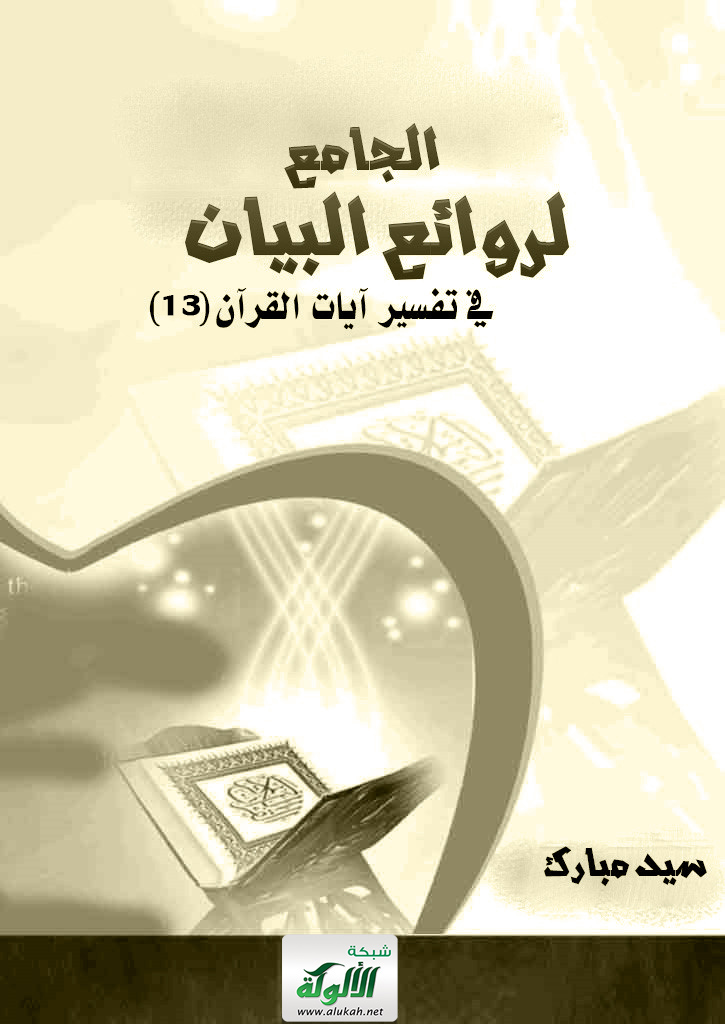 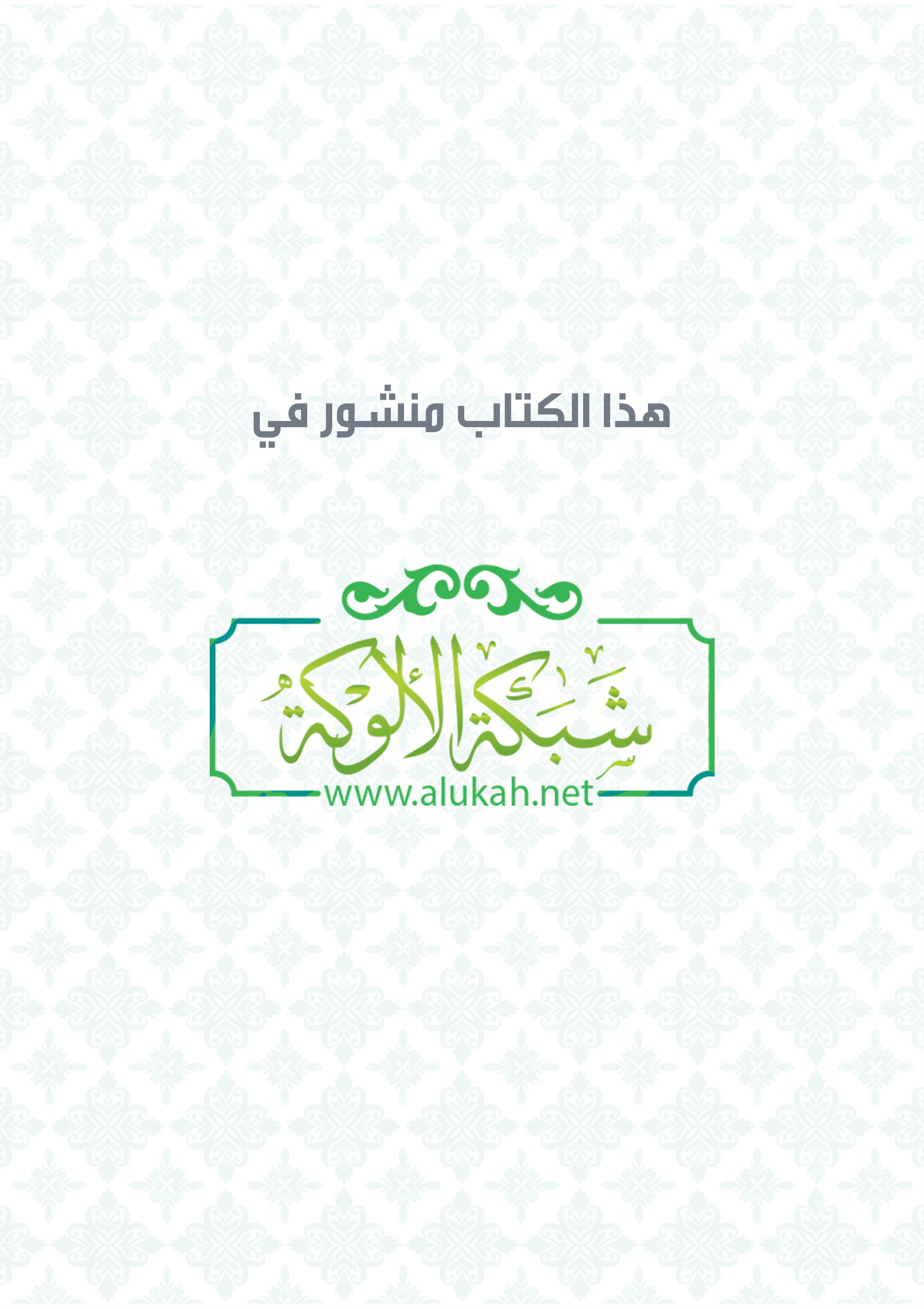 الجامع لروائع البيان في تفسير آيات القرآنالجزء الثالث عشرمن الآية رقم 53 سورة يوسف حتى نهاية سورة إبراهيمسيد مبارك {وَمَا أُبَرِّئُ نَفْسِي إِنَّ النَّفْسَ لَأَمَّارَةٌ بِالسُّوءِ إِلَّا مَا رَحِمَ رَبِّي إِنَّ رَبِّي غَفُورٌ رَحِيمٌ (53)}إعراب مفردات الآية ()(الواو) عاطفة (ما) حرف نفى (أبرّئ) مضارع مرفوع، والفاعل ضمير مستتر تقديره أنا (نفسي) مفعول به منصوب وعلامة النصب الفتحة المقدّرة على ما قبل الياء، و (الياء) ضمير في محلّ جرّ مضاف إليه (إنّ) حرف مشبّه بالفعل- ناسخ- (النّفس) اسم إنّ منصوب (اللام) المزحلقة للتوكيد (أمّارة) خبر إنّ مرفوع (بالسوء) جارّ ومجرور متعلّق بأمّارة (إلّا) أداة استثناء (ما) اسم موصول في محلّ نصب على الاستثناء المتّصل «»، (رحم) فعل ماض (ربّى) فاعل مرفوع وعلامة الرفع الضمّة المقدّرة على ما قبل الياء، و (الياء) مثل الأول (إنّ ربّي) مثل إنّ النفس (غفور) خبر إنّ مرفوع (رحيم) خبر ثان مرفوع. روائع البيان والتفسير{وَمَا أُبَرِّئُ نَفْسِي إِنَّ النَّفْسَ لَأَمَّارَةٌ بِالسُّوءِ إِلَّا مَا رَحِمَ رَبِّي إِنَّ رَبِّي غَفُورٌ رَحِيمٌ }-قال السعدي -رحمه الله -في تفسيرها إجمالاً ما نصه: ثم لما كان في هذا الكلام نوع تزكية لنفسها، وأنه لم يجر منها ذنب في شأن يوسف، استدركت فقالت: {وَمَا أُبَرِّئُ نَفْسِي} أي: من المراودة والهمِّ، والحرص الشديد، والكيد في ذلك.  {إِنَّ النَّفْسَ لأمَّارَةٌ بِالسُّوءِ} أي: لكثيرة الأمر لصاحبها بالسوء، أي: الفاحشة، وسائر الذنوب، فإنها مركب الشيطان، ومنها يدخل على الإنسان {إِلا مَا رَحِمَ رَبِّي} فنجاه من نفسه الأمارة، حتى صارت نفسه مطمئنة إلى ربها، منقادة لداعي الهدى، متعاصية عن داعي الردى، فذلك ليس من النفس، بل من فضل الله ورحمته بعبده. {إِنَّ رَبِّي غَفُورٌ رَحِيمٌ} أي: هو غفور لمن تجرأ على الذنوب والمعاصي، إذا تاب وأناب، {رَحِيمٌ} بقبول توبته، وتوفيقه للأعمال الصالحة،.  وهذا هو الصواب أن هذا من قول امرأة العزيز، لا من قول يوسف، فإن السياق في كلامها، ويوسف إذ ذاك في السجن لم يحضر. اهـ ()-وزاد أبو جعفر الطبري في بيان قوله تعالي { إِنَّ النَّفْسَ لَأَمَّارَةٌ بِالسُّوءِ إِلَّا مَا رَحِمَ رَبِّي إِنَّ رَبِّي غَفُورٌ رَحِيمٌ }  وانتصر للرأي القائل أنه من كلام يوسف عليه السلام عكس ما ذهب إليه السعدي فقال: يقول يوسف صلوات الله عليه: وما أبرئ نفسي من الخطأ والزلل فأزكيها {إن النفس لأمارة بالسوء}، يقول: إن النفوسَ نفوسَ العباد، تأمرهم بما تهواه، وإن كان هواها في غير ما فيه رضا الله{إلا ما رحم ربي} يقول: إلا أن يرحم ربي من شاء من خلقه، فينجيه من اتباع هواها وطاعتها فيما تأمرُه به من السوء {إن ربي غفور رحيم} . اهـ()-وذهب ابن القيم- رحمه الله-في بيانها أن مدلول الكلام يبين بجلاء أن القول لامرأة العزيز و يؤكد ما ذهب إليه السعدي –رحمه الله- في تفسيره للآية فقال بتصرف يسير: فإن قيل: فكيف قال وقت ظهور براءته؟ قيل: هذا قد قاله جماعة من المفسرين.  وخالفهم في ذلك آخرون وقالوا: إن هذا من قول امرأة العزيز، لا من قول يوسف عليه السلام. والصواب معهم من وجوه. أحدها: أنه متصل بكلام المرأة، وهو قولها {الْآنَ حَصْحَصَ الْحَقُّ.  أَنَا راوَدْتُهُ عَنْ نَفْسِهِ، وَإِنَّهُ لَمِنَ الصَّادِقِينَ.  ذلِكَ لِيَعْلَمَ أَنِّي لَمْ أَخُنْهُ بِالْغَيْبِ، وَأَنَّ اللَّهَ لا يَهْدِي كَيْدَ الْخائِنِينَ.  وَما أُبَرِّئُ نَفْسِي}ومن جعله من قوله فإنه يحتاج إلى إضمار قول لا دليل عليه في اللفظ بوجه ما. والقول في مثل هذا لا يحذف، لئلا يوقع في اللبس.  فإن غايته: أن يحتمل الأمرين.  فالكلام الأول أولى به قطعا. والثاني: أن يوسف عليه السلام لم يكن حاضرا وقت مقالتها هذه، بل كان في السجن لما تكلمت بقولها الآن «حصحص الحق» والسياق صحيح صريح في ذلك.  فإنه لما أرسل إليه الملك يدعوه قال للرسول { قَالَ ارْجِعْ إِلَى رَبِّكَ فَاسْأَلْهُ مَا بَالُ النِّسْوَةِ اللَّاتِي قَطَّعْنَ أَيْدِيَهُنَّ } فأرسل إليهن الملك وأحضرهن، وسألهن، وفيهن امرأته.  فشهدن ببراءته ونزاهته في غيبته، ولم يمكنهن إلا قول الحق، فقال النسوة حاشَ لِلَّهِ ما عَلِمْنا عَلَيْهِ مِنْ سُوءٍ وقالت امرأة العزيز أَنَا راوَدْتُهُ عَنْ نَفْسِهِ وَإِنَّهُ لَمِنَ الصَّادِقِينَ. فإن قيل: لكن قوله{ ذلِكَ لِيَعْلَمَ أَنِّي لَمْ أَخُنْهُ بِالْغَيْبِ وَأَنَّ اللَّهَ لا يَهْدِي كَيْدَ الْخائِنِينَ} الأحسن أن يكون من كلام يوسف عليه السلام، أي إنما كان تأخيري عن الحضور مع رسوله ليعلم الملك أني لم أخنه في امرأته في حال غيبته، وأن الله لا يهدي كيد الخائنين.  ثم إنه صلّى اللَّه عليه وسلّم قال: {وَما أُبَرِّئُ نَفْسِي إِنَّ النَّفْسَ لَأَمَّارَةٌ بِالسُّوءِ، إِلَّا ما رَحِمَ رَبِّي إِنَّ رَبِّي غَفُورٌ رَحِيمٌ }وهذا من تمام معرفته صلّى الله عليه وسلّم بربه ونفسه.  فإنه لما أظهر نزاهته وبراءته مما قذف به أخبر عن حال نفسه، وأنه لا يذكيها ولا يبرئها، فإنها أمارة السوء، لكن رحمة ربه وفضله هو الذي عصمه.  فرد الأمر إلى الله بعد أن أظهر براءته. قيل: هذا وإن كان قد قاله طائفة.  الصواب أنه من تمام كلامها، ولكن فإن الضمائر كلها في نسق واحد يدل عليه.  وهو قول النسوة {ما عَلِمْنا عَلَيْهِ مِنْ سُوءٍ }وقول امرأة العزيز {أَنَا راوَدْتُهُ عَنْ نَفْسِهِ، وَإِنَّهُ لَمِنَ الصَّادِقِينَ }هذه خمسة ضمائر بين بارز ومستتر.  ثم اتصل بها قوله: ذلِكَ لِيَعْلَمَ أَنِّي لَمْ أَخُنْهُ بِالْغَيْبِ فهذا هو المذكور أولا بعينه. فلا شيء يفصل الكلام من نظمه، ويضمر فيه قول لا دليل عليه. فإن قيل: فما معنى قولها: {ليعلم أني لم أخنه بالغيب}. قيل: هذا من تمام الاعتذار، قرنت الاعتذار بالاعتراف، فقالت ذلك أي قولي هذا وإقراري ببراءته: ليعلم أني لم أخنه بالكذب عليه في غيبته، وإن خنته في وجهه في أول الأمر، فالآن يعلم أني لم أخنه في غيبته، ثم اعتذرت عن نفسها بقولها {وَما أُبَرِّئُ نَفْسِي} ثم ذكرت السبب الذي لأجله لم تبرئ نفسها، وهي أن النفس أمارة بالسوء. فتأمل ما أعجب أمر هذه المرأة، أقرت بالحق واعتذرت عن محبوبها، ثم اعتذرت عن نفسها، ثم ذكرت السبب الحامل لها على ما فعلت، ثم ختمت ذلك بالطمع في مغفرة الله ورحمته، وأنه إن لم يرحم عبده وإلا فهو عرضة للشر. فوازن بين هذا وبين تقدير كون هذا الكلام كلام يوسف عليه السلام لفظا ومعنى. وتأمل ما بين التقديرين من التفاوت، ولا يستبعد أن تقول المرأة هذا وهي على دين الشرك.  فإن القوم كانوا يقرون بالرب سبحانه وتعالى وبحقه، وإن أشركوا معه غيره.  ولا تنس قول سيدها لها في أول الحال {وَاسْتَغْفِرِي لِذَنْبِكِ إِنَّكِ كُنْتِ مِنَ الْخاطِئِينَ}. اهـ (){وَقَالَ الْمَلِكُ ائْتُونِي بِهِ أَسْتَخْلِصْهُ لِنَفْسِي فَلَمَّا كَلَّمَهُ قَالَ إِنَّكَ الْيَوْمَ لَدَيْنَا مَكِينٌ أَمِينٌ (54)}إعراب مفردات الآية ()(الواو) استئنافيّة (قال) فعل ماض (الملك) فاعل مرفوع (ائتوا) فعل أمر مبنيّ على حذف النون.  والواو فاعل و (النون) للوقاية و (الياء) ضمير في محلّ نصب مفعول به (الباء) حرف جرّ و (الهاء) ضمير في محلّ جرّ متعلّق ب (ائتوني)، (أستخلصه) مضارع مجزوم بجواب الطلب، و (الهاء) ضمير في محلّ نصب مفعول به، والفاعل ضمير مستتر تقديره أنا (لنفسي) جارّ ومجرور متعلّق ب (أستخلصه)، و (الياء) ضمير في محلّ جر مضاف إليه (الفاء) عاطفة (لمّا) ظرف بمعنى حين متضمّن معنى الشرط مبنيّ في محلّ نصب متعلّق ب (قال)، (كلّمه) فعل ماض، والفاعل ضمير مستتر تقديره هو، أي الملك «» ..  و (الهاء) مفعول به (قال) مثل كلّم، والفاعل هو أي الملك (إنّك) حرف مشبّه بالفعل ... و (الكاف) اسم إنّ في محلّ نصب (اليوم) ظرف زمان منصوب متعلّق ب (مكين) (لدينا) ظرف مكان مبنيّ على السكون في محلّ نصب متعلّق بمكين ... و (نا) ضمير في محلّ جرّ مضاف إليه (مكين) خبر إنّ مرفوع (أمين) خبر ثان مرفوع. روائع البيان والتفسير{وَقَالَ الْمَلِكُ ائْتُونِي بِهِ أَسْتَخْلِصْهُ لِنَفْسِي}-قال ابن كثير- رحمه الله- في تفسيرها: يقول تعالى إخبارا عن الملك لما رجعوا إليه بتعبير رؤياه، التي كان رآها، بما أعجبه وأيقنه، فعرف فضل يوسف، عليه السلام، وعلمه وحسن اطلاعه على رؤياه  وحسن أخلاقه على من ببلده من رعاياه، فقال {ائتوني به} أي: أخرجوه من السجن وأحضروه.  فلما جاءه الرسول بذلك امتنع من الخروج حتى يتحقق الملك ورعيته براءة ساحته، ونزاهة عرضه، مما نسب إليه من جهة امرأة العزيز، وأن هذا السجن لم يكن على أمر يقتضيه، بل كان ظلما وعدوانا، قال: {ارجع إلى ربك فاسأله ما بال النسوة اللاتي قطعن أيديهن إن ربي بكيدهن عليم}وقد وردت السنة بمدحه على ذلك، والتنبيه على فضله وشرفه، وعلو قدره وصبره، صلوات الله وسلامه عليه، ففي المسند والصحيحين من حديث الزهري، عن سعيد وأبي سلمة، عن أبي هريرة، رضي الله عنه، قال: قال رسول الله صلى الله عليه وسلم: "نحن أحق بالشك من إبراهيم إذ قال {رب أرني كيف تحي الموتى قال أولم تؤمن قال بلى ولكن ليطمئن قلبي} [البقرة: 260] ويرحم الله لوطا لقد كان يأوي إلى ركن شديد، ولو لبثت في السجن ما لبث يوسف لأجبت الداعي" (). اهـ()-وزاد السعدي فقال: {ائْتُونِي بِهِ أَسْتَخْلِصْهُ لِنَفْسِي} أي: أجعله خصيصة لي ومقربا لديَّ فأتوه به مكرما محترما. اهـ ()( فَلَمَّا كَلَّمَهُ قَالَ إِنَّكَ الْيَوْمَ لَدَيْنَا مَكِينٌ أَمِينٌ ) {فلما كلمه} أي: خاطبه الملك وعرفه، ورأى فضله وبراعته، وعلم ما هو عليه من خلق وخلق وكمال قال له الملك: {إنك اليوم لدينا مكين أمين} أي: إنك عندنا قد بقيت ذا مكانة وأمانة-قاله ابن كثير- رحمه الله في تفسيره. اهـ(){قَالَ اجْعَلْنِي عَلَى خَزَائِنِ الْأَرْضِ إِنِّي حَفِيظٌ عَلِيمٌ (55)}إعراب مفردات الآية ()(قال) فعل ماض، والفاعل هو أي يوسف (اجعلني) فعل أمر دعائي، و (النون) للوقاية، و (الياء) مفعول به، والفاعل أنت (على خزائن) جارّ ومجرور متعلّق بمحذوف مفعول به ثان «»، (الأرض) مضاف إليه مجرور (إنّي حفيظ عليم) مثل إنّك مكين أمين. روائع البيان والتفسير{قَالَ اجْعَلْنِي عَلَى خَزَائِنِ الْأَرْضِ إِنِّي حَفِيظٌ عَلِيمٌ }-قال السعدي –رحمه الله- في بيانها: {قَالَ} يوسف طلبا للمصلحة العامة: {اجْعَلْنِي عَلَى خَزَائِنِ الأرْضِ} أي: على خزائن جبايات الأرض وغلالها، وكيلا حافظا مدبرا. {إِنِّي حَفِيظٌ عَلِيمٌ} أي: حفيظ للذي أتولاه، فلا يضيع منه شيء في غير محله، وضابط للداخل والخارج، عليم بكيفية التدبير والإعطاء والمنع، والتصرف في جميع أنواع التصرفات، وليس ذلك حرصا من يوسف على الولاية، وإنما هو رغبة منه في النفع العام، وقد عرف من نفسه من الكفاءة والأمانة والحفظ ما لم يكونوا يعرفونه. فلذلك طلب من الملك أن يجعله على خزائن الأرض، فجعله الملك على خزائن الأرض وولاه إياها. اهـ ()-زاد أبو جعفر الطبري في بيان معني قوله: {إني حفيظ عليم} فقال: اختلف أهل التأويل في تأويله. فقال بعضهم: معنى ذلك: إني حفيظ لما استودعتني، عليم بما وليتني. وذكر من قال بذلك: كابن إسحاق وقتادة وقال آخرون: إني حافظ للحساب، عليم بالألسن. وذكر-رحمه الله- ممن قال ذلك: كالأشجعيثم قال: وأولى القولين عندنا بالصواب، قولُ من قال: معنى ذلك: " إني حافظ لما استودعتني، عالم بما أوليتني"، لأن ذلك عقيب قوله: {اجعلني على خزائن الأرض}، ومسألته الملك استكفاءه خزائن الأرض، فكان إعلامه بأن عنده خبرةً في ذلك وكفايته إياه، أشبه من إعلامه حفظه الحساب، ومعرفته بالألسن.  اهـ(){وَكَذَلِكَ مَكَّنَّا لِيُوسُفَ فِي الْأَرْضِ يَتَبَوَّأُ مِنْهَا حَيْثُ يَشَاءُ نُصِيبُ بِرَحْمَتِنَا مَنْ نَشَاءُ وَلَا نُضِيعُ أَجْرَ الْمُحْسِنِينَ (56)}إعراب مفردات الآية ()(الواو) استئنافيّة (الكاف) حرف جرّ وتشبيه «»، (ذلك) اسم إشارة مبنيّ في محلّ جرّ بالكاف متعلّق بمحذوف مفعول مطلق عامله مكّنا . . . و (اللام) للبعد، و (الكاف) للخطاب (مكّنّا) فعل ماض مبنيّ على السكون..  و (نا) ضمير في محلّ رفع فاعل (ليوسف) جارّ ومجرور متعلّق ب (مكّنا)، (في الأرض) جارّ ومجرور متعلّق ب (مكّنا)، (يتبوّأ) مضارع مرفوع، والفاعل هو (من) حرف جرّ (ها) ضمير في محلّ جرّ متعلّق ب (يتبوّأ)، (حيث) ظرف مكان مبنيّ على الضمّ في محلّ نصب متعلّق ب (يتبوّأ)، (يشاء) مثل يتبوّأ، والفاعل هو (نصيب) مضارع مرفوع، والفاعل نحن للتعظيم (برحمتنا) جارّ ومجرور متعلّق ب (نصيب) ..  و (نا) ضمير مضاف إليه (من) اسم موصول مبنيّ في محلّ نصب مفعول به (نشاء) مثل نصيب (الواو) عاطفة (لا) نافية (نضيع) مثل نصيب (أجر) مفعول به منصوب (المحسنين) مضاف إليه مجرور وعلامة الجرّ الياء. روائع البيان والتفسير{وَكَذَلِكَ مَكَّنَّا لِيُوسُفَ فِي الْأَرْضِ يَتَبَوَّأُ مِنْهَا حَيْثُ يَشَاءُ}-قال ابن كثير- رحمه الله في تفسيرها: يقول تعالى: {وكذلك مكنا ليوسف في الأرض} أي: أرض مصر، {يتبوأ منها حيث يشاء}قال السدي، وعبد الرحمن بن زيد بن أسلم: يتصرف فيها كيف يشاء. وقال ابن جرير: يتخذ منها منزلا حيث يشاء  بعد الضيق والحبس والإسار.  اهـ(){ نُصِيبُ بِرَحْمَتِنَا مَنْ نَشَاءُ وَلَا نُضِيعُ أَجْرَ الْمُحْسِنِينَ }-قال السعدي- رحمه الله- في بيانها ما نصه: {نُصِيبُ بِرَحْمَتِنَا مَنْ نَشَاءُ} أي: هذا من رحمة الله بيوسف التي أصابه بها وقدرها له، وليست مقصورة على نعمة الدنيا. {وَلا نُضِيعُ أَجْرَ الْمُحْسِنِينَ} ويوسف عليه السلام من سادات المحسنين، فله في الدنيا حسنة وفي الآخرة حسنة. اهـ()-وأضاف البغوي في بيانها فقال: {ولا نضيع أجر المحسنين} قال ابن عباس ووهب: يعني الصابرين. قال مجاهد وغيره: فلم يزل يوسف عليه السلام يدعو الملك إلى الإسلام ويتلطف له حتى أسلم الملك وكثير من الناس.  فهذا في الدنيا. اهـ  (){وَلَأَجْرُ الْآخِرَةِ خَيْرٌ لِلَّذِينَ آمَنُوا وَكَانُوا يَتَّقُونَ (57)}إعراب مفردات الآية () (الواو) واو الحال (اللام) لام الابتداء تفيد التوكيد (أجر) مبتدأ مرفوع (الآخرة) مضاف إليه مجرور (خير) خبر مرفوع (اللام) حرف جرّ (الّذين) اسم موصول مبنيّ في محلّ جرّ متعلّق ب (خير) (آمنوا) فعل ماض مبنيّ على الضمّ..  و (الواو) فاعل (الواو) عاطفة (كانوا) مثل آمنا وهو ناقص- ناسخ- و (الواو) اسم كان في محلّ رفع (يتّقون) مضارع مرفوع ... و (الواو) فاعل. روائع البيان والتفسير{وَلَأَجْرُ الْآخِرَةِ خَيْرٌ لِلَّذِينَ آمَنُوا وَكَانُوا يَتَّقُونَ }-قال البغوي- رحمه الله في تفسيره: {ولأجر الآخرة} ثواب الآخرة، {خير للذين آمنوا وكانوا يتقون} . فلما اطمأن يوسف في ملكه دبر في جمع الطعام بأحسن التدبير، وبنى الحصون والبيوت الكثيرة، وجمع فيها الطعام للسنين المجدبة، وأنفق بالمعروف حتى خلت السنون المخصبة ودخلت السنون المجدبة بهول لم يعهد الناس بمثله. اهـ ()-وأضاف السعدي- رحمه الله-في بيان قوله تعالي: {لِلَّذِينَ آمَنُوا وَكَانُوا يَتَّقُونَ} أي: لمن جمع بين التقوى والإيمان، فبالتقوى تترك الأمور المحرمة من كبائر الذنوب وصغائرها، وبالإيمان التام يحصل تصديق القلب، بما أمر الله بالتصديق به، وتتبعه أعمال القلوب وأعمال الجوارح، من الواجبات والمستحبات. اهـ (){وَجَاءَ إِخْوَةُ يُوسُفَ فَدَخَلُوا عَلَيْهِ فَعَرَفَهُمْ وَهُمْ لَهُ مُنْكِرُونَ (58)}إعراب مفردات الآية ()(الواو) استئنافيّة (جاء) فعل ماض (إخوة) فاعل مرفوع (يوسف) مضاف اليه مجرور وعلامة الجرّ الفتحة (الفاء) عاطفة (دخلوا) مثل آمنوا «»، (على) حرف جرّ و (الهاء) ضمير في محلّ جرّ متعلّق ب (دخلوا) (الفاء) عاطفة (عرفهم) فعل ماض..  و (هم) ضمير مفعول به، والفاعل هو (الواو) حاليّة (هم) ضمير منفصل في محلّ رفع مبتدأ (له) مثل عليه متعلّق ب (منكرون) وهو خبر مرفوع وعلامة الرفع الواو «». روائع البيان والتفسير{وَجَاءَ إِخْوَةُ يُوسُفَ فَدَخَلُوا عَلَيْهِ فَعَرَفَهُمْ وَهُمْ لَهُ مُنْكِرُونَ }-قال ابن كثير-رحمه الله-في تفسيرها إجمالاً ما مختصره: ذكر السدي، ومحمد بن إسحاق، وغيرهما من المفسرين: أن السبب الذي أقدم إخوة يوسف بلاد مصر، أن يوسف، عليه السلام، لما باشر الوزارة بمصر، ومضت السبع السنين المخصبة، ثم تلتها سنين الجدب، وعم القحط بلاد مصر بكمالها، ووصل إلى بلاد كنعان، وهي التي فيها يعقوب، عليه السلام، وأولاده.  وحينئذ احتاط يوسف، عليه السلام، للناس في غلاتهم، وجمعها أحسن  جمع، فحصل من ذلك مبلغ عظيم، وأهراء متعددة هائلة، وورد عليه الناس من سائر الأقاليم والمعاملات، يمتارون لأنفسهم وعيالهم، فكان لا يعطى الرجل أكثر من حمل بعير في السنة.  ثم أضاف-رحمه الله-: فلما دخلوا على يوسف، وهو جالس في أبهته ورياسته وسيادته، عرفهم حين نظر إليهم، {وهم له منكرون} أي: لا يعرفونه؛ لأنهم فارقوه وهو صغير حدث فباعوه للسيارة، ولم يدروا أين يذهبون به، ولا كانوا يستشعرون في أنفسهم أن يصير إلى ما صار إليه، فلهذا لم يعرفوه، وأما هو فعرفهم.  اهـ(){وَلَمَّا جَهَّزَهُمْ بِجَهَازِهِمْ قَالَ ائْتُونِي بِأَخٍ لَكُمْ مِنْ أَبِيكُمْ أَلَا تَرَوْنَ أَنِّي أُوفِي الْكَيْلَ وَأَنَا خَيْرُ الْمُنْزِلِينَ (59)}إعراب مفردات الآية ()(الواو) عاطفة (لمّا) ظرف بمعنى حين متضمّن معنى الشرط مبنيّ في محلّ نصب متعلّق ب (قال)، (جهّزهم) مثل عرفهم (بجهازهم) جارّ ومجرور متعلّق ب (جهّزهم) بتضمينه معنى أكرمهم ... و (هم) ضمير مضاف إليه (قال) فعل ماض والفاعل هو (ائتوني) مرّ إعرابه «»، (بأخ) جارّ ومجرور متعلّق ب (ائتوا)، (اللام) حرف جر و (كم) ضمير في محلّ جرّ متعلّق بنعت لأخ (من أبيكم) جارّ ومجرور متعلّق بنعت لأخ، وعلامة الجرّ الياء فهو من الأسماء الخمسة . . . و (كم) ضمير مضاف إليه (ألا) أداة عرض«» (ترون) مضارع مرفوع وعلامة الرفع ثبوت النون ... والواو فاعل (أنّي) حرف مشبّه بالفعل ... و (الياء) اسم أنّ (أوفي) مضارع مرفوع، وعلامة الرفع الضمّة المقدّرة على الياء، والفاعل أنا (الكيل) مفعول به منصوب (الواو) عاطفة (أنا) ضمير منفصل مبتدأ في محلّ رفع (خير) خبر مرفوع (المنزلين) مضاف إليه مجرور. والمصدر المؤوّل (أنّي أوفي ... ) في محلّ نصب سد مسد مفعولي ترون. روائع البيان والتفسير{وَلَمَّا جَهَّزَهُمْ بِجَهَازِهِمْ قَالَ ائْتُونِي بِأَخٍ لَكُمْ مِنْ أَبِيكُمْ أَلَا تَرَوْنَ أَنِّي أُوفِي الْكَيْلَ وَأَنَا خَيْرُ الْمُنْزِلِينَ }-قال السعدي في تفسيرها ما نصه: وَلَمَّا جَهَّزَهُمْ بِجَهَازِهِمْ} أي: كال لهم كما كان يكيل لغيرهم، وكان من تدبيره الحسن أنه لا يكيل لكل واحد أكثر من حمل بعير، وكان قد سألهم عن حالهم، فأخبروه أن لهم أخا عند أبيه، وهو بنيامين. فـ {قَالَ} لهم: {ائْتُونِي بِأَخٍ لَكُمْ مِنْ أَبِيكُمْ} ثم رغبهم في الإتيان به فقال: {أَلا تَرَوْنَ أَنِّي أُوفِي الْكَيْلَ وَأَنَا خَيْرُ الْمُنزلِينَ} في الضيافة والإكرام. اهـ ()-وأضاف البغوي-رحمه الله- في تفسيره لقوله تعالي: {ألا ترون أني أوفي الكيل} أي: أتمه ولا أبخس الناس شيئا، فأزيدكم حمل بعير لأجل أخيكم، وأكرم منزلتكم وأحسن إليكم، {وأنا خير المنزلين} قال مجاهد: أي خير المضيفين.  وكان قد أحسن ضيافتهم. اهـ ()- وزاد القرطبي بياناً فقال-رحمه الله-: قوله تعالى: {ألا ترون أني أوفي الكيل{ يحتمل وجهين: أحدهما- أنه رخص لهم في السعر فصار زيادة في الكيل.  والثاني- أنه كال لهم بمكيال واف{وأنا خير المنزلين}يه وجهان: أحدهما- أنه خير المضيفين، لأنه أحسن ضيافتهم، قاله مجاهد.  الثاني- وهو محتمل، أي خير من نزلتم عليه من المأمونين، وهو على التأويل الأول مأخوذ من النزل وهو الطعام، وعلى الثاني من المنزل وهو الدار.  اهـ(){فَإِنْ لَمْ تَأْتُونِي بِهِ فَلَا كَيْلَ لَكُمْ عِنْدِي وَلَا تَقْرَبُونِ (60) }إعراب مفردات الآية ()(الفاء) عاطفة (إن) حرف شرط جازم (لم) حرف نفي (تأتوا) مضارع مجزوم فعل الشرط «» ..  والواو فاعل و (النون) للوقاية و (الياء) ضمير مفعول به (الباء) حرف جر و (الهاء) ضمير في محل جر بالباء متعلق ب (تأتوا) (الفاء) رابطة لجواب الشرط (لا) نافية للجنس (كيل) اسم لا مبني على الفتح في محل نصب (لكم) مثل الأول متعلق بخبر لا (عندي) ظرف منصوب متعلق بالخبر وعلامة النصب الفتحة المقدرة على ما قبل الياء، و (الياء) مضاف إليه (الواو) عاطفة (لا) ناهية جازمة «»، (تقربون) مضارع مجزوم وعلامة الجزم حذف النون ... و (الواو) فاعل، و (النون) حرف وقاية، و (الياء) المحذوفة للتخفيف ضمير مفعول به. روائع البيان والتفسير{فَإِنْ لَمْ تَأْتُونِي بِهِ فَلَا كَيْلَ لَكُمْ عِنْدِي وَلَا تَقْرَبُونِ }-قال السعدي-رحمه الله-في بيانها: ثم رهبهم بعدم الإتيان به، فقال: {فَإِنْ لَمْ تَأْتُونِي بِهِ فَلا كَيْلَ لَكُمْ عِنْدِي وَلا تَقْرَبُونِ} وذلك لعلمه باضطرارهم إلى الإتيان إليه، وأن ذلك يحملهم على الإتيان به. اهـ()-وأضاف أبو جعفر الطبري – رحمه الله-في بيانها ما نصه: قول تعالى ذكره مخبرًا عن قيل يوسف لإخوته: {فإن لم تأتوني به}، بأخيكم من أبيكم{فلا كيل لكم عندي)}، يقول: فليس لكم عندي طعام أكيله لكم{ولا تقربون}، يقول: ولا تقربوا بلادي. اهـ ()- وزاد القرطبي – رحمه الله-في تفسيره لقوله تعالي: {ولا تقربون}فقال ما نصه: أي لا أنزلكم عندي منزلة القريب، ولم يرد أنهم يبعدون منه ولا يعودون إليه، لأنه على العود حثهم. اهـ(){قَالُوا سَنُرَاوِدُ عَنْهُ أَبَاهُ وَإِنَّا لَفَاعِلُونَ (61)}إعراب مفردات الآية ()(قالوا) فعل ماض مبني على الضم..  والواو فاعل (السين) حرف استقبال (نراود) مضارع مرفوع، والفاعل نحن (عن) حرف جر و (الهاء) ضمير في محل جر متعلق ب (نراود)، (أباه) مفعول به منصوب وعلامة النصب الألف و (الهاء) مضاف إليه (الواو) عاطفة (إن) حرف مشبه بالفعل للتوكيد و (نا) ضمير في محل نصب اسم إن (اللام) المزحلقة (فاعلون) خبر إن مرفوع وعلامة الرفع الواو. روائع البيان والتفسير{قَالُوا سَنُرَاوِدُ عَنْهُ أَبَاهُ وَإِنَّا لَفَاعِلُونَ }-قال السعدي في تفسيرها-رحمه الله-: دل هذا على أن يعقوب عليه السلام كان مولعا به لا يصبر عنه، وكان يتسلى به بعد يوسف، فلذلك احتاج إلى مراودة في بعثه معهم {وَإِنَّا لَفَاعِلُونَ} لما أمرتنا به. اهـ()-وزاد القرطبي – رحمه الله-بياناً في تفسيرها فقال: أي سنطلبه منه، ونسأله أن يرسله معنا.  (وإنا لفاعلون) أي لضامنون المجيء به، ومحتالون في ذلك.  مسألة- إن قيل: كيف استجاز يوسف إدخال الحزن على أبيه بطلب أخيه؟ قيل له: عن هذا أربعة أجوبة: أحدها- يجوز أن يكون الله عز وجل أمره بذلك ابتلاء ليعقوب، ليعظم له الثواب، فاتبع أمره فيه.  الثاني- يجوز أن يكون أراد بذلك أن ينبه يعقوب على حال يوسف عليهما السلام.  الثالث- لتتضاعف المسرة ليعقوب برجوع ولديه عليه.  الرابع- ليقدم سرور أخيه بالاجتماع معه قبل إخوته، لميل كان منه إليه، والأول أظهر.  والله أعلم. اهـ (){وَقَالَ لِفِتْيَانِهِ اجْعَلُوا بِضَاعَتَهُمْ فِي رِحَالِهِمْ لَعَلَّهُمْ يَعْرِفُونَهَا إِذَا انْقَلَبُوا إِلَى أَهْلِهِمْ لَعَلَّهُمْ يَرْجِعُونَ (62)}إعراب مفردات الآية ()(الواو) استئنافية (قال) فعل ماض، والفاعل هو (لفتيانه) جار ومجرور متعلق ب (قال)، و (الهاء) مضاف إليه (اجعلوا) فعل أمر مبني على حذف النون ... والواو فاعل (بضاعتهم) مفعول به منصوب ... و (هم) ضمير متصل مضاف إليه (في رحالهم) جار ومجرور متعلق ب (اجعلوا)، و (هم) مثل الأخير (لعل) حرف مشبه بالفعل للترجي- ناسخ- و (هم) ضمير في محل نصب اسم لعل (يعرفون) مضارع مرفوع ... والواو فاعل و (ها) ضمير مفعول به (إذا) ظرف للزمن المستقبل متضمن معنى الشرط في محل نصب متعلّق بمضمون الجواب (انقلبوا) مثل قالوا «»، (إلى أهلهم) جارّ ومجرور متعلّق ب (انقلبوا) ..  و (هم) مضاف إليه (لعلّهم يرجعون) مثل لعلّهم يعرفون. روائع البيان والتفسير{وَقَالَ لِفِتْيَانِهِ اجْعَلُوا بِضَاعَتَهُمْ فِي رِحَالِهِمْ لَعَلَّهُمْ يَعْرِفُونَهَا إِذَا انْقَلَبُوا إِلَى أَهْلِهِمْ لَعَلَّهُمْ يَرْجِعُونَ }-قال أبو جعفر الطبري-رحمه الله- في تفسيره للآية إجمالاً ما مختصره: وقوله: {وقال لفتيانه اجعلوا بضاعتهم في رحالهم}، يقول تعالى ذكره: وقال يوسف"لفتيانه"، وهم غلمانه، {اجعلوا بضاعتهم في رحالهم}، يقول: اجعلوا أثمان الطعام التي أخذتموها منهم "في رحالهم"و"الرحال"، جمع"رَحْل"، وذلك جمع الكثير، فأما القليل من الجمع منه فهو: "أرْحُل"، وذلك جمع ما بين الثلاثة إلى العشرة. ثم أضاف- رحمه الله-: وبنحو الذي قلنا في معنى"البضاعة"، قال أهل التأويل-وذكر ممن قال بذلك: كقتادة والسدي وابن إسحاق- رحمهم الله تعالي- ثم قال: فإن قال قائل: ولأيّةِ علة أمر يوسف فتيانه أن يجعلوا بضاعة إخوته في رحالهم؟ قيل: يحتمل ذلك أوجهًا: أحدها: أن يكون خَشي أن لا يكون عند أبيه دراهم، إذ كانت السَّنة سنة جَدْب وقَحْط، فيُضِرُّ أخذ ذلك منهم به، وأحبّ أن يرجع إليه. أو: أرادَ أن يتسع بها أبوه وإخوته، مع قلّةحاجتهم إليه،  فردَّه عليهم من حيث لا يعلمون سبب ردّه، تكرمًا وتفضُّلا. والثالث: وهو أن يكون أراد بذلك أن لا يخلفوه الوعد في الرجوع، إذا وجدوا في رحالهم ثمن طعام قد قبضوه وملَكهُ عليهم غيرهم، عوضًا من طعامه،  ويتحرّجوا من إمساكهم ثمن طعام قد قبضوه حتى يؤدُّوه على صاحبه، فيكون ذلك أدعى لهم إلى العود إليه. اهـ(){فَلَمَّا رَجَعُوا إِلَى أَبِيهِمْ قَالُوا يَا أَبَانَا مُنِعَ مِنَّا الْكَيْلُ فَأَرْسِلْ مَعَنَا أَخَانَا نَكْتَلْ وَإِنَّا لَهُ لَحَافِظُونَ (63)}إعراب مفردات الآية ()(الفاء) عاطفة (لمّا) مرّ إعرابه «»، (رجعوا) مثل قالوا «»، (إلى أبيهم) جارّ ومجرور متعلّق ب (رجعوا) وعلامة الجرّ الياء، و (هم) مضاف إليه (قالوا) مثل السابق «»، (يا) أداة نداء (أبانا) منادى مضاف منصوب وعلامة النصب الألف ... و (نا) مضاف إليه (منع) ماض مبنيّ للمجهول (من) حرف جرّ و (نا) ضمير في محلّ جرّ متعلّق ب (منع) (الكيل) نائب الفاعل مرفوع (الفاء) رابطة لجواب شرط مقدّر (أرسل) فعل أمر دعائيّ، والفاعل أنت (معنا) ظرف منصوب متعلّق بحال من (أخانا) ... و (نا) مضاف إليه (أخانا) مفعول به منصوب وعلامة النصب الألف ... و (نا) مثل الأخير (نكتل) مضارع مجزوم جواب الطلب، والفاعل نحن (الواو) حاليّه (إنّا له لحافظون) مثل إنّا لفاعلون «»، والجارّ متعلّق ب (حافظون) . روائع البيان والتفسير{فَلَمَّا رَجَعُوا إِلَى أَبِيهِمْ قَالُوا يَا أَبَانَا مُنِعَ مِنَّا الْكَيْلُ فَأَرْسِلْ مَعَنَا أَخَانَا نَكْتَلْ وَإِنَّا لَهُ لَحَافِظُونَ }-قال السعدي- رحمه الله-في تفسيرها: أي: إن لم ترسل معنا أخانا، {فَأَرْسِلْ مَعَنَا أَخَانَا نَكْتَلْ} أي: ليكون ذلك سببا لكيلنا، ثم التزموا له بحفظه، فقالوا: {وَإِنَّا لَهُ لَحَافِظُونَ} من أن يعرض له ما يكره. اهـ (){ قَالَ هَلْ آمَنُكُمْ عَلَيْهِ إِلَّا كَمَا أَمِنْتُكُمْ عَلَى أَخِيهِ مِنْ قَبْلُ فَاللَّهُ خَيْرٌ حَافِظًا وَهُوَ أَرْحَمُ الرَّاحِمِينَ (64)}إعراب مفردات الآية ()(قال) فعل ماض، والفاعل هو أي يعقوب (هل) حرف استفهام وفيه معنى النفي (آمنكم) مضارع مرفوع ... و (كم) ضمير في محلّ نصب مفعول به، والفاعل أنا (على) حرف جرّ و (الهاء) ضمير في محلّ جرّ متعلّق ب (آمنكم)، (إلّا) أداة حصر (الكاف) حرف جرّ وتشبيه (ما) حرف مصدريّ (أمنت) فعل ماض مبنيّ على السكون ... و (التاء) فاعل و (كم) مفعول به (على أخيه) جارّ ومجرور متعلّق ب (أمنتكم)، وعلامة الجرّ الياء . . . و (الهاء) مضاف إليه (من) حرف جرّ (قبل) اسم مبنيّ على الضمّ في محلّ جرّ متعلّق ب (أمنتكم)، (الفاء) استئنافيّة (الله) لفظ الجلالة مبتدأ مرفوع (خير) خبر مرفوع (حافظا) تمييز منصوب «»، (الواو) عاطفة (هو) ضمير منفصل مبنيّ في محلّ رفع مبتدأ (أرحم) خبر مرفوع (الراحمين) مضاف إليه مجرور، وعلامة الجرّ الياء. والمصدر المؤوّل (ما أمنتكم ... ) في محلّ جرّ بالكاف متعلّق بمحذوف مفعول مطلق أي: آمنكم عليه أمانا كأماني على أخيه. روائع البيان والتفسير{قَالَ هَلْ آمَنُكُمْ عَلَيْهِ إِلَّا كَمَا أَمِنْتُكُمْ عَلَى أَخِيهِ مِنْ قَبْلُ فَاللَّهُ خَيْرٌ حَافِظًا وَهُوَ أَرْحَمُ الرَّاحِمِينَ }-قال السعدي- رحمه الله في بيانها إجمالاً ما نصه: {هَلْ آمَنُكُمْ عَلَيْهِ إِلا كَمَا أَمِنْتُكُمْ عَلَى أَخِيهِ مِنْ قَبْلُ} أي: تقدم منكم التزام، أكثر من هذا في حفظ يوسف، ومع هذا لم تفوا بما عقدتم من التأكيد، فلا أثق بالتزامكم وحفظكم، وإنما أثق بالله تعالى. {فَاللَّهُ خَيْرٌ حَافِظًا وَهُوَ أَرْحَمُ الرَّاحِمِينَ} أي: يعلم حالي، وأرجو أن يرحمني، فيحفظه ويرده علي، وكأنه في هذا الكلام قد لان لإرساله معهم. اهـ (){وَلَمَّا فَتَحُوا مَتَاعَهُمْ وَجَدُوا بِضَاعَتَهُمْ رُدَّتْ إِلَيْهِمْ قَالُوا يَا أَبَانَا مَا نَبْغِي هَذِهِ بِضَاعَتُنَا رُدَّتْ إِلَيْنَا وَنَمِيرُ أَهْلَنَا وَنَحْفَظُ أَخَانَا وَنَزْدَادُ كَيْلَ بَعِيرٍ ذَلِكَ كَيْلٌ يَسِيرٌ (65)}إعراب مفردات الآية ()(الواو) عاطفة (لمّا فتحوا ... وجدوا) مثل لمّا رجعوا . . . قالوا «»، (متاعهم) مفعول به منصوب و (هم) ضمير مضاف إليه (بضاعتهم) مثل متاعهم (ردّت) فعل ماض مبنيّ للمجهول ... و (التاء) للتأنيث، ونائب الفاعل ضمير مستتر تقديره هي (إلى) حرف جرّ و (هم) ضمير في محلّ جرّ متعلّق ب (ردّت)، (قالوا: يا أبانا) مرّ إعرابها «» (ما) اسم استفهام «» مبنيّ في محلّ نصب مفعول به عامله (نبغي) وهو مضارع مرفوع وعلامة الرفع الضمّة المقدّرة على الياء والفاعل نحن (ها) حرف تنبيه (ذه) اسم إشارة مبنيّ في محلّ رفع مبتدأ (بضاعتنا) بدل مرفوع- أو عطف بيان- و (نا) مضاف إليه (ردّت إلينا) مثل ردّت إليهم (الواو) عاطفة (نمير) مضارع مرفوع، والفاعل نحن (أهلنا) مثل متاعهم (الواو) عاطفة (نحفظ أخانا) مثل نمير أهلنا ... وعلامة النصب هنا الألف (الواو) عاطفة (نزداد) مثل نمير (كيل) تمييز منصوب (بعير) مضاف إليه مجرور (ذلك) اسم إشارة مبنيّ في محلّ رفع مبتدأ ... و (اللام) للبعد، و (الكاف) للخطاب (كيل) خبر مرفوع (يسير) نعت لكيل مرفوع. روائع البيان والتفسير{وَلَمَّا فَتَحُوا مَتَاعَهُمْ وَجَدُوا بِضَاعَتَهُمْ رُدَّتْ إِلَيْهِمْ قَالُوا يَا أَبَانَا مَا نَبْغِي هَذِهِ بِضَاعَتُنَا رُدَّتْ إِلَيْنَا وَنَمِيرُ أَهْلَنَا وَنَحْفَظُ أَخَانَا وَنَزْدَادُ كَيْلَ بَعِيرٍ ذَلِكَ كَيْلٌ يَسِيرٌ }-قال البغوي- رحمه الله-في تفسيرها: {ولما فتحوا متاعهم} الذي حملوه من مصر، {وجدوا بضاعتهم} ثمن الطعام، {ردت إليهم قالوا يا أبانا ما نبغي} أي: ماذا نبغي وأي شيء نطلب؟ وذلك أنهم ذكروا ليعقوب عليه السلام إحسان الملك إليهم، وحثوه على إرسال بنيامين معهم، فلما فتحوا المتاع ووجدوا البضاعة، {هذه بضاعتنا ردت إلينا} أي شيء نطلب بالكلام، فهذا هو العيان من الإحسان والإكرام، أوفى لنا الكيل ورد علينا الثمن.  أرادوا تطييب نفس أبيهم، {ونمير أهلنا} أي: نشتري لهم الطعام فنحمله إليهم.  يقال: مار أهله يمير ميرا: إذا حمل إليهم الطعام من بلد إلى بلد آخر.  ومثله: امتار يمتار امتيارا. اهـ ()-وأضاف ابن كثير- رحمه الله في تفسيرها: {ونحفظ أخانا ونزداد كيل بعير} وذلك أن يوسف، عليه السلام، كان يعطي كل رجل حمل بعير.  وقال مجاهد: حمل حمار.  وقد يسمى في بعض اللغات بعيرا، كذا قال. {ذلك كيل يسير} هذا من تمام الكلام وتحسينه، أي: إن هذا يسير في مقابلة أخذ أخيهم ما يعدل هذا. اهـ(){قَالَ لَنْ أُرْسِلَهُ مَعَكُمْ حَتَّى تُؤْتُونِ مَوْثِقًا مِنَ اللَّهِ لَتَأْتُنَّنِي بِهِ إِلَّا أَنْ يُحَاطَ بِكُمْ فَلَمَّا آتَوْهُ مَوْثِقَهُمْ قَالَ اللَّهُ عَلَى مَا نَقُولُ وَكِيلٌ (66)}إعراب مفردات الآية ()(قال) فعل ماض، والفاعل هو (لن) حرف نفي واستقبال (أرسله) مضارع منصوب، و (الهاء) ضمير مفعول به، والفاعل أنا (مع) ظرف منصوب متعلّق بمحذوف حال من ضمير المفعول «»، و (كم) ضمير مضاف إليه (حتّى) حرف غاية وجرّ (تؤتون) مضارع منصوب بأن مضمرة بعد حتّى، وعلامة النصب حذف النون ... و (الواو) فاعل، و (النون) نون الوقاية و (الياء) المحذوفة للتخفيف مفعول به (موثقا) مفعول به ثان منصوب (من الله) جارّ ومجرور متعلّق بنعت ل (موثقا) «».  والمصدر المؤول (أن تؤتون) في محلّ جرّ ب (حتّى) متعلّق ب (أرسله) . (اللام) لام القسم لأنّ الميثاق يمين (تأتنّ) مضارع مرفوع وعلامة الرفع ثبوت النون، وقد حذفت لتوالي الأمثال، و (الواو) المحذوفة لالتقاء الساكنين فاعل، و (النّون) المشدّدة نون التوكيد و (النّون) المخفّفة للوقاية و (الياء) ضمير مفعول به (الباء) حرف جرّ و (الهاء) ضمير في محلّ جرّ متعلّق ب (تأتنّ)، (إلّا) أداة استثناء (أن) حرف مصدريّ ونصب (يحاط) مضارع مبنيّ للمجهول منصوب (الباء) حرف جرّ و (كم) ضمير في محلّ جرّ نائب الفاعل. والمصدر المؤوّل (أن يحاط ... ) في محلّ نصب على الاستثناء على حذف مضاف أي لتأتنّني به في كلّ حال إلّا حال الإحاطة بكم «» (الفاء) عاطفة (لمّا أتوه ... قال) مثل لمّا رجعوا ... قالوا»، (موثقهم) مفعول به منصوب ... و (هم) مضاف إليه، وفاعل قال هو أي يعقوب (الله) لفظ الجلالة مبتدأ مرفوع (على) حرف جرّ (ما) حرف مصدريّ «»، (نقول) مضارع مرفوع، والفاعل نحن (وكيل) خبر المبتدأ مرفوع. روائع البيان والتفسير{قَالَ لَنْ أُرْسِلَهُ مَعَكُمْ حَتَّى تُؤْتُونِ مَوْثِقًا مِنَ اللَّهِ لَتَأْتُنَّنِي بِهِ إِلَّا أَنْ يُحَاطَ بِكُمْ فَلَمَّا آتَوْهُ مَوْثِقَهُمْ قَالَ اللَّهُ عَلَى مَا نَقُولُ وَكِيلٌ }-قال أبو جعفر الطبري –رحمه الله-في تفسيرها: يقول تعالى ذكره: قال يعقوب لبنيه: لن أرسل أخاكم معكم إلى ملك مصر{حتى تؤتون موثقًا من الله}، يقول: حتى تعطون موثقًا من الله بمعنى"الميثاق"، وهو ما يوثق به من يمينٍ وعهد {لتأتنني به} يقول لتأتنني بأخيكم{إلا أن يحاط بكم}، يقول: إلا أن يُحيط بجميعكم ما لا تقدرون معه على أن تأتوني به.  وقوله: {فلما آتوه موثقهم}، يقول: فلما أعطوه عهودهم"قال"، يعقوب: {الله على ما نقول}، أنا وأنتم{وكيل}، يقول: هو شهيد علينا بالوفاء بما نقول جميعًا.  اهـ()-وأضاف ابن كثير-رحمه الله- في بيانها: -{فلما آتوه موثقهم} أكده عليهم فقال: {الله على ما نقول وكيل}قال ابن إسحاق: وإنما فعل ذلك؛ لأنه لم يجد بدا من بعثهم لأجل الميرة، التي لا غنى لهم عنها، فبعثه معهم. اهـ(){وَقَالَ يَا بَنِيَّ لَا تَدْخُلُوا مِنْ بَابٍ وَاحِدٍ وَادْخُلُوا مِنْ أَبْوَابٍ مُتَفَرِّقَةٍ وَمَا أُغْنِي عَنْكُمْ مِنَ اللَّهِ مِنْ شَيْءٍ إِنِ الْحُكْمُ إِلَّا لِلَّهِ عَلَيْهِ تَوَكَّلْتُ وَعَلَيْهِ فَلْيَتَوَكَّلِ الْمُتَوَكِّلُونَ (67)}إعراب مفردات الآية ()(الواو) عاطفة (قال) فعل ماض والفاعل هو أي يعقوب (يا) أداة نداء (بنيّ) منادى مضاف منصوب، وعلامة النصب الياء فهو ملحق بجمع المذكر، و (الياء) الثانية مضاف إليه (لا) ناهية جازمة (تدخلوا) مضارع مجزوم وعلامة الجزم حذف النون ... والواو فاعل (من باب) جار ومجرور متعلّق ب (تدخلوا)، (واحد) نعت لباب مجرور (الواو) عاطفة (ادخلوا) فعل أمر مبنيّ على حذف النون ... و (الواو) فاعل (من أبواب) جارّ ومجرور متعلّق ب (ادخلوا)، (متفرّقة) نعت لأبواب مجرور (الواو) عاطفة (ما) نافية ب (أغني) مضارع مرفوع وعلامة الرفع الضمّة المقدّرة على الياء، والفاعل أنا (عن) حرف جرّ (كم) ضمير في محلّ جرّ متعلّق ب (أغني)، (من الله) جارّ ومجرور متعلّق بحال من شيء (من) حرف جرّ زائد (شيء) مجرور لفظا منصوب محلّا مفعول مطلق أي ما أغني عنكم أي إغناء أو شيئا من الإغناء «» .  (إن) حرف نفي (الحكم) مبتدأ مرفوع (إلّا) أداة حصر (لله) جارّ ومجرور خبر المبتدأ (عليه) مثل عنكم متعلّق ب (توكّلت) وهو فعل ماض مبنيّ على السكون و (التاء) فاعل (الواو) عاطفة (عليه) مثل الأول متعلّق ب (يتوكّل)، (الفاء) رابطة لجواب شرط مقدّر (اللام) لام الأمر (يتوكّل) مضارع مجزوم (المتوكّلون) فاعل مرفوع وعلامة الرفع الواو. روائع البيان والتفسير{وَقَالَ يَا بَنِيَّ لَا تَدْخُلُوا مِنْ بَابٍ وَاحِدٍ وَادْخُلُوا مِنْ أَبْوَابٍ مُتَفَرِّقَةٍ وَمَا أُغْنِي عَنْكُمْ مِنَ اللَّهِ مِنْ شَيْءٍ} -قال البغوي- رحمه الله- مانصه: {وقال} لهم يعقوب لما أرادوا الخروج من عنده، {يا بني لا تدخلوا من باب واحد وادخلوا من أبواب متفرقة} وذلك أنه خاف عليهم العين؛ لأنهم كانوا أعطوا جمالا وقوة وامتداد قامة، وكانوا ولد رجل واحد، فأمرهم أن يتفرقوا في دخولهم لئلا يصابوا بالعين، فإن العين حق، وجاء في الأثر: "إن العين تدخل الرجل القبر، والجمل القدر" () . وعن إبراهيم النخعي: أنه قال ذلك لأنه كان يرجو أن يروا يوسف في التفرق.  والأول أصح. اهـ ()-وأضاف أبو جعفر قال الطبري: وقوله: {وما أغني عنكم من الله من شيء}، يقول: وما أقدر أن أدفع عنكم من قضاء الله الذي قد قضاه عليكم من شيء صغير ولا كبير، لأن قضاءه نافذ في خلقه. اهـ(){ إِنِ الْحُكْمُ إِلَّا لِلَّهِ عَلَيْهِ تَوَكَّلْتُ وَعَلَيْهِ فَلْيَتَوَكَّلِ الْمُتَوَكِّلُونَ}-قال السعدي- رحمه الله-: إِنِ الْحُكْمُ إِلا لِلَّهِ} أي: القضاء قضاؤه، والأمر أمره، فما قضاه وحكم به لا بد أن يقع، {عَلَيْهِ تَوَكَّلْتُ} أي: اعتمدت على الله، لا على ما وصيتكم به من السبب، {وَعَلَيْهِ فَلْيَتَوَكَّلِ الْمُتَوَكِّلُونَ} فإن بالتوكل يحصل كل مطلوب، ويندفع كل مرهوب. اهـ  (){وَلَمَّا دَخَلُوا مِنْ حَيْثُ أَمَرَهُمْ أَبُوهُمْ مَا كَانَ يُغْنِي عَنْهُمْ مِنَ اللَّهِ مِنْ شَيْءٍ إِلَّا حَاجَةً فِي نَفْسِ يَعْقُوبَ قَضَاهَا وَإِنَّهُ لَذُو عِلْمٍ لِمَا عَلَّمْنَاهُ وَلَكِنَّ أَكْثَرَ النَّاسِ لَا يَعْلَمُونَ (68) }إعراب مفردات الآية ()(الواو) عاطفة (لمّا دخلوا) مثل لمّا رجعوا «»، (من) حرف جرّ (حيث) اسم ظرفيّ مبنيّ على الضمّ في محلّ جرّ متعلّق ب (دخلوا)، (أمرهم) فعل ماض، و (هم) ضمير مفعول به (أبوهم) فاعل مرفوع ... و (هم) مضاف إليه (ما) نافية (كان) فعل ماض ناقص- ناسخ- واسمه ضمير مستتر تقديره هو أي دخلوهم متفرّقين (يغني) مضارع مرفوع، وعلامة الرفع الضمّة المقدّرة على الياء، والفاعل هو أي الدخول (عنهم) مثل عنكم، متعلّق ب (يغني) (من الله من شيء) مرّ إعرابها «»، (إلّا) أداة استثناء (حاجة) منصوب على الاستثناء المنقطع (في نفس) جارّ ومجرور متعلّق بنعت لحاجة (يعقوب) مضاف إليه مجرور وعلامة الجرّ الفتحة (قضاها) فعل ماض و (ها) ضمير مفعول به، والفاعل هو (الواو) استئنافيّة (إنّ) حرف مشبّه بالفعل و (الهاء) ضمير في محلّ نصب اسم إنّ (اللام) المزحلقة للتوكيد (ذو) خبر إنّ مرفوع وعلامة الرفع الواو (علم) مضاف إليه مجرور (اللام) حرف جرّ (ما) حرف مصدريّ «» (علّمنا) فعل ماض مبنيّ على السكون ... و (نا) فاعل و (الهاء) ضمير مفعول به (الواو) عاطفة (لكنّ) حرف مشبّه بالفعل للاستدراك (أكثر) اسم لكنّ منصوب (الناس) مضاف إليه مجرور (لا) نافية (يعلمون) مضارع مرفوع ... والواو فاعل. روائع البيان والتفسير{وَلَمَّا دَخَلُوا مِنْ حَيْثُ أَمَرَهُمْ أَبُوهُمْ مَا كَانَ يُغْنِي عَنْهُمْ مِنَ اللَّهِ مِنْ شَيْءٍ إِلَّا حَاجَةً فِي نَفْسِ يَعْقُوبَ قَضَاهَا وَإِنَّهُ لَذُو عِلْمٍ لِمَا عَلَّمْنَاهُ وَلَكِنَّ أَكْثَرَ النَّاسِ لَا يَعْلَمُونَ}-قال السعدي- رحمه الله- في بيانها إجمالاً ما نصه: {وَلَمَّا} ذهبوا و {دَخَلُوا مِنْ حَيْثُ أَمَرَهُمْ أَبُوهُمْ مَا كَانَ} ذلك الفعل {يُغْنِي عَنْهُمْ مِنَ اللَّهِ مِنْ شَيْءٍ إِلا حَاجَةً فِي نَفْسِ يَعْقُوبَ قَضَاهَا} وهو موجب الشفقة والمحبة للأولاد، فحصل له في ذلك نوع طمأنينة، وقضاء لما في خاطره. وليس هذا قصورا في علمه، فإنه من الرسل الكرام والعلماء الربانيين، ولهذا قال عنه: {وَإِنَّهُ لَذُو عِلْمٍ} أي: لصاحب علم عظيم {لِمَا عَلَّمْنَاهُ} أي: لتعليمنا إياه، لا بحوله وقوته أدركه، بل بفضل الله وتعليمه، {وَلَكِنَّ أَكْثَرَ النَّاسِ لا يَعْلَمُونَ} عواقب الأمور ودقائق الأشياء وكذلك أهل العلم منهم، يخفى عليهم من العلم وأحكامه ولوازمه شيء كثير. اهـ ()-وزاد القرطبي-رحمه الله-في تفسيرها فقال: ودلت هذه الآية على أن المسلم يجب عليه أن يحذر أخاه مما يخاف عليه، ويرشده إلى ما فيه طريق السلامة والنجاة، فإن الدين النصيحة، والمسلم أخو المسلم.  قوله تعالى: (وإنه) يعني يعقوب.  (لذو علم لما علمناه) أي بأمر دينه. {ولكن أكثر الناس لا يعلمون} أي لا يعلمون ما يعلم يعقوب عليه السلام من أمر دينه.  وقيل: " لذو علم" أي عمل، فإن العلم أول أسباب العمل، فسمي بما  هو بسببه. اهـ(){َلَمَّا دَخَلُوا عَلَى يُوسُفَ آوَى إِلَيْهِ أَخَاهُ قَالَ إِنِّي أَنَا أَخُوكَ فَلَا تَبْتَئِسْ بِمَا كَانُوا يَعْمَلُونَ (69) }إعراب مفردات الآية ()(الواو) عاطفة (لمّا دخلوا ... آوى) مثل لمّا رجعوا ... قالوا «»، (إلى) حرف جرّ و (الهاء) ضمير في محلّ جرّ متعلّق ب (آوى)، (أخاه) مفعول به منصوب وعلامة النصب الألف ... و (الهاء) مضاف إليه (قال) فعل ماض، والفاعل هو أي يوسف (إنّ) حرف مشبّه بالفعل للتوكيد- ناسخ- و (الياء) ضمير في محلّ نصب اسم إنّ، (أنا) ضمير منفصل مبنيّ في محلّ رفع مبتدأ (أخوك) خبر المبتدأ مرفوع وعلامة الرفع الواو ... و (الكاف) مضاف إليه (الفاء) عاطفة لربط المسبّب بالسبب (لا) ناهية جازمة (تبتئس) مضارع مجزوم، والفاعل أنت (الباء) حرف جرّ (ما) اسم موصول مبني في محلّ جرّ متعلّق ب (تبتئس)، والعائد محذوف، (كانوا) فعل ماض ناقص ... و (الواو) اسم كان (يعلمون) مثل السابق «». روائع البيان والتفسير{وَلَمَّا دَخَلُوا عَلَى يُوسُفَ آوَى إِلَيْهِ أَخَاهُ قَالَ إِنِّي أَنَا أَخُوكَ فَلَا تَبْتَئِسْ بِمَا كَانُوا يَعْمَلُونَ }-قال ابن كثير –رحمه الله في تفسيرها: يخبر تعالى عن إخوة يوسف لما قدموا على يوسف ومعهم أخوه شقيقه بنيامين، فأدخلهم دار كرامته ومنزل ضيافته، وأفاض عليهم الصلة والإلطاف والإحسان، واختلى بأخيه فأطلعه على شأنه، وما جرى له، وعرفه أنه أخوه، وقال له: "لا تبتئس" أي: لا تأسف على ما صنعوا بي، وأمره بكتمان ذلك عنهم، وألا يطلعهم على ما أطلعه عليه من أنه أخوه، وتواطأ معه أنه سيحتال على أن يبقيه عنده، معززا مكرما معظما. اهـ()-وأضاف أبو جعفر الطبري-رحمه الله-: وقوله: {فلا تبتئس}، يقول: فلا تستكِنْ ولا تحزن.  وهو: "فلا تفتعل"من"البؤس"، يقال منه: "ابتأس يبتئس ابتئاسًا"ثم قال: -رحمه الله-: فتأويل الكلام إذًا: فلا تحزن ولا تستكن لشيء سلف من إخوتك إليك في نفسك، وفي أخيك من أمك، وما كانوا يفعلون قبلَ اليوم بك. اهـ(){فَلَمَّا جَهَّزَهُمْ بِجَهَازِهِمْ جَعَلَ السِّقَايَةَ فِي رَحْلِ أَخِيهِ ثُمَّ أَذَّنَ مُؤَذِّنٌ أَيَّتُهَا الْعِيرُ إِنَّكُمْ لَسَارِقُونَ (70)}إعراب مفردات الآية ()(الفاء) عاطفة (لمّا جهّزهم ... جعل) مرّ إعراب نظيرها «»، (السقاية) مفعول به منصوب (في رحل) جارّ ومجرور متعلّق ب (جعل)، (أخيه) مضاف إليه مجرور ... و (الهاء) ضمير مضاف إليه (ثمّ) حرف عطف (أذّن) فعل ماض (مؤذّن) فاعل مرفوع (أيّتها) منادى نكرة مقصودة مبنيّ على الضمّ في محلّ نصب ... (ها) حرف تنبيه (العير) بدل من أيّة- أو عطف بيان- مرفوع لفظا (إنّكم) مثل إنّي «»، (اللام) المزحلقة (سارقون) خبر إنّ مرفوع وعلامة الرفع الواو. روائع البيان والتفسير{فَلَمَّا جَهَّزَهُمْ بِجَهَازِهِمْ جَعَلَ السِّقَايَةَ فِي رَحْلِ أَخِيهِ ثُمَّ أَذَّنَ مُؤَذِّنٌ أَيَّتُهَا الْعِيرُ إِنَّكُمْ لَسَارِقُونَ}-قال السعدي- ر حمه الله- في تفسيرها: {فَلَمَّا جَهَّزَهُمْ بِجَهَازِهِمْ} أي: كال لكل واحد من إخوته، ومن جملتهم أخوه هذا.  {جَعَلَ السِّقَايَةَ} وهو: الإناء الذي يشرب به، ويكال فيه {فِي رَحْلِ أَخِيهِ ثُمَّ} أوعوا متاعهم، فلما انطلقوا ذاهبين، {أَذَّنَ مُؤَذِّنٌ أَيَّتُهَا الْعِيرُ إِنَّكُمْ لَسَارِقُونَ} ولعل هذا المؤذن، لم يعلم بحقيقة الحال. اهـ ()-وزاد أبو جعفر الطبري: وقوله: (جعل السقاية في رحل أخيه)، يقول: جعل الإناء الذي يكيلُ به الطعام في رَحْل أخيه. و"السقاية": هي المشربة، وهي الإناء الذي كان يشرب فيه الملك ويكيلُ به الطعام. اهـ(){قَالُوا وَأَقْبَلُوا عَلَيْهِمْ مَاذَا تَفْقِدُونَ (71)}إعراب مفردات الآية ()(قالوا) فعل ماض وفاعله (الواو) واو الحال (أقبلوا) مثل قالوا (على) حرف جرّ و (هم) ضمير في محلّ جرّ متعلّق ب (أقبلوا)، (ماذا) اسم استفهام مبنيّ في محلّ نصب مفعول به «»، (تفقدون) مضارع مرفوع ... والواو فاعل. روائع البيان والتفسير{قَالُوا وَأَقْبَلُوا عَلَيْهِمْ مَاذَا تَفْقِدُونَ} -قال السعدي – رحمه الله-: {قَالُوا} أي: إخوة يوسف{وَأَقْبَلُوا عَلَيْهِمْ} لإبعاد التهمة، فإن السارق ليس له همٌّ إلا البعد والانطلاق عمن سرق منه، لتسلم له سرقته، وهؤلاء جاءوا مقبلين إليهم، ليس لهم همٌّ إلا  إزالة التهمة التي رموا بها عنهم، فقالوا في هذه الحال: {مَاذَا تَفْقِدُونَ} ولم يقولوا: "ما الذي سرقنا" لجزمهم بأنهم براء من السرقة. اهـ ()-وزاد البغوي- رحمه الله: {قالوا وأقبلوا عليهم} عطفوا على المؤذن وأصحابه، {ماذا تفقدون} ما الذي ضل عنكم.  والفقدان: ضد الوجد. اهـ (){ قَالُوا نَفْقِدُ صُوَاعَ الْمَلِكِ وَلِمَنْ جَاءَ بِهِ حِمْلُ بَعِيرٍ وَأَنَا بِهِ زَعِيمٌ (72)} إعراب مفردات الآية ()(قالوا) فعل ماض وفاعله (نفقد) مضارع مرفوع، والفاعل نحن (صواع) مفعول به منصوب (الملك) مضاف إليه مجرور (الواو) عاطفة (اللام) حرف جرّ (من) اسم موصول مبنيّ في محلّ جرّ متعلّق بخبر مقدّم (جاء) فعل ماض، والفاعل هو وهو العائد (الباء) حرف جرّ و (الهاء) ضمير في محلّ جرّ متعلّق ب (جاء)، (حمل) مبتدأ مؤخّر مرفوع (بعير) مضاف إليه مجرور (الواو) استئنافيّة (أنا زعيم) مثل أنا أخوك «»، (به) مثل الأول متعلّق ب (زعيم) . روائع البيان والتفسير{قَالُوا نَفْقِدُ صُوَاعَ الْمَلِكِ وَلِمَنْ جَاءَ بِهِ حِمْلُ بَعِيرٍ وَأَنَا بِهِ زَعِيمٌ }-قال السعدي- رحمه الله- في تفسيرها إجمالاً: أي: أجرة له على وجدانه {وَأَنَا بِهِ زَعِيمٌ} أي: كفيل، وهذا يقوله المؤذن المتفقد. اهـ ()-وزاد القرطبي في تفسيره لقوله تعالي { وَلِمَنْ جَاءَ بِهِ حِمْلُ بَعِيرٍ وَأَنَا بِهِ زَعِيمٌ } فقال ما مختصره: البعير هنا الجمل في قول أكثر المفسرين.  وقيل: إنه الحمار، وهي لغة لبعض العرب، قاله مجاهد واختاره.  وقال مجاهد: الزعيم هو المؤذن الذي قال: " أيتها العير".  والزعيم والكفيل والحميل والضمين والقبيل سواء والزعيم الرئيس.  قال: وإني زعيم إن رجعت مملكا ... بسير ترى منه الفرانق أزوراثم أضاف- رحمه الله: إن قيل: كيف ضمن حمل البعير وهو مجهول، وضمان المجهول لا يصح؟ قيل له: حمل البعير كان معينا معلوما عندهم كالوسق، فصح ضمانه، غير أنه كان بدل مال للسارق، ولا يحل للسارق ذلك، فلعله كان يصح في شرعهم أو كان هذا جعالة، وبذل مال لمن كان يفتش ويطلب. اهـ(){قَالُوا تَاللَّهِ لَقَدْ عَلِمْتُمْ مَا جِئْنَا لِنُفْسِدَ فِي الْأَرْضِ وَمَا كُنَّا سَارِقِينَ (73)} إعراب مفردات الآية ()(قالوا) فعل وفاعل (التاء) تاء القسم (الله) لفظ الجلالة مجرور بتاء القسم متعلّق بمحذوف تقديره نقسم (اللام) لام القسم (قد) حرف تحقيق (علمتم) فعل ماض مبنيّ السكون ... و (تم) ضمير فاعل (ما) نافية (جئنا) مثل علمتم (اللام) لام التعليل (نفسد) مضارع منصوب بأن مضمرة بعد اللام، والفاعل نحن (في الأرض) جار ومجرور متعلّق ب (نفسد)، (الواو) عاطفة (ما) نافية (كنّا) ماض ناقص واسمه (سارقين) خبر كنّا منصوب وعلامة النصب الياء. روائع البيان والتفسير{قَالُوا تَاللَّهِ لَقَدْ عَلِمْتُمْ مَا جِئْنَا لِنُفْسِدَ فِي الْأَرْضِ وَمَا كُنَّا سَارِقِينَ }-قال ابن كثير-رحمه الله- في تفسيرها: لما اتهمهم أولئك الفتيان بالسرقة، قال لهم إخوة يوسف: {تالله لقد علمتم ما جئنا لنفسد في الأرض وما كنا سارقين} أي: لقد تحققتم وعلمتم منذ (عرفتمونا، لأنهم  شاهدوا منهم سيرة حسنة، أنا ما جئنا للفساد في الأرض، وما كنا سارقين، أي: ليست سجايانا تقتضي هذه الصفة . اهـ()-وزاد السعدي- رحمه الله –في بيان قوله تعالي: {وَمَا كُنَّا سَارِقِينَ} فقال: فإن السرقة من أكبر أنواع الفساد في الأرض، وإنما أقسموا على علمهم أنهم ليسوا مفسدين ولا سارقين، لأنهم عرفوا أنهم سبروا من أحوالهم ما يدلهم على عفتهم وورعهم، وأن هذا الأمر لا يقع منهم بعلم من اتهموهم، وهذا أبلغ في نفي التهمة، من أن لو قالوا: " تالله لم نفسد في الأرض ولم نسرق ". اهـ (){قَالُوا فَمَا جَزَاؤُهُ إِنْ كُنْتُمْ كَاذِبِينَ (74)}إعراب مفردات الآية ()(قالوا) فعل وفاعل (الفاء) رابطة لجواب شرط مقدّر (ما) اسم استفهام مبنيّ في محلّ رفع مبتدأ (جزاؤه) خبر مرفوع ... و (الهاء) مضاف إليه (إن) حرف شرط جازم (كنتم) فعل ماض ناقص مبنيّ على السكون في محلّ جزم فعل الشرط..  و (تم) ضمير اسم كان (كاذبين) خبر كان منصوب وعلامة النصب الياء. روائع البيان والتفسير{قَالُوا فَمَا جَزَاؤُهُ إِنْ كُنْتُمْ كَاذِبِينَ}-قال ابن كثير-رحمه الله- في تفسيرها إجمالاً: فقال (3) لهم الفتيان: {فما جزاؤه} أي: السارق، إن كان فيكم {إن كنتم كاذبين} أي: أي شيء يكون عقوبته إن وجدنا فيكم من أخذه . اهـ(){ قَالُوا جَزَاؤُهُ مَنْ وُجِدَ فِي رَحْلِهِ فَهُوَ جَزَاؤُهُ كَذَلِكَ نَجْزِي الظَّالِمِينَ (75)}إعراب مفردات الآية ()(قالوا) فعل وفاعل (الفاء) رابطة لجواب شرط مقدّر (ما) اسم استفهام مبنيّ في محلّ رفع مبتدأ (جزاؤه) خبر مرفوع ... و (الهاء) مضاف إليه (إن) حرف شرط جازم (كنتم) فعل ماض ناقص مبنيّ على السكون في محلّ جزم فعل الشرط..  و (تم) ضمير اسم كان (كاذبين) خبر كان منصوب وعلامة النصب الياء. روائع البيان والتفسير{قَالُوا جَزَاؤُهُ مَنْ وُجِدَ فِي رَحْلِهِ فَهُوَ جَزَاؤُهُ كَذَلِكَ نَجْزِي الظَّالِمِينَ }-قال القرطبي-رحمه الله: {جزاؤه من وجد في رحله فهو جزاؤه} أي يستعبد ويسترق. " فجزاؤه" مبتدأ، و" من وجد في رحله" خبره، والتقدير: جزاؤه استعباد من وجد في رحله، فهو كناية عن الاستعباد، وفي الجملة معنى التوكيد، كما تقول: جزاء من سرق القطع فهذا جزاؤه. {كذلك نجزي الظالمين} أي كذلك نفعل في الظالمين إذا سرقوا أن يسترقوا، وكان هذا من دين يعقوب عليه السلام وحكمه.  وقولهم هذا قول من لم يسترب نفسه. اهـ()-وأضاف ابن كثير-رحمه الله-في بيانها: وهكذا كانت شريعة إبراهيم: أن السارق يدفع إلى المسروق منه.  وهذا هو الذي أراد يوسف، عليه السلام؛ ولهذا بدأ بأوعيتهم قبل وعاء أخيه، أي فتشها قبله، تورية. اهـ(){فَبَدَأَ بِأَوْعِيَتِهِمْ قَبْلَ وِعَاءِ أَخِيهِ ثُمَّ اسْتَخْرَجَهَا مِنْ وِعَاءِ أَخِيهِ كَذَلِكَ كِدْنَا لِيُوسُفَ مَا كَانَ لِيَأْخُذَ أَخَاهُ فِي دِينِ الْمَلِكِ إِلَّا أَنْ يَشَاءَ اللَّهُ نَرْفَعُ دَرَجَاتٍ مَنْ نَشَاءُ وَفَوْقَ كُلِّ ذِي عِلْمٍ عَلِيمٌ (76)}إعراب مفردات الآية ()(الفاء) عاطفة (بدأ) فعل ماض، والفاعل هو أي يوسف- أو وكيله- (بأوعيتهم) جار ومجرور متعلّق ب (بدأ) ..  و (هم) ضمير مضاف إليه (قبل) ظرف زمان منصوب متعلّق ب (بدأ)، (وعاء) مضاف إليه مجرور (أخي) مضاف إليه مجرور وعلامة الجرّ الياء و (الهاء) مضاف إليه (ثمّ) حرف عطف (استخرجها)، مثل بدأ..  و (ها) مفعول به (من وعاء) جارّ ومجرور متعلّق ب (استخرجها)، (أخيه) مثل الأول (كذلك) مرّ إعرابها «»، (كدنا) فعل ماض..  و (نا) ضمير فاعل (ليوسف) جارّ ومجرور متعلّق ب (كدنا) بتضمينه معنى دبّرنا، وعلامة الجرّ الفتحة (ما) نافية (كان) فعل ماض ناقص، واسمه ضمير مستتر تقديره هو أي يوسف (اللام) لام الجحود والإنكار (يأخذ) مضارع منصوب بأن مضمرة بعد اللام (أخاه) مفعول به منصوب وعلامة النصب الألف..  و (الهاء) مضاف إليه (في دين) جارّ ومجرور متعلّق ب (يأخذ)، (الملك) مضاف إليه مجرور. والمصدر المؤوّل (أن يأخذ. . ) في محلّ جرّ باللام متعلّق بمحذوف خبر كان. (إلّا) حرف للاستثناء (أن) حرف مصدريّ ونصب (يشاء) مضارع منصوب (الله) لفظ الجلالة فاعل مرفوع.  والمصدر المؤوّل (أن يشاء ... ) في محلّ نصب على الاستثناء المنقطع«» . (نرفع) مضارع مرفوع، والفاعل نحن للتعظيم (درجات) ظرف مكان منصوب متعلّق ب (نرفع) «»، (من) اسم موصول مبنيّ في محلّ نصب مفعول به (نشاء) مثل نرفع (الواو) عاطفة (فوق) ظرف منصوب متعلّق بمحذوف خبر مقدّم (كلّ) مضاف إليه مجرور (ذي) مضاف إليه مجرور وعلامة الجرّ الياء (علم) مضاف إليه مجرور (عليم) مبتدأ مؤخّر مرفوع. روائع البيان والتفسير{فَبَدَأَ بِأَوْعِيَتِهِمْ قَبْلَ وِعَاءِ أَخِيهِ ثُمَّ اسْتَخْرَجَهَا مِنْ وِعَاءِ أَخِيهِ كَذَلِكَ كِدْنَا لِيُوسُفَ }-قال السعدي- رحمه الله- في بيانها: {فَبَدَأَ} المفتش {بِأَوْعِيَتِهِمْ قَبْلَ وِعَاءِ أَخِيهِ} وذلك لتزول الريبة التي يظن أنها فعلت بالقصد، فلما لم يجد في أوعيتهم شيئا {اسْتَخْرَجَهَا مِنْ وِعَاءِ أَخِيهِ} ولم يقل "وجدها، أو سرقها أخوه" مراعاة للحقيقة الواقعة.: فحينئذ تم ليوسف ما أراد من بقاء أخيه عنده، على وجه لا يشعر به إخوته، قال تعالى: {كَذَلِكَ كِدْنَا لِيُوسُفَ} أي: يسرنا له هذا الكيد، الذي توصل به إلى أمر غير مذموم اهـ ()-وزاد ابن كثير- رحمه الله -في بيانها فقال: {ثم استخرجها من وعاء أخيه} فأخذه منهم بحكم اعترافهم والتزامهم وإلزاما لهم بما يعتقدونه؛ ولهذا قال تعالى: {كذلك كدنا ليوسف} وهذا من الكيد المحبوب المراد الذي يحبه الله ويرضاه، لما فيه من الحكمة والمصلحة المطلوبة. اهـ(){مَا كَانَ لِيَأْخُذَ أَخَاهُ فِي دِينِ الْمَلِكِ إِلَّا أَنْ يَشَاءَ اللَّهُ نَرْفَعُ دَرَجَاتٍ مَنْ نَشَاءُ وَفَوْقَ كُلِّ ذِي عِلْمٍ عَلِيمٌ}-قال السعدي- رحمه الله- {مَا كَانَ لِيَأْخُذَ أَخَاهُ فِي دِينِ الْمَلِكِ} لأنه ليس من دينه أن يتملك السارق، وإنما له عندهم، جزاء آخر، فلو ردت الحكومة إلى دين الملك، لم يتمكن يوسف من إبقاء أخيه عنده، ولكنه جعل الحكم منهم، ليتم له ما أراد. قال تعالى: {نَرْفَعُ دَرَجَاتٍ مَنْ نَشَاءُ} بالعلم النافع، ومعرفة الطرق الموصلة إلى مقصدها، كما رفعنا درجات يوسف. اهـ ()-وأضاف ابن كثير-رحمه الله- في تفسيرها: وقوله: {ما كان ليأخذ أخاه في دين الملك} أي: لم يكن له أخذه في حكم ملك مصر، قاله الضحاك وغيره. وإنما قيض الله له أن  التزم له إخوته بما التزموه، وهو كان يعلم ذلك من شريعتهم؛ ولهذا مدحه تعالى فقال: {نرفع درجات من نشاء} كما قال تعالى: {يرفع الله الذين آمنوا منكم والذين أوتوا العلم درجات والله بما تعملون خبير} [المجادلة: 11] . {وفوق كل ذي علم عليم} قال الحسن البصري: ليس عالم إلا فوقه عالم، حتى ينتهي إلى الله عز وجل.  وكذا روى عبد الرزاق، عن سفيان الثوري، عن عبد الأعلى الثعلبي، عن سعيد بن جبير. اهـ(){قَالُوا إِنْ يَسْرِقْ فَقَدْ سَرَقَ أَخٌ لَهُ مِنْ قَبْلُ فَأَسَرَّهَا يُوسُفُ فِي نَفْسِهِ وَلَمْ يُبْدِهَا لَهُمْ قَالَ أَنْتُمْ شَرٌّ مَكَانًا وَاللَّهُ أَعْلَمُ بِمَا تَصِفُونَ (77)}إعراب مفردات الآية ()(قالوا) فعل وفاعل (إن) حرف شرط جازم (يسرق) مضارع مجزوم فعل الشرط، والفاعل هو (الفاء) رابطة لجواب الشرط (قد) حرف تحقيق (سرق) فعل ماض (أخ) فاعل مرفوع وعلامة الرفع الضمّة (اللام) حرف جرّ و (الهاء) ضمير في محلّ جرّ متعلّق بنعت لأخ (من) حرف جرّ (قبل) اسم ظرفي مبنيّ على الضمّ في محلّ جرّ متعلّق ب (سرق)، (الفاء) عاطفة (أسرّها) مثل سرق ... و (ها) ضمير مفعول به (يوسف) فاعل مرفوع، ومنع من التنوين للعلميّة والعجمة (في نفسه) جارّ ومجرور متعلّق ب (أسرّ) . . و (الهاء) مضاف إليه (الواو) عاطفة (لم) حرف نفي وجزم (يبدها) مضارع مجزوم وعلامة الجزم حذف حرف العلّة..  و (ها) ضمير مفعول به، والفاعل هو (اللام) حرف جرّ و (هم) ضمير في محلّ جرّ متعلّق ب (يبدها)، (قال) فعل ماض، والفاعل هو (أنتم) ضمير منفصل مبنيّ في محلّ رفع مبتدأ (شرّ) خبر مرفوع (مكانا) تمييز منصوب (الواو) عاطفة (الله) لفظ الجلالة مبتدأ مرفوع (أعلم) خبر مرفوع (الباء) حرف جرّ (ما) حرف مصدريّ «»، (تصفون) مضارع مرفوع ... والواو فاعل. روائع البيان والتفسير{قَالُوا إِنْ يَسْرِقْ فَقَدْ سَرَقَ أَخٌ لَهُ مِنْ قَبْلُ فَأَسَرَّهَا يُوسُفُ فِي نَفْسِهِ وَلَمْ يُبْدِهَا لَهُمْ } -قال السعدي- رحمه الله: {قَالُوا إِنْ يَسْرِقْ} هذا الأخ، فليس هذا غريبا منه.  {فَقَدْ سَرَقَ أَخٌ لَهُ مِنْ قَبْلُ} يعنون: يوسف عليه السلام، ومقصودهم تبرئة أنفسهم وأن هذا وأخاه قد يصدر منهما ما يصدر من السرقة، وهما ليسا شقيقين لنا. وفي هذا من الغض عليهما ما فيه، ولهذا: أسرها يوسف في نفسه {وَلَمْ يُبْدِهَا لَهُمْ} أي: لم يقابلهم على ما قالوه بما يكرهون، بل كظم الغيظ، وأسرَّ الأمر في نفسه. اهـ ()- وأضاف القرطبي –رحمه الله-في بيانها ما مختصره: المعنى: أي اقتدى بأخيه، ولو اقتدى بنا ما سرق، وإنما قالوا ذلك ليبرءوا من فعله، لأنه ليس من أمهم، وأنه إن سرق فقد جذبه عرق أخيه السارق، لأن الاشتراك في الأنساب يشاكل في الأخلاق.  وقد اختلفوا في السرقة التي نسبوا إلى يوسف. اهـ()-وزاد ابن كثير –رحمه الله-: {فأسرها يوسف في نفسه}  يعني: الكلمة التي بعدها، وهي قوله: {أنتم شر مكانا والله أعلم بما تصفون}  أي: تذكرون.  قال هذا في نفسه، ولم يبده لهم، وهذا من باب الإضمار قبل الذكر، وهو كثير، كقول الشاعر: ()جزى بنوه أبا الغيلان عن كبر ... وحسن فعل  كما يجزى سنماروله شواهد كثيرة في القرآن والحديث واللغة، في منثورها وأخبارها وأشعارها. قال العوفي، عن ابن عباس: {فأسرها يوسف في نفسه} قال: أسر في نفسه: {أنتم شر مكانا والله أعلم بما تصفون}. اهـ(){ قَالَ أَنْتُمْ شَرٌّ مَكَانًا وَاللَّهُ أَعْلَمُ بِمَا تَصِفُونَ}-قال السعدي –رحمه الله-في بيانها و {قَالَ} في نفسه {أَنْتُمْ شَرٌّ مَكَانًا} حيث ذممتمونا بما أنتم على أشر منه، {وَاللَّهُ أَعْلَمُ بِمَا تَصِفُونَ} منا، من وصفنا بالسرقة، يعلم الله أنا براء منها، ثم سلكوا معه مسلك التملق، لعله يسمح لهم بأخيهم. اهـ (){ قَالُوا يَا أَيُّهَا الْعَزِيزُ إِنَّ لَهُ أَبًا شَيْخًا كَبِيرًا فَخُذْ أَحَدَنَا مَكَانَهُ إِنَّا نَرَاكَ مِنَ الْمُحْسِنِينَ (78) }إعراب مفردات الآية ()(قالوا) فعل وفاعل (يا) أداة نداء (أيّ) منادى نكرة مقصودة مبنيّ على الضمّ في محلّ نصب و (ها) حرف تنبيه (العزيز) بدل من أيّ- أو عطف بيان- تبعه في الرفع لفظا (إنّ) حرف مشبّه بالفعل- ناسخ- (اللام) حرف جرّ (الهاء) ضمير في محلّ جرّ متعلّق بخبر إنّ (أبا) اسم إنّ منصوب وعلامة النصب الفتحة (شيخا) نعت ل (أبا) منصوب (كبيرا) نعت ثان منصوب (الفاء) رابطة لجواب شرط مقدّر (خذ) فعل أمر، والفاعل أنت (أحد) مفعول به منصوب و (نا) ضمير مضاف إليه (مكانه) مفعول به ثان بتضمين خذ معنى اجعل «»، و (الهاء) مضاف إليه (إنّا) مثل الأول..  و (نا) ضمير اسم إنّ (نراك) مضارع مرفوع وعلامة الرفع الضمّة المقدّرة على الألف، و (الكاف) ضمير مفعول به، والفاعل نحن (من المحسنين) جارّ ومجرور حال من ضمير المفعول. روائع البيان والتفسير{قَالُوا يَا أَيُّهَا الْعَزِيزُ إِنَّ لَهُ أَبًا شَيْخًا كَبِيرًا فَخُذْ أَحَدَنَا مَكَانَهُ إِنَّا نَرَاكَ مِنَ الْمُحْسِنِينَ}-قال السعدي- رحمه الله- في بيانها إجمالاً: {قَالُوا يَا أَيُّهَا الْعَزِيزُ إِنَّ لَهُ أَبًا شَيْخًا كَبِيرًا} أي: وإنه لا يصبر عنه، وسيشق عليه فراقه، {فَخُذْ أَحَدَنَا مَكَانَهُ إِنَّا نَرَاكَ مِنَ الْمُحْسِنِينَ} فأحسن إلينا وإلى أبينا بذلك. اهـ ()-وزاد القرطبي –رحمه الله بياناً فقال: خاطبوه باسم العزيز إذ كان في تلك اللحظة بعزل الأول  أو موته.  وقولهم: " إن له أبا شيخا كبيرا" أي كبير القدر، ولم يريدوا كبر السن، لأن ذلك معروف من حال الشيخ. " فخذ أحدنا مكانه" أي عبدا بدله، وقد قيل: إن هذا مجاز، لأنهم يعلمون أنه لا يصح أخذ حر يسترق بدل من قد أحكمت السنة عندهم رقه، وإنما هذا كما تقول لمن تكره فعله: اقتلني ولا تفعل كذا وكذا، وأنت لا تريد أن يقتلك، ولكنك مبالغ في استنزاله.  ويحتمل أن يكون قولهم: " فخذ أحدنا مكانه" حقيقة، وبعيد عليهم وهم أنبياء «» أن يروا استرقاق حر، فلم يبق إلا أن يريدوا بذلك طريق الحمالة، أي خذ أحدنا مكانه.  حتى ينصرف إليك صاحبك، ومقصدهم بذلك أن يصل بنيامين إلى أبيه، ويعرف يعقوب جلية الأمر، فمنع يوسف عليه السلام من ذلك. ثم أضاف- رحمه الله: قوله تعالى: {إنا نراك من المحسنين} يحتمل أن يريدوا وصفه بما رأوا من إحسانه في جميع أفعاله معهم، ويحتمل أن يريدوا: إنا نرى لك إحسانا علينا في هذه اليد إن أسديتها إلينا، وهذا تأويل ابن إسحاق. اهـ(){قَالَ مَعَاذَ اللَّهِ أَنْ نَأْخُذَ إِلَّا مَنْ وَجَدْنَا مَتَاعَنَا عِنْدَهُ إِنَّا إِذًا لَظَالِمُونَ (79) }إعراب مفردات الآية ()(قال) فعل ماض، والفاعل هو (معاذ) مفعول مطلق لفعل محذوف تقديره أعوذ (الله) لفظ الجلالة مضاف إليه مجرور (أن) حرف مصدريّ ونصب (نأخذ) مضارع منصوب، والفاعل نحن (إلّا) أداة حصر بتضمين معاذ الله معنى لا يصحّ ولا يجوز..  (من) اسم موصول مبنيّ في محلّ نصب مفعول به (وجدنا) فعل ماض وفاعله، (متاعنا) مفعول به منصوب ... و (نا) مضاف إليه (عند) ظرف مكان منصوب متعلّق ب (وجدنا)، و (الهاء) مضاف إليه (إنّا) مرّ إعرابه «»، (إذا) حرف جواب لا عمل له (اللام) المزحلقة (ظالمون) خبر إنّ مرفوع، وعلامة الرفع الواو. روائع البيان والتفسير{قَالَ مَعَاذَ اللَّهِ أَنْ نَأْخُذَ إِلَّا مَنْ وَجَدْنَا مَتَاعَنَا عِنْدَهُ إِنَّا إِذًا لَظَالِمُونَ }-قال أبو جعفر الطبري- رحمه الله- في بيانها ما مختصره: -يقول تعالى ذكره: قال يوسف لإخوته: {معاذ الله}، أعوذ بالله. وكذلك تفعل العرب في كل مصدر وضعته موضع"يفعل" و"تفعل"، فإنها تنصب، كقولهم: "حمدًا لله، وشكرًا له" بمعنى: أحمد الله وأشكره. ثم أضاف-رحمه الله-: والعرب تقول في ذلك: "معاذَ الله"، و"معاذةَ الله" فتدخل فيه هاء التأنيث.  كما يقولون: "ما أحسن معناة هذا الكلام"  و"عوذ الله"، و"عوذة الله"، و"عياذ الله".  ويقولون: اللهم عائذًا بك، كأنه قيل: "أعوذ بك عائذا"، أو أدعوك عائذًا. اهـ()-وأضاف السعدي- رحمه الله-في بيانها إجمالاً ما نصه: {أي: هذا ظلم منا، لو أخذنا البريء بذنب من وجدنا متاعنا عنده، ولم يقل "من سرق" كل هذا تحرز من الكذب، {إِنَّا إِذًا} أي: إن أخذنا غير من وجد في رحله {لَظَالِمُونَ} حيث وضعنا العقوبة في غير موضعها. اهـ (){فَلَمَّا اسْتَيْأَسُوا مِنْهُ خَلَصُوا نَجِيًّا قَالَ كَبِيرُهُمْ أَلَمْ تَعْلَمُوا أَنَّ أَبَاكُمْ قَدْ أَخَذَ عَلَيْكُمْ مَوْثِقًا مِنَ اللَّهِ وَمِنْ قَبْلُ مَا فَرَّطْتُمْ فِي يُوسُفَ فَلَنْ أَبْرَحَ الْأَرْضَ حَتَّى يَأْذَنَ لِي أَبِي أَوْ يَحْكُمَ اللَّهُ لِي وَهُوَ خَيْرُ الْحَاكِمِينَ (80)} إعراب مفردات الآية ()(الفاء) عاطفة (لمّا) ظرف بمعنى حين متضمّن معنى الشرط في محلّ نصب متعلّق ب (خلصوا)، (استيئسوا) فعل ماض مبنيّ على الضمّ. . والواو فاعل (من) حرف جرّ و (الهاء) ضمير في محلّ جرّ متعلّق ب (استيئسوا)، (خلصوا) مثل استيئسوا (نجيّا) حال من فاعل خلصوا أي متناجين «»، منصوبة (قال) فعل ماض (كبيرهم) فاعل مرفوع..  و (هم) ضمير مضاف إليه (الهمزة) للاستفهام (لم) حرف نفي وجزم (تعلموا) مضارع مجزوم وعلامة الجزم حذف النون والواو فاعل (أنّ) حرف مشبّه بالفعل للتوكيد (أباكم) اسم أنّ منصوب، وعلامة النصب الألف..  و (كم) ضمير مضاف إليه (قد) حرف تحقيق (أخذ) فعل ماض، والفاعل هو (على) حرف جرّ و (كم) ضمير في محلّ جرّ متعلّق ب (أخذ)، (موثقا) مفعول به منصوب (من الله) جارّ ومجرور متعلّق ب (أخذ)، (الواو) عاطفة (من) حرف جرّ (قبل) اسم ظرفيّ مبنيّ على الضمّ في محلّ جرّ متعلّق ب (فرّطتم) على زيادة ما «»، (فرّطتم) فعل ماض مبنيّ على السكون ... و (تم) ضمير فاعل (في يوسف) جارّ ومجرور متعلّق ب (فرّطتم)، وعلامة الجرّ الفتحة، (الفاء) عاطفة (لن) حرف نفي ونصب (أبرح) مضارع منصوب، والفاعل أنا (الأرض) مفعول به منصوب (حتّى) حرف غاية وجرّ (يأذن) مثل أبرح، منصوب بأن مضمرة بعد حتّى (اللام) حرف جرّ و (الياء) ضمير في محلّ جرّ متعلّق ب (يأذن)، (أبي) فاعل مرفوع وعلامة الرفع الضمّة المقدّرة على (ما) قبل الياء، و (الياء) مضاف إليه. والمصدر المؤوّل (أن يأذن) في محلّ جرّ ب (حتّى) متعلّق ب (أبرح) . (أو) حرف عطف (يحكم) مثل يأذن ومعطوف عليه «»، (الله) لفظ الجلالة فاعل مرفوع (لي) مثل الأول متعلّق ب (يحكم)، (الواو) استئنافيّة (هو) ضمير منفصل مبنيّ في محلّ رفع مبتدأ (خير) خبر مرفوع (الحاكمين) مضاف إليه مجرور وعلامة الجرّ الياء. روائع البيان والتفسير{فَلَمَّا اسْتَيْأَسُوا مِنْهُ خَلَصُوا نَجِيًّا قَالَ كَبِيرُهُمْ أَلَمْ تَعْلَمُوا أَنَّ أَبَاكُمْ قَدْ أَخَذَ عَلَيْكُمْ مَوْثِقًا مِنَ اللَّهِ}-قال البغوي- رحمه الله في تفسيره للآية ما مختصره: فلما استيأسوا منه، أي: أيسوا من يوسف أن يجيبهم إلى ما سألوه.  وقال أبو عبيدة: استيأسوا استيقنوا أن الأخ لا يرد إليهم.  خلصوا نجيا، أي: خلا بعضهم ببعض يتناجون ويتشاورون لا يخالطهم غيرهم.  والنجي يصلح للجماعة كما قال هاهنا ويصلح للواحد كقوله: {وقربناه نجيا} [مريم: 52]، وإنما جاز للواحد والجمع لأنه مصدر جعل نعتا كالعدل والزور، ومثله النجوى يكون اسما ومصدرا، قال الله تعالى: {وإذ هم نجوى} [الإسراء: 47]، أي: متناجون.  وقال: {ما يكون من نجوى ثلاثة} [المجادلة: 7]، وقال في المصدر: {إنما النجوى من الشيطان} [المجادلة: 10] . اهـ ()-وأضاف السعدي- رحمه الله: {قَالَ كَبِيرُهُمْ أَلَمْ تَعْلَمُوا أَنَّ أَبَاكُمْ قَدْ أَخَذَ عَلَيْكُمْ مَوْثِقًا مِنَ اللَّهِ} في حفظه، وأنكم تأتون به إلا أن يحاط بكم {وَمِنْ قَبْلُ مَا فَرَّطْتُمْ فِي يُوسُفَ}، فاجتمع عليكم الأمران، تفريطكم في يوسف السابق، وعدم إتيانكم بأخيه باللاحق، فليس لي وجه أواجه به أبي. اهـ (){وَمِنْ قَبْلُ مَا فَرَّطْتُمْ فِي يُوسُفَ فَلَنْ أَبْرَحَ الْأَرْضَ حَتَّى يَأْذَنَ لِي أَبِي أَوْ يَحْكُمَ اللَّهُ لِي وَهُوَ خَيْرُ الْحَاكِمِينَ }-قال السعدي- رحمه الله-في بيانها إجمالاً ما نصه: {وَمِنْ قَبْلُ مَا فَرَّطْتُمْ فِي يُوسُفَ}، فاجتمع عليكم الأمران، تفريطكم في يوسف السابق، وعدم إتيانكم بأخيه باللاحق، فليس لي وجه أواجه به أبي. {فَلَنْ أَبْرَحَ الأرْضَ} أي: سأقيم في هذه الأرض ولا أزال بها {حَتَّى يَأْذَنَ لِي أَبِي أَوْ يَحْكُمَ اللَّهُ لِي} أي: يقدر لي المجيء وحدي، أو مع أخي {وَهُوَ خَيْرُ الْحَاكِمِينَ} . اهـ ()-وأضاف ابن كثير –رحمه الله-في تفسيرها: {فلن أبرح الأرض} أي: لن أفارق هذه البلدة، {حتى يأذن لي أبي} في الرجوع إليه راضيا عني، {أو يحكم الله لي} قيل: بالسيف.  وقيل: بأن يمكنني من أخذ أخي، {وهو خير الحاكمين}  . اهـ(){ارْجِعُوا إِلَى أَبِيكُمْ فَقُولُوا يَا أَبَانَا إِنَّ ابْنَكَ سَرَقَ وَمَا شَهِدْنَا إِلَّا بِمَا عَلِمْنَا وَمَا كُنَّا لِلْغَيْبِ حَافِظِينَ (81)}إعراب مفردات الآية ()(ارجعوا) فعل أمر مبنيّ على حذف النون..  والواو فاعل (إلى أبيكم) جارّ ومجرور متعلّق ب (ارجعوا)، وعلامة الجرّ الياء..  و (كم) ضمير مضاف إليه (الفاء) عاطفة (قولوا) مثل ارجعوا (يا) أداة نداء (أبانا) منادى مضاف منصوب وعلامة النصب الألف..  و (نا) مضاف إليه (إنّ) حرف مشبّه بالفعل (ابنك) اسم إنّ منصوب..  و (الكاف) مضاف إليه (سرق) فعل ماض، والفاعل هو (الواو) عاطفة (ما) نافية (شهدنا) فعل ماض مبنيّ على السكون..  و (نا) فاعل (إلّا) أداة حصر (الباء) حرف جرّ (ما) اسم موصول مبنيّ في محلّ جرّ متعلّق ب (شهدنا)، والعائد محذوف (علمنا) مثل شهدنا (الواو) عاطفة (ما) مثل الأولى (كنّا) فعل ماض ناقص..  و (نا) ضمير في محلّ رفع اسم كان (للغيب) جار ومجرور متعلّق ب (حافظين) خبر كنّا، منصوب وعلامة النصب الياء. روائع البيان والتفسيرارْجِعُوا إِلَى أَبِيكُمْ فَقُولُوا يَا أَبَانَا إِنَّ ابْنَكَ سَرَقَ وَمَا شَهِدْنَا إِلَّا بِمَا عَلِمْنَا وَمَا كُنَّا لِلْغَيْبِ حَافِظِينَ (81)-قال السعدي في بيانها –رحمه الله-: {ارْجِعُوا إِلَى أَبِيكُمْ فَقُولُوا يَا أَبَانَا إِنَّ ابْنَكَ سَرَقَ} أي: وأخذ بسرقته، ولم يحصل لنا أن نأتيك به، مع ما بذلنا من الجهد في ذلك.  والحال أنا ما شهدنا بشيء لم نعلمه، وإنما شهدنا بما علمنا، لأننا رأينا الصواع استخرج من رحله، {وَمَا كُنَّا لِلْغَيْبِ حَافِظِينَ} أي: لو كنا نعلم الغيب لما حرصنا وبذلنا المجهود في ذهابه معنا، ولما أعطيناك عهودنا ومواثيقنا، فلم نظن أن الأمر سيبلغ ما بلغ. اهـ ()-وزاد أبو جعفر الطبري –رحمه الله- في بيانها ما مختصره وبتصرف يسير قوله تعالي: {وما شهدنا إلا بما علمنا)} فقال ما مختصره: - واختلف أهل التأويل في تأويل ذلك.  فقال بعضهم: معناه: وما قلنا إنه سرق إلا بظاهر علمنا بأن ذلك كذلك، لأن صواع الملك أصيب في وعائه دون أوعية غيره. وذكر ممن قال بذلك كأبن إسحاق- رحمه الله- ثم أضاف: وقال آخرون: بل معنى ذلك: وما شهدنا عند يوسف بأن السارق يؤخذ بسرقته إلا بما علمنا، وذكر ممن قال بذلك: كأبن زيد- رحمه الله-ثم قال: قوله: {وما كنا للغيب حافظين}، يقول: وما كنا نرى أن ابنك يسرق ويصير أمرنا إلى هذا، وإنما قلنا {ونحفظ أخانا} مما لنا إلى حفظه منه السبيل. اهـ(){ وَاسْأَلِ الْقَرْيَةَ الَّتِي كُنَّا فِيهَا وَالْعِيرَ الَّتِي أَقْبَلْنَا فِيهَا وَإِنَّا لَصَادِقُونَ (82)}إعراب مفردات الآية ()(الواو) عاطفة (اسأل) فعل أمر، والفاعل أنت (القرية) مفعول به منصوب «»، (التي) اسم موصول في محلّ نصب نعت للقرية (كنّا) مثل الأول (في) حرف جرّ و (ها) ضمير في محلّ جرّ متعلّق بخبر كنّا (الواو) عاطفة (العير الّتي) مثل القرية التي ومعطوف عليه (أقبلنا) فعل ماض وفاعله (فيها) مثل الأول متعلّق ب (أقبلنا)، (الواو) عاطفة (إنّا لصادقون) مثل إنّا لظالمون «» . روائع البيان والتفسير{وَاسْأَلِ الْقَرْيَةَ الَّتِي كُنَّا فِيهَا وَالْعِيرَ الَّتِي أَقْبَلْنَا فِيهَا وَإِنَّا لَصَادِقُونَ }-قال السعدي في تفسيره ما نصه: {وَاسْأَلِ} إن شككت في قولنا {الْقَرْيَةَ الَّتِي كُنَّا فِيهَا وَالْعِيرَ الَّتِي أَقْبَلْنَا فِيهَا} فقد اطلعوا على ما أخبرناك به {وَإِنَّا لَصَادِقُونَ} لم نكذب ولم نغير ولم نبدل، بل هذا الواقع. اهـ ()-وزاد ابن كثير – رحمه الله-بياناً فقال مانصه: {واسأل القرية التي كنا فيها} قيل: المراد مصر.  قاله قتادة، وقيل: غيرها، {والعير التي أقبلنا فيها} أي: التي رافقناها، عن صدقنا وأمانتنا وحفظنا وحراستنا، {وإنا لصادقون} فيما أخبرناك به، من أنه سرق وأخذوه بسرقته. اهـ(){ قَالَ بَلْ سَوَّلَتْ لَكُمْ أَنْفُسُكُمْ أَمْرًا فَصَبْرٌ جَمِيلٌ عَسَى اللَّهُ أَنْ يَأْتِيَنِي بِهِمْ جَمِيعًا إِنَّهُ هُوَ الْعَلِيمُ الْحَكِيمُ (83)}إعراب مفردات الآية ()(قال) فعل ماض (بل) حرف إضراب «»، (سوّلت) فعل ماض و (التاء) للتأنيث (اللام) حرف جرّ و (كم) ضمير في محلّ جرّ متعلّق ب (سوّلت)، (أنفسكم) فاعل مرفوع..  و (كم) ضمير مضاف إليه (أمرا) مفعول به منصوب، (الفاء) عاطفة (صبر) خبر لمبتدأ محذوف وجوبا تقديره صبري (جميل) نعت لصبر مرفوع مثله (عسى) فعل ماض جامد ناقص (الله) لفظ الجلالة اسم عسى مرفوع (أن يأتي) مثل أن نأخذ في الآية «79»، والفاعل هو و (النون) للوقاية و (الياء) ضمير مفعول به (بهم) مثل لكم متعلّق ب (يأتي)، (جميعا) حال منصوبة من الضمير المجرور في (بهم) .  والمصدر المؤوّل (أن يأتيني ... ) في محلّ نصب خبر عسى.  (إنّ) حرف مشبّه بالفعل و (الهاء) ضمير في محلّ نصب اسم إنّ (هو) ضمير منفصل مبنيّ في محلّ رفع مبتدأ (العليم) خبر المبتدأ مرفوع (الحكيم) خبر ثان مرفوع. روائع البيان والتفسير{قَالَ بَلْ سَوَّلَتْ لَكُمْ أَنْفُسُكُمْ أَمْرًا فَصَبْرٌ جَمِيلٌ عَسَى اللَّهُ أَنْ يَأْتِيَنِي بِهِمْ جَمِيعًا إِنَّهُ هُوَ الْعَلِيمُ الْحَكِيمُ }-قال ابن كثير – رحمه الله في تفسيره للآية ما مختصره: قال لهم كما قال لهم حين جاءوا على قميص يوسف بدم كذب: {بل سولت لكم أنفسكم أمرا فصبر جميل}قال محمد بن إسحاق: لما جاءوا يعقوب وأخبروه بما يجري اتهمهم، وظن أنها كفعلتهم بيوسف {قال بل سولت لكم أنفسكم أمرا فصبر جميل}  . وقال بعض الناس: لما كان صنيعهم  هذا مرتبا على فعلهم الأول، سحب حكم الأول عليه، وصح قوله: {بل سولت لكم أنفسكم أمرا فصبر جميل}. اهـ()-وزاد القرطبي –رحمه الله- في بيانها مع فوائد جليلة فقال ما مختصره وبتصرف يسير: الواجب على كل مسلم إذا أصيب بمكروه في نفسه أو ولده أو ماله أن يتلقى ذلك بالصبر الجميل، والرضا والتسليم لمجريه عليه وهو العليم الحكيم، ويقتدي بنبي الله يعقوب وسائر النبيين، صلوات الله عليهم أجمعين.  وقال سعيد بن أبي عروبة عن قتادة عن الحسن قال: ما من جرعتين يتجرعهما العبد أحب إلى الله من جرعة مصيبة يتجرعها العبد بحسن صبر وحسن عزاء، وجرعة غيظ يتجرعها العبد بحلم وعفو.  وقال ابن جريج عن مجاهد في قوله تعالى: " فصبر جميل" أي لا أشكو ذلك إلى أحد.  ثم أضاف-رحمه الله:  وثواب من ذكر مصيبته واسترجع وإن تقادم عهدها.  وقال جويبر عن الضحاك عن ابن عباس قال: إن يعقوب أعطي على يوسف أجر مائة شهيد، وكذلك من احتسب من هذه الأمة في مصيبته فله مثل أجر يعقوب عليه السلام.  قوله تعالى: {عسى الله أن يأتيني بهم جميعا}لأنه كان عنده أن يوسف صلى الله عليه وسلم لم يمت، وإنما غاب عنه خبره، لأن يوسف حمل وهو عبد لا يملك لنفسه شيئا، ثم اشتراه الملك فكان في داره لا يظهر للناس، ثم حبس، فلما تمكن احتال في أن يعلم أبوه خبره، ولم يوجه برسول لأنه كره من إخوته أن يعرفوا ذلك فلا يدعوا الرسول يصل إليه.  وقال: " بهم" لأنهم ثلاثة، يوسف وأخوه، والمتخلف من أجل أخيه، وهو القائل: {فلن أبرح الأرض}.  {إنه هو العليم} بحالي.  {الحكيم}فيما يقضي. اهـ(){ وَتَوَلَّى عَنْهُمْ وَقَالَ يَا أَسَفَى عَلَى يُوسُفَ وَابْيَضَّتْ عَيْنَاهُ مِنَ الْحُزْنِ فَهُوَ كَظِيمٌ (84)}إعراب مفردات الآية ()(الواو) عاطفة (تولّى) فعل ماض مبنيّ على الفتح المقدّر على الألف، والفاعل هو (عن) حرف جرّ و (هم) ضمير في محلّ جر متعلّق ب (تولّى)، (الواو) عاطفة (قال) فعل ماض، والفاعل هو (يا) أداة نداء وتحسّر (أسفى) منادى متحسّر به مضاف منصوب وعلامة النصب الفتحة المقدّرة على ما قبل الألف، و (الألف) المنقلبة عن ياء في محلّ جرّ مضاف إليه (على يوسف) جارّ ومجرور متعلّق بأسف «»، (الواو) استئنافيّة (ابيضّت) مثل سوّلت (عيناه) فاعل مرفوع وعلامة الرفع الألف ... و (الهاء) مضاف إليه (من الحزن) جارّ ومجرور متعلّق ب (ابيضّت) ومن سببيّة (الفاء) عاطفة (هو كظيم) مثل هو العليم. روائع البيان والتفسير{وَتَوَلَّى عَنْهُمْ وَقَالَ يَا أَسَفَى عَلَى يُوسُفَ وَابْيَضَّتْ عَيْنَاهُ مِنَ الْحُزْنِ فَهُوَ كَظِيمٌ}-قال السعدي في بيانها-رحمه الله-: أي: وتولى يعقوب عليه الصلاة والسلام عن أولاده بعد ما أخبروه هذا الخبر، واشتد به الأسف والأسى، وابيضت عيناه من الحزن الذي في قلبه، والكمد الذي أوجب له كثرة البكاء، حيث ابيضت عيناه من ذلك. {فَهُوَ كَظِيمٌ} أي: ممتلئ القلب من الحزن الشديد. اهـ (){ قَالُوا تَاللَّهِ تَفْتَأُ تَذْكُرُ يُوسُفَ حَتَّى تَكُونَ حَرَضًا أَوْ تَكُونَ مِنَ الْهَالِكِينَ (85)}إعراب مفردات الآية ()(قالوا تالله) مرّ إعرابها  «»، (تفتأ) مضارع ناقص حذف منه حرف النفي، مرفوع واسمه ضمير مستتر تقديره أنت (تذكر) مضارع مرفوع، والفاعل أنت (يوسف) مفعول به، ومنع من التنوين للعلميّة والعجمة (حتّى) حرف غاية وجرّ (تكون) مضارع ناقص منصوب بأن مضمرة بعد حتّى، واسمه ضمير مستتر تقديره أنت (حرضا) خبر منصوب.  والمصدر المؤوّل (أن تكون) في محلّ جرّ ب (حتّى) متعلّق ب (تذكر) . (أو) عاطفة (تكون) مثل الأول ومعطوف عليه (من الهالكين) جارّ ومجرور متعلّق بخبر تكون الثانيروائع البيان والتفسير{قَالُوا تَاللَّهِ تَفْتَأُ تَذْكُرُ يُوسُفَ حَتَّى تَكُونَ حَرَضًا أَوْ تَكُونَ مِنَ الْهَالِكِينَ }-قال ابن كثير –رحمه الله في تفسيرها إجمالاً ما نصه: {قالوا تالله تفتأ تذكر يوسف} أي: لا تفارق تذكر يوسف، {حتى تكون حرضا} أي: ضعيف الجسم، ضعيف القوة، {أو تكون من الهالكين} يقولون: وإن استمر بك هذا الحال خشينا عليك الهلاك والتلف. {قال إنما أشكو بثي وحزني إلى الله} أي: أجابهم عما قالوا بقوله: {إنما أشكو بثي وحزني}. اهـ()-وزاد البغوي بيانا لقوله تعالي { حَتَّى تَكُونَ حَرَضًا أَوْ تَكُونَ مِنَ الْهَالِكِينَ } فقال ما مختصره: {قالوا} يعني: أولاد يعقوب، {تالله تفتأ تذكر يوسف} أي: لا تزال تذكر يوسف، لا تفتر من حبه، و" لا " محذوفة من قوله {تفتأ} يقال: ما فتئ يفعل كذا أي: ما زال، كقول امرئ القيس: فقلت يمين الله أبرح قائما ... ولو قطعوا رأسي لديك وأوصالي أي: لا أبرح.  {حتى تكون حرضا} قال ابن عباس: دفنا  وقال مجاهد: الحرض ما دون الموت، يعني: قريبا من الموت.  وقال ابن إسحاق: فاسدا لا عقل لك. والحرض: الذي فسد جسمه وعقله.  وقيل: ذائبا من الهم.  ومعنى الآية: حتى تكون دنف الجسم مخبول العقل. وأصل الحرض: الفساد في الجسم والعقل من الحزن والهرم، أو العشق، يقال: رجل حرض وامرأة حرض، ورجلان وامرأتان حرض، ورجال ونساء كذلك، يستوي فيه الواحد والاثنان والجمع والمذكر والمؤنث، لأنه مصدر وضع موضع الاسم.  {أو تكون من الهالكين} أي: من الميتين.  اهـ (){قَالَ إِنَّمَا أَشْكُو بَثِّي وَحُزْنِي إِلَى اللَّهِ وَأَعْلَمُ مِنَ اللَّهِ مَا لَا تَعْلَمُونَ (86) }إعراب مفردات الآية ()(قال) فعل ماض، والفاعل هو أي يعقوب (إنّما) كافّة ومكفوفة (أشكو) مضارع مرفوع، وعلامة الرفع الضمّة المقدّرة على الواو، والفاعل أنا (بثّي) مفعول به منصوب وعلامة النصب الفتحة المقدّرة على ما قبل الياء، و (الياء) ضمير مضاف إليه (الواو) عاطفة (حزني) مثل بثّي ومعطوف عليه (إلى الله) جارّ ومجرور متعلّق ب (أشكو)، (الواو) عاطفة (أعلم) مثل أشكو، والحركة ظاهرة (من الله) جار ومجرور متعلّق ب (أعلم)، (ما) اسم موصول  «» مبنيّ في محلّ نصب مفعول به (لا) حرف نفي (تعلمون) مضارع مرفوع..  و (الواو) فاعل. روائع البيان والتفسير{قَالَ إِنَّمَا أَشْكُو بَثِّي وَحُزْنِي إِلَى اللَّهِ وَأَعْلَمُ مِنَ اللَّهِ مَا لَا تَعْلَمُونَ }-قال السعدي –رحمه الله-في بيانها إجمالاً ما نصه: {قَالَ} يعقوب {إِنَّمَا أَشْكُو بَثِّي} أي: ما أبث من الكلام {وَحُزْنِي} الذي في قلبي {إِلَى اللَّهِ} وحده، لا إليكم ولا إلى غيركم من الخلق، فقولوا ما شئتم {وَأَعْلَمُ مِنَ اللَّهِ مَا لا تَعْلَمُونَ} من أنه سيردهم علي ويقر عيني بالاجتماع بهم. اهـ ()-وزاد  الفرطبي- رحمه الله- في بيان معني قوله تعالي { إِنَّمَا أَشْكُو بَثِّي وَحُزْنِي } فقال ما مختصره وبتصرف يسير: حقيقة البث في اللغة ما يرد على الإنسان من الأشياء المهلكة التي لا يتهيأ له أن يخفيها، وهو من بثثته أي فرقته، فسميت المصيبة بثا مجازا، قال ذو الرمة: وقفت على ربع لمية ناقتي ... فما زلت أبكي عنده وأخاطبهوأسقيه  حتى كاد مما أبثه ... تكلمني أحجاره وملاعبه. اهـ{يَا بَنِيَّ اذْهَبُوا فَتَحَسَّسُوا مِنْ يُوسُفَ وَأَخِيهِ وَلَا تَيْأَسُوا مِنْ رَوْحِ اللَّهِ إِنَّهُ لَا يَيْأَسُ مِنْ رَوْحِ اللَّهِ إِلَّا الْقَوْمُ الْكَافِرُونَ (87) }إعراب مفردات الآية ()(يا) أداة نداء (بنيّ) منادى مضاف منصوب، وعلامة النصب الياء فهو ملحق بجمع المذكّر، و (الياء) الثانية ضمير مضاف إليه (اذهبوا) فعل أمر مبنيّ على حذف النون..  و (الواو) فاعل (الفاء) عاطفة (تحسّسوا) مثل اذهبوا (من يوسف) جارّ ومجرور متعلّق ب (تحسّسوا) «»، (الواو) عاطفة (أخيه) معطوف على يوسف مجرور وعلامة الجرّ الياء . . . و (الهاء) مضاف إليه (الواو) عاطفة (لا) ناهية جازمة (تيئسوا) مضارع مجزوم وعلامة الجزم حذف النون ... و (الواو) فاعل (من روح) جارّ ومجرور متعلّق ب (تيئسوا)، (الله) لفظ الجلالة مضاف إليه مجرور (إنّه) حرف مشبّه بالفعل- ناسخ- و (الهاء) ضمير الشأن اسم إنّ في محلّ نصب (لا) نافية (ييئس) مضارع مرفوع (من روح الله) مثل الأولى، والجارّ متعلّق ب (ييئس)، (إلّا) أداة حصر (القوم) فاعل مرفوع (الكافرون) نعت للقوم مرفوع وعلامة الرفع الواو. روائع البيان والتفسير{يَا بَنِيَّ اذْهَبُوا فَتَحَسَّسُوا مِنْ يُوسُفَ وَأَخِيهِ وَلَا تَيْأَسُوا مِنْ رَوْحِ اللَّهِ إِنَّهُ لَا يَيْأَسُ مِنْ رَوْحِ اللَّهِ إِلَّا الْقَوْمُ الْكَافِرُونَ }-قال أبو جعفر الطبري في تفسره للآية-رحمه الله-: يقول تعالى ذكره: حين طمع يعقوب في يوسف، قال لبنيه: {يا بني اذهبوا} إلى الموضع الذي جئتم منه وخلفتم أخويكم به{فتحسَّسوا من يوسف}، يقول: التمسوا يوسف وتعرَّفوا من خبره. وأصل"التحسُّس"،"التفعل" من"الحِسِّ".  {وأخيه) يعني بنيامين{ولا تيأسوا من روح الله}، يقول: ولا تقنطوا من أن يروِّح الله عنا ما نحن فيه من الحزن على يوسف وأخيه بفرَجٍ من عنده، فيرينيهما{إنه لا ييأس من روح الله} يقول: لا يقنط من فرجه ورحمته ويقطع رجاءه منه {إلا القوم الكافرون}، يعني: القوم الذين يجحدون قُدرته على ما شاءَ تكوينه.  اهـ()-وزاد السعدي –رحمه الله في بيانه لقوله تعالي: {وَلا تَيْأَسُوا مِنْ رَوْحِ اللَّه} ِفقال: فإن الرجاء يوجب للعبد السعي والاجتهاد فيما رجاه، والإياس: يوجب له التثاقل والتباطؤ، وأولى ما رجا العباد، فضل الله وإحسانه ورحمته وروحه، {إِنَّهُ لا يَيْئَسُ مِنْ رَوْحِ اللَّهِ إِلا الْقَوْمُ الْكَافِرُونَ} فإنهم لكفرهم يستبعدون رحمته، ورحمته بعيدة منهم، فلا تتشبهوا بالكافرين. ودل هذا على أنه بحسب إيمان العبد يكون رجاؤه لرحمة الله وروحه. اهـ (){ فَلَمَّا دَخَلُوا عَلَيْهِ قَالُوا يَا أَيُّهَا الْعَزِيزُ مَسَّنَا وَأَهْلَنَا الضُّرُّ وَجِئْنَا بِبِضَاعَةٍ مُزْجَاةٍ فَأَوْفِ لَنَا الْكَيْلَ وَتَصَدَّقْ عَلَيْنَا إِنَّ اللَّهَ يَجْزِي الْمُتَصَدِّقِينَ (88) }إعراب مفردات الآية ()(الفاء) استئنافيّة (لمّا دخلوا عليه قالوا) مثل لمّا استيئسوا منه خلصوا  «»، (يأيّها العزيز) مرّ إعرابها  «»، (مسّنا) فعل ماض مبنيّ على الفتح. . و (نا) ضمير مفعول به (الواو) عاطفة (أهلنا) معطوف على ضمير النصب، منصوب ... و (نا) ضمير مضاف إليه (الضرّ) فاعل مرفوع (الواو) عاطفة (جئنا) فعل ماض وفاعله (ببضاعة) جار ومجرور متعلّق ب (جئنا)، (مزجاة) نعت لبضاعة مجرور (الفاء) رابطة لجواب شرط مقدّر (أوف) فعل أمر مبنيّ على حذف حرف العلّة، والفاعل أنت (اللام) حرف جرّ و (نا) ضمير في محلّ جرّ متعلّق ب (أوف)، (الكيل) مفعول به منصوب (الواو) عاطفة (تصدّق) مثل أوف (علينا) مثل لنا متعلّق ب (تصدّق)، (إنّ) حرف مشبّه بالفعل (الله) لفظ الجلالة اسم إنّ منصوب (يجزي) مضارع مرفوع، وعلامة الرفع الضمّة المقدّرة على الياء ... والفاعل ضمير مستتر تقديره هو (المتصدّقين) مفعول به منصوب، وعلامة النصب الياء. روائع البيان والتفسير{فَلَمَّا دَخَلُوا عَلَيْهِ قَالُوا يَا أَيُّهَا الْعَزِيزُ مَسَّنَا وَأَهْلَنَا الضُّرُّ وَجِئْنَا بِبِضَاعَةٍ مُزْجَاةٍ}-قال ابن كثير –رحمه الله- في بيانها ما مختصره: وقوله: {فلما دخلوا عليه} تقدير الكلام: فذهبوا فدخلوا بلد مصر، ودخلوا على يوسف،{قالوا يا أيها العزيز مسنا وأهلنا الضر} يعنون من الجدب والقحط وقلة الطعام، {وجئنا ببضاعة مزجاة} أي: ومعنا ثمن الطعام الذي تمتاره، وهو ثمن قليل.  قاله مجاهد، والحسن، وغير واحد. وقال ابن عباس: الرديء لا ينفق، مثل خلق الغرارة، والحبل، والشيء، وفي رواية عنه: الدراهم الرديئة التي لا تجوز إلا بنقصان.  وكذا قال قتادة، والسدي. ثم قال- رحمه الله-: وأصل الإزجاء: الدفع لضعف الشيء، كما قال حاتم الطائي: ليبك على ملحان ضيف مدفع ... وأرملة تزجي مع الليل أرملا وقوله إخبارا عنهم: {فأوف لنا الكيل} أي: أعطنا بهذا الثمن القليل ما كنت تعطينا قبل ذلك.  وقرأ ابن مسعود: "فأوقر ركابنا وتصدق علينا". وقال ابن جريج: {وتصدق علينا} برد أخينا إلينا. وقال سعيد بن جبير والسدي: {وتصدق علينا} يقولون: تصدق علينا بقبض هذه البضاعة المزجاة، وتجوز فيها. اهـ()-وزاد القرطبي في بيانها فقال: لما دخلوا على يوسف قالوا: " مسنا" أي أصابنا" وأهلنا الضر" أي الجوع والحاجة، وفي هذا دليل على جواز الشكوى عند الضر، أي الجوع، بل واجب عليه إذا خاف على نفسه الضر من الفقر وغيره أن يبدي حالته إلى من يرجو منه النفع، كما هو واجب عليه أن يشكو ما به من الألم إلى الطبيب ليعالجه، ولا يكون ذلك قدحا في التوكل، وهذا ما لم يكن التشكي على سبيل التسخط، والصبر والتجلد في النوائب أحسن، والتعفف عن المسألة أفضل، وأحسن الكلام في الشكوى سؤال المولى زوال البلوى، وذلك قول يعقوب: "نما أشكوا بثي وحزني إلى الله وأعلم من الله ما لا تعلمون" [يوسف: 86] أي من جميل صنعه، وغريب لطفه، وعائدته على عباده، فأما الشكوى على غير مشك فهو السفه، إلا أن يكون على وجه البث والتسلي. اهـ(){ فَأَوْفِ لَنَا الْكَيْلَ وَتَصَدَّقْ عَلَيْنَا إِنَّ اللَّهَ يَجْزِي الْمُتَصَدِّقِينَ }-قال البغوي- رحمه الله-في بيانها: {فأوف لنا الكيل}أي: أعط لنا ما كنت تعطينا قبل بالثمن الجيد الوافي، {وتصدق علين} أي: تفضل علينا بما بين الثمنين الجيد والرديء ولا تنقصنا. هذا قول أكثر المفسرين، وقال ابن جريج والضحاك: وتصدق علينا برد أخينا إلينا.  إن الله يجزي [يثيب، المتصدقين، وقال الضحاك: لم يقولوا إن الله يحزيك لأنهم لا يعلموا أنه مؤمن.  وسئل سفيان بن عيينة: هل حرمت الصدقة على أحد من الأنبياء سوى نبينا عليه الصلاة والسلام؟ فقال سفيان: ألم تسمع قوله تعالى: وتصدق علينا إن الله يجزي المتصدقين، يريد أن الصدقة كانت حلالا لهم. وروي أن الحسن سمع رجلا يقول: اللهم تصدق علي، فقال: إن الله لا يتصدق وإنما يتصدق من يبغي الثواب، قل: اللهم أعطني أو تفضل علي. اهـ ()-وأضاف أبو جعفر في بيان قوله تعالي: {إن الله يجزي المتصدقين}، يقول: إن الله يثيب المتفضلين على أهل الحاجة بأموالهم. اهـ{قَالَ هَلْ عَلِمْتُمْ مَا فَعَلْتُمْ بِيُوسُفَ وَأَخِيهِ إِذْ أَنْتُمْ جَاهِلُونَ (89)}إعراب مفردات الآية ()(قال) فعل ماض، والفاعل هو (هل) حرف استفهام (علمتم) فعل ماض مبنيّ على السكون وفاعله (ما) اسم موصول  «»  مبنيّ في محلّ نصب مفعول به (فعلتم) مثل علمتم (بيوسف) جارّ ومجرور متعلّق ب (فعلتم)، (الواو) عاطفة (أخيه) معطوف على يوسف مجرور وعلامة الجرّ الياء ... و (الهاء) مضاف إليه (إذ) ظرف للزمن الماضي مبنيّ في محلّ نصب متعلّق ب (فعلتم) (أنتم) ضمير منفصل مبنيّ في محلّ رفع مبتدأ (جاهلون) خبر مرفوع، وعلامة الرفع الواو. روائع البيان والتفسير{قَالَ هَلْ عَلِمْتُمْ مَا فَعَلْتُمْ بِيُوسُفَ وَأَخِيهِ إِذْ أَنْتُمْ جَاهِلُونَ}-قال أبو جعفر الطبري-رحمه الله-في بيانها إجمالاً: ذكر أن يوسف صلوات الله عليه لما قال له إخوته: {يا أيها العزيز مسنا وأهلنا الضر وجئنا ببضاعة مزجاة فأوف لنا الكيل وتصدق علينا إن الله يجزي المتصدقين}، أدركته الرقّة وباح لهم بما كان يكتمهم من شأنه. وأضاف أبو جعفر: فتأويل الكلام: هل تذكرون ما فعلتم بيوسف وأخيه، إذ فرقتم بينهما وصنعتم ما صنعتم إذ أنتم جاهلون؟ يعني في حال جهلكم بعاقبة ما تفعلون بيوسف، وما إليه صائر أمره وأمركم. اهـ(){ قَالُوا أَإِنَّكَ لَأَنْتَ يُوسُفُ قَالَ أَنَا يُوسُفُ وَهَذَا أَخِي قَدْ مَنَّ اللَّهُ عَلَيْنَا إِنَّهُ مَنْ يَتَّقِ وَيَصْبِرْ فَإِنَّ اللَّهَ لَا يُضِيعُ أَجْرَ الْمُحْسِنِينَ (90)}إعراب مفردات الآية ()(قالوا) فعل ماض وفاعله (الهمزة) للاستفهام التقريريّ- أو الاستخباريّ- (إنّك) حرف مشبّه بالفعل و (الكاف) ضمير في محلّ نصب اسم إنّ (اللام) لام الابتداء (أنت) ضمير منفصل في محلّ رفع مبتدأ  «»، (يوسف) خبر مرفوع، ومنع من التنوين للعلميّة العجمة (قال) فعل ماض، والفاعل هو (أنا يوسف) مثل أنت يوسف (الواو) حرف عطف (ها) حرف تنبيه (ذا) اسم إشارة مبنيّ في محلّ رفع مبتدأ (أخي) خبر مرفوع، وعلامة الرفع الضمّة المقدّرة على ما قبل الياء، و (الياء) ضمير مضاف إليه (قد) حرف تحقيق (منّ) فعل ماض (الله) لفظ الجلالة فاعل مرفوع (على) حرف جرّ و (نا) ضمير في محلّ جرّ متعلّق ب (منّ)، (إنّه) مرّ إعرابه «»، (من) اسم شرط جازم مبنيّ في محلّ رفع مبتدأ (يتّق) مضارع مجزوم فعل الشرط وعلامة الجزم حذف حرف العلّة، والفاعل هو (الواو) عاطفة (يصبر) مثل يتّق معطوف عليه (الفاء) رابطة لجواب الشرط (إنّ) مثل الأول (الله) لفظ الجلالة اسم إنّ منصوب (لا) نافية (يضيع) مضارع مرفوع والفاعل هو (أجر) مفعول به منصوب (المحسنين) مضاف إليه مجرور وعلامة الجرّ الياء. روائع البيان والتفسير{قَالُوا أَإِنَّكَ لَأَنْتَ يُوسُفُ قَالَ أَنَا يُوسُفُ وَهَذَا أَخِي قَدْ مَنَّ اللَّهُ عَلَيْنَا إِنَّهُ مَنْ يَتَّقِ وَيَصْبِرْ فَإِنَّ اللَّهَ لَا يُضِيعُ أَجْرَ الْمُحْسِنِينَ }-قال السعدي –رحمه الله-في بيانها إجمالاً: فعرفوا أن الذي خاطبهم هو يوسف، فقالوا: { أَإِنَّكَ لَأَنْتَ يُوسُفُ قَالَ أَنَا يُوسُفُ وَهَذَا أَخِي قَدْ مَنَّ اللَّهُ عَلَيْنَا } بالإيمان والتقوى والتمكين في الدنيا، وذلك بسبب الصبر والتقوى، {إِنَّهُ مَنْ يَتَّقِ وَيَصْبِرْ} أي: يتقي فعل ما حرم الله، ويصبر على الآلام والمصائب، وعلى الأوامر بامتثالها {فَإِنَّ اللَّهَ لا يُضِيعُ أَجْرَ الْمُحْسِنِينَ} فإن هذا من الإحسان، والله لا يضيع أجر من أحسن عملا. اهـ ()-وزاد ابن كثير-رحمه الله- ما مختصره: والظاهر -والله أعلم -أن يوسف، عليه السلام، إنما تعرف إليهم بنفسه، بإذن الله له في ذلك، كما أنه إنما أخفى منهم نفسه في المرتين الأوليين بأمر الله تعالى له في ذلك، والله أعلم، ولكن لما ضاق الحال واشتد الأمر، فرج الله تعالى من ذلك الضيق، كما قال تعالى: {فإن مع العسر يسرا إن مع العسر يسرا} [الشرح: 5، 6]، فعند ذلك قالوا: {أئنك لأنت يوسف} ؟ثم أضاف- رحمه الله: لأن الاستفهام يدل على الاستعظام، أي: إنهم تعجبوا من ذلك أنهم يترددون إليه من سنتين وأكثر، وهم لا يعرفونه، وهو مع هذا يعرفهم ويكتم نفسه، فلهذا قالوا على سبيل الاستفهام: {أئنك لأنت يوسف قال أنا يوسف وهذا أخي}. اهـ()-وأضاف أبو جعفر الطبري- رحمه الله-: (فإن الله لا يضيع أجر المحسنين)، يقول: فإن الله لا يُبْطل ثواب إحسانه وجزاء طاعته إيَّاه فيما أمره ونهاه. اهـ() {قَالُوا تَاللَّهِ لَقَدْ آثَرَكَ اللَّهُ عَلَيْنَا وَإِنْ كُنَّا لَخَاطِئِينَ (91)}إعراب مفردات الآية ()(قالوا تالله لقد) مرّ إعرابها  «»، (آثرك) فعل ماض، و (الكاف) ضمير مفعول به (الله) لفظ الجلالة فاعل مرفوع (علينا) مثل السابق  «» متعلّق ب (آثرك)، (الواو) عاطفة (إن) مخفّفة من الثقيلة، واسمها ضمير محذوف هو ضمير المتكلّم (كنّا) فعل ماض ناقص- ناسخ- و (نا) ضمير في محلّ رفع اسم كان (اللام) هي الفارقة (خاطئين) خبر الناقص منصوب وعلامة النصب الياء. روائع البيان والتفسير{قَالُوا تَاللَّهِ لَقَدْ آثَرَكَ اللَّهُ عَلَيْنَا وَإِنْ كُنَّا لَخَاطِئِينَ }-قال السعدي- رحمه الله- في بيانها إجمالاً: {قَالُوا تَاللَّهِ لَقَدْ آثَرَكَ اللَّهُ عَلَيْنَا} أي: فضلك علينا بمكارم الأخلاق ومحاسن الشيم، وأسأنا إليك غاية الإساءة، وحرصنا على إيصال الأذى إليك، والتبعيد لك عن أبيك، فآثرك الله تعالى ومكنك مما تريد {وَإِنْ كُنَّا لَخَاطِئِينَ} وهذا غاية الاعتراف منهم بالجرم الحاصل منهم على يوسف. اهـ (){قَالَ لَا تَثْرِيبَ عَلَيْكُمُ الْيَوْمَ يَغْفِرُ اللَّهُ لَكُمْ وَهُوَ أَرْحَمُ الرَّاحِمِينَ (92)}إعراب مفردات الآية ()(قال) فعل ماض والفاعل هو (لا) نافية للجنس (تثريب) اسم لا مبنيّ على الفتح في محلّ نصب (عليكم) مثل علينا  «» متعلّق بخبر لا (اليوم) ظرف زمان منصوب متعلّق بخبر لا  «»، (يغفر) مضارع مرفوع (الله) لفظ الجلالة فاعل مرفوع (لكم) مثل علينا  «»، متعلّق ب (يغفر)، (الواو) عاطفة (هو) ضمير منفصل مبنيّ في محلّ رفع مبتدأ (أرحم) خبر المبتدأ مرفوع (الراحمين) مضاف إليه مجرور وعلامة الجرّ الياء. روائع البيان والتفسير{قَالَ لَا تَثْرِيبَ عَلَيْكُمُ الْيَوْمَ يَغْفِرُ اللَّهُ لَكُمْ وَهُوَ أَرْحَمُ الرَّاحِمِينَ }-قال ابن كثير-رحمه الله-في تفسيرها إجمالاً ما نصه: {قال لا تثريب عليكم اليوم} يقول: لا تأنيب عليكم ولا عتب عليكم اليوم، ولا أعيد  ذنبكم في حقي بعد اليوم.  ثم زادهم الدعاء لهم بالمغفرة فقال: {يغفر الله لكم وهو أرحم الراحمين}قال السدي: اعتذروا إلى يوسف، فقال: {لا تثريب عليكم اليوم} يقول: لا أذكر لكم ذنبكم. وقال ابن إسحاق والثوري: {لا تثريب عليكم اليوم } أي: لا تأنيب عليكم اليوم عندي فيما صنعتم {يغفر الله لكم} أي: يستر الله عليكم فيما فعلتم، {وهو أرحم الراحمين}. اهـ(){اذْهَبُوا بِقَمِيصِي هَذَا فَأَلْقُوهُ عَلَى وَجْهِ أَبِي يَأْتِ بَصِيرًا وَأْتُونِي بِأَهْلِكُمْ أَجْمَعِينَ (93)}إعراب مفردات الآية ()(اذهبوا) فعل أمر مبنيّ على حذف النون ... و (الواو) فاعل (بقميصي) جارّ ومجرور متعلّق ب (اذهبوا) «»  و (الياء) مضاف إليه (ها) حرف تنبيه (ذا) اسم إشارة مبنيّ في محلّ جرّ بدل من قميصي- أو عطف بيان- (الفاء) عاطفة (ألقوا) مثل اذهبوا و (الهاء) ضمير مفعول به (على وجه) جارّ ومجرور متعلّق ب (ألقوه)، (أبي) مضاف إليه مجرور وعلامة الجرّ الكسرة المقدّرة على ما قبل الياء ... و (الياء) مضاف إليه (يأت) مضارع مجزوم جواب الطلب، وعلامة الجزم حذف حرف العلّة، وفاعله هو (بصيرا) حال منصوبة من الفاعل (الواو) عاطفة (ائتوا) مثل اذهبوا، و (النون) للوقاية (الياء) ضمير مفعول به (بأهلكم) جارّ ومجرور متعلّق ب (ائتوا) «»، و (كم) ضمير مضاف إليه (أجمعين) توكيد معنويّ لأهل مجرور وعلامة الجرّ الياء. روائع البيان والتفسير{اذْهَبُوا بِقَمِيصِي هَذَا فَأَلْقُوهُ عَلَى وَجْهِ أَبِي يَأْتِ بَصِيرًا وَأْتُونِي بِأَهْلِكُمْ أَجْمَعِينَ }-قال السعدي- رحمه الله-في تفسيرها إجمالاً ما نصه: ي: قال يوسف عليه السلام لإخوته: {اذْهَبُوا بِقَمِيصِي هَذَا فَأَلْقُوهُ عَلَى وَجْهِ أَبِي يَأْتِ بَصِيرًا} لأن كل داء يداوى بضده، فهذا القميص - لما كان فيه أثر ريح يوسف، الذي أودع قلب أبيه من الحزن والشوق ما الله به عليم - أراد أن يشمه، فترجع إليه روحه، وتتراجع إليه نفسه، ويرجع إليه بصره، ولله في ذلك حكم وأسرار، لا يطلع عليها العباد، وقد اطلع يوسف من ذلك على هذا الأمر. {وَأْتُونِي بِأَهْلِكُمْ أَجْمَعِينَ} أي: أولادكم وعشيرتكم وتوابعكم كلهم، ليحصل تمام اللقاء، ويزول عنكم نكد المعيشة، وضنك الرزق. ي: قال يوسف عليه السلام لإخوته: {اذْهَبُوا بِقَمِيصِي هَذَا فَأَلْقُوهُ عَلَى وَجْهِ أَبِي يَأْتِ بَصِيرًا} لأن كل داء يداوى بضده، فهذا القميص - لما كان فيه أثر ريح يوسف، الذي أودع قلب أبيه من الحزن والشوق ما الله به عليم - أراد أن يشمه، فترجع إليه روحه، وتتراجع إليه نفسه، ويرجع إليه بصره، ولله في ذلك حكم وأسرار، لا يطلع عليها العباد، وقد اطلع يوسف من ذلك على هذا الأمر. {وَأْتُونِي بِأَهْلِكُمْ أَجْمَعِينَ} أي: أولادكم وعشيرتكم وتوابعكم كلهم، ليحصل تمام اللقاء، ويزول عنكم نكد المعيشة، وضنك الرزق. اهـ (){وَلَمَّا فَصَلَتِ الْعِيرُ قَالَ أَبُوهُمْ إِنِّي لَأَجِدُ رِيحَ يُوسُفَ لَوْلَا أَنْ تُفَنِّدُونِ (94)}إعراب مفردات الآية ()(الواو) استئنافيّة (لمّا) ظرف بمعنى حين متضمّن معنى الشرط متعلّق ب (قال)، (فصلت) فعل ماض، و (التاء) للتأنيث (العير) فاعل مرفوع (قال) فعل ماض (أبو هم) فاعل مرفوع، وعلامة الرفع الواو. . و (هم) ضمير مضاف إليه (إنّي) حرف مشبّه بالفعل، و (الياء) اسم إنّ (اللام) المزحلقة للتوكيد (أجد) مضارع مرفوع، والفاعل أنا (ريح) مفعول به منصوب (يوسف) مضاف إليه مجرور وعلامة الجرّ الفتحة (لولا) حرف شرط غير جازم (أن) حرف مصدريّ (تفنّدوا) مضارع منصوب وعلامة النصب حذف النون..  و (الواو) فاعل و (النون) للوقاية و (الياء) المحذوفة للتخفيف ضمير في محلّ نصب مفعول به. والمصدر المؤوّل (أن تفنّدون. . ) في محلّ رفع مبتدأ، والخبر محذوف أي لولا تفنيدكم لي موجود..  وجواب لولا محذوف تقديره لصدّقتموني. روائع البيان والتفسير{وَلَمَّا فَصَلَتِ الْعِيرُ قَالَ أَبُوهُمْ إِنِّي لَأَجِدُ رِيحَ يُوسُفَ لَوْلَا أَنْ تُفَنِّدُونِ }-قال السعدي- رحمه الله-: {وَلَمَّا فَصَلَتِ الْعِيرُ} عن أرض مصر مقبلة إلى أرض فلسطين، شمَّ يعقوب ريح القميص، فقال: {إِنِّي لأجِدُ رِيحَ يُوسُفَ لَوْلا أَنْ تُفَنِّدُونِ} أي: تسخرون مني، وتزعمون أن هذا الكلام، صدر مني من غير شعور، لأنه رأى منهم من التعجب من حاله ما أوجب له هذا القول. اهـ ()-وزاد القرطبي-رحمه الله- في بيانها ما مختصره وبتصرف يسير: قوله تعالى: (ولما فصلت العير) أي خرجت منطلقة من مصر إلى الشام، يقال: فصل فصولا، وفصلته فصلا، فهو لازم ومتعد.  {قال أبوهم} أي قال لمن حضر من قرابته ممن لم يخرج إلى مصر وهم ولد ولده: {إني لأجد ريح يوسف}.  وقد يحتمل أن يكون خرج بعض بنيه، فقال لمن بقي: { إني لأجد ريح يوسف لولا أن تفندون}.  وقال مالك بن أنس رضي الله عنه: إنما أوصل ريحه من أوصل عرش بلقيس قبل أن يرتد إلى سليمان عليه السلام طرفه.  ثم أضاف- رحمه الله- بعد كلام: فعند ذلك قال: " إني لأجد" أي أشم، فهو وجود بحاسة الشم.  {لولا أن تفندون} قال ابن عباس ومجاهد: لولا أن تسفهون . ثم أضاف- رحمه الله: وقال سعيد بن جبير والضحاك: لولا أن تكذبون.  والفند الكذب.  وقال ابن الأعرابي: { لولا أن تفندون} لولا أن تضعفوا رأي، وقاله ابن إسحاق.  والفند ضعف الرأي من كبر.  وقول رابع: تضللون، قاله أبو عبيدة.  وقال الأخفش: تلوموني، والتفنيد اللوم وتضعيف الرأي.  وقال الحسن وقتادة ومجاهد أيضا: تهرمون، وكله متقارب المعنى، وهو راجع إلى التعجيز وتضعيف الرأي، يقال: فنده تفنيدا إذا أعجزه. اهـ(){قَالُوا تَاللَّهِ إِنَّكَ لَفِي ضَلَالِكَ الْقَدِيمِ (95) }إعراب مفردات الآية ()(قالوا) فعل ماض وفاعله (تالله) تاء القسم ومجرورها،متعلّق بفعل محذوف تقديره أقسم (إنّك) مثل إنّي  «»، (اللام) للتوكيد (في ضلالك) جارّ ومجرور متعلّق بخبر إنّ ... و (الكاف) مضاف إليه (القديم) نعت لضلال مجرور. روائع البيان والتفسير{قَالُوا تَاللَّهِ إِنَّكَ لَفِي ضَلَالِكَ الْقَدِيمِ }قال أبو جعفر الطبري-رحمه الله-: يقول تعالى ذكره: قال الذين قال لهم يعقوب من ولده {إني لأجد ريح يوسف لولا أن تفندون}: تالله، أيها الرجل، إنك من حبّ يوسف وذكره لفي خطئك وزللك القديم  لا تنساه، ولا تتسلى عنه. اهـ()-قال ابن كثير-رحمه الله-: وقولهم: {إنك لفي ضلالك القديم} قال ابن عباس: لفي خطئك القديم. وقال قتادة: أي من حب يوسف لا تنساه ولا تسلاه، قالوا لوالدهم كلمة غليظة، لم يكن ينبغي لهم أن يقولوها لوالدهم، ولا لنبي الله صلى الله عليه وسلم وكذا قال السدي، وغيره. اهـ(){فَلَمَّا أَنْ جَاءَ الْبَشِيرُ أَلْقَاهُ عَلَى وَجْهِهِ فَارْتَدَّ بَصِيرًا قَالَ أَلَمْ أَقُلْ لَكُمْ إِنِّي أَعْلَمُ مِنَ اللَّهِ مَا لَا تَعْلَمُونَ (96) }إعراب مفردات الآية ()(الفاء) عاطفة (لمّا) ظرف متعلّق ب (ألقاه)، متضمّن معنى الشرط (أن) حرف زائد (جاء) فعل ماض (البشير) فاعل مرفوع (ألقاه) فعل ماض مبنيّ على الفتح المقدّر على الألف، و (الهاء) ضمير مفعول به، والفاعل هو أي البشير (على وجهه) جارّ ومجرور متعلّق ب (ألقاه) ..  و (الهاء) مضاف إليه (الفاء) عاطفة (ارتدّ) مثل جاء، والفاعل هو أي يعقوب (بصيرا) حال منصوبة  «»، (قال) مثل جاء (الهمزة) للاستفهام (لم) حرف نفي وجزم (أقل) مضارع مجزوم، والفاعل أنا (اللام) حرف جرّ و (كم) ضمير في محلّ جرّ متعلّق ب (أقل)، (إنّي) كالسابق  «»  (أعلم من الله ما لا تعلمون) مرّ إعرابها  «» .روائع البيان والتفسير{فَلَمَّا أَنْ جَاءَ الْبَشِيرُ أَلْقَاهُ عَلَى وَجْهِهِ فَارْتَدَّ بَصِيرًا قَالَ أَلَمْ أَقُلْ لَكُمْ إِنِّي أَعْلَمُ مِنَ اللَّهِ مَا لَا تَعْلَمُونَ }-قال السعدي- رحمه الله-في بيانها: {فَلَمَّا أَنْ جَاءَ الْبَشِيرُ} بقرب الاجتماع بيوسف وإخوته وأبيهم، {أَلْقَاهُ} أي: القميص {عَلَى وَجْهِهِ فَارْتَدَّ بَصِيرًا} أي: رجع على حاله الأولى بصيرا، بعد أن ابيضت عيناه من الحزن، فقال لمن حضره من أولاده وأهله الذين كانوا يفندون رأيه، ويتعجبون منه منتصرا عليهم، متبجحا بنعمة الله عليه: {أَلَمْ أَقُلْ لَكُمْ إِنِّي أَعْلَمُ مِنَ اللَّهِ مَا لا تَعْلَمُونَ} حيث كنت مترجيا للقاء يوسف، مترقبا لزوال الهم والغم والحزن. اهـ (){قَالُوا يَا أَبَانَا اسْتَغْفِرْ لَنَا ذُنُوبَنَا إِنَّا كُنَّا خَاطِئِينَ (97)}إعراب مفردات الآية ()(قالوا) فعل ماض وفاعله (يا أبانا) مرّ إعرابها  «»، (استغفر) فعل أمر، والفاعل أنت (اللام) حرف جرّ و (نا) ضمير في محلّ جرّ متعلّق ب (استغفر)، (ذنوبنا) مفعول به منصوب..  و (نا) ضمير مضاف إليه، (إنّا كنّا خاطئين) مثل إن كنّا لخاطئين  «»  . روائع البيان والتفسير{قَالُوا يَا أَبَانَا اسْتَغْفِرْ لَنَا ذُنُوبَنَا إِنَّا كُنَّا خَاطِئِينَ }-قال أبو جعفر الطبري-رحمه الله- في تفسيره للآية: يقول تعالى ذكره: قال ولد يعقوبَ الذين كانوا فرَّقوا بينه وبين يوسف: يا أبانا سل لنا ربك يعفُ عنَّا، ويستر علينا ذنوبنا التي أذنبناها فيك وفي يوسف، فلا يعاقبنا بها في القيامة (إنا كنا خاطئين)، فيما فعلنا به، فقد اعترفنا بذنوبنا . اهـ()-وزاد القرطبي- رحمه الله-: قوله تعالى: {قالوا يا أبانا استغفر لنا ذنوبنا إنا كنا خاطئين} في الكلام حذف، التقدير: فلما رجعوا من مصر قالوا يا أبانا، وهذا يدل على أن الذي قال له: " تالله إنك لفي ضلالك القديم" بنو بنيه أو غيرهم من قرابته وأهله لا ولده، فإنهم كانوا غيبا، وكان يكون ذلك زيادة في العقوق.  والله أعلم.  وإنما سألوه المغفرة، لأنهم أدخلوا عليه من ألم الحزن ما لم يسقط المأثم عنه إلا بإحلاله. اهـ(){قَالَ سَوْفَ أَسْتَغْفِرُ لَكُمْ رَبِّي إِنَّهُ هُوَ الْغَفُورُ الرَّحِيمُ (98)}إعراب مفردات الآية ()(قال) فعل ماض، والفاعل هو (سوف) حرف استقبال (أستغفر) مضارع مرفوع..  والفاعل أنا (لكم) مثل لنا  «»  متعلّق ب (أستغفر)، (ربّي) مفعول به منصوب وعلامة النصب الفتحة المقدّرة على ما قبل الياء،و (الياء) ضمير مضاف إليه (إنّه هو الغفور الرحيم) مثل إنّه هو العليم الحكيم  «». روائع البيان والتفسير{قَالَ سَوْفَ أَسْتَغْفِرُ لَكُمْ رَبِّي إِنَّهُ هُوَ الْغَفُورُ الرَّحِيمُ }-قال السعدي- رحمه الله- في تفسيرها: أي: ورجائي به أن يغفر لكم ويرحمكم، ويتغمدكم برحمته، وقد قيل: إنه أخر الاستغفار لهم إلى وقت السحر الفاضل، ليكون أتمَّ للاستغفار، وأقرب للإجابة. اهـ ()-وزاد أبو جعفر الطبري فقال –رحمه الله-: وقوله: {إنه هو الغفور الرحيم}، يقول: إن ربي هو الساتر على ذنوب التائبين إليه من ذنوبهم "الرحيم"، بهم أن يعذبهم بعد توبتهم منها. اهـ(){فَلَمَّا دَخَلُوا عَلَى يُوسُفَ آوَى إِلَيْهِ أَبَوَيْهِ وَقَالَ ادْخُلُوا مِصْرَ إِنْ شَاءَ اللَّهُ آمِنِينَ (99) }إعراب مفردات الآية ()(الفاء) عاطفة (لمّا) ظرف متعلّق ب (آوى)، (دخلوا) فعل ماض وفاعله (على يوسف) جارّ ومجرور متعلّق ب (دخلوا)، وعلامة الجرّ الفتحة (آوى) فعل ماض مبنيّ على الفتح المقدّر على الألف (إلى) حرف جرّ و (الهاء) ضمير في محلّ جرّ متعلّق ب (آوى)، (أبويه) مفعول به منصوب وعلامة النصب الياء، و (الهاء) مضاف إليه (الواو) عاطفة (قال) فعل ماض، والفاعل هو أي يوسف (ادخلوا) فعل أمر مبنيّ على حذف النون ... و (الواو) فاعل (مصر) مفعول به منصوب، وامتنع من التنوين للعلميّة والتأنيث (إن) حرف شرط جازم (شاء) فعل ماض مبنيّ في محلّ جزم فعل الشرط (الله) لفظ الجلالة فاعل مرفوع (آمنين) حال منصوبة وعلامة النصب الياء. روائع البيان والتفسير{فَلَمَّا دَخَلُوا عَلَى يُوسُفَ آوَى إِلَيْهِ أَبَوَيْهِ وَقَالَ ادْخُلُوا مِصْرَ إِنْ شَاءَ اللَّهُ آمِنِينَ }-قال السعدي- رحمه الله-في بيانها إجمالاً: أي: {فَلَمَّا} تجهز يعقوب وأولاده وأهلهم أجمعون، وارتحلوا من بلادهم قاصدين الوصول إلى يوسف في مصر وسكناها، فلما وصلوا إليه، و {دَخَلُوا عَلَى يُوسُفَ آوَى إِلَيْهِ أَبَوَيْهِ} أي: ضمهما إليه، واختصهما بقربه، وأبدى لهما من البر والإكرام  والتبجيل والإعظام شيئا عظيما، {وَقَالَ} لجميع أهله: {ادْخُلُوا مِصْرَ إِنْ شَاءَ اللَّهُ آمِنِينَ} من جميع المكاره والمخاوف، فدخلوا في هذه الحال السارة، وزال عنهم النصب ونكد المعيشة، وحصل السرور والبهجة. اهـ ()-وأضاف الطبري-رحمه الله- في بيان قوله تعالي ما مختصره وبتصرف: {ادخلوا مصر إن شاء الله آمنين} فقال: فإن قال قائل: وكيف قال لهم يوسف: {ادخلوا مصر إن شاء الله آمنين}، بعد ما دخلوها، وقد أخبر الله عز وجل عنهم أنهم لما دخلوها على يوسف وضم إليه أبويه، قال لهم هذا القول؟قيل: قد اختلف أهل التأويل في ذلك. فقال بعضهم: إن يعقوب إنما دخل على يوسف هو وولده، وآوى يوسف أبويه إليه قبل دخول مصر.  قالوا: وذلك أن يوسف تلقى أباه تكرمة له قبل أن يدخل مصر، فآواه إليه، ثم قال له ولمن معه: {ادخلوا مصر إن شاء الله آمنين}، بها قبل الدخول. ذكر ممن قال بذلك- رحمه الله-: كالسدي –رحمه الله-وقال آخرون: بل قوله: {إن شاء الله}، استثناء من قول يعقوب لبنيه: {استغفر لكم ربي} .  قال: وهو من المؤخر الذي معناه التقديم.  قالوا: وإنما معنى الكلام: قال: أستغفر لكم ربي إن شاء الله إنه هو الغفور الرحيم.  فلما دخلوا على يوسف آوى إليه أبويه، وقال ادخلوا مصر، ورفع أبويه.  وذكر ممن قال بذلك-رحمه الله-: كابن جريجقال أبو جعفر: والصواب من القول في ذلك عندنا ما قاله السدي، وهو أن يوسف قال ذلك لأبويه ومن معهما من أولادهما وأهاليهم قبل دخولهم مصر حين تلقاهم، لأن ذلك في ظاهر التنزيل كذلك، فلا دلالة تدل على صحة ما قال ابن جريج، ولا وجه لتقديم شيء من كتاب الله عن موضعه أو تأخيره عن مكانه إلا بحجة واضحة. اهـ()قلت: ولكن ابن كثير علق علي كلام الطبري- رحمهما الله- بكلام جيد فقال في تفسيره: وقد أشكل قوله: {آوى إليه أبويه وقال ادخلوا مصر} على كثير من المفسرين، فقال بعضهم: هذا من المقدم والمؤخر، ومعنى الكلام: {وقال ادخلوا مصر إن شاء الله آمنين} وآوى إليه أبويه، ورفعهما على العرش. وقد رد ابن جرير هذا.  وأجاد في ذلك.  ثم اختار ما حكاه عن السدي: أن يوسف آوى إليه أبويه لما تلقاهما، ثم لما وصلوا باب البلد قال: {ادخلوا مصر إن شاء الله آمنين}وفي هذا نظر أيضا؛ لأن الإيواء إنما يكون في المنزل، كقوله: {آوى إليه أخاه} وفي الحديث: "من آوى محدثا" وما المانع أن يكون قال لهم بعدما دخلوا عليه وآواهم إليه: {ادخلوا مصر} وضمنه: اسكنوا مصر {إن شاء الله آمنين} أي: مما كنتم فيه من الجهد والقحط، ويقال -والله أعلم -: إن الله تعالى رفع عن أهل مصر بقية السنين المجدبة ببركة قدوم يعقوب عليهم، كما رفع بقية السنين التي دعا بها رسول الله صلى الله عليه وسلم على أهل مكة حين قال: "اللهم أعني عليهم بسبع كسبع يوسف"()، ثم لما تضرعوا إليه واستشفعوا لديه، وأرسلوا أبا سفيان في ذلك، فدعا لهم، فرفع عنهم بقية ذلك ببركة دعائه، عليه السلام. اهـ(){وَرَفَعَ أَبَوَيْهِ عَلَى الْعَرْشِ وَخَرُّوا لَهُ سُجَّدًا وَقَالَ يَا أَبَتِ هَذَا تَأْوِيلُ رُؤْيَايَ مِنْ قَبْلُ قَدْ جَعَلَهَا رَبِّي حَقًّا وَقَدْ أَحْسَنَ بِي إِذْ أَخْرَجَنِي مِنَ السِّجْنِ وَجَاءَ بِكُمْ مِنَ الْبَدْوِ مِنْ بَعْدِ أَنْ نَزَغَ الشَّيْطَانُ بَيْنِي وَبَيْنَ إِخْوَتِي إِنَّ رَبِّي لَطِيفٌ لِمَا يَشَاءُ إِنَّهُ هُوَ الْعَلِيمُ الْحَكِيمُ (100)}إعراب مفردات الآية ()(الواو) عاطفة (رفع) فعل ماض، والفاعل هو (أبويه) مثل الأول (على العرش) جارّ ومجرور متعلّق ب (رفع) (الواو) عاطفة (خرّوا) مثل دخلوا (اللام) حرف جرّ و (الهاء) ضمير في محلّ جرّ متعلّق ب (خرّوا)، (سجّدا) حال منصوبة من فاعل خرّوا (الواو) عاطفة (قال) مثل رفع (يا) أداة نداء (أبت) منادى مضاف منصوب وعلامة النصب الفتحة المقدّرة على ما قبل ياء المتكلّم، ونقلت الكسرة- كسرة المناسبة- إلى التاء المبدلة من ياء المتكلّم. . و (ياء) المتكلّم المحذوفة ضمير في محلّ جرّ مضاف إليه (ها) حرف تنبيه (ذا) اسم إشارة مبنيّ في محلّ رفع مبتدأ (تأويل) خبر مرفوع (رؤياي) مضاف إليه مجرور، وعلامة الجرّ الكسرة المقدّرة..  و (الياء) ضمير مضاف إليه (من) حرف جرّ (قبل) اسم ظرفيّ مبنيّ على الضمّ في محلّ جرّ متعلّق ب (رؤياي) «»،(قد) حرف تحقيق (جعلها) مثل رفع..  و (الهاء) ضمير مفعول به (ربّي) فاعل مرفوع وعلامة الرفع الضمّة المقدّرة على ما قبل الياء..  و (الياء) مضاف إليه (حقّا) مفعول به ثان منصوب  «» (الواو) عاطفة (قد أحسن) مثل قد جعل (بي) مثل له متعلّق ب (أحسن)، (إذ) ظرف للزمن الماضي مبنيّ في محلّ نصب متعلّق ب (أحسن)، (أخرج) مثل رفع و (النون) للوقاية و (الياء) ضمير مفعول به (من السجن) جارّ ومجرور متعلّق ب (أخرجني)، (الواو) عاطفة (جاء) مثل رفع (بكم) مثل له متعلّق ب (جاء)، (من البدو) جارّ ومجرور متعلّق ب (جاء)، (من بعد) جارّ ومجرور متعلّق ب (جاء)، (أن) حرف مصدريّ (نزغ) مثل رفع (الشيطان) فاعل مرفوع (بين) ظرف منصوب متعلّق ب (نزغ)، وعلامة النصب الفتحة المقدّرة على ما قبل الياء ... و (الياء) ضمير مضاف إليه (الواو) عاطفة (بين) مثل الأول ومعطوف عليه (إخوتي) مضاف إليه مجرور وعلامة الجرّ الكسرة المقدّرة على ما قبل الياء ... و (الياء) مضاف إليه (إنّ) حرف مشبّه بالفعل (ربّي) اسم إنّ منصوب وعلامة النصب الفتحة المقدّرة على ما قبل الياء ... و (الياء) مضاف إليه (لطيف) خبر إنّ مرفوع و (اللام) حرف جرّ (ما) اسم موصول مبنيّ في محلّ جرّ متعلّق ب (لطيف) بمعنى مدبّر (يشاء) مضارع مرفوع، والفاعل هو. والمصدر المؤوّل (أن نزغ. . ) في محلّ جرّ بإضافة (بعد) إليه. (إنّ) مثل الأول و (الهاء) ضمير في محلّ نصب اسم إنّ (هو) ضمير منفصل مبنيّ في محلّ رفع مبتدأ (العليم) خبر مرفوع (الحكيم) خبر ثان مرفوع. روائع البيان والتفسير{وَرَفَعَ أَبَوَيْهِ عَلَى الْعَرْشِ وَخَرُّوا لَهُ سُجَّدًا وَقَالَ يَا أَبَتِ هَذَا تَأْوِيلُ رُؤْيَايَ مِنْ قَبْلُ قَدْ جَعَلَهَا رَبِّي حَقًّا } -قال ابن كثير-رحمه الله في بيان هذه الجزئية من الآية: وقوله: {آوى إليه أبويه} قال السدي، وعبد الرحمن بن زيد بن أسلم: إنما كان أباه  وخالته، وكانت أمه قد ماتت قديما. وقال محمد بن إسحاق وابن جرير: كان أبوه وأمه يعيشان. قال ابن جرير: ولم يقم دليل على موت أمه، وظاهر القرآن يدل على حياتها.  وهذا الذي نصره هو المنصور الذي يدل عليه السياق. وقوله: {ورفع أبويه على العرش} قال ابن عباس، ومجاهد، وغير واحد: يعني السرير، أي: أجلسهما معه على سريره. {وخروا له سجدا} أي: سجد له أبواه وإخوته الباقون، وكانوا أحد عشر رجلا {وقال يا أبت هذا تأويل رؤياي من قبل} أي: التي كان قصها على أبيه {إني رأيت أحد عشر كوكبا والشمس والقمر رأيتهم لي ساجدين} [يوسف: 4]وقد كان هذا سائغا في شرائعهم إذا سلموا على الكبير يسجدون له، ولم يزل هذا جائزا من لدن آدم إلى شريعة عيسى، عليه السلام، فحرم هذا في هذه الملة، وجعل السجود مختصا بجناب الرب سبحانه وتعالى. هذا مضمون قول قتادة وغيره. ثم أضاف- رحمه الله-: والغرض أن هذا كان جائزا في شريعتهم؛ ولهذا خروا له سجدا، فعندها قال يوسف: {يا أبت هذا تأويل رؤياي من قبل قد جعلها ربي حقا} أي: هذا ما آل إليه الأمر، فإن التأويل يطلق على ما يصير إليه الأمر، كما قال تعالى: {هل ينظرون إلا تأويله يوم يأتي تأويله} [الأعراف: 53] أي: يوم القيامة يأتيهم ما وعدوا من خير وشر. وقوله: {قد جعلها ربي حقا} أي: صحيحة صدقا، يذكر نعم الله عليه. اهـ(){وَقَدْ أَحْسَنَ بِي إِذْ أَخْرَجَنِي مِنَ السِّجْنِ وَجَاءَ بِكُمْ مِنَ الْبَدْوِ مِنْ بَعْدِ أَنْ نَزَغَ الشَّيْطَانُ بَيْنِي وَبَيْنَ إِخْوَتِي إِنَّ رَبِّي لَطِيفٌ لِمَا يَشَاءُ إِنَّهُ هُوَ الْعَلِيمُ الْحَكِيمُ }-قال السعدي- رحمه الله في تفسيرها ما نصه: {وَقَدْ أَحْسَنَ بِي} إحسانا جسيما {إِذْ أَخْرَجَنِي مِنَ السِّجْنِ وَجَاءَ بِكُمْ مِنَ الْبَدْوِ} وهذا من لطفه وحسن خطابه عليه السلام، حيث ذكر حاله في السجن، ولم يذكر حاله في الجب، لتمام عفوه عن إخوته، وأنه لا يذكر ذلك الذنب، وأن إتيانكم من البادية من إحسان الله إلي. فلم يقل: جاء بكم من الجوع والنصب، ولا قال: "أحسن بكم" بل قال {أَحْسَنَ بِي} جعل الإحسان عائدا إليه، فتبارك من يختص برحمته من يشاء من عباده، ويهب لهم من لدنه رحمة إنه هو الوهاب.  {مِنْ بَعْدِ أَنْ نزغَ الشَّيْطَانُ بَيْنِي وَبَيْنَ إِخْوَتِي} فلم يقل "نزغ الشيطان إخوتي" بل كأن الذنب والجهل، صدر من الطرفين، فالحمد لله الذي أخزى الشيطان ودحره، وجمعنا بعد تلك الفرقة الشاقة. {إِنَّ رَبِّي لَطِيفٌ لِمَا يَشَاءُ} يوصل بره وإحسانه إلى العبد من حيث لا يشعر، ويوصله إلى المنازل الرفيعة من أمور يكرهها، {إِنَّهُ هُوَ الْعَلِيمُ} الذي يعلم ظواهر الأمور وبواطنها، وسرائر العباد وضمائرهم، {الْحَكِيمُ} في وضعه الأشياء مواضعها، وسوقه الأمور إلى أوقاتها المقدرة لها. اهـ (){رَبِّ قَدْ آتَيْتَنِي مِنَ الْمُلْكِ وَعَلَّمْتَنِي مِنْ تَأْوِيلِ الْأَحَادِيثِ فَاطِرَ السَّمَاوَاتِ وَالْأَرْضِ أَنْتَ وَلِيِّي فِي الدُّنْيَا وَالْآخِرَةِ تَوَفَّنِي مُسْلِمًا وَأَلْحِقْنِي بِالصَّالِحِينَ (101)}إعراب مفردات الآية ()(ربّ) منادى مضاف منصوب محذوف منه أداة النداء، وعلامة النصب الفتحة المقدّرة على ما قبل الياء المحذوفة للتخفيف، و (الياء) المحذوفة مضاف إليه (قد) حرف تحقيق (آتيت) فعل ماض مبنيّ على السكون..  و (التاء) ضمير فاعل و (النون) للوقاية و (الياء) ضمير مفعول به (من الملك) جارّ ومجرور متعلّق ب (آتيتني) «»، (الواو) عاطفة (علّمتني) مثل آتيتني (من تأويل) جارّ ومجرور متعلّق ب (علّمتني) «»، (الأحاديث) مضاف إليه مجرور، (فاطر) منادى مضاف منصوب محذوف منه أداة النداء  «»، (السموات) مضاف إليه مجرور (الأرض) معطوف على السموات بالواو مجرور (أنت) ضمير منفصل في محلّ رفع مبتدأ (وليّي) خبر مرفوع، وعلامة الرفع الضمّة المقدّرة على ما قبل الياء، و (الياء) ضمير مضاف إليه (في الدّنيا) جارّ ومجرور متعلّق ب (وليّ)، وعلامة الجرّ الكسرة المقدّرة على الألف (الآخرة) معطوف على الدنيا بالواو مجرور (توفّني) فعل أمر مبنيّ على حذف حرف العلّة..  و (النّون) للوقاية و (الياء) مفعول به، والفاعل أنت (مسلما) حال من الياء منصوبة (الواو) عاطفة (ألحقني) مثل توفّني (بالصّالحين) جارّ ومجرور متعلّق ب (ألحق)، وعلامة الجرّ الياء. روائع البيان والتفسير{رَبِّ قَدْ آتَيْتَنِي مِنَ الْمُلْكِ وَعَلَّمْتَنِي مِنْ تَأْوِيلِ الْأَحَادِيثِ فَاطِرَ السَّمَاوَاتِ وَالْأَرْضِ أَنْتَ وَلِيِّي فِي الدُّنْيَا وَالْآخِرَةِ تَوَفَّنِي مُسْلِمًا وَأَلْحِقْنِي بِالصَّالِحِينَ }-قال ابن كثير-رحمه الله- في بيانها إجمالاً: هذا دعاء من يوسف الصديق، دعا به ربه عز وجل، لما تمت النعمة عليه، باجتماعه بأبويه وإخوته، وما من الله به عليه من النبوة والملك، سأل ربه عز وجل، كما أتم نعمته عليه في الدنيا أن يستمر بها عليه في الآخرة، وأن يتوفاه مسلما حين يتوفاه.  قاله الضحاك، وأن يلحقه بالصالحين، وهم إخوانه من النبيين والمرسلين، صلوات الله وسلامه عليه وعليهم أجمعين. وهذا الدعاء يحتمل أن يوسف، عليه السلام، قاله عند احتضاره، كما ثبت في الصحيحين عن عائشة، رضي الله عنها؛ أن رسول الله صلى الله عليه وسلم جعل يرفع أصبعه عند الموت، ويقول: "اللهم في الرفيق الأعلى، اللهم في الرفيق الأعلى، اللهم في الرفيق الأعلى" () . ويحتمل أنه سأل الوفاة على الإسلام واللحاق بالصالحين إذا حان أجله، وانقضى عمره؛ لا أنه سأل ذلك منجزا، كما يقول الداعي لغيره: "أماتك الله على الإسلام".  ويقول الداعي: "اللهم أحينا مسلمين وتوفنا مسلمين وألحقنا بالصالحين". ويحتمل أنه سأل ذلك منجزا، وكان ذلك سائغا في ملتهم، كما قال قتادة: قوله: {توفني مسلما وألحقني بالصالحين} لما جمع الله شمله وأقر عينه، وهو يومئذ مغمور في الدنيا وملكها وغضارتها، فاشتاق إلى الصالحين قبله، وكان ابن عباس يقول: ما تمنى نبي قط الموت قبل يوسف، عليه السلام. وكذا ذكر ابن جرير والسدي عن ابن عباس: أنه أول نبي دعا بذلك.  وهذا يحتمل أنه أول من سأل الوفاة على الإسلام.  كما أن نوحا أول من قال: {رب اغفر لي ولوالدي ولمن دخل بيتي مؤمنا} [نوح: 28] ويحتمل أنه أول من سأل نجاز ذلك، وهو ظاهر سياق قتادة، ولكن هذا لا يجوز في شريعتنا. قال الإمام أحمد بن حنبل، رحمه الله: عن أنس بن مالك قال: قال رسول الله صلى الله عليه وسلم: "لا يتمنين أحدكم الموت لضر نزل به، فإن كان لا بد متمنيا الموت فليقل: اللهم أحيني ما كانت الحياة خيرا لي، وتوفني إذا كانت الوفاة خيرا لي" () . ورواه البخاري ومسلم، وعندهما: " لا يتمنين أحدكم الموت لضر نزل به إما محسنا فيزداد، وإما مسيئا فلعله يستعتب، ولكن ليقل: اللهم، أحيني ما كانت الحياة خيرا لي، وتوفني إذا كانت الوفاة خيرا لي" () وأضاف – رحمه الله في سياق تفسيره: فعند حلول الفتن في الدين يجوز سؤال الموت؛ ولهذا قال علي بن أبي طالب، رضي الله عنه، في آخر إمارته لما رأى أن الأمور لا تجتمع له، ولا يزداد الأمر إلا شدة قال: اللهم، خذني إليك، فقد سئمتهم وسئموني. وقال البخاري، رحمه الله، لما وقعت له تلك المحن وجرى له ما جرى مع أمير خراسان: اللهم توفني إليك. وفي الحديث: "إن الرجل ليمر بالقبر -أي في زمان الدجال -فيقول: يا ليتني مكانك" () لما يرى من الفتن والزلازل والبلابل والأمور الهائلة التي هي فتنة لكل مفتون. اهـ()-وذكر ابن القيم- رحمه الله-فائدة جليلة من الآية فقال في تفسيره: جمعت هذه الدعوة الإقرار بالتوحيد والاستسلام للرب وإظهار الافتقار إليه، والبراءة من موالاة غيره سبحانه، وكون الوفاة على الإسلام أجل غايات جمعت هذه الدعوة الإقرار بالتوحيد والاستسلام للرب وإظهار الافتقار إليه، والبراءة من موالاة غيره سبحانه، وكون الوفاة على الإسلام أجل غايات. اهـ () {ذَلِكَ مِنْ أَنْبَاءِ الْغَيْبِ نُوحِيهِ إِلَيْكَ وَمَا كُنْتَ لَدَيْهِمْ إِذْ أَجْمَعُوا أَمْرَهُمْ وَهُمْ يَمْكُرُونَ (102)}إعراب مفردات الآية ()(ذلك) اسم إشارة مبنيّ في محلّ رفع مبتدأ، والإشارة إلى المذكور من قصّة يوسف، و (اللام) للبعد، و (الكاف) للخطاب (من أنباء) جارّ ومجرور متعلّق بخبر المبتدأ (الغيب) مضاف إليه مجرور (نوحيه) مضارع مرفوع وعلامة الرفع الضمّة المقدّرة على الياء، و (الهاء) ضمير مفعول به، والفاعل نحن للتعظيم (إلى) حرف جرّ و (الكاف) ضمير في محلّ جرّ متعلّق ب (نوحيه)، (الواو) عاطفة (ما) حرف نفي (كنت) فعل ماض ناقص مبنيّ على السكون ... و (التاء) ضمير اسم كان (لدى) ظرف مكان مبنيّ على السكون في محلّ نصب متعلّق بخبر كنت..  و (هم) ضمير مضاف إليه (إذ) ظرف للزمن الماضي في محلّ نصب متعلّق بالخبر المحذوف (أجمعوا) فعل ماض وفاعله (أمرهم) مفعول به منصوب..  و (هم) مثل الأخير (الواو) حاليّة (هم) ضمير منفصل مبنيّ في محلّ رفع مبتدأ (يمكرون) مضارع مرفوع..  و (الواو) فاعل. روائع البيان والتفسير{ذَلِكَ مِنْ أَنْبَاءِ الْغَيْبِ نُوحِيهِ إِلَيْكَ وَمَا كُنْتَ لَدَيْهِمْ إِذْ أَجْمَعُوا أَمْرَهُمْ وَهُمْ يَمْكُرُونَ }-قال السعدي- رحمه الله-ف بيانها إجمالاً ما نصه: لما قص الله هذه القصة على محمد صلى الله عليه وسلم قال الله له: {ذَلِكَ} الإنباء الذي أخبرناك به {مِنْ أَنْبَاءِ الْغَيْبِ} الذي لولا إيحاؤنا إليك لما وصل إليك هذا الخبر الجليل، فإنك لم تكن حاضرا لديهم {إِذْ أَجْمَعُوا أَمْرَهُمْ} أي: إخوة يوسف {وَهُمْ يَمْكُرُونَ} به حين تعاقدوا على التفريق بينه وبين أبيه، في حالة لا يطلع عليها إلا الله تعالى، ولا يمكن أحدا أن يصل إلى علمها، إلا بتعليم الله له إياها. كما قال تعالى لما قص قصة موسى وما جرى له، ذكر الحال التي لا سبيل للخلق إلى علمها إلا بوحيه {وما كنت بجانب الغربي إذ قضينا إلى موسى الأمر وما كنت من الشاهدين} الآيات، فهذا أدل دليل على أن ما جاء به رسول الله حقا. اهـ ()-وزاد الشنقيطي – رحمه الله- في تفسيره لقوله تعالى: {وما كنت لديهم إذ أجمعوا أمرهم وهم يمكرون}مع بيان فائدة جليلة فقال ما مختصره وبتصرف يسير: لم يبين هنا هذا الذي أجمعوا أمرهم عليه، ولم يبين هنا أيضا المراد بمكرهم، ولكنه بين في أول هذه السورة الكريمة أن الذي أجمعوا أمرهم عليه هو جعله في غيابة الجب، وأن مكرهم هو ما فعلوه بأبيهم يعقوب وأخيهم يوسف، وذلك في قوله: {فلما ذهبوا به وأجمعوا أن يجعلوه في غيابة الجب إلى قوله: والله المستعان على ما تصفون} [12 \ 18] . وقد أشار تعالى في هذه الآية الكريمة إلى صحة نبوة نبينا صلى الله عليه وسلم ; لأنه أنزل عليه هذا القرآن، وفصل له هذه القصة، مع أنه صلى الله عليه وسلم لم يكن حاضرا لدى أولاد يعقوب حين أجمعوا أمرهم على المكر به، وجعله في غيابة الجب، فلولا أن الله أوحى إليه ذلك ما عرفه من تلقاء نفسه. والآيات المشيرة لإثبات رسالته، بدليل إخباره بالقصص الماضية التي لا يمكنه علم حقائقها إلا عن طريق الوحي كثيرة، كقوله: {وما كنت لديهم إذ يلقون أقلامهم أيهم يكفل مريم }الآية [3 \ 44] . وقوله: { وما كنت بجانب الغربي إذ قضينا إلى موسى الأمر} الآية [28 \ 44] . وقوله: {تلك من أنباء الغيب نوحيها إليك ما كنت تعلمها أنت ولا قومك من قبل هذا }الآية [11 \ 49]، إلى غير ذلك من الآيات. فهذه الآيات من أوضح الأدلة على أنه صلى الله عليه وسلم رسول كريم، وإن كانت المعجزات الباهرة الدالة على ذلك أكثر من الحصر. اهـ(){وَمَا أَكْثَرُ النَّاسِ وَلَوْ حَرَصْتَ بِمُؤْمِنِينَ (103) }إعراب مفردات الآية ()(الواو) عاطفة (ما) نافية عاملة عمل ليس (أكثر) اسم ما مرفوع (الناس) مضاف إليه مجرور (الواو) اعتراضيّة  «» (لو) حرف شرط غير جازم (حرصت) فعل ماض مبنيّ على السكون..  و (التاء) فاعل (الباء) حرف جرّ زائد (مؤمنين) خبر ما منصوب محلّا، مجرور لفظا، وعلامة الجرّ الياء. روائع البيان والتفسير{وَمَا أَكْثَرُ النَّاسِ وَلَوْ حَرَصْتَ بِمُؤْمِنِينَ }-قال السعدي- رحمه الله –في تفسيرها ما نصه: يقول تعالى لنبيه محمد صلى الله عليه وسلم: {وَمَا أَكْثَرُ النَّاسِ وَلَوْ حَرَصْتَ} على إيمانهم {بِمُؤْمِنِينَ} فإن مداركهم ومقاصدهم قد أصبحت فاسدة، فلا ينفعهم حرص الناصحين عليهم ولو عدمت الموانع، بأن كانوا يعلمونهم ويدعونهم إلى ما فيه الخير لهم، ودفع الشر عنهم، من غير أجر ولا عوض، ولو أقاموا لهم من الشواهد والآيات الدالات على صدقهم ما أقاموا.  اهـ ()-وزاد القرطبي في بيانها فقال ما مختصره: ظن أن العرب لما سألته عن هذه القصة وأخبرهم يؤمنون، فلم يؤمنوا، فنزلت الآية تسلية للنبي صلى الله عليه وسلم، أي ليس تقدر على هداية من أردت هدايته، تقول: حرص يحرص، مثل: ضرب يضرب.  وفي لغة ضعيفة حرص يحرص مثل حمد يحمد.  والحرص طلب الشيء باختيار. اهـ(){وَمَا تَسْأَلُهُمْ عَلَيْهِ مِنْ أَجْرٍ إِنْ هُوَ إِلَّا ذِكْرٌ لِلْعَالَمِينَ (104)}إعراب مفردات الآية ()(الواو) عاطفة (ما) حرف نفي (تسألهم) مضارع مرفوع..  و (هم) ضمير مفعول به، والفاعل أنت (على) حرف جرّ و (الهاء) ضمير في محلّ جرّ متعلّق بحال من أجر (من) حرف جرّ زائد (أجر) مجرور لفظا منصوب محلّا مفعول به (إن) حرف نفي (هو) مثل هم (إلّا) للحصر (ذكر) خبر مرفوع (للعالمين) جار ومجرور متعلّق ب (ذكر) «»  . روائع البيان والتفسير{وَمَا تَسْأَلُهُمْ عَلَيْهِ مِنْ أَجْرٍ إِنْ هُوَ إِلَّا ذِكْرٌ لِلْعَالَمِينَ}-قال أبو جعفر الطبري- رحمه الله- في تفسيرها إجمالاً ما نصه: يقول تعالى ذكره لمحمد صلى الله عليه وسلم: وما تسأل، يا محمد، هؤلاء الذين ينكرون نبوتك، ويمتنعون من تصديقك والإقرار بما جئتهم به من عند ربك، على ما تدعوهم إليه من إخلاص العبادة لربك، وهجر عبادة الأوثان وطاعة الرحمن {من أجر}، يعني: من ثواب وجزاء منهم،  بل إنما ثوابك وأجر عملك على الله.  يقول: ما تسألهم على ذلك ثوابا، فيقولوا لك: إنما تريد بدعائك إيانا إلى اتباعك لننزل لك عن أموالنا إذا سألتنا ذلك.  وإذ كنت لا تسألهم ذلك، فقد كان حقا عليهم أن يعلموا أنك إنما تدعوهم إلى ما تدعوهم إليه، اتباعا منك لأمر ربك، ونصيحة منك لهم، وأن لا يستغشوك. اهـ(){وَكَأَيِّنْ مِنْ آيَةٍ فِي السَّمَاوَاتِ وَالْأَرْضِ يَمُرُّونَ عَلَيْهَا وَهُمْ عَنْهَا مُعْرِضُونَ (105)}إعراب مفردات الآية ()(الواو) استئنافيّة (كأيّن) اسم كناية عن عدد مبنيّ على السكون في محلّ رفع مبتدأ (من آية) جارّ ومجرور تمييز الكناية (في السموات) جارّ ومجرور نعت لآية (الأرض) معطوف على السموات بالواو مجرور (يمرّون) مضارع مرفوع..  و (الواو) فاعل (على) حرف جرّ و (ها) ضمير في محلّ جرّ متعلّق ب (يمرّون)، (الواو) حاليّة (هم) ضمير منفصل مبتدأ (عنها) مثل عليها متعلّق ب (معرضون) وهو الخبر مرفوع، وعلامة الرفع الواو. روائع البيان والتفسير{وَكَأَيِّنْ مِنْ آيَةٍ فِي السَّمَاوَاتِ وَالْأَرْضِ يَمُرُّونَ عَلَيْهَا وَهُمْ عَنْهَا مُعْرِضُونَ }-فسرها ابن كثير-رحمه الله- فقال ما نصه: يخبر تعالى عن غفلة أكثر الناس عن التفكر في آيات الله ودلائل توحيده، بما خلقه الله في السموات والأرض من كواكب زاهرات ثوابت، وسيارات وأفلاك دائرات، والجميع مسخرات، وكم في الأرض من قطع متجاورات وحدائق وجنات وجبال راسيات، وبحار زاخرات، وأمواج متلاطمات، وقفار شاسعات، وكم من أحياء وأموات، وحيوان ونبات، وثمرات متشابهة ومختلفات، في الطعوم والروائح والألوان والصفات، فسبحان الواحد الأحد، خالق أنواع المخلوقات، المتفرد بالدوام والبقاء والصمدية ذي الأسماء والصفات. اهـ(){وَمَا يُؤْمِنُ أَكْثَرُهُمْ بِاللَّهِ إِلَّا وَهُمْ مُشْرِكُونَ (106)}إعراب مفردات الآية ()(الواو) عاطفة (ما) حرف نفي (يؤمن) مضارع مرفوع (أكثرهم) فاعل مرفوع..  و (هم) ضمير مضاف إليه (بالله) جارّ ومجرور متعلّق ب (يؤمن)، (إلّا) حرف للحصر (وهم مشركون) مثل وهم معرضون. روائع البيان والتفسير{وَمَا يُؤْمِنُ أَكْثَرُهُمْ بِاللَّهِ إِلَّا وَهُمْ مُشْرِكُونَ }-قال السعدي- رحمه الله- في بيانها ما نصه: فهم وإن أقروا بربوبية الله تعالى، وأنه الخالق الرازق المدبر لجميع الأمور، فإنهم يشركون في ألوهية الله وتوحيده، فهؤلاء الذين وصلوا إلى هذه الحال لم يبق عليهم إلا أن يحل بهم العذاب، ويفجأهم العقاب وهم آمنون. اهـ ()-وزاد الشنقيطي-رحمه الله- في بيانها  مع فوائد جليلة فقال ما مختصره: قال ابن عباس، والحسن، ومجاهد، وعامر الشعبي، وأكثر المفسرين: إن معنى هذه الآية أن أكثر الناس، وهم الكفار ما كانوا يؤمنون بالله بتوحيدهم له في ربوبيته إلا وهم مشركون به غيره في عبادته. فالمراد بإيمانهم اعترافهم بأنه ربهم الذي هو خالقهم، ومدبر شئونهم، والمراد بشركهم عبادتهم غيره معه، والآيات الدالة على هذا المعنى كثيرة جدا، كقوله: {قل من يرزقكم من السماء والأرض أمن يملك السمع والأبصار ومن يخرج الحي من الميت ويخرج الميت من الحي ومن يدبر الأمر فسيقولون الله فقل أفلا تتقون }[10 \ 31]، وكقوله: {ولئن سألتهم من خلقهم ليقولن الله فأنى يؤفكون} [43 \ 87]، وقوله: {ولئن سألتهم من خلق السماوات والأرض ليقولن خلقهن العزيز العليم} [43 \ 9] ..  إلى غير ذلك من الآيات. ثم قال- رحمه الله-: ومع هذا فإنهم قالوا: {أجعل الآلهة إلها واحدا إن هذا لشيء عجاب} [38 \ 5] وهذه الآيات القرآنية تدل على أن توحيد الربوبية لا ينقذ من الكفر إلا إذا كان معه توحيد العبادة، أي عبادة الله وحده لا شريك له، ويدل لذلك قوله تعالى: {وما يؤمن أكثرهم بالله إلا وهم مشركون} [12 \ 106] . وفي هذه الآية الكريمة إشكال: وهو أن المقرر في علم البلاغة أن الحال قيد لعاملها وصف لصاحبها، وعليه فإن عامل هذه الجملة الحالية الذي هو " يؤمن " مقيد بها، فيصير المعنى تقييد إيمانهم بكونهم مشركين، وهو مشكل لما بين الإيمان والشرك من المنافاة. قال مقيده عفا الله عنه: لم أر من شفى الغليل في هذا الإشكال، والذي يظهر لي والله تعالى أعلم أن هذا الإيمان المقيد بحال الشرك إنما هو إيمان لغوي لا شرعي ; لأن من يعبد مع الله غيره لا يصدق عليه اسم الإيمان البتة شرعا. أما الإيمان اللغوي فهو يشمل كل تصديق، فتصديق الكافر بأن الله هو الخالق الرازق يصدق عليه اسم الإيمان لغة مع كفره بالله، ولا يصدق عليه اسم الإيمان شرعا. وإذا حققت ذلك علمت أن الإيمان اللغوي يجامع الشرك فلا إشكال في تقييده به، وكذلك الإسلام الموجود دون الإيمان في قوله تعالى: { قل لم تؤمنوا ولكن قولوا أسلمنا ولما يدخل الإيمان في قلوبكم} [49 \ 14]، فهو الإسلام اللغوي ; لأن الإسلام الشرعي لا يوجد ممن لم يدخل الإيمان في قلبه، والعلم عند الله تعالى. اهـ(){أَفَأَمِنُوا أَنْ تَأْتِيَهُمْ غَاشِيَةٌ مِنْ عَذَابِ اللَّهِ أَوْ تَأْتِيَهُمُ السَّاعَةُ بَغْتَةً وَهُمْ لَا يَشْعُرُونَ (107)}إعراب مفردات الآية ()(الهمزة) للاستفهام (الفاء) عاطفة  «»، (آمنوا) فعل ماض وفاعله (أن) حرف مصدريّ ونصب (تأتي) مضارع منصوب و (هم) ضمير مفعول به (غاشية) فاعل مرفوع (من عذاب) جارّ ومجرور نعت لغاشية (الله) لفظ الجلالة مضاف إليه (أو) حرف عطف (تأتيهم الساعة) مثل تأتيهم غاشية ومعطوف عليه (بغتة) مصدر في موضع الحال منصوب (وهم لا يشعرون) مثل وهم يمكرون..  في الآية (102) و (لا) نافية. روائع البيان والتفسير{أَفَأَمِنُوا أَنْ تَأْتِيَهُمْ غَاشِيَةٌ مِنْ عَذَابِ اللَّهِ أَوْ تَأْتِيَهُمُ السَّاعَةُ بَغْتَةً وَهُمْ لَا يَشْعُرُونَ }-قال السعدي في بيانها إجمالاً ما نصه: {أَفَأَمِنُوا} أي: الفاعلون لتلك الأفعال، المعرضون عن آيات الله {أَنْ تَأْتِيَهُمْ غَاشِيَةٌ مِنْ عَذَابِ اللَّهِ} أي: عذاب يغشاهم ويعمهم ويستأصلهم، {أَوْ تَأْتِيَهُمُ السَّاعَةُ بَغْتَةً} أي: فجأة {وَهُمْ لا يَشْعُرُونَ} أي: فإنهم قد استوجبوا لذلك، فليتوبوا إلى الله، ويتركوا ما يكون سببا في عقابهم. اهـ ()-وزاد البغوي – رحمه الله-وذكر اقوال اهل التفسير في بيانها فقال: {أفأمنوا أن تأتيهم غاشية من عذاب الله} أي: عقوبة مجللة.  قال مجاهد: عذاب يغشاهم، نظيره قوله تعالى: "يوم يغشاهم العذاب من فوقهم" الآية {العنكبوت -55} .  قال قتادة: وقيعة.  وقال الضحاك: يعني الصواعق والقوارع.  {أو تأتيهم الساعة بغتة} فجأة، {وهم لا يشعرون} بقيامها.  قال ابن عباس: تهيج الصيحة بالناس وهم في أسواقهم. اهـ (){قُلْ هَذِهِ سَبِيلِي أَدْعُو إِلَى اللَّهِ عَلَى بَصِيرَةٍ أَنَا وَمَنِ اتَّبَعَنِي وَسُبْحَانَ اللَّهِ وَمَا أَنَا مِنَ الْمُشْرِكِينَ (108)}إعراب مفردات الآية ()(قل) فعل أمر، والفاعل أنت (ها) حرف تنبيه (ذه) اسم إشارة مبنيّ في محلّ رفع مبتدأ (سبيلي) خبر مرفوع وعلامة الرفع الضمّة المقدّرة على ما قبل الياء..  و (الياء) ضمير مضاف إليه (أدعو) مضارع مرفوع وعلامة الرفع الضمّة المقدّرة على (الواو)، والفاعل أنا (إلى الله) جارّ ومجرور متعلّق ب (أدعو)، (على بصيرة) جارّ ومجرور متعلّق بحال من فاعل أدعو  «»، أي مستيقنا (أنا) ضمير منفصل مبنيّ في محلّ رفع توكيد لفاعل أدعو، (الواو) عاطفة (من) اسم موصول مبنيّ في محلّ رفع معطوف على الضمير المستتر فاعل أدعو  «»، (اتّبعني) فعل ماض، و (النون) للوقاية، و (الياء) ضمير مفعول به، والفاعل هو وهو العائد (الواو) عاطفة (سبحان) مفعول مطلق لفعل محذوف تقديره أسبح (الله) لفظ الجلالة مضاف إليه مجرور (الواو) عاطفة (ما) حرف نفي عامل عمل ليس  «»، (أنا) ضمير منفصل مبنيّ في محلّ رفع اسم ما (من المشركين) جارّ ومجرور خبر ما، وعلامة الجرّ الياء. روائع البيان والتفسير{قُلْ هَذِهِ سَبِيلِي أَدْعُو إِلَى اللَّهِ عَلَى بَصِيرَةٍ أَنَا وَمَنِ اتَّبَعَنِي وَسُبْحَانَ اللَّهِ وَمَا أَنَا مِنَ الْمُشْرِكِينَ }-قال السعدي-رحمه الله- في تفسيره للآية: يقول تعالى لنبيه محمد صلى الله عليه وسلم: {قُلْ} للناس {هَذِهِ سَبِيلِي} أي: طريقي التي أدعو إليها، وهي السبيل الموصلة إلى الله وإلى دار كرامته، المتضمنة للعلم بالحق والعمل به وإيثاره، وإخلاص الدين لله وحده لا شريك له، {أَدْعُو إِلَى اللَّهِ} أي: أحثُّ الخلق والعباد إلى الوصول إلى ربهم، وأرغِّبهم في ذلك وأرهِّبهم مما يبعدهم عنه. ومع هذا فأنا {عَلَى بَصِيرَةٍ} من ديني، أي: على علم ويقين من غير شك ولا امتراء ولا مرية.  {وَ} كذلك {مَنِ اتَّبَعَنِي} يدعو إلى الله كما أدعو على بصيرة من أمره.  {وَسُبْحَانَ اللَّهِ} عما نسب إليه مما لا يليق بجلاله، أو ينافي كماله.  {وَمَا أَنَا مِنَ الْمُشْرِكِينَ} في جميع أموري، بل أعبد الله مخلصا له الدين. . اهـ ()-وزاد ابن القيم-رحمه الله- في بيانها  مع فوائد جليلة فقال ما مختصره: قال الفراء: وجماعة «ومن اتبعني» معطوف على الضمير في «أدعو» يعني أنا ومن اتبعني يدعو إلى الله كما أدعو، وهذا قول الكلبي، قال: حق على كل من أتبعه أن يدعو إلى ما دعا إليه، ويذكر بالقرآن والموعظة. ويقوى هذا القول من وجوه كثيرة: قال ابن الأنباري: ويجوز أن يتم الكلام عند قوله «إلى الله» ثم يبتدئ بقوله «على بصيرة أنا ومن اتبعني» فيكون الكلام على قوله جملتين، أخبر في أولاهما أنه يدعو إلى الله، وفي الثانية: بأنه مع أتباعه على بصيرة، والقولان متلازمان فلا يكون الرجل من أتباعه حقا حتى يدعو إلى ما دعا إليه ويكون على بصيرة. وقول الفراء أحسن وأقرب إلى الفصاحة والبلاغة. وإذا كانت الدعوة إلى الله أشرف مقامات العبد وأجلها وأفضلها: فهي لا تحصل إلا بالعلم الذي يدعو به وإليه، بل لا بد في كمال الدعوة من البلوغ في العلم إلى حد أقصى يصل إليه السعي، ويكفي هذا في شرف العلم: أن صاحبه يحوز به هذا المقام، والله يؤتي فضله من يشاء. اهـ () {وَمَا أَرْسَلْنَا مِنْ قَبْلِكَ إِلَّا رِجَالًا نُوحِي إِلَيْهِمْ مِنْ أَهْلِ الْقُرَى أَفَلَمْ يَسِيرُوا فِي الْأَرْضِ فَيَنْظُرُوا كَيْفَ كَانَ عَاقِبَةُ الَّذِينَ مِنْ قَبْلِهِمْ وَلَدَارُ الْآخِرَةِ خَيْرٌ لِلَّذِينَ اتَّقَوْا أَفَلَا تَعْقِلُونَ (109)}إعراب مفردات الآية ()(الواو) عاطفة (ما) مثل الأول ولا عمل له (أرسلنا) فعل ماض مبنيّ على السكون..  و (نا) ضمير فاعل (من قبلك) جارّ ومجرور متعلّق ب (أرسلنا) ..  و (الكاف) ضمير مضاف إليه (إلّا) أداة حصر (رجالا) مفعول به منصوب (نوحي) مضارع مرفوع، وعلامة الرفع الضمّة المقدّرة على الياء، والفاعل نحن للتعظيم (إلى) حرف جرّ و (هم) ضمير في محلّ جرّ متعلّق ب (نوحي)، (من أهل) جارّ ومجرور متعلّق بنعت ل (رجالا)، (القرى) مضاف إليه مجرور وعلامة الجرّ الكسرة المقدّرة على الألف (الهمزة) للاستفهام (الفاء) عاطفة (لم) حرف نفي وجزم (يسيروا) مضارع مجزوم، وعلامة الجزم حذف النون..  و (الواو) فاعل (في الأرض) جارّ ومجرور متعلّق ب (يسيروا) «»، (الفاء) عاطفة (ينظروا) مثل يسيروا ومعطوف عليه (كيف) اسم استفهام مبنيّ في محلّ نصب خبر كان الماضي الناقص- الناسخ- (عاقبة) اسم كان مرفوع (الّذين) اسم موصول مبنيّ في محلّ جرّ مضاف إليه (من قبلهم) جارّ ومجرور متعلّق بمحذوف صلة الموصول..  و (هم) ضمير في محلّ جرّ مضاف إليه (الواو) استئنافيّة (اللام) لام الابتداء للتوكيد (دار) مبتدأ مرفوع (الآخرة) مضاف إليه مجرور (خير) خبر مرفوع (اللام) حرف جرّ (الّذين) موصول في محلّ جرّ متعلّق ب (خير)، (اتّقوا) فعل ماض مبنيّ على الضمّ المقدّر على الألف المحذوفة لالتقاء الساكنين..  و (الواو) فاعل (أفلا) مثل أفلم والحرف غير جازم (تعقلون) مضارع مرفوع ... و (الواو) فاعل. روائع البيان والتفسير{وَمَا أَرْسَلْنَا مِنْ قَبْلِكَ إِلَّا رِجَالًا نُوحِي إِلَيْهِمْ مِنْ أَهْلِ الْقُرَى أَفَلَمْ يَسِيرُوا فِي الْأَرْضِ فَيَنْظُرُوا كَيْفَ كَانَ عَاقِبَةُ الَّذِينَ مِنْ قَبْلِهِمْ }-قال السعدي- رحمه الله-: قال تعالى {وَمَا أَرْسَلْنَا مِنْ قَبْلِكَ إِلا رِجَالا} أي: لم نرسل ملائكة ولا غيرهم من أصناف الخلق، فلأي شيء يستغرب قومك رسالتك، ويزعمون أنه ليس لك عليهم فضل، فلك فيمن قبلك من المرسلين أسوة حسنة {نُوحِي إِلَيْهِمْ مِنْ أَهْلِ الْقُرَى} أي: لا من البادية، بل من أهل القرى  الذين هم أكمل عقولا وأصح آراء، وليتبين أمرهم ويتضح شأنهم. {أَفَلَمْ يَسِيرُوا فِي الأرْضِ} إذا لم يصدقوا لقولك، {فَيَنْظُرُوا كَيْفَ كَانَ عَاقِبَةُ الَّذِينَ مِنْ قَبْلِهِمْ} كيف أهلكهم الله بتكذيبهم، فاحذروا أن تقيموا على ما أقاموا عليه، فيصيبكم ما أصابهم. اهـ ()-وزاد القرطبي-رحمه الله- بياناً لقوله تعالي: {من أهل القرى }فقال- رحمه الله-: يريد المدائن، ولم يبعث الله نبيا من أهل البادية لغلبة الجفاء والقسوة على أهل البدو، ولأن أهل الأمصار أعقل وأحلم وأفضل وأعلم.  قال الحسن: لم يبعث الله نبيا من أهل البادية قط، ولا من النساء، ولا من الجن.  وقال قتادة: " من أهل القرى " أي من أهل الأمصار، لأنهم أعلم وأحلم.  وقال العلماء: من شرط الرسول أن يكون رجلا آدميا مدنيا، وإنما قالوا آدميا تحرزا، من قوله: " يعوذون برجال من الجن" «4» [الجن: 6] والله أعلم. اهـ()-وأضاف ابن كثير- رحمه الله-في بيانها فقال: وقوله: {أفلم يسيروا في الأرض} [يعني: هؤلاء المكذبين لك يا محمد في الأرض، {فينظروا كيف كان عاقبة الذين من قبلهم} أي: من الأمم المكذبة للرسل، كيف دمر الله عليهم، وللكافرين أمثالها، كقوله: {أفلم يسيروا في الأرض فتكون لهم قلوب يعقلون بها أو آذان يسمعون بها فإنها لا تعمى الأبصار ولكن تعمى القلوب التي في الصدور} [الحج: 46]، فإذا استمعوا  خبر ذلك، رأوا أن الله قد أهلك الكافرين ونجى المؤمنين، وهذه كانت سنته تعالى في خلقه. اهـ(){وَلَدَارُ الْآخِرَةِ خَيْرٌ لِلَّذِينَ اتَّقَوْا أَفَلَا تَعْقِلُونَ }-قال السعدي –رحمه الله –في بيانها إجمالاً ما نصه: {{وَلَدَارُ الآخِرَةِ} أي: الجنة وما فيها من النعيم المقيم، {خَيْرٌ لِلَّذِينَ اتَّقَوْا} الله في امتثال أوامره، واجتناب نواهيه، فإن نعيم الدنيا منغص منكد، منقطع، ونعيم الآخرة تام كامل، لا يفنى أبدا، بل هو على الدوام في تزايد وتواصل، {عطاء غير مجذوذ} {أَفَلا تَعْقِلُونَ} أي: أفلا تكون لكم عقول تؤثر الذي هو خير على الأدنى. اهـ (){ حَتَّى إِذَا اسْتَيْأَسَ الرُّسُلُ وَظَنُّوا أَنَّهُمْ قَدْ كُذِبُوا جَاءَهُمْ نَصْرُنَا فَنُجِّيَ مَنْ نَشَاءُ وَلَا يُرَدُّ بَأْسُنَا عَنِ الْقَوْمِ الْمُجْرِمِينَ (110)} إعراب مفردات الآية ()(حتّى) حرف ابتداء (إذا) ظرف للزمن المستقبل مبنيّ في محلّ نصب متعلّق ب (جاءهم)، (استيئس) فعل ماض (الرسل) فاعل مرفوع (الواو) عاطفة (ظنّوا) فعل ماض وفاعله (أنّهم) حرف مشبّه بالفعل . . . و (هم) ضمير في محلّ نصب اسم أنّ (قد) حرف تحقيق (كذبوا) ماض مبنيّ للمجهول..  و (الواو) نائب الفاعل (جاء) مثل استيئس و (هم) ضمير مفعول به (نصرنا) فاعل مرفوع..  و (نا) ضمير مضاف إليه (الفاء) عاطفة (نجّي) فعل ماض مبنيّ للمجهول (من) اسم موصول مبنيّ في محلّ رفع نائب الفاعل (نشاء) مضارع مرفوع، والفاعل نحن للتعظيم (الواو) استئنافيّة  «» (لا) نافية (يردّ) مضارع مبنيّ للمجهول مرفوع (بأسنا) نائب الفاعل مرفوع..  و (نا) ضمير مضاف إليه (عن القوم) جارّ ومجرور متعلّق ب (يردّ)، (المجرمين) نعت للقوم مجرور وعلامة الجرّ الياء. روائع البيان والتفسير{حَتَّى إِذَا اسْتَيْأَسَ الرُّسُلُ وَظَنُّوا أَنَّهُمْ قَدْ كُذِبُوا جَاءَهُمْ نَصْرُنَا فَنُجِّيَ مَنْ نَشَاءُ وَلَا يُرَدُّ بَأْسُنَا عَنِ الْقَوْمِ الْمُجْرِمِينَ}-قال السعدي- رحمه الله-في تفسيرها: يخبر تعالى: أنه يرسل الرسل الكرام، فيكذبهم القوم المجرمون اللئام، وأن الله تعالى يمهلهم ليرجعوا إلى الحق، ولا يزال الله يمهلهم حتى إنه تصل الحال إلى غاية الشدة منهم على الرسل. حتى إن الرسل - على كمال يقينهم، وشدة تصديقهم بوعد الله ووعيده - ربما أنه يخطر بقلوبهم نوع من الإياس، ونوع من ضعف العلم والتصديق، فإذا بلغ الأمر هذه الحال {جَاءَهُمْ نَصْرُنَا فَنُجِّيَ مَنْ نَشَاءُ} وهم الرسل وأتباعهم، {وَلا يُرَدُّ بَأْسُنَا عَنِ الْقَوْمِ الْمُجْرِمِينَ} أي: ولا يرد عذابنا، عمن اجترم، وتجرأ على الله {فما له من قوة ولا ناصر} . اهـ ()-قلت: وقد وقع اشكال في تفسير قوله تعالي { حَتَّى إِذَا اسْتَيْأَسَ الرُّسُلُ وَظَنُّوا أَنَّهُمْ قَدْ كُذِبُوا }وذكر ذلك ابن كثير في تفسيره- رحمه الله-فقال ما مختصره وبتصرف يسير: وفي قوله: {كذبوا} قراءتان، إحداهما بالتشديد: "قد كذبوا"، وكذلك كانت عائشة، رضي الله عنها، تقرؤها، قال البخاري: عن عائشة قالت له وهو يسألها عن قول الله: {حتى إذا استيئس الرسل} قال: قلت: أكذبوا أم كذبوا؟ فقالت عائشة: كذبوا.  فقلت: فقد استيقنوا أن قومهم قد كذبوهم فما هو بالظن؟ قالت: أجل، لعمري لقد استيقنوا بذلك.  فقلت لها: وظنوا أنهم قد كذبوا؟ قالت معاذ الله، لم تكن الرسل تظن ذلك بربها.  قلت: فما هذه الآية؟ قالت: هم أتباع الرسل الذين آمنوا بربهم وصدقوهم، فطال عليهم البلاء، واستأخر عنهم النصر، {حتى إذا استيئس الرسل} ممن كذبهم من قومهم، وظنت الرسل أن أتباعهم قد كذبوهم، جاءهم نصر الله عند ذلك(). قال ابن جريج أخبرني ابن أبى مليكة(): أن ابن عباس قرأها: {وظنوا أنهم قد كذبوا} خفيفة -قال عبد الله هو ابن مليكة: ثم قال لي ابن عباس: كانوا بشرا (4) وتلا ابن عباس: {حتى يقول الرسول والذين آمنوا معه متى نصر الله ألا إن نصر الله قريب} [البقرة: 214]، قال ابن جريج: وقال لي ابن أبي مليكة: وأخبرني عروة عن عائشة: أنها خالفت ذلك وأبته، وقالت: ما وعد الله محمدا صلى الله عليه وسلم من شيء إلا قد علم أنه سيكون حتى مات، ولكنه لم يزل البلاء بالرسل حتى ظنوا أن من معهم من المؤمنين قد كذبوهم.  قال ابن أبي مليكة في حديث عروة: كانت عائشة تقرؤها "وظنوا أنهم قد كذبوا" مثقلة، للتكذيب. ثم أضاف- رحمه الله: والقراءة الثانية بالتخفيف، واختلفوا في تفسيرها، فقال ابن عباس ما تقدم، وعن ابن مسعود، أنه قرأ: {حتى إذا استيأس الرسل وظنوا أنهم قد كذبوا} مخففة، قال عبد الله: هو الذي تكره.  وهذا عن ابن مسعود وابن عباس، رضي الله عنهما، مخالف لما رواه آخرون عنهما.  أما ابن عباس فروى الأعمش، عن مسلم، عن ابن عباس في قوله: {حتى إذا استيأس الرسل وظنوا أنهم قد كذبوا} قال: لما أيست الرسل أن يستجيب لهم قومهم، وظن قومهم أن الرسل قد كذبوهم، جاءهم النصر على ذلك، {فنجي من نشاء}وقال ابن جرير: عن إبراهيم بن أبي حرة الجزري() قال: سأل فتى من قريش سعيد بن جبير فقال له: يا أبا عبد الله، كيف هذا الحرف، فإني إذا أتيت عليه تمنيت أني لا أقرأ هذه السورة: {حتى إذا استيأس الرسل وظنوا أنهم قد كذبوا} ؟ قال: نعم، حتى إذا استيأس الرسل من قومهم أن يصدقوهم، وظن المرسل إليهم أن الرسل كذبوا.  فقال الضحاك بن مزاحم: ما رأيت كاليوم قط رجل يدعى إلى علم فيتلكأ! لو رحلت في هذه إلى اليمن كان قليلا. ثم روى ابن جرير أيضا من وجه آخر: أن مسلم بن يسار سأل سعيد بن جبير عن ذلك، فأجابه بهذا الجواب، فقام إلى سعيد فاعتنقه، وقال: فرج الله عنك كما فرجت عني. وهكذا روي من غير وجه عن سعيد بن جبير أنه فسرها كذلك، وكذا فسرها مجاهد بن جبر، وغير واحد من السلف، حتى إن مجاهدا قرأها: "وظنوا أنهم قد كذبوا"، بفتح الذال.  رواه ابن جرير، إلا أن بعض من فسرها كذلك يعيد الضمير في قوله: {وظنوا أنهم قد كذبوا} إلى أتباع الرسل من المؤمنين، ومنهم من يعيده إلى الكافرين منهم، أي: وظن الكفار أن الرسل قد كذبوا -مخففة -فيما وعدوا به من النصر. فهاتان الروايتان عن كل من ابن مسعود وابن عباس، وقد أنكرت ذلك عائشة على من فسرها بذلك، وانتصر لها ابن جرير، ووجه المشهور عن الجمهور، وزيف القول الآخر بالكلية، ورده وأباه، ولم يقبله ولا ارتضاه، والله أعلم. اهـ(){لَقَدْ كَانَ فِي قَصَصِهِمْ عِبْرَةٌ لِأُولِي الْأَلْبَابِ مَا كَانَ حَدِيثًا يُفْتَرَى وَلَكِنْ تَصْدِيقَ الَّذِي بَيْنَ يَدَيْهِ وَتَفْصِيلَ كُلِّ شَيْءٍ وَهُدًى وَرَحْمَةً لِقَوْمٍ يُؤْمِنُونَ (111)}إعراب مفردات الآية ()(اللام) لام القسم لقسم مقدّر (قد) حرف تحقيق (كان) ماض ناقص- ناسخ- (في قصصهم) جارّ ومجرور متعلّق بخبر مقدّم ل (كان) ..  و (هم) ضمير في محلّ جرّ مضاف إليه (عبرة) اسم كان مرفوع (لأولي) جارّ ومجرور نعت لعبرة، وعلامة الجرّ الياء فهو ملحق بجمع المذكّر (الألباب) مضاف إليه مجرور (ما) نافية (كان) مثل الأول، واسمه ضمير مستتر تقديره هو أي القرآن (حديثا) خبر منصوب (يفتري) مضارع مبنيّ للمجهول، ونائب الفاعل ضمير مستتر تقديره هو (الواو) عاطفة (لكن) حرف للاستدراك مهمل (تصديق) معطوف على (حديثا) منصوب (الّذي) اسم موصول مبنيّ في محلّ جرّ مضاف إليه (بين) ظرف مكان منصوب متعلّق بمحذوف صلة الموصول (يديه) مضاف إليه مجرور وعلامة الجرّ الياء..  و (الهاء) ضمير مضاف إليه (الواو) عاطفة (تفصيل) معطوف على تصديق منصوب (كلّ) مضاف إليه مجرور (شيء) مضاف إليه مجرور (الواو) عاطفة في الموضعين (هدى، رحمة) اسمان معطوفان على تصديق بحر في العطف منصوبان (لقوم) جارّ ومجرور متعلّق ب (رحمة)، (يؤمنون) مضارع مرفوع..  و (الواو) فاعل.  روائع البيان والتفسير{لَقَدْ كَانَ فِي قَصَصِهِمْ عِبْرَةٌ لِأُولِي الْأَلْبَابِ مَا كَانَ حَدِيثًا يُفْتَرَى وَلَكِنْ تَصْدِيقَ الَّذِي بَيْنَ يَدَيْهِ وَتَفْصِيلَ كُلِّ شَيْءٍ وَهُدًى وَرَحْمَةً لِقَوْمٍ يُؤْمِنُونَ } -قال السعدي في بيانها إجمالاً مع فوائد وعبر السورة التي تروي قصة نبي الله-يوسف-عليه السلام  والتي هي من أحسن القصص كما قال تعالي {نَحْنُ نَقُصُّ عَلَيْكَ أَحْسَنَ الْقَصَصِ} فقال ما نصه: {لَقَدْ كَانَ فِي قَصَصِهِمْ} أي: قصص الأنبياء والرسل مع قومهم، {عِبْرَةٌ لأولِي الألْبَابِ} أي: يعتبرون بها، أهل الخير وأهل الشر، وأن من فعل مثل فعلهم ناله ما نالهم من كرامة أو إهانة، ويعتبرون بها أيضا، ما لله من صفات الكمال والحكمة العظيمة، وأنه الله الذي لا تنبغي العبادة إلا له وحده لا شريك له. وقوله: {مَا كَانَ حَدِيثًا يُفْتَرَى} أي: ما كان هذا القرآن الذي قص الله به عليكم من أنباء الغيب ما قص من الأحاديث المفتراة المختلقة، {وَلَكِنْ} كان {تصديق الَّذِي بَيْنَ يَدَيْهِ} من الكتب السابقة، يوافقها ويشهد لها بالصحة، {وَتَفْصِيلَ كُلِّ شَيْءٍ} يحتاج إليه العباد من أصول الدين وفروعه، ومن الأدلة والبراهين. {وَهُدًى وَرَحْمَةٌ لِقَوْمٍ يُؤْمِنُونَ} فإنهم - بسبب ما يحصل لهم به من العلم بالحق وإيثاره - يحصل لهم الهدى، وبما يحصل لهم من الثواب العاجل والآجل تحصل لهم الرحمة. ثم أضاف رحمه الله-مبيناً فوائد وعبر من القصة نذكر بعضها هنا: -فمن ذلك، أن هذه القصة من أحسن القصص وأوضحها وأبينها، لما فيها من أنواع التنقلات، من حال إلى حال، ومن محنة إلى محنة، ومن محنة إلى منحة ومنَّة، ومن ذل إلى عز، ومن رقٍّ إلى ملك، ومن فرقة وشتات إلى اجتماع وائتلاف، ومن حزن إلى سرور، ومن رخاء إلى جدب، ومن جدب إلى رخاء، ومن ضيق إلى سعة، ومن إنكار إلى إقرار، فتبارك من قصها فأحسنها، ووضحها وبيَّنها. -ومنها: أن فيها أصلا لتعبير الرؤيا، وأن علم التعبير من العلوم المهمة التي يعطيها الله من يشاء من عباده، وإن أغلب ما تبنى عليه المناسبة والمشابهة في الاسم والصفة، فإن رؤيا يوسف التي رأى أن الشمس والقمر، وأحد عشر كوكبا له ساجدين، وجه المناسبة فيها: أن هذه الأنوار هي زينة السماء وجمالها، وبها منافعها، فكذلك الأنبياء والعلماء، زينة للأرض وجمال، وبهم يهتدى في الظلمات كما يهتدى بهذه الأنوار، ولأن الأصل أبوه وأمه، وإخوته هم الفرع، فمن المناسب أن يكون الأصل أعظم نورا وجرما، لما هو فرع عنه.  فلذلك كانت الشمس أمه، والقمر أباه، والكواكب إخوته. ومن المناسبة أن الشمس لفظ مؤنث، فلذلك كانت أمه، والقمر والكواكب مذكرات، فكانت لأبيه وإخوته،.  ومن المناسبة أن الساجد معظم محترم للمسجود له، والمسجود له معظم محترم، فلذلك دل ذلك على أن يوسف يكون معظما محترما عند أبويه وإخوته. ومن لازم ذلك أن يكون مجتبى مفضلا في العلم والفضائل الموجبة لذلك، ولذلك قال له أبوه: {وكذلك يجتبيك ربك ويعلمك من تأويل الأحاديث}  ومن المناسبة في رؤيا الفتيين، أنه أول رؤيا، الذي رأى أنه يعصر خمرا، أن الذي يعصر في العادة، يكون خادما لغيره، والعصر يقصد لغيره، فلذلك أوَّله بما يؤول إليه، أنه يسقي ربه، وذلك متضمن لخروجه من السجن. وأوَّل الذي رأى أنه يحمل فوق رأسه خبزا تأكل الطير منه، بأن جلدة رأسه ولحمه، وما في ذلك من المخ، أنه هو الذي يحمله، وأنه سيبرز للطيور، بمحل تتمكن من الأكل من رأسه، فرأى من حاله أنه سيقتل ويصلب بعد موته فيبرز للطيور فتأكل من رأسه، وذلك لا يكون إلا بالصلب بعد القتل. وأوَّل رؤيا الملك للبقرات والسنبلات، بالسنين المخصبة، والسنين المجدبة، ووجه المناسبة أن الملك، به ترتبط أحوال الرعية ومصالحها، وبصلاحه تصلح، وبفساده تفسد، وكذلك السنون بها صلاح أحوال الرعية، واستقامة أمر المعاش أو عدمه. وأما البقر فإنها تحرث الأرض عليها، ويستقى عليها الماء، وإذا أخصبت السنة سمنت، وإذا أجدبت صارت عجافا، وكذلك السنابل في الخصب، تكثر وتخضر، وفي الجدب تقل وتيبس وهي أفضل غلال الأرض. -ومنها: ما فيها من الأدلة على صحة نبوة محمد صلى الله عليه وسلم، حيث قصَّ على قومه هذه القصة الطويلة، وهو لم يقرأ كتب الأولين ولا دارس أحدا. يراه قومه بين أظهرهم صباحا ومساء، وهو أمِّيٌّ لا يخط ولا يقرأ، وهي موافقة، لما في الكتب السابقة، وما كان لديهم إذ أجمعوا أمرهم وهم يمكرون. ومنها: أنه ينبغي البعد عن أسباب الشر، وكتمان ما تخشى مضرته، لقول يعقوب ليوسف {يا بني لا تَقْصُصْ رُؤْيَاكَ عَلَى إِخْوَتِكَ فَيَكِيدُوا لَكَ كَيْدًا} ومنها: أنه يجوز ذكر الإنسان بما يكره على وجه النصيحة لغيره لقوله: {فَيَكِيدُوا لَكَ كَيْدًا} . -ومنها: أن نعمة الله على العبد، نعمة على من يتعلق به من أهل بيته وأقاربه وأصحابه، وأنه ربما شملتهم، وحصل لهم ما حصل له بسببه، كما قال يعقوب في تفسيره لرؤيا يوسف {وَكَذَلِكَ يَجْتَبِيكَ رَبُّكَ وَيُعَلِّمُكَ مِنْ تَأْوِيلِ الأحَادِيثِ وَيُتِمُّ نِعْمَتَهُ عَلَيْكَ وَعَلَى آلِ يَعْقُوبَ} ولما تمت النعمة على يوسف، حصل لآل يعقوب من العز والتمكين في الأرض والسرور والغبطة ما حصل بسبب يوسف. ومنها: أن العدل مطلوب في كل الأمور، لا في معاملة السلطان رعيته ولا فيما دونه، حتى في معاملة الوالد لأولاده، في المحبة والإيثار وغيره، وأن في الإخلال بذلك يختل عليه الأمر، وتفسد الأحوال، ولهذا، لما قدم يعقوب يوسف في المحبة وآثره على إخوته، جرى منهم ما جرى على أنفسهم، وعلى أبيهم وأخيهم. -ومنها: الحذر من شؤم الذنوب، وأن الذنب الواحد يستتبع ذنوبا متعددة، ولا يتم لفاعله إلا بعدة جرائم، فإخوة يوسف لما أرادوا التفريق بينه وبين أبيه، احتالوا لذلك بأنواع من الحيل، وكذبوا عدة مرات، وزوروا على أبيهم في القميص والدم الذي فيه، وفي إتيانهم عشاء يبكون، ولا تستبعد أنه قد كثر البحث فيها في تلك المدة، بل لعل ذلك اتصل إلى أن اجتمعوا بيوسف، وكلما صار البحث، حصل من الإخبار بالكذب، والافتراء، ما حصل، وهذا شؤم الذنب، وآثاره التابعة والسابقة واللاحقة. -ومنها: أن العبرة في حال العبد بكمال النهاية، لا بنقص البداية، فإن أولاد يعقوب عليه السلام جرى منهم ما جرى في أول الأمر، مما هو أكبر أسباب النقص واللوم، ثم انتهى أمرهم إلى التوبة النصوح، والسماح التام من يوسف ومن أبيهم، والدعاء لهم بالمغفرة والرحمة، وإذا سمح العبد عن حقه، فالله خير الراحمين. -ومنها: ما منَّ الله به على يوسف عليه الصلاة والسلام من العلم والحلم، ومكارم الأخلاق، والدعوة إلى الله وإلى دينه، وعفوه عن إخوته الخاطئين عفوا بادرهم به، وتمم ذلك بأن لا يثرب عليهم ولا يعيرهم به. ثم برُّه العظيم بأبويه، وإحسانه لإخوته، بل لعموم الخلق. -ومنها: أن بعض الشر أهون من بعض، وارتكاب أخف الضررين أولى من ارتكاب أعظمهما، فإن إخوة يوسف، لما اتفقوا على قتل يوسف أو إلقائه أرضا، وقال قائل منهم: {لا تَقْتُلُوا يُوسُفَ وَأَلْقُوهُ فِي غَيَابَةِ الْجُبِّ} كان قوله أحسن منهم وأخف، وبسببه خف عن إخوته الإثم الكبير. -ومنها: الحذر من الخلوة بالنساء التي يخشى منهن الفتنة، والحذر أيضا من المحبة التي يخشى ضررها، فإن امرأة العزيز جرى منها ما جرى، بسبب توحّدها بيوسف، وحبها الشديد له، الذي ما تركها حتى راودته تلك المراودة، ثم كذبت عليه، فسجن بسببها مدة طويلة. -ومنها: أن الهمَّ الذي همَّ به يوسف بالمرأة ثم تركه لله، مما يقربه إلى الله زلفى، لأن الهمّ داع من دواعي النفس الأمارة بالسوء، وهو طبيعة لأغلب الخلق، فلما قابل بينه وبين محبة الله وخشيته، غلبت محبة الله وخشيته داعي النفس والهوى.  فكان ممن {خاف مقام ربه ونهى النفس عن الهوى} ومن السبعة الذين يظلهم الله في ظل عرشه يوم لا ظل إلا ظله، أحدهم: "رجل دعته امرأة ذات منصب وجمال، فقال: إني أخاف الله" وإنما الهم الذي يلام عليه العبد، الهم الذي يساكنه، ويصير عزما، ربما اقترن به الفعل. -ومنها: أن من دخل الإيمان قلبه، وكان مخلصا لله في جميع أموره فإن الله يدفع عنه ببرهان إيمانه، وصدق إخلاصه من أنواع السوء والفحشاء وأسباب المعاصي ما هو جزاء لإيمانه وإخلاصه لقوله.  {وَهَمَّ بِهَا لَوْلا أَنْ رَأَى بُرْهَانَ رَبِّهِ كَذَلِكَ لِنَصْرِفَ عَنْهُ السُّوءَ وَالْفَحْشَاءَ إِنَّهُ مِنْ عِبَادِنَا الْمُخْلَصِينَ} على قراءة من قرأها بكسر اللام، ومن قرأها بالفتح، فإنه من إخلاص الله إياه، وهو متضمن لإخلاصه هو بنفسه، فلما أخلص عمله لله أخلصه الله، وخلصه من السوء والفحشاء. -ومنها: أنه ينبغي للعبد إذا رأى محلا فيه فتنة وأسباب معصية، أن يفر منه ويهرب غاية ما يمكنه، ليتمكن من التخلص من المعصية، لأن يوسف عليه السلام -لما راودته التي هو في بيتها- فر هاربا، يطلب الباب ليتخلص من شرها، -ومنها: أن يوسف عليه السلام اختار السجن على المعصية، فهكذا ينبغي للعبد إذا ابتلي بين أمرين - إما فعل معصية، وإما عقوبة دنيوية - أن يختار العقوبة الدنيوية على مواقعة الذنب الموجب للعقوبة الشديدة في الدنيا والآخرة، ولهذا من علامات الإيمان، أن يكره العبد أن يعود في الكفر، بعد أن أنقذه الله منه، كما يكره أن يلقى في النار. -ومنها: أنه ينبغي للعبد أن يلتجئ إلى الله، ويحتمي بحماه عند وجود أسباب المعصية، ويتبرأ من حوله وقوته، لقول يوسف عليه السلام: {وَإِلا تَصْرِفْ عَنِّي كَيْدَهُنَّ أَصْبُ إِلَيْهِنَّ وَأَكُنْ مِنَ الْجَاهِلِينَ} . -ومنها: أن العلم والعقل يدعوان صاحبهما إلى الخير، وينهيانه عن الشر، وأن الجهل يدعو صاحبه إلى موافقة هوى النفس، وإن كان معصية ضارا لصاحبه. - ومنها: أنه كما على العبد عبودية لله في الرخاء، فعليه عبودية له في الشدة، فـ "يوسف" عليه السلام لم يزل يدعو إلى الله، فلما دخل السجن، استمر على ذلك، ودعا الفتيين إلى التوحيد، ونهاهما عن الشرك، ومن فطنته عليه السلام أنه لما رأى فيهما قابلية لدعوته، حيث ظنا فيه الظن الحسن وقالا له: {إِنَّا نَرَاكَ مِنَ الْمُحْسِنِينَ} وأتياه لأن يعبر لهما رؤياهما، فرآهما متشوفين لتعبيرها عنده - رأى ذلك فرصة فانتهزها، فدعاهما إلى الله تعالى قبل أن يعبر رؤياهما ليكون أنجح لمقصوده، وأقرب لحصول مطلوبه، وبين لهما أولا أن الذي أوصله إلى الحال التي رأياه فيها من الكمال والعلم، إيمانه وتوحيده، وتركه ملة من لا يؤمن بالله واليوم الآخر، وهذا دعاء لهما بالحال، ثم دعاهما بالمقال، وبين فساد الشرك وبرهن عليه، وحقيقة التوحيد وبرهن عليه. -ومنها: أنه يبدأ بالأهم فالأهم، وأنه إذا سئل المفتي، وكان السائل حاجته في غير سؤاله أشد أنه ينبغي له أن يعلمه ما يحتاج إليه قبل أن يجيب سؤاله، فإن هذا علامة على نصح المعلم وفطنته، وحسن إرشاده وتعليمه، فإن يوسف - لما سأله الفتيان عن الرؤيا - قدم لهما قبل تعبيرها دعوتهما إلى الله وحده لا شريك له. -ومنها: أن من وقع في مكروه وشدة، لا بأس أن يستعين بمن له قدرة على تخليصه، أو الإخبار بحاله، وأن هذا لا يكون شكوى للمخلوق، فإن هذا من الأمور العادية التي جرى العرف باستعانة الناس بعضهم ببعض، ولهذا قال يوسف للذي ظن أنه ناج من الفتيين: {اذْكُرْنِي عِنْدَ رَبِّكَ} . -ومنها: أنه ينبغي للمسئول أن يدل السائل على أمر ينفعه مما يتعلق بسؤاله، ويرشده إلى الطريق التي ينتفع بها في دينه ودنياه، فإن هذا من كمال نصحه وفطنته، وحسن إرشاده، فإن يوسف عليه السلام لم يقتصر على تعبير رؤيا الملك، بل دلهم - مع ذلك - على ما يصنعون في تلك السنين المخصبات من كثرة الزرع، وكثرة جبايته. -ومنها: أنه لا يلام الإنسان على السعي في دفع التهمة عن نفسه، وطلب البراءة لها، بل يحمد على ذلك، كما امتنع يوسف عن الخروج من السجن حتى تتبين لهم براءته بحال النسوة اللاتي قطعن أيديهن، ومنها: فضيلة العلم، علم الأحكام والشرع، وعلم تعبير الرؤيا، وعلم التدبير والتربية؛ وأنه أفضل من الصورة الظاهرة، ولو بلغت في الحسن جمال يوسف، فإن يوسف - بسبب جماله - حصلت له تلك المحنة والسجن، وبسبب علمه حصل له العز والرفعة والتمكين في الأرض، فإن كل خير في الدنيا والآخرة من آثار العلم وموجباته. -ومنها: أن علم التعبير من العلوم الشرعية، وأنه يثاب الإنسان على تعلمه وتعليمه، وأن تعبير المرائي داخل في الفتوى، لقوله للفتيين: {قُضِيَ الأمْرُ الَّذِي فِيهِ تَسْتَفْتِيَانِ} وقال الملك: {أَفْتُونِي فِي رُؤْيَايَ} وقال الفتى ليوسف: {أَفْتِنَا فِي سَبْعِ بَقَرَاتٍ} الآيات،.  فلا يجوز الإقدام على تعبير الرؤيا من غير علم. -ومنها: أنه لا بأس أن يخبر الإنسان عما في نفسه من صفات الكمال من علم أو عمل، إذا كان في ذلك مصلحة، ولم يقصد به العبد الرياء، وسلم من الكذب، لقول يوسف: {اجْعَلْنِي عَلَى خَزَائِنِ الأرْضِ إِنِّي حَفِيظٌ عَلِيمٌ} وكذلك لا تذم الولاية، إذا كان المتولي فيها يقوم بما يقدر عليه من حقوق الله وحقوق عباده، وأنه لا بأس بطلبها، إذا كان أعظم كفاءة من غيره، وإنما الذي يذم، إذا لم يكن فيه كفاية، أو كان موجودا غيره مثله، أو أعلى منه، أو لم يرد بها إقامة أمر الله، فبهذه الأمور، ينهى عن طلبها، والتعرض لها. -ومنها: أن الله واسع الجود والكرم، يجود على عبده بخير الدنيا والآخرة، وأن خير الآخرة له سببان: الإيمان والتقوى، وأنه خير من ثواب الدنيا وملكها، وأن العبد ينبغي له أن يدعو نفسه، ويشوقها لثواب الله، ولا يدعها تحزن إذا رأت أهل الدنيا ولذاتها، وهي غير قادرة عليها، بل يسليها بثواب الله الأخروي، وفضله العظيم لقوله تعالى: {وَلأجْرُ الآخِرَةِ خَيْرٌ لِلَّذِينَ آمَنُوا وَكَانُوا يَتَّقُونَ} . ومنها: أن جباية الأرزاق - إذا أريد بها التوسعة على الناس من غير ضرر يلحقهم - لا بأس بها، لأن يوسف أمرهم بجباية الأرزاق والأطعمة في السنين المخصبات، للاستعداد للسنين المجدبة، وأن هذا غير مناقض للتوكل على الله، بل يتوكل العبد على الله، -ويعمل بالأسباب التي تنفعه في دينه ودنياه. -ومنها: حسن تدبير يوسف لما تولى خزائن الأرض، حتى كثرت عندهم الغلات جدا حتى صار أهل الأقطار يقصدون مصر لطلب الميرة منها، لعلمهم بوفورها فيها، وحتى إنه كان لا يكيل لأحد إلا مقدار الحاجة الخاصة أو أقل، لا يزيد كل قادم على كيل بعير وحمله. -ومنها: مشروعية الضيافة، وأنها من سنن المرسلين، وإكرام الضيف لقول يوسف لإخوته {أَلا تَرَوْنَ أَنِّي أُوفِي الْكَيْلَ وَأَنَا خَيْرُ الْمُنزلِينَ} . -ومنها: أن استعمال الأسباب الدافعة للعين أو غيرها من المكاره، أو الرافعة لها بعد نزولها، غير ممنوع، بل جائز، وإن كان لا يقع شيء إلا بقضاء وقدر، فإن الأسباب أيضا من القضاء والقدر، لأمر يعقوب حيث قال لبنيه: {يَا بَنِيَّ لا تَدْخُلُوا مِنْ بَابٍ وَاحِدٍ وَادْخُلُوا مِنْ أَبْوَابٍ مُتَفَرِّقَةٍ} . -ومنها: جواز استعمال المكايد التي يتوصل بها إلى الحقوق، وأن العلم بالطرق الخفية الموصلة إلى مقاصدها مما يحمد عليه العبد، وإنما الممنوع، التحيل على إسقاط واجب، أو فعل محرم. -ومنها: أنه ينبغي لمن أراد أن يوهم غيره، بأمر لا يحب أن يطلع عليه، أن يستعمل المعاريض القولية والفعلية المانعة له من الكذب، كما فعل يوسف حيث ألقى الصُّواع في رحل أخيه، ثم استخرجها منه، موهما أنه سارق، وليس فيه إلا القرينة الموهمة لإخوته، وقال بعد ذلك: {مَعَاذَ اللَّهِ أَنْ نَأْخُذَ إِلا مَنْ وَجَدْنَا مَتَاعَنَا عِنْدَهُ} ولم يقل "من سرق متاعنا" وكذلك لم يقل "إنا وجدنا متاعنا عنده" بل أتى بكلام عام يصلح له ولغيره، وليس في ذلك محذور، وإنما فيه إيهام أنه سارق ليحصل المقصود الحاضر، وأنه يبقى عند أخيه وقد زال عن الأخ هذا الإيهام بعد ما تبينت الحال. -ومنها: أنه لا يجوز للإنسان أن يشهد إلا بما علمه، وتحققه إما بمشاهدة أو خبر من يثق به، وتطمئن إليه النفس لقولهم: {وَمَا شَهِدْنَا إِلا بِمَا عَلِمْنَا} . ومنها: هذه المحنة العظيمة التي امتحن الله بها نبيه وصفيه يعقوب عليه السلام، حيث قضى بالتفريق بينه وبين ابنه يوسف، الذي لا يقدر على فراقه ساعة واحدة، ويحزنه ذلك أشد الحزن، فحصل التفريق بينه وبينه مدة طويلة، لا تقصر عن خمس عشرة سنة، ويعقوب لم يفارق الحزن قلبه في هذه المدة {وَابْيَضَّتْ عَيْنَاهُ مِنَ الْحُزْنِ فَهُوَ كَظِيمٌ} ثم ازداد به الأمر شدة، حين صار الفراق بينه وبين ابنه الثاني شقيق يوسف، هذا وهو صابر لأمر الله، محتسب الأجر من الله، قد وعد من نفسه الصبر الجميل، ولا شك أنه وفى بما وعد به، ولا ينافي ذلك، قوله: {إِنَّمَا أَشْكُو بَثِّي وَحُزْنِي إِلَى اللَّهِ} فإن الشكوى إلى الله لا تنافي الصبر، وإنما الذي ينافيه، الشكوى إلى المخلوقين. -ومنها: أن الفرج مع الكرب؛ وأن مع العسر يسرا، فإنه لما طال الحزن على يعقوب واشتد به إلى أنهى ما يكون، ثم حصل الاضطرار لآل يعقوب ومسهم الضر، أذن الله حينئذ بالفرج، فحصل التلاقي في أشد الأوقات إليه حاجة واضطرارا، فتم بذلك الأجر وحصل السرور، وعلم من ذلك أن الله يبتلي أولياءه بالشدة والرخاء، والعسر واليسر ليمتحن صبرهم وشكرهم، ويزداد - بذلك - إيمانهم ويقينهم وعرفانهم. -ومنها: فضيلة التقوى والصبر، وأن كل خير في الدنيا والآخرة فمن آثار التقوى والصبر، وأن عاقبة أهلهما، أحسن العواقب، لقوله: {قَدْ مَنَّ اللَّهُ عَلَيْنَا إِنَّهُ مَنْ يَتَّقِ وَيَصْبِرْ فَإِنَّ اللَّهَ لا يُضِيعُ أَجْرَ الْمُحْسِنِينَ} ومنها: أنه ينبغي للعبد أن يتملق إلى الله دائما في تثبيت إيمانه، ويعمل الأسباب الموجبة لذلك، ويسأل الله حسن الخاتمة، وتمام النعمة لقول يوسف عليه الصلاة والسلام: {رَبِّ قَدْ آتَيْتَنِي مِنَ الْمُلْكِ وَعَلَّمْتَنِي مِنْ تَأْوِيلِ الأحَادِيثِ فَاطِرَ السَّمَاوَاتِ وَالأرْضِ أَنْتَ وَلِيِّ فِي الدُّنْيَا وَالآخِرَةِ تَوَفَّنِي مُسْلِمًا وَأَلْحِقْنِي بِالصَّالِحِينَ} فهذا ما يسر الله من الفوائد والعبر في هذه القصة المباركة، ولا بد أن يظهر للمتدبر المتفكر غير ذلك. اهـ ()أحكام وفوائد سورة يوسفسورة سيدنا يوسف فيها احكام وفوائد جليلة وهي أفضل القصص وأحسنها علي الإطلاق بنص القرآن كما وصفها الله-عز وجل بقوله {نَحْنُ نَقُصُّ عَلَيْكَ أَحْسَنَ الْقَصَصِ بِمَا أَوْحَيْنَا إِلَيْكَ هَذَا الْقُرْآنَ وَإِنْ كُنْتَ مِنْ قَبْلِهِ لَمِنَ الْغَافِلِينَ }وعلي السطور التالية نبين بعضاً من احكامها وفوائدها العظيمة للمسلم في الدين والدنيا ونبينها تحت عناوين رئيسية كما ذكرنا من قبل تيسيرا علي القارئ الكريم والله المستعان وعليه التكلان. ما جاء عن الرؤية والبشارة-قوله تعالي{إذْ قَالَ يُوسُفُ لِأَبِيهِ يَا أَبَتِ إِنِّي رَأَيْتُ أَحَدَ عَشَرَ كَوْكَبًا وَالشَّمْسَ وَالْقَمَرَ رَأَيْتُهُمْ لِي سَاجِدِينَ (4) }من المعلوم في سنة نبيتا –صلي الله عليه وسلم-أن الرؤيا الصالحة من الله تعالي والحلم من الشيطان كما ثبت في الصحيحين «الرُّؤْيَا مِنَ اللهِ، وَالْحُلْمُ مِنَ الشَّيْطَانِ، فَإِذَا حَلَمَ أَحَدُكُمْ حُلْمًا يَكْرَهُهُ فَلْيَنْفُثْ عَنْ يَسَارِهِ ثَلَاثًا، وَلْيَتَعَوَّذْ بِاللهِ مِنْ شَرِّهَا، فَإِنَّهَا لَنْ تَضُرَّهُ»()وقال ابن الجوزي رحمه الله: اعلم أن الرؤيا والحلم بمعنى واحد، غير أن صاحب الشرع، خصَّ الخيرَ باسم الرؤيا، والشرَ باسم الحُلم . اهـ(). -وقال ابن حجر رحمه الله: وظاهر قوله " الْرُؤيا مِن اللهِ، والْحُلْمُ مِن الشَّيْطَانِ " (
أن التي تُضاف إلى الله لا يُقال لها حُلم، والتي تُضاف للشيطان لا يُقال لها رؤيا، وهو تصرف شرعي، وإلا فالكل يُسمى رؤيا . اهـ()ولا يخفي أن الرؤيا من المبشرات التي يمن الله بها علي من شاء ففي حديث أبي هريرة –رضي الل عنه - قَالَ: سَمِعْتُ رَسُولَ اللَّهِ صَلَّى اللهُ عَلَيْهِ وَسَلَّمَ، يَقُولُ: «لَمْ يَبْقَ مِنَ النُّبُوَّةِ إِلَّا المُبَشِّرَاتُ» قَالُوا: وَمَا المُبَشِّرَاتُ؟ قَالَ: «الرُّؤْيَا الصَّالِحَةُ» ()قلت: ورؤية سيدنا يوسف هنا حق وصدق ووحي من الله تعالي ومن أحكام الآية المذكورة هنا ما قاله الجصاص-رحمه الله- في أحكامه ما مختصره: فيه بيان صحة الرؤيا من غير الأنبياء لأن يوسف عليه السلام لم يكن نبيا في ذلك الوقت بل كان صغيرا وكان تأويل الكواكب إخوته والشمس والقمر أبويه وروي ذلك عن الحسن. اهـ ()قلت: وقد بين ابن العربي وزاد في أحكامه عن حكم رؤية يوسف-عليه السلام –قبل النبوة وما طرحه من اجتهادات فقال: فإن قيل: فقد كان يوسف في وقت رؤياه صغيرا، والصغير لا حكم لفعله، فكيف يكون لرؤياه حكم؟ فالجواب من ثلاثة أوجه. الأول: أن الصغير يكون الفعل منه بالقصد، فينسب إلى التقصير، الرؤيا لا قصد فيها، فلا ينسب تقصير إليها. الثاني: أن الرؤيا إدراك حقيقة كما بيناه، فيكون من الصغير كما يكون منه الإدراك الحقيقي في اليقظة، وإذا أخبر عما رأى صدق، فكذلك إذا أخبر عما رأى في المنام تأول. الثالث: أن خبره يقبل في كثير من الأحكام، منها الاستئذان فكذلك في الرؤيا. اهـ()-ولابن عثيمين في تفسير حقيقة الرؤيا فوائد عظيمة وأحكام هامة ذكرها في سياق شرحه لرياض الصالحين للنووي باب تحريم الكذب فيما نقله عن ابن عباس رضى الله عنهما أن النبي صلى الله عليه وسلم قال: "من تحلم بحلم لم يره كلف أن يعقد بين شعيرتين وليس بعاقد"() فقال- رحمه الله ما مختصره: يعني من كذب في الرؤيا قال: رأيت في المنام كذا وكذا وهو كاذب، فإنه يوم القيامة مكلف أن يعقد بين شعيرتين، والمعلوم أن الإنسان لو حاول مهما حاول أن يعقد بين شعيرتين فإنه لا يستطيع، ولكن لا يزال يعذب ويقال: لابد أن تعقد بينهما، وهذا وعيد يدل على أن التحلم بحلم لم يره الإنسان من كبائر الذنوب، وهذا يقع من بعض السفهاء، يتحدث ويقول،: رأيت البارحة كذا وكذا؛ لأجل أن يضحك الناس وهذا حرام عليه، وأشد من ذلك أن يقول: رأيت النبي صلى الله عليه وسلم وقال لي كذا وكذا وما أشبه ذلك، فإنه أشد وأشد، لأنه كذب على رسول الله صلى الله عليه وسلم، أما من تحلم بحلم رآه فهذا لا بأس به ولكن ينبغي للإنسان أن يعلم أن ما يراه الإنسان في منامه ينقسم إلى ثلاثة أقسام:  قسم: يكون خيرًا ويستبشر به الإنسان ويفرح به الإنسان، فهذا لا يحدث به إلا من يحب، لأن الإنسان له حساد كثيرون، فإذا رأى رؤيا حسنة حدث بها من لا يحب فإنه ربما يكيد له كيدًا، يحول بينه وبين هذا الخير الذي رآه، كما فعل إخوة يوسف صلى الله عليه وسلم فإن يوسف بن يعقوب صلى الله عليه وسلم وعلى أبيه قال لأبيه: يا أبت إني رأيت أحد عشر كوكباً والشمس والقمر رأيتهم لي ساجدين يعني رأيت هؤلاء أحد عشر كوكبًا يعني نجومًا والشمس والقمر كلها تسجد لي فقال له {يا بني لا تقصص رؤياك على إخوتك فيكيدوا لك كيدًا إن الشيطان للإنسان عدو مبين} فلا تخبر إنسانًا ليس من أحبائك وأصدقائك الذين لا يودون لك ما يودون لأنفسهم، لا تخبرهم بما ترى من رؤيا الخير. القسم الثاني: رؤيا شر، هذا القسم الثاني مما يراه الإنسان في المنام، رؤيا شر تزعج وتخوف، هذا لا تخبر به أحدًا أبدًا لا صديقك ولا عدوك، وإذا قمت من منامك فاتفل عن يسارك ثلاثًا وقل: أعوذ بالله من شر الشيطان ومن شر ما رأيت. وإن كنت تريد أن تواصل النوم فنم على الجنب الآخر، يعني لا على الجنب الذي رأيت فيه ما تكره فإنها لا تضر، فمن رأى ما يكره يعمل ما يلي: أولاً: إن استيقظ يتفل عن يساره ثلاث مرات ويقول: أعوذ بالله من شر الشيطان ومن شر ما رأيت. إن أراد أن يواصل النوم ينام على الجنب الثاني إذا قام، فلا يخبر بها أحدًا؛ لأن ذلك لا يضره، فإذا فعل هذا فإنه لا يضره بإذن الله، وكان الصحابة يرون الرؤيا تمرضهم وتقلقهم فلما حدثهم النبي صلى الله عليه وسلم بهذا الحديث فعلوا ما أرشدهم إليه واستراحوا، وكثير من الناس مبتلى يبحث عن الشر لنفسه؛ يرى الرؤيا يكرهها ثم يحاول أن يقصها على الناس ليعبروها له، وهذا غلط إذا رأيت الرؤيا تكرهها فهذا عندك دواء من أحسن الأدوية بل هو حسن الأدوية، علمك إياه رسول الله صلى الله عليه وسلم. القسم الثالث: رؤيا أضغاث أحلام، ليس لها رأس ولا قدم، يرى الإنسان أشياء متناقضة ويرى أشياء غريبة، وهذه لا تحدث بها أحدًا ولا تهتم بها، وقد حدث رجل رسول الله صلى الله عليه وسلم حديثًا قال: يا رسول الله رأيت في المنام أن رجلاً قد قطع رأسي، فذهب الرأس شاردًا، فذهبت وراءه لاحقًا له. فقال له النبي صلى الله عليه وسلم: لا تحدث الناس بما يتلعب بك الشيطان في منامك. وهذا من الشيطان يقطع رأسك ويشرد بها وأنت تلاحقه، هذا ما له أصل، فمثل هذه الأشياء لا تهتم بها ولا تحدث بها أحدًا. اهـ()-وقوله تعالي {قَالَ يَا بُنَيَّ لَا تَقْصُصْ رُؤْيَاكَ عَلَى إِخْوَتِكَ فَيَكِيدُوا لَكَ كَيْدًا إِنَّ الشَّيْطَانَ لِلْإِنْسَانِ عَدُوٌّ مُبِينٌ (5)}-قال الجصاص-رحمه الله- في أحكامه عن هذه الآية: ذكر العلم أنه إن قصها عليهم حسدوه وطلبوا كيده وهو أصل في جواز ترك إظهار النعمة وكتمانه عند من يخشى حسده وكيده وإن كان الله قد أمر بإظهاره بقوله تعالى وأما بنعمة ربك فحدث اهـ ()-وقال الالوسي-رحمه الله- في سياق تفسيره لسورة البقرة فائدة: واستدل بهذه الآية على وجوب إظهار علم الشريعة وحرمة كتمانه لكن اشترطوا لذلك أن لا يخشى العالم على نفسه وأن يكون متعينا وإلا لم يحرم عليه الكتم إلا إن سئل فيتعين عليه الجواب ما لم يكن إثمه أكبر من نفعه قالوا: وفيها دليل أيضا على وجوب قبول خبر الواحد لأنه لا يجب عليه البيان إلا وقد وجب قبول قوله، وقد يستدل بها على عدم وجوب ذلك على النساء بناء على أنهن لا يدخلن في خطاب الرجال. اهـ()-وقوله تعالي {وَكَذَلِكَ يَجْتَبِيكَ رَبُّكَ وَيُعَلِّمُكَ مِنْ تَأْوِيلِ الْأَحَادِيثِ وَيُتِمُّ نِعْمَتَهُ عَلَيْكَ وَعَلَى آلِ يَعْقُوبَ كَمَا أَتَمَّهَا عَلَى أَبَوَيْكَ مِنْ قَبْلُ إِبْرَاهِيمَ وَإِسْحَاقَ إِنَّ رَبَّكَ عَلِيمٌ حَكِيمٌ }من هذه  الآية الكريمة في قوله تعالي { وَكَذَلِكَ يَجْتَبِيكَ رَبُّكَ وَيُعَلِّمُكَ مِنْ تَأْوِيلِ الْأَحَادِيثِ } أفاض شيخ الإسلام وبين فائدة جليلة منها وذكر  انواع التأويل فقال ما نصه: وأما " التأويل " في لفظ السلف فله معنيان: " أحدهما " تفسير الكلام وبيان معناه سواء وافق ظاهره أو خالفه فيكون التأويل والتفسير عند هؤلاء متقاربا أو مترادفاوهذا - والله أعلم - هو الذي عناه مجاهد أن العلماء يعلمون تأويله ومحمد بن جرير الطبري يقول في تفسيره: القول في تأويل قوله كذا وكذا واختلف أهل التأويل في هذه الآية ونحو ذلك ومراده التفسير.  و " المعنى الثاني " في لفظ السلف - وهو الثالث من مسمى التأويل مطلقا -: هو نفس المراد بالكلام فإن الكلام إن كان طلبا كان تأويله نفس الفعل المطلوب وإن كان خبرا كان تأويله نفس الشيء المخبر به.  وبين هذا المعنى والذي قبله بون؛ فإن الذي قبله يكون التأويل فيه من باب العلم والكلام كالتفسير والشرح والإيضاح ويكون وجود التأويل في القلب واللسان له الوجود الذهني واللفظي والرسمي.  وأما هذا فالتأويل فيه نفس الأمور الموجودة في الخارج سواء كانت ماضية أو مستقبلة.  فإذا قيل: طلعت الشمس فتأويل هذا نفس طلوعها.  ويكون " التأويل " من باب الوجود العيني الخارجي فتأويل الكلام هو الحقائق الثابتة في الخارج بما هي عليه من صفاتها وشؤونها وأحوالها وتلك الحقائق لا تعرف على ما هي عليه بمجرد الكلام والإخبار إلا أن يكون المستمع قد تصورها أو تصور نظيرها بغير كلام وإخبار؛ لكن يعرف من صفاتها وأحوالها قدر ما أفهمه المخاطب: إما بضرب المثل وإما بالتقريب وإما بالقدر المشترك بينها وبين غيرها وإما بغير ذلك.  وهذا الوضع والعرف الثالث هو لغة القرآن التي نزل بها.  ومن ذلك قول يعقوب عليه السلام ليوسف: {وكذلك يجتبيك ربك ويعلمك من تأويل الأحاديث ويتم نعمته عليك} وقوله: {ودخل معه السجن فتيان قال أحدهما إني أراني أعصر خمرا وقال الآخر إني أراني أحمل فوق رأسي خبزا تأكل الطير منه نبئنا بتأويله إنا نراك من المحسنين} {قال لا يأتيكما طعام ترزقانه إلا نبأتكما بتأويله قبل أن يأتيكما} وقول الملأ: {أضغاث أحلام وما نحن بتأويل الأحلام بعالمين} {وقال الذي نجا منهما وادكر بعد أمة أنا أنبئكم بتأويله فأرسلوني} وقول يوسف لما دخل عليه أهله مصر {آوى إليه أبويه وقال ادخلوا مصر إن شاء الله آمنين} {ورفع أبويه على العرش وخروا له سجدا وقال يا أبت هذا تأويل رؤياي من قبل قد جعلها ربي حقا} .  فتأويل الأحاديث التي هي رؤيا المنام هي نفس مدلولها التي تؤول إليه كما قال يوسف: {هذا تأويل رؤياي من قبل} والعالم بتأويلها: الذي يخبر به.  كما قال يوسف: {لا يأتيكما طعام ترزقانه} أي في المنام {إلا نبأتكما بتأويله قبل أن يأتيكما} أي قبل أن يأتيكما التأويل. قال الله تعالى: {فإن تنازعتم في شيء فردوه إلى الله والرسول إن كنتم تؤمنون بالله واليوم الآخر ذلك خير وأحسن تأويلا} قالوا: أحسن عاقبة ومصيرا.  فالتأويل هنا تأويل فعلهم الذي هو الرد إلى الكتاب والسنة.  والتأويل في سورة يوسف تأويل أحاديث الرؤيا.  والتأويل في الأعراف ويونس تأويل القرآن وكذلك في سورة آل عمران.  وقال تعالى في قصة موسى والعالم: {قال هذا فراق بيني وبينك سأنبئك بتأويل ما لم تستطع عليه صبرا} إلى قوله: {وما فعلته عن أمري ذلك تأويل ما لم تسطع عليه صبرا} فالتأويل هنا تأويل الأفعال التي فعلها العالم من خرق السفينة بغير إذن صاحبها ومن قتل الغلام ومن إقامة الجدار فهو تأويل عمل لا تأويل قول. اهـ()قلت: وذكر الطحاوي- رحمه الله- في أحكامه ما بينه ابن تيمية من أنواع التأوي ثم قال- رحمه الله-: فمن ينكر وقوع مثل هذا التأويل، والعلم بما تعلق بالأمر والنهي منه؟ وأما ما كان خبرا، كالإخبار عن الله واليوم الآخر، فهذا قد لا يعلم تأويله، الذي هو حقيقته، إذ كانت لا تعلم بمجرد الإخبار، فإن المخبر إن لم يكن قد تصور المخبر به، أو ما يعرفه قبل ذلك، لم يعرف حقيقته، التي هي تأويله، بمجرد الإخبار.  وهذا هو التأويل الذي لا يعلمه إلا الله.  لكن لا يلزم من نفي العلم بالتأويل نفي العلم بالمعنى الذي قصد المخاطب إفهام المخاطب إياه، فما في القرآن آية إلا وقد أمر الله بتدبرها، وما أنزل آية إلا وهو يحب أن يعلم ما عنى بها، وإن كان من تأويله ما لا يعلمه إلا الله.  فهذا معنى التأويل في الكتاب والسنة وكلام السلف، وسواء كان هذا التأويل موافقا للظاهر أو مخالفا له. اهـ()-قوله تعالي{وَدَخَلَ مَعَهُ السِّجْنَ فَتَيَانِ قَالَ أَحَدُهُمَا إِنِّي أَرَانِي أَعْصِرُ خَمْرًا وَقَالَ الْآخَرُ إِنِّي أَرَانِي أَحْمِلُ فَوْقَ رَأْسِي خُبْزًا تَأْكُلُ الطَّيْرُ مِنْهُ نَبِّئْنَا بِتَأْوِيلِهِ إِنَّا نَرَاكَ مِنَ الْمُحْسِنِينَ (36)}قلت: من المعلوم أن شرب الخمر من الكبائر العظيمة التي ورد فيها الترهيب الشديد في القرآن والسنة ولكن رؤية الخمر في الآية وتأويلها أمر مختلف فهي علي سبيل المجاز وقد دلت هذه الآية علي جواز قال ابن بطال في شرح البخاري: جائز فى اللغة أن يسمى الشىء بما يئول إليه، قال تعالى: {إنى أرانى أعصر خمرا} [يوسف: 36]، وإنما يعصر العنب لا الخمر. اهـ()-وقال الشوكاني في نيل الاوطار: حاصله أنه من تسمية الشيء باسم ما جاوره أو حل فيه، وتكون من بيانية، ويحتمل أن تكون سببية، ويكون المراد الشخص نفسه، فيكون هذا من باب تسمية الشيء بما يئول إليه أمره في الآخرة، كقوله تعالى حكاية عن أحد السائلين للسيد يوسف - عليه السلام - تعبير رؤياه: {إني أراني أعصر خمرا} [يوسف: 36] يعني عنبا فسماه بما يئول إليه غالبا.  وقيل: معناه فهو محرم عليه لأن الحرام يوجب النار في الآخرة. اهـ()-قال الجصاص-رحمه الله-في احكامه عن قوله { إِنِّي أَرَانِي أَعْصِرُ خَمْرًا }: وذلك لأن الخمر المائعة لا يتأتى فيها العصر وقيل معناه أعصر ما يؤول إلى الخمر فسماه باسم الخمر وإن لم يكن خمرا على وجه المجاز وجائز أن يعصر من العنب خمرا بأن يطرح العنب في الخابية ويترك حتى ينش ويغلي فيكون ما في العنب خمرا فيكون العصر للخمر على وجه الحقيقة وقال الضحاك في لغة تسمي العنب خمرا. اهـ ()-وشيخ الإسلام ابن تيمية ذكر فائدة من هذه الآية وأمثالها في فهم معني التأويل للرؤية في القرآن  فقال: ويكون " التأويل " من باب الوجود العيني الخارجي فتأويل الكلام هو الحقائق الثابتة في الخارج بما هي عليه من صفاتها وشؤونها وأحوالها وتلك الحقائق لا تعرف على ما هي عليه بمجرد الكلام والإخبار إلا أن يكون المستمع قد تصورها أو تصور نظيرها بغير كلام وإخبار؛ لكن يعرف من صفاتها وأحوالها قدر ما أفهمه المخاطب: إما بضرب المثل وإما بالتقريب وإما بالقدر المشترك بينها وبين غيرها وإما بغير ذلك.  وهذا الوضع والعرف الثالث هو لغة القرآن التي نزل بها.  وقد قدمنا التبيين في ذلك.  ومن ذلك قول يعقوب عليه السلام ليوسف: {وكذلك يجتبيك ربك ويعلمك من تأويل الأحاديث ويتم نعمته عليك} وقوله: {ودخل معه السجن فتيان قال أحدهما إني أراني أعصر خمرا وقال الآخر إني أراني أحمل فوق رأسي خبزا تأكل الطير منه نبئنا بتأويله إنا نراك من المحسنين} {قال لا يأتيكما طعام ترزقانه إلا نبأتكما بتأويله قبل أن يأتيكما} وقول الملأ: {أضغاث أحلام وما نحن بتأويل الأحلام بعالمين} {وقال الذي نجا منهما وادكر بعد أمة أنا أنبئكم بتأويله فأرسلوني} وقول يوسف لما دخل عليه أهله مصر {آوى إليه أبويه وقال ادخلوا مصر إن شاء الله آمنين} {ورفع أبويه على العرش وخروا له سجدا وقال يا أبت هذا تأويل رؤياي من قبل قد جعلها ربي حقا} .  فتأويل الأحاديث التي هي رؤيا المنام هي نفس مدلولها التي تؤول إليه كما قال يوسف: {هذا تأويل رؤياي من قبل} والعالم بتأويلها: الذي يخبر به.  كما قال يوسف: {لا يأتيكما طعام ترزقانه} أي في المنام {إلا نبأتكما بتأويله قبل أن يأتيكما} أي قبل أن يأتيكما التأويل. اهـ()-وقوله تعالي{يَا صَاحِبَيِ السِّجْنِ أَمَّا أَحَدُكُمَا فَيَسْقِي رَبَّهُ خَمْرًا وَأَمَّا الْآخَرُ فَيُصْلَبُ فَتَأْكُلُ الطَّيْرُ مِنْ رَأْسِهِ قُضِيَ الْأَمْرُ الَّذِي فِيهِ تَسْتَفْتِيَانِ (41) }في هذه الآية أحكام وفوائد هامة من ذلك: -ما ذكره ابن العربي: في احكامه عن قوله تعالي { يَا صَاحِبَيِ السِّجْنِ أَمَّا أَحَدُكُمَا فَيَسْقِي رَبَّهُ خَمْرًا وَأَمَّا الْآخَرُ فَيُصْلَبُ فَتَأْكُلُ الطَّيْرُ مِنْ رَأْسِهِ }فقال: من كذب في رؤيا ففسرها العابر له أيلزمه حكمها؟فقال- رحمه الله: لا يلزمه؛ وإنما كان كذلك في يوسف؛ لأنه نبي.  وقد قال: إنه يكون كذا ويقع كذا، فأوجد الله ما أخبر كما قال؛ تحقيقا لنبوته. فإن قيل: إنما مخرج كلام يوسف في أنه يكون كذا إن كانا رأياه. قلنا: ذلك جائز؛ ولكن الفتيان أرادا اختباره بذلك، فحقق الله قوله آية وقابل الهزل بالجد، كما قال الله تعالى: {الله يستهزئ بهم} [البقرة: 15]. فإن قيل: عن قتادة، قال: جاء رجل إلى عمر بن الخطاب، فقال له: إني رأيت كأني أعشبت، ثم أجدبت، ثم أعشبت، ثم أجدبت.  فقال له عمر: أنت رجل تؤمن، ثم تكفر، ثم تؤمن، ثم تكفر، ثم تموت كافرا.  فقال له الرجل: ما رأيت شيئا.  فقال عمر: قد قضي لك ما قضي لصاحب يوسف. قلنا: ليست لأحد بعد عمر؛ لأن عمر كان محدثا، وكان إذا ظن ظنا كان، وإذا تكلم به وقع على ما ورد في أخباره، وهي كثيرة؛ منها: أنه دخل عليه رجل فقال له: أظنك كاهنا، فكان كما ظن خرجه البخاري. ومنها: أنه سأل رجلا عن اسمه، فقال له أسماء فيها النار كلها، فقال له: أدرك أهلك فقد احترقوا؛ فكان كما قال.  والله أعلم. اهـ()-وما ذكره ابن العربي ايضاً في أحكامه عن قوله تعالي { قُضِيَ الْأَمْرُ الَّذِي فِيهِ تَسْتَفْتِيَانِ }فقال: هاهنا نكتة بديعة: وهي أن يوسف وإن كان قال لهما {قضي الأمر الذي فيه تستفتيان} [يوسف: 41] فقد قال الله عنه: {وقال للذي ظن أنه ناج منهما اذكرني عند ربك} [يوسف: 42] فكيف يقول قضي الأمر ثم يجعل نجاته ظنا؟ وأجاب عنه الناس من وجهين: الأول: قالوا: إنما أخبر عنه بالظن؛ لأن تفسير الرؤيا ليس بقطع، وإنما هو ظن، وهذا باطل؛ وإنما يكون ذلك في حق الناس، فأما في حق الأنبياء فلا؛ فإن حكمهم حق كيفما وقع. الثاني: إن ظن هاهنا بمعنى أيقن وعلم، وقد يستعمل أحدهما موضع الآخر لغة.  وقيل: هو عائد على الفتى نسي تذكرة الملك، فدام طول مكث يوسف في السجن، يدل عليه قوله: {وقال الذي نجا منهما وادكر بعد أمة} [يوسف: 45]. اهـ()-وقوله تعالي{وَقَالَ لِلَّذِي ظَنَّ أَنَّهُ نَاجٍ مِنْهُمَا اذْكُرْنِي عِنْدَ رَبِّكَ فَأَنْسَاهُ الشَّيْطَانُ ذِكْرَ رَبِّهِ فَلَبِثَ فِي السِّجْنِ بِضْعَ سِنِينَ (42) }في هذه الآية شبهه عن عدم توكل سيدنا يوسف-عليه السلام علي ربه  كما قال تعالي: { وَقَالَ لِلَّذِي ظَنَّ أَنَّهُ نَاجٍ مِنْهُمَا اذْكُرْنِي عِنْدَ رَبِّكَ } وقد رد عليها شيخ الإسلام وبين ضعف هذا الرأي بآيات القرآن فقال في كلامه فوائد جمة: لما قضى تأويل الرؤيا: {وقال للذي ظن أنه ناج منهما اذكرني عند ربك} فكيف يكون قد أنسى الشيطان يوسف ذكر ربه؟ وإنما أنسى الشيطان الناجي ذكر ربه أي الذكر المضاف إلى ربه والمنسوب إليه وهو أن يذكر عنده يوسف.  والذين قالوا ذلك القول قالوا: كان الأولى أن يتوكل على الله ولا يقول اذكرني عند ربك.  فلما نسي أن يتوكل على ربه جوزي بلبثه في السجن بضع سنين.  فيقال: ليس في قوله: {اذكرني عند ربك} ما يناقض التوكل؛ بل قد قال يوسف: {إن الحكم إلا لله} كما أن قول أبيه: {لا تدخلوا من باب واحد وادخلوا من أبواب متفرقة} لم يناقض توكله؛ بل قال: {وما أغني عنكم من الله من شيء إن الحكم إلا لله عليه توكلت وعليه فليتوكل المتوكلون} .  و " أيضا " فيوسف قد شهد الله له أنه من عباده المخلصين والمخلص لا يكون مخلصا مع توكله على غير الله؛ فإن ذلك شرك ويوسف لم يكن مشركا لا في عبادته ولا توكله بل قد توكل على ربه في فعل نفسه بقوله: {وإلا تصرف عني كيدهن أصب إليهن وأكن من الجاهلين} فكيف لا يتوكل عليه في أفعال عباده.  وقوله: {اذكرني عند ربك} مثل قوله لربه: {اجعلني على خزائن الأرض إني حفيظ عليم} فلما سأل الولاية للمصلحة الدينية لم يكن هذا مناقضا للتوكل ولا هو من سؤال الإمارة المنهي عنه فكيف يكون قوله للفتى: {اذكرني عند ربك} مناقضا للتوكل وليس فيه إلا مجرد إخبار الملك به؛ ليعلم حاله ليتبين الحق ويوسف كان من أثبت الناس.  اهـ()-وقوله تعالي{وَقَالَ الْمَلِكُ إِنِّي أَرَى سَبْعَ بَقَرَاتٍ سِمَانٍ يَأْكُلُهُنَّ سَبْعٌ عِجَافٌ وَسَبْعَ سُنْبُلَاتٍ خُضْرٍ وَأُخَرَ يَابِسَاتٍ يَا أَيُّهَا الْمَلَأُ أَفْتُونِي فِي رُؤْيَايَ إِنْ كُنْتُمْ لِلرُّؤْيَا تَعْبُرُونَ (43) }هذه الآية الكريمة بينت صحة رؤيا الكافر الكافر نصرانياً كان أو يهودياً أو وثنياً وقد تصدق  في بعض الأحيان كما هو ظاهر في الآية أنفاً وكرؤيا عاتكة بنت عبد المطلب عمة النبي صلى الله عليه وسلم فيما يصيب قريش يوم بدر.  
فالرؤيا الصادقة قد تقع من المسلم والكافر وإن كانت تقع منه أكثر من غيره، كما قال النبي صلى الله عليه وسلم: "وأصدقكم رؤيا أصدقكم حديثاً" ()وقد قسم بعض أهل العلم - كما قال الحافظ في الفتح - الناس في هذا الباب إلى ثلاثة أقسامٍ: 
كفار: يندر في رؤياهم الصدق جداً. - الأنبياء: ورؤياهم كلها صادقة-
-الصالحون: والأغلب على رؤياهم الصدق
ومن عداهم: ويقع في رؤياهم الصدق والأضغاث -الفسقة: والغالب على رؤياهم ولهذا قال ابن العربي- رحمه الله- في أحكامه عن قوله تعالي { وَقَالَ الْمَلِكُ إِنِّي أَرَى سَبْعَ بَقَرَاتٍ سِمَانٍ يَأْكُلُهُنَّ سَبْعٌ عِجَافٌ. . . الآية }: فيها صحة رؤيا الكافر، ولا سيما إذا تعلقت بمؤمن، فكيف إذا كانت آية لنبي، ومعجزة لرسول، وتصديقا لمصطفى للتبليغ، وحجة للواسطة بين الله وبين العباد. اهـ()-وقوله تعالي {وَقَالَ لِلَّذِي ظَنَّ أَنَّهُ نَاجٍ مِنْهُمَا اذْكُرْنِي عِنْدَ رَبِّكَ فَأَنْسَاهُ الشَّيْطَانُ ذِكْرَ رَبِّهِ فَلَبِثَ فِي السِّجْنِ بِضْعَ سِنِينَ (42)}التوكل علي الله وحسن الظن به أمر ينبغي للمسلم الحرص عليه لأنه من متطلبات الإيمان وعليه صلاح حياته دين ودنيا وفي هذه الآية حدث اشكال في قول يوسف عليه السلام { اذْكُرْنِي عِنْدَ رَبِّكَ فَأَنْسَاهُ الشَّيْطَانُ ذِكْرَ رَبِّهِ }فقال بعض اهل العلم أن الهاء في أنساه عائدة إلي يوسف –عليه السلام- وكان من أحكام هذا أن عاقبه الله باللبث في السجن بضع سنين ولكن الأمر غير ذلك كما بين شيخ الإسلام في رده عن هذا الرأي وإليك اقوالهم بما فيها من فوائد وحكم. -قال ابن العربي-رحمه الله- في احكامه: الظن هاهنا بمعنى اليقين لأنه علم يقينا وقوع ما عبر عليه الرؤيا وهو كقوله تعالى {إني ظننت أنى ملاق حسابيه} ومعناه أيقنت وقوله {فأنساه الشيطان }هذه الهاء تعود على يوسف على ما روي عن ابن عباس وقال الحسن وابن إسحاق على الساقي وفيه بيان أن لبثه في السجن بضع سنين إنما كان لأنه سأل الذي نجا منهما أن يذكره عند الملك وكان ذلك منه على جهة الغفلة فإن كان التأويل على ما قال ابن عباس أن الشيطان أنسى يوسف عليه السلام ذكر ربه يعني ذكر الله تعالى وأن الأولى كان في تلك الحال أن يذكر الله ولا يشتغل بمسئلة الناجي منهما أن يذكره عند صاحبه فصار اشتغاله عن الله تعالى في ذلك الوقت سببا لبقائه في السجن بضع سنين وإن كان التأويل أن الشيطان أنسى الساقي فلأن يوسف لما سأل الساقي ذلك لم يكن من الله توفيق للساقي وخلاه ووساوس الشيطان وخواطره حتى أنساه ذكر ربه أمر يوسف وأما البضع فقال ابن عباس هو من الثلاث إلى العشر وقال مجاهد وقتادة إلى التسع وقال وهب لبث سبع سنين. اهـ()-قلت: وما ذهب إليه ابن العربي رده شيخ الإسلام ابن تيمية  وهو الصواب أن شاء الله، قال- رحمه الله-ما مختصره: فيوسف قد شهد الله له أنه من عباده المخلصين والمخلص لا يكون مخلصا مع توكله على غير الله؛ فإن ذلك شرك ويوسف لم يكن مشركا لا في عبادته ولا توكله بل قد توكل على ربه في فعل نفسه بقوله: {وإلا تصرف عني كيدهن أصب إليهن وأكن من الجاهلين} فكيف لا يتوكل عليه في أفعال عباده.  وقوله: {اذكرني عند ربك} مثل قوله لربه: {اجعلني على خزائن الأرض إني حفيظ عليم} فلما سأل الولاية للمصلحة الدينية لم يكن هذا مناقضا للتوكل ولا هو من سؤال الإمارة المنهي عنه فكيف يكون قوله للفتى: {اذكرني عند ربك} مناقضا للتوكل وليس فيه إلا مجرد إخبار الملك به؛ ليعلم حاله ليتبين الحق ويوسف كان من أثبت الناس.  ولهذا بعد أن طلب {وقال الملك ائتوني به} قال {ارجع إلى ربك فاسأله ما بال النسوة اللاتي قطعن أيديهن إن ربي بكيدهن عليم} فيوسف يذكر ربه في هذه الحال كما ذكره في تلك.  ويقول: {ارجع إلى ربك فاسأله ما بال النسوة} فلم يكن في قوله له: {اذكرني: فكيف يكون قد أنسى الشيطان يوسف ذكر ربه؟ وإنما أنسى الشيطان الناجي ذكر ربه أي الذكر المضاف إلى ربه والمنسوب إليه وهو أن يذكر عنده يوسف.  والذين قالوا ذلك القول قالوا: كان الأولى أن يتوكل على الله ولا يقول اذكرني عند ربك.  فلما نسي أن يتوكل على ربه جوزي بلبثه في السجن بضع سنين.  فيقال: ليس في قوله: {اذكرني عند ربك} ما يناقض التوكل؛ بل قد قال يوسف: {إن الحكم إلا لله} كما أن قول أبيه: {لا تدخلوا من باب واحد وادخلوا من أبواب متفرقة} لم يناقض توكله؛ بل قال: عند ربك} ترك لواجب ولا فعل لمحرم حتى يعاقبه الله على ذلك بلبثه في السجن بضع سنين وكان القوم قد عزموا على حبسه إلى حين قبل هذا ظلما له مع علمهم ببراءته من الذنب.  قال الله تعالى: {ثم بدا لهم من بعد ما رأوا الآيات ليسجننه حتى حين} ولبثه في السجن كان كرامة من الله في حقه؛ ليتم بذلك صبره وتقواه فإنه بالصبر والتقوى نال ما نال؛ ولهذا قال: {أنا يوسف وهذا أخي قد من الله علينا إنه من يتق ويصبر فإن الله لا يضيع أجر المحسنين} ولو لم يصبر ويتق بل أطاعهم فيما طلبوا منه جزعا من السجن لم يحصل له هذا الصبر والتقوى وفاته الأفضل باتفاق الناس. اهـ()ما جاء في الحب والعداوة-قوله تعالي: {إِذْ قَالُوا لَيُوسُفُ وَأَخُوهُ أَحَبُّ إِلَى أَبِينَا مِنَّا وَنَحْنُ عُصْبَةٌ إِنَّ أَبَانَا لَفِي ضَلَالٍ مُبِينٍ (8)}من أحكام هذه الآية أهمية العدل بين الأولاد  وهو أمر قد حثت عليه الشريعة لما يجره عدم العدل من حقد وحسد وعداوة بين الأبناء وفي صحيح مسلم عن النُّعْمَانُ بْنُ بَشِيرٍ، أَنَّ أُمَّهُ بِنْتَ رَوَاحَةَ، سَأَلَتْ أَبَاهُ بَعْضَ الْمَوْهِبَةِ مِنْ مَالِهِ لِابْنِهَا، فَالْتَوَى بِهَا سَنَةً ثُمَّ بَدَا لَهُ، فَقَالَتْ: لَا أَرْضَى حَتَّى تُشْهِدَ رَسُولَ اللهِ صَلَّى اللهُ عَلَيْهِ وَسَلَّمَ عَلَى مَا وَهَبْتَ لِابْنِي، فَأَخَذَ أَبِي بِيَدِي وَأَنَا يَوْمَئِذٍ غُلَامٌ، فَأَتَى رَسُولَ اللهِ صَلَّى اللهُ عَلَيْهِ وَسَلَّمَ، فَقَالَ: يَا رَسُولَ اللهِ، إِنَّ أُمَّ هَذَا بِنْتَ رَوَاحَةَ أَعْجَبَهَا أَنْ أُشْهِدَكَ عَلَى الَّذِي وَهَبْتُ لِابْنِهَا، فَقَالَ رَسُولُ اللهِ صَلَّى اللهُ عَلَيْهِ وَسَلَّمَ: «يَا بَشِيرُ ‍ أَلَكَ وَلَدٌ سِوَى هَذَا؟» قَالَ: نَعَمْ، فَقَالَ: «أَكُلَّهُمْ وَهَبْتَ لَهُ مِثْلَ هَذَا؟» قَالَ: لَا، قَالَ: «فَلَا تُشْهِدْنِي إِذًا، فَإِنِّي لَا أَشْهَدُ عَلَى جَوْرٍ»() ومن ثم ينبغي على الأب أن يعدل بين أولاده  ولو كان أحد أولاده يستحق المزيد  من العناية  والحنان لصغر سن أو مرض أو ما اشبه هذا فإن على الأب ألا يظهر ذلك قدر الإمكان حتى لا  يحسده أبناءه الأخرين فأن النفس البشرية ضعيفة والشيطان للإنسان عدو مبين  . وفي هذه السورة التي ذكرت تفاصيل قصة يوسف –عليه السلام-وأخوته وليس عند اليهود أو النصاري مثل هذه التفاصيل  ظهر حب يعقوب وعطفه ليوسف وهي محبة قلبية لا يملك الإنسان ردها رغم عدله بينهم ولكن شعر أخوته بالتفرقة فأخذتهم الغيرة وحرضهم الشيطان علي مافعلوا . -قال الجصاص-رحمه الله-: تفاوضوا فيما بينهم وأظهروا الحسد الذي كانوا يضمرونه لقرب منزلته عند أبيهم دونهم وقالوا{ إن أبانا لفى ضلال} مبين يعنون عن صواب الرأي لأنه كان أصغر منهم وكان عندهم أن الأكبر أولى بتقديم المنزلة من الأصغر ومع ذلك فإن الجماعة من البنين أولى بالمحبة من الواحد وهو معنى قوله ونحن عصبة ومع إنهم كانوا أنفع له بتدبير أمر الدنيا لأنهم كانوا يقومون بأمواله ومواشيه فذهبوا إلى أن اصطفاءه إياه بالمحبة دونهم وتقديمه عليهم ذهاب عن الطريق الصواب. اهـ ()-وقال السعدي – رحم الله-: يتعيَّن على الإنسان أن يَعدل بين أولاده، وينبغي له إذا كان يحبُّ أحدهم أكثر من غيره أن يخفي ذلك ما أمكنه، وأن لا يفضِّله بما يقتضيه الحب من إيثار بشيء من الأشياء، فإنه أقرب إلى صلاح الأولاد وبرِّهم به واتفاقهم فيما بينهم؛ ولهذا لما ظهر لإخوة يوسف من محبَّة يعقوب الشديدة ليوسف وعدَم صبره عنه وانشغاله به عنهم، سعَوا في أمرٍ وَخيم، وهو التفريق بينه وبين أبيه، فقالوا: ﴿ إِذْ قَالُوا لَيُوسُفُ وَأَخُوهُ أَحَبُّ إِلَى أَبِينَا مِنَّا وَنَحْنُ عُصْبَةٌ إِنَّ أَبَانَا لَفِي ضَلَالٍ مُبِينٍ * اقْتُلُوا يُوسُفَ أَوِ اطْرَحُوهُ أَرْضًا يَخْلُ لَكُمْ وَجْهُ أَبِيكُمْ وَتَكُونُوا مِنْ بَعْدِهِ قَوْمًا صَالِحِينَ ﴾ [يوسف: 8، 9]، وهذا صريحٌ جدًّا أن السبب الذي حملهم على ما فعلوا من التفريق بينه وبين أبيه هو تميزه بالمحبَّة. اهـ()-قوله تعالي{اقْتُلُوا يُوسُفَ أَوِ اطْرَحُوهُ أَرْضًا يَخْلُ لَكُمْ وَجْهُ أَبِيكُمْ وَتَكُونُوا مِنْ بَعْدِهِ قَوْمًا صَالِحِينَ (9)}من أحكام هذه الآية أن الله تعالي يقبل التوبة من عباده مهما كان الذنب عدا الشرك والموت عليه من غير توبة كما قال تعالي { إِنَّ اللَّهَ لَا يَغْفِرُ أَنْ يُشْرَكَ بِهِ وَيَغْفِرُ مَا دُونَ ذَلِكَ لمن يَشَاءُ وَمَنْ يُشْرِكْ بِاللَّهِ فَقَدِ افْتَرَى إِثْمًا عَظِيمًا (48)}-النساء-ولما روي عَنْ أَبِي ذَرٍّ، قَالَ: قَالَ رَسُولُ اللهِ صَلَّى اللهُ عَلَيْهِ وَسَلَّمَ: " يَقُولُ اللهُ عَزَّ وَجَلَّ: مَنْ جَاءَ بِالْحَسَنَةِ فَلَهُ عَشْرُ أَمْثَالِهَا وَأَزِيدُ، وَمَنْ جَاءَ بِالسَّيِّئَةِ فَجَزَاؤُهُ سَيِّئَةٌ مِثْلُهَا أَوْ أَغْفِرُ وَمَنْ تَقَرَّبَ مِنِّي شِبْرًا تَقَرَّبْتُ مِنْهُ ذِرَاعًا، وَمَنْ تَقَرَّبَ مِنِّي ذِرَاعًا تَقَرَّبْتُ مِنْهُ بَاعًا، وَمَنْ أَتَانِي يَمْشِي أَتَيْتُهُ هَرْوَلَةً، وَمَنْ لَقِيَنِي بِقُرَابِ الْأَرْضِ خَطِيئَةً لَا يُشْرِكُ بِي شَيْئًا لَقِيتُهُ بِمِثْلِهَا مَغْفِرَةً "()-وقال الجصاص: فإنهم تآمروا فيما بينهم على أحد هذين من قتل أو تبعيد له عن أبيه وكان الذي استجازوا ذلك واستجرءوا من أجله عليه قولهم وتكونوا من بعده قوما صالحين فرجوا التوبة بعد هذا الفعل وهو نحو قوله تعالى {بل يريد الإنسان ليفجر أمامه} قيل في التفسير إنه يعزم على المعصية رجاء التوبة بعدها فيقول أفعل ثم أتوب وفي ذلك دليل على أن توبة القاتل مقبولة لأنهم قالوا وتكونوا من بعده قوما صالحين وحكاه الله عنهم ولم ينكره عليهم. اهـ ()وجمهور أهل العلم علي أن توبة قاتل النفس عمدا مقبولة وقالوا أما قوله تعالي ( وَمَنْ يَقْتُل مُؤْمِنًا مُتَعَمِّدًا فَجَزَاؤُهُ جَهَنَّمُ خَالِدًا فِيهَا وَغَضِبَ اللَّهُ عَلَيْهِ وَلَعَنَهُ وَأَعَدَّ لَهُ عَذَابًا عَظِيمًا ) النساء /93، فَيُحْمَل مُطْلَقُ هَذِهِ الآْيَةِ عَلَى مُقَيَّدِ آيَةِ الْفُرْقَانِ، فَيَكُونُ مَعْنَاهُ: فَجَزَاؤُهُ جَهَنَّمُ خَالِدًا فِيهَا، إِلاَّ مَنْ تَابَ . وقال ابن كثير رحمه الله: 
" والذي عليه الجمهور من سلف الأمة وخلفها: أن القاتل له توبة فيما بينه وبين ربه عز وجل، فإن تاب وأناب وخشع وخضع، وعمل عملا صالحا، بدل الله سيئاته حسنات، وعوض المقتول من ظلامته وأرضاه عن طلابته " انتهى()قلت: (سيد مبارك)وقد يقال أن ابن عباس- رضي الله عنه- اشتهر عنه  استشهاده بالآية المذكورة أنفاً وأن الْقَاتِل عَمْدًا ظُلْمًا لاَ تُقْبَل توبته  وقد رفع العلامة ابن عثيمين رحمه الله-هذا الإشكال فقال: 
" فإن قلت: ماذا تقول فيما صح عن ابن عباس رضي الله عنهما: أن القاتل ليس له توبة ؟!
‍فالجواب: من أحد الوجهين: 
إما أن ابن عباس رضي الله عنهما استبعد أن يكون للقاتل عمدا توبة، ورأى أنه لا يوفق للتوبة، وإذا لم يوفق للتوبة، فإنه لا يسقط عنه الإثم، بل يؤاخذ به. 
وإما أن يقال: إن مراد ابن عباس: أن لا توبة له فيما يتعلق بحق المقتول " . ()ما جاء في المكر والحيلةمن المعلوم أن المكْر: هو إيصال المكْروه إلى الإنسان مِن حيث لا يشعر ولكن الحيلة وسيلةٌ بارعةٌ تُحِيلُ الشَّيءَ عن ظاهره ابتغاء الوصول إِلى المقْصود ويملك صاحبها القُدرةُ على دقَّة التصرف في الأُمور. وفي سورة يوسف جاء فيها الأمرين من ذلك: . -قوله تعالي {وَجَاءُوا أَبَاهُمْ عِشَاءً يَبْكُونَ (16) }هذه الآية فيها فوائد وأحكام جمة نذكر منها: أن البكاء  ليس دليلاً أو قرينة علي صدق صاحبه كما فعل أخوة يوسف . -قال أبن العربي-رحمه الله-في أحكامه: قال علماؤنا: هذا يدل على أن بكاء المرء لا يدل على صدق مقاله؛ لاحتمال أن يكون تصنعا، ومن الخلق من يقدر على ذلك، ومنهم من لا يقدر.  وقد قيل: إن الدمع المصنوع لا يخفى، كما قال حكيم: إذا اشتبكت دموع في خدود ... تبين من بكى ممن تباكىوالأصح عندي أن الأمر مشتبه، وأن من الخلق في الأكثر من يقدر من التطبع على ما يشبه الطبع. اهـ(()-وقال الجصاص-رحمه الله-: روي أن الشعبي كان جالسا للقضاء فجاءه رجل يبكي ويدعي أن رجلا ظلمه فقال رجل بحضرته يوشك أن يكون هذا مظلوما فقال الشعبي إخوة يوسف خانوا وظلموا كذبوا وجاءوا أباهم عشاء يبكون فأظهروا البكاء لفقد يوسف ليبرئوا أنفسهم من الخيانة وأوهموه أنهم مشاركون له في المصيبة. اهـ ()-قوله تعالي: {قَالُوا يَا أَبَانَا إِنَّا ذَهَبْنَا نَسْتَبِقُ وَتَرَكْنَا يُوسُفَ عِنْدَ مَتَاعِنَا فَأَكَلَهُ الذِّئْبُ وَمَا أَنْتَ بِمُؤْمِنٍ لَنَا وَلَوْ كُنَّا صَادِقِينَ  (17)}من هذه الآية استدل علمائنا الأفاضل علي مشروعية السبق كما ذكر ابن العربي في احكامه فقال ما مختصره وبتصرف يسير: علموا وفقكم الله أن المسابقة شرعة في الشريعة، وخصلة بديعة، وعون على الحرب، وقد فعله النبي - صلى الله عليه وسلم - بنفسه وبخيله؛ فروي «أنه سابق عائشة فسبقها، فلما كبر رسول الله - صلى الله عليه وسلم - سابقها فسبقته، فقال لها: هذه بتلك». ()ثم أضاف- رحمه الله: وفي ذلك في الفوائد رياضة النفس والدواب، وتدريب الأعضاء على التصرف، ولا مسابقة إلا بين الخيل والإبل خاصة وزاد رحمه الله وبين بعضاً من أحكام السبق فقال: يجوز الاستباق من غير سبق يجعل، ويجوز بسبق، فإن أخرج أحد المتسابقين سبقا على أن يأخذه الآخر إن سبق، وإن سبق هو أخذه الذي يليه، فإنه جائز عند أكثر العلماء.  وقال مالك.  وروى ابن مزيد عن مالك أن يأخذه من حضر، فذلك أيضا جائز، وإن كان على أن يأخذه الخارج إن سبق ففيه ثلاث روايات: كرهه مالك، وقال ابن القاسم: لا خير فيه، وجوزه ابن وهب، وبه أقول؛ لأنه لا غرر فيه، ولا دليل يحرمه. قال علماؤنا: وهذا إن كان بينهما محلل، على أنه إن سبق أخذ منهما أو من أحدهما، وإن سبق لم يكن عليه شيء جاز، جوزه ابن المسيب ومالك في أحد قوليه ومنعه في الآخر، ولا يشترط فيه معرفة أحد بحال فرس صاحبه، بل يجوز على الجهالة ولهما حكم القدر، ومسائل السباق في الفروع مستوفاة. اهـ()قلت: و المسابقة بين الخيل جائزة  شرعاً، لقول النبي صلى الله عليه وسلم: ( لا سَبَقَ إِلا فِي نَصْلٍ أَوْ خُفٍّ أَوْ حَافِرٍ ()) ()وهذا الحديث يدل على جواز بذل المال في مسابقة الخيل، سواء كان المال من أحد المتسابقين أو منهما معا على الراجح من أقوال العلماء، أو من طرف خارجي لزيادة المنافسة وتسجيعها وقطعا لا يدخل في ذلك المراهنات علي من يفوز فذلك محرم شرعا بل هو قمار. -قال الشيخ ابن باز في فتوي له عن الرهان فقال- رحمه الله: إن كان مراده الرهن الوثيقة التي تجعل في الثمن، إذا اشترى شيء بدين يجعل فيه وثيقة, أو أقرضه جعل له وثيقة يسمى الرهن, كما في قوله تعالى: فَرِهَانٌ مَّقْبُوضَةٌ (283) سورة البقرة.  هذا لا بأس به، أما إن كان مراده المراهنة وهي ما يكون من عند المسابقة بالأقدام, أو المسابقة بالسلاح, أو المسابقة في بيع السلع من كذا وكذا يعطى كذا وكذا، فهذا له معنىً آخر، لا يجوز الرهان إلا في مسائل ثلاث: في الخيل والإبل والمسابقة على الرمي، لقوله -صلى الله عليه وسلم-: "لا سبق إلا في نصل أو خف أو حافر".  هذا يجوز له المراهنة بالمال، يعني جعل مال لمن سبق بالرمي من أصاب الهدف أول، أو بالخيل أو بالإبل، من سبق يكون له كذا وكذا، هذا فعله النبي -صلى الله عليه وسلم- سابق بين الخيل وأعطى السبق, أما المسابقة بالأقدام أو بالمطارحة أو ما أشبه ذلك، هذا ما يجوز هذا يسمى قمار, ما يجوز, وكذلك لو جعل –مثلاً- من أصاب رقم كذا أو كذا يعطى سيارة أو يعطى كذا أو يعطى كذا، على أن يقدم كل واحد عشرين ريال أو خمسين ريال أو مئة ريال يقيد عندهم فمن أصاب الرقم الفلاني أخذ السيارة أو أخذ شيء آخر من المال هذا من القمار ما يجوز هذا, هذا من جنس نهي النبي –صلى الله عليه وسلم- عن بيع الحصاة وعن بيع الغرر, داخلٌ في قوله جل وعلا: يَا أَيُّهَا الَّذِينَ آمَنُواْ إِنَّمَا الْخَمْرُ وَالْمَيْسِرُ وَالأَنصَابُ وَالأَزْلاَمُ رِجْسٌ مِّنْ عَمَلِ الشَّيْطَانِ (90) سورة المائدة.  فالميسر هو القمار، هي المعاملات الخطيرة التي ما فيها ضبط, بل قد ينجح وقد يخسر، ما هو بمضمون، أن يبذل ماله فإما أن ينجح وإما أن يخسر فهذا هو القمار ما يجوز إلا في المسابقة على الخيل والإبل والرمي فقط، لقوله -صلى الله عليه وسلم-: "لا سبق إلا في نصلٍ أو خفٍ أو حافر".  للتمرين على أعمال الجهاد، و... الراكب للجهاد, والرمي في الجهاد أباح الله -جل وعلا- المسابقة في ذلك حتى يستعد المسلمون للجهاد على الخيل والإبل, وحتى يستعد المسلم على الرمي وحتى يتمرن عليه.  اهـ() -قوله تعالي { فَلَمَّا جَهَّزَهُمْ بِجَهَازِهِمْ جَعَلَ السِّقَايَةَ فِي رَحْلِ أَخِيهِ ثُمَّ أَذَّنَ مُؤَذِّنٌ أَيَّتُهَا الْعِيرُ إِنَّكُمْ لَسَارِقُونَ (70) }. -قال ابن العربي في أحكامه: إنما جعل السقاية حيلة في الظاهر لأخذ الأخ منهم؛ إذ لم يكن ذلك ممكنا له ظاهرا من غير إذن من الله ولم يمنع الحيلة]، والله قادر على الظاهر والباطن، حكيم في تفصيل الحالين.  فإن قيل كيف رضي يوسف أن ينسب إليهم السرقة ولم يفعلوها؟ قيل: عنه ثلاثة أجوبة: أحدها: أن القوم كانوا سرقوه من أبيه وباعوه، فاستحقوا هذا الاسم بذلك الفعل. الثاني: أنه أراد أيتها العير حالكم حال السراق.  المعنى: إن شيئا لغيركم صار عندكم من غير رضا الملك ولا علمه.  الثالث: وهو التحقيق أن هذا كان حيلة لاجتماع شمله بأخيه وفصله عنه إليه، وهو ضرر دفعه بأقل منه. اهـ ()-وأضاف ابن القيم-رحمه الله – واستخلص من الآية فوائد وأحكام فقال: وقد ذكروا في تسميتهم سارقين وجهين: أحدهما: أنه من باب المعاريض وأن يوسف نوى بذلك أنهم سرقوه من أبيه حيث غيبوه عنه بالحيلة التي احتالوا عليه، وخانوه فيه، والخائن يسمى سارقا، وهو من الكلام المرموز، ولهذا يسمى خونة الدواوين لصوصا.  الثاني: أن المنادي هو الذي قال ذلك من غير أمر يوسف. قال القاضي أبو يعلى وغيره: أمر يوسف بعض أصحابه أن يجعل الصواع في رحل أخيه، ثم قال بعض الموكلين وقد فقدوه ولم يدر من أخذه: {أيتها العير إنكم لسارقون} [يوسف: 70]على ظن منهم أنهم كذلك، من غير أمر يوسف لهم بذلك، أو لعل يوسف قد قال للمنادي: هؤلاء سرقوا، وعنى أنهم سرقوه من أبيه، والمنادي فهم سرقة الصواع فصدق يوسف في قوله، وصدق المنادي، وتأمل حذف المفعول في قوله: {إنكم لسارقون} [يوسف: 70] ليصح أن يضمن سرقتهم ليوسف فيتم التعريض، ويكون الكلام صدقا، وذكر المفعول في قوله: {نفقد صواع الملك} [يوسف: 72] وهو صادق في ذلك، فصدق في الجملتين معا تعريضا وتصريحا، وتأمل قول يوسف: {معاذ الله أن نأخذ إلا من وجدنا متاعنا عنده} [يوسف: 79] ولم يقل إلا من سرق، وهو أخصر لفظا، تحريا للصدق، فإن الأخ لم يكن سارقا بوجه، وكان المتاع عنده حقا؛ فالكلام من أحسن المعاريض وأصدقها. اهـ()-قوله تعالي {فَبَدَأَ بِأَوْعِيَتِهِمْ قَبْلَ وِعَاءِ أَخِيهِ ثُمَّ اسْتَخْرَجَهَا مِنْ وِعَاءِ أَخِيهِ كَذَلِكَ كِدْنَا لِيُوسُفَ مَا كَانَ لِيَأْخُذَ أَخَاهُ فِي دِينِ الْمَلِكِ إِلَّا أَنْ يَشَاءَ اللَّهُ نَرْفَعُ دَرَجَاتٍ مَنْ نَشَاءُ وَفَوْقَ كُلِّ ذِي عِلْمٍ عَلِيمٌ (76)}في هذه الآية الكريمة فوائد وأحكام جليلة منها: -قوله تعالي { فَبَدَأَ بِأَوْعِيَتِهِمْ قَبْلَ وِعَاءِ أَخِيهِ ثُمَّ اسْتَخْرَجَهَا مِنْ وِعَاءِ أَخِيهِ كَذَلِكَ كِدْنَا لِيُوسُفَ . . } فهذا من الحيلة التي تجوز شرعا وقد ذكر ابن العربي في بيانها  أسبابها وحكمها فقال قوله: {كذلك كدنا ليوسف} [يوسف: 76] فيه جواز التوصل إلى الأغراض بالحيل؛ إذا لم تخالف شريعة ولا هدمت أصلا، خلافا لأبي حنيفة في تجويزه الحيل، وإن خالفت الأصول، وخرمت التحليل؛ سمعت أبا بكر محمد بن الوليد الفهري وغيره يقول: كان شيخنا قاضي القضاة أبو عبد الله محمد بن علي الدامغاني صاحب عشرات آلاف من المال، فإذا جاء رأس الحول دعا بنيه فقال لهم: قد كبرت سني، وضعفت قوتي، وهذا مال لا أحتاجه، فهو لكم.  ثم يخرجه، ويحتمله الرجال على أعناقهم إلى دور بنيه، فإذا جاء رأس الحول، ودعا بنيه لأمر قالوا: يا أبانا؛ إنما أملنا حياتك، وأما المال فأي رغبة لنا فيه ما دمت حيا، أنت ومالك لنا، فخذه إليك.  ويسير الرجال به حتى يضعوه بين يديه، فيرده إلى موضعه يريد بتبديل الملك إسقاط الزكاة على رأي أبي حنيفة في التفريق بين المجتمع، والجمع بين المفترق، وهذا خطب عظيم بيناه في شرح الحديث، وقد صنف البخاري عليه في جامعه كتابا مقصودا. ثم ذكر –رحمه الله- في سياق احكامه عن الآية حكم السرق فقال: أن الإسلام نسخ هذا بحد السرقة فقال: أن القطع في السرقة ناسخ لما تقدم من الشرائع؛ إذ كان في شرع يعقوب استرقاق السارق كما تقدم، ولا نعلم ما نفذ به الحكم في شرع يعقوب هل كان مخصوصا بعين مسروقة دون عين أم عاما في كل عين؟ والأول أصح؛ لأنه ثبت في الصحيح «أن النبي - صلى الله عليه وسلم - قال: إن بني إسرائيل كانوا إذا سرق فيهم الشريف تركوه، وإذا سرق فيهم الضعيف أقاموا عليه الحد، والذي نفس محمد بيده لو أن فاطمة بنت محمد سرقت لقطعت يدها».  وهذا نص في الغرض، موضح للمقصود، فافهموه. اهـ ()ما جاء  في فتنة المال والاولاد-قوله تعالي {وَجَاءَتْ سَيَّارَةٌ فَأَرْسَلُوا وَارِدَهُمْ فَأَدْلَى دَلْوَهُ قَالَ يَا بُشْرَى هَذَا غُلَامٌ وَأَسَرُّوهُ بِضَاعَةً وَاللَّهُ عَلِيمٌ بِمَا يَعْمَلُونَ (19)} قلت: في قوله تعالي { هَذَا غُلَامٌ وَأَسَرُّوهُ بِضَاعَةً }فوائد فمن المعلوم أن الغلام في معاجم اللغة جمع أغْلِمَة وغِلمان وغِلْمة: وهو الصبيُّ حين يولد إلى أن يَشبّ أو حين يقارب سنَّ البلوغ، ويطلق على الرَّجُل مجازًا: - { فَبَشَّرْنَاهُ بِغُلاَمٍ حَلِيمٍ } - { وَأَمَّا الْجِدَارُ فَكَانَ لِغُلاَمَيْنِ يَتِيمَيْنِ فِي الْمَدِينَةِ } لهذا -ذهب ابن العربي أنه غلام فقال رحمه الله- مبيناً ذلك في أحكامه فقال ما مختصره: 
قال ابن وهب: حدثني مالك قال: طرح يوسف في الجب وهو غلام، وكذلك روى ابن القاسم عنه يعني أنه كان صغيرا.  والدليل عليه قوله تعالى: {لا تقتلوا يوسف وألقوه في غيابت الجب يلتقطه بعض السيارة} [يوسف: 10] ولا يلتقط الكبير.  وقوله: {وأخاف أن يأكله الذئب} [يوسف: 13] وذلك أمر يختص بالصغار؛ فمن هاهنا أخذ مالك وغيره أنه غلام. وأضاف- رحمه الله-عن قوله تعالي {وأسروه بضاعة}قال- رحمه الله: قيل: الضمير في (" أسروه ") يرجع إلى الملتقطين.  وقيل: يرجع إلى الإخوة، فإن رجع إلى الإخوة كان معنى الكلام أنهم كتموا أخوته، وأظهروا مملوكيته، وقطعوه عن القرابة إلى الرق.  وإن عاد الضمير إلى الملتقطين كان معنى الكلام أنهم أخفوه عن أصحابهم، وباعوه دون علمهم بضاعة اقتطعوها عنهم، وجحدوها منهم؛ وساعد يوسف على ذلك كله تحت التخويف والتهديد. اهـ()-قوله تعالي {وَشَرَوْهُ بِثَمَنٍ بَخْسٍ دَرَاهِمَ مَعْدُودَةٍ وَكَانُوا فِيهِ مِنَ الزَّاهِدِينَ (20)}من هذه الآية استنبط منها العلماء فوائد وأحكام،فمن الأحكام حكم اللقيط .  قال ابن العربي-رحمه الله: وروي عن الحسن بن علي أنه قضى بأن اللقيط حر، وقرأ: {وشروه بثمن بخس دراهم معدودة} [يوسف: 20]. وكذلك يروى عن علي وجماعة.  وقال إبراهيم: إن نوى رقه فهو مملوك، وإن نوى الحسبة فيه فهو حر. وقد روى الزهري قال: كنت عند سعيد بن المسيب فحدثه سنين أبو جميلة قال: وجدت منبوذا على عهد عمر، فأخذته فانطلق عريفي، فذكره لعمر، فدعاني عمر والعريف عنده، فلما رآني مقبلا قال: عسى الغوير أبؤسا.  قال الزهري: مثل كان أهل المدينة يضربونه.  قال عريفي: يا أمير المؤمنين، إنه لا يتهم به.  فقال لي: علام أخذت هذا؟ قلت: وجدته نفسا بمضيعة، فأحببت أن يأجرني الله.  قال: هو حر وولاؤه لك ورضاعته علينا. وقال- رحمه الله-أنما كان أصل اللقيط الحرية، لغلبة الأحرار على العبيد، فيقضى بالغالب، كما حكم بأنه مسلم أخذا بالغالب.  فإن كان في قرية فيها نصارى ومسلمون فقال ابن القاسم: يحكم بالأغلب.  وقال غيره: لو لم يكن فيها إلا مسلم واحد قضي للقيط بالإسلام، تغليبا لحكم الإسلام الذي يعلو ولا يعلى عليه. وذكر- رحمه الله- حكم وفائدة من قوله تعالي: {دراهم معدودة} [يوسف: 20] فقال: وذلك يدل على أن الأثمان كانت تجري عندهم عددا لا وزنا، وأصل النقدين الوزن لقوله - صلى الله عليه وسلم -: «لا تبيعوا الذهب بالذهب ولا الفضة بالفضة إلا وزنا بوزن؛ فمن زاد أو ازداد فقد أربى»().  ولأنه لا فائدة فيها إلا المقدار؛ فأما عينها فلا منفعة فيه، ولكن جرى فيها العدد تخفيفا عن الخلق؛ لكثرة المعاملة، فيشق الوزن، حتى لو ضربت مثاقيل ودراهم لجاز بيع بعضها ببعض عددا إذا لم يكن فيها نقصان ولا رجحان؛ لأن خاتم الله عليها في التقدير حتى ينقص وزنها من نقص، ويفض خاتم الله من فض؛ فيعود الأمر إلى الوزن، ولأجل ذلك كان كسرها أو قرضها من الفساد في الأرض، حين كان حكم جريانها العدد. اهـ()قوله تعالى: { وَقَالَ الَّذِي اشْتَرَاهُ مِنْ مِصْرَ لِامْرَأَتِهِ أَكْرِمِي مَثْوَاهُ عَسَى أَنْ يَنْفَعَنَا أَوْ نَتَّخِذَهُ وَلَدًا وَكَذَلِكَ مَكَّنَّا لِيُوسُفَ فِي الْأَرْضِ وَلِنُعَلِّمَهُ مِنْ تَأْوِيلِ الْأَحَادِيثِ وَاللَّهُ غَالِبٌ عَلَى أَمْرِهِ وَلَكِنَّ أَكْثَرَ النَّاسِ لَا يَعْلَمُونَ (21) }هذه الآية الكريمة أشار الله تعالي إلي قول العزيز{أكرمي مثواه عسى أن ينفعنا أو نتخذه ولدا } وهي تدل علي اباحة هذا في شرع غيرنا  بل وقد كان مباح في الجاهلية كما في قصة زيد – رضي الله عنهما-أما في أحكام شريعتنا فثبت بالقرآن والسنة تحريم التبني فقد قال تعالي وما جعل أدعياءكم أبناءكم ذلكم قولكم بأفواهكم، والله يقول الحق، وهو يهدي السبيل، أدعوهم لآبائهم هو أقسط عند الله، فإن لم تعلموا آباءهم، فإخوانكم في الدين ومواليك} (الأحزاب: 4-5)وذلك لأن البعض يستحل التبني ويسمي الطفل الذي ليس من صلبه باسمه وهذا حرام شرعا فلا ينشئ التبني للطفل علاقة دم أو قرابة أو مصاهرة أو رضاع  بمن تبناه وأهله بل قد يؤدي لمخالفات شرعية كثيرة، بل مثل تلك العادات فيها تخريب البيوت واختلاط الانساب . -قال ابن العربي في أحكامه عن شرع من كانوا قبلنا: قوله: {أو نتخذه ولدا} [يوسف: 21] هذا يدلك على أن التبني كان أمرا معتادا عند الأمم. اهـ ()ما جاء في العلم والحكمة -قوله تعالى: { وَلَمَّا بَلَغَ أَشُدَّهُ آتَيْنَاهُ حُكْمًا وَعِلْمًا وَكَذَلِكَ نَجْزِي الْمُحْسِنِينَ (22) } في هذه الآية ذكر الله البلوغ  والشدة والحكمة والعلم  وفيها فوائد وأحكام منها:   -ما ذكره ابن العربي –رحمه الله- في أحكامه قال: الحكم هو العمل بالعلم، والعمل بمقتضى العلم إنما يكون بعد البلوغ، وما قبله في زمان عدم التكليف فإنه فيه معدوم إلا في النادر.  قال الله تعالى في يحيى بن زكريا: {وآتيناه الحكم صبيا} [مريم: 12].  قال المفسرون: قيل له، وهو صغير: ألا تذهب تلعب؟ قال: ما خلقت للعب.  وهذا إنما بين الله به حال يوسف من حين بلوغه بأنه آتاه العلم، وآتاه العمل بما علم؛ وخبر الله صادق، ووصفه صحيح، وكلامه حق، فقد عمل يوسف بما علمه الله من تحريم الزنا وتحريم خيانة السيد أو الجار أو الأجنبي في أهله، فما تعرض لامرأة العزيز، ولا أناب إلى المراودة بحكم المراودة؛ بل أدبر عنها، وفر منها؛ حكمة خص بها، وعملا بمقتضى ما علمه الله سبحانه؛ وهذا يطمس وجوه الجهلة من الناس والغفلة من العلماء في نسبتهم إليه ما لا يليق به، وأقل ما اقتحموا من ذلك أنه هتك السراويل، وهم بالفتك فيما رأوه من تأويل، وحاش لله ما علمت عليه من سوء، بل أبرئه مما برأه منه، فقال: {ولما بلغ أشده آتيناه حكما وعلما} [يوسف: 22]، كذلك لنصرف عنه السوء والفحشاء إنه من عبادنا الذين استخلصناهم.  والفحشاء هي الزنا والسوء هو المراودة والمغازلة، فما ألم بشيء ولا أتى بفاحشة. فإن قيل: فقد قال الله: {ولقد همت به وهم بها} [يوسف: 24].  وإنما الذي كان منه الهم، وهو فعل القلب، فما لهؤلاء المفسرين لا يكادون يفقهون حديثا، ويقولون: فعل، وفعل؟ والله إنما قال: هم بها، لا أقالهم ولا أقاتهم الله ولا عالهم. كان بمدينة السلام إمام من أئمة الصوفية، وأي إمام، يعرف بابن عطاء، تكلم يوما على يوسف وأخباره حتى ذكر تبرئته من مكروه ما نسب إليه، فقام رجل من آخر مجلسه وهو مشحون بالخليقة من كان طائفة، فقال له: يا سيدي، فإذن يوسف هم وما تم.  فقال: نعم؛ لأن العناية من ثم.  فانظر إلى حلاوة العالم والمتعلم، وانظر إلى فطنة العامي في سؤاله، وجواب العالم في اختصاره، واستيفائه.  ولذلك قال علماء الصوفية: إن فائدة قوله: {ولما بلغ أشده آتيناه حكما وعلما} [يوسف: 22] أن الله أعطاه العلم والحكمة إبان غلبة الشهوة لتكون له سببا للعصمة. اهـ()-قلت ومن فوائد الآية أن الشدة هنا بعد كمال العقل واتيان الحكمة والعلم وليس المقصود بها الشدة عند البلوغ،  وقد يبين الله تعالي في سورة الأحقاف أن بلوغ الشدة والحكمة عند بلوغ الأربعين سنة كما قال تعالي: ( وَوَصَّيْنَا الْإِنْسَانَ بِوَالِدَيْهِ إِحْسَانًا حَمَلَتْهُ أُمُّهُ كُرْهًا وَوَضَعَتْهُ كُرْهًا وَحَمْلُهُ وَفِصَالُهُ ثَلَاثُونَ شَهْرًا حَتَّى إِذَا بَلَغَ أَشُدَّهُ وَبَلَغَ أَرْبَعِينَ سَنَةً قَالَ رَبِّ أَوْزِعْنِي أَنْ أَشْكُرَ نِعْمَتَكَ الَّتِي أَنْعَمْتَ عَلَيَّ وَعَلَى وَالِدَيَّ وَأَنْ أَعْمَلَ صَالِحًا تَرْضَاهُ وَأَصْلِحْ لِي فِي ذُرِّيَّتِي إِنِّي تُبْتُ إِلَيْكَ وَإِنِّي مِنَ الْمُسْلِمِينَ) الأحقاف/15فاختصاص سن الأربعين بالذكر في هذه الآية الكريمة دليل على أنه سن يكتمل فيه العقل والفهم والأدراك،، وهي مرحلة مختلفة على بلوغ الأشد الذي يتم ببلوغ الحلم ويقول الحافظ ابن كثير رحمه الله: { حتى إذا بلغ أشده } أي: قوي وشب وارتجل ( وبلغ أربعين سنة ) أي: تناهى عقله وكمل فهمه وحلمه، ويقال: إنه لا يتغير غالبا عما يكون عليه ابن الأربعين، وقال مسروق: إذا بلغت الأربعين فخذ حذرك، ( قال رب أوزعني ) أي: ألهمني ( أن أشكر نعمتك التي أنعمت علي وعلى والدي وأن أعمل صالحا ترضاه ) أي: في المستقبل ( وأصلح لي في ذريتي ) أي: نسلي وعقبي، ( إني تبت إليك وإني من المسلمين )، وهذا فيه إرشاد لمن بلغ الأربعين أن يجدد التوبة والإنابة إلى الله عز وجل ويعزم عليها. اهـ()-ويقول الإمام الشوكاني رحمه الله: ) بلغ أشده ) قيل: بلغ عمره ثماني عشرة سنة، وقيل: الأشد الحلم، قاله الشعبي وابن زيد .  وقال الحسن: هو بلوغ الأربعين، والأول أولى ؛ لقوله: ( وبلغ أربعين سنة ) فإن هذا يفيد أن بلوغ الأربعين هو شيء وراء بلوغ الأشد، قال المفسرون: لم يبعث الله نبيا قط إلا بعد أربعين سنة، وفي هذه الآية دليل على أنه ينبغي لمن بلغ عمره أربعين سنة أن يستكثر من هذه الدعوات ". اهـ() -قوله تعالي { وَرَفَعَ أَبَوَيْهِ عَلَى الْعَرْشِ وَخَرُّوا لَهُ سُجَّدًا وَقَالَ يَا أَبَتِ هَذَا تَأْوِيلُ رُؤْيَايَ مِنْ قَبْلُ قَدْ جَعَلَهَا رَبِّي حَقًّا وَقَدْ أَحْسَنَ بِي إِذْ أَخْرَجَنِي مِنَ السِّجْنِ وَجَاءَ بِكُمْ مِنَ الْبَدْوِ مِنْ بَعْدِ أَنْ نَزَغَ الشَّيْطَانُ بَيْنِي وَبَيْنَ إِخْوَتِي إِنَّ رَبِّي لَطِيفٌ لِمَا يَشَاءُ إِنَّهُ هُوَ الْعَلِيمُ الْحَكِيمُ (100)في هذه الآية بين أهل العلم حكم السجود لغير الله وحرمته  حتي لو كان تحية وعادة من ذلك ما ذكره ابن العربي في أحكامه قال- رحمه الله- ما مختصره: قال العلماء: كان هذا سجود تحية لا سجود عبادة، وهكذا كان سلامهم بالتكبير وهو الانحناء، وقد نسخ الله في شرعنا ذلك، وجعل الكلام بدلا عن الانحناء والقيام.  ومنه الحديث: قال النبي - صلى الله عليه وسلم -: «إذا أصبح ابن آدم كفرت أعضاؤه اللسان، تقول له: اتق الله فينا، فإنك إن استقمت استقمنا، وإن اعوججت اعوججنا»().  فإن قيل: فما تقول في الإشارة بالإصبع؟ قلنا: فيه ثلاثة أوجه: أحدها: أن اللسان يكفي في السلام، وأما حركة البدن أو شيء منه فلم يشرع في السلام، لا تحريك يد ولا قدم ولا قيام بدن. الثاني: أن رد السلام فرض، وابتداؤه سنة في مشهور الأقوال، ولكن يجوز القيام للرجل الكبير بداءة إذا لم يؤثر ذلك في نفسه، كما «قال النبي لجلسائه حين جاء سعد: قوموا إلى سيدكم»()؛ فإن أثر فيه لم يجز عونه على ذلك، لما روي: «من سره أن يمثل له الرجال قياما فليتبوأ مقعده من النار»(). الثالث: أنه يجوز الإشارة بالإصبع إذا بعد عنك لتعين له أو به وقت السلام، فإن كان دانيا فلا بأس بالمصافحة، فقد «صافح النبي - صلى الله عليه وسلم - جعفرا، حين قدم من الحبشة»، وقال النبي - صلى الله عليه وسلم -: «ما من مسلمين يلتقيان فيتصافحان إلا غفر لهما»() خرجه الترمذي وغيره. اهـوذكر ابن عثيمين في شرحه لرياض الصالحين فائدة أخري عن التحية في ديننا فقال: وأما الانحناء عند الملاقاة أو المعانقة والالتزام فإن النبي صلى الله عليه وسلم سئل عن ذلك أننحني قال لا قال السائل أيلتزمه ويعانقه قال لا فإذا لاقاه فإنه لا يلتزم أي لا يضمه إليه ولا يعانقه ولا ينحني له والانحناء أشد وأعظم لأن فيه نوعا من الخضوع لغير الله عز وجل بمثل ما يفعل لله في الركوع فهو منهي عنه ولكنه يصافحه وهذا كاف إلا إذا كان هناك سبب فإن المعانقة أو التقبيل لا بأس به كأن كان قادما من سفر أو نحو ذلك فإن قال قائل كيف يكون قول الرسول صلى الله عليه وسلم لا ينحني له مع قول الله تعالى في إخوة يوسف لما دخلوا عليه {وقال ادخلوا مصر إن شاء الله آمنين ورفع أبويه على العرش وخروا له سجدا }فالجواب عن هذا أنه في شريعة سابقة وشريعتنا الإسلامية قد نسخته ومنعت منه فلا يجوز لأحد أن يسجد لأحد وإن لم يرد بذلك العبادة أو ينحني فإن الانحناء منع منه الرسول صلى الله عليه وسلم إذا قابلك أحد يجهل هذا الأمر وانحنى لكفانصحه وأرشده قل له هذا ممنوع لا تنحن ولا تخضع إلا لله وحده وتقبيل اليد لا بأس به إذا كان الرجل أهلا لذلك والله الموفق. اهـ()ما جاء في فتنة النساء وكيدهنقال تعالي: {وَلَقَدْ هَمَّتْ بِهِ وَهَمَّ بِهَا لَوْلَا أَنْ رَأَى بُرْهَانَ رَبِّهِ كَذَلِكَ لِنَصْرِفَ عَنْهُ السُّوءَ وَالْفَحْشَاءَ إِنَّهُ مِنْ عِبَادِنَا الْمُخْلَصِينَ (24)}في هذه الآية فوائد وأحكام من ذلك: -ما ذكره الجصاص-رحمه الله-قال: روى عن الحسن به بالعزيمة وهم بها من جهة الشهوة ولم يعزم وقيل هما جميعا بالشهوة لأن الهم بالشيء مقاربته من غير مواقعة والدليل على أن هم يوسف بها لم يكن من جهة العزيمة وإنما كان من جهة دواعي الشهوة قوله {معاذ الله إنه ربى أحسن مثواى }وقوله كذلك {لنصرف عنه السوء والفحشاء إنه من عبادنا المخلصين }فكان ذلك إخبارا ببراءة ساحته من العزيمة على المعصية . اهـ ()-وللعلامة ابن عثيمين في شرحه لرياض الصالحين ذكر فائدة  واستشهد بالآية ليدل علي سلامة من لا يخرج عن حدود الله ويلتزم حدوده فقال ما مختصره: إذاً فالشرع فيه ثقل على النفوس، كاجتناب المحرمات، فبعض الناس يهوى أشياء محرمة عليه كالزنا وشرب الخمر وما أشبه ذلك فتثقل عليه، ومن الناس من ينشرح صدره لذلك ويبتعد عما حرم الله، وانظر إلى يوسف عليه الصلاة والسلام لما دعته امرأة العزيز بعد أن غلقت الأبواب وقالت: هيت لك وتهيأت له بأحسن ملبس وأحسن صورة، والمكان آمن أن يدخل أحد، غلقت الأبواب، وقالت: هيت لك، قال: معاذ الله، استعاذ بربه لأن هذه حال حرجة، شاب وامرأة العزيز، ومكان خالٍ وآمن، والإنسان بشر ربما تسوّل له نفسه أن يفعل ولهذا قال: {ولقد همت به وهم بها لولا أن رأى برهان ربه} [يوسف: 74] .  وفي الصحيح عن النبي صلى الله عليه وعلى آله وسلم أنه قال: «سبعة يظلهم الله في ظله يوم لا ظل إلا ظله: إمام عادل، وشاب نشأ في طاعة الله، ورجل قلبه معلق بالمساجد، ورجل دعته امرأة ذات منصب وجمال، فقال: إني أخاف الله، ورجلان تحابا في الله اجتمعا عليه وتفرقا عليه، ورجل تصدق بصدقة فأخفاها حتى لا تعلم شماله ما تنفق يمينه، ورجل ذكر الله خالياً ففاضت عيناه» ()، والشاهد من هذا قوله: «رجل دعته امرأة ذات منصب وجمال فقال إني أخاف الله» فشرح الصدر للحكم الشرعي معناه قبول الحكم الشرعي والرضا به وامتثاله، وأن يقول القائل سمعنا وأطعنا. اهـ ()قال تعالي: {قَالَ هِيَ رَاوَدَتْنِي عَنْ نَفْسِي وَشَهِدَ شَاهِدٌ مِنْ أَهْلِهَا إِنْ كَانَ قَمِيصُهُ قُدَّ مِنْ قُبُلٍ فَصَدَقَتْ وَهُوَ مِنَ الْكَاذِبِينَ (26) وَإِنْ كَانَ قَمِيصُهُ قُدَّ مِنْ دُبُرٍ فَكَذَبَتْ وَهُوَ مِنَ الصَّادِقِينَ (27)}في هاتين الآيتين الكريمتين فوائد وحكم منها: -ما ذكره ابن العربي- رحمه الله-في قوله تعالي { قَالَ هِيَ رَاوَدَتْنِي عَنْ نَفْسِي وَشَهِدَ شَاهِدٌ مِنْ أَهْلِهَا إِنْ كَانَ قَمِيصُهُ قُدَّ مِنْ قُبُلٍ فَصَدَقَتْ وَهُوَ مِنَ الْكَاذِبِينَ }فقال عن شهادة الشاهد: قال علماؤنا: ليست هذه الشهادة من شهادات الأحكام التي تفيد الإعلام عند الحكام، ويتفرد بعلمها الشاهد فيطلع عليها الحاكم، وإنما هي بمعنى أخبر عن علم ما كان عنه القوم غافلين؛ وذلك أن القميص جرت العادة فيه أنه إذا جذب من خلفه تمزق من تلك الجهة، وإذا جذب من قدام تمزق من تلك الجهة، ولا يجذب القميص من خلف اللابس إلا إذا كان مدبرا، وهذا في الأغلب، وإلا فقد يتمزق القميص بالقلب من ذلك إذا كان الموضع ضعيفا. ثم ذكر فائدة من ذلك في سياق بيانه لأحكام الآيتين فقال: قال علماؤنا: في هذا دليل على العمل بالعرف والعادة لما ذكر من أخذ القميص مقبلا ومدبرا، وما دل عليه الإقبال من دعواها، والإدبار من صدق يوسف؛ فإن قيل: هذا شرع من قبلنا.  قلنا: عنه جوابان: أحدهما: أن شرع من قبلنا شرع لنا.  وقد بيناه في غير موضع. الثاني: أن المصالح والعادات لا تختلف فيها الشرائع.  أما أنه يجوز أن يختلف وجود المصالح فيكون في وقت دون وقت، فإذا وجدت فلا بد من اعتبارها.  ثم أضاف: وليس هذا بمناقض لقوله عليه السلام «البينة على المدعي واليمين على من أنكر».  والبينة إنما هي البيان، ودرجات البيان تختلف بعلامة تارة، وبأمارة أخرى؛ وبشاهد أيضا، وبشاهدين ثم بأربع. اهـ()-وأضاف الجصاص في أحكامه: من يحتج بهذه الآية في الحكم بالعلامة في اللقطة إذا ادعاها مدع ووصفها وقد اختلف الفقهاء في مدعي اللقطة إذا وصف علامات فيها فقال أبو حنيفة وأبو يوسف وزفر ومحمد والشافعي لا يستحقها بالعلامة حتى يقيم البينة ولا يجبر الملتقط على دفعها إليه بالعلامة ويسعه أن يدفعها وإن لم يجبر عليه في القضاء وقال ابن القاسم في قياس قول مالك يستحقها بالعلامة ويجبر على دفعها إليه فإن جاء مستحق فاستحقها ببينة لم يضمن الملتقط شيئا. اهـ ()قلت وقد ذهب ابن عثيمين – رحمه الله في شرحه لرياض الصالحين الي أخذ القرينة فقال: ولهذا اخذ العلماء_ رحمهم الله_ من سورة يوسف فوائد كثيرة، في أحكام شرعية في القضاء وغيره، واخذوا منها: العمل بالقرائن عند الحكم، لقوله تعالى: (وَشَهِدَ شَاهِدٌ مِنْ أَهْلِهَا إِنْ كَانَ قَمِيصُهُ قُدَّ مِنْ قُبُلٍ فَصَدَقَتْ وَهُوَ مِنَ الْكَاذِبِينَ وَإِنْ كَانَ قَمِيصُهُ قُدَّ مِنْ دُبُرٍ فَكَذَبَتْ وَهُوَ مِنَ الصَّادِقِينَ) (يوسف: الاية27، 26)، فقالوا: هذه قرينة، لأنه إذا كان القميص قد من قبل فالرجل هو الذي طلبها فقدت قميصه، وإذا كان من دبر_ من الخلف_ فهي التي طلبته وقدت قميصه حتى انقد، فهذه قرينة ثبت بها الحكم، والعلماءاعتمدوا هذه القرينة وان كان في السنة ما يدل علي الحكم بالقرائن في غير هذه المسالة.  لكن القول الراجح في ((شرع من قبلنا ما لم يرد شرعنا بخلافه))، وللرسل_ عليهم الصلاة والسلام_ علينا: إن نحبهم، وان نعظمهم بما يستحقون، وان نشهد بأنهم في الطبقة العليا من طبقات أهل الخير والصلاح، كما قال الله: (وَمَنْ يُطِعِ اللَّهَ وَالرَّسُولَ فَأُولَئِكَ مَعَ الَّذِينَ أَنْعَمَ اللَّهُ عَلَيْهِمْ مِنَ النَّبِيِّينَ وَالصِّدِّيقِينَ وَالشُّهَدَاءِ وَالصَّالِحِينَ وَحَسُنَ أُولَئِكَ رَفِيقاً) (النساء: 69) . اهـ()ومما جاء من أحكام وفوائد جليلة  في الآية هو ماقيل عن الشاهد في قوله تعالي { وَشَهِدَ شَاهِدٌ مِنْ أَهْلِهَا } وقد اختلف أهل العلم في هذا الشاهد ذكر ابن العربي الأقوال ثم رجح الرأي الذي رأي أنه صواب فقال ما مختصره: يتكلم الناس في هذا الشاهد من أربعة أوجه: الأول: الشاهد هو القميص. الثاني: أنه كان ابن عمها. الثالث: أنه كان من أصحاب العزيز. الرابع: أنه كان صبيا في المهد. فأما إذا قلنا إنه القميص فكان يصح من جهة اللغة أن يخبر عن حاله بتقدير مقاله؛ فإن لسان الحال أبلغ من لسان المقال في بعض الأمور، وقد تضيف العرب الكلام إلى الجمادات بما تخبر عنه بما عليها من الصفات، ومن أجلاه قول بعضهم: قالالحائط للوتد: لم تشقني.  قال: سل من يدقني، ما تركني ورأيي هذا الذي ورائي، ولكن قوله بعد ذلك: {من أهلها} [يوسف: 26] في صفة الشاهد يبطل أن يكون القميص. وأما من قال: إنه ابن عمها أو رجل آخر من أصحاب العزيز، فإنه محتمل؛ لكن قوله: {من أهلها} [يوسف: 26] يعطي اختصاصا من جهة القرابة. وأما من قال: إنه كان صغيرا فهو الذي يروى عن ابن عباس وأنه قد تكلم في المهد أربعة: " عيسى ابن مريم، وابن ماشطة فرعون()، وشاهد يوسف، وصاحب جريج، " ونقصهم اثنان: أحدهما: وهو الذي «ذكر النبي في قصة أصحاب الأخدود أنهم لما حفرت لهم الأرض، ورمي فيها بالحطب وأوقدت النار عليها، وعرض عليهم أن يقعوا فيها أو يكفروا الحديث بطوله.  فوقفت امرأة منهم، وكان في ذراعها صبي فقال لها: يا أمه، إنك على الحق. »(). والثاني: ما روي أن امرأة كانت ترضع صبيا في حجرها، فمر بها رجل له شارة وحوله حفدة، فقالت: اللهم اجعل ابني مثل هذا، فترك الصبي الثدي، وقال: اللهم لا تجعلني مثله، ومر بامرأة وهم يضربونها ويقولون: سرقت ولم تسرق وزنيت ولم تزن.  فقالت: اللهم لا تجعل ابني مثلها، فترك الصبي الثدي، وقال: اللهم اجعلني مثلها. وأوحى إلى نبي ذلك الزمان أن الأول لا خير فيه، وأن هذه يقولون فعلت وهي لم تفعل.  هذا معنى الحديث. فالذي صح فيمن تكلم في المهد أربعة: صاحب الأخدود، وصاحب جريج وعيسى ابن مريم، وهذا الصبي الذي تكلم في حجر المرأة بالرد على أمه فيما اختارته وكرهه. المسألة الثالثة: قال بعض العلماء المفسرين: لو كان هذا المشاهد طفلا لكان في كلامه في المهد وشهادته آية ليوسف، ولم يحتج إلى ثوب ولا إلى غيره.  وهذا ضعيف فإنه يحتمل أن يكون الصبي يتكلم في المهد منبها لهم على هذا الدليل الذي كانوا عنه غافلين، وكانت آية، كما قال: تبينت بها براءة يوسف من الوجهين: من جهة نطق الصبي، ومن جهة ذكر الدليل. اهـ()قلت ولكن الألباني ذهب إلي عدم صحة ما ذكره ابن العربي انفاً عن احتمال أن يكون صبيا  فضلا عن تضعيفه لروايات تخالف الصحيح الثابت من أن عدد من تكلم في المهد ثلاثة فقط وليست أربعة مثل رواية الحاكم في "المستدْرَك" (2 / 295)، ولفظه: "لَم يتكلَّمْ في المهد إلا ثلاثة: عيسى ابن مريم، وشاهدُ يوسف، وصاحب جُرَيْج، وابن ماشطة بنت فرعون". 
فقال- رحمه الله - مُختصرًا وبتصرُّف: في "السلسلة الضعيفة والموضوعة" (2 / 271): هذا الحديث بهذا الإسناد باطل عندي؛ وذلك لأمرين: الأول: أنَّه حَصَر المتكلمين في المهْد في ثلاثة، ثم عند التفصيل ذَكَرهم أربعة!والثاني: أنَّ الحديث رواه البخاري في "صحيحه" من الطريق التي عند الحاكم تمامًا، إلا أنَّه خالَفَه في اللفظ، فقال: "لَم يتكلَّمْ في المهد إلا ثلاثة". ثم قال - رحمه الله -: ولَم أجدْ في حديث صحيح ما ينافي هذا الحصْر الوارد في حديث الصحيحين، إلا ما في قصة غلام الأخدود. ثم قال - رحمه الله: " ثم إنَّ ظاهر القرآن في قصة الشاهد أنه كان رجلاً لا صَبيًّا في المهْد؛ إذ لو كان طفلاً، لكان مجرَّد قوله: إنها كاذبة كافيًا وبرهانًا قاطعًا؛ لأنه من المعجزات، ولما احْتُيج أنْ يقول: {من أهلها }، ولا أنْ يأتِيَ بدليلٍ حَيٍّ على بَرَاءة يوسفَ - عليه السلام - وهو قوله: { إِنْ كَانَ قَمِيصُهُ قُدَّ مِنْ قُبُلٍ فَصَدَقَتْ وَهُوَ مِنَ الْكَاذِبِينَ * وَإِنْ كَانَ قَمِيصُهُ قُدَّ مِنْ دُبُرٍ فَكَذَبَتْ وَهُوَ مِنَ الصَّادِقِينَ } وقد رَوَى ابنُ جرير بإسنادٍ رجالُه ثِقات عن ابن عباس أنَّ الشاهد كان رجلاً ذا لِحْيَة، وهذا هو الأرجح، والله أعلم. اهـتفسير سورة الرعدسورة الرعد هي السورة الثالثة عشرة في القرآن، وعدد آياتها ثلاث وأربعون آية، وهي سورة  مكية وقيل مدنية وقيل مكية إِلَّا قَوْلَهُ: {وَلَا يَزَالُ الَّذِينَ كَفَرُوا"، وَقَوْلُهُ: "وَيَقُولُ الَّذِينَ كَفَرُوا لَسْتَ مُرْسَلًا  (31) }والعلم عند الله تعالي. وقد رد تسمية هذه السورة بإضافتها إلى {الرعد}، لورود ذكر {الرعد} فيها بقوله تعالى: { وَيُسَبِّحُ الرَّعْدُ بِحَمْدِهِ وَالْمَلَائِكَةُ مِنْ خِيفَتِهِ وَيُرْسِلُ الصَّوَاعِقَ فَيُصِيبُ بِهَا مَنْ يَشَاءُ وَهُمْ يُجَادِلُونَ فِي اللَّهِ وَهُوَ شَدِيدُ الْمِحَالِ (13) }فضائل سورة الرعد لم يثبت في فضائل سورة الرعد علي وجه الخصوص شيء صحيحتنبيهات هامة: هناك أحاديث ضعيفة عن فضل سورة الرعد وأشهرها: -حديث أبي بن كعب الطويل في فضائل السور ومما جاء فيه عن فضل سورة الرعد  قوله: عن النبي -صلى الله عليه وآله وسلّم- قال: 
" من قرأ سورة الرعد أعطي من الأجر عشر حسنات بعدد كل سحاب مضى و كل سحاب يكون إلى يوم القيامة و كان يوم القيامة من الموفين بعهد الله تعالى () ". 
وهناك غيره والصواب لا يصح في فضائل سورة  الرعد شيء والله أعلم وأحكم. أسباب النزول: وسوف نبينها حسب موقعها في التفسيربسم الله الرحمن الرحيم{المر تِلْكَ آيَاتُ الْكِتَابِ وَالَّذِي أُنْزِلَ إِلَيْكَ مِنْ رَبِّكَ الْحَقُّ وَلَكِنَّ أَكْثَرَ النَّاسِ لَا يُؤْمِنُونَ (1)}إعراب مفردات الآية ()(المر) حروف مقطّعة لا محلّ لها  «»، (تلك) اسم إشارة مبنيّ على السكون الظاهر على الياء المحذوفة لالتقاء الساكنين في محلّ رفع مبتدأ، والاشارة إلى آيات القرآن كلّها أو إلى آيات السورة ... و (اللام) للبعد و (الكاف) للخطاب (آيات) خبر مرفوع (الكتاب) مضاف إليه مجرور (الواو) عاطفة (الذي) اسم موصول مبنيّ في محلّ رفع مبتدأ (أنزل) فعل ماض مبنيّ للمجهول، ونائب الفاعل هو (إلى) حرف جرّ و (الكاف) ضمير في محلّ جرّ متعلّق ب (أنزل)، (من ربّك) جارّ ومجرور متعلّق ب (أنزل) «»، و (الكاف) ضمير مضاف إليه (الحقّ) خبر المبتدأ الموصول  «»  (الواو) عاطفة (لكنّ) حرف استدراك ونصب- ناسخ- (أكثر) اسم لكنّ منصوب (النّاس) مضاف إليه مجرور (لا) نافية (يؤمنون) مضارع مرفوع ... و (الواو) فاعل. روائع البيان والتفسير{المر تِلْكَ آيَاتُ الْكِتَابِ وَالَّذِي أُنْزِلَ إِلَيْكَ مِنْ رَبِّكَ الْحَقُّ وَلَكِنَّ أَكْثَرَ النَّاسِ لَا يُؤْمِنُونَ}-قال السعدي- رحمه الله-في تفسيرها: يخبر تعالى أن هذا القرآن هو آيات الكتاب الدالة على كل ما يحتاج إليه العباد من أصول الدين وفروعه، وأن الذي أنزل إلى الرسول من ربه هو الحق المبين، لأن أخباره صدق، وأوامره ونواهيه عدل، مؤيدة بالأدلة والبراهين القاطعة، فمن أقبل عليه وعلى علمه، كان من أهل العلم بالحق، الذي يوجب لهم علمهم العمل بما أحب الله. {وَلَكِنَّ أَكْثَرَ النَّاسِ لا يُؤْمِنُونَ} بهذا القرآن، إما جهلا وإعراضا عنه وعدم اهتمام به، وإما عنادا وظلما، فلذلك أكثر الناس غير منتفعين به، لعدم السبب الموجب للانتفاع. اهـ ()- وأضاف ابن كثير- رحمه الله- في بيانها: وقوله: {ولكن أكثر الناس لا يؤمنون} كقوله: {وما أكثر الناس ولو حرصت بمؤمنين} [يوسف: 103] أي: مع هذا البيان والجلاء والوضوح، لا يؤمن أكثرهم لما فيهم من الشقاق والعناد والنفاق. اهـ(){ اللَّهُ الَّذِي رَفَعَ السَّمَاوَاتِ بِغَيْرِ عَمَدٍ تَرَوْنَهَا ثُمَّ اسْتَوَى عَلَى الْعَرْشِ وَسَخَّرَ الشَّمْسَ وَالْقَمَرَ كُلٌّ يَجْرِي لِأَجَلٍ مُسَمًّى يُدَبِّرُ الْأَمْرَ يُفَصِّلُ الْآيَاتِ لَعَلَّكُمْ بِلِقَاءِ رَبِّكُمْ تُوقِنُونَ (2)}إعراب مفردات الآية ()(الله) لفظ الجلالة مبتدأ مرفوع (الّذي) موصول خبر  «»، (رفع)، فعل ماض، والفاعل هو (السّموات) مفعول به منصوب، وعلامة النصب الكسرة (بغير) جارّ ومجرور حال من السموات أي خالية عن عمد  «»، (عمد) مضاف إليه مجرور (ترونها) مضارع مرفوع..  و (الواو) فاعل، و (ها) ضمير مفعول به  «»، (ثمّ) حرف عطف (استوى) مثل رفع والفتح مقدّر على الألف (على العرش) جارّ ومجرور متعلّق ب (استوى)، (الواو) عاطفة في الموضعين (سخّر الشّمس) مثل رفع السموات (القمر) معطوف على الشمس بالواو منصوب (كلّ) مبتدأ مرفوع «»، (يجري) مضارع مرفوع، وعلامة الرفع الضمّة المقدّرة على الياء، والفاعل هو (لأجل) جارّ ومجرور متعلّق ب (يجري)، (مسمّى) نعت لأجل مجرور، وعلامة الجرّ الكسرة المقدّرة على الألف (يدبّر) مضارع مرفوع، والفاعل هو أي الله (الأمر) مفعول به منصوب (يفصّل الآيات) مثل يدبّر الأمر، وعلامة نصب المفعول الكسرة (لعلّكم) حرف ترجّ ونصب- ناسخ- و (كم) ضمير في محلّ نصب اسم لعلّ (بلقاء) جارّ ومجرور متعلّق ب (توقنون)، (ربّكم) مضاف إليه مجرور..  و (كم) ضمير مضاف إليه (توقنون) مضارع مرفوع ... و (الواو) فاعل. روائع البيان والتفسير{اللَّهُ الَّذِي رَفَعَ السَّمَاوَاتِ بِغَيْرِ عَمَدٍ تَرَوْنَهَا ثُمَّ اسْتَوَى عَلَى الْعَرْشِ}-قال الشنقيطي- رحمه الله-في تفسيره ما مختصره: ظاهر هذه الآية الكريمة قد يفهم منه أن السماء مرفوعة على عمد، ولكننا لا نراها، ونظير هذه الآية قوله أيضا في أول سورة «لقمان»: {خلق السماوات بغير عمد ترونها وألقى في الأرض رواسي أن تميد بكم} [31 \ 10] . واختلف العلماء في قوله: ترونها على قولين: أحدهما: أن لها عمدا ولكننا لا نراها، كما يشير إليه ظاهر الآية، وممن روي عنه هذا القول ابن عباس، ومجاهد، والحسن، وقتادة، وغير واحد، كما قاله ابن كثير. وروي عن قتادة أيضا أن المعنى أنها مرفوعة بلا عمد أصلا، وهو قول إياس بن معاوية، وهذا القول يدل عليه تصريحه تعالى في سورة «الحج» أنه هو الذي يمسكها أن تقع على الأرض في قوله: {ويمسك السماء أن تقع على الأرض إلا بإذنه} [22 \ 65] . قال ابن كثير: فعلى هذا يكون قوله: ترونها تأكيدا لنفي ذلك، أي هي مرفوعة بغير عمد كما ترونها كذلك، وهذا هو الأكمل في القدرة.  اهـ. قال مقيده عفا الله عنه: الظاهر أن هذا القول من قبيل السالبة لا تقتضي وجود الموضوع، والمراد أن المقصود نفي اتصاف المحكوم عليه بالمحكوم به، وذلك صادق بصورتين: الأولى: أن يكون المحكوم عليه موجودا، ولكن المحكوم به منتف عنه، كقولك ليس الإنسان بحجر، فالإنسان موجود والحجرية منتفية عنه. الثانية: أن يكون المحكوم عليه غير موجود فيعلم منه انتفاء الحكم عليه بذلك الأمر الموجودي، وهذا النوع من أساليب اللغة العربية، كما أوضحناه في كتابنا «دفع إيهام الاضطراب عن آيات الكتاب»، ومثاله في اللغة قول امرئ القيس(): على لاحب لا يهتدي بمناره ... إذا سافه العود النباطي جرجراأي لا منار له أصلا حتى يهتدي به، وقوله: لا تفزع الأرنب أهوالها ... ولا ترى الضب بها ينجحريعني: لا أرانب فيها ولا ضباب. وعلى هذا فقوله: بغير عمد ترونها، أي: لا عمد لها حتى تروها، والعمد: جمع عمود على غير قياس. اهـ()-وأضاف ابن كثير- رحمه الله-في تفسير: قوله تعالي: {ثم استوى على العرش}  فقال: تقدم تفسير ذلك في سورة "الأعراف" وأنه يمرر  كما جاء من غير تكييف، ولا تشبيه، ولا تعطيل، ولا تمثيل، تعالى الله علوا كبيرا. اهـ(){ وَسَخَّرَ الشَّمْسَ وَالْقَمَرَ كُلٌّ يَجْرِي لِأَجَلٍ مُسَمًّى يُدَبِّرُ الْأَمْرَ يُفَصِّلُ الْآيَاتِ لَعَلَّكُمْ بِلِقَاءِ رَبِّكُمْ تُوقِنُونَ }-قال السعدي في بيانها إجمالاً ما نصهم {وَسَخَّرَ الشَّمْسَ وَالْقَمَرَ} لمصالح العباد ومصالح مواشيهم وثمارهم، {كُلِّ} من الشمس والقمر {يَجْرِي} بتدبير العزيز العليم، {لأجَلٍ مُسَمًّى} بسير منتظم، لا يفتران ولا ينيان، حتى يجيء الأجل المسمى وهو طي الله هذا العالم، ونقلهم إلى الدار الآخرة التي هي دار القرار، فعند ذلك يطوي الله السماوات ويبدلها، ويغير الأرض ويبدلها.  فتكور الشمس والقمر، ويجمع بينهما فيلقيان في النار، ليرى من عبدهما أنهما غير أهل للعبادة؛ فيتحسر بذلك أشد الحسرة وليعلم الذين كفروا أنهم كانوا كاذبين. وقوله {يُدَبِّرُ الأمْرَ يُفَصِّلُ الآيَاتِ} هذا جمع بين الخلق والأمر، أي: قد استوى الله العظيم على سرير الملك، يدبر الأمور في العالم العلوي والسفلي، فيخلق ويرزق، ويغني ويفقر، ويرفع أقواما ويضع آخرين، ويعز ويذل، ويخفض ويرفع، ويقيل العثرات، ويفرج الكربات، وينفذ الأقدار في أوقاتها التي سبق بها علمه، وجرى بها قلمه، ويرسل ملائكته الكرام لتدبير ما جعلهم على تدبيره. وينزل الكتب الإلهية على رسله ويبين ما يحتاج إليه العباد من الشرائع والأوامر والنواهي، ويفصلها غاية التفصيل ببيانها وإيضاحها وتمييزها، {لَعَلَّكُمْ} بسبب ما أخرج لكم من الآيات الأفقية والآيات القرآنية، {بِلِقَاءِ رَبِّكُمْ تُوقِنُونَ} فإن كثرة الأدلة وبيانها ووضوحها، من أسباب حصول اليقين في جميع الأمور الإلهية، خصوصا في العقائد الكبار، كالبعث والنشور والإخراج من القبور. وأيضا فقد علم أن الله تعالى حكيم لا يخلق الخلق سدى، ولا يتركهم عبثا، فكما أنه أرسل رسله وأنزل كتبه لأمر العباد ونهيهم، فلا بد أن ينقلهم إلى دار يحل فيها جزاؤه، فيجازي المحسنين بأحسن الجزاء، ويجازي المسيئين بإساءتهم. اهـ ()-وزاد ابن كثير- رحمه الله –في تفسيره  لقوله تعالي: {وسخر الشمس والقمر كل يجري لأجل مسمى} فقال: قيل: المراد أنهما يجريان إلى انقطاعهما بقيام الساعة، كما في قوله تعالى: {والشمس تجري لمستقر لها ذلك تقدير العزيز العليم} [يس: 38] . وقيل: المراد إلى مستقرهما، وهو تحت العرش مما يلي بطن الأرض من الجانب الآخر، فإنهما وسائر الكواكب إذا وصلوا هنالك، يكونون أبعد ما يكون عن العرش؛ لأنه على الصحيح الذي تقوم عليه الأدلة، قبة مما يلي العالم من هذا الوجه، وليس بمحيط كسائر الأفلاك؛ لأنه له قوائم وحملة يحملونه.  ولا يتصور هذا في الفلك المستدير، وهذا واضح لمن تدبر ما وردت به الآيات والأحاديث الصحيحة، ولله الحمد والمنة. وذكر الشمس والقمر؛ لأنهما أظهر الكواكب السيارة السبعة، التي هي أشرف وأعظم. من الثوابت، فإذا كان قد سخر هذه، فلأن يدخل في التسخير سائر الكواكب بطريق الأولى والأحرى، كما نبه بقوله تعالى: {لا تسجدوا للشمس ولا للقمر واسجدوا لله الذي خلقهن إن كنتم إياه تعبدون} [فصلت: 37] مع أنه قد صرح بذلك بقوله  {والشمس والقمر والنجوم مسخرات بأمره ألا له الخلق والأمر تبارك الله رب العالمين} [الأعراف: 54] . اهـ(){وَهُوَ الَّذِي مَدَّ الْأَرْضَ وَجَعَلَ فِيهَا رَوَاسِيَ وَأَنْهَارًا وَمِنْ كُلِّ الثَّمَرَاتِ جَعَلَ فِيهَا زَوْجَيْنِ اثْنَيْنِ يُغْشِي اللَّيْلَ النَّهَارَ إِنَّ فِي ذَلِكَ لَآيَاتٍ لِقَوْمٍ يَتَفَكَّرُونَ (3)}إعراب مفردات الآية ()(الواو) عاطفة (هو الّذي مدّ الأرض) مثل الله الذي رفع السموات..  (الواو) عاطفة (جعل) مثل رفع (في) حرف جرّ و (ها) ضمير في محلّ جرّ متعلّق ب (جعل)، (رواسي) مفعول به منصوب (أنهارا) معطوف على رواسي بالواو (الواو) عاطفة (من كلّ) جارّ ومجرور متعلّق ب (جعل) «»، (الثمرات) مضاف إليه مجرور (جعل) مثل رفع (فيها) مثل الأول متعلّق ب (جعل)، (زوجين) مفعول به منصوب، وعلامة النصب الياء (اثنين) نعت لزوجين منصوب مثله وهو ملحق بالمثنّى (يغشي) مضارع، مرفوع، وعلامة الرفع الضمّة المقدّرة، والفاعل هو أي الله (الليل) مفعول به  «»  منصوب (النهار) مفعول به ن (إنّ) حرف مشبّه بالفعل (في) حرف جرّ (ذلك) اسم إشارة مبنيّ في محلّ جرّ متعلّق بمحذوف خبر إنّ..  و (اللام) للبعد، و (الكاف) للخطاب (اللام) للتوكيد (آيات) اسم إنّ منصوب، وعلامة النصب الكسرة (لقوم) جارّ ومجرور متعلّق بنعت لآيات (يتفكّرون) مثل توقنون. روائع البيان والتفسير{وَهُوَ الَّذِي مَدَّ الْأَرْضَ وَجَعَلَ فِيهَا رَوَاسِيَ وَأَنْهَارًا وَمِنْ كُلِّ الثَّمَرَاتِ جَعَلَ فِيهَا زَوْجَيْنِ اثْنَيْنِ يُغْشِي اللَّيْلَ النَّهَارَ إِنَّ فِي ذَلِكَ لَآيَاتٍ لِقَوْمٍ يَتَفَكَّرُونَ }-قال ابن كثير-رحمه الله-في تفسيره: {وهو الذي مد الأرض} أي: جعلها متسعة ممتدة في الطول والعرض، وأرساها بجبال راسيات شامخات، وأجرى فيها الأنهار والجداول والعيون لسقي ما جعل فيها من الثمرات المختلفة الألوان والأشكال والطعوم والروائح، من كل زوجين اثنين، أي: من كل شكل صنفان. {يغشي الليل النهار} أي: جعل كلا منهما يطلب الآخر طلبا حثيثا، فإذا ذهب هذا غشيه هذا، وإذا انقضى هذا جاء الآخر، فيتصرف أيضا في الزمان كما تصرف في المكان والسكان. {إن في ذلك لآيات لقوم يتفكرون} أي: في آلاء الله وحكمته ودلائله. اهـ()-وزاد أبو جعفر الطبري في تفسيره  لقوله تعالي {ومن كل الثمرات جعل فيها زوجين اثنين)} من صلة (جعل) الثاني لا الأول. ومعنى الكلام: وجعل فيها زوجين اثنين من كل الثمرات.  وعنى بـ (زوجين اثنين): من كل ذكر اثنان، ومن كل أنثى اثنان، فذلك أربعة، من الذكور اثنان، ومن الإناث اثنتان في قول بعضهم. وقد بينا فيما مضى أن العرب تسمي الاثنين: (زوجين)، والواحد من الذكور"زوجا" لأنثاه، وكذلك الأنثى الواحدة"زوجا" و"زوجة" لذكرها، وأضاف- رحمه الله-: ويزيد ذلك إيضاحا قول الله عز وجل: {وأنه خلق الزوجين الذكر والأنثى} [سورة النجم: 45] فسمى الاثنين الذكر والأنثى (زوجين) . وإنما عنى بقوله: (زوجين اثنين)،  نوعين وضربين. ثم زاد بياناً–رحمه الله -لقوله تعالي: {إن في ذلك لآيات لقوم يتفكرون} فقال ما نصه:، يقول تعالى ذكره: إن فيما وصفت وذكرت من عجائب خلق الله وعظيم قدرته التي خلق بها هذه الأشياء، لدلالات وحججا وعظات، لقوم يتفكرون فيها، فيستدلون ويعتبرون بها، فيعلمون أن العبادة لا تصلح ولا تجوز إلا لمن خلقها ودبرها دون غيره من الآلهة والأصنام التي لا تقدر على ضر ولا نفع ولا لشيء غيرها، إلا لمن أنشأ ذلك فأحدثه من غير شيء تبارك وتعالى وأن القدرة التي أبدع بها ذلك، هي القدرة التي لا يتعذر عليه إحياء من هلك من خلقه، وإعادة ما فني منه وابتداع ما شاء ابتداعه  بها. اهـ(){وَفِي الْأَرْضِ قِطَعٌ مُتَجَاوِرَاتٌ وَجَنَّاتٌ مِنْ أَعْنَابٍ وَزَرْعٌ وَنَخِيلٌ صِنْوَانٌ وَغَيْرُ صِنْوَانٍ يُسْقَى بِمَاءٍ وَاحِدٍ وَنُفَضِّلُ بَعْضَهَا عَلَى بَعْضٍ فِي الْأُكُلِ إِنَّ فِي ذَلِكَ لَآيَاتٍ لِقَوْمٍ يَعْقِلُونَ (4)}إعراب مفردات الآية ()(الواو) عاطفة (في الأرض) جارّ ومجرور متعلّق بخبر محذوف (قطع) مبتدأ مؤخّر مرفوع (متجاورات) نعت لقطع مرفوع (الواو) عاطفة في المواضع الأربعة الآتية (جنّات، زروع، نخيل) ألفاظ معطوفة على قطع بحروف العطف مرفوعة (من أعناب) جارّ ومجرور متعلّق بنعت لجنّات (صنوان) نعت لنخيل مرفوع (غير) معطوف على صنوان بالواو مرفوع (صنوان) مضاف إليه مجرور (يسقى) مضارع مبنيّ للمجهول مرفوع، وعلامة الرفع الضمّة المقدّرة على الألف، ونائب الفاعل ضمير مستتر تقديره هو أي ما ذكر من الجنّات والزروع والنخيل (بماء) جارّ ومجرور متعلّق ب (يسقى)، (واحد) نعت لماء مجرور (الواو) عاطفة (نفضّل) مضارع مرفوع، والفاعل نحن للتعظيم (بعضها) مفعول به منصوب و (ها) مضاف إليه (على بعض) جارّ ومجرور متعلّق ب (نفضّل)، (في الأكل) جارّ ومجرور متعلّق بحال من بعضها (إنّ في ذلك ... يعقلون) مثل إن في ذلك ... يتفكّرون. روائع البيان والتفسير{وَفِي الْأَرْضِ قِطَعٌ مُتَجَاوِرَاتٌ وَجَنَّاتٌ مِنْ أَعْنَابٍ وَزَرْعٌ وَنَخِيلٌ صِنْوَانٌ وَغَيْرُ صِنْوَانٍ يُسْقَى بِمَاءٍ وَاحِدٍ }-قال ابن كثير- رحمه الله- في تفسيره لهذه الجزئية من الآية: وقوله: {وفي الأرض قطع متجاورات} أي: أراض تجاور  بعضها بعضا، مع أن هذه طيبة تنبت ما ينتفع به الناس، وهذه سبخة مالحة لا تنبت شيئا.  هكذا روي عن ابن عباس، ومجاهد، وسعيد بن جبير، والضحاك، وغيرهم. وكذا يدخل في هذه الآية اختلاف ألوان بقاع الأرض، فهذه تربة حمراء، وهذه بيضاء، وهذه صفراء، وهذه سوداء، وهذه محجرة وهذه سهلة، وهذه مرملة، وهذه سميكة، وهذه رقيقة، والكل متجاورات.  فهذه بصفتها، وهذه بصفتها الأخرى، فهذا كله مما يدل على الفاعل المختار، لا إله إلا هو، ولا رب سواه. اهـ()-وأضاف السعدي- رحمه الله- في تفسيرها: ومن الآيات على كمال قدرته وبديع صنعته أن جعل {فِي الأرْضِ قِطَعٌ مُتَجَاوِرَاتٌ وَجَنَّاتٌ} فيها أنواع الأشجار {مِنْ أَعْنَابٍ وَزَرْعٌ وَنَخِيلٌ} وغير ذلك، والنخيل التي بعضها {صِنْوَانٌ} أي: عدة أشجار في أصل واحد، {وَغَيْرُ صِنْوَانٍ} بأن كان كل شجرة على حدتها، والجميع {يُسْقَى بِمَاءٍ وَاحِدٍ} وأرضه واحدة {وَنُفَضِّلُ بَعْضَهَا عَلَى بَعْضٍ فِي الأكُلِ} لونا وطعما ونفعا ولذة؛ فهذه أرض طيبة تنبت الكلأ والعشب الكثير والأشجار والزروع، وهذه أرض تلاصقها لا تنبت كلأ ولا تمسك ماء، وهذه تمسك الماء ولا تنبت الكلأ وهذه تنبت الزرع والأشجار ولا تنبت الكلأ وهذه الثمرة حلوة وهذه مرة وهذه بين ذلك. فهل هذا التنوع في ذاتها وطبيعتها؟ أم ذلك تقدير العزيز الرحيم؟. اهـ ()-وزاد ابن كثير-رحمه الله- في بيان قوله تعالي: {ونخيل صنوان وغير صنوان}فقال ما مختصره وبتصرف: -وقوله: {صنوان وغير صنوان} الصنوان: هي الأصول المجتمعة في منبت واحد، كالرمان والتين وبعض النخيل، ونحو ذلك.  وغير الصنوان: ما كان على أصل واحد، كسائر الأشجار، ومنه سمي عم الرجل صنو أبيه، كما جاء في الحديث الصحيح: أن رسول الله صلى الله عليه وسلم قال لعمر: "أما شعرت أن عم الرجل صنو أبيه؟ " () . وقال البراء، رضي الله عنه: الصنوان: هي النخلات في أصل واحد، وغير الصنوان: المتفرقات.  وقاله ابن عباس، ومجاهد، والضحاك، وقتادة، وعبد الرحمن بن زيد بن أسلم.  اهـ(){وَنُفَضِّلُ بَعْضَهَا عَلَى بَعْضٍ فِي الْأُكُلِ إِنَّ فِي ذَلِكَ لَآيَاتٍ لِقَوْمٍ يَعْقِلُونَ }-قال السعدي- رحمه الله-في بيانها: {وَنُفَضِّلُ بَعْضَهَا عَلَى بَعْضٍ فِي الأكُلِ} لونا وطعما ونفعا ولذة؛ فهذه أرض طيبة تنبت الكلأ والعشب الكثير والأشجار والزروع، وهذه أرض تلاصقها لا تنبت كلأ ولا تمسك ماء، وهذه تمسك الماء ولا تنبت الكلأ وهذه تنبت الزرع والأشجار ولا تنبت الكلأ وهذه الثمرة حلوة وهذه مرة وهذه بين ذلك. فهل هذا التنوع في ذاتها وطبيعتها؟ أم ذلك تقدير العزيز الرحيم؟{إِنَّ فِي ذَلِكَ لآيَاتٍ لِقَوْمٍ يَعْقِلُونَ} أي: لقوم لهم عقول تهديهم إلى ما ينفعهم، وتقودهم إلى ما يرشدهم ويعقلون عن الله وصاياه وأوامره ونواهيه، وأما أهل الإعراض، وأهل البلادة فهم في ظلماتهم يعمهون، وفي غيهم يترددون، لا يهتدون إلى ربهم سبيلا ولا يعون له قيلا. اهـ (){وَإِنْ تَعْجَبْ فَعَجَبٌ قَوْلُهُمْ أَإِذَا كُنَّا تُرَابًا أَإِنَّا لَفِي خَلْقٍ جَدِيدٍ أُولَئِكَ الَّذِينَ كَفَرُوا بِرَبِّهِمْ وَأُولَئِكَ الْأَغْلَالُ فِي أَعْنَاقِهِمْ وَأُولَئِكَ أَصْحَابُ النَّارِ هُمْ فِيهَا خَالِدُونَ (5) }إعراب مفردات الآية ()(الواو) استئنافيّة (إن) حرف شرط جازم (تعجب) مضارع مجزوم فعل الشرط، والفاعل أنت (الفاء) رابطة لجواب الشرط (عجب) خبر مقدّم مرفوع (قولهم) مبتدأ مؤخّر مرفوع..  و (هم) ضمير مضاف إليه (الهمزة) للاستفهام (إذا) ظرف للزمن المستقبل غير متضمّن معنى الشرط متعلّق بمحذوف تقديره أنبعث- أو- أنحشر- (كنّا) فعل ماض ناقص..  و (نا) ضمير اسم كان (ترابا) خبر منصوب (الهمزة) مثل الأولى (إنّنا) حرف توكيد ونصب- ناسخ- و (نا) ضمير في محلّ نصب اسم إنّ (اللام) للتوكيد (في خلق) جارّ ومجرور متعلّق بخبر إنّ (جديد) نعت لخلق مجرور (أولئك) اسم إشارة مبنيّ في محلّ رفع مبتدأ..  و (الكاف) حرف خطاب (الذين) اسم موصول مبنيّ في محلّ رفع خبر (كفروا) فعل ماض وفاعله (بربّهم) جارّ ومجرور متعلّق ب (كفروا) ..  و (هم) مضاف إليه (الواو) عاطفة (أولئك) مثل الأول (الأغلال) مبتدأ ثان مرفوع (في أعناقهم) جارّ ومجرور متعلّق بخبر المبتدأ الثاني..  و (هم) مثل الأخير (الواو) عاطفة (أولئك) مثل الأول (أصحاب) خبر أولئك مرفوع (النار) مضاف إليه مجرور (هم) ضمير منفصل مبنيّ في محلّ رفع مبتدأ (في) حرف جرّ و (ها) ضمير في محلّ جرّ متعلّق ب (خالدون) وهو خبر المبتدأ هم مرفوع وعلامة الرفع (الواو) روائع البيان والتفسير{وَإِنْ تَعْجَبْ فَعَجَبٌ قَوْلُهُمْ أَإِذَا كُنَّا تُرَابًا أَإِنَّا لَفِي خَلْقٍ جَدِيدٍ أُولَئِكَ الَّذِينَ كَفَرُوا بِرَبِّهِمْ وَأُولَئِكَ الْأَغْلَالُ فِي أَعْنَاقِهِمْ وَأُولَئِكَ أَصْحَابُ النَّارِ هُمْ فِيهَا خَالِدُونَ }-قال القرطبي-رحمه الله في تفسير ه لقوله تعالي { وَإِنْ تَعْجَبْ فَعَجَبٌ قَوْلُهُمْ أَإِذَا كُنَّا تُرَابًا }: أي إن تعجب يا محمد من تكذيبهم لك بعد ما كنت عندهم الصادق الأمين فأعجب منه تكذيبهم بالبعث، والله تعالى لا يتعجب، ولا يجوز عليه التعجب، لأنه تغير النفس بما تخفى أسبابه، وإنما ذكر ذلك ليتعجب منه نبيه والمؤمنون.  وقيل المعنى: أي إن عجبت يا محمد من إنكارهم الإعادة مع إقرارهم بأني خالق السماوات والأرض والثمار المختلفة من الأرض الواحدة فقولهم عجب يعجب منه الخلق، لأن الإعادة في معنى الابتداء.  وقيل: الآية في منكري الصانع، أي إن تعجب من إنكارهم الصانع مع الأدلة الواضحة بأن المتغير لا بد له من مغير فهو محل التعجب، ونظم الآية يدل على الأول والثاني، لقوله: (أإذا كنا ترابا) أي أنبعث إذا كنا ترابا؟!. اهـ()-واضاف السعدي- حمه الله- في تفسيرها: يحتمل أن معنى قوله {وَإِنْ تَعْجَبْ} من عظمة الله تعالى وكثرة أدلة توحيده، فإن العجب -مع هذا- إنكار المكذبين وتكذيبهم بالبعث، وقولهم { أَإِذَا كُنَّا تُرَابًا أَإِنَّا لَفِي خَلْقٍ جَدِيدٍ } أي: هذا بعيد في غاية الامتناع بزعمهم، أنهم بعد ما كانوا ترابا، أن الله يعيدهم، فإنهم -من جهلهم- قاسوا قدرة الخالق بقدرة المخلوق. فلما رأوا هذا ممتنعا في قدرة المخلوق ظنوا أنه ممتنع على قدرة الخالق، ونسوا أن الله خلقهم أول مرة ولم يكونوا شيئا. ويحتمل أن معناه: وإن تعجب من قولهم وتكذيبهم للبعث، فإن ذلك من العجائب، فإن الذي توضح له الآيات، ويرى من الأدلة القاطعة على البعث ما لا يقبل الشك والريب، ثم ينكر ذلك فإن قوله من العجائب. ولكن ذلك لا يستغرب على {الَّذِينَ كَفَرُوا بِرَبِّهِمْ} وجحدوا وحدانيته، وهي أظهر الأشياء وأجلاها، {وَأُولَئِكَ الأغْلالُ} المانعة لهم من الهدى {فِي أَعْنَاقِهِمْ} حيث دعوا إلى الإيمان فلم يؤمنوا، وعرض عليهم الهدى فلم يهتدوا، فقلبت قلوبهم وأفئدتهم عقوبة على أنهم لم يؤمنوا به أول مرة، {وَأُولَئِكَ أَصْحَابُ النَّارِ هُمْ فِيهَا خَالِدُونَ} لا يخرجون منها أبدا. اهـ ()قوله تعالى: {وإن تعجب فعجب قولهم)} أي إن تعجب يا محمد من تكذيبهم لك بعد ما كنت عندهم الصادق الأمين فأعجب منه تكذيبهم بالبعث، والله تعالى لا يتعجب، ولا يجوز عليه التعجب، لأنه تغير النفس بما تخفى أسبابه، وإنما ذكر ذلك ليتعجب منه نبيه والمؤمنون.  وقيل المعنى: أي إن عجبت يا محمد من إنكارهم الإعادة مع إقرارهم بأني خالق السماوات والأرض والثمار المختلفة من الأرض الواحدة فقولهم عجب يعجب منه الخلق، لأن الإعادة في معنى الابتداء.  وقيل: الآية في منكري الصانع، أي إن تعجب من إنكارهم الصانع مع الأدلة الواضحة بأن المتغير لا بد له من مغير فهو محل التعجب، ونظم الآية يدل على الأول والثاني، لقوله: {أإذا كنا ترابا} أي أنبعث إذا كنا ترابا؟! {وَيَسْتَعْجِلُونَكَ بِالسَّيِّئَةِ قَبْلَ الْحَسَنَةِ وَقَدْ خَلَتْ مِنْ قَبْلِهِمُ الْمَثُلَاتُ وَإِنَّ رَبَّكَ لَذُو مَغْفِرَةٍ لِلنَّاسِ عَلَى ظُلْمِهِمْ وَإِنَّ رَبَّكَ لَشَدِيدُ الْعِقَابِ (6) }إعراب مفردات الآية ()(الواو) عاطفة (يستعجلون) مضارع مرفوع..  و (الواو) فاعل (الكاف) ضمير مفعول به (بالسيّئة) جارّ ومجرور متعلّق ب (يستعجلون)، (قبل) ظرف زمان منصوب متعلّق بحال من السيّئة (الحسنة) مضاف إليه مجرور (الواو) واو الحال (قد) حرف تحقيق (خلت) فعل ماض مبنيّ على الفتح المقدّر على الألف المحذوفة لالتقاء سكون التاء مع سكون الألف..  و (التاء) للتأنيث (من قبلهم) جار ومجرور متعلّق ب (خلت) . . و (هم) ضمير متّصل مضاف إليه (المثلات) فاعل مرفوع (الواو) عاطفة (إنّ) حرف توكيد ونصب- ناسخ- (ربّك) اسم إنّ منصوب..  و (الكاف) مضاف إليه (اللام) المزحلقة للتوكيد (ذو) خبر مرفوع وعلامة الرفع الواو (مغفرة) مضاف إليه مجرور (للناس) جارّ ومجرور متعلّق ب (مغفرة)، (على ظلمهم) جارّ ومجرور حال من الناس عاملها مغفرة..  و (هم) مضاف إليه (الواو) عاطفة (إنّ ... لشديد) مثل إنّ ... لذو (العقاب) مضاف إليه مجرور. روائع البيان والتفسير{وَيَسْتَعْجِلُونَكَ بِالسَّيِّئَةِ قَبْلَ الْحَسَنَةِ وَقَدْ خَلَتْ مِنْ قَبْلِهِمُ الْمَثُلَاتُ}-قال الشنقيطي-رحمه الله- في بيان قوله تعالي: { ويستعجلونك بالسيئة قبل الحسنة وقد خلت من قبلهم المثلات } ما مختصره وبتصرف يسير: المراد بالسيئة هنا: العقوبة وإنزال العذاب قبل الحسنة أي: قبل العافية، وقبل الإيمان، وقد بين تعالى في هذه الآية أن الكفار يطلبون منه صلى الله عليه وسلم أن يعجل لهم العذاب الذي يخوفهم به إن تمادوا على الكفر، وقد بين هذا المعنى في آيات كثيرة، كقوله: {ويستعجلونك بالعذاب ولن يخلف الله وعده} [22 \ 47]، وكقوله: {ويستعجلونك بالعذاب ولولا أجل مسمى لجاءهم العذاب وليأتينهم بغتة وهم لا يشعرون }[29 \ 53]، وكقوله: { يستعجلونك بالعذاب وإن جهنم لمحيطة بالكافرين }[29 \ 54]، وقوله: {يستعجل بها الذين لا يؤمنون بها والذين آمنوا مشفقون منها ويعلمون أنها الحق} [، إلى غير ذلك من الآيات. ثم أضاف- رحمه الله-: وسبب طلبهم لتعجيل العذاب هو العناد، وزعم أن النبي صلى الله عليه وسلم كاذب فيما يخوفهم به من بأس الله وعقابه، كما قال تعالى: {ولئن أخرنا عنهم العذاب إلى أمة معدودة ليقولن ما يحبسه }[11 \ 8]، وكقوله: {فعقروا الناقة وعتوا عن أمر ربهم وقالوا ياصالح ائتنا بما تعدنا إن كنت من المرسلين} [7 \ 77]، وقوله: {قالوا يانوح قد جادلتنا فأكثرت جدالنا فأتنا بما تعدنا إن كنت من الصادقين }[11 \ 32]، كما تقدمت الإشارة إلى هذا. اهـ()-وزاد أبو جعفر الطبري-رحمه الله- بياناً فقال: يقول تعالى ذكره: (ويستعجلونك) يا محمد،  مشركو قومك بالبلاء والعقوبة قبل الرخاء والعافية، فيقولون: {اللَّهُمَّ إِنْ كَانَ هَذَا هُوَ الْحَقَّ مِنْ عِنْدِكَ فَأَمْطِرْ عَلَيْنَا حِجَارَةً مِنَ السَّمَاءِ أَوِ ائْتِنَا بِعَذَابٍ أَلِيمٍ}[سورة الأنفال: 32] وهم يعلمون ما حَلَّ بمن خلا قبلهم من الأمم التي عصت ربها وكذبت رسلها من عقوبات الله وعظيم بلائه، فمن بين أمة مسخت قردة وأخرى خنازير، ومن بين أمّة أهلكت بالرَّجْفة، وأخرى بالخسف، وذلك هو (المثلات) التي قال الله جل ثناؤه.  {وقد خلت من قبلهم المثلات} . و (المثلات)، العقوبات المنكِّلات، والواحدة منها: "مَثُلة" بفتح الميم وضم الثاء، ثم تجمع"مَثُلات"، كما واحدة "الصَّدُقَات" "صَدُقَة"، ثم تجمع"صَدُقَات".   وذكر أن تميمًا من بين العرب تضم الميم والثاء جميعًا من"المُثُلات"، فالواحدة على لغتهم منها: "مُثْلة"، ثم تجمع "مُثُلات"، مثل "غُرْفة" وغُرُفات، والفعل منه: "مَثَلْت به أمْثُلُ مَثْلا" بفتح الميم وتسكين الثاء، فإذا أردت أنك أقصصته من غيره، قلت: "أمثلته من صاحبه أُمْثِلُه إمْثالا وذلك إذا أقصصته منه. اهـ(){ وَإِنَّ رَبَّكَ لَذُو مَغْفِرَةٍ لِلنَّاسِ عَلَى ظُلْمِهِمْ وَإِنَّ رَبَّكَ لَشَدِيدُ الْعِقَابِ }قال الشنقيطي-رحمه الله- ما مختصره: بين جل وعلا في هذه الآية الكريمة أنه ذو مغفرة للناس على ظلمهم، وأنه شديد العقاب، فجمع بين الوعد والوعيد ليعظم رجاء الناس في فضله، ويشتد خوفهم من عقابه وعذابه الشديد ; لأن مطامع العقلاء محصورة في جلب النفع ودفع الضر، فاجتماع الخوف والطمع أدعى للطاعة وقد بين هذا المعنى في آيات كثيرة، كقوله تعالى: { فإن كذبوك فقل ربكم ذو رحمة واسعة ولا يرد بأسه عن القوم المجرمين }[6 \ 147]، وقوله: {إن ربك سريع العقاب وإنه لغفور رحيم} [6 \ 156 و 7 \ 167]، وقوله جل وعلا: { نبئ عبادي أني أنا الغفور الرحيم وأن عذابي هو العذاب الأليم }[15 \ 49، 50]، وقوله: غافر الذنب وقابل التوب شديد العقاب ذي الطول، إلى غير ذلك من الآيات. اهـ()-وأضاف السعدي- رحمه الله- في تفسيرها: أي: لا يزال خيره إليهم، وإحسانه وبره وعفوه نازلا إلى العباد، وهم لا يزال شرهم وعصيانهم إليه صاعدًا. يعصونه فيدعوهم إلى بابه، ويجرمون فلا يحرمهم خيره وإحسانه، فإن تابوا إليه فهو حبيبهم لأنه يحب التوابين، ويحب المتطهرين وإن لم يتوبوا فهو طبيبهم، يبتليهم بالمصائب،  ليطهرهم من المعايب {قل يا عبادي الذين أسرفوا على أنفسهم لا تقنطوا من رحمة الله إن الله يغفر الذنوب جميعا إنه هو الغفور الرحيم}{وَإِنَّ رَبَّكَ لَشَدِيدُ الْعِقَابِ} على من لم يزل مصرا على الذنوب، قد أبى التوبة والاستغفار والالتجاء إلى العزيز الغفار، فليحذر العباد عقوباته بأهل الجرائم، فإن أخذه أليم شديد. اهـ (){وَيَقُولُ الَّذِينَ كَفَرُوا لَوْلَا أُنْزِلَ عَلَيْهِ آيَةٌ مِنْ رَبِّهِ إِنَّمَا أَنْتَ مُنْذِرٌ وَلِكُلِّ قَوْمٍ هَادٍ (7)}إعراب مفردات الآية ()الواو) عاطفة (يقول) مضارع مرفوع (الّذين) موصول مبنيّ في محلّ رفع فاعل (كفروا) فعل ماض وفاعله (لولا) حرف تحضيض بمعنى هلّا (أنزل) فعل ماض مبنيّ للمجهول (على) حرف جرّ و (الهاء) ضمير في محلّ جرّ متعلّق ب (أنزل) (آية) نائب الفاعل مرفوع (من ربّه) جارّ ومجرور متعلّق بنعت لآية..  و (الهاء) مضاف إليه (إنّما) كافّة ومكفوفة (أنت) ضمير منفصل مبنيّ في محلّ رفع مبتدأ (منذر) خبر مرفوع (الواو) عاطفة (لكلّ) جارّ ومجرور متعلّق بخبر مقدم (قوم) مضاف إليه مجرور (هاد) مبتدأ مؤخّر مرفوع وعلامة الرفع الضمّة المقدّرة على الألف المحذوفة، فهو اسم منقوص «»  . روائع البيان والتفسير{وَيَقُولُ الَّذِينَ كَفَرُوا لَوْلَا أُنْزِلَ عَلَيْهِ آيَةٌ مِنْ رَبِّهِ إِنَّمَا أَنْتَ مُنْذِرٌ وَلِكُلِّ قَوْمٍ هَادٍ }-قال ابن كثير-رحمه الله –في تفسيره للآية  ما مختصره: يقول تعالى إخبارا عن المشركين أنهم يقولون كفرا وعنادا: لولا يأتينا بآية من ربه كما أرسل الأولون، كما تعتنوا عليه أن يجعل لهم الصفا ذهبا، وأن يزيل  عنهم الجبال، ويجعل مكانها مروجا وأنهارا، قال الله تعالى: {وما منعنا أن نرسل بالآيات إلا أن كذب بها الأولون وآتينا ثمود الناقة مبصرة فظلموا بها وما نرسل بالآيات إلا تخويفا} [الإسراء: 59] . قال الله تعالى: {إنما أنت منذر} أي: إنما عليك أن تبلغ رسالة الله التي أمرك بها، {ليس عليك هداهم ولكن الله يهدي من يشاء} [البقرة: 272] . وقوله: {ولكل قوم هاد} قال علي بن أبي طلحة، عن ابن عباس، أي: ولكل قوم داع. وقال العوفي، عن ابن عباس في تفسيرهما: يقول الله تعالى: أنت يا محمد منذر، وأنا هادي كل قوم، وكذا قال مجاهد، وسعيد بن جبير، والضحاك. وعن مجاهد: {ولكل قوم هاد} أي: نبي.  كما قال: {وإن من أمة إلا خلا فيها نذير} [فاطر: 24] وبه قال قتادة، وعبد الرحمن بن زيد. ثم أضاف-رحمه الله-: وقال أبو العالية: الهادي: القائد، والقائد: الإمام، والإمام: العمل. وعن عكرمة، وأبي الضحى: {ولكل قوم هاد} قالا هو محمد رسول الله صلى الله عليه وسلم. وقال مالك: {ولكل قوم هاد} من يدعوهم إلى الله، عز وجل. اهـ()-قلت: وبين هذه الأقول كلها - أبو جعفر الطبري- رحمه الله- في تفسيره للآية وقال ما نصه: وقد بينت معنى"الهداية"، وأنه الإمام المتبع الذي يقدُم القوم.  فإذ كان ذلك كذلك، فجائز أن يكون ذلك هو الله الذي يهدي خلَقه ويتَّبع خلقُه هداه ويأتمون بأمره ونهيه. وجائز أن يكون نَبِيَّ الله الذي تأتمُّ به أمته. وجائز أن يكون إمامًا من الأئمة يُؤْتَمْ به، ويتّبع منهاجَه وطريقته أصحابُه. وجائزٌ أن يكون داعيًا من الدعاة إلى خيرٍ أو شرٍّ. وإذ كان ذلك كذلك، فلا قول أولى في ذلك بالصواب من أن يقال كما قال جل ثناؤه: إن محمدًا هو المنذر من أرسل إليه بالإنذار، وإن لكل قوم هاديًا يهديهم فيتّبعونه ويأتمُّون به. اهـ()-قلت ولقد رجح الشنقيطي- رحمه الله-في تفسيره لقوله تعالي{ ولكل قوم هاد }بأن الهادي هو الرسول المرسل لكل أمة من الله تعالي واستشهد بآيات القرآن للدلالة علي ذلك فقال ما مختصره: أظهر الأقوال في هذه الآية الكريمة أن المراد بالقوم الأمة، والمراد بالهادي الرسول، كما يدل له قوله تعالى: {ولكل أمة رسول }الآية [10 \ 47]، وقوله: {وإن من أمة إلا خلا فيها نذير} [35 \ 24]، وقوله: { ولقد بعثنا في كل أمة رسولا} الآية [16 \ 36] . اهـ(){اللَّهُ يَعْلَمُ مَا تَحْمِلُ كُلُّ أُنْثَى وَمَا تَغِيضُ الْأَرْحَامُ وَمَا تَزْدَادُ وَكُلُّ شَيْءٍ عِنْدَهُ بِمِقْدَارٍ (8)}إعراب مفردات الآية ()(الله) لفظ الجلالة مبتدأ مرفوع (يعلم) مضارع مرفوع، والفاعل هو (ما) اسم موصول مبنيّ في محلّ نصب مفعول به  «»، والعائد محذوف (تحمل) مثل يعمل (كلّ) فاعل مرفوع (أنثى) مضاف إليه مجرور وعلامة الجرّ الكسرة المقدّرة على الألف (الواو) عاطفة (ما تغيض الأرحام وما تزداد) مثل ما تحمل كلّ أنثى، وفاعل تزداد ضمير تقديره هي (الواو) عاطفة (كلّ) مبتدأ مرفوع (شيء) مضاف إليه مجرور (عنده) ظرف منصوب متعلّق بنعت لكلّ أو لشيء  «»  و (الهاء) ضمير مضاف إليه (بمقدار) جارّ ومجرور متعلّق بخبر المبتدأ كلّ. روائع البيان والتفسير{اللَّهُ يَعْلَمُ مَا تَحْمِلُ كُلُّ أُنْثَى وَمَا تَغِيضُ الْأَرْحَامُ وَمَا تَزْدَادُ وَكُلُّ شَيْءٍ عِنْدَهُ بِمِقْدَارٍ} -قال السعدي- رحمه الله-في تفسيرها إجمالاً ما نصه: يخبر تعالى بعموم علمه وسعة اطلاعه وإحاطته بكل شيء فقال: {اللَّهُ يَعْلَمُ مَا تَحْمِلُ كُلُّ أُنْثَى} من بني آدم وغيرهم، {وَمَا تَغِيضُ الأرْحَامُ} أي: تنقص مما فيها إما أن يهلك الحمل أو يتضاءل أو يضمحل {وَمَا تَزْدَادُ} الأرحام وتكبر الأجنة التي فيها، {وَكُلُّ شَيْءٍ عِنْدَهُ بِمِقْدَارٍ} لا يتقدم عليه ولا يتأخر ولا يزيد ولا ينقص إلا بما تقتضيه حكمته وعلمه. اهـ ()-وزاد ابن القيم-رحمه الله- بياناً لقوله تعالي { وَمَا تَغِيضُ الْأَرْحَامُ وَمَا تَزْدَادُ وَكُلُّ شَيْءٍ عِنْدَهُ بِمِقْدَارٍ} }فقال ما مختصره: قال ابن عباس رضي الله عنهما ما تَغِيضُ الْأَرْحامُ من التسعة أشهر وَما تَزْدادُ: ما تزيد فيها، ووافقه على هذا أصحابه، كمجاهد وسعيد بن جبير. وقال مجاهد أيضا: إذا حاضت المرأة على ولدها كان نقصانا من الولد، وما تزداد، قال: إذا زادت على تسعة أشهر كان ذلك تماما لما نقص من ولدها. وقال أيضا: ما رأت الحامل من الدم في حملها فهو نقصان من الولد، والزيادة ما زاد على تسعة أشهر، وهو تمام النقصان. وقال الحسن: ما تغيض الأرحام: ما كان من سقط، وما تزداد: تلد المرأة لعشرة أشهر. وقال عكرمة: ما تغيض الأرحام: الحيض بعد الحمل، فكل يوم رأت فيه الدم حاملا ازدادته في الأيام طاهرا، فما حاضت يوما إلا ازدادت في الحمل.  أنزله لحياة الأرض بالنبات.  وشبه القلوب بالأودية.  فقلب كبير.  يسع علما عظيما.  كواد كبير يسع ماء كثيرا.  وقلب صغير إنما يسع بحسبه، كواد صغير، فسالت أودية بقدرها.  واحتملت قلوب من الهدى والعلم بقدرها، وكما أن السيل إذا خالط القلوب أثار ما فيها من الشهوات والشبهات، ليقلعها ويذهبها، كما يثير الدواء وقت شربه من البدن أخلاطه، فيتكدر بها شاربه، وهي من تمام نفع الدواء.  فإنه إنما أثارها ليذهب بها، فإنه لا يجامعها ولا يشاركها.  وهكذا يضرب الله الحق والباطل. ثم ذكر المثل الناري فقال: وَمِمَّا يُوقِدُونَ عَلَيْهِ فِي النَّارِ ابْتِغاءَ حِلْيَةٍ أَوْ مَتاعٍ زَبَدٌ مِثْلُهُ وهو الخبث الذي يخرج عند سبك الذهب والفضة والنحاس والحديد، فتخرجه النار وتميزه، وتفصله من الجوهر الذي ينتفع به، فيرمى ويطرح ويذهب جفاء، وكذلك الشهوات والشبهات يرميها العلم والهدى من قلب المؤمن ويطرحها.  ويجفوها، كما يطرح السيل والنار ذلك الزبد والغثاء والخبث، ويستقر في قرار الوادي الماء الصافي الذي يستسقي منه الناس ويزرعون ويسقون أنعامهم.  كذلك يستقر في قرار القلب وجذره الإيمان الخالص الصافي الذي ينفع صاحبه وينتفع به غيره.  ومن لم يفقه هذين المثلين ولم يتدبرهما، ويعرف ما يراد منهما فليس من أهلهما.  والله الموفق. اهـ (){عَالِمُ الْغَيْبِ وَالشَّهَادَةِ الْكَبِيرُ الْمُتَعَالِ (9)}إعراب مفردات الآية ()(عالم) خبر لمبتدأ محذوف تقديره هو  «»، (الغيب) مضاف إليه مجرور (الواو) عاطفة (الشهادة) معطوف على الغيب مجرور (الكبير) خبر ثان مرفوع (المتعال) خبر ثالث مرفوع، وعلامة الرفع الضمّة المقدّرة على الياء المحذوفة للتخفيف أو لمناسبة فواصل الآي. روائع البيان والتفسير{عَالِمُ الْغَيْبِ وَالشَّهَادَةِ الْكَبِيرُ الْمُتَعَالِ}-قال السعدي-رحمه الله-في تفسيره: فإنه {عَالِمُ الْغَيْبِ وَالشَّهَادَةِ الْكَبِيرُ} في ذاته وأسمائه وصفاته {الْمُتَعَالِ} على جميع خلقه بذاته وقدرته وقهره. اهـ ()-وزاد ابن كثير- رحمه الله-فقال: أي: يعلم كل شيء مما يشاهده العباد ومما يغيب عنهم، ولا يخفى  عليه منه شيء.  {الكبير} الذي هو أكبر من كل شيء، {المتعال} أي: على كل شيء، قد أحاط بكل شيء علما، وقهر كل شيء، فخضعت له الرقاب ودان له العباد، طوعا وكرها. اهـ(){سَوَاءٌ مِنْكُمْ مَنْ أَسَرَّ الْقَوْلَ وَمَنْ جَهَرَ بِهِ وَمَنْ هُوَ مُسْتَخْفٍ بِاللَّيْلِ وَسَارِبٌ بِالنَّهَارِ (10)}إعراب مفردات الآية ()(سواء) خبر مقدّم  «»  مرفوع (من) حرف جرّ و (كم) ضمير في محلّ جرّ متعلّق بحال من الضمير في سواء الذي هو بمعنى مستو (من) اسم موصول مبتدأ مؤخّر في محلّ رفع (أسرّ) فعل ماض، والفاعل هو، وهو العائد (القول) مفعول به منصوب (الواو) عاطفة (من جهر) مثل من أسرّ ومعطوف عليه (الباء) حرف جرّ و (الهاء) ضمير في محلّ جرّ متعلّق ب (جهر)، (الواو) عاطفة (من) مثل الأول ومعطوف عليه (هو) ضمير منفصل مبنيّ في محلّ رفع مبتدأ (مستخف) خبر مرفوع وعلامة الرفع الضمّة المقدّرة على الياء المحذوفة فهو اسم منقوص منوّن (بالليل) جارّ ومجرور متعلّق ب (مستخف) (الواو) عاطفة (سارب بالنهار) مثل مستخف بالليل. روائع البيان والتفسير{سَوَاءٌ مِنْكُمْ مَنْ أَسَرَّ الْقَوْلَ وَمَنْ جَهَرَ بِهِ وَمَنْ هُوَ مُسْتَخْفٍ بِاللَّيْلِ وَسَارِبٌ بِالنَّهَارِ}-قال القرطبي –رحمه الله –في تفسيره لقوله تعالي { سَوَاءٌ مِنْكُمْ مَنْ أَسَرَّ الْقَوْلَ وَمَنْ جَهَرَ بِهِ }: إسرار القول: ما حدث به المرء نفسه، والجهر ما حدث به غيره، والمراد بذلك أن الله سبحانه يعلم ما أسره الإنسان من خير وشر، كما يعلم ما جهر به من خير وشر.  و" منكم" يحتمل أن يكون وصفا ل" سواء" التقدير: سر من أسر وجهر من جهر سواء منكم، ويجوز أن يتعلق" بسواء" على معنى: يستوي منكم، كقولك: مررت بزيد.  ويجوز أن يكون على تقدير: سر من أسر منكم وجهر من جهر منكم.  ويجوز أن يكون التقدير: ذو سواء منكم من أسر القول ومن جهر به، كما تقول: عدل زيد وعمرو أي ذوا عدل.  وقيل: " سواء" أي مستو، فلا يحتاج إلى تقدير حذف مضاف. اهـ()-وأضاف ابن كثير-رحمه الله- في تفسيرها إجمالاً ما نصه: يخبر تعالى عن إحاطة علمه بجميع خلقه، سواء  منهم من أسر قوله أو جهر به، فإنه يسمعه لا يخفى عليه شيء كما قال: {وإن تجهر بالقول فإنه يعلم السر وأخفى} [طه: 7] وقال: {ويعلم ما تخفون وما تعلنون} [النمل: 25] وقالت عائشة، رضي الله عنها: "سبحان الذي وسع سمعه الأصوات، والله لقد جاءت المجادلة تشتكي زوجها إلى رسول الله صلى الله عليه وسلم، وأنا في جنب البيت، وإنه ليخفى علي بعض كلامها، فأنزل الله: {قد سمع الله قول التي تجادلك في زوجها وتشتكي إلى الله والله يسمع تحاوركما إن الله سميع بصير} [المجادلة: 1] "(). وقوله: {ومن هو مستخف بالليل} أي: مختف في قعر بيته في ظلام الليل، {وسارب بالنهار} أي: ظاهر ماش في بياض النهار وضيائه، فإن كليهما  في علم الله على السواء، كما قال تعالى: {ألا حين يستغشون ثيابهم يعلم ما يسرون وما يعلنون} [هود: 5] وقال تعالى: {وما تكون في شأن وما تتلو منه من قرآن ولا تعملون من عمل إلا كنا عليكم شهودا إذ تفيضون فيه وما يعزب عن ربك من مثقال ذرة في الأرض ولا في السماء ولا أصغر من ذلك ولا أكبر إلا في كتاب مبين} [يونس: 61] . . اهـ(){لَهُ مُعَقِّبَاتٌ مِنْ بَيْنِ يَدَيْهِ وَمِنْ خَلْفِهِ يَحْفَظُونَهُ مِنْ أَمْرِ اللَّهِ إِنَّ اللَّهَ لَا يُغَيِّرُ مَا بِقَوْمٍ حَتَّى يُغَيِّرُوا مَا بِأَنْفُسِهِمْ وَإِذَا أَرَادَ اللَّهُ بِقَوْمٍ سُوءًا فَلَا مَرَدَّ لَهُ وَمَا لَهُمْ مِنْ دُونِهِ مِنْ وَالٍ (11) }إعراب مفردات الآية ()(اللام) حرف جرّ و (الهاء) ضمير في محلّ جرّ متعلّق بخبر مقدّم (معقّبات) مبتدأ مؤخّر مرفوع (من بين) جارّ ومجرور متعلّق بنعت لمعقّبات (يديه) مضاف إليه مجرور وعلامة الجرّ الياء، و (الهاء) مضاف إليه (الواو) عاطفة (من خلفه) جارّ ومجرور متعلّق بما تعلّق به الجارّ السابق فهو معطوف عليه..  و (الهاء) مثل الأخير (يحفظون) مضارع مرفوع..  و (الواو) فاعل و (الهاء) ضمير مفعول به (من أمر) جار ومجرور متعلّق ب (يحفظون)، (الله) لفظ الجلالة مضاف إليه (إنّ) حرف توكيد ونصب (الله) لفظ الجلالة اسم إنّ منصوب (لا) نافية (يغيّر) مضارع مرفوع، والفاعل هو (ما) اسم موصول مبنيّ في محلّ نصب مفعول به (بقوم) جارّ ومجرور متعلّق بمحذوف صلة الموصول (حتّى) حرف غاية وجرّ (يغيّروا) مضارع منصوب بأن مضمرة بعد حتّى وعلامة النصب حذف النون..  و (الواو) فاعل (ما بأنفسهم) مثل ما بقوم..  و (هم) ضمير مضاف إليه. والمصدر المؤوّل (أن يغيّروا. . ) في محلّ جرّ ب (حتّى) متعلّق ب (يغيّر) . (الواو) عاطفة (إذا) ظرف للزمن المستقبل متضمّن معنى الشرط متعلّق بمضمون الجواب  «»، (أراد) فعل ماض (الله) لفظ الجلالة فاعل مرفوع (بقوم) جارّ ومجرور متعلّق بحال من (سوءا) وهو مفعول به منصوب (الفاء) رابطة لجواب الشرط (لا) نافية للجنس (مردّ) اسم لا مبنيّ على الفتح في محلّ نصب (له) مثل الأول متعلّق بخبر لا (الواو) عاطفة (ما) حرف ناف (لهم) مثل له متعلّق بخبر مقدّم (من دونه) مثل من خلفه متعلّق بحال من وال (من) حرف جرّ زائد (وال) مجرور لفظا مرفوع محلّا مبتدأ مؤخّر، وعلامة الجرّ الكسرة المقدّرة على الياء المحذوفة فهو اسم منقوص. روائع البيان والتفسير{لَهُ مُعَقِّبَاتٌ مِنْ بَيْنِ يَدَيْهِ وَمِنْ خَلْفِهِ يَحْفَظُونَهُ مِنْ أَمْرِ اللَّهِ}-قال القرطبي في تفسيرها-رحمه الله-: قوله تعالى: {له معقبات} أي لله ملائكة يتعاقبون بالليل والنهار، فإذا صعدت ملائكة الليل أعقبتها ملائكة النهار.  وقال: " معقبات" والملائكة ذكران لأنه جمع معقبة، يقال: ملك معقب، وملائكة معقبة، ثم معقبات جمع الجمع.  وقرأ بعضهم" له معاقيب من بين يديه ومن خلفه".  ومعاقيب جمع معقب، وقيل للملائكة معقبة على لفظ الملائكة.  وقيل: أنث لكثرة ذلك منهم، نحو نسابة وعلامة وراوية، قال الجوهري وغيره.  والتعقب العود بعد البدء، قال الله تعالى: { ولى مدبرا ولم يعقب}[النمل: 10] أي لم يرجع، وفي الحديث " معقبات لا يخيب قائلهن- أوفاعلهن" () فذكر التسبيح والتحميد والتكبير.  قال أبو الهيثم: سمين" معقبات" لأنهن عادت مرة بعد مرة، فعل من عمل عملا ثم عاد إليه فقد عقب.  والمعقبات من الإبل اللواتي يقمن عند أعجاز الإبل المعتركات على الحوض، فإذا انصرفت ناقة دخلت مكانها أخرى.  وقوله: {من بين يديه} أي المستخفي بالليل والسارب بالنهار. اهـ()-واضاف ابن كثير-رحمه الله-في تفسيرها ما مختصره وبتصرف يسير: وقوله: {له معقبات من بين يديه ومن خلفه يحفظونه من أمر الله} أي: للعبد ملائكة يتعاقبون عليه، حرس بالليل وحرس بالنهار، يحفظونه من الأسواء والحادثات، كما يتعاقب ملائكة آخرون لحفظ الأعمال من خير أو شر، ملائكة بالليل وملائكة بالنهار، فاثنان عن اليمين و عن الشمال يكتبان الأعمال، صاحب اليمين يكتب الحسنات، وصاحب الشمال يكتب السيئات، وملكان آخران يحفظانه ويحرسانه، واحدا  من ورائه وآخر من قدامه، فهو بين أربعة أملاك بالنهار، وأربعة آخرين بالليل بدلا حافظان وكاتبان، كما جاء في الصحيح: "يتعاقبون فيكم ملائكة بالليل وملائكة بالنهار، ويجتمعون في صلاة الصبح وصلاة العصر، فيصعد إليه الذين باتوا فيكم فيسألهم وهو أعلم بكم: كيف تركتم عبادي؟ فيقولون: أتيناهم وهم يصلون، وتركناهم وهم يصلون" (). وأضاف- رحمه الله-وقال علي بن أبي طلحة، عن ابن عباس: {له معقبات من بين يديه ومن خلفه يحفظونه من أمر الله} والمعقبات من أمر الله، وهي الملائكة. وقال عكرمة، عن ابن عباس: {يحفظونه من أمر الله} قال: ملائكة يحفظونه من بين يديه ومن خلفه، فإذا جاء قدر الله خلوا عنه. وقال مجاهد: ما من عبد إلا له  ملك موكل، يحفظه في نومه ويقظته من الجن والإنس والهوام، فما منها شيء يأتيه يريده إلا قال الملك: وراءك إلا شيء يأذن الله فيه فيصيبه. وقال الثوري عن حبيب بن أبي ثابت، عن سعيد بن جبير، عن ابن عباس: {له معقبات من بين يديه ومن خلفه} قال: ذلك  ملك من ملوك الدنيا، له حرس من دونه حرس. وقال العوفي، عن ابن عباس: {له معقبات من بين يديه ومن خلفه} يعني: ولي الشيطان، يكون عليه الحرس.  ثم قال- رحمه الله-: عن عبد الله قال: قال رسول الله صلى الله عليه وسلم: "ما منكم من أحد إلا وقد وكل به قرينه من الجن وقرينه من الملائكة".  قالوا: وإياك يا رسول الله، قال: "وإياي، ولكن أعانني الله عليه  فلا يأمرني إلا بخير".  ()وقوله: {يحفظونه من أمر الله} قيل: المراد حفظهم له من أمر الله.  رواه علي بن أبي طلحة، وغيره، عن ابن عباس.  وإليه ذهب مجاهد، وسعيد بن جبير، وإبراهيم النخعي، وغيرهم. وقال قتادة: {يحفظونه من أمر الله} قال: وفي بعض القراءات: "يحفظونه بأمر الله". وقال كعب الأحبار: لو تجلى لابن آدم كل سهل وحزن، لرأى كل شيء من ذلك شياطين  لولا أن الله وكل بكم ملائكة عنكم في مطعمكم ومشربكم وعوراتكم، إذا لتخطفتم. وقال أبو أمامة ما من آدمي إلا ومعه ملك يذود عنه، حتى يسلمه للذي قدر له. وقال أبو مجلز: جاء رجل من مراد إلى علي، رضي الله عنه، وهو يصلي، فقال: احترس، فإن ناسا من مراد يريدون قتلك.  فقال: إن مع كل رجل ملكين يحفظانه مما لم يقدر، فإذا جاء القدر خليا بينه وبينه، وإن الأجل جنة حصينة.  . اهـ(){ إِنَّ اللَّهَ لَا يُغَيِّرُ مَا بِقَوْمٍ حَتَّى يُغَيِّرُوا مَا بِأَنْفُسِهِمْ وَإِذَا أَرَادَ اللَّهُ بِقَوْمٍ سُوءًا فَلَا مَرَدَّ لَهُ وَمَا لَهُمْ مِنْ دُونِهِ مِنْ وَالٍ }-قال الشنقيطي–رحمه الله- في بيان قوله تعالي{ إِنَّ اللَّهَ لَا يُغَيِّرُ مَا بِقَوْمٍ حَتَّى يُغَيِّرُوا مَا بِأَنْفُسِهِمْ} فقال  بين تعالى في هذه الآية الكريمة: أنه لا يغير ما بقوم من النعمة والعافية حتى يغيروا ما بأنفسهم من طاعة الله جل وعلا. والمعنى: أنه لا يسلب قوما نعمة أنعمها عليهم حتى يغيروا ما كانوا عليه من الطاعة والعمل الصالح، وبين هذا المعنى في مواضع أخر كقوله: {ذلك بأن الله لم يك مغيرا نعمة أنعمها على قوم حتى يغيروا ما بأنفسهم }الآية [8 \ 53]، وقوله: {وما أصابكم من مصيبة فبما كسبت أيديكم ويعفو عن كثير} [42 \ 30] . وقد بين في هذه الآية أيضا: أنه إذا أراد قوما بسوء فلا مرد له، وبين ذلك أيضا في مواضع أخر، كقوله: {ولا يرد بأسه عن القوم المجرمين} [6 \ 147]، ونحوها من الآيات، وقوله في هذه الآية الكريمة: حتى يغيروا ما بأنفسهم، يصدق بأن يكون التغيير من بعضهم كما وقع يوم أحد بتغيير الرماة ما بأنفسهم فعمت البلية الجميع، وقد سئل صلى الله عليه وسلم: «أنهلك وفينا الصالحون؟ قال: نعم إذا كثر الخبث»() .  والله تعالى أعلم. اهـ()-وقال السعدي- رحمه الله- في تفسيرها إجمالاً ما نصه: {إِنَّ اللَّهَ لا يُغَيِّرُ مَا بِقَوْمٍ} من النعمة والإحسان ورغد العيش {حَتَّى يُغَيِّرُوا مَا بِأَنْفُسِهِمْ} بأن ينتقلوا من الإيمان إلى الكفر ومن الطاعة إلى المعصية، أو من شكر نعم الله إلى البطر بها فيسلبهم الله عند ذلك إياها. وكذلك إذا غير العباد ما بأنفسهم من المعصية، فانتقلوا إلى طاعة الله، غير الله عليهم ما كانوا فيه من الشقاء إلى الخير والسرور والغبطة والرحمة، {وَإِذَا أَرَادَ اللَّهُ بِقَوْمٍ سُوءًا} أي: عذابا وشدة وأمرا يكرهونه، فإن إرادته لا بد أن تنفذ فيهم. {فَ} إنه {لا مَرَدَّ لَهُ} ولا أحد يمنعهم منه، {وَمَا لَهُمْ مِنْ دُونِهِ مِنْ وَالٍ} يتولى أمورهم فيجلب لهم المحبوب، ويدفع عنهم المكروه، فليحذروا من الإقامة على ما يكره الله خشية أن يحل بهم من العقاب ما لا يرد عن القوم المجرمين. اهـ (){هُوَ الَّذِي يُرِيكُمُ الْبَرْقَ خَوْفًا وَطَمَعًا وَيُنْشِئُ السَّحَابَ الثِّقَالَ (12) }إعراب مفردات الآية ()(هو) ضمير منفصل مبنيّ على الفتح في محلّ رفع مبتدأ (الذي) اسم موصول مبنيّ في محلّ رفع خبر (يريكم) مضارع مرفوع، وعلامة الرفع الضمّة المقدّرة على الياء..  و (كم) ضمير مفعول به، والفاعل هو (البرق) مفعول به ثان منصوب (خوفا) مصدر في موضع الحال من المفعول في (يريكم) «»، (الواو) عاطفة (طمعا) معطوف على (خوفا) منصوب (الواو) عاطفة (ينشئ) مثل يري (السحاب) مفعول به منصوب (الثقال) نعت للسحاب منصوب. روائع البيان والتفسير{هُوَ الَّذِي يُرِيكُمُ الْبَرْقَ خَوْفًا وَطَمَعًا وَيُنْشِئُ السَّحَابَ الثِّقَالَ }- قال الشنقيطي- رحمه الله- في تفسيره لقوله تعالي { هُوَ الَّذِي يُرِيكُمُ الْبَرْقَ خَوْفًا وَطَمَعًا }: ذكر تعالى في هذه الآية الكريمة أنه هو الذي يري خلقه البرق خوفا وطمعا، قال قتادة: خوفا للمسافر يخاف أذاه ومشقته، وطمعا للمقيم يرجو بركته ومنفعته ويطمع في رزق الله، وعن الحسن: الخوف لأهل البحر، والطمع لأهل البر، وعن الضحاك: الخوف من الصواعق، والطمع في الغيث. وبين في موضع آخر: أن إراءته خلقه البرق خوفا وطمعا من آياته جل وعلا الدالة على أنه المستحق لأن يعبد وحده لا شريك له.  وذلك في قوله: {ومن آياته يريكم البرق خوفا وطمعا وينزل من السماء ماء} الآية [30 \ 24] . اهـ()-واضاف أبو جعفر الطبري-رحمه الله- في تفسيره لقوله تعالي { وَيُنْشِئُ السَّحَابَ الثِّقَالَ } فقال: و"السحاب" في هذا الموضع، وإن كان في لفظ واحد، فإنها جمعٌ، واحدتها"سحابة"، ولذلك قال: "الثقال"، فنعتها بنعت الجمع، ولو كان جاء: "السحاب" الثقيل كان جائزًا، وكان توحيدًا للفظ السحاب، كما قيل: {الَّذِي جَعلَ لَكُمْ منَ الشَّجَرِ الأخْضَرِ نَارًا} [سورة يس: 80] . اهـ()-وزاد ابن كثير –رحمه الله-في تفسيرها فقال: {وينشئ السحاب الثقال} أي: ويخلقها منشأة جديدة، وهي لكثرة مائها ثقيلة قريبة إلى الأرض.  قال مجاهد: والسحاب الثقال: الذي فيه الماء. اهـ(){وَيُسَبِّحُ الرَّعْدُ بِحَمْدِهِ وَالْمَلَائِكَةُ مِنْ خِيفَتِهِ وَيُرْسِلُ الصَّوَاعِقَ فَيُصِيبُ بِهَا مَنْ يَشَاءُ وَهُمْ يُجَادِلُونَ فِي اللَّهِ وَهُوَ شَدِيدُ الْمِحَالِ (13)} إعراب مفردات الآية ()(الواو) عاطفة (يسبّح) مضارع مرفوع (الرعد) فاعل مرفوع (بحمده) جارّ ومجرور متعلّق ب (يسبّح) «»، و (الهاء) مضاف إليه (الواو) عاطفة (الملائكة) معطوف على الرعد مرفوع (من خيفته) جارّ ومجرور متعلّق ب (يسبّح)، ومن سببيّة و (الهاء) مضاف إليه (الواو) عاطفة (يرسل الصواعق) مثل ينشئ السحاب (الفاء) عاطفة (يصيب) مثل يسبّح (الباء) حرف عطف و (ها) ضمير في محلّ جرّ متعلّق ب (يصيب)، (من) اسم موصول مبنيّ في محلّ نصب مفعول به عامله يصيب (يشاء) مثل يسبّح، ومفعول يشاء محذوف تقديره إصابته، وفاعل يشاء الله (الواو) واو الحال (هم) ضمير منفصل مبنيّ في محلّ رفع مبتدأ (يجادلون) مضارع مرفوع..  و (الواو) فاعل (في الله) جارّ ومجرور متعلّق ب (يجادلون)، (الواو) واو الحال (هو) مثل هم (شديد) خبر مرفوع (المحال) مضاف إليه مجرور. روائع البيان والتفسير{وَيُسَبِّحُ الرَّعْدُ بِحَمْدِهِ وَالْمَلَائِكَةُ مِنْ خِيفَتِهِ وَيُرْسِلُ الصَّوَاعِقَ فَيُصِيبُ بِهَا مَنْ يَشَاءُ وَهُمْ يُجَادِلُونَ فِي اللَّهِ وَهُوَ شَدِيدُ الْمِحَالِ }جاء في سبب نزول هذه الآية ما ذكره المحدث العلامة أبو عبد الرحمن مقبل بن هادى الوادعى–رحمه الله- في كتابه منقولا من لباب النقول في أسباب النزول – ما مختصره:  قال الإمام أبو بكر أحمد بن عمرو الشهير بالبزار ()كما في كشف الأستار ج3 ص54 عن أنس قال بعث رسول الله صلى الله عليه وعلى آله وسلم رجلا من أصحابه إلى رجل من عظماء الجاهلية يدعوه إلى الله تبارك وتعالى فقال أيش ربك الذي تدعوني إليه من حديد هو؟ من نحاس هو؟ من فضة هو؟ من ذهب هو؟ فأتى النبي صلى الله عليه وعلى آله وسلم فأخبره فأعاد النبي صلى الله عليه وعلى آله وسلم الثانية.  فقال مثل ذلك.  فأرسله إليه الثالثة.  فقال مثل ذلك.  فأتى النبي صلى الله عليه وعلى آله وسلم فأرسل الله تبارك وتعالى عليه صاعقة فأحرقته فقال رسول الله صلى الله عليه وعلى آله وسلم: "إن الله تبارك وتعالى قد أرسل على صاحبك صاعقة فأحرقته".  فنزلت هذه الآية:  {وَيُرْسِلُ الصَّوَاعِقَ فَيُصِيبُ بِهَا مَنْ يَشَاءُ وَهُمْ يُجَادِلُونَ فِي اللَّهِ وَهُوَ شَدِيدُ الْمِحَالِ}. اهـ()-قال السعدي- رحمه الله- في بيانها إجمالاً ما نصه: {وَيُسَبِّحُ الرَّعْدُ بِحَمْدِهِ} وهو الصوت الذي يسمع من السحاب المزعج للعباد، فهو خاضع لربه مسبح بحمده، {و} تسبح {الْمَلائِكَةُ مِنْ خِيفَتِهِ} أي: خشعا لربهم خائفين من سطوته، {وَيُرْسِلُ الصَّوَاعِقَ} وهي هذه النار التي تخرج من السحاب، {فَيُصِيبُ بِهَا مَنْ يَشَاءُ} من عباده بحسب ما شاءه وأراده وَهُوَ شَدِيدُ الْمِحَالِ أي: شديد الحول والقوة فلا يريد شيئا إلا فعله، ولا يتعاصى عليه شيء ولا يفوته هارب. فإذا كان هو وحده الذي يسوق للعباد الأمطار والسحب التي فيها مادة أرزاقهم، وهو الذي يدبر الأمور، وتخضع له المخلوقات العظام التي يخاف منها، وتزعج العباد وهو شديد القوة - فهو الذي يستحق أن يعبد وحده لا شريك له. اهـ ()-وزاد القرطبي-رحمه الله- في بيان معني قوله تعالي: { وهو شديد المحال }فقال ما مختصره: قال ابن الأعرابي: " المحال" المكر، والمكر من الله عز وجل التدبير بالحق.  النحاس: المكر من الله إيصال المكروه إلى من يستحقه من حيث لا يشعر.  ثم أضاف- رحمه الله-:  وأقاويل الصحابة والتابعين بمعناها، وهي ثمانية: أولها- شديد العداوة، قاله ابن عباس.  وثانيها- شديد الحول، قاله ابن عباس أيضا.  وثالثها- شديد الأخذ، قاله علي بن أبي طالب.  ورابعها- شديد الحقد، قاله ابن عباس.  وخامسها- شديد القوة، قاله مجاهد.  وسادسها- شديد الغضب، قاله وهب بن منبه.  وسابعها- شديد الهلاك بالمحل، وهو القحط، قاله الحسن أيضا.  وثامنها- شديد الحيلة، قاله قتادة.  وقال أبو عبيدة معمر(): المحال والمماحلة المماكرة والمغالبة اهـ() {لَهُ دَعْوَةُ الْحَقِّ وَالَّذِينَ يَدْعُونَ مِنْ دُونِهِ لَا يَسْتَجِيبُونَ لَهُمْ بِشَيْءٍ إِلَّا كَبَاسِطِ كَفَّيْهِ إِلَى الْمَاءِ لِيَبْلُغَ فَاهُ وَمَا هُوَ بِبَالِغِهِ وَمَا دُعَاءُ الْكَافِرِينَ إِلَّا فِي ضَلَالٍ (14)}إعراب مفردات الآية ()(له دعوة) مثل له معقّبات  «»، (الحقّ) مضاف إليه مجرور (الواو) عاطفة (الذين) اسم موصول مبنيّ في محلّ رفع مبتدأ (يدعون) مضارع مرفوع..  و (الواو) فاعل (من دونه) جارّ ومجرور متعلّق بحال من مفعول يدعون المقدّر و (الهاء) مضاف إليه (لا) نافية (يستجيبون) مثل يدعون (اللام) حرف جرّ و (هم) ضمير في محلّ جرّ متعلّق ب (يستجيبون) (بشيء) جارّ ومجرور متعلّق ب (يستجيبون) على معنى يجيبون (إلّا) أداة حصر (كباسط) جارّ ومجرور  «» متعلّق بمحذوف مفعول مطلق أي: إلّا استجابة كاستجابة باسط كفّيه  «»، فهو على حذف مضاف (كفّيه) مضاف إليه مجرور وعلامة الجرّ الياء..  و (الهاء) مضاف إليه (إلى الماء) جارّ ومجرور متعلّق ب (باسط) (اللام) للتعليل (يبلغ) مضارع منصوب بأن مضمرة بعد اللام، والفاعل هو أي الماء (فاه) مفعول به منصوب وعلامة النصب الألف..  و (الهاء) مضاف إليه. والمصدر المؤوّل (أن يبلغ. . ) في محلّ جرّ باللام متعلّق ب (باسط) . (الواو) واو الحال (ما) نافية عاملة عمل ليس (هو) ضمير منفصل اسم ما في محلّ رفع (الباء) زائدة (بالغة) مجرور لفظا منصوب محلّا خبر ما. . و (الهاء) مثل الأخير (الواو) استئنافيّة (ما) نافية مهملة (دعاء) مبتدأ مرفوع (الكافرين) مضاف إليه مجرور وعلامة الجرّ الياء (إلّا) أداة حصر (في ضلال) جارّ ومجرور خبر المبتدأ. روائع البيان والتفسير{لَهُ دَعْوَةُ الْحَقِّ وَالَّذِينَ يَدْعُونَ مِنْ دُونِهِ لَا يَسْتَجِيبُونَ لَهُمْ بِشَيْءٍ إِلَّا كَبَاسِطِ كَفَّيْهِ إِلَى الْمَاءِ لِيَبْلُغَ فَاهُ وَمَا هُوَ بِبَالِغِهِ }-قال ابن كثير- رحمه الله-في تفسيرها: قال علي بن أبي طالب، رضي الله عنه: {له دعوة الحق} قال: التوحيد.  رواه ابن جرير. وقال ابن عباس، وقتادة، ومالك عن محمد بن المنكدر: {له دعوة الحق} قال: لا إله إلا الله. {والذين يدعون من دونه} أي: ومثل الذين يعبدون آلهة غير الله.  {كباسط كفيه إلى الماء ليبلغ فاه} قال علي بن أبي طالب: كمثل الذي يتناول الماء من طرف البئر بيده، وهو لا يناله أبدا بيده، فكيف يبلغ فاه؟. وقال مجاهد: {كباسط كفيه} يدعو الماء بلسانه، ويشير إليه بيده فلا يأتيه أبدا. وقيل: المراد كقابض يده على الماء، فإنه لا يحكم منه على شيء، كما قال الشاعر: فإني وإياكم وشوقا إليكم ... كقابض ماء لم تسقه أنامله . . . وقال الآخر: فأصبحت مما كان بيني وبينها ... من الود مثل القابض الماء باليد . . . ومعنى الكلام: أن هذا الذي يبسط يده إلى الماء، إما قابضا وإما متناولا له من بعد، كما أنه لا ينتفع بالماء الذي لم يصل إلى فيه، الذي جعله محلا للشرب، فكذلك هؤلاء المشركون الذين يعبدون مع الله إلها غيره، لا ينتفعون بهم أبدا في الدنيا ولا في الآخرة. اهـ(){وَمَا دُعَاءُ الْكَافِرِينَ إِلَّا فِي ضَلَالٍ }-قال السعدي في بيانها ما نصه: لبطلان ما يدعون من دون الله، فبطلت عباداتهم ودعاؤهم؛ لأن الوسيلة تبطل ببطلان غايتها، ولما كان الله تعالى هو الملك الحق المبين، كانت عبادته حقًّا متصلة النفع لصاحبها في الدنيا والآخرة. وتشبيه دعاء الكافرين لغير الله بالذي يبسط كفيه إلى الماء ليبلغ فاه من أحسن الأمثلة؛ فإن ذلك تشبيه بأمر محال، فكما أن هذا محال، فالمشبه به محال، والتعليق على المحال من أبلغ ما يكون في نفي الشيء كما قال تعالى: {إن الذين كذبوا بآياتنا واستكبروا عنها لا تفتح لهم أبواب السماء ولا يدخلون الجنة حتى يلج الجمل في سم الخياط}. اهـ (){وَلِلَّهِ يَسْجُدُ مَنْ فِي السَّمَاوَاتِ وَالْأَرْضِ طَوْعًا وَكَرْهًا وَظِلَالُهُمْ بِالْغُدُوِّ وَالْآصَالِ (15)}إعراب مفردات الآية ()(الواو) عاطفة (لله) جارّ ومجرور متعلّق ب (يسجد) وهو مضارع مرفوع (من) اسم موصول مبنيّ في محلّ رفع فاعل (في السموات) جارّ ومجرور متعلّق بمحذوف صلة الموصول (الأرض) معطوف على السموات بالواو مجرور (طوعا) مصدر في موضع الحال أي طائعا (كرها) معطوف على (طوعا) بالواو منصوب (الواو) عاطفة (ظلالهم) معطوف على الموصول من مرفوع..  و (هم) ضمير مضاف إليه (بالغدوّ) جارّ ومجرور متعلّق ب (يسجد)، (الآصال) معطوف على الغدوّ بالواو مجرور مثله. روائع البيان والتفسير{وَلِلَّهِ يَسْجُدُ مَنْ فِي السَّمَاوَاتِ وَالْأَرْضِ طَوْعًا وَكَرْهًا وَظِلَالُهُمْ بِالْغُدُوِّ وَالْآصَالِ}-قال ابن كثير-رحمه الله- في تفسيرها إجمالاً:: يخبر تعالى عن عظمته وسلطانه الذي قهر كل شيء، ودان له كل شيء.  ولهذا يسجد له كل شيء طوعا من المؤمنين، وكرها من المشركين، {وظلالهم بالغدو} أي: البكر والآصال، وهو جمع أصيل وهو آخر النهار، كما قال تعالى: {أولم يروا إلى ما خلق الله من شيء يتفيأ ظلاله عن اليمين والشمائل سجدا لله وهم داخرون} [النحل: 48] . اهـ()-وزاد الشنقيطي- رحمه الله-في تفسيرها بياناً فقال ما مختصره: بين تعالى في هذه الآية الكريمة أنه يسجد له أهل السماوات والأرض طوعا وكرها وتسجد له ظلالهم بالغدو والآصال، وذكر أيضا سجود الظلال وسجود أهل السماوات والأرض في قوله{ أولم يروا إلى ما خلق الله من شيء يتفيأ ظلاله عن اليمين والشمائل سجدا لله وهم داخرون ولله يسجد ما في السماوات وما في الأرض من دابة والملائكة وهم لا يستكبرون} [16 \ 48، 49] إلى قوله {يؤمرون} [16 \ 50]، واختلف العلماء في المراد بسجود الظل وسجود غير المؤمنين، فقال بعض العلماء: سجود من في السماوات والأرض من العام المخصوص، فالمؤمنون والملائكة يسجدون لله سجودا حقيقيا، وهو وضع الجبهة على الأرض، يفعلون ذلك طوعا، والكفار يسجدون كرها، أعني المنافقين لأنهم كفار في الباطن ولا يسجدون لله إلا كرها، كما قال تعالى: {وإذا قاموا إلى الصلاة قاموا كسالى يراءون الناس} الآية [4 \ 142]، وقال تعالى: {وما منعهم أن تقبل منهم نفقاتهم إلا أنهم كفروا بالله وبرسوله ولا يأتون الصلاة إلا وهم كسالى ولا ينفقون إلا وهم كارهون} [9 \ 54]، والدليل على أن سجود أهل السماوات والأرض من العام المخصوص، قوله تعالى في «سورة الحج»: {ألم تر أن الله يسجد له من في السماوات ومن في الأرض والشمس والقمر والنجوم والجبال والشجر والدواب وكثير من الناس وكثير حق عليه العذاب }[22 \ 18]، فقوله: {وكثير من الناس} [22 \ 18] دليل على أن بعض الناس غير داخل في السجود المذكور، وهذا قول الحسن، وقتادة، وغيرهما، وذكره الفراء، وقيل الآية عامة.  والمراد بسجود المسلمين طوعا انقيادهم لما يريد الله منهم طوعا، والمراد بسجود الكافرين كرها انقيادهم لما يريد الله منهم كرها ; لأن إرادته نافذة فيهم وهم منقادون خاضعون لصنعه فيهم ونفوذ مشيئته فيهم، وأصل السجود في لغة العرب: الذل والخضوع، ومنه قول زيد الخيل(): بجمع تضل البلق في حجراته ... ترى الأكم فيها سجدا للحوافرومنه قول العرب: أسجد: إذا طأطأ رأسه وانحنى، قال حميد بن ثور: فلما لوين على معصم ... وكف خضيب وأسوارهافضول أزمتها أسجدت ... سجود النصارى لأحبارهاوعلى هذا القول فالسجود لغوي لا شرعي، وهذا الخلاف المذكور جار أيضا في سجود الظلال، فقيل: سجودها حقيقي، والله تعالى قادر على أن يخلق لها إدراكا تدرك به وتسجد لله سجودا حقيقيا، وقيل: سجودها ميلها بقدرة الله أول النهار إلى جهة المغرب، وآخره إلى جهة المشرق، وادعى من قال هذا أن الظل لا حقيقة له ; لأنه خيال فلا يمكن منه الإدراك. ونحن نقول: إن الله جل وعلا قادر على كل شيء، فهو قادر على أن يخلق للظل إدراكا يسجد به لله تعالى سجودا حقيقيا، والقاعدة المقررة عند علماء الأصول هي: حمل نصوص الوحي على ظواهرها إلا بدليل من كتاب أو سنة، ولا يخفى أن حاصل القولين: أن أحدهما: أن السجود شرعي وعليه فهو في أهل السماوات والأرض من العام المخصوص. والثاني: أن السجود لغوي بمعنى الانقياد والذل والخضوع، وعليه فهو باق على عمومه، والمقرر في الأصول عند المالكية والحنابلة وجماعة من الشافعية أن النص إن دار بين الحقيقة الشرعية والحقيقة اللغوية حمل على الشرعية، وهو التحقيق، خلافا لأبي حنيفة في تقديم اللغوية، ولمن قال يصير اللفظ مجملا لاحتمال هذا وذاك، وعقد هذه المسألة صاحب «مراقي السعود» بقوله: واللفظ محمول على الشرعي ... إن لم يكن فمطلق العرفيفاللغوي على الجلي ولم يجب بحث عن المجاز في الذي انتخب وقيل: المراد بسجود الكفار كرها سجود ظلالهم كرها، وقيل: الآية في المؤمنين فبعضهم يسجد طوعا ; لخفة امتثال أوامر الشرع عليه، وبعضهم يسجد كرها ; لثقل مشقة التكليف عليه مع أن إيمانه يحمله على تكلف ذلك.  والعلم عند الله تعالى. اهـ(){قُلْ مَنْ رَبُّ السَّمَاوَاتِ وَالْأَرْضِ قُلِ اللَّهُ قُلْ أَفَاتَّخَذْتُمْ مِنْ دُونِهِ أَوْلِيَاءَ لَا يَمْلِكُونَ لِأَنْفُسِهِمْ نَفْعًا وَلَا ضَرًّا قُلْ هَلْ يَسْتَوِي الْأَعْمَى وَالْبَصِيرُ أَمْ هَلْ تَسْتَوِي الظُّلُمَاتُ وَالنُّورُ أَمْ جَعَلُوا لِلَّهِ شُرَكَاءَ خَلَقُوا كَخَلْقِهِ فَتَشَابَهَ الْخَلْقُ عَلَيْهِمْ قُلِ اللَّهُ خَالِقُ كُلِّ شَيْءٍ وَهُوَ الْوَاحِدُ الْقَهَّارُ (16)}إعراب مفردات الآية ()(قل) فعل أمر، والفاعل ضمير مستتر تقديره أنت (من) اسم استفهام مبنيّ في محلّ رفع مبتدأ (ربّ) خبر مرفوع (السموات) مضاف إليه مجرور (الأرض) معطوف على السموات بالواو مجرور (قل) مثل الأول (الله) لفظ الجلالة مبتدأ مرفوع، والخبر محذوف تقديره ربّ السموات (قل) مثل الأول (الهمزة) للاستفهام (الفاء) عاطفة (اتّخذتم) فعل ماض مبنيّ على السكون..  و (تم) ضمير في محلّ رفع فاعل (من دونه) جارّ ومجرور متعلّق بمحذوف حال من أولياء- نعت تقدّم على المنعوت- و (الهاء) مضاف إليه (أولياء) مفعول به منصوب (لا يملكون لأنفسهم) مثل لا يستجيبون لهم  «» (نفعا) مفعول به منصوب (الواو) عاطفة (لا) زائدة لتأكيد النفي (ضرا) معطوف على (نفعا) منصوب مثله (قل) مثل الأول (هل) حرف استفهام (يستوي) مضارع مرفوع وعلامة الرفع الضمّة المقدّرة على الياء (الأعمى) فاعل مرفوع، وعلامة الرفع الضمة المقدّرة على الألف (البصير) معطوف على الأعمى بالواو مرفوع (أم) بمعنى بل للإضراب (هل تستوي..  النور) مثل هل يستوي ... البصير (أم) مثل الأول وبعده همزة مقدّرة (جعلوا) فعل ماض وفاعله (لله) جارّ ومجرور متعلّق بحال من (شركاء) وهو مفعول جعلوا منصوب (خلقوا) مثل جعلوا (كخلقه) جار ومجرور نعت لمحذوف هو مفعول به  «»  - و (الهاء) مضاف إليه (الفاء) عاطفة (تشابه) فعل ماض (الخلق) فاعل مرفوع (على) حرف جرّ و (هم) ضمير في محلّ جرّ متعلّق ب (تشابه)، (قل الله) مثل السابقة (خالق) خبر المبتدأ مرفوع (كلّ) مضاف إليه مجرور (شيء) مضاف إليه مجرور (الواو) عاطفة (هو) ضمير منفصل مبنيّ في محلّ رفع مبتدأ (الواحد) خبر مرفوع (القهّار) خبر ثان مرفوع. روائع البيان والتفسير{قُلْ مَنْ رَبُّ السَّمَاوَاتِ وَالْأَرْضِ قُلِ اللَّهُ قُلْ أَفَاتَّخَذْتُمْ مِنْ دُونِهِ أَوْلِيَاءَ لَا يَمْلِكُونَ لِأَنْفُسِهِمْ نَفْعًا وَلَا ضَرًّا } -قال أبو جعفر الطبري- ر حمه الله-في تفسيرها: يقول تعالى ذكره لنبيه محمد صلى الله عليه وسلم: قل يا محمد لهؤلاء المشركين بالله: مَنْ رَبُّ السموات والأرض ومدبِّرها، فإنهم سيقولون الله.  وأمر الله نبيّه صلى الله عليه وسلم أن يقول: "الله"، فقال له: قل، يا محمد: ربُّها، الذي خلقها وأنشأها، هو الذي لا تصلح العبادة إلا له، وهو الله.  ثم قال: فإذا أجابوك بذلك فقل لهم: أفاتخذتم من دون رب السموات والأرض أولياء لا تملك لأنفسها نفعًا تجلبه إلى نفسها، ولا ضرًّا تدفعه عنها، وهي إذ لم تملك ذلك لأنفسها، فمِنْ مِلْكه لغيرها أبعدُ فعبدتموها، وتركتم عبادة من بيده النفع والضر والحياة والموت وتدبير الأشياء كلها. . اهـ()-وأضاف القرطبي-رحمه الله- في بيان قوله تعالي: {قل أفاتخذتم من دونه أولياء} هذا يدل على اعترافهم بأن الله هو الخالق وإلا لم يكن للاحتجاج بقوله: {قل أفاتخذتم من دونه أولياء} معنى، دليله قوله: { ولئن سألتهم من خلق السماوات والأرض ليقولن الله} [الزمر: 38] أي فإذا اعترفتم فلم تعبدون غيره؟! وذلك الغير لا ينفع ولا يضر، وهو إلزام صحيح. اهـ(){قُلْ هَلْ يَسْتَوِي الْأَعْمَى وَالْبَصِيرُ أَمْ هَلْ تَسْتَوِي الظُّلُمَاتُ وَالنُّورُ} -قال القرطبي- رحمه الله- في بيانها ما نصه: {قل هل يستوي الأعمى والبصير}فكذلك لا يستوي المؤمن الذي يبصر الحق، والمشرك الذي لا يبصر الحق.  وقيل: الأعمى مثل لما عبدوه من دون الله، والبصير مثل الله تعالى: {أم هل تستوي الظلمات والنور}أي الشرك والإيمان. اهـ(){ أَمْ جَعَلُوا لِلَّهِ شُرَكَاءَ خَلَقُوا كَخَلْقِهِ فَتَشَابَهَ الْخَلْقُ عَلَيْهِمْ قُلِ اللَّهُ خَالِقُ كُلِّ شَيْءٍ وَهُوَ الْوَاحِدُ الْقَهَّارُ }-قال ابن كثير- رحمه الله-: أي: أجعل هؤلاء المشركون مع الله آلهة تناظر الرب وتماثله في الخلق، فخلقوا كخلقه، فتشابه الخلق عليهم، فلا يدرون أنها مخلوقة من مخلوق غيره؟ أي: ليس الأمر كذلك، فإنه لا يشابهه شيء ولا يماثله، ولا ند له ولا عدل له، ولا وزير له، ولا ولد ولا صاحبة، تعالى الله عن ذلك علوا كبيرا.  وإنما عبد هؤلاء المشركون معه آلهة هم يعترفون  أنها مخلوقة له عبيد له، كما كانوا يقولون في تلبيتهم: لبيك لا شريك لك، إلا شريكا هو لك، تملكه وما ملك.  وكما أخبر تعالى عنهم في قوله: {ما نعبدهم إلا ليقربونا إلى الله زلفى} [الزمر: 3] فأنكر تعالى ذلك عليهم، حيث اعتقدوا ذلك، وهو تعالى لا يشفع عنده أحدإلا بإذنه، {ولا تنفع الشفاعة عنده إلا لمن أذن له} [سبأ: 23]، {وكم من ملك في السماوات لا تغني شفاعتهم شيئا إلا من بعد أن يأذن الله لمن يشاء ويرضى} [النجم: 26] وقال: {إن كل من في السماوات والأرض إلا آتي الرحمن عبدا لقد أحصاهم وعدهم عدا وكلهم آتيه يوم القيامة فردا} [مريم: 93 -95] فإذا كان الجميع عبيدا، فلم يعبد بعضهم بعضا بلا دليل ولا برهان، بل بمجرد الرأي والاختراع والابتداع؟ ثم قد أرسل رسله من أولهم إلى آخرهم تزجرهم عن ذلك، وتنهاهم عن عبادة من سوى الله، فكذبوهم وخالفوهم، فحقت عليهم كلمة العذاب لا محالة، {ولا يظلم ربك أحدا} [الكهف: 49] . اهـ()-وزاد الشنقيطي- رحمه الله فقال ما مختصره: أشار تعالى في هذه الآية الكريمة إلى أنه هو المستحق لأن يعبد وحده ; لأنه هو الخالق ولا يستحق من الخلق أن يعبدوه إلا من خلقهم وأبرزهم من العدم إلى الوجود ; لأن المقصود من قوله: {أم جعلوا لله شركاء خلقوا كخلقه فتشابه الخلق عليهم} [13 \ 16] إنكار ذلك وأنه هو الخالق وحده بدليل قوله بعده: {قل الله خالق كل شيء} [13 \ 16] أي: وخالق كل شيء هو المستحق لأن يعبد وحده، ويبين هذا المعنى في آيات كثيرة، كقوله: {يا أيها الناس اعبدوا ربكم الذي خلقكم }الآية [2 \ 21]، وقوله: {واتخذوا من دونه آلهة لا يخلقون شيئا وهم يخلقون} [25 \ 3] . . إلى غير ذلك من الآيات ; لأن المخلوق محتاج إلى خالقه فهو عبد مربوب مثلك يجب عليه أن يعبد من خلقه وحده، كما يجب عليك ذلك، فأنتما سواء بالنسبة إلى وجوب عبادة الخالق وحده لا شريك له. اهـ(){ أَنْزَلَ مِنَ السَّمَاءِ مَاءً فَسَالَتْ أَوْدِيَةٌ بِقَدَرِهَا فَاحْتَمَلَ السَّيْلُ زَبَدًا رَابِيًا وَمِمَّا يُوقِدُونَ عَلَيْهِ فِي النَّارِ ابْتِغَاءَ حِلْيَةٍ أَوْ مَتَاعٍ زَبَدٌ مِثْلُهُ كَذَلِكَ يَضْرِبُ اللَّهُ الْحَقَّ وَالْبَاطِلَ فَأَمَّا الزَّبَدُ فَيَذْهَبُ جُفَاءً وَأَمَّا مَا يَنْفَعُ النَّاسَ فَيَمْكُثُ فِي الْأَرْضِ كَذَلِكَ يَضْرِبُ اللَّهُ الْأَمْثَالَ (17)}إعراب مفردات الآية ()(أنزل) فعل ماض، والفاعل هو (من السماء) جارّ ومجرور متعلّق ب (أنزل) «»، (ماء) مفعول به منصوب (الفاء) عاطفة (سالت) فعل ماض..  و (التاء) للتأنيث (أودية) فاعل مرفوع (بقدرها) جارّ ومجرور متعلّق ب (سالت) «»  و (ها) ضمير مضاف إليه (الفاء) عاطفة (احتمل) مثل أنزل (السيل) فاعل مرفوع (زبدا) مفعول به منصوب (رابيا) نعت للمفعولمنصوب (الواو) عاطفة (من) حرف جرّ (ما) اسم موصول مبنيّ في محلّ جرّ متعلّق بمحذوف خبر مقدّم (يوقدون) مضارع مرفوع..  و (الواو) فاعل (على) حرف جرّ و (الهاء) ضمير في محلّ جرّ متعلّق ب (يوقدون)، (في النّار) جارّ ومجرور متعلّق بحال من الضمير في (عليه) «»، (ابتغاء) مفعول لأجله  «»، (حلية) مضاف إليه مجرور (أو) حرف عطف (متاع) معطوف على حلية مجرور (زبد) مبتدأ مؤخّر مرفوع (مثله) نعت لزبد مرفوع..  و (الهاء) مضاف إليه (الكاف) حرف جرّ وتشبيه (ذلك) اسم إشارة مبنيّ في محلّ جرّ متعلّق بمحذوف مفعول مطلق عامله يضرب، والإشارة إلى المذكور المتقدّم و (اللام) للبعد و (الكاف) للخطاب (يضرب) مضارع مرفوع (الله) لفظ الجلالة فاعل مرفوع (الحقّ) مفعول به منصوب على حذف مضاف أي مثل الحقّ (الباطل) معطوف على (الحقّ) بالواو منصوب (الفاء) عاطفة تفريعيّة (أمّا) حرف شرط وتفصيل (الزبد) مبتدأ مرفوع (الفاء) رابطة لجواب الشرط (يذهب) مثل يضرب، والفاعل هو (جفاء) حال منصوبة (الواو) عاطفة (أمّا) مثل الأول (ما) اسم موصول في محلّ رفع مبتدأ (ينفع الناس) مثل يضرب..  الحقّ، والفاعل هو وهو العائد، (فيمكث) مثل فيذهب (في الأرض) جارّ ومجرور متعلّق ب (يمكث)، (كذلك يضرب الله الأمثال) مثل كذلك ... الحق. روائع البيان والتفسير{أَنْزَلَ مِنَ السَّمَاءِ مَاءً فَسَالَتْ أَوْدِيَةٌ بِقَدَرِهَا فَاحْتَمَلَ السَّيْلُ زَبَدًا رَابِيًا وَمِمَّا يُوقِدُونَ عَلَيْهِ فِي النَّارِ ابْتِغَاءَ حِلْيَةٍ أَوْ مَتَاعٍ زَبَدٌ مِثْلُهُ } -قال  أبو جعفر الطبري-رحمه الله-: وهذا مثل ضربه الله للحق والباطل، والإيمان به والكفر. يقول تعالى ذكره: مثل الحق في ثباته والباطل في اضمحلاله، مثل ماء أنزله الله من السماء إلى الأرض {فسالت أوديةٌ بقدرها}، يقول: فاحتملته الأودية بملئها، الكبير بكبره، والصغير بصغره{فاحتمل السيل زبدًا رابيًا}، يقول: فاحتمل السيل الذي حدث عن ذلك الماء الذي أنزله الله من السماء، زبدًا عاليًا فوق السيل. فهذا أحدُ مثلي الحقّ والباطل، فالحق هو الماءُ الباقي الذي أنزله الله من السماء، والزبد الذي لا ينتفع به هو الباطل. والمثل الآخر: {ومما يوقدون عليه في النار ابتغاء حلية}يقول جل ثناؤه: ومثلٌ آخر للحقّ والباطل، مثل فضة أو ذهب يوقد عليها الناس في النار طلب حلية يتخذونها أو متاع، وذلك من النحاس والرصاص والحديد، يوقد عليه ليتخذ منه متاع ينتفع به، {زبد مثله}، يقول تعالى ذكره: ومما يوقدون عليه من هذه الأشياء زبد مثله، يعني: مثل زبد السَّيل لا ينتفع به ويذهب باطلا كما لا ينتفع بزبد السَّيل ويذهب باطلا. ورفع"الزبد" بقوله: {ومما يوقدون عليه في النار} . ومعنى الكلام: ومما يوقدون عليه في النار زبدٌ مثلُ زبد السيل في بطول زبده، وبقاء خالص الذهب والفضة. اهـ()-وزاد  ابن القيم-رحمه الله- بياناً لهذه الجزئية من الآية فقال: هذا هو المثل المائي.  شبه الوحي الذي أنزله لحياة القلوب بالماء الذي أنزله من السماء.  وشبه القلوب الحاملة له بالأودية الحاملة للسيل، فقلب كبير يسع علما عظيما كواد كبير يسع ماء كثيرا، وقلب صغير كواد صغير يسع علما قليلا، فحملت القلوب من هذا العلم بقدرها، كما سالت الأودية بقدرها. ولما كانت الأودية مجاري السيول فيها الغثاء ونحوه مما يمر عليه السيل، فيحتمله السيل، فيطفو على وجه الماء زبدا عاليا يمر عليه متراكما، ولكن تحته الماء الفرات الذي به حياة الأرض، فيقذف الوادي ذلك الغثاء إلى جنبتيه حتى لا يبقى ذلك منه شيء، ويبقى الماء الذي تحت الغثاء يسقي الله تعالى به الأرض فيحيي به البلاد والعباد والشجر والدواب والغثاء يذهب جفاء يجفى ويطرح على شفير الوادي، فكذلك العلم والإيمان، الذي أنزله في القلوب، فاحتملته، فأثار منها بسبب مخالطته لها ما فيها من غثاء الشهوات وزبد الشبهات الباطلة.  فيطفو في أعلاها.  واستقر العلم والإيمان والهدى في جذر القلوب.  فلا يزال ذلك الغثاء والزبد يذهب جفاء ويزول شيئا فشيئا حتى يزول كله.  ويبقى العلم النافع، والإيمان الخالص في هذا القلب، يرده الناس فيشربون ويسقون ويمرعون. اهـ (){كَذَلِكَ يَضْرِبُ اللَّهُ الْحَقَّ وَالْبَاطِلَ فَأَمَّا الزَّبَدُ فَيَذْهَبُ جُفَاءً وَأَمَّا مَا يَنْفَعُ النَّاسَ فَيَمْكُثُ فِي الْأَرْضِ كَذَلِكَ يَضْرِبُ اللَّهُ الْأَمْثَالَ}-قال السعدي في بيانها إجمالاً ما نصه: ذلك الشبهات والشهوات لا يزال القلب يكرهها، ويجاهدها بالبراهين الصادقة، والإرادات الجازمة، حتى تذهب وتضمحل ويبقى القلب خالصا صافيا ليس فيه إلا ما ينفع الناس من العلم بالحق وإيثاره، والرغبة فيه، فالباطل يذهب ويمحقه الحق {إِنَّ الْبَاطِلَ كَانَ زَهُوقًا} وقال هنا: {كَذَلِكَ يَضْرِبُ اللَّهُ الأمْثَالَ} ليتضح الحق من الباطل والهدى والضلال. اهـ ()-وزاد ابن كثير-رحمه الله- في بيانها فقال: {كذلك يضرب الله الحق والباطل} أي: إذا اجتمعا لا ثبات للباطل ولا دوام له، كما أن الزبد لا يثبت مع الماء، ولا مع الذهب ونحوه مما يسبك في النار، بل يذهب ويضمحل؛ ولهذا قال: {فأما الزبد فيذهب جفاء} أي: لا ينتفع به، بل يتفرق ويتمزق ويذهب في جانبي الوادي، ويعلق بالشجر وتنسفه الرياح.  وكذلك خبث الذهب والفضة والحديد والنحاس يذهب، لا يرجع منه شيء، ولا يبقى إلا الماء  وذلك الذهب ونحوه ينتفع به؛ ولهذا قال: {وأما ما ينفع الناس فيمكث في الأرض كذلك يضرب الله الأمثال} كما قال تعالى: {وتلك الأمثال نضربها للناس وما يعقلها إلا العالمون} [العنكبوت: 43] . قال بعض السلف: كنت إذا قرأت مثلا من القرآن فلم أفهمه بكيت على نفسي؛ لأن الله تعالى يقول: {وما يعقلها إلا العالمون}. اهـ(){لِلَّذِينَ اسْتَجَابُوا لِرَبِّهِمُ الْحُسْنَى وَالَّذِينَ لَمْ يَسْتَجِيبُوا لَهُ لَوْ أَنَّ لَهُمْ مَا فِي الْأَرْضِ جَمِيعًا وَمِثْلَهُ مَعَهُ لَافْتَدَوْا بِهِ أُولَئِكَ لَهُمْ سُوءُ الْحِسَابِ وَمَأْوَاهُمْ جَهَنَّمُ وَبِئْسَ الْمِهَادُ (18) }إعراب مفردات الآية ()(اللام) حرف جرّ (الذين) اسم موصول مبنيّ في محلّ جرّ متعلّق بمحذوف خبر مقدّم  «»  (استجابوا) فعل ماض مبنيّ على الضمّ. . و (الواو) فاعل (لربّهم) جارّ ومجرور متعلّق ب (استجابوا)، و (هم) ضمير مضاف إليه (الحسنى) مبتدأ مؤخّر مرفوع وعلامة الرفع الضمّة المقدّرة على الألف (الواو) عاطفة (الذين) موصول في محلّ رفع مبتدأ  «»، (لم) حرف نفي وجزم (يستجيبوا) مضارع مجزوم وعلامة الجزم حذف النون..  و (الواو) فاعل (اللام) حرف جرّ و (الهاء) ضمير في محلّ جرّ متعلّق ب (يستجيبوا)، (لو) حرف شرط غير جازم (أنّ) حرف توكيد ونصب- ناسخ- (لهم) مثل له متعلّق بخبر أنّ (ما) اسم موصول مبنيّ في محلّ نصب اسم أنّ (في الأرض) جار ومجرور متعلّق بمحذوف صلة ما (جميعا) حال منصوبة من ضمير الاستقرار الذي هو خبر. والمصدر المؤوّل (أنّ لهم ما في الأرض) في محلّ رفع فاعل لفعل محذوف تقديره ثبت..  وهو فعل الشرط. (الواو) عاطفة (مثله) معطوف على محلّ ما منصوب..  و (الهاء) مضاف إليه (معه) ظرف منصوب متعلّق بحال من مثله..  و (الهاء) مثل الأخير (اللام) واقعة في جواب لو (افتدوا) فعل ماض مبنيّ على الضمّ المقدّر على الألف المحذوفة لالتقاء الساكنين..  و (الواو) فاعل (الباء) حرف جرّ و (الهاء) ضمير في محلّ جرّ متعلّق ب (افتدوا)، (أولئك) اسم إشارة مبنيّ في محلّ رفع مبتدأ..  و (الكاف) حرف خطاب (لهم) مثل له متعلّق بخبر مقدّم (سوء) مبتدأ مؤخّر مرفوع (الحساب) مضاف إليه مجرور (الواو) عاطفة (مأواهم) مبتدأ مرفوع، وعلامة الرفع الضمّة المقدّرة على الألف..  و (هم) ضمير مضاف إليه (جهنّم) خبر مرفوع، وامتنع من التنوين للعلميّة والتأنيث (الواو) واو الحال (بئس) فعل ماض جامد لإنشاء الذمّ (المهاد) فاعل مرفوع..  والمخصوص بالذمّ محذوف تقديره هي أو جهنّم. روائع البيان والتفسير{لِلَّذِينَ اسْتَجَابُوا لِرَبِّهِمُ الْحُسْنَى وَالَّذِينَ لَمْ يَسْتَجِيبُوا لَهُ لَوْ أَنَّ لَهُمْ مَا فِي الْأَرْضِ جَمِيعًا وَمِثْلَهُ مَعَهُ لَافْتَدَوْا بِهِ أُولَئِكَ لَهُمْ سُوءُ الْحِسَابِ وَمَأْوَاهُمْ جَهَنَّمُ وَبِئْسَ الْمِهَادُ } -قال السعدي-رحمه الله- في بيانها إجمالاً ما نصه: لما بيّن تعالى الحق من الباطل ذكر أن الناس على قسمين: مستجيب لربه، فذكر ثوابه، وغير مستجيب فذكر عقابه فقال: {لِلَّذِينَ اسْتَجَابُوا لِرَبِّهِمُ} أي: انقادت قلوبهم للعلم والإيمان وجوارحهم للأمر والنهي، وصاروا موافقين لربهم فيما يريده منهم، فلهم {الْحُسْنَى} أي: الحالة الحسنة والثواب الحسن. فلهم من الصفات أجلها ومن المناقب أفضلها ومن الثواب العاجل والآجل ما لا عين رأت ولا أذن سمعت ولا خطر على قلب بشر، {وَالَّذِينَ لَمْ يَسْتَجِيبُوا لَهُ} بعد ما ضرب لهم الأمثال وبين لهم الحق، لهم الحالة غير الحسنة، فـ {لَوْ أَنَّ لَهُمْ مَا فِي الأرْضِ جَمِيعًا} من ذهب وفضة وغيرها، {وَمِثْلَهُ مَعَهُ لافْتَدَوْا بِهِ} من عذاب يوم القيامة ما تقبل منهم وأنى لهم ذلك؟!!{أُولَئِكَ لَهُمْ سُوءُ الْحِسَابِ} وهو الحساب الذي يأتي على كل ما أسلفوه من عمل سيئ وما ضيعوه من حقوق الله وحقوق عباده قد كتب ذلك وسطر عليهم وقالوا: {يا ويلتنا ما لهذا الكتاب لا يغادر صغيرة ولا كبيرة إلا أحصاها ووجدوا ما عملوا حاضرا ولا يظلم ربك أحدا} {و} بعد هذا الحساب السيئ {مَأْوَاهُمْ جَهَنَّمُ} الجامعة لكل عذاب، من الجوع الشديد، والعطش الوجيع، والنار الحامية والزقوم والزمهرير، والضريع وجميع ما ذكره الله من أصناف العذاب {وَبِئْسَ الْمِهَادُ} أي: المقر والمسكن مسكنهم. اهـ (){أَفَمَنْ يَعْلَمُ أَنَّمَا أُنْزِلَ إِلَيْكَ مِنْ رَبِّكَ الْحَقُّ كَمَنْ هُوَ أَعْمَى إِنَّمَا يَتَذَكَّرُ أُولُو الْأَلْبَابِ (19)}إعراب مفردات الآية ()(الهمزة) للاستفهام الإنكاريّ (الفاء) استئنافيّة (من) اسم موصول مبنيّ في محلّ رفع مبتدأ (يعلم) مضارع مرفوع، والفاعل هو وهو العائد (أنّ) حرف توكيد ونصب (ما) اسم موصول مبنيّ في محلّ نصب اسم أنّ (أنزل) فعل ماض مبنيّ للمجهول، ونائب الفاعل ضمير مستتر تقديره هو وهو العائد (إلى) حرف جرّ و (الكاف) ضمير في محلّ جرّ متعلّق ب (أنزل)، (من ربّك) جارّ ومجرور متعلّق ب (أنزل)، و (الكاف) مضاف إليه (الحقّ) خبر أنّ مرفوع (الكاف) حرف جرّ (من) اسم موصول مبنيّ في محلّ جرّ متعلّق بخبر الموصول من (هو) ضمير منفصل مبنيّ في محلّ رفع مبتدأ (أعمى) خبر مرفوع، وعلامة الرفع الضمّة المقدّرة على الألف (إنّما) كافّة ومكفوفة (يتذكّر) مثل يعلم (أولو) فاعل مرفوع، وعلامة الرفع (الواو) فهو ملحق بجمع المذكّر (الألباب) مضاف إليه مجرور. روائع البيان والتفسير{أَفَمَنْ يَعْلَمُ أَنَّمَا أُنْزِلَ إِلَيْكَ مِنْ رَبِّكَ الْحَقُّ كَمَنْ هُوَ أَعْمَى إِنَّمَا يَتَذَكَّرُ أُولُو الْأَلْبَابِ }-قال ابن كثير-ر حمه الله-في تفسيره للآية: يقول تعالى: لا يستوي من يعلم من الناس أن الذي {أنزل إليك} يا محمد {من ربك} هو {الحق} أي: الذي لا شك فيه ولا مرية ولا لبس فيه ولا اختلاف فيه، بل هو كله  حق يصدق بعضه بعضا، لا يضاد شيء منه شيئا آخر، فأخباره كلها حق، وأوامره ونواهيه عدل، كما قال تعالى: {وتمت كلمة ربك صدقا وعدلا} [الأنعام: 115] أي: صدقا في الأخبار، وعدلا في الطلب، فلا يستوي من تحقق صدق  ما جئت به يا محمد، ومن هو أعمى لا يهتدي إلى خير ولا يفهمه، ولو فهمه ما انقاد له، ولا صدقه ولا اتبعه، كما قال تعالى: {لا يستوي أصحاب النار وأصحاب الجنة أصحاب الجنة هم الفائزون} [الحشر: 20] وقال في هذه الآية الكريمة: {أفمن يعلم أنما أنزل إليك من ربك الحق كمن هو أعمى} أي: أفهذا كهذا؟ لا استواء. وقوله: {إنما يتذكر أولو الألباب} أي: إنما يتعظ ويعتبر ويعقل أولو العقول السليمة الصحيحة جعلنا الله منهم بفضله وكرمه .  اهـ(){ الَّذِينَ يُوفُونَ بِعَهْدِ اللَّهِ وَلَا يَنْقُضُونَ الْمِيثَاقَ (20) }إعراب مفردات الآية ()(الّذين) اسم موصول مبنيّ في محلّ رفع نعت- (أولو) «» (يوفون) مضارع مرفوع وعلامة الرفع ثبوت النون..  و (الواو) فاعل (بعهد) جارّ ومجرور متعلّق ب (يوفون)، (الله) لفظ الجلالة مضاف إليه مجرور (الواو) عاطفة (لا) نافية (ينقضون) مثل يوفون (الميثاق) مفعول به منصوبروائع البيان والتفسيرالَّذِينَ يُوفُونَ بِعَهْدِ اللَّهِ وَلَا يَنْقُضُونَ الْمِيثَاقَ (20) -قال القرطبي- رحمه الله- في تفسيرها ما مختصره: قوله تعالى: {الذين يوفون بعهد الله} هذا من صفة ذوي الألباب، أي إنما يتذكر أولو الألباب الموفون بعهد الله.  والعهد اسم الجنس، أي بجميع عهود الله، وهي أوامره ونواهيه التي وصى بها عبيده، ويدخل في هذه الألفاظ التزام جميع الفروض، وتجنب جميع المعاصي.  وقوله: {ولا ينقضون الميثاق} يحتمل أن يريد به جنس المواثيق، أي إذا عقدوا في طاعة الله عهدا لم ينقضوه.  قال قتادة: تقدم الله إلى عباده في نقض الميثاق ونهى عنه في بضع وعشرين آية، ويحتمل أن يشير إلى ميثاق بعينه، هو الذي أخذه الله على عباده حين أخرجهم من صلب أبيهم آدم.  وقال القفال: هو ما ركب في عقولهم من دلائل التوحيد والنبوات. اهـ()-وقال ابن كثير- رحمه الله-: {الذين يوفون بعهد الله ولا ينقضون الميثاق} وليسوا كالمنافقين الذين إذا عاهد أحدهم غدر، وإذا خاصم فجر، وإذا حدث كذب، وإذا ائتمن خان . اهـ()-وأضاف السعدي- رحمه الله- {لا يَنْقُضُونَ الْمِيثَاقَ} أي: العهد الذي عاهدوا عليه الله، فدخل في ذلك جميع المواثيق والعهود والأيمان والنذور، التي يعقدها العباد.  فلا يكون العبد من أولي الألباب الذين لهم الثواب العظيم، إلا بأدائها كاملة، وعدم نقضها وبخسها. اهـ (){وَالَّذِينَ يَصِلُونَ مَا أَمَرَ اللَّهُ بِهِ أَنْ يُوصَلَ وَيَخْشَوْنَ رَبَّهُمْ وَيَخَافُونَ سُوءَ الْحِسَابِ (21)}إعراب مفردات الآية ()(الواو) عاطفة (الذين يصلون) مثل الذين يوفون ومعطوف عليه (ما) اسم موصول مبنيّ في محلّ نصب مفعول به (أمر) فعل ماض (الله) لفظ الجلالة فاعل مرفوع (الباء) حرف جرّ و (الهاء) ضمير في محلّ جرّ متعلّق ب (أمر)، (أن) حرف مصدريّ ونصب (يوصل) مضارع مبنيّ للمجهول منصوب، ونائب الفاعل ضمير مستتر تقديره هو. والمصدر المؤوّل (أن يوصل) في محلّ جرّ بدل من الضمير في (به) . (الواو) عاطفة (يخشون ربّهم) مثل ينقضون الميثاق..  و (هم) ضمير مضاف إليه (الواو) عاطفة (يخافون سوء) مثل ينقضون الميثاق (الحساب) مضاف إليه مجرور. روائع البيان والتفسير{وَالَّذِينَ يَصِلُونَ مَا أَمَرَ اللَّهُ بِهِ أَنْ يُوصَلَ وَيَخْشَوْنَ رَبَّهُمْ وَيَخَافُونَ سُوءَ الْحِسَابِ }-قال ابن كثير-رحمه الله- في تفسيرها إجمالاً ما نصه: {والذين يصلون ما أمر الله به أن يوصل} من صلة الأرحام، والإحسان إليهم وإلى الفقراء والمحاويج، وبذل المعروف، {ويخشون ربهم} أي: فيما يأتون وما يذرون من الأعمال، يراقبون الله في ذلك، ويخافون سوء الحساب في الدار الآخرة.  فلهذا أمرهم على السداد والاستقامة في جميع حركاتهم وسكناتهم وجميع أحوالهم القاصرة والمتعدية. اهـ()-وزاد السعدي بياناً فقال-رحمه الله- في تفسيرها ما نصه: وهذا عام في كل ما أمر الله بوصله، من الإيمان به وبرسوله، ومحبته ومحبة رسوله، والانقياد لعبادته وحده لا شريك له، ولطاعة رسوله. ويصلون آباءهم وأمهاتهم ببرهم بالقول والفعل وعدم عقوقهم، ويصلون الأقارب والأرحام، بالإحسان إليهم قولا وفعلا ويصلون ما بينهم وبين الأزواج والأصحاب والمماليك، بأداء حقهم كاملا موفرا من الحقوق الدينية والدنيوية. والسبب الذي يجعل العبد واصلا ما أمر الله به أن يوصل، خشية الله وخوف يوم الحساب، ولهذا قال: {وَيَخْشَوْنَ رَبَّهُمْ} أي: يخافونه،فيمنعهم خوفهم منه، ومن القدوم عليه يوم الحساب، أن يتجرؤوا على معاصي الله، أو يقصروا في شيء مما أمر الله به خوفا من العقاب ورجاء للثواب. اهـ (){وَالَّذِينَ صَبَرُوا ابْتِغَاءَ وَجْهِ رَبِّهِمْ وَأَقَامُوا الصَّلَاةَ وَأَنْفَقُوا مِمَّا رَزَقْنَاهُمْ سِرًّا وَعَلَانِيَةً وَيَدْرَءُونَ بِالْحَسَنَةِ السَّيِّئَةَ أُولَئِكَ لَهُمْ عُقْبَى الدَّارِ (22)}إعراب مفردات الآية ()واو) عاطفة (الّذين) مثل الأول ومعطوف عليه (صبروا) فعل ماض مبنيّ على الضمّ..  و (الواو) فاعل (ابتغاء) مفعول لأجله منصوب  «»، (وجه) مضاف إليه مجرور (ربّهم) مضاف إليه مجرور و (هم) ضمير مضاف إليه (الواو) عاطفة (أقاموا) مثل صبروا (الصلاة) مفعول به منصوب (الواو) عاطفة في المواضع الثلاثة (أنفقوا) مثل صبروا (من) حرف جرّ (ما) اسم موصول مبنيّ في محلّ جرّ متعلّق ب (أنفقوا)، (رزقنا) فعل ماض مبنيّ على السكون. و (نا) فاعل و (هم) ضمير مفعول به (سرّا) مصدر في موضع الحال  «»، (علانية) معطوف على (سرّا) بالواو منصوب (يدرءون) مثل يوفون (بالحسنة) جارّ ومجرور متعلّق ب (يدرءون)، (السيّئة) مفعول به منصوب (أولئك لهم عقبى الدار) مثل أولئك لهم سوء الحساب  «». روائع البيان والتفسير{وَالَّذِينَ صَبَرُوا ابْتِغَاءَ وَجْهِ رَبِّهِمْ وَأَقَامُوا الصَّلَاةَ وَأَنْفَقُوا مِمَّا رَزَقْنَاهُمْ سِرًّا وَعَلَانِيَةً وَيَدْرَءُونَ بِالْحَسَنَةِ السَّيِّئَةَ أُولَئِكَ لَهُمْ عُقْبَى الدَّارِ}-قال السعدي في بيانها إجمالاً ما نصه: {وَالَّذِينَ صَبَرُوا} على المأمورات بالامتثال، وعن المنهيات بالانكفاف عنها والبعد منها، وعلى أقدار الله المؤلمة بعدم تسخطها. ولكن بشرط أن يكون ذلك الصبر {ابْتِغَاءَ وَجْهِ رَبِّهِمْ} لا لغير ذلك من المقاصد والأغراض الفاسدة، فإن هذا هو الصبر النافع الذي يحبس به العبد نفسه، طلبا لمرضاة ربه، ورجاء للقرب منه، والحظوة بثوابه، وهو الصبر الذي من خصائص أهل الإيمان، وأما الصبر المشترك الذي غايته التجلد ومنتهاه الفخر، فهذا يصدر من البر والفاجر، والمؤمن والكافر، فليس هو الممدوح على الحقيقة. {وَأَقَامُوا الصَّلاةَ} بأركانها وشروطها ومكملاتها ظاهرا وباطنا، {وَأَنْفَقُوا مِمَّا رَزَقْنَاهُمْ سِرًّا وَعَلانِيَةً} دخل في ذلك النفقات الواجبة كالزكوات والكفارات والنفقات المستحبة وأنهم ينفقون حيث دعت الحاجة إلى النفقة، سرا وعلانية، {وَيَدْرَءُونَ بِالْحَسَنَةِ السَّيِّئَةَ} أي: من أساء إليهم بقول أو فعل، لم يقابلوه بفعله، بل قابلوه بالإحسان إليه. فيعطون من حرمهم، ويعفون عمن ظلمهم، ويصلون من قطعهم، ويحسنون إلى من أساء إليهم، وإذا كانوا يقابلون المسيء بالإحسان، فما ظنك بغير المسيء؟!{أُولَئِكَ} الذين وصفت صفاتهم الجليلة ومناقبهم الجميلة {لَهُمْ عُقْبَى الدَّارِ} فسرها بقوله: {جَنَّاتِ عَدْنٍ} أي: إقامة لا يزولون عنها، ولا يبغون عنها حولا؛ لأنهم لا يرون فوقها غاية لما اشتملت عليه من النعيم والسرور، الذي تنتهي إليه المطالب والغايات. اهـ ()وأضاف القرطبي- رحمه الله في بيان قوله تعالي: { وَيَدْرَءُونَ بِالْحَسَنَةِ السَّيِّئَةَ أُولَئِكَ لَهُمْ عُقْبَى الدَّارِ } أي يدفعون بالعمل لصالح السيئ من الأعمال، قاله ابن عباس.  ابن زيد: يدفعون الشر بالخير.  سعيد بن جبير: يدفعون المنكر بالمعروف.  الضحاك: يدفعون الفحش بالسلام.  جويبر: يدفعون الظلم بالعفو.  ابن شجرة: يدفعون الذنب بالتوبة.  القتبي: يدفعون سفه الجاهل بالحلم، فالسفه السيئة، والحلم الحسنة.  وقيل: إذا هموا بسيئة رجعوا عنها واستغفروا.  وقيل: يدفعون الشرك بشهادة أن لا إله إلا الله، فهذه تسعة أقوال، معناها كلها متقارب، والأول يتناولها بالعموم، ونظيره: {إن الحسنات يذهبن السيئات} [هود: 114] ومنه قول عليه السلام لمعاذ: " وأتبع السيئة الحسنة تمحها وخالق الناس بخلق حسن"().  قوله تعالى: {أولئك لهم عقبى الدار} أي عاقبة الآخرة، وهي الجنة بدل النار، والدار غدا داران: الجنة للمطيع، والنار للعاصي، فلما ذكر وصف المطيعين فدارهم الجنة لا محالة.  وقيل: عني بالدار دار الدنيا، أي لهم جزاء ما عملوا من الطاعات في دار الدنيا. اهـ(){جَنَّاتُ عَدْنٍ يَدْخُلُونَهَا وَمَنْ صَلَحَ مِنْ آبَائِهِمْ وَأَزْوَاجِهِمْ وَذُرِّيَّاتِهِمْ وَالْمَلَائِكَةُ يَدْخُلُونَ عَلَيْهِمْ مِنْ كُلِّ بَابٍ (23)}إعراب مفردات الآية ()(جنّات) بدل من عقبى  «» مرفوع (عدن) مضاف إليه مجرور (يدخلون) مثل يوفون و (ها) ضمير مفعول به (الواو) عاطفة في المواضع الثلاثة (من) اسم موصول مبنيّ في محلّ رفع معطوف على ضمير الفاعل في (يدخلونها  «»  (صلح) فعل ماض، والفاعل هو وهو العائد (من آبائهم) جارّ ومجرور متعلّق بحال من الضمير العائد..  و (هم) مضاف إليه (أزواجهم) معطوف على آبائهم بالواو مجرور فهو مثله، وكذلك (ذرّيّاتهم)، (الواو) استئنافيّة (الملائكة) مبتدأ مرفوع (يدخلون) مثل يوفون (عليهم) مثل لهم متعلّق ب (يدخلون)، (من كلّ) جارّ ومجرور متعلّق ب (يدخلون)، (باب) مضاف إليه مجرور. روائع البيان والتفسير{جَنَّاتُ عَدْنٍ يَدْخُلُونَهَا وَمَنْ صَلَحَ مِنْ آبَائِهِمْ وَأَزْوَاجِهِمْ وَذُرِّيَّاتِهِمْ وَالْمَلَائِكَةُ يَدْخُلُونَ عَلَيْهِمْ مِنْ كُلِّ بَابٍ}-قال ابن كثير في تفسيره ما مختصره: {جنات عدن} والعدن: الإقامة، أي: جنات إقامة يخلدون  فيها. وقال الضحاك في قوله: {جنات عدن} مدينة الجنة، فيها الرسل والأنبياء والشهداء وأئمة الهدى، والناس حولهم بعد والجنات حولها. وقوله: {ومن صلح من آبائهم وأزواجهم وذرياتهم} أي: يجمع بينهم وبين أحبابهم فيها من الآباء والأهلين والأبناء، ممن هو صالح لدخول الجنة من المؤمنين؛ لتقر أعينهم بهم، حتى إنه ترفع  درجة الأدنى إلى درجة الأعلى، من غير تنقيص لذلك الأعلى عن درجته، بل امتنانا من الله وإحسانا، كما قال تعالى: {والذين آمنوا واتبعتهم ذريتهم بإيمان ألحقنا بهم ذريتهم وما ألتناهم من عملهم من شيء كل امرئ بما كسب رهين} [الطور: 21] . اهـ()-وأضاف السعدي-رحمه الله- في بيانها: {جَنَّاتِ عَدْنٍ} أي: إقامة لا يزولون عنها، ولا يبغون عنها حولا؛ لأنهم لا يرون فوقها غاية لما اشتملت عليه من النعيم والسرور، الذي تنتهي إليه المطالب والغايات. ومن تمام نعيمهم وقرة أعينهم أنهم {يَدْخُلُونَهَا وَمَنْ صَلَحَ مِنْ آبَائِهِمْ} من الذكور والإناث {وَأَزْوَاجِهِمْ} أي الزوج أو الزوجة وكذلك النظراء والأشباه، والأصحاب والأحباب، فإنهم من أزواجهم وذرياتهم، {وَالْمَلائِكَةُ يَدْخُلُونَ عَلَيْهِمْ مِنْ كُلِّ بَابٍ} يهنئونهم بالسلامة وكرامة الله لهم. اهـ (){سَلَامٌ عَلَيْكُمْ بِمَا صَبَرْتُمْ فَنِعْمَ عُقْبَى الدَّارِ (24)}إعراب مفردات الآية ()(سلام) مبتدأ مرفوع  «»  (عليكم) مثل لهم متعلّق بمحذوف خبر (الباء) حرف جرّ (ما) حرف مصدريّ  «»، (صبرتم) فعل ماض وفاعله.  والمصدر المؤوّل (ما صبرتم) في محلّ جرّ بالباء متعلّق بالاستقرار الذي تعلّق به (عليكم) «»، (الفاء) عاطفة (نعم) فعل ماض جامد لإنشاء المدح (عقبى) فاعل مرفوع وعلامة الرفع الضمّة المقدّرة على الألف (الدار) مضاف إليه مجرور، والمخصوص بالمدح محذوف أي الجنّة، أو عقباهم. روائع البيان والتفسير{سَلَامٌ عَلَيْكُمْ بِمَا صَبَرْتُمْ فَنِعْمَ عُقْبَى الدَّارِ }-قال السعدي - رحمه الله -في تفسيرها إجمالاً ما نصه: {سَلامٌ عَلَيْكُمْ} أي: حلت عليكم السلامة والتحية من الله وحصلت لكم، وذلك متضمن لزوال كل مكروه، ومستلزم لحصول كل محبوب. {بِمَا صَبَرْتُمْ} أي: صبركم هو الذي أوصلكم إلى هذه المنازل العالية، والجنان الغالية، {فَنِعْمَ عُقْبَى الدَّارِ}فحقيق بمن نصح نفسه وكان لها عنده قيمة، أن يجاهدها، لعلها تأخذ من أوصاف أولي الألباب بنصيب، لعلها تحظى بهذه الدار، التي هي منية النفوس، وسرور الأرواح الجامعة لجميع اللذات والأفراح، فلمثلها فليعمل العاملون وفيها فليتنافس المتنافسون. اهـ (){وَالَّذِينَ يَنْقُضُونَ عَهْدَ اللَّهِ مِنْ بَعْدِ مِيثَاقِهِ وَيَقْطَعُونَ مَا أَمَرَ اللَّهُ بِهِ أَنْ يُوصَلَ وَيُفْسِدُونَ فِي الْأَرْضِ أُولَئِكَ لَهُمُ اللَّعْنَةُ وَلَهُمْ سُوءُ الدَّارِ (25)} إعراب مفردات الآية ()(الواو) استئنافيّة (الذين) موصول مبتدأ في محلّ رفع (ينقضون) مثل (يوفون)، (عهد) مفعول به منصوب (الله) لفظ الجلالة مضاف إليه مجرور (من بعد) جارّ ومجرور متعلّق ب (ينقضون)، (ميثاقه) مضاف إليه مجرور. . و (الهاء) مضاف إليه (الواو) عاطفة (يقطعون ما ... أن يوصل) مثل يصلون ما ... أن يوصل (الواو) عاطفة (يفسدون) مثل يوفون (في الأرض) جارّ ومجرور متعلّق ب (يفسدون)، (أولئك لهم اللعنة، ولهم سوء الدار) مثل أولئك لهم عقبى الدار. روائع البيان والتفسير{وَالَّذِينَ يَنْقُضُونَ عَهْدَ اللَّهِ مِنْ بَعْدِ مِيثَاقِهِ وَيَقْطَعُونَ مَا أَمَرَ اللَّهُ بِهِ أَنْ يُوصَلَ وَيُفْسِدُونَ فِي الْأَرْضِ أُولَئِكَ لَهُمُ اللَّعْنَةُ وَلَهُمْ سُوءُ الدَّارِ } -قال ابن كثير-رحمه الله- في تفسيرها إجمالاً: هذا حال الأشقياء وصفاتهم، وذكر مآلهم في الدار الآخرة ومصيرهم إلى خلاف ما صار إليه المؤمنون، كما أنهم اتصفوا بخلاف صفاتهم في الدنيا، فأولئك كانوا يوفون بعهد الله ويصلون ما أمر الله به أن يوصل، وهؤلاء {ينقضون عهد الله من بعد ميثاقه ويقطعون ما أمر الله به أن يوصل ويفسدون في الأرض} كما ثبت في الحديث: "آية المنافق ثلاث: إذا حدث كذب، وإذا وعد أخلف، وإذا اؤتمن خان"() وفي رواية: "وإذا عاهد غدر، وإذا خاصم فجر"(). ولهذا قال: {أولئك لهم اللعنة} وهي الإبعاد عن الرحمة، {ولهم سوء الدار} وهي سوء العاقبة والمآل، ومأواهم جهنم وبئس القرار.  وقال أبو العالية في قوله: {والذين ينقضون عهد الله} الآية، قال: هي ست خصال في المنافقين إذا كان فيهم الظهرة على الناس أظهروا هذه الخصال: إذا حدثوا كذبوا، وإذا وعدوا أخلفوا، وإذا ائتمنوا خانوا، ونقضوا عهد الله من بعد ميثاقه، وقطعوا ما أمر الله به أن يوصل، وأفسدوا في الأرض.  وإذا كانت الظهرة عليهم أظهروا الثلاث الخصال: إذا حدثوا كذبوا، وإذا وعدوا أخلفوا، وإذا ائتمنوا خانوا. اهـ(){اللَّهُ يَبْسُطُ الرِّزْقَ لِمَنْ يَشَاءُ وَيَقْدِرُ وَفَرِحُوا بِالْحَيَاةِ الدُّنْيَا وَمَا الْحَيَاةُ الدُّنْيَا فِي الْآخِرَةِ إِلَّا مَتَاعٌ (26)}إعراب مفردات الآية ()(الله) لفظ الجلالة مبتدأ مرفوع (يبسط) مضارع مرفوع، والفاعل هو (الرّزق) مفعول به منصوب (اللام) حرف جرّ (من) اسم موصول مبنيّ في محلّ جرّ متعلّق ب (يبسط)، (يشاء) مثل يبسط (الواو) عاطفة (يقدر) مثل يبسط (الواو) استئنافيّة (فرحوا) فعل ماض وفاعله، ويعود إلى الذين ينقضون عهد الله..  (بالحياة) جارّ ومجرور متعلّق ب (فرحوا)، (الدّنيا) نعت للحياة مجرور وعلامة الجرّ الكسرة المقدّرة على الألف (الواو) واو الحال (ما) ناف مهمل (الحياة) مبتدأ مرفوع (الدّنيا) مثل الأول، مرفوع (في الآخرة) جار ومجرور حال من الحياة الدّنيا أي مقيسة في جنب الآخرة..  وفيه حذف مضاف (إلّا) أداة حصر (متاع) خبر المبتدأ مرفوع. روائع البيان والتفسير{اللَّهُ يَبْسُطُ الرِّزْقَ لِمَنْ يَشَاءُ وَيَقْدِرُ وَفَرِحُوا بِالْحَيَاةِ الدُّنْيَا وَمَا الْحَيَاةُ الدُّنْيَا فِي الْآخِرَةِ إِلَّا مَتَاعٌ}-قال السعدي- رحمه الله-في بيانها ما نصه: أي: هو وحده يوسع الرزق ويبسطه على من يشاء ويقدره ويضيقه على من يشاء، {وَفَرِحُوا} أي: الكفار {بِالْحَيَاةِ الدُّنْيَا} فرحا أوجب لهم أن يطمئنوا بها، ويغفلوا عن الآخرة وذلك لنقصان عقولهم، {وَمَا الْحَيَاةُ الدُّنْيَا فِي الآخِرَةِ إِلا مَتَاعٌ} أي: شيء حقير يتمتع به قليلا ويفارق أهله وأصحابه ويعقبهم ويلا طويلا. اهـ ()-وزاد ابن كثير في بيان قوله تعالي: {وما الحياة الدنيا في الآخرة إلا متاع} فقال ما مختصره وبتصرف يسير: ثم حقر الحياة الدنيا بالنسبة إلى ما ادخره تعالى لعباده المؤمنين في الدار الآخرة كما قال: {قل متاع الدنيا قليل والآخرة خير لمن اتقى ولا تظلمون فتيلا} [النساء: 77] وقال {بل تؤثرون الحياة الدنيا والآخرة خير وأبقى} [الأعلى: 16، 17] . وعن المستورد() أخي بني فهر قال: قال رسول الله صلى الله عليه وسلم: "ما الدنيا في الآخرة إلا كمثل ما يجعل أحدكم إصبعه هذه في اليم، فلينظر بم ترجع" وأشار بالسبابة.  ()وفي الحديث الآخر: أن رسول الله صلى الله عليه وسلم مر بجدي أسك  ميت -والأسك  الصغير الأذنين -فقال: "والله للدنيا أهون على الله من هذا على أهله حين ألقوه".  (). اهـ(){وَيَقُولُ الَّذِينَ كَفَرُوا لَوْلَا أُنْزِلَ عَلَيْهِ آيَةٌ مِنْ رَبِّهِ قُلْ إِنَّ اللَّهَ يُضِلُّ مَنْ يَشَاءُ وَيَهْدِي إِلَيْهِ مَنْ أَنَابَ (27)}إعراب مفردات الآية ()(الواو) استئنافيّة (يقول) مضارع مرفوع (الذين) موصول في محلّ رفع فاعل (كفروا) فعل ماض وفاعله (لولا) حرف تحضيض (أنزل) فعل ماض مبنيّ للمجهول (على) حرف جرّ و (الهاء) ضمير في محلّ جرّ متعلّق ب (أنزل)، (آية) نائب الفاعل مرفوع (من ربّه) جارّ ومجرور نعت لآية «»  . . و (الهاء) مضاف إليه (قل) فعل أمر، والفاعل أنت (إنّ) حرف توكيد ونصب- ناسخ- (الله) لفظ الجلالة اسم إنّ منصوب (يضلّ) مثل يقول، والفاعل هو (من) اسم موصول مبنيّ في محلّ نصب مفعول به (يشاء) مثل يقول، والفاعل هو أي الله (الواو) عاطفة (يهدي) مثل يقول (إليه) مثل عليه متعلّق ب (يهدي)، (من) مثل الأول (أناب) فعل ماض، والفاعل هو وهو العائد. روائع البيان والتفسير{وَيَقُولُ الَّذِينَ كَفَرُوا لَوْلَا أُنْزِلَ عَلَيْهِ آيَةٌ مِنْ رَبِّهِ قُلْ إِنَّ اللَّهَ يُضِلُّ مَنْ يَشَاءُ وَيَهْدِي إِلَيْهِ مَنْ أَنَابَ}-قال السعدي- رحمه الله في تفسيره للآية ما نصه: يخبر تعالى أن الذين كفروا بآيات الله يتعنتون على رسول الله، ويقترحون ويقولون: {لَوْلا أُنزلَ عَلَيْهِ آيَةٌ مِنْ رَبِّهِ} وبزعمهم أنها لو جاءت لآمنوا فأجابهم الله بقوله: {قُلْ إِنَّ اللَّهَ يُضِلُّ مَنْ يَشَاءُ وَيَهْدِي إِلَيْهِ مَنْ أَنَابَ} أي: طلب رضوانه، فليست الهداية والضلال بأيديهم حتى يجعلوا ذلك متوقفا على الآيات، ومع ذلك فهم كاذبون، {ولو أننا نزلنا إليهم الملائكة وكلمهم الموتى وحشرنا عليهم كل شيء قبلا ما كانوا ليؤمنوا إلا أن يشاء الله ولكن أكثرهم يجهلون}ولا يلزم أن يأتي الرسول بالآية التي يعينونها ويقترحونها، بل إذا جاءهم بآية تبين ما جاء به من الحق، كفى ذلك وحصل المقصود، وكان أنفع لهم من طلبهم الآيات التي يعينونها، فإنها لو جاءتهم طبق ما اقترحوا فلم يؤمنوا بها لعاجلهم العذاب. اهـ ()-وزاد الشنقيطي-رحمه الله- في تفسيره: بين تعالى في هذه الآية الكريمة أن الكفار اقترحوا عليه صلى الله عليه وسلم الإتيان بآية ينزلها عليه ربه، وبين هذا المعنى في مواضع متعددة كقوله {فليأتنا بآية كما أرسل الأولون} [21 \ 5]، إلى غير ذلك من الآيات، وبين تعالى في موضع آخر أن في القرآن العظيم كفاية عن جميع الآيات، في قوله: {أولم يكفهم أنا أنزلنا عليك الكتاب يتلى عليهم }[29 \ 51]، وبين في موضع آخر حكمة عدم إنزال آية كناقة صالح ونحوها، بقوله {وما منعنا أن نرسل بالآيات إلا أن كذب بها الأولون وآتينا ثمود الناقة }الآية [17 \ 59] . اهـ(){ الَّذِينَ آمَنُوا وَتَطْمَئِنُّ قُلُوبُهُمْ بِذِكْرِ اللَّهِ أَلَا بِذِكْرِ اللَّهِ تَطْمَئِنُّ الْقُلُوبُ (28) }إعراب مفردات الآية ()(الذين) موصول في محلّ نصب بدل من الموصول الثاني (من) - أو عطف بيان  «»  (آمنوا) مثل كفروا (الواو) عاطفة (تطمئنّ) مثل يقول (قلوبهم) فاعل مرفوع..  و (هم) ضمير مضاف إليه (بذكر) جارّ ومجرور متعلّق ب (تطمئنّ) «»، (الله) مضاف إليه مجرور (ألا) أداة تنبيه (بذكر الله تطمئنّ القلوب) مثل تطمئنّ قلوبهم روائع البيان والتفسير{الَّذِينَ آمَنُوا وَتَطْمَئِنُّ قُلُوبُهُمْ بِذِكْرِ اللَّهِ أَلَا بِذِكْرِ اللَّهِ تَطْمَئِنُّ الْقُلُوبُ }- {الذين آمنوا وتطمئن قلوبهم بذكر الله} أي: تطيب وتركن إلى جانب  الله، وتسكن عند ذكره، وترضى به مولى ونصيرا؛ ولهذا قال: {ألا بذكر الله تطمئن القلوب} أي: هو حقيق بذلك. -قاله ابن كثير-رحمه الله- في نفسيره . اهـ()- وأضاف ابن القيم-رحمه الله في بيانه لمعني الطمأنينة في قوله تعالي { أَلَا بِذِكْرِ اللَّهِ تَطْمَئِنُّ الْقُلُوبُ }فقال:: الطمأنينة: سكون القلب إلى الشيء، وعدم اضطرابه وقلقه.  ومنه الأثر المعروف «الصدق طمأنينة، والكذب ريبة» أي الصدق يطمئن إليه قلب السامع، ويجد عنده سكونا إليه.  والكذب يوجب اضطرابا وارتيابا.  ثم قال- رحمه الله-: وفي «ذكر الله» هاهنا قولان. أحدهما: أنه ذكر العبد ربّه، فإنه يطمئن إليه قلبه، ويسكن.  فإذا اضطرب القلب وقلق فليس له ما يطمئن به سوى ذكر الله. ثم اختلف أصحاب هذا القول فيه.  فمنهم من قال: هذا في الحلف واليمين، إذا حلف المؤمن على شيء سكنت قلوب المؤمنين إليه، واطمأنت.  ويروى هذا عن ابن عباس رضي الله عنهما. ومنهم من قال: بل هو ذكر العبد ربه بينه وبينه، يسكن إليه قلبه، ويطمئن. والقول الثاني: أن ذكر الله هاهنا القرآن، وهو ذكره الذي أنزله على رسوله به طمأنينة قلوب المؤمنين.  فإن القلب لا يطمئن إلا بالإيمان واليقين. ولا سبيل إلى حصول الإيمان واليقين إلا من القرآن.  فإن سكون القلب وطمأنينته من يقينه، واضطرابه وقلقه من شكه.  والقرآن هو المحصل لليقين الدافع للشكوك والظنون والأوهام.  فلا تطمئن قلوب المؤمنين إلا به.  وهذا القول هو المختار. اهـ (){الَّذِينَ آمَنُوا وَعَمِلُوا الصَّالِحَاتِ طُوبَى لَهُمْ وَحُسْنُ مَآبٍ (29) }إعراب مفردات الآية ()(الذين) موصول مبتدأ (آمنوا) فعل ماض وفاعله (الواو) عاطفة (عملوا) مثل آمنوا (الصالحات) مفعول به منصوب، وعلامة النصب الكسرة (طوبى) مبتدأ مرفوع  «»، وعلامة الرفع الضمّة المقدّرة على الألف (اللام) حرف جرّ و (هم) ضمير في محلّ جرّ متعلّق بخبر المبتدأ طوبى (الواو) عاطفة (حسن) معطوف على طوبى مرفوع (مآب) مضاف إليه مجرور. روائع البيان والتفسير{الَّذِينَ آمَنُوا وَعَمِلُوا الصَّالِحَاتِ طُوبَى لَهُمْ وَحُسْنُ مَآبٍ}-قال السعدي-رحمه الله- في بيانها ما نصه: {الَّذِينَ آمَنُوا وَعَمِلُوا الصَّالِحَاتِ} أي: آمنوا بقلوبهم بالله وملائكته، وكتبه ورسله واليوم الآخر، وصدقوا هذا الإيمان بالأعمال الصالحة، أعمال القلوب كمحبة الله وخشيته ورجائه، وأعمال الجوارح كالصلاة ونحوها.  {طُوبَى لَهُمْ وَحُسْنُ مَآبٍ} أي: لهم حالة طيبة ومرجع حسن. وذلك بما ينالون من رضوان الله وكرامته في الدنيا والآخرة، وأن لهم كمال الراحة وتمام الطمأنينة، ومن جملة ذلك شجرة طوبى التي في الجنة، التي يسير الراكب في ظلها مائة عام ما يقطعها، كما وردت بها الأحاديث الصحيحة(). اهـ ()-وأضاف ابن كثير-رحمه الله- في بيان قوله تعالي: { طوبى لهم وحسن مآب}ما مختصره وبتصرف: قال ابن أبي طلحة، عن ابن عباس: فرح وقرة عين.  وقال عكرمة: نعم مالهم. وقال الضحاك: غبطة لهم.  وقال إبراهيم النخعي: خير لهم. وقال قتادة: هي كلمة عربية  يقول الرجل: "طوبى لك"، أي: أصبت خيرا.  وقال في رواية: {طوبى لهم} حسنى لهم.  {وحسن مآب} أي: مرجع.  وهذه الأقوال شيء واحد لا منافاة بينها. وقال سعيد بن جبير، عن ابن عباس: {طوبى لهم} قال: هي أرض الجنة بالحبشية. وقال سعيد بن مسجوح: طوبى اسم الجنة بالهندية.  وكذا روى السدي، عن عكرمة: {طوبى لهم} أي: الجنة.  وبه قال مجاهد. ثم قال- رحمه الله-: وهكذا روي عن أبي هريرة، وابن عباس، ومغيث بن سمى، وأبي إسحاق السبيعي وغير واحد من السلف: أن طوبى شجرة في الجنة، في كل دار منها غصن منها. وذكر- رحمه الله -ادلة من السنة عن ذلك منها قوله: وفي صحيح البخاري، عن أنس، رضي الله عنه، قال: قال رسول الله صلى الله عليه وسلم في قول الله: {وظل ممدود} [الواقعة: 30] قال: "في الجنة شجرة يسير الراكب في ظلها مائة عام لا يقطعها".  (). اهـ(){كَذَلِكَ أَرْسَلْنَاكَ فِي أُمَّةٍ قَدْ خَلَتْ مِنْ قَبْلِهَا أُمَمٌ لِتَتْلُوَ عَلَيْهِمُ الَّذِي أَوْحَيْنَا إِلَيْكَ وَهُمْ يَكْفُرُونَ بِالرَّحْمَنِ قُلْ هُوَ رَبِّي لَا إِلَهَ إِلَّا هُوَ عَلَيْهِ تَوَكَّلْتُ وَإِلَيْهِ مَتَابِ (30)}إعراب مفردات الآية ()(الكاف) حرف جرّ وتشبيه  «»، (ذلك) اسم إشارة مبنيّ في محلّ جرّ متعلّق بمحذوف مفعول مطلق عامله أرسلناك، والإشارة إلى إرسال الرسل، و (اللام) للبعد، و (الكاف) للخطاب (أرسلنا) فعل ماض مبنيّ على السكون..  و (نا) فاعل و (الكاف) ضمير مفعول به (في أمّة) جارّ ومجرور متعلّق ب (أرسلناك) أي إلى أمّة (قد) حرف تحقيق (خلت) فعل ماض مبنيّ على الفتح المقدّر على الألف المحذوفة لالتقاء الساكنين..  و (التاء) للتأنيث، (من قبلها) جارّ ومجرور متعلّق ب (خلت) ..  و (ها) ضمير مضاف إليه (أمم) فاعل خلت مرفوع (اللام) للتعليل (تتلو) مضارع منصوب بأن مضمرة بعد اللام، والفاعل ضمير مستتر تقديره أنت (على) حرف جرّ و (هم) ضمير في محلّ جرّ متعلّق ب (تتلو)، (الّذي) اسم موصول مبنيّ في محلّ نصب مفعول به (أوحينا) مثل أرسلنا (إليك) مثل عليهم متعلّق بفعل أوحينا. والمصدر المؤوّل (أن تتلو. . ) في محلّ جرّ باللام متعلّق ب (أرسلناك) . (الواو) واو الحال (هم) ضمير منفصل مبنيّ في محلّ رفع مبتدأ (يكفرون) مضارع مرفوع..  و (الواو) فاعل (بالرّحمن) جارّ ومجرور متعلّق ب (يكفرون)، (قل) فعل أمر، والفاعل أنت (هو) مثل هم (ربّي) خبر مرفوع وعلامة الرفع الضمّة المقدّرة على ما قبل الياء..  و (الياء) مضاف إليه (لا) نافية للجنس (إله) اسم لا مبنيّ على الفتح في محلّ نصب..  وخبر لا محذوف تقديره موجود (إلّا) أداة استثناء (هو) ضمير منفصل في محلّ رفع بدل من الضمير المستكنّ في الخبر (عليه) مثل عليهم متعلّق ب (توكّلت) فعل ماض وفاعله (الواو) عاطفة (إليه) مثل عليهم متعلّق بخبر مقدّم (متاب) مبتدأ مؤخّر مرفوع، وعلامة الرفع الضمّة المقدّرة على ما قبل الياء المحذوفة للتخفيف. . و (الياء) المحذوفة ضمير مضاف إليه أي متابي. روائع البيان والتفسير{كَذَلِكَ أَرْسَلْنَاكَ فِي أُمَّةٍ قَدْ خَلَتْ مِنْ قَبْلِهَا أُمَمٌ لِتَتْلُوَ عَلَيْهِمُ الَّذِي أَوْحَيْنَا إِلَيْكَ وَهُمْ يَكْفُرُونَ بِالرَّحْمَنِ }-قال السعدي-رحمه الله- في بيانها إجمالاً ما نصه: يقول تعالى لنبيه محمد صلى الله عليه وسلم: {كَذَلِكَ أَرْسَلْنَاكَ} إلى قومك تدعوهم إلى الهدى {قَدْ خَلَتْ مِنْ قَبْلِهَا أُمَمٌ} أرسلنا فيهم رسلنا، فلست ببدع من الرسل حتى يستنكروا رسالتك، ولست تقول من تلقاء نفسك، بل تتلو عليهم آيات الله التي أوحاها الله إليك، التي تطهر القلوب وتزكي النفوس. والحال أن قومك يكفرون بالرحمن، فلم يقابلوا رحمته وإحسانه -التي أعظمها أن أرسلناك إليهم رسولا وأنزلنا عليك كتابا- بالقبول والشكر بل قابلوها بالإنكار والرد، أفلا يعتبرون بمن خلا من قبلهم من القرون المكذبة كيف أخذهم الله بذنوبهم. اهـ ()-وزاد ابن كثير- رحمه الله -في تفسيره لقوله: {وهم يكفرون بالرحمن} فقال ما مختصره: أي: هذه الأمة التي بعثناك فيهم يكفرون بالرحمن، لا يقرون به؛ لأنهم كانوا يأنفون من وصف الله بالرحمن الرحيم؛ ولهذا أنفوا يوم الحديبية أن يكتبوا "بسم الله الرحمن الرحيم" وقالوا: ما ندري ما الرحمن الرحيم.  قاله قتادة، والحديث في صحيح البخاري () وقد قال الله تعالى: {قل ادعوا الله أو ادعوا الرحمن أيا ما تدعوا فله الأسماء الحسنى} [الإسراء: 110]. اهـ(){قُلْ هُوَ رَبِّي لَا إِلَهَ إِلَّا هُوَ عَلَيْهِ تَوَكَّلْتُ وَإِلَيْهِ مَتَابِ}-أي: هذا الذي تكفرون به أنا مؤمن به، معترف مقر له بالربوبية والإلهية، هو ربي لا إله إلا هو، {عليه توكلت} أي: في جميع أموري، {وإليه متاب} أي: إليه أرجع وأنيب، فإنه لا يستحق ذلك أحد سواه.  قاله ابن كثير- رحمه الله- في تفسيره . اهـ()-وأضاف السعدي- رحمه الله-: {قُلْ هُوَ رَبِّي لا إِلَهَ إِلا هُوَ} وهذا متضمن للتوحيدين توحيد الألوهية وتوحيد الربوبية. فهو ربي الذي رباني بنعمه منذ أوجدني، وهو إلهي الذي {عَلَيْهِ تَوَكَّلْتُ} في جميع أموري {وَإِلَيْهِ مَتَابِ} أي: أرجع في جميع عباداتي وفي حاجاتي. اهـ (){وَلَوْ أَنَّ قُرْآنًا سُيِّرَتْ بِهِ الْجِبَالُ أَوْ قُطِّعَتْ بِهِ الْأَرْضُ أَوْ كُلِّمَ بِهِ الْمَوْتَى بَلْ لِلَّهِ الْأَمْرُ جَمِيعًا أَفَلَمْ يَيْأَسِ الَّذِينَ آمَنُوا أَنْ لَوْ يَشَاءُ اللَّهُ لَهَدَى النَّاسَ جَمِيعًا وَلَا يَزَالُ الَّذِينَ كَفَرُوا تُصِيبُهُمْ بِمَا صَنَعُوا قَارِعَةٌ أَوْ تَحُلُّ قَرِيبًا مِنْ دَارِهِمْ حَتَّى يَأْتِيَ وَعْدُ اللَّهِ إِنَّ اللَّهَ لَا يُخْلِفُ الْمِيعَادَ (31)}إعراب مفردات الآية ()(الواو) استئنافيّة (لو) حرف شرط غير جازم (أنّ) حرف توكيد ونصب- ناسخ- (قرآنا) اسم أنّ منصوب (سيّرت) فعل ماض مبنيّ للمجهول، و (التاء) للتأنيث (الباء) حرف جرّ و (الهاء) ضمير في محلّ جرّ متعلّق ب (سيّرت) والباء سببيّة (الجبال) نائب الفاعل مرفوع (أو) حرف عطف في الموضعين (قطّعت به الأرض، كلّم به الموتى) مثل سيّرت به الجبال. . وعلامة الرفع في الموتى الضمّة المقدّرة على الألف. والمصدر المؤوّل (أنّ قرآنا ... ) في محلّ رفع فاعل لفعل محذوف تقديره ثبت. (بل) حرف إضراب (لله) جارّ ومجرور متعلّق بخبر مقدّم (الأمر) مبتدأ مؤخّر مرفوع (جميعا) حال منصوبة من الأمر، والعامل فيه معنى الاستقرار (الهمزة) للاستفهام (الفاء) عاطفة (لم) حرف نفي وجزم (ييئس) مضارع مجزوم (الذين) اسم موصول مبنيّ في محلّ رفع فاعل (آمنوا) فعل ماض وفاعله (أن) مخفّفة من الثقيلة «»، واسمها ضمير الشأن محذوف (لو) مثل الأولى (يشاء) مضارع مرفوع (الله) لفظ الجلالة فاعل مرفوع (اللام) واقعة في جواب لو (هدى) فعل ماض مبنيّ على الفتح المقدّر على الألف، والفاعل هو (الناس) مفعول به منصوب (جميعا) حال من الناس منصوبة. والمصدر المؤوّل (أنه) لو يشاء..  في محلّ نصب مفعول به لفعل ييئس بتضمينه معنى يعلم  «»  . (الواو) استئنافيّة (لا) نافية (يزال) مضارع ناقص- ناسخ- (الذين) اسم موصول مبنيّ في محلّ رفع اسم لا يزال (كفروا) فعل ماض وفاعله (تصيبهم) مضارع مرفوع..  و (هم) ضمير مفعول به (الباء) حرف جرّ (ما) حرف مصدريّ «»، (صنعوا) مثل كفروا (قارعة) فاعل تصيبهم مرفوع (أو) حرف عطف (تحلّ) مثل تصيب، والفاعل: إمّا القارعة وإمّا ضمير الخطاب الموجّه إلى الرسول عليه السلام (قريبا) ظرف مكان منصوب متعلّق ب (تحلّ) - وهو صفة لموصوف محذوف أي مكانا قريبا- (من دارهم) جارّ ومجرور متعلّق ب (قريبا) ..  و (هم) ضمير مضاف إليه. والمصدر المؤوّل (ما صنعوا) في محلّ جرّ بالباء متعلّق ب (تصيب) . (حتّى) حرف غاية وجرّ (يأتي) مضارع منصوب بأن مضمرة بعد حتّى (وعد) فاعل مرفوع (الله) لفظ الجلالة مضاف إليه والمصدر المؤوّل (أن يأتي. . ) في محلّ جرّ ب (حتّى)، متعلّق ب (تحلّ) . (إنّ) حرف توكيد ونصب (الله) لفظ الجلالة اسم إنّ منصوب (لا) نافية (يخلف) مضارع مرفوع، والفاعل هو (الميعاد) مفعول به منصوب. روائع البيان والتفسير{وَلَوْ أَنَّ قُرْآنًا سُيِّرَتْ بِهِ الْجِبَالُ أَوْ قُطِّعَتْ بِهِ الْأَرْضُ أَوْ كُلِّمَ بِهِ الْمَوْتَى بَلْ لِلَّهِ الْأَمْرُ جَمِيعًا}-قال السعدي- رحمه الله-في بيانها مانصه: يقول تعالى مبينا فضل القرآن الكريم على سائر الكتب المنزلة: {وَلَوْ أَنَّ قُرْآنًا} من الكتب الإلهية {سُيِّرَتْ بِهِ الْجِبَالُ} عن أماكنها {أَوْ قُطِّعَتْ بِهِ الأرْضُ} جنانا وأنهارا {أَوْ كُلِّمَ بِهِ الْمَوْتَى} لكان هذا القرآن.  {بَلْ لِلَّهِ الأمْرُ جَمِيعًا} فيأتي بالآيات التي تقتضيها حكمته، فما بال المكذبين يقترحون من الآيات ما يقترحون؟ فهل لهم أو لغيرهم من الأمر شيء؟. اهـ ()-وزاد أبو جعفر الطبري- رحمه الله- في بيانها فقال بعد طرح اقوال أهل التفسير: فتأويل الكلام إذاً: ولو أنّ قرآنًا سوى هذا القرآن كان سُيّرت به الجبال، لسُيّر بهذا القرآن، أو قُطَعت به الأرض لُقطعت بهذا، أو كُلِّم به الموتى، لكُلِّم بهذا، ولكن لم يُفْعل ذلك بقرآن قبل هذا القرآن فيُفْعل بهذا {بل لله الأمر جميعًا}، يقول ذلك: كله إليه وبيده، يهدى من يشاءُ إلى الإيمان فيوفِّقَه له، ويُضِل من يشاء فيخذله، أفلم يتبيَّن الذين آمنوا بالله ورسوله إذْ طمِعوا في إجابتي من سأل نبيَّهم ما سأله من تسيير الجبال عنهم، وتقريب أرض الشأم عليهم، وإحياء موتاهم أن لو يشاء الله لهدى الناس جميعًا إلى الإيمان به من غير إيجاد آية، ولا إحداث شيء مما سألوا إحداثه؟ يقول تعالى ذكره: فما معنى محبتهم ذلك، مع علمهم بأن الهداية والإهلاك إليّ وبيدي، أنزلت آيةً أو لم أنزلها ; أهدي من أشاءُ بغير إنزال آية، وأضلّ من أردتُ مع إنزالها. اهـ(){ أَفَلَمْ يَيْأَسِ الَّذِينَ آمَنُوا أَنْ لَوْ يَشَاءُ اللَّهُ لَهَدَى النَّاسَ جَمِيعًا} -قال ابن كثير-رحمه الله-في تفسيرها ما مختصره: وقوله: {أفلم ييأس الذين آمنوا} أي: من إيمان جميع الخلق ويعلموا أو يتبينوا {أن لو يشاء الله لهدى الناس جميعا} فإنه ليس ثم  حجة ولا معجزة أبلغ ولا أنجع في النفوس والعقول من هذا القرآن، الذي لو أنزله الله على جبل لرأيته خاشعا متصدعا من خشية الله.  وثبت في الصحيح أن رسول الله صلى الله عليه وسلم قال: "ما من نبي إلا وقد أوتي ما آمن على مثله البشر، وإنما كان الذي أوتيته وحيا أوحاه الله إلي، فأرجو أن أكون أكثرهم تابعا يوم القيامة" () معناه: أن معجزة كل نبي انقرضت بموته، وهذا القرآن حجة باقية على الآباد، لا تنقضي عجائبه، ولا يخلق عن كثرة الرد، ولا يشبع منه العلماء، هو الفصل ليس بالهزل.  من تركه من جبار قصمه الله، ومن ابتغى الهدى من غيره أضله الله. اهـ(){ وَلَا يَزَالُ الَّذِينَ كَفَرُوا تُصِيبُهُمْ بِمَا صَنَعُوا قَارِعَةٌ أَوْ تَحُلُّ قَرِيبًا مِنْ دَارِهِمْ }-قال أبو جعفر الطبري- رحمه الله-في بيانها ما مختصره: يقول تعالى ذكره: {ولا يزال} يا محمد{الذين كفروا}، من قومك {تصيبهم بما صنعوا} من كفرهم بالله، وتكذيبهم إياك، وإخراجهم لك من بين أظهرهم {قارعة}، وهي ما يقرعهم من البلاء والعذاب والنِّقم، بالقتل أحيانًا، وبالحروب أحيانًا، والقحط أحيانًا {أو تحل}، أنت يا محمد، يقول: أو تنزل أنت {قريبًا من دارهم} بجيشك وأصحابك. اهـ()-وأضاف ابن كثير-رحمه الله- في تفسيره لهذه الجزئية من الآية ما مختصره: أي: بسبب تكذيبهم، لا تزال القوارع تصيبهم في الدنيا، أو تصيب من حولهم ليتعظوا ويعتبروا، كما قال تعالى: {ولقد أهلكنا ما حولكم من القرى وصرفنا الآيات لعلهم يرجعون} [الأحقاف: 27] وقال {أفلا يرون أنا نأتي الأرض ننقصها من أطرافها أفهم الغالبون} [الأنبياء: 44] .  قال قتادة، عن الحسن: {أو تحل قريبا من دارهم} أي: القارعة.  وهذا هو الظاهر من السياق. وقال العوفي، عن ابن عباس: {تصيبهم بما صنعوا قارعة} قال: عذاب من السماء ينزل عليهم {أو تحل قريبا من دارهم}  يعني: نزول رسول الله صلى الله عليه وسلم بهم وقتاله إياهم. وكذا قال مجاهد، وقتادة، وقال عكرمة في رواية عنه، عن ابن عباس: {قارعة} أي: نكبة. اهـ(){حَتَّى يَأْتِيَ وَعْدُ اللَّهِ إِنَّ اللَّهَ لَا يُخْلِفُ الْمِيعَادَ }-قال القرطبي- رحمه الله-: {حتى يأتي وعد الله} في فتح مكة، قاله مجاهد وقتادة.  وقيل: نزلت بمكة، أي تصيبهم القوارع، وتخرج عنهم إلى المدينة يا محمد، فتحل قريبا من دارهم، أو تحل بهم محاصرا لهم، وهذه المحاصرة لأهل الطائف، ولقلاع خيبر، ويأتي وعد الله بالإذن لك في قتالهم وقهرهم.  وقال الحسن: وعد الله يوم القيامة. اهـ()–وأضاف السعدي في تفسيرها إجمالاً: {حَتَّى يَأْتِيَ وَعْدُ اللَّهِ} الذي وعدهم به، لنزول العذاب المتصل الذي لا يمكن رفعه، {إِنَّ اللَّهَ لا يُخْلِفُ الْمِيعَادَ} وهذا تهديد لهم وتخويف من نزول ما وعدهم الله به على كفرهم وعنادهم وظلمهم.  . اهـ (){وَلَقَدِ اسْتُهْزِئَ بِرُسُلٍ مِنْ قَبْلِكَ فَأَمْلَيْتُ لِلَّذِينَ كَفَرُوا ثُمَّ أَخَذْتُهُمْ فَكَيْفَ كَانَ عِقَابِ (32)}إعراب مفردات الآية ()(الواو) استئنافيّة (اللام) لام القسم لقسم مقدّر (قد) حرف تحقيق (استهزئ) ماض مبنيّ للمجهول (برسل) جارّ ومجرور نائب الفاعل (من قبلك) جارّ ومجرور متعلّق ب (استهزئ) ... و (الكاف) ضمير مضاف إليه (الفاء) عاطفة (أمليت) فعل ماض وفاعله (اللام) حرف جرّ (الّذين) اسم موصول مبنيّ في محلّ جرّ متعلّق ب (أمليت)، (كفروا) فعل ماض وفاعله (ثمّ) حرف عطف (أخذتهم) مثل أمليت..  و (هم) ضمير مفعول به (الفاء) عاطفة (كيف) اسم استفهام فيه معنى الوعيد والتقرير خبر (كان) الناقص (عقاب) اسم كان مرفوع وعلامة الرفع الضمّة المقدّرة على ما قبل الياء المحذوفة للتخفيف، ولفاصلة الآي..  و (الياء) المحذوفة ضمير مضاف إليه. روائع البيان والتفسير{وَلَقَدِ اسْتُهْزِئَ بِرُسُلٍ مِنْ قَبْلِكَ فَأَمْلَيْتُ لِلَّذِينَ كَفَرُوا ثُمَّ أَخَذْتُهُمْ فَكَيْفَ كَانَ عِقَابِ}-قال ابن كثير-رحمه الله- في تفسيرها: يقول تعالى مسليا لرسوله صلى الله عليه وسلم في تكذيب من كذبه من قومه: {ولقد استهزئ برسل من قبلك} أي: فلك فيهم أسوة، {فأمليت للذين كفروا} أي: أنظرتهم وأجلتهم، {ثم أخذتهم} أخذة رابية، فكيف بلغك ما صنعت بهم وعاقبتهم؟ كما قال تعالى: {وكأين من قرية أمليت لها وهي ظالمة ثم أخذتها وإلي المصير} [الحج: 48] وفي الصحيحين: "إن الله ليملي للظالم حتى إذا أخذه لم يفلته"()، ثم قرأ رسول الله صلى الله عليه وسلم: {وكذلك أخذ ربك إذا أخذ القرى وهي ظالمة إن أخذه أليم شديد} [هود: 102] .  اهـ()-وأضاف السعدي- ر حمه الله- في بيانه لقوله تعالي: {فَكَيْفَ كَانَ عِقَابِ} فقال: كان عقابا شديدا وعذابا أليما، فلا يغتر هؤلاء الذين كذبوك واستهزؤوا بك بإمهالنا، فلهم أسوة فيمن قبلهم من الأمم، فليحذروا أن يفعل بهم كما فعل بأولئك. اهـ (){أَفَمَنْ هُوَ قَائِمٌ عَلَى كُلِّ نَفْسٍ بِمَا كَسَبَتْ وَجَعَلُوا لِلَّهِ شُرَكَاءَ قُلْ سَمُّوهُمْ أَمْ تُنَبِّئُونَهُ بِمَا لَا يَعْلَمُ فِي الْأَرْضِ أَمْ بِظَاهِرٍ مِنَ الْقَوْلِ بَلْ زُيِّنَ لِلَّذِينَ كَفَرُوا مَكْرُهُمْ وَصُدُّوا عَنِ السَّبِيلِ وَمَنْ يُضْلِلِ اللَّهُ فَمَا لَهُ مِنْ هَادٍ (33)}إعراب مفردات الآية ()(الهمزة) للاستفهام الإنكاريّ (الفاء) استئنافيّة (من) اسم موصول مبنيّ في محلّ رفع مبتدأ، وخبره محذوف تقديره كمن ليس كذلك. . (هو) ضمير منفصل مبنيّ في محلّ رفع مبتدأ (قائم) خبر مرفوع (على كلّ) جارّ ومجرور متعلّق ب (قائم) (نفس) مضاف إليه مجرور (بما كسبت) مثل بما صنعوا «»، والفاعل هي عائد على النفس (الواو) استئنافيّة «»، (جعلوا) مثل كفروا  «»، (الله) جارّ ومجرور متعلّق بحال من (شركاء) وهو مفعول به منصوب قل فعل أمر والفاعل أنت (سمّوهم) فعل أمر مبني على حذف النون. . و (الواو) فاعل، و (هم) ضمير مفعول به (أم) هي المنقطعة بمعنى بل والهمزة (تنبّئونه) مضارع مرفوع..  و (الواو) فاعل، و (الهاء) ضمير مفعول به (الباء) حرف جرّ (ما) اسم موصول مبنيّ في محلّ جرّ متعلّق ب (تنبّئون)، (لا) حرف ناف (يعلم) مضارع مرفوع، والفاعل هو، وهو العائد (في الأرض) جار ومجرور متعلّق بمحذوف مفعول به ثان لفعل يعلم  «»، (أم) مثل الأول (بظاهر) جارّ ومجرور متعلّق بمحذوف تقديره تسمّونهم (من القول) جارّ ومجرور متعلّق بنعت ل (ظاهر)، (بل) للإضراب (زيّن) فعل ماض مبنيّ للمجهول (للذين كفروا) مرّ إعرابها «»، والجار متعلّق ب (زيّن)، (مكرهم) نائب الفاعل مرفوع..  و (هم) مضاف إليه (الواو) عاطفة (صدّوا) فعل ماض مبنيّ للمجهول، مبنيّ على الضمّ..  و (الواو) نائب فاعل.  (عن السبيل) جارّ ومجرور متعلّق ب (صدّوا)، (الواو) استئنافيّة (من) اسم شرط جازم مبنيّ في محلّ نصب مفعول به مقدّم (يضلل) مضارع مجزوم فعل الشرط وحرّك بالكسر لالتقاء الساكنين (الله) فاعل مرفوع (الفاء) رابطة لجواب الشرط (ما) نافية (اللام) حرف جرّ و (الهاء) ضمير في محلّ جرّ متعلّق بخبر مقدّم (من) حرف جرّ زائد (هاد) مجرور لفظا مرفوع محلّا مبتدأ مؤخّر، أو هو اسم ما العاملة عمل ليس مؤخّر، وعلامة الجرّ الكسرة المقدّرة على آخره لأنه اسم منقوص، وحذفت الياء لمناسبة التنوين. روائع البيان والتفسير{أَفَمَنْ هُوَ قَائِمٌ عَلَى كُلِّ نَفْسٍ بِمَا كَسَبَتْ وَجَعَلُوا لِلَّهِ شُرَكَاءَ قُلْ سَمُّوهُمْ أَمْ تُنَبِّئُونَهُ بِمَا لَا يَعْلَمُ فِي الْأَرْضِ أَمْ بِظَاهِرٍ مِنَ الْقَوْلِ}-قال ابن كثير-رحمه الله-في تفسيره لهذه الجزئية من الآية: قول تعالى: {أفمن هو قائم على كل نفس بما كسبت} أي: حفيظ عليم رقيب على كل نفس منفوسة، يعلم ما يعمل العاملون من خير وشر، ولا يخفى عليه خافية، {وما تكون في شأن وما تتلو منه من قرآن ولا تعملون من عمل إلا كنا عليكم شهودا إذ تفيضون فيه} [يونس: 61] وقال تعالى: {وما تسقط من ورقة إلا يعلمها} [الأنعام: 59] وقال {وما من دابة في الأرض إلا على الله رزقها ويعلم مستقرها ومستودعها كل في كتاب مبين} [هود: 6] وقال {سواء منكم من أسر القول ومن جهر به ومن هو مستخف بالليل وسارب بالنهار} [الرعد: 10] وقال {يعلم السر وأخفى} [طه: 7] وقال {وهو معكم أين ما كنتم والله بما تعملون بصير} [الحديد [4] أفمن هو هكذا كالأصنام التي يعبدونها لا تسمع ولا تبصر ولا تعقل، ولا تملك نفعا لأنفسها ولا لعابديها، ولا كشف ضر عنها ولا عن عابديها؟ وحذف هذا الجواب اكتفاء بدلالة السياق عليه، وهو قوله: {وجعلوا لله شركاء} أي: عبدوها معه، من أصنام وأنداد وأوثان. {قل سموهم} أي: أعلمونا بهم، واكشفوا عنهم حتى يعرفوا، فإنهم لا حقيقة لهم؛ ولهذا قال: {أم تنبئونه بما لا يعلم في الأرض} أي: لا وجود له؛ لأنه لو كان له وجود في الأرض لعلمها؛ لأنه لا تخفى عليه خافية. {أم بظاهر من القول} قال مجاهد: بظن من القول. وقال الضحاك وقتادة: بباطل من القول. أي إنما عبدتم هذه الأصنام بظن منكم أنها تنفع وتضر، وسميتموها آلهة، {إن هي إلا أسماء سميتموها أنتم وآباؤكم ما أنزل الله بها من سلطان إن يتبعون إلا الظن وما تهوى الأنفس ولقد جاءهم من ربهم الهدى} [النجم: 23] . اهـ(){ بَلْ زُيِّنَ لِلَّذِينَ كَفَرُوا مَكْرُهُمْ وَصُدُّوا عَنِ السَّبِيلِ وَمَنْ يُضْلِلِ اللَّهُ فَمَا لَهُ مِنْ هَادٍ }-قال السعدي- رحمه الله-في بيانها ما نصه: الذي مكروه وهو كفرهم وشركهم، وتكذيبهم لآيات الله {وَصُدُّوا عَنِ السَّبِيلِ} أي: عن الطريق المستقيمة الموصلة إلى الله وإلى دار كرامته، {وَمَنْ يُضْلِلِ اللَّهُ فَمَا لَهُ مِنْ هَادٍ} لأنه ليس لأحد من الأمر شيء. {لَهُمْ عَذَابٌ فِي الْحَيَاةِ الدُّنْيَا وَلَعَذَابُ الآخِرَةِ أَشَقُّ} من عذاب الدنيا لشدته ودوامه، {وَمَا لَهُمْ مِنَ اللَّهِ مِنْ وَاقٍ} يقيهم من عذاب الله، فعذابه إذا وجهه إليهم لا مانع منه. اهـ (){لَهُمْ عَذَابٌ فِي الْحَيَاةِ الدُّنْيَا وَلَعَذَابُ الْآخِرَةِ أَشَقُّ وَمَا لَهُمْ مِنَ اللَّهِ مِنْ وَاقٍ (34) }إعراب مفردات الآية ()(لهم عذاب) مثل إليه متاب  «»، (في الحياة الدّنيا) مرّ إعرابها  «»، والجارّ متعلّق بنعت لعذاب (الواو) عاطفة (اللام) للابتداء تفيد التوكيد (عذاب) مبتدأ مرفوع (الآخرة) مضاف إليه مجرور (أشقّ) خبر مرفوع. (الواو) عاطفة (ما لهم من واق) مثل ماله من هاد  «»، (من الله) جارّ ومجرور متعلّق ب (واق) «»  . روائع البيان والتفسير{لَهُمْ عَذَابٌ فِي الْحَيَاةِ الدُّنْيَا وَلَعَذَابُ الْآخِرَةِ أَشَقُّ وَمَا لَهُمْ مِنَ اللَّهِ مِنْ وَاقٍ } -قال القرطبي- رحمه الله-: {لهم عذاب في الحياة الدنيا}أي للمشركين الصادين، بالقتل والسبي والإسار، وغير ذلك من الأسقام والمصائب. {ولعذاب الآخرة أشق} أي أشد، من قولك: شق علي كذا يشق. اهـ()-وأضاف أبو جعفرالطبري-رحمه الله- في بيانها: وقوله: {وما لهم من الله من وَاقٍ}، يقول تعالى ذكره: وما لهؤلاء الكفار من أحدٍ يقيهم من عذاب الله إذا عذَّبهم، لا حَمِيمٌ ولا وليٌّ ولا نصيرٌ، لأنه جل جلاله لا يعادُّه أحدٌ فيقهره، فيتخَلَّصَه من عذابه بالقهر،  ولا يشفع عنده أحدٌ إلا بإذنه، وليس يأذن لأحد في الشفاعة لمن كفر به فمات على كفره قبل التَّوبة منه. اهـ(){مَثَلُ الْجَنَّةِ الَّتِي وُعِدَ الْمُتَّقُونَ تَجْرِي مِنْ تَحْتِهَا الْأَنْهَارُ أُكُلُهَا دَائِمٌ وَظِلُّهَا تِلْكَ عُقْبَى الَّذِينَ اتَّقَوْا وَعُقْبَى الْكَافِرِينَ النَّارُ (35)}إعراب مفردات الآية ()(مثل) مبتدأ مرفوع (الجنّة) مضاف إليه مجرور..  والخبر محذوف تقديره كائن في ما نقصّه أو نتلوه (الّتي) اسم موصول مبنيّ في محلّ جرّ نعت للجنّة (وعد) فعل ماض مبنيّ للمجهول (المتّقون) نائب الفاعل مرفوع، وعلامة الرفع الواو، والعائد محذوف أي وعد بها (تجري) مضارع مرفوع وعلامة الرفع الضمّة المقدّرة على الياء (من تحتها) جارّ ومجرور متعلّق ب (تجري) «»..  و (ها) ضمير مضاف إليه مجرور (الأنهار) فاعل مرفوع (أكلها) مبتدأ مرفوع..  و (ها) مثل الأخير (دائم) خبر مرفوع (الواو) عاطفة (ظلّها) معطوف على أكلها  «»، (تلك) اسم إشارة مبنيّ على السكون الظاهر على الياء المحذوفة لالتقاء الساكنين..  و (اللام) للبعد، و (الكاف) للخطاب، والإشارة إلى الجنّة (عقبى) خبر مرفوع، وعلامة الرفع الضمّة المقدّرة على الألف (الذين) موصول في محلّ جرّ مضاف إليه (اتّقوا) فعل ماض مبنيّ على الضمّ المقدّر على الألف المحذوفة لالتقاء الساكنين..  و (الواو) فاعل (الواو) عاطفة (عقبى) مبتدأ مرفوع وعلامة الرفع كالأول (الكافرين) مضاف إليه مجرور، وعلامة الجرّ الياء (النار) خبر مرفوع. روائع البيان والتفسير{مَثَلُ الْجَنَّةِ الَّتِي وُعِدَ الْمُتَّقُونَ تَجْرِي مِنْ تَحْتِهَا الْأَنْهَارُ} -قال السعدي- رحمه الله- في تفسيره ما نصه: يقول تعالى: {مَثَلُ الْجَنَّةِ الَّتِي وُعِدَ الْمُتَّقُونَ} الذين تركوا ما نهاهم الله عنه، ولم يقصروا فيما أمرهم به، أي: صفتها وحقيقتها {تَجْرِي مِنْ تَحْتِهَا الأنْهَارُ} أنهار العسل، وأنهار الخمر، وأنهار اللبن، وأنهار الماء التي تجري في غير أخدود، فتسقى تلك البساتين والأشجار فتحمل من جميع أنواع الثمار. اهـ (){ أُكُلُهَا دَائِمٌ وَظِلُّهَا تِلْكَ عُقْبَى الَّذِينَ اتَّقَوْا وَعُقْبَى الْكَافِرِينَ النَّارُ}-قال ابن كثير-رحمه الله-في تفسيره لهذه الجزئية من الآية ما مختصره: قوله: {أكلها دائم وظلها} أي: فيها المطاعم  والفواكه والمشارب، لا انقطاع لها ولا فناء. وفي الصحيحين، من حديث ابن عباس في صلاة الكسوف، وفيه قالوا: يا رسول الله، رأيناك تناولت شيئا في مقامك هذا، ثم رأيناك تكعكعت فقال: "إني رأيت الجنة -أو: أريت الجنة -فتناولت منها عنقودا، ولو أخذته لأكلتم منه ما بقيت الدنيا".  ()وأضاف- رحمه الله-وقد قال تعالى: {وفاكهة كثيرة لا مقطوعة ولا ممنوعة} [الواقعة: 32، 33] وقال {ودانية عليهم ظلالها وذللت قطوفها تذليلا} [الإنسان: 14] . وكذلك ظلها لا يزول ولا يقلص، كما قال تعالى: {والذين آمنوا وعملوا الصالحات سندخلهم جنات تجري من تحتها الأنهار خالدين فيها أبدا لهم فيها أزواج مطهرة وندخلهم ظلا ظليلا} [النساء: 57] . وقد تقدم في الصحيحين من غير وجه أن رسول الله صلى الله عليه وسلم قال: "إن في الجنة شجرة، يسير الراكب المجد الجواد المضمر السريع في ظلها مائة عام لا يقطعها"()، ثم قرأ: {وظل ممدود} [الواقعة: 30] وكثيرا ما يقرن الله تعالى بين صفة الجنة وصفة النار، ليرغب في الجنة ويحذر من النار؛ ولهذا لما ذكر صفة الجنة بما ذكر، قال بعده: {تلك عقبى الذين اتقوا وعقبى الكافرين النار} كما قال تعالى: {لا يستوي أصحاب النار وأصحاب الجنة أصحاب الجنة هم الفائزون} [الحشر: 20] . اهـ()-وأضاف السعدي- رحمه الله-: {تِلْكَ عُقْبَى الَّذِينَ اتَّقَوْا} أي: عاقبتهم ومآلهم التي إليها يصيرون، {وَعُقْبَى الْكَافِرِينَ النَّارُ} فكم بين الفريقين من الفرق المبين؟!!. اهـ (){وَالَّذِينَ آتَيْنَاهُمُ الْكِتَابَ يَفْرَحُونَ بِمَا أُنْزِلَ إِلَيْكَ وَمِنَ الْأَحْزَابِ مَنْ يُنْكِرُ بَعْضَهُ قُلْ إِنَّمَا أُمِرْتُ أَنْ أَعْبُدَ اللَّهَ وَلَا أُشْرِكَ بِهِ إِلَيْهِ أَدْعُو وَإِلَيْهِ مَآبِ (36) }إعراب مفردات الآية ()(الواو) استئنافيّة (الّذين) موصول في محلّ رفع مبتدأ (آتيناهم) فعل ماض مبنيّ على السكون..  و (نا) فاعل، و (هم) ضمير مفعول به (الكتاب) مفعول به ثان منصوب (يفرحون) مضارع مرفوع. . و (الواو) فاعل (الباء) حرف جرّ (ما) اسم موصول مبنيّ في محلّ جرّ متعلّق ب (يفرحون)، (أنزل) فعل ماض مبنيّ للمجهول، ونائب الفاعل ضمير مستتر تقديره هو وهو العائد (إلى) حرف جرّ و (الكاف) ضمير في محلّ جرّ متعلّق ب (أنزل)، (الواو) عاطفة (من الأحزاب) جارّ ومجرور متعلّق بخبر مقدّم (من) اسم موصول مبنيّ في محلّ رفع مبتدأ مؤخّر (ينكر) مضارع مرفوع، والفاعل هو وهو العائد (بعضه) مفعول به منصوب..  و (الهاء) مضاف إليه (قل) فعل أمر، والفاعل أنت (إنّما) كافّة ومكفوفة (أمرت) مثل أنزل..  و (التاء) نائب الفاعل (أن) حرف مصدريّ (أعبد) مضارع منصوب، والفاعل أنا (الله) لفظ الجلالة مفعول به منصوب (الواو) عاطفة (لا) نافية (أشرك) مثل أعبد ومعطوف عليه (الباء) حرف جرّ و (الهاء) ضمير في محلّ جرّ متعلّق ب (أشرك) . والمصدر المؤوّل (أن أعبد. . ) في محلّ نصب مفعول به عامله أمرت. (إليه) مثل به متعلّق ب (أدعو) وهو مضارع مرفوع، وعلامة الرفع الضمّة المقدّرة على الواو (الواو) عاطفة (إليه) مثل به متعلّق بخبر مقدّم (مآب) مبتدأ مؤخّر مرفوع وعلامة الرفع الضمّة المقدّرة على ما قبل الياء المحذوفة للتخفيف..  و (الياء) المحذوفة ضمير مضاف إليه. روائع البيان والتفسير{وَالَّذِينَ آتَيْنَاهُمُ الْكِتَابَ يَفْرَحُونَ بِمَا أُنْزِلَ إِلَيْكَ وَمِنَ الْأَحْزَابِ مَنْ يُنْكِرُ بَعْضَهُ قُلْ إِنَّمَا أُمِرْتُ أَنْ أَعْبُدَ اللَّهَ وَلَا أُشْرِكَ بِهِ إِلَيْهِ أَدْعُو وَإِلَيْهِ مَآبِ}-قال القرطبي- رحمه الله- في تفسيره: لقوله تعالى: {والذين آتيناهم الكتاب يفرحون بما أنزل إليك} أي بعض من أوتي الكتاب يفرح بالقرآن، كابن سلام وسلمان، والذين جاءوا من الحبشة، فاللفظ عام، والمراد الخصوص.  وقال قتادة: هم أصحاب محمد صلى الله عليه وسلم يفرحون بنور القرآن، وقاله مجاهد وابن زيد.  وعن مجاهد أيضا أنهم مؤمنو أهل الكتاب.  وقيل: هم جماعة أهل الكتاب من اليهود والنصارى يفرحون بنزول القرآن لتصديقه كتبهم.  اهـ()-وأضاف ابن كثير -رحمه الله- في بيانها إجمالاً فقال: يقول تعالى: {والذين آتيناهم الكتاب} وهم قائمون بمقتضاه {يفرحون بما أنزل إليك} أي: من القرآن لما في كتبهم من الشواهد على صدقه والبشارة به، كما قال تعالى: {الذين آتيناهم الكتاب يتلونه حق تلاوته أولئك يؤمنون به ومن يكفر به فأولئك هم الخاسرون} [البقرة: 121] وقال تعالى: {قل آمنوا به أو لا تؤمنوا إن الذين أوتوا العلم من قبله إذا يتلى عليهم يخرون للأذقان سجدا ويقولون سبحان ربنا إن كان وعد ربنا لمفعولا} [الإسراء: 107، 108] أي: إن كان ما وعدنا الله به في كتبنا من إرسال محمد صلى الله عليه وسلم لحقا وصدقا مفعولا لا محالة، وكائنا، فسبحانه ما أصدق وعده، فله الحمد وحده، {ويخرون للأذقان يبكون ويزيدهم خشوعا} [الإسراء: 109] . وقوله: {ومن الأحزاب من ينكر بعضه} أي: ومن الطوائف من يكذب ببعض ما أنزل إليك. وقال مجاهد: {ومن الأحزاب} اليهود والنصارى، من ينكر بعضه ما جاءك من الحق.  وكذا قال قتادة، وعبد الرحمن بن زيد بن أسلم. وهذا كما قال تعالى: {وإن من أهل الكتاب لمن يؤمن بالله وما أنزل إليكم وما أنزل إليهم خاشعين لله لا يشترون بآيات الله ثمنا قليلا أولئك لهم أجرهم عند ربهم إن الله سريع الحساب} [آل عمران: 199] . {قل إنما أمرت أن أعبد الله ولا أشرك به} أي: إنما بعثت بعبادة الله وحده لا شريك له، كما أرسل الأنبياء من قبلي، {إليه أدعو} أي: إلى سبيله أدعو الناس، {وإليه مآب} أي: مرجعي ومصيري. اهـ(){وَكَذَلِكَ أَنْزَلْنَاهُ حُكْمًا عَرَبِيًّا وَلَئِنِ اتَّبَعْتَ أَهْوَاءَهُمْ بَعْدَمَا جَاءَكَ مِنَ الْعِلْمِ مَا لَكَ مِنَ اللَّهِ مِنْ وَلِيٍّ وَلَا وَاقٍ (37) }إعراب مفردات الآية ()(الواو) استئنافيّة (كذلك أنزلناه) مثل كذلك أرسلناك  «»، (حكما) حال منصوبة من الضمير الغائب أي حاكما (عربيّا) نعت ل (حكما) منصوب  «»، (الواو) استئنافيّة، (اللام) موطّئة للقسم (إن) حرف شرط جازم (اتّبعت) فعل ماض مبنيّ على السكون في محلّ جزم فعل الشرط..  و (التاء) فاعل (أهواءهم) مفعول به منصوب..  و (هم) ضمير مضاف إليه (بعد) ظرف زمان منصوب متعلّق ب (اتّبعت)، (ما) اسم موصول مبنيّ في محلّ جرّ مضاف إليه (جاءك) فعل ماض..  و (الكاف) مفعول به، والفاعل هو وهو العائد (من العلم) جارّ ومجرور حال من العائد (مالك ... ولا واق) مرّ إعراب نظيرها «»، و (لا) زائدة لتأكيد النفي (واق) معطوف على وليّ يأخذ إعرابه. روائع البيان والتفسير{وَكَذَلِكَ أَنْزَلْنَاهُ حُكْمًا عَرَبِيًّا وَلَئِنِ اتَّبَعْتَ أَهْوَاءَهُمْ بَعْدَمَا جَاءَكَ مِنَ الْعِلْمِ مَا لَكَ مِنَ اللَّهِ مِنْ وَلِيٍّ وَلَا وَاقٍ }-قال السعدي- رحمه الله-في بيانها ما نصه: أي: ولقد أنزلنا هذا القرآن والكتاب حكما، عربيا أي: محكما متقنا، بأوضح الألسنة وأفصح اللغات، لئلا يقع فيه شك واشتباه، وليوجب أن يتبع وحده، ولا يداهن فيه، ولا يتبع ما يضاده ويناقضه من أهواء الذين لا يعلمون. ولهذا توعد رسوله -مع أنه معصوم- ليمتن عليه بعصمته ولتكون أمته أسوته في الأحكام فقال: {وَلَئِنِ اتَّبَعْتَ أَهْوَاءَهُمْ بَعْدَمَا جَاءَكَ مِنَ الْعِلْمِ} البين الذي ينهاك عن اتباع أهوائهم، {مَا لَكَ مِنَ اللَّهِ مِنْ وَلِيٍّ} يتولاك فيحصل لك الأمر المحبوب، {وَلا وَاقٍ} يقيك من الأمر المكروه. اهـ ()-وأضاف ابن كثير-في بيان قوله تعالي{ما لك من الله من ولي ولا واق} فقال: أي: من الله تعالى.  وهذا وعيد لأهل العلم أن يتبعوا  سبل أهل الضلالة بعدما صاروا إليه من سلوك السنة النبوية والمحجة المحمدية، على من جاء بها أفضل الصلاة والسلام. اهـ(){وَلَقَدْ أَرْسَلْنَا رُسُلًا مِنْ قَبْلِكَ وَجَعَلْنَا لَهُمْ أَزْوَاجًا وَذُرِّيَّةً وَمَا كَانَ لِرَسُولٍ أَنْ يَأْتِيَ بِآيَةٍ إِلَّا بِإِذْنِ اللَّهِ لِكُلِّ أَجَلٍ كِتَابٌ (38)}إعراب مفردات الآية ()(الواو) استئنافيّة (اللام) لام القسم لقسم مقدّر (قد) حرف تحقيق (أرسلنا) فعل ماض وفاعله (رسلا) مفعول به منصوب (من قبلك) جارّ ومجرور متعلّق ب (أرسلنا)، و (الكاف) مضاف إليه (الواو) عاطفة (جعلنا) مثل أرسلنا (اللام) حرف جرّ و (هم) ضمير في محلّ جرّ متعلّق ب (جعلنا) «»، (أزواجا) مفعول به منصوب (ذرّيّة) معطوف على (أزواجا) بالواو منصوب (الواو) عاطفة (ما) نافية (كان) فعل ماض ناقص- ناسخ- (لرسول) جارّ ومجرور خبر كان (أن يأتي) مثل أن أعبد  «»، (بآية) جارّ ومجرور متعلّق ب (يأتي)، (إلّا) استثناء (بإذن) جارّ ومجرور متعلّق بمحذوف مستثنى من أعمّ الأحوال (الله) لفظ الجلالة مضاف إليه مجرور. والمصدر المؤوّل (أن يأتي. . ) في محلّ رفع اسم كان. (لكلّ) جارّ ومجرور متعلّق بخبر مقدّم (أجل) مضاف إليه مجرور (كتاب) مبتدأ مؤخّر مرفوع. روائع البيان والتفسير{وَلَقَدْ أَرْسَلْنَا رُسُلًا مِنْ قَبْلِكَ وَجَعَلْنَا لَهُمْ أَزْوَاجًا وَذُرِّيَّةً وَمَا كَانَ لِرَسُولٍ أَنْ يَأْتِيَ بِآيَةٍ إِلَّا بِإِذْنِ اللَّهِ لِكُلِّ أَجَلٍ كِتَابٌ }-قال السعدي- رحمه الله- في تفسيره للآية إجمالاً ما نصه: أي: لست أول رسول أرسل إلى الناس حتى يستغربوا رسالتك، {وَلَقَدْ أَرْسَلْنَا رُسُلا مِنْ قَبْلِكَ وَجَعَلْنَا لَهُمْ أَزْوَاجًا وَذُرِّيَّةً} فلا يعيبك أعداؤك بأن يكون لك أزواج وذرية، كما كان لإخوانك المرسلين، فلأي شيء يقدحون فيك بذلك وهم يعلمون أن الرسل قبلك كذلك؛ إلا لأجل أغراضهم الفاسدة وأهوائهم؟ وإن طلبوا منك آية اقترحوها فليس لك من الأمر شيء. اهـ ()-وأضاف ابن كثير- رحمه الله- في بيانه لقوله تعالي: { وَمَا كَانَ لِرَسُولٍ أَنْ يَأْتِيَ بِآيَةٍ إِلَّا بِإِذْنِ اللَّهِ لِكُلِّ أَجَلٍ كِتَابٌ } ما نصه: أي: لم يكن يأتي قومه بخارق إلا إذا أذن له فيه، ليس ذلك إليه، بل إلى الله، عز وجل، يفعل ما يشاء، ويحكم ما يريد. {لكل أجل كتاب} أي: لكل مدة مضروبة كتاب مكتوب بها، وكل شيء عنده بمقدار، {ألم تعلم أن الله يعلم ما في السماء والأرض إن ذلك في كتاب إن ذلك على الله يسير} [الحج: 70] . وكان الضحاك بن مزاحم يقول في قوله: {لكل أجل كتاب} أي: لكل كتاب أجل يعني  لكل كتاب أنزله من السماء مدة مضروبة عند الله ومقدار معين، فلهذا يمحو  ما يشاء منها ويثبت، يعني حتى نسخت كلها بالقرآن الذي أنزله الله على رسوله، صلوات الله وسلامه عليه. اهـ(){ يَمْحُو اللَّهُ مَا يَشَاءُ وَيُثْبِتُ وَعِنْدَهُ أُمُّ الْكِتَابِ (39) }إعراب مفردات الآية ()(يمحو) مضارع مرفوع، وعلامة الرفع الضمّة المقدّرة على الواو (الله) لفظ الجلالة فاعل مرفوع (ما) اسم موصول مبنيّ في محلّ نصب مفعول به (يشاء) مضارع مرفوع، والفاعل هو (الواو) عاطفة (يثبت) مثل يشاء (الواو) عاطفة (عنده) ظرف منصوب متعلّق بمحذوف خبر مقدّم. . و (الهاء) مضاف إليه (أمّ) مبتدأ مؤخّر مرفوع (الكتاب) مضاف إليه. روائع البيان والتفسير{يَمْحُو اللَّهُ مَا يَشَاءُ وَيُثْبِتُ وَعِنْدَهُ أُمُّ الْكِتَابِ }-قال ابن كثير- رحمه الله في تفسيره ما مختصره وبتصرف: وقوله: {يمحوا الله ما يشاء ويثبت} اختلف المفسرون في ذلك عن سعيد بن جبير، عن ابن عباس: يدبر أمر السنة، فيمحو ما يشاء، إلا الشقاء والسعادة، والحياة والموت.  وفي رواية: {يمحوا الله ما يشاء ويثبت} قال: كل شيء إلا الحياة والموت، والشقاء والسعادة فإنهما قد فرغ منهما. وقال مجاهد: {يمحوا الله ما يشاء ويثبت} إلا الحياة والموت، والشقاء والسعادة، فإنهما لا يتغيران. وقال منصور: سألت مجاهدا فقلت: أرأيت دعاء أحدنا يقول: اللهم، إن كان اسمي في السعداء فأثبته فيهم، وإن كان في الأشقياء فامحه عنهم واجعله في السعداء.  فقال: حسن.  ثم لقيته بعد ذلك بحول أو أكثر، فسألته عن ذلك، فقال: {إنا أنزلناه في ليلة مباركة إنا كنا منذرين فيها يفرق كل أمر حكيم} [الدخان: 3، 4] قال: يقضي في ليلة القدر ما يكون في السنة من رزق أو مصيبة، ثم يقدم ما يشاء ويؤخر ما يشاء، فأما كتاب الشقاوة  والسعادة فهو ثابت لا يغير. ثم قال- رحمه الله-: عن ابن مسعود أنه كان يدعو بهذا الدعاء أيضا. وقال ابن جرير: أن كعبا قال لعمر بن الخطاب: يا أمير المؤمنين، لولا آية في كتاب الله لأنبأتك بما هو كائن إلى يوم القيامة.  قال: وما هي؟ قال: قول الله تعالى: {يمحوا الله ما يشاء ويثبت وعنده أم الكتاب}  ومعنى هذه الأقوال: أن الأقدار ينسخ الله ما يشاء منها، ويثبت منها ما يشاء. اهـ()-وزاد السعدي- رحمه الله -بياناً  في تفسيرها فقال ما نصه: يَمْحُوا اللَّهُ مَا يَشَاءُ} من الأقدار {وَيُثْبِتُ} ما يشاء منها، وهذا المحو والتغيير في غير ما سبق به علمه وكتبه قلمه فإن هذا لا يقع فيه تبديل ولا تغيير لأن ذلك محال على الله، أن يقع في علمه نقص أو خلل ولهذا قال: {وَعِنْدَهُ أُمُّ الْكِتَابِ} أي: اللوح المحفوظ الذي ترجع إليه سائر الأشياء، فهو أصلها، وهي فروع له وشعب. فالتغيير والتبديل يقع في الفروع والشعب، كأعمال اليوم والليلة التي تكتبها الملائكة، ويجعل الله لثبوتها أسبابا ولمحوها أسبابا، لا تتعدى تلك الأسباب، ما رسم في اللوح المحفوظ، كما جعل الله البر والصلة والإحسان من أسباب طول العمر وسعة الرزق، وكما جعل المعاصي سببا لمحق بركة الرزق والعمر، وكما جعل أسباب النجاة من المهالك والمعاطب سببا للسلامة، وجعل التعرض لذلك سببا للعطب، فهو الذي يدبر الأمور بحسب قدرته وإرادته، وما يدبره منها لا يخالف ما قد علمه وكتبه في اللوح المحفوظ. اهـ (){وَإِنْ مَا نُرِيَنَّكَ بَعْضَ الَّذِي نَعِدُهُمْ أَوْ نَتَوَفَّيَنَّكَ فَإِنَّمَا عَلَيْكَ الْبَلَاغُ وَعَلَيْنَا الْحِسَابُ (40)}إعراب مفردات الآية ()(الواو) استئنافيّة (إن) حرف شرط جازم أدغم مع ما و (ما) زائدة (نرينّ) مضارع مبنيّ على الفتح في محلّ جزم فعل الشرط، و (النون) للتوكيد و (الكاف) ضمير مفعول به، والفاعل نحن للتعظيم (بعض) مفعول به ثان منصوب (الذي) اسم موصول مبنيّ في محلّ جرّ مضاف إليه (نعدهم) مضارع مرفوع..  و (هم) ضمير مفعول به، والفاعل نحن للتعظيم (أو) حرف عطف (نتوفّينّك) مثل نرينّك ومعطوف عليه (الفاء) تعليليّة (إنّما) كافّة ومكفوفة (على) حرف جرّ و (الكاف) ضمير في محلّ جرّ متعلّق بخبر مقدّم (البلاغ) مبتدأ مؤخّر مرفوع (الواو) عاطفة (علينا الحساب) مثل عليك البلاغ. روائع البيان والتفسير{وَإِنْ مَا نُرِيَنَّكَ بَعْضَ الَّذِي نَعِدُهُمْ أَوْ نَتَوَفَّيَنَّكَ فَإِنَّمَا عَلَيْكَ الْبَلَاغُ وَعَلَيْنَا الْحِسَابُ }-قال السعدي – رحمه الله- في بيانها: قول تعالى لنبيه محمد صلى الله عليه وسلم: لا تعجل عليهم بإصابة ما يوعدون به من العذاب، فهم إن استمروا على طغيانهم وكفرهم فلا بد أن يصيبهم ما وعدوا به، {إمَا نُرِيَنَّكَ} إياه في الدنيا فتقر بذلك عينك، {أو نتوفينك} قبل إصابتهم فليس ذلك شغلا لك {فَإِنَّمَا عَلَيْكَ الْبَلاغُ} والتبيين للخلق. {وَعَلَيْنَا الْحِسَابُ} فنحاسب الخلق على ما قاموا به، مما عليهم، وضيعوه، ونثيبهم أو نعاقبهم. اهـ ()-وأضاف ابن كثير- رحمه الله في بيان قوله تعالي: {فإنما عليك البلاغ}فقال: أي: إنما أرسلناك لتبلغهم رسالة الله وقد بلغت  ما أمرت به، {وعلينا الحساب} أي: حسابهم وجزاؤهم، كما قال تعالى: {فذكر إنما أنت مذكر لست عليهم بمصيطر إلا من تولى وكفر فيعذبه الله العذاب الأكبر إن إلينا إيابهم ثم إن علينا حسابهم} [الغاشية: 21 -26] . اهـ(){أَوَلَمْ يَرَوْا أَنَّا نَأْتِي الْأَرْضَ نَنْقُصُهَا مِنْ أَطْرَافِهَا وَاللَّهُ يَحْكُمُ لَا مُعَقِّبَ لِحُكْمِهِ وَهُوَ سَرِيعُ الْحِسَابِ (41)}إعراب مفردات الآية ()(الهمزة) للاستفهام الإنكاريّ (الواو) عاطفة (لم) حرف نفي وجزم (يروا) مضارع مجزوم، وعلامة الجزم حذف النون..  و (الواو) فاعل (أنّا) حرف توكيد ونصب..  و (نا) اسم أن (نأتي) مضارع مرفوع، وعلامة الرفع الضمّة المقدّرة على الياء والفاعل نحن للتعظيم (الأرض) مفعول به منصوب (ننقصها) مثل نأتي..  و (ها) مفعول به (من أطرافها) جارّ ومجرور متعلّق ب (ننقصها)، و (ها) ضمير مضاف إليه (الواو) استئنافيّة (الله) لفظ الجلالة مبتدأ مرفوع (يحكم) مضارع مرفوع، والفاعل هو (لا) نافية للجنس (معقّب) اسم لا مبنيّ على الفتح في محلّ نصب (لحكمه) جارّ ومجرور متعلّق بخبر لا. . و (الهاء) مضاف إليه (الواو) عاطفة (هو) ضمير منفصل مبنيّ في محلّ رفع مبتدأ (سريع) خبر مرفوع (الحساب) مضاف إليه مجرور. روائع البيان والتفسير{أَوَلَمْ يَرَوْا أَنَّا نَأْتِي الْأَرْضَ نَنْقُصُهَا مِنْ أَطْرَافِهَا وَاللَّهُ يَحْكُمُ لَا مُعَقِّبَ لِحُكْمِهِ وَهُوَ سَرِيعُ الْحِسَابِ}-قال الحافظ ابن كثير –رحمه الله: وقوله: {أولم يروا أنا نأتي الأرض ننقصها من أطرافها} قال ابن عباس: أو لم يروا أنا نفتح لمحمد الأرض بعد الأرض؟وقال في رواية: أو لم يروا إلى القرية تخرب، حتى يكون العمران في ناحية؟وقال مجاهد وعكرمة: {ننقصها من أطرافها} قال: خرابها.  وقال الحسن والضحاك: هو ظهور المسلمين على المشركين.  وقال العوفي عن ابن عباس: نقصان أهلها وبركتها.  وقال مجاهد: نقصان الأنفس والثمرات وخراب الأرض. وقال الشعبي: لو كانت الأرض تنقص لضاق عليك حشك، ولكن تنقص الأنفس والثمرات.  وكذا قال عكرمة: لو كانت الأرض تنقص لم تجد مكانا تقعد فيه، ولكن هو الموت. وقال ابن عباس في رواية: خرابها بموت فقهائها وعلمائها وأهل الخير منها.  وكذا قال مجاهد أيضا: هو موت العلماء. ثم قال- رحمه الله- مرجحا بين الأقوال: والقول الأول أولى، وهو ظهور الإسلام على الشرك قرية بعد قرية، وكفرا بعد كفر، كما قال تعالى: {ولقد أهلكنا ما حولكم من القرى} [الأحقاف: 27] الآية، وهذا اختيار ابن جرير، رحمه الله. اهـ()-وأضاف أبو جعفر الطبري-ر حمه الله-: وأما قوله: {والله يحكُم لا مُعَقّب لحكمه}، يقول: والله هو الذي يحكم فيَنْفُذُ حكمُه، ويَقْضي فيَمْضِي قضاؤه، وإذا جاء هؤلاء المشركين بالله من أهل مكة حُكْم الله وقضاؤُه لم يستطيعوا رَدَّهَ.  ويعني بقوله: {لا معقّب لحكمه}: لا راد لحكمه،"والمعقب"، في كلام العرب، هو الذي يكرُّ على الشيء.  وقوله: {وهو سريع الحساب}، يقول: والله سريع الحساب يُحْصي أعمال هؤلاء المشركين، لا يخفى عليه شيء، وهو من وراءِ جزائهم عليها.  اهـ(){وَقَدْ مَكَرَ الَّذِينَ مِنْ قَبْلِهِمْ فَلِلَّهِ الْمَكْرُ جَمِيعًا يَعْلَمُ مَا تَكْسِبُ كُلُّ نَفْسٍ وَسَيَعْلَمُ الْكُفَّارُ لِمَنْ عُقْبَى الدَّارِ (42) }إعراب مفردات الآية ()(الواو) استئنافيّة (قد) حرف تحقيق (مكر) فعل ماض (الذين) موصول في محلّ رفع فاعل (من قبلهم) جارّ ومجرور متعلّق بمحذوف صلة الموصول ... و (هم) مضاف إليه (الفاء) رابطة لجواب شرط مقدّر (لله) جارّ ومجرور متعلّق بخبر مقدّم (المكر) مبتدأ مرفوع (جميعا) حال منصوبة (يعلم) مضارع مرفوع، والفاعل هو (ما) حرف مصدريّ «» (تكسب) مثل يعلم (كلّ) فاعل مرفوع (نفس) مضاف إليه مجرور (الواو) عاطفة (السين) حرف استقبال (يعلم) مثل الأول (الكفّار) فاعل مرفوع (اللام) حرف جرّ (من) اسم استفهام مبنيّ في محلّ جرّ متعلّق بمحذوف خبر مقدّم (عقبى) مبتدأ مؤخّر مرفوع، وعلامة الرفع الضمّة المقدّرة على الألف (الدار) مضاف إليه مجرور. روائع البيان والتفسير{وَقَدْ مَكَرَ الَّذِينَ مِنْ قَبْلِهِمْ فَلِلَّهِ الْمَكْرُ جَمِيعًا يَعْلَمُ مَا تَكْسِبُ كُلُّ نَفْسٍ وَسَيَعْلَمُ الْكُفَّارُ لِمَنْ عُقْبَى الدَّارِ}-قال ابن كثير- رحمه الله-في بيانها إجمالاً:  يقول: {وقد مكر الذين من قبلهم} برسلهم، وأرادوا إخراجهم من بلادهم، فمكر الله بهم، وجعل العاقبة للمتقين، كما قال تعالى: {وإذ يمكر بك الذين كفروا ليثبتوك أو يقتلوك أو يخرجوك ويمكرون ويمكر الله والله خير الماكرين} [الأنفال: 30] وقال تعالى: {ومكروا مكرا ومكرنا مكرا وهم لا يشعرون فانظر كيف كان عاقبة مكرهم أنا دمرناهم وقومهم أجمعين فتلك بيوتهم خاوية بما ظلموا} الآية [النمل: 50 -52] . وقوله: {يعلم ما تكسب كل نفس} أي: إنه تعالى عالم بجميع السرائر والضمائر، وسيجزي كل عامل بعمله. {وسيعلم الكافر} وقرئ: {الكفار} {لمن عقبى الدار} أي: لمن تكون الدائرة والعاقبة، لهم أو لأتباع الرسل؟ كلا بل هي لأتباع الرسل في الدنيا والآخرة، ولله الحمد والمنة. اهـ()-وأضاف السعدي في بيانه لقوله تعالي { يَعْلَمُ مَا تَكْسِبُ كُلُّ نَفْسٍ وَسَيَعْلَمُ الْكُفَّارُ لِمَنْ عُقْبَى الدَّارِ } ما نصه: فإذا كانوا يمكرون بدينه فإن مكرهم سيعود عليهم بالخيبة والندم، فإن الله {يَعْلَمُ مَا تَكْسِبُ كُلُّ نَفْسٍ} أي: همومها وإراداتها وأعمالها الظاهرة والباطنة. والمكر لا بد أن يكون من كسبها فلا يخفى على الله مكرهم، فيمتنع أن يمكروا مكرا يضر الحق وأهله ويفيدهم شيئا، {وَسَيَعْلَمُ الْكُفَّارُ لِمَنْ عُقْبَى الدَّارِ} أي: ألهم أو لرسله؟ ومن المعلوم أن العاقبة للمتقين لا للكفر وأعماله. اهـ (){وَيَقُولُ الَّذِينَ كَفَرُوا لَسْتَ مُرْسَلًا قُلْ كَفَى بِاللَّهِ شَهِيدًا بَيْنِي وَبَيْنَكُمْ وَمَنْ عِنْدَهُ عِلْمُ الْكِتَابِ (43) }إعراب مفردات الآية ()(الواو) استئنافيّة (يقول) مضارع مرفوع (الذين) موصول في محلّ رفع فاعل (كفروا) فعل ماض وفاعله (لست) فعل ماض ناقص جامد مبنيّ على السكون..  و (التاء) اسم ليس (مرسلا) خبر منصوب (قل) فعل أمر، والفاعل أنت (كفى) فعل ماض مبنيّ على الفتح المقدّر على الألف (الباء) حرف جرّ زائد (الله) لفظ الجلالة مجرور لفظا مرفوع محلّا فاعل كفى (شهيدا) تمييز منصوب  «»، (بيني) ظرف منصوب متعلّق ب (شهيدا)، وعلامة النصب الفتحة المقدّرة على ما قبل الياء..  و (الياء) ضمير في محلّ جرّ مضاف إليه (الواو) عاطفة (بينكم) مثل الأول ومعطوف عليه (الواو) عاطفة (من) اسم موصول مبنيّ في محلّ رفع معطوف على محلّ لفظ الجلالة (عنده) ظرف مكان منصوب متعلّق بمحذوف خبر مقدّم..  و (الهاء) مضاف إليه (علم) مبتدأ مؤخّر مرفوع (الكتاب) مضاف إليه مجرور. روائع البيان والتفسير{وَيَقُولُ الَّذِينَ كَفَرُوا لَسْتَ مُرْسَلًا قُلْ كَفَى بِاللَّهِ شَهِيدًا بَيْنِي وَبَيْنَكُمْ وَمَنْ عِنْدَهُ عِلْمُ الْكِتَابِ}-قال ابن كثير – رحمه الله-في بيانها ما مختصره: يقول: ويكذبك هؤلاء الكفار ويقولون: {لست مرسلا} أي: ما أرسلك الله، {قل كفى بالله شهيدا بيني وبينكم} أي: حسبي الله، وهو الشاهد علي وعليكم، شاهد علي فيما بلغت عنه من الرسالة، وشاهد عليكم أيها المكذبون فيما تفترونه من البهتان. اهـ()-وأضاف السعدي- رحمه الله- في تفسيرها ما نصه: {كَفَى بِاللَّهِ شَهِيدًا بَيْنِي وَبَيْنَكُمْ} وشهادته بقوله وفعله وإقراره، أما قوله فبما أوحاه الله إلى أصدق خلقه مما يثبت به رسالته. وأما فعله فلأن الله تعالى أيد رسوله ونصره نصرا خارجا عن قدرته وقدرة أصحابه وأتباعه وهذا شهادة منه له بالفعل والتأييد. وأما إقراره، فإنه أخبر الرسول عنه أنه رسوله، وأنه أمر الناس باتباعه، فمن اتبعه فله رضوان الله وكرامته، ومن لم يتبعه فله النار والسخط وحل له ماله ودمه والله يقره على ذلك، فلو تقول عليه بعض الأقاويل لعاجله بالعقوبة. {وَمَنْ عِنْدَهُ عِلْمُ الْكِتَابِ} وهذا شامل لكل علماء أهل الكتابين، فإنهم يشهدون للرسول من آمن واتبع الحق، صرح بتلك الشهادة التي عليه، ومن كتم ذلك فإخبار الله عنه أن عنده شهادة أبلغ من خبره، ولو لم يكن عنده شهادة لرد استشهاده بالبرهان، فسكوته يدل على أن عنده شهادة مكتومة. وإنما أمر الله باستشهاد أهل الكتاب لأنهم أهل هذا الشأن، وكل أمر إنما يستشهد فيه أهله ومن هم أعلم به من غيرهم، بخلاف من هو أجنبي عنه، كالأميين من مشركي العرب وغيرهم، فلا فائدة في استشهادهم لعدم خبرتهم ومعرفتهم والله أعلم. اهـ ()-وذكر الشنقيطي- رحمه الله- في تفسيره للآية فائدة جليلة قال: الظاهر أن قوله {ومن عنده علم الكتاب }عطف على لفظ الجلالة وأن المراد به أهل العلم بالتوراة والإنجيل، ويدل له قوله تعالى: {شهد الله أنه لا إله إلا هو والملائكة وأولو العلم}، وقوله: {فإن كنت في شك مما أنزلنا إليك فاسأل الذين يقرءون الكتاب من قبلك} الآية [16 \ 43]، وقوله: {فاسألوا أهل الذكر إن كنتم لا تعلمون }الآية [16 \ 43]، إلى غير ذلك من الآيات. اهـ()فوائد وأحكام سورة الرعدسورة الرعد شملت علي بعض الاحكام والفوائد وبينت طبيعة الدعوة إلي الله تعالي وحقيقة التوحيد
ونذكر هنا بعضاً من أحكامها وفوائدها علي سبيل المثال لا الحصر وحسب ترتيبها في السورة  والله المستعان وعليه التكلان. -من ذلك قوله تعالي {وَفِي الْأَرْضِ قِطَعٌ مُتَجَاوِرَاتٌ وَجَنَّاتٌ مِنْ أَعْنَابٍ وَزَرْعٌ وَنَخِيلٌ صِنْوَانٌ وَغَيْرُ صِنْوَانٍ يُسْقَى بِمَاءٍ وَاحِدٍ وَنُفَضِّلُ بَعْضَهَا عَلَى بَعْضٍ فِي الْأُكُلِ إِنَّ فِي ذَلِكَ لَآيَاتٍ لِقَوْمٍ يَعْقِلُونَ (4)}-من فوائد هذه الآية الكريمة التدليل علي عظمة الله ووحدانيتة ففي قوله تعالي (وَفِي الْأَرْضِ قِطَعٌ مُتَجَاوِرَاتٌ وَجَنَّاتٌ مِنْ أَعْنَابٍ وَزَرْعٌ وَنَخِيلٌ صِنْوَانٌ وَغَيْرُ صِنْوَانٍ يُسْقَى بِمَاءٍ وَاحِدٍ) استشهد بها ابن القيم مع غيرها من الآيات - رحمه الله-علي ابداع الخالق وعظمته فقال ما مختصره: فَانْظُر اليها وَهِي ميتَة هامدة خاشعة فَإِذا انزلنا عَلَيْهَا المَاء اهتزت فتحركت وربت فارتفعت واخضرت وانبتت من كل زوج بهيج فاخرجت عجائب النَّبَات فِي المنظر والمخبر بهيج للناظرين كريم للمتناولين فأخرجت الاقوات على اختلافها وتباين مقاديرها واشكالها والوانها ومنافعها والفواكه وَالثِّمَار وانواع الادوية ومراعي الدَّوَابّ وَالطير ثمَّ انْظُر قطعهَا المتجاورات وَكَيف ينزل عَلَيْهَا مَاء وَاحِدًا فتنبت الازواج الْمُخْتَلفَة المتباينة فِي اللَّوْن والشكل والرائحة والطعم وَالْمَنْفَعَة واللقاح وَاحِد والام وَاحِدَة. اهـ ()-وكذلك ما ذكره ابن القيم –رحمه الله- في التبيان في اقسام القرآن قال ما مختصره: فانظر إلى الماء والأرض كيف لما أراد الرب تعالى امتزاجهما وازدواجهما أنشأ الرياح فحركت الماء وساقته إلى أن قذفته في عمق الأرض ثم أنشأ لها حرارة لطيفة سماوية وحصل بها الإنبات ثم أنشأ لها حرارة أخرى أقوى منها حصل بها الانفتاح وكانت حالته الأولى تضعف عن الحرارة الثانية فادخرت إلى وقت قوته وصلابته فحرارة الربيع للإخراج وحرارة الصيف للإنضاج هذا وإن الأم واحدة والأب واحد واللقاح واحد. اهـ()-ومن احكام هذه الآية ما ذهب إليه الجصاص-رحمه الله- وغيره من اثبات ربوبية ووحدانية الله تعالي فقال: قال ابن عباس والبراء بن عازب ومجاهد وقتادة النخلات أصلها واحد قوله تعالى{ يسقى بماء واحد ونفضل بعضها على بعض في الأكل} فيه أوضح دلالة على بطلان مذهب أصحاب الطبائع لأنه لو كان حدوث ما يحدث من الثمار بطبع الأرض والهواء والماء لوجب أن يتفق ما يحدث من ذلك لاتفاق ما يوجب حدوثه إذ كانت الطبيعة الواحدة توجب عندهم اتفاق ما يحدث منها ولا يجوز أن توجب فعلين مختلفين متضادين فلو كان حدوث هذه الأشياء المختلفة الألوان والطعوم والأراييح والأشكال من إيجاب الطبيعة لاستحال اختلافها وتضادها مع اتفاق الموجب لها فثبت أن المحدث لها قادر مختار حكيم قد أحدثها على اختلافها على علم منه بها وهو الله تعالى. اهـ ()-ومن ذلك قوله تعالي {اللَّهُ يَعْلَمُ مَا تَحْمِلُ كُلُّ أُنْثَى وَمَا تَغِيضُ الْأَرْحَامُ وَمَا تَزْدَادُ وَكُلُّ شَيْءٍ عِنْدَهُ بِمِقْدَارٍ (8)}-قال ابن العربي-رحمه الله-: قوله: {الله يعلم ما تحمل كل أنثى} [الرعد: 8] تمدح من الله سبحانه بعلم الغيب، والإحاطة بالباطن الذي يخفى على الخلق؛ فلا يجوز أن يشاركه في ذلك أحد.  وأهل الطب يقولون: إذا ظهر النفخ في ثدي الحامل الأيمن فالحمل ذكر، وإن ظهر في الثدي الأيسر فالحمل أنثى، وإذا كان الثقل للمرأة في الجانب الأيمن فالحمل ذكر، وإن وجدت الثقل في الجانب الأيسر فالولد أنثى؛ فإن قطعوا بذلك فهو كفر، وإن قالوا: إنها تجربة وجدناها تركوا وما هم عليه، ولم يقدح ذلك في التمدح؛ فإن العادة يجوز انكسارها والعلم لا يجوز تبدله. قوله: {وما تغيض الأرحام وما تزداد} [الرعد: 8] وقد تباين الناس فيها فرقا، أظهرها تسعة أقوال: الأول: ما تغيض الأرحام من تسعة أشهر وما تزيد عليها، كقوله: {مخلقة وغير مخلقة} [الحج: 5] قاله الحسن.  الثاني: ما تغيض الأرحام: ما تسقط، وما تزداد، يعني عليه إلى التسعة؛ قاله قتادة. الثالث: إذا حاضت الحامل نقص الولد فذلك غيضه، وإذا لم تحض ثم فتلك على النقصان؛ قاله مجاهد وسعيد بن جبير. الرابع: ما تغيض الأرحام فتلك لستة أشهر، وما تزداد فتلك لعامين؛ قالته عائشة. الخامس: ما تزداد لثلاثة أعوام؛ قاله الليث. السادس: ما تزداد إلى أربع سنين قاله الشافعي ومالك في إحدى روايتيه. السابع: قال مالك في مشهور قوله: إلى خمس سنين. الثامن: إلى ست سنين، وسبع سنين؛ قاله الزهري. التاسع: لا حد له، ولو زاد على العشرة الأعوام، وأكثر منها؛ قاله مالك في الرواية الثالثة. اهـ()-وقال الكيا الهراسي-رحمه الله-في احكامه: قوله تعالى: (اللَّهُ يَعْلَمُ ما تَحْمِلُ كُلُّ أُنْثى وَما تَغِيضُ الْأَرْحامُ وَما تَزْدادُ، وَكُلُّ شَيْءٍ عِنْدَهُ بِمِقْدارٍ)، الآية/ 8. قال قائلون: فيه دلالة على ظهور الحيض في أيام الحمل، وهو المراد بقوله: (وَما تَغِيضُ الْأَرْحامُ)، فلا جرم قال قائلون: إن الحامل تحيض، تعلقا بهذا الظاهر. وقال بعضهم: لا تحيض. وقال آخرون: المراد به السقط، فإنه من غيض الأرحام حقيقة. وقال بعضهم: هو نقصان مدة الحمل، حتى يقابله قوله: (وَما تَزْدادُ)، يعني في مدة الوضع، فجعلوا الغيض في ستة أشهر، وما تزداد: ما يزيد على ذلك. ويحتمل أن يكون معناه أن الله تعالى يعلم حمل كل أنثى، ويعلم ما تغيض الأرحام، وفي الدم والحيض في غير حال الحمل، وما تزداد بعد غيضها من ذلك، حتى يجتمع في رحمها الدم، وذلك لا يعلمه إلا الله تعالى، فعلى هذا لا يدل ظاهر الآية على أن الحامل تحيض، إلا أن يقال إنه عام، فإذا بين الله تعالى في الأرحام أنها تغيض بالدم، فيجب أن يكون حيضا، لأن الحيض هو الذي تساقط عن الرحم، والاستحاضة دم عرق لا من الرحم اهـ ()-وأضاف ابن العربي-رحمه الله- في احكامه ما مختصره: فإن قيل: إن الحامل لا تحيض، وهو قول جماعة منهم أبو حنيفة؛ لأن تماسك الحيض علامة على شغل الرحم، واسترساله علامة على براءة الرحم؛ فمحال أن يجتمع مع الشغل؛ لأنه ما كان يكون دليلا على البراءة لو اجتمعا، ومعنى قوله: الله يعلم ما تحمل كل أنثى وما تغيض الأرحام وما تزداد: وما تغيض الأرحام في الدم والحيض في غير حال الحمل، وما تزداد بعد غيضها من ذلك، حتى يجتمع في الرحم. فالجواب عنه من وجهين: أحدهما: أن الدم علامة على براءة الرحم من حيث الظاهر لا من حيث القطع؛ فجاز أن يجتمعا، بخلاف وضع الحمل فإنه براءة للرحم قطعا، فلا يجوز أن يجتمع مع الشغل.  الثاني: أن قوله في تفسير ما تغيض الأرحام في غير حال الحمل وما تزداد بعد غيضها حتى يجتمع في الرحم.  فإنا نقول: إن الآية عامة في كل غيض وازدياد وسيلان وتوقف، وإذا سال الدم على عادته بصفته ما الذي يمنع من حكمه؟ ولا جواب لهم عن هذا. اهـ()-ومن فوائد الآية ما ذكره ابن القيم: وَالتَّحْقِيق فِي معنى الْآيَة أَنه يعلم مُدَّة الْحمل وَمَا يعرض فِيهَا من الزِّيَادَة وَالنُّقْصَان فَهُوَ الْعَالم بذلك دونكم كَمَا هُوَ الْعَالم بِمَا تحمل كل أُنْثَى هَل هُوَ ذكر أَو أُنْثَىوَهَذَا أحد أَنْوَاع الْغَيْب الَّتِي لَا يعلمهَا إِلَّا الله كَمَا فِي الصَّحِيح عَنهُ صلى الله عَلَيْهِ وَسلم مَفَاتِيح الْغَيْب خمس لَا يعلمهُنَّ إِلَّا الله لَا يعلم مَتى تَجِيء السَّاعَة إِلَّا الله وَلَا يعلم مَا فِي غَد إِلَّا الله وَلَا يعلم مَتى يَجِيء الْغَيْث إِلَّا الله وَلَا يعلم مَا فِي الْأَرْحَام إِلَّا الله وَلَا تَدْرِي نفس بِأَيّ أَرض تَمُوت إِلَّا الله فَهُوَ سُبْحَانَهُ الْمُنْفَرد بِعلم مَا فِي الرَّحِم وَعلم وَقت إِقَامَته فِيهِ وَمَا يزِيد من بدنه وَمَا ينقص وَمَا عدا هَذَا القَوْل فَهُوَ من توابعه ولوازمه كالسقط والتام ورؤية الدَّم وانقطاعه وَالْمَقْصُود ذكر مُدَّة إِقَامَة الْحمل فِي الْبَطن وَمَا يتَّصل بهَا من زِيَادَة ونقصان. اهـ()-ومن ذلك قوله تعالي {وَلِلَّهِ يَسْجُدُ مَنْ فِي السَّمَاوَاتِ وَالْأَرْضِ طَوْعًا وَكَرْهًا وَظِلَالُهُمْ بِالْغُدُوِّ وَالْآصَالِ (15)}-قال ابن العربي- رحمه الله في احكامه: اختلف الناس في تفسيرها على أقوال، جمهورها أربعة: الأول: المؤمن يسجد طوعا، والكافر يسجد خوف السيف؛ فالأول أبو بكر الصديق آمن طوعا من غير لعثمة. والثاني: الكافر يسجد لله، إذا أصابه الضر يسجد لله كرها، وذلك قوله: {وإذا مسكم الضر في البحر ضل من تدعون إلا إياه فلما نجاكم إلى البر أعرضتم} [الإسراء: 67] يريد عنه وعبدتم غيره. الثالث: قال الصوفية: المخلص يسجد لله محبة، وغيره يسجد لابتغاء عوض، أو لكشف محنة، فهو يسجد كرها. الرابع: الخلق كلهم ساجد، إلا أنه من سجد بقلبه فهو طوع، ومن سجد بحاله فهو كره؛ إذ الأحوال تدل على الوحدانية من غير اختيار ذي الحال. قال القاضي أبو بكر: أما من سجد لدفع شر فذلك بأمر الله، هو الذي أمرنا بالطاعة، ووعدنا بالثواب عليها، ونهانا عن المعصية، وأوعد بالعقاب عليها، وهذا حال التكليف، فلا يتكلف فيها تعليلا إلا ناقص الفطرة قاصر العلم؛ وغرض الصوفية ساقط، وقد بيناه في كتب الأصول، فما عبد الله نبي مرسل، ولا ولي مكمل إلا طلب النجاة. اهـ()-من ذلك قوله تعالي {الَّذِينَ يُوفُونَ بِعَهْدِ اللَّهِ وَلَا يَنْقُضُونَ الْمِيثَاقَ (20)}بين علمائنا حقيقة العهد وضرورة الالتزام به لهذه الآية وما في حكمها وقال ابن عثيمين في شرح رياض الصالحين: (الذمة: العهد، وسمي بذلك؛ لأنه يلتزم به كما يلتزم صاحب الدين بدينه في ذمته. والله له عهد على عباده: أن يعبدوه ولا يشركوا به شيئا. وللعباد عهد على الله وهو: أن لا يعذب من لا يشرك به شيئا، وقال الله تعالى: {وَلَقَدْ أَخَذَ اللَّهُ مِيثَاقَ بَنِي إِسْرَائِيلَ وَبَعَثْنَا مِنْهُمُ اثْنَيْ عَشَرَ نَقِيبًا وَقَالَ اللَّهُ إِنِّي مَعَكُمْ لَئِنْ أَقَمْتُمُ الصَّلَاةَ وَآتَيْتُمُ الزَّكَاةَ وَآمَنْتُمْ بِرُسُلِي وَعَزَّرْتُمُوهُمْ وَأَقْرَضْتُمُ اللَّهَ قَرْضًا حَسَنًا}، فهذا عهد الله عليهم، ثم قال: {لَأُكَفِّرَنَّ عَنْكُمْ سَيِّئَاتِكُمْ وَلَأُدْخِلَنَّكُمْ جَنَّاتٍ تَجْرِي مِنْ تَحْتِهَا الْأَنْهَارُ} (المائدة: 12)، وهذا عهدهم على الله. وقال تعالى: {وَأَوْفُوا بِعَهْدِي أُوفِ بِعَهْدِكُمْ} (البقرة: 40) وللنبي صَلَّى اللَّهُ عَلَيْهِ وَسَلَّمَ عهد على الأمة، وهو أن يتبعوه في شريعته ولا يبتدعوا فيها، وللأمة عليه عهد وهو أن يبلغهم ولا يكتمهم شيئا. وقد أخبر النبي صَلَّى اللَّهُ عَلَيْهِ وَسَلَّمَ أنه ما من نبي إلا كان حقا عليه أن يدل أمته على ما هو خير. والمراد بالعهد هنا: ما يكون بين المتعاقدين في العهود كما كان بين النبي صَلَّى اللَّهُ عَلَيْهِ وَسَلَّمَ وأهل مكة في صلح الحديبية. قوله تعالى: {وَأَوْفُوا} .  أمر من الرباعي من أوفى يوفي، والإيفاء إعطاء الشي تاما، ومنه إيفاء المكيال والميزان. قوله: {بِعَهْدِ اللَّهِ} .  يصلح أن يكون من باب إضافة المصدر إلى فاعله أو إلى مفعوله، أي: بعهدكم الله، أو بعهد الله إياكم؛ لأن الفعل إذا كان على وزن فاعل اقتضى المشاركة من الجانبين غالبا، مثل: قاتل ودافع.  قوله: {إِذَا عَاهَدْتُمْ} .  فائدتها التوكيد والتنبيه على وجوب الوفاء، أي: إذا صدر منكم العهد، فإنه لا يليق منكم أن تدعوا الوفاء، ثم أكد ذلك بقوله: {وَلَا تَنْقُضُوا الْأَيْمَانَ} .  نقض الشي هو حل إحكامه، وشبه العهد بالعقدة؛ لأنه عقد بين المتعاهدين. قوله: {بَعْدَ تَوْكِيدِهَا} .  توكيد الشيء بمعنى تثبيته، والتوكيد مصدر وكّد، يقال: وكّد الأمر وأكده تأكيدا وتوكيدا، والواو أفصح من الهمزة. قوله: {وَقَدْ جَعَلْتُمُ اللَّهَ عَلَيْكُمْ كَفِيلًا} .  الجملة حالية فائدتها قوة التوبيخ على نقض العهد واليمين. ووجه جعل الله له كفيلا: أن الإنسان إذا عاهد غيره قال: أعاهدك بالله، أي جعل الله كفيلا. قوله: {إِنَّ اللَّهَ يَعْلَمُ مَا تَفْعَلُونَ} ختم الله الآية بالعلم تهديدا عن نقض العهد؛ لأن الإنسان إذا علم بأن الله يعلم كل ما يفعل؛ فإنه لا ينقض العهد. ومناسبة الآية للترجمة واضحة جدا؛ لأن الله قال: {وَأَوْفُوا بِعَهْدِ اللَّهِ}، وقال: {وَقَدْ جَعَلْتُمُ اللَّهَ عَلَيْكُمْ كَفِيلًا} .  والعهد: الذمة. اهـ()-ولابن تيمية-رحمه الله- فوائد فقد قال: و " العهود " و " الأرحام ": هما جماع الأسباب التي بين بني آدم؛ فإن الأسباب التي بينهم: إما أن تكون بفعل الله أو بفعلهم.  فالأول " الأرحام " والثاني " العهود " ولهذا جمع الله بينهما في مواضع؛ في مثل قوله: {لا يرقبون في مؤمن إلا ولا ذمة} فالإل: القرابة والرحم.  والذمة العهد والميثاق.  وقال تعالى في أول البقرة: {الذين ينقضون عهد الله من بعد ميثاقه ويقطعون ما أمر الله به أن يوصل} وقال: {الذين يوفون بعهد الله ولا ينقضون الميثاق} {والذين يصلون ما أمر الله به أن يوصل} إلى قوله: {والذين ينقضون عهد الله من بعد ميثاقه ويقطعون ما أمر الله به أن يوصل} .  واعلم أن حق الله داخل في الحقين.  ومقدم عليهما؛ ولهذا قدمه في قوله {اتقوا ربكم الذي خلقكم} فإن الله خلق العبد وخلق أبويه وخلقه من أبويه.  فالسبب الذي بينه وبين الله هو الخلقي التام؛ بخلاف سبب الأبوين؛ فإن أصل مادته منهما وله مادة من غيرهما؛ ثم إنهما لم يصوراه في الأرحام.  والعبد ليس له مادة إلا أبويه والله هو خالقه وبارئه ومصوره ورازقه وناصره وهاديه؛ وإنما حق الأبوين فيه بعض المناسبة لذلك؛ فلذلك قرن حق الأبوين بحقه في قوله: {أن اشكر لي ولوالديك} وفي قوله: {واعبدوا الله ولا تشركوا به شيئا وبالوالدين إحسانا} وفي قوله: {وقضى ربك ألا تعبدوا إلا إياه وبالوالدين إحسانا} وجعل النبي صلى الله عليه وسلم التبرؤ من الأبوين كفرا؛ لمناسبته للتبرؤ من الرب.  وفي الحديث الصحيح: {من ادعى إلى غير أبيه وهو يعلمه إلا كفر}() أخرجاه في الصحيحينثم قال: وأما دخول حق الرب في العهود والعقود.  فكدخول العبد في السلام وشهادة أن لا إله إلا الله وشهادة أن محمدا رسول الله؛ فإن هذا عهد الإسلام وهو أشرف العهود وأوكدها وأعمها وأكملها. اهـ () في هذه الآية أحكام وفوائد تتعلق بالعهد فقد ذكر ابن العربي في أحكامه أهم هذه العقود وهي بين العبد وربه  فقال: ما ربطه المرء على نفسه عند الإقرار بالشهادتين، فإنها ألزمت عهودا، وربطت عقودا، ووظفت تكليفا، وذلك يتعدد بعدد الوظائف الشرعية، ويختلف باختلاف أنواعها، منها الوفاء بالعرفان، والقيام بحق الإحسان أن تعبد الله كأنك تراه، فإنك إلا تره فإنه يراك. ومنها الانكفاف عن العصيان، وأقله درجة اجتناب الكبائر، ومن أعظم المواثيق في الذكر ألا تسأل سواه، فقد كان أبو حمزة الخراساني من كبار العباد سمع «أن ناسا بايعوا رسول الله - صلى الله عليه وسلم - ألا يسألوا أحدا شيئا، فكان أحدهم إذا وقع سوطه لا يسأل أحدا رفعه إليه»()، فقال أبو حمزة: رب، إن هؤلاء عاهدوا نبيك إذ رأوه، وأنا أعاهدك ألا أسأل أحدا شيئا أبدا. اهـ()-ومن ذلك قوله تعالي {وَالَّذِينَ يَنْقُضُونَ عَهْدَ اللَّهِ مِنْ بَعْدِ مِيثَاقِهِ وَيَقْطَعُونَ مَا أَمَرَ اللَّهُ بِهِ أَنْ يُوصَلَ وَيُفْسِدُونَ فِي الْأَرْضِ أُولَئِكَ لَهُمُ اللَّعْنَةُ وَلَهُمْ سُوءُ الدَّارِ (25)}من فوائدها واحكامها ماذكره ابن عثيمين-رحمه الله-: والعقوق مأخوذ من العق وهو القطع، ومنه سميت العقيقة التي تذبح عن المولود في اليوم السابع؛ لأنها تعق: يعني تقطع رقبتها عند الذبح. والعقوق من كبائر الذنوب لثبوت الوعيد عليه من الكتاب والسنة وكذلك قطيعة الرحم.  قال الله تعالى: (فَهَلْ عَسَيْتُمْ إِنْ تَوَلَّيْتُمْ أَنْ تُفْسِدُوا فِي الْأَرْضِ وَتُقَطِّعُوا أَرْحَامَكُمْ أُولَئِكَ الَّذِينَ لَعَنَهُمُ اللَّهُ فَأَصَمَّهُمْ وَأَعْمَى أَبْصَارَهُمْ) يعني أنكم إذا توليتم أفسدتم في الأرض، وقطعتم الرحم وحقت عليكم اللعنة، وأعمى الله أبصاركم. (وَأَعْمَى أَبْصَارَهُمْ) المراد بالأبصار هنا البصيرة وليس بصر العين، والمراد أن الله تعالى يعمي بصيرة الإنسان والعياذ بالله، حتى يرى الباطل حقاً والحق باطلاً. وهذه عقوبة أخروية ودنيوية: أما الأخروية: فقوله: (أُولَئِكَ الَّذِينَ لَعَنَهُمُ اللَّهُ) [النساء: 52] . وأما الدنيوية: فقوله: (فَأَصَمَّهُمْ)، يغني: أصم آذانهم عن سماع الحق والانتفاع به، (وَأَعْمَى أَبْصَارَهُمْ) عن رؤية الحق والانتفاع به. وقال الله تعالى: (وَالَّذِينَ يَنْقُضُونَ عَهْدَ اللَّهِ مِنْ بَعْدِ مِيثَاقِهِ وَيَقْطَعُونَ مَا أَمَرَ اللَّهُ بِهِ أَنْ يُوصَلَ وَيُفْسِدُونَ فِي الْأَرْضِ أُولَئِكَ لَهُمُ اللَّعْنَةُ وَلَهُمْ سُوءُ الدَّارِ) [الرعد: 25]، ميثاق العهد: توكيده، فينقضون العهد، ويقطعون ما أمر الله به أن يوصل من القرابات وغيرهم، ويفسدون في الأرض بكثرة المعاصي (أُولَئِكَ لَهُمُ اللَّعْنَةُ) واللعنة تعني الطرد والإبعاد عن رحمة الله، (وَلَهُمْ سُوءُ الدَّارِ) أي سوء العاقبة. اهـ()-ومن ذلك قوله تعالي {يَمْحُو اللَّهُ مَا يَشَاءُ وَيُثْبِتُ وَعِنْدَهُ أُمُّ الْكِتَابِ (39) وَإِنْ مَا نُرِيَنَّكَ بَعْضَ الَّذِي نَعِدُهُمْ أَوْ نَتَوَفَّيَنَّكَ فَإِنَّمَا عَلَيْكَ الْبَلَاغُ وَعَلَيْنَا الْحِسَابُ (40)}في هذه الآية فوائد عظيمة منها: -ما ذكره ابن عثيمين-رحمه الله- من فوائد واحكام في شرحه لقوله تعالي: {في لوح محفوظ} فقال: يعني بذلك اللوح المحفوظ عند الله عز وجل الذي هو أم الكتاب كما قال الله تبارك وتعالى: {يمحو الله ما يشاء ويثبت وعنده أم الكتاب} [الرعد: 39] . وهذا اللوح كتب الله به مقادير كل شيء، ومن جملة ما كتب به أن هذا القرآن سينزل على محمد صلى الله عليه وسلّم فهو في لوح محفوظ، قال العلماء {محفوظ} لا يناله أحد، محفوظ عن التغيير والتبديل، والتبديل والتغيير إنما يكون في الكتب الأخرى؛ لأن الكتابة من الله عز وجل أنواع: النوع الأول: الكتابة في اللوح المحفوظ وهذه الكتابة لا تبدل ولا تغير، ولهذا سماه الله لوحاً محفوظاً، لا يمكن أن يبدل أو يغير ما فيه. الثاني: الكتابة على بني آدم وهم في بطون أمهاتهم، لأن الإنسان في بطن أمه إذا تم له أربعة أشهر، بعث الله إليه ملكاً موكلاً بالأرحام، فينفخ فيه الروح بإذن الله، لأن الجسد عبارة عن قطعة من لحم إذا نفخت فيه الروح صار إنسانًا، ويؤمر بأربع كلمات: بكتب رزقه، وأجله، وعمله، وشقي أو سعيد () . النوع الثالث: كتابة حولية كل سنة، وهي الكتابة التي تكون في ليلة القدر، فإن الله سبحانه وتعالى يقدر في هذه الليلة ما يكون في تلك السنة، قال الله تبارك وتعالى: {فيها يفرق كل أمر حكيم} [الدخان: 4]  فيكتب في هذه الليلة ما يكون في تلك السنة. النوع الرابع: كتابة يومية وهي التي تقوم بها الملائكة حيث يكتبون كل ما يعمله الإنسان في ذلك اليوم، سواء كان قولاً بلسانه أو عملاً بجوارحه، أو اعتقاداً بقلبه وذلك في الصحف التي بأيدي الملائكة وهذه الكتابة تكون بعد العمل، والكتابات الثلاث السابقة كلها قبل العمل، لكن الكتابة الأخيرة هذه تكون بعد العمل، يكتب على الإنسان ما يعمل من قول بلسانه، أو فعل بجوارحه، أو اعتقاد بقلبه، فإن الملائكة الموكلين بحفظ بني آدم أي بحفظ أعمالهم يكتبون قال الله تعالى: {كلا بل تكذبون بالدين.  وإن عليكم لحافظين.  كراماً كاتبين.  يعلمون ما تفعلون} [الانفطار: 9 ـ 12] .  فإذا كان يوم القيامة فإنه يعطى هذا الكتاب كما قال تعالى: {وكل إنسان ألزمناه طائره في عنقه ونخرج له يوم القيامة كتاباً يلقاه منشوراً.  اقرأ كتابك كفى بنفسك اليوم عليك حسيباً} [الإسراء: 13، 14] .  يعني تعطى الكتاب ويقال لك أنت: اقرأ وحاسب نفسك، قال بعض السلف: لقد أنصفك من جعلك حسيباً على نفسك، وهذا صحيح أي إنصاف أبلغ من أن يقال للشخص تفضل هذا ما عملت حاسب نفسك، أليس هذا هو الإنصاف؟! بل أكبر إنصاف هو هذا، فيوم القيامة تعطى هذا الكتاب منشوراً مفتوحًا أمامك ليس مغلقاً، تقرأ ويتبين لك أنك عملت في يوم كذا، في مكان كذا، كذا وكذا، فهو شيء مضبوط لا يتغير، وإذا أنكرت فهناك من يشهد عليك {يوم تشهد عليهم ألسنتهم} يقول اللسان: نطقت بكذا {وأيديهم وأرجلهم بما كانوا يعملون} {النور: 24} تقول اليد: بطشت، تقول الرجل: مشيت، بل يقول الجلد أيضاً، الجلود تشهد بما لمست {وقالوا لجلودهم لم شهدتم علينا قالوا أنطقنا الله الذي أنطق كل شيء وهو خلقكم أول مرة وإليه ترجعون} [فصلت: 21] . فالأمر ليس بالأمر الهين ـ نسأل الله تعالى أن يتولانا وإياكم بعفوه ومغفرته ـاهـ()- وقد ذكر الشيخ الألباني-رحمه الله- هذه الاختلافات ورجح ما تؤيده الأدلة ومما قاله مختصرا وبتصرف: واعلم أن المفسرين اختلفوا اختلافاً كثيراً في تفسير آيتي (الرعد): (لِكُلِّ أَجَلٍ كِتَابٌ (38) يَمْحُو اللَّهُ مَا يَشَاءُ وَيُثْبِتُ وَعِنْدَهُ أُمُّ الْكِتَابِ (39) -الرعد) على أقوال كثيرة، استوعبها الشوكاني في "الفتح"، وذكر بعضها ابن جرير، ثم ابن كثير، واختار هذا ما هو أقرب للسياق؛ فقال: "أي: لكل كتاب أجل، يعني: لكل كتاب أنزله الله من السماء مدة مضروبة عند الله، ومقدار معين، فلهذا: (يمحو الله ما يشاء): منها: (ويثبت) ؛ يعني: حتى نسخت كلها بالقرآن الذي أنزله الله على رسوله صلوات الله وسلامه عليه".  فالمحو والإثبات فيهما خاص بالأحكام في الكتب المتقدمة أو في الشريعة المحمدية، ينسخ منها ما يشاء، ويثبت ما يشاء.  وهو يلتقي مع ما رواه ابن جرير (16/ 485) وغيره بسند فيه ضعف عن ابن عباس: (يمحو الله ما يشاء)، قال: من القرآن؛ يقول: يبدل الله ما يشاء فينسخه، ويثبت ما يشاء فلا يبدله.  (وعنده أم الكتاب)، يقول: وجملة ذلك عنده في أم الكتاب، الناسخ والمنسوخ، وما يبدل، كل ذلك في كتاب. وقد وجدت ما يقويه من رواية عكرمة عن ابن عباس، من وجهين عن عكرمة: الأول: رواه يزيد النحوي عنه ابن عباس؛ في قوله: (ما ننسخ من آية أو ننسها نأت بخير منها أو مثلها)، وقال: (وإذا بدلنا آية مكان آية والله أعلم بما ينزل ... ) الآية، وقال: (يمحو الله ما يشاء ويثبت وعنده أم الكتاب) ؛ فأول ما نسخ من القرآن القبلة ... الحديث.  والآخر: رواه سليمان التيمي عن عكرمة عن ابن عباس رضي الله عنهما؛ في قول الله عز وجل: (يمحو الله ما يشاء)، قال: من أحد الكتابين؛ هما كتابان يمحو الله ما يشاء من أحدهما ويثبت.  (وعنده أم الكتاب) ؛ أي: جملة الكتاب. ثم اعلم أنه - وإن كان المحو والإثبات في الآية خاصاً بالأحكام الشرعية؛ كما تقدم -؛ فليس في الشرع ما ينفيهما في غيرها، بل إن ظواهر بعض النصوص تدل على خلاف ذلك؛ كمثل قوله - صلى الله عليه وسلم -: "لا يرد القضاء إلا الدعاء، ولا يزيد في العمر إلا البر"؛ وهو حديث حسن مخرج في "الصحيحة" (154) . ثم أضاف: ذا عرفت ما تقدم؛ فاعلم أن المحو المذكور والزيادة في الرزق والعمر؛ إنما هو بالنسبة للقضاء أو القدر المعلق، وأما القضاء المبرم المطابق للعلم الإلهي؛ فلا محو ولا تغيير، كما كنت شرحت ذلك في تعليقي على "مختصر مسلم" للمنذري (ص 470) ؛ فراجعه فإنه هام!ثم رأيت القرطبي قد أشار إلى ذلك في تفسيره "الجامع"، فقال (5/ 332): "والعقيدة: أنه لا تبديل لقضاء الله، وهذا المحو والإثبات مما سبق به القضاء، وقد تقدم أن من القضاء ما يكون واقعاً محتوماً - وهو الثابت -، ومنه ما يكون مصروفاً بأسباب - وهو الممحو - والله أعلم.  قال الغزنوي: وعندي: أن ما في اللوح خرج عن الغيب؛ لإحاطة بعض الملائكة، فيحتمل التبديل؛ لأن إحاطة الخلق بجميع علم الله محال، وما في علمه من تقدير الأشياء لا يبدل". وإذا عرفت هذا؛ سهل عليك فهم كثير من النصوص المرفوعة والآثار الموقوفة، وقد تقدم بعضها، وتخلصت من الوقوع في تأويلها.  والله الهادي. اهـتفسير سورة إبراهيمسورة إبراهيم –عليه السلام-مكية عند أكثر المفسرين وبعضهم استثني آيتين أو ثلاثة وذكروا أنها مدنية، والله أعلم وأحكم وهي الآية الرابعة عشر في ترتيب المصحف وعدد آياتها اثنتان وخمسون آية فضائل السورةلم يرد حديث صحيح  ثابت في فضل هذه السورة من حيث الجملة، لكن وردت بعض الأحاديث والآثار تتعلق ببعض آيات منها، من ذلك  علي سبيل المثال ما ثبت في صحيح مسلم عَنْ الْبَرَاءِ بْنِ عَازِبٍ - رضي الله عنه - عَنْ النَّبِيِّ - صَلَّى اللهُ عَلَيْهِ وَسَلَّمَ - قَالَ {يُثَبِّتُ اللَّهُ الَّذِينَ آمَنُوا بِالْقَوْلِ الثَّابِتِ} قَالَ نَزَلَتْ في عَذَابِ الْقَبْرِ يُقَالُ لَهُ مَنْ رَبُّكَ فَيَقُولُ رَبِّيَ اللهُ وَنَبِيِّي مُحَمَّدٌ - صَلَّى اللهُ عَلَيْهِ وَسَلَّمَ - فَذَلِكَ قَوْلُهُ عَزَّ وَجَلَّ {يُثَبِّتُ اللَّهُ الَّذِينَ آمَنُوا بِالْقَوْلِ الثَّابِتِ فِي الْحَيَاةِ الدُّنْيَا وَفِي الْآخِرَةِ} -إبراهيم: 27 ().  (م 8/ 162). - عَنْ مَسْرُوقٍ، عَنْ عَائِشَةَ، قَالَتْ: سَأَلْتُ رَسُولَ اللهِ صَلَّى اللهُ عَلَيْهِ وَسَلَّمَ عَنْ قَوْلِهِ عَزَّ وَجَلَّ: {يَوْمَ تُبَدَّلُ الْأَرْضُ غَيْرَ الْأَرْضِ وَالسَّمَاوَاتُ} [إبراهيم: 48] فَأَيْنَ يَكُونُ النَّاسُ يَوْمَئِذٍ؟ يَا رَسُولَ اللهِ فَقَالَ: «عَلَى الصِّرَاطِ»()تنبيهات هامة: هناك بعض الأحاديث عن فضائل سورة إبراهيم منتشرة ولا تصح  منها علي سبيل المثال: -حديث أبي بن كعب قال قال رسول الله -صلى الله عليه وسلّم-: " من قرأ سورة إبراهيم (عليه السلام) و الحجر أعطي من الأجر عشر حسنات بعدد من عبد الأصنام و بعدد من لم يعبدها"
-وحديث عيينة بن مصعب عن أبي عبد الله قال: " من قرأ سورة إبراهيم و الحجر في ركعتين جميعا في كل جمعة لم يصبه فقر و لا جنون و لا بلوى "()  واكثر هذه الأحاديث عن فضائل القرآن من وضع الشيع . أسباب النزول: وسوف نبينها عند تفسير الآيات أن وجدت والله المستعان. بسم الله الرحمن الرحيم{الر كِتَابٌ أَنْزَلْنَاهُ إِلَيْكَ لِتُخْرِجَ النَّاسَ مِنَ الظُّلُمَاتِ إِلَى النُّورِ بِإِذْنِ رَبِّهِمْ إِلَى صِرَاطِ الْعَزِيزِ الْحَمِيدِ (1)}إعراب مفردات الآية ()(الر) حروف مقطّعة لا محلّ لها من الإعراب  «»، (كتاب) خبر لمبتدأ محذوف تقديره هذا (أنزلناه) فعل ماض مبني على السكون..  و (نا) ضمير في محلّ رفع فاعل، و (الهاء) ضمير في محلّ نصب مفعول به (إلى) حرف جرّ و (الكاف) ضمير في محلّ جرّ متعلّق ب (أنزلناه)، (اللام) لام التعليل (تخرج) مضارع منصوب بأن مضمرة بعد اللام والفاعل ضمير مستتر تقديره أنت (الناس) مفعول به منصوب (من الظلمات) جارّ ومجرور متعلّق ب (تخرج)، (إلى النور) جارّ ومجرور متعلّق ب (تخرج)، (بإذن) جار ومجرور متعلّق بحال من فاعل تخرج أي ملتبسا بإذن ربّهم (ربّهم) مضاف إليه مجرور..  و (هم) ضمير في محلّ جرّ مضاف إليه (إلى صراط) بدل من (إلى النور) بإعادة الجارّ (العزيز) مضاف إليه مجرور (الحميد) بدل من العزيز مجرور- أو نعت له-روائع البيان والتفسير{الر كِتَابٌ أَنْزَلْنَاهُ إِلَيْكَ لِتُخْرِجَ النَّاسَ مِنَ الظُّلُمَاتِ إِلَى النُّورِ بِإِذْنِ رَبِّهِمْ إِلَى صِرَاطِ الْعَزِيزِ الْحَمِيدِ} -قال ابن كثير- رحمه الله-في بيانها إجمالاً: قد تقدم الكلام على الحروف المقطعة في أوائل السور. {كتاب أنزلناه إليك} أي: هذا كتاب أنزلناه إليك يا محمد، وهو القرآن العظيم، الذي هو أشرف كتاب أنزله الله من السماء، على أشرف رسول بعثه الله في الأرض، إلى جميع أهلها عربهم وعجمهم  . {لتخرج الناس من الظلمات إلى النور} أي: إنما بعثناك يا محمد بهذا الكتاب؛ لتخرج الناس مما هم فيه من الضلال والغي إلى الهدى والرشد، كما قال: {الله ولي الذين آمنوا يخرجهم من الظلمات إلى النور والذين كفروا أولياؤهم الطاغوت يخرجونهم من النور إلى الظلمات} الآية [البقرة: 257]، وقال تعالى: {هو الذي ينزل على عبده آيات بينات ليخرجكم من الظلمات إلى النور} [الحديد: 9] . وقوله: {بإذن ربهم} أي: هو الهادي لمن قدر له الهداية على يدي رسوله المبعوث عن أمره يهديهم {إلى صراط العزيز} أي: العزيز الذي لا يمانع ولا يغالب، بل هو القاهر لكل ما سواه، "الحميد" أي: المحمود في جميع أفعاله وأقواله، وشرعه وأمره ونهيه، الصادق في خبره. اهـ()-وزاد أبو جعفر الطبري في بيانه لقوله تعالي{ لِتُخْرِجَ النَّاسَ مِنَ الظُّلُمَاتِ إِلَى النُّورِ بِإِذْنِ رَبِّهِمْ } فائدة جليلة فقال: وأضاف تعالى ذكره إخراجَ الناس من الظلمات إلى النور بإذن ربِّهم لهم بذلك، إلى نبيه صلى الله عليه وسلم، وهو الهادي خَلْقَه، والموفقُ من أحبَّ منهم للإيمان، إذ كان منه دعاؤهم إليه، وتعريفهُم ما لهم فيه وعليهم.  فبيّنٌ بذلك صِحة قولِ أهل الإثبات الذين أضافوا أفعال العباد إليهم كَسبًا، وإلى الله جل ثناؤه إنشاءً وتدبيرًا، وفسادُ قول أهل القَدر الذين أنكرُوا أن يكون لله في ذلك صُنْعٌ.  اهـ()-وزاد السعدي- رحمه الله-في تفسيره لقوله تعالي { إِلَى صِرَاطِ الْعَزِيزِ الْحَمِيدِ }فقال: ثم فسر النور الذي يهديهم إليه هذا الكتاب فقال: {إِلَى صِرَاطِ الْعَزِيزِ الْحَمِيدِ} أي: الموصل إليه وإلى دار كرامته، المشتمل على العلم بالحق والعمل به، وفي ذكر {العزيز الحميد} بعد ذكر الصراط الموصل إليه إشارة إلى أن من سلكه فهو عزيز بعز الله قوي ولو لم يكن له أنصار إلا الله، محمود في أموره، حسن العاقبة. وليدل ذلك على أن صراط الله من أكبر الأدلة على ما لله من صفات الكمال، ونعوت الجلال، وأن الذي نصبه لعباده، عزيز السلطان، حميد في أقواله وأفعاله وأحكامه، وأنه مألوه معبود بالعبادات التي هي منازل الصراط المستقيم، وأنه كما أن له ملك السماوات والأرض خلقا ورزقا وتدبيرا، فله الحكم على عباده بأحكامه الدينية، لأنهم ملكه، ولا يليق به أن يتركهم سدى. اهـ (){اللَّهِ الَّذِي لَهُ مَا فِي السَّمَاوَاتِ وَمَا فِي الْأَرْضِ وَوَيْلٌ لِلْكَافِرِينَ مِنْ عَذَابٍ شَدِيدٍ (2) }إعراب مفردات الآية ()(الله) لفظ الجلالة بدل من الحميد- أو من العزيز-  «»،الذي) اسم موصول مبنيّ في محلّ جرّ نعت للفظ الجلالة (اللام) حرف جرّ و (الهاء) ضمير في محلّ جرّ متعلّق بخبر مقدّم (ما) اسم موصول مبنيّ في محلّ رفع مبتدأ مؤخّر (في السموات) جارّ ومجرور متعلّق بمحذوف صلة ما (الواو) عاطفة (ما في الأرض) مثل ما في السموات ومعطوف عليه (الواو) عاطفة ويل مبتدأ مرفوع  «»، (للكافرين) جارّ ومجرور متعلّق بخبر المبتدأ ويل (من عذاب) جارّ ومجرور متعلّق بنعت ل (ويل) «»، (شديد) نعت لعذاب مجرور. روائع البيان والتفسير{اللَّهِ الَّذِي لَهُ مَا فِي السَّمَاوَاتِ وَمَا فِي الْأَرْضِ وَوَيْلٌ لِلْكَافِرِينَ مِنْ عَذَابٍ شَدِيدٍ }-قال أبو جعفر الطبري-رحمه الله-في بيانها: ومعنى قوله: {اللهِ الذي له ما في السماوات وما في الأرض} اللهِ الذي يملك جميع ما في السماوات ومَا في الأرض. يقول لنييه محمد صلى الله عليه وسلم: أنزلنا إليك هذا الكتاب لتدعُوَ عِبادي إلى عِبَادة مَنْ هذه صفته، وَيَدعُوا عبادَةَ من لا يملك لهم ولا لنفسه ضَرًّا ولا نفعًا من الآلهة والأوثان.  ثم توعّد جل ثناؤه من كفر به، ولم يستجب لدعاء رسوله إلى ما دعاه إليه من إخلاص التوحيد له فقال: {وويْلٌ للكافرين من عذاب شديد}يقول: الوادِي الذي يسيلُ من صديد أهل جهنم، لمن جحد وحدانيته، وعبد معه غيره، مِن عَذَاب الله الشَّدِيد. اهـ()-وزاد السعدي في بيانه لقوله تعالي: {وَوَيْلٌ لِلْكَافِرِينَ مِنْ عَذَابٍ شَدِيدٍ }فقال: لا يقدر قدره، ولا يوصف أمره. اهـ (){الَّذِينَ يَسْتَحِبُّونَ الْحَيَاةَ الدُّنْيَا عَلَى الْآخِرَةِ وَيَصُدُّونَ عَنْ سَبِيلِ اللَّهِ وَيَبْغُونَهَا عِوَجًا أُولَئِكَ فِي ضَلَالٍ بَعِيدٍ (3)}إعراب مفردات الآية ()(الّذين) اسم موصول مبنيّ في محلّ رفع مبتدأ  «»، (يستحبّون) مضارع مرفوع وعلامة الرفع ثبوت النون..  و (الواو) فاعل (الحياة) مفعول به منصوب (الدّنيا) نعت للحياة منصوب وعلامة النصب الفتحة المقدّرة على الألف (على الآخرة) جارّ ومجرور متعلّق ب (يستحبّون) بتضمينه معنى يفضّلون (الواو) عاطفة (يصدّون) مثل يستحبّون (عن سبيل) جارّ ومجرور متعلّق ب (يصدّون)، (الله) لفظ الجلالة مضاف إليه مجرور (الواو) عاطفة (يبغونها) مثل يستحبّون و (ها) ضمير في محلّ نصب مفعول به (عوجا) مصدر في موضع الحال أي معوجّة «»، (أولئك) اسم إشارة مبنيّ على الكسر في محلّ رفع مبتدأ..  و (الكاف) حرف خطاب (في ضلال) جارّ ومجرور متعلّق بخبر المبتدأ أولئك (بعيد) نعت لضلال مجرور مثله. روائع البيان والتفسير{الَّذِينَ يَسْتَحِبُّونَ الْحَيَاةَ الدُّنْيَا عَلَى الْآخِرَةِ وَيَصُدُّونَ عَنْ سَبِيلِ اللَّهِ وَيَبْغُونَهَا عِوَجًا أُولَئِكَ فِي ضَلَالٍ بَعِيدٍ}-قال السعدي- رحمه الله-في بيانها ما نصه: {الَّذِينَ يَسْتَحِبُّونَ الْحَيَاةَ الدُّنْيَا عَلَى الآخِرَةِ} فرضوا بها واطمأنوا، وغفلوا عن الدار الآخرة. {وَيَصُدُّونَ} الناس {عَنْ سَبِيلِ اللَّهِ} التي نصبها لعباده وبينها في كتبه وعلى ألسنة رسله، فهؤلاء قد نابذوا مولاهم بالمعاداة والمحاربة، {وَيَبْغُونَهَا} أي: سبيل الله {عِوَجًا} أي: يحرصون على تهجينها وتقبيحها، للتنفير عنها، ولكن يأبى الله إلا أن يتم نوره ولو كره الكافرون. {أُولَئِكَ} الذين ذكر وصفهم {فِي ضَلالٍ بَعِيدٍ} لأنهم ضلوا وأضلوا، وشاقوا الله ورسوله وحاربوهما، فأي ضلال أبعد من هذا؟!! وأما أهل الإيمان فبعكس هؤلاء يؤمنون بالله وآياته، ويستحبون الآخرة على الدنيا ويدعون إلى سبيل الله ويحسنونها مهما أمكنهم، ويبينون استقامتها. اهـ ()-وزاد القرطبي في بيان قوله تعالي { وَيَبْغُونَهَا عِوَجًا }فقال بتصرف يسير: أي يطلبون لها زيغا وميلا لموافقة أهوائهم، وقضاء حاجاتهم وأغراضهم.  والعوج بكسر العين في الدين والأمر والأرضي، وفي كل ما لم يكن قائما، وبفتح العين في كل ما كان قائما، كالحائط والرمح ونحوه. اهـ(){وَمَا أَرْسَلْنَا مِنْ رَسُولٍ إِلَّا بِلِسَانِ قَوْمِهِ لِيُبَيِّنَ لَهُمْ فَيُضِلُّ اللَّهُ مَنْ يَشَاءُ وَيَهْدِي مَنْ يَشَاءُ وَهُوَ الْعَزِيزُ الْحَكِيمُ (4)}إعراب مفردات الآية ()(الواو) استئنافيّة (ما) نافية (أرسلنا) مثل أنزلنا  «»، (من) حرف جرّ زائد (رسول) مجرور لفظا منصوب محلّا مفعول به (إلّا) أداة حصر (بلسان) جارّ ومجرور متعلّق بمحذوف حال من رسول  «»، أي ناطقا أو ملتبسا (قومه) مضاف إليه مجرور..  و (الهاء) ضمير مضاف إليه (اللام) للتعليل (يبيّن) مضارع منصوب بأن مضمرة بعد اللام، والفاعل ضمير مستتر تقديره هو (اللام) حرف جرّ و (هم) ضمير في محلّ جرّ متعلّق ب (يبيّن) . والمصدر المؤوّل (أن يبيّن. . ) في محلّ جرّ باللام متعلّق ب (أرسلنا) «»  . (الفاء) استئنافيّة (يضلّ) مضارع مرفوع (الله) لفظ الجلالة فاعل مرفوع (من) اسم موصول مبنيّ في محلّ نصب مفعول به (يشاء) مثل يضلّ (الواو) عاطفة (يهدي) مثل يضلّ، وعلامة الرفع الضمّة المقدّرة على الياء، والفاعل هو (من يشاء) مثل الأولى (الواو) استئنافيّة (هو) ضمير منفصل مبنيّ في محلّ رفع مبتدأ (العزيز) خبر مرفوع (الحكيم) خبر ثان مرفوع. روائع البيان والتفسير{وَمَا أَرْسَلْنَا مِنْ رَسُولٍ إِلَّا بِلِسَانِ قَوْمِهِ لِيُبَيِّنَ لَهُمْ فَيُضِلُّ اللَّهُ مَنْ يَشَاءُ وَيَهْدِي مَنْ يَشَاءُ وَهُوَ الْعَزِيزُ الْحَكِيمُ}-قال ابن كثير- رحمه الله-ف بيانها ما مختصره: هذا من لطفه تعالى بخلقه: أنه يرسل إليهم رسلا  منهم بلغاتهم ليفهموا عنهم ما يريدون وما أرسلوا به إليهم، كما قال الإمام أحمد: عن أبي ذر قال: قال رسول الله صلى الله عليه وسلم: "لم يبعث الله، عز وجل، نبيا إلا بلغة قومه" () وقوله: {فيضل الله من يشاء ويهدي من يشاء} أي: بعد البيان وإقامة الحجة عليهم يضل تعالى من يشاء عن وجه الهدى، ويهدي من يشاء إلى الحق، {وهو العزيز} الذي ما شاء كان، وما لم يشأ لم يكن، {الحكيم} في أفعاله، فيضل من يستحق الإضلال، ويهدي من هو أهل لذلك. وقد كانت هذه سنة الله في خلقه: أنه ما بعث نبيا في أمة إلا أن يكون بلغتهم، فاختص كل نبي بإبلاغ رسالته إلى أمته دون غيرهم، واختص محمد بن عبد الله رسول الله بعموم الرسالة إلى سائر الناس، كما ثبت في الصحيحين عن جابر قال: قال رسول الله صلى الله عليه وسلم: "أعطيت خمسا لم يعطهن أحد من الأنبياء قبلي: نصرت بالرعب مسيرة شهر، وجعلت لي الأرض مسجدا وطهورا، وأحلت لي الغنائم ولم تحل لأحد قبلي، وأعطيت الشفاعة، وكان النبي يبعث إلى قومه، وبعثت إلى الناس عامة" () . اهـ()-وزاد الشنقيطي-رحمه الله- وذكر فائدة جليلة من الآية  فقال ما مختصره: بين الله تعالى في هذه الآية الكريمة أنه لم يرسل رسولا إلا بلغة قومه ; لأنه لم يرسل رسولا إلا إلى قومه دون غيرهم، ولكنه بين في مواضع أخر أن نبينا صلى الله عليه وسلم أرسل إلى جميع الخلائق دون اختصاص بقومه ولا بغيرهم، كقوله تعالى: {قل يا أيها الناس إني رسول الله إليكم جميعا} [7 \ 158]، وقوله: {تبارك الذي نزل الفرقان على عبده ليكون للعالمين نذيرا }[25 \ 1]، وقوله: {وما أرسلناك إلا كافة للناس} الآية [34 \ 28] إلى غير ذلك من الآيات الدالة على عموم رسالته لأهل كل لسان، فهو صلى الله عليه وسلم يجب عليه إبلاغ أهل كل لسان. اهـ(){وَلَقَدْ أَرْسَلْنَا مُوسَى بِآيَاتِنَا أَنْ أَخْرِجْ قَوْمَكَ مِنَ الظُّلُمَاتِ إِلَى النُّورِ وَذَكِّرْهُمْ بِأَيَّامِ اللَّهِ إِنَّ فِي ذَلِكَ لَآيَاتٍ لِكُلِّ صَبَّارٍ شَكُورٍ}إعراب مفردات الآية ()(الواو) استئنافيّة (اللام) لام القسم لقسم مقدّر (قد) حرف تحقيق (أرسلنا) مثل أنزلنا  «»، (موسى) مفعول به منصوب، وعلامة النصب الفتحة المقدّرة على الألف (بآياتنا) جارّ ومجرور حال من موسى..  و (نا) ضمير مضاف إليه (أن) تفسيريّة  «»، (أخرج) فعل أمر، والفاعل أنت (قومك) مفعول به منصوب..  و (الكاف) مضاف إليه (من الظلمات إلى النور) جارّ ومجرور مكرّر متعلّقان ب (أخرج)، (الواو) عاطفة (ذكّرهم) مثل أخرج. . و (هم) ضمير مفعول به (بأيّام) جارّ ومجرور متعلّق ب (ذكّر)، (الله) لفظ الجلالة مضاف إليه مجرور (إنّ) حرف توكيد ونصب (في) حرف جرّ (ذلك) اسم إشارة مبنيّ في محلّ جرّ متعلّق بخبر مقدّم..  و (اللام) للبعد، و (الكاف) للخطاب (اللام) للتوكيد (آيات) اسم إنّ منصوب وعلامة النصب الكسرة (لكلّ) جارّ ومجرور متعلّق بنعت لآيات، (صبّار) مضاف إليه مجرور (شكور) نعت لصبّار مجرور. روائع البيان والتفسير{وَلَقَدْ أَرْسَلْنَا مُوسَى بِآيَاتِنَا أَنْ أَخْرِجْ قَوْمَكَ مِنَ الظُّلُمَاتِ إِلَى النُّورِ وَذَكِّرْهُمْ بِأَيَّامِ اللَّهِ إِنَّ فِي ذَلِكَ لَآيَاتٍ لِكُلِّ صَبَّارٍ شَكُورٍ }-قال السعدي-رحمه الله- في تفسيرها ما نصه: يخبر تعالى: أنه أرسل موسى بآياته العظيمة الدالة على صدق ما جاء به وصحته، وأمره بما أمر الله به رسوله محمدا صلى الله عليه وسلم بل وبما أمر به جميع الرسل قومهم {أَنْ أَخْرِجْ قَوْمَكَ مِنَ الظُّلُمَاتِ إِلَى النُّورِ} أي: ظلمات الجهل والكفر وفروعه، إلى نور العلم والإيمان وتوابعه. اهـ ()-وأضاف ابن كثير-ر حمه الله-في تفسيره لقوله تعالي: {إن في ذلك لآيات لكل صبار شكور} أي: إن فيما صنعنا بأوليائنا بني إسرائيل حين أنقذناهم من يد فرعون، وأنجيناهم مما كانوا فيه من العذاب المهين، لعبرة لكل صبار، أي: في الضراء، شكور، أي: في السراء، كما قال قتادة: نعم العبد، عبد إذا ابتلي صبر، وإذا أعطي شكر. وكذا جاء في الصحيح عن رسول الله صلى الله عليه وسلم أنه قال: "إن أمر المؤمن كله عجب، لا يقضي الله له قضاء إلا كان خيرا له، إن أصابته ضراء صبر فكان خيرا له، وإن أصابته سراء شكر فكان خيرا له" () . اهـ(){وَإِذْ قَالَ مُوسَى لِقَوْمِهِ اذْكُرُوا نِعْمَةَ اللَّهِ عَلَيْكُمْ إِذْ أَنْجَاكُمْ مِنْ آلِ فِرْعَوْنَ يَسُومُونَكُمْ سُوءَ الْعَذَابِ وَيُذَبِّحُونَ أَبْنَاءَكُمْ وَيَسْتَحْيُونَ نِسَاءَكُمْ وَفِي ذَلِكُمْ بَلَاءٌ مِنْ رَبِّكُمْ عَظِيمٌ (6)}إعراب مفردات الآية ()(الواو) استئنافيّة (إذ) اسم ظرفيّ في محلّ نصب مفعول به لفعل محذوف تقديره اذكر  «»، (قال) فعل ماض (موسى) فاعل مرفوع، وعلامة الرفع الضمّة المقدّرة على الألف (لقومه) جارّ ومجرور متعلّق ب (قال) و (الهاء) ضمير مفعول به (اذكروا) فعل أمر مبنيّ على حذف النون. . و (الواو) فاعل (نعمة) مفعول به منصوب (الله) لفظ الجلالة مضاف إليه مجرور (على) حرف جرّ و (كم) ضمير في محلّ جرّ متعلّق بنعمة  «»، (إذ) ظرف للزمن الماضي مبنيّ في محلّ نصب متعلّق ب (نعمة) «»، (أنجاكم) فعل ماض مبنيّ على الفتح المقدّر على الألف..  و (كم) ضمير مفعول به، والفاعل هو (من آل) جارّ ومجرور متعلّق ب (أنجى)، (فرعون) مضاف إليه مجرور وعلامة الجرّ الفتحة (يسومونكم) مضارع مرفوع..  و (الواو) فاعل، و (كم) مثل الأخير (سوء) مفعول به ثان منصوب (العذاب) مضاف إليه مجرور (الواو) عاطفة (يذبّحون) مثل يسومون (أبناءكم) مفعول به منصوب..  و (كم) مضاف إليه (الواو) عاطفة (يستحيون نساءكم) مثل يذبّحون أبناءكم (الواو) عاطفة (في) حرف جرّ (ذلكم) مثل ذلك  «»  - إعرابا وتعليقا- (بلاء) مبتدأ مؤخّر مرفوع (من ربّكم) جارّ ومجرور متعلّق بنعت لبلاء..  و (كم) ضمير مضاف إليه (عظيم) نعت ثان لبلاء مرفوع. روائع البيان والتفسير{وَإِذْ قَالَ مُوسَى لِقَوْمِهِ اذْكُرُوا نِعْمَةَ اللَّهِ عَلَيْكُمْ إِذْ أَنْجَاكُمْ مِنْ آلِ فِرْعَوْنَ يَسُومُونَكُمْ سُوءَ الْعَذَابِ وَيُذَبِّحُونَ أَبْنَاءَكُمْ وَيَسْتَحْيُونَ نِسَاءَكُمْ وَفِي ذَلِكُمْ بَلَاءٌ مِنْ رَبِّكُمْ عَظِيمٌ}-قال ابن كثير – رحمه الله- في بيانها: يقول تعالى مخبرا عن موسى، حين ذكر قومه بأيام الله عندهم ونعمه عليهم، إذ أنجاهم من آل فرعون، وما كانوا يسومونهم به من العذاب والإذلال، حين كانوا يذبحون من وجد من أبنائهم، ويتركون إناثهم فأنقذ الله بني إسرائيل من ذلك، وهذه نعمة عظيمة؛ ولهذا قال: {وفي ذلكم بلاء من ربكم عظيم} أي: نعمة عظيمة منه عليكم في ذلك، أنتم عاجزون عن القيام بشكرها. وقيل: وفيما كان يصنعه بكم قوم فرعون من تلك الأفاعيل {بلاء} أي: اختبار عظيم.  ويحتمل أن يكون المراد هذا وهذا، والله أعلم، كما قال تعالى: {وبلوناهم بالحسنات والسيئات لعلهم يرجعون} [الأعراف: 168] . اهـ()-وزاد السعدي- رحمه الله-في بيانه لقوله تعالي { وَإِذْ قَالَ مُوسَى لِقَوْمِهِ اذْكُرُوا نِعْمَةَ اللَّهِ عَلَيْكُمْ }: فإنه يستدل بأيامه على كمال قدرته وعميم إحسانه، وتمام عدله وحكمته، ولهذا امتثل موسى عليه السلام أمر ربه، فذكرهم نعم الله فقال: {اذْكُرُوا نِعْمَةَ اللَّهِ عَلَيْكُمْ} أي: بقلوبكم وألسنتكم.  اهـ ()-وأضاف بو جعفر الطبري فائدة لغوية فقال: وأدْخلت الواو في هذا الموضع، لأنه أريد بقوله: (ويذبحون أبناءكم)، الخبرُ عن أن آل فرعون كانوا يعذبون بني إسرائيل بأنواع من العذاب غير التذبيح وبالتذبيح.  وأما في موضعٍ آخر من القرآن، فإنه جاء بغير الواو: (يَسُومُونَكُمْ سُوءَ الْعَذَابِ يُذَبِّحُونَ أَبْنَاءَكُمْ) [سورة البقرة: 49]، في موضع، وفي موضع (يُقَتِّلُونَ أَبْنَاءَكُمْ) [سورة الأعراف: 141]، ولم تدخل الواو في المواضع التي لم تدخل فيها لأنه أريد بقوله: (يذبحون)، وبقوله: (يقتلون)، تبيينه صفات العذاب الذي كانوا يسومونهم.  وكذلك العملُ في كل جملة أريد تفصيلُها،فبغير الواو تفصيلها، وإذا أريد العطف عليها بغيرها وغير تفصيلها فبالواو.  اهـ() {وَإِذْ تَأَذَّنَ رَبُّكُمْ لَئِنْ شَكَرْتُمْ لَأَزِيدَنَّكُمْ وَلَئِنْ كَفَرْتُمْ إِنَّ عَذَابِي لَشَدِيدٌ (7) }إعراب مفردات الآية ()(الواو) عاطفة (إذ تأذّن) مثل إذ أنجى ومعطوف عليه  «»، (ربّكم) فاعل مرفوع، و (كم) مضاف إليه (اللام) موطّئة للقسم (إن) حرف شرط جازم (شكرتم) فعل ماض مبنيّ على السكون في محلّ جزم فعل الشرط..  و (تم) ضمير فاعل (اللام) لام القسم (أزيدنّكم) مضارع مبنيّ على الفتح في محلّ رفع..  و (النون) نون التوكيد، و (كم) ضمير مفعول به والفاعل أنا (الواو) عاطفة (لئن كفرتم) مثل لئن شكرتم (إنّ) حرف توكيد ونصب (عذابي) اسم إنّ منصوب وعلامة النصب الفتحة المقدّرة على ما قبل الياء، و (الياء) ضمير مضاف إليه (اللام) للتوكيد- لام القسم أو المزحلقة- (شديد) خبر إنّ مرفوع. روائع البيان والتفسير{وَإِذْ تَأَذَّنَ رَبُّكُمْ لَئِنْ شَكَرْتُمْ لَأَزِيدَنَّكُمْ وَلَئِنْ كَفَرْتُمْ إِنَّ عَذَابِي لَشَدِيدٌ }-قال القرطبي- رحم الله-في بيانها ما مختصره وبتصرف: قوله تعالى: {وإذ تأذن ربكم} قيل: هو من قول موسى لقومه.  وقيل هو من قول الله، أي واذكر يا محمد إذ قال ربك كذا.  و" تأذن" وأذن بمعنى أعلم، مثل أوعد وتوعد، روي معنى ذلك عن الحسن وغيره.  ومنه الأذان، لأنه إعلام، قال الشاعر: فلم نشعر بضوء الصبح حتى ... سمعنا في مجالسنا الأذيناوكان ابن مسعود يقرأ: " وإذ قال ربكم" والمعنى واحد.  {لئن شكرتم لأزيدنكم} أي لئن شكرتم إنعامي لأزيدنكم من فضلي.  الحسن: لئن شكرتم نعمتي لأزيدنكم من طاعتي.  ابن عباس: لئن وحدتم وأطعتم لأزيدنكم من الثواب، والمعنى متقارب في هذه الأقوال، والآية تنص في أن الشكر سبب المزيد . ثم أضاف- رحمه الله- بعد كلام: فحقيقة الشكر على هذا الاعتراف بالنعمة للمنعم.  وألا يصرفها في غير طاعته، وقال جعفر الصادق(): إذا سمعت النعمة الشكر فتأهب للمزيد.  {ولئن كفرتم إن عذابي لشديد} أي جحدتم حقي.  وقيل: نعمي، وعد بالعذاب على الكفر، كما وعد بالزيادة على الشكر، وحذفت الفاء التي في جواب الشرط من" إن" للشهرة.  اهـ()-وزاد ابن كثير- رحمه الله- في بيانها  فقال ما نصه: {ولئن كفرتم} أي: كفرتم النعم وسترتموها وجحدتموها، {إن عذابي لشديد} وذلك بسلبها عنهم، وعقابه إياهم على كفرها.  اهـ(){وَقَالَ مُوسَى إِنْ تَكْفُرُوا أَنْتُمْ وَمَنْ فِي الْأَرْضِ جَمِيعًا فَإِنَّ اللَّهَ لَغَنِيٌّ حَمِيدٌ (8) }إعراب مفردات الآية ()(الواو) عاطفة (قال موسى) مثل الأولى (إن) حرف شرط جازم (تكفروا) مضارع مجزوم وعلامة الجزم حذف النون و (الواو) فاعل (أنتم) ضمير منفصل في محلّ رفع توكيد لفاعل تكفروا (الواو) عاطفة (من) اسم موصول معطوف على الواو في (تكفروا) في محلّ رفع (في الأرض) جارّ ومجرور متعلّق بمحذوف صلة من (جميعا) حال منصوبة من الموصول من (الفاء) رابطة لجواب الشرط (إنّ الله لغنيّ) مثل إنّ عذابي لشديد (حميد) خبر ثان مرفوع. روائع البيان والتفسير{وَقَالَ مُوسَى إِنْ تَكْفُرُوا أَنْتُمْ وَمَنْ فِي الْأَرْضِ جَمِيعًا فَإِنَّ اللَّهَ لَغَنِيٌّ حَمِيدٌ }-فسرها السعدي- رحمه الله فقال ما نصه: {وَقَالَ مُوسَى إِنْ تَكْفُرُوا أَنْتُمْ وَمَنْ فِي الأرْضِ جَمِيعًا} فلن تضروا الله شيئا، {فَإِنَّ اللَّهَ لَغَنِيٌّ حَمِيدٌ} فالطاعات لا تزيد في ملكه والمعاصي لا تنقصه، وهو كامل الغنى حميد في ذاته وأسمائه وصفاته وأفعاله، ليس له من الصفات إلا كل صفة حمد وكمال، ولا من الأسماء إلا كل اسم حسن، ولا من الأفعال إلا كل فعل جميل. اهـ ()- وزاد ابن كثير في بيانها فقال – رحمه الله-ما نصه: أي: هو غني عن شكر عباده، وهو الحميد المحمود، وإن كفره من كفره، كما قال: {إن تكفروا فإن الله غني عنكم ولا يرضى لعباده الكفر وإن تشكروا يرضه لكم} [الزمر: 7] وقال تعالى: {فكفروا وتولوا واستغنى الله والله غني حميد} [التغابن: 6] . وفي صحيح مسلم، عن أبي ذر، عن رسول الله صلى الله عليه وسلم فيما يرويه عن ربه، عز وجل، أنه قال: "يا عبادي، لو أن أولكم وآخركم، وإنسكم وجنكم، كانوا على أتقى قلب رجل منكم، ما زاد ذلك في ملكي شيئا.  يا عبادي، لو أن أولكم وآخركم، وإنسكم وجنكم، كانوا على أفجر قلب رجل منكم، ما نقص ذلك في  ملكي شيئا.  يا عبادي، لو أن أولكم وآخركم، وإنسكم وجنكم، قاموا في صعيد واحد، فسألوني، فأعطيت كل إنسان مسألته، ما نقص ذلك من ملكي شيئا، إلا كما ينقص المخيط إذا أدخل في البحر"().  فسبحانه وتعالى الغني الحميد  . اهـ(){أَلَمْ يَأْتِكُمْ نَبَأُ الَّذِينَ مِنْ قَبْلِكُمْ قَوْمِ نُوحٍ وَعَادٍ وَثَمُودَ وَالَّذِينَ مِنْ بَعْدِهِمْ لَا يَعْلَمُهُمْ إِلَّا اللَّهُ جَاءَتْهُمْ رُسُلُهُمْ بِالْبَيِّنَاتِ فَرَدُّوا أَيْدِيَهُمْ فِي أَفْوَاهِهِمْ وَقَالُوا إِنَّا كَفَرْنَا بِمَا أُرْسِلْتُمْ بِهِ وَإِنَّا لَفِي شَكٍّ مِمَّا تَدْعُونَنَا إِلَيْهِ مُرِيبٍ (9)}إعراب مفردات الآية ()(الهمزة) للاستفهام (لم) حرف نفي وجزم (يأتكم) مضارع مجزوم وعلامة الجزم حذف حرف العلّة..  و (كم) ضمير مفعول به (نبأ) فاعل مرفوع (الّذين) اسم موصول مبنيّ في محلّ جرّ مضاف إليه (من قبلكم) جارّ ومجرور متعلّق بمحذوف صلة الموصول..  و (كم) مضاف إليه (قوم) بدل من الموصول مجرور (نوح) مضاف إليه مجرور (الواو) عاطفة في المواضع الآتية (عاد، ثمود، الذين) أسماء معطوفة على قوم بحروف العطف  «»، (من بعدهم) جارّ ومجرور متعلّق بمحذوف صلة الموصول..  و (هم) مضاف إليه (لا) نافية (يعلمهم) مضارع مرفوع..  و (هم) ضمير مفعول به (إلّا) أداة حصر (الله) لفظ الجلالة فاعل مرفوع (جاءت) فعل ماض، و (التاء) للتأنيث و (هم) ضمير مفعول به (رسلهم) فاعل مرفوع، و (هم) مضاف إليه (بالبيّنات) جارّ ومجرور متعلّق بحال من رسلهم (الفاء) عاطفة (ردّوا) فعل ماض وفاعله (أيديهم) مفعول به منصوب و (هم) مضاف إليه (في أفواههم) جارّ ومجرور متعلّق ب (ردّوا) بتضمينه معنى وضعوا و (هم) مثل الأخير (الواو) عاطفة (قالوا) مثل ردّوا (إنّا) حرف مشبّه بالفعل..  و (نا) ضمير في محلّ نصب اسم إنّ (كفرنا) فعل ماض وفاعله (الباء) حرف جرّ (ما) اسم موصول مبنيّ في محلّ جرّ متعلّق ب (كفرنا)، (أرسلتم) فعل ماض مبنيّ للمجهول مبنيّ على السكون..  و (تم) ضمير نائب الفاعل (الباء) حرف جرّ و (الهاء) ضمير في محلّ جرّ متعلّق بفعل أرسلتم (إنّا) مثل الأول (اللام) المزحلقة (في شكّ) جار ومجرور متعلّق بخبر إنّ (ممّا) مثل بما متعلّق بشكّ «»، (إليه) مثل به متعلّق ب (تدعوننا) وهو مضارع مرفوع وعلامة الرفع ثبوت النون..  و (الواو) فاعل، و (نا) ضمير مفعول به (مريب) نعت لشكّ مجرور مثله. روائع البيان والتفسير{أَلَمْ يَأْتِكُمْ نَبَأُ الَّذِينَ مِنْ قَبْلِكُمْ قَوْمِ نُوحٍ وَعَادٍ وَثَمُودَ وَالَّذِينَ مِنْ بَعْدِهِمْ لَا يَعْلَمُهُمْ إِلَّا اللَّهُ جَاءَتْهُمْ رُسُلُهُمْ بِالْبَيِّنَاتِ فَرَدُّوا أَيْدِيَهُمْ فِي أَفْوَاهِهِمْ وَقَالُوا إِنَّا كَفَرْنَا بِمَا أُرْسِلْتُمْ بِهِ وَإِنَّا لَفِي شَكٍّ مِمَّا تَدْعُونَنَا إِلَيْهِ مُرِيبٍ }-قال السعدي- رحمه الله- في بيانها إجمالاً ما نصه: قول تعالى مخوفا عباده ما أحله بالأمم المكذبة حين جاءتهم الرسل، فكذبوهم، فعاقبهم بالعقاب العاجل الذي رآه الناس وسمعوه فقال: {أَلَمْ يَأْتِكُمْ نَبَأُ الَّذِينَ مِنْ قَبْلِكُمْ قَوْمِ نُوحٍ وَعَادٍ وَثَمُودَ} وقد ذكر الله قصصهم في كتابه وبسطها، {وَالَّذِينَ مِنْ بَعْدِهِمْ لا يَعْلَمُهُمْ إِلا اللَّهُ} من كثرتهم وكون أخبارهم اندرست. فهؤلاء كلهم {جَاءَتْهُمْ رُسُلُهُمْ بِالْبَيِّنَاتِ} أي: بالأدلة الدالة على صدق ما جاءوا به، فلم يرسل الله رسولا إلا آتاه من الآيات ما يؤمن على مثله البشر، فحين أتتهم رسلهم بالبينات لم ينقادوا لها بل استكبروا عنها، {فَرَدُّوا أَيْدِيَهُمْ فِي أَفْوَاهِهِمْ} أي: لم يؤمنوا بما جاءوا به ولم يتفوهوا بشيء مما يدل على الإيمان كقوله {يَجْعَلُونَ أَصَابِعَهُمْ فِي آذَانِهِمْ مِنَ الصَّوَاعِقِ حَذَرَ الْمَوْتِ}{وَقَالُوا} صريحا لرسلهم: {إِنَّا كَفَرْنَا بِمَا أُرْسِلْتُمْ بِهِ وَإِنَّا لَفِي شَكٍّ مِمَّا تَدْعُونَنَا إِلَيْهِ مُرِيبٍ} أي: موقع في الريبة، وقد كذبوا في ذلك وظلموا. اهـ ()-وزاد الشنقيطي- رحمه الله- في تفسيره بياناً وفوائد  فقال ما مختصره وبتصرف: اختلف العلماء في معنى هذه الآية الكريمة، فقال بعض العلماء معناها أن أولئك الكفار جعلوا أيدي أنفسهم في أفواههم ; ليعضوا عليها غيظا وحنقا لما جاءت به الرسل ; إذ كان فيه تسفيه أحلامهم، وشتم أصنامهم، وممن قال بهذا القول عبد الله بن مسعود، وعبد الرحمن بن زيد بن أسلم، واختاره ابن جرير، واستدل له بقوله تعالى: وإذا خلوا عضوا عليكم الأنامل من الغيظ الآية [3 \ 119]، وهذا المعنى معروف في كلام العرب ومنه قول الشاعر: تردون في فيه غش الحسود ... حتى يعض على الأكفيعني: أنهم يغيظون الحسود حتى يعض على أصابعه وكفيه. ثم أضاف- رحمه الله: وفي الآية الكريمة أقوال غير هذا، منها: أنهم لما سمعوا كتاب الله عجبوا ورجعوا بأيديهم إلى أفواههم من العجب.  ويروى عن ابن عباس.  ومنها: أنهم كانوا إذا قال لهم نبيهم: أنا رسول الله إليكم، أشاروا بأصابعهم إلى أفواههم أن اسكت تكذيبا له وردا لقوله.  ويروى هذا عن أبي صالح، ومنها: أن معنى الآية أنهم ردوا على الرسل قولهم وكذبوهم بأفواههم، فالضمير الأول للرسل والثاني للكفار، وعلى هذا القول فـ «في» بمعنى الباء.  ويروى هذا القول عن مجاهد، وقتادة، ومحمد بن كعب، قال ابن جرير: وتوجيهه أن «في» هنا بمعنى الباء، قال: وقد سمع من العرب: أدخلك الله بالجنة، يعنون: في الجنة، وقال الشاعر: وأرغب فيها عن لقيط ورهطه ... ولكنني عن سنبس لست أرغبيريد وأرغب بها: قال ابن كثير: ويؤيد هذا القول تفسير ذلك بتمام الكلام، وهو قوله تعالى: {وقالوا إنا كفرنا بما أرسلتم به وإنا لفي شك مما تدعوننا إليه مريب} [14 \ 9] . قال مقيده عفا الله عنه: الظاهر عندي خلاف ما استظهره ابن كثير رحمه الله تعالى ; لأن العطف بالواو يقتضي مغايرة ما بعده لما قبله، فيدل على أن المراد بقوله: {فردوا أيديهم} الآية غير التصريح بالتكذيب بالأفواه، والعلم عند الله تعالى.  وقيل: المعنى أن الكفار جعلوا أيديهم في أفواه الرسل ردا لقولهم، وعليه فالضمير الأول للكفار والثاني للرسل، ويروى هذا عن الحسن، وقيل: جعل الكفار أيدي الرسل على أفواه الرسل ليسكتوهم ويقطعوا كلامهم، ويروى هذا عن مقاتل، وقيل: رد الرسل أيدي الكفار في أفواههم، وقيل غير ذلك، فقد رأيت الأقوال وما يشهد له القرآن منها، والعلم عند الله تعالى. اهـ(){ قَالَتْ رُسُلُهُمْ أَفِي اللَّهِ شَكٌّ فَاطِرِ السَّمَاوَاتِ وَالْأَرْضِ يَدْعُوكُمْ لِيَغْفِرَ لَكُمْ مِنْ ذُنُوبِكُمْ وَيُؤَخِّرَكُمْ إِلَى أَجَلٍ مُسَمًّى قَالُوا إِنْ أَنْتُمْ إِلَّا بَشَرٌ مِثْلُنَا تُرِيدُونَ أَنْ تَصُدُّونَا عَمَّا كَانَ يَعْبُدُ آبَاؤُنَا فَأْتُونَا بِسُلْطَانٍ مُبِينٍ (10)} إعراب مفردات الآية ()(قالت) فعل ماض، و (التاء) للتأنيث (رسلهم) فاعل مرفوع..  و (هم) مضاف إليه (الهمزة) للاستفهام الإنكاريّ (في الله) جارّ ومجرور خبر مقدّم (شكّ) مبتدأ مؤخّر مرفوع (فاطر) نعت للفظ الجلالة- أو بدل مجرور (السموات) مضاف إليه مجرور (الأرض) معطوف على السموات بالواو مجرور (يدعوكم) مضارع مرفوع، وعلامة الرفع الضمّة المقدّرة على الواو، و (كم) ضمير مفعول به، والفاعل هو (اللام) للتعليل (يغفر) مضارع منصوب بأن مضمرة بعد اللام والفاعل هو (اللام) حرف جرّ و (كم) ضمير في محلّ جرّ متعلّق ب (يغفر)، (من ذنوبكم) جارّ ومجرور متعلّق بنعت للمفعول المحذوف  «»، و (كم) مضاف إليه. والمصدر المؤوّل (أن يغفر. . ) في محلّ جرّ باللام متعلّق ب (يدعوكم) . (الواو) عاطفة (يؤخّركم) مثل يغفر ومعطوف عليه، و (كم) ضمير مفعول به (إلى أجل) جارّ ومجرور متعلّق ب (يؤخّر) (مسمّى) نعت لأجل مجرور وعلامة الجرّ الكسرة المقدّرة على الألف (قالوا) فعل ماض وفاعله (إن) حرف نفي (أنتم) ضمير منفصل مبنيّ في محلّ رفع مبتدأ (إلّا) حرف للحصر (بشر) خبر مرفوع (مثلنا) نعت لبشر مرفوع، و (نا) مضاف إليه (تريدون) مضارع مرفوع..  و (الواو) فاعل (أن) حرف مصدريّ (تصدّونا) مضارع منصوب وعلامة النصب حذف النون، و (الواو) فاعل و (نا) ضمير مفعول به (عن) حرف جرّ (ما) اسم موصول مبنيّ في محلّ جرّ متعلّق ب (تصدّونا)، (كان) فعل ماض ناقص، واسمه ضمير مستتر تقديره هو وهو العائد (يعبد) مثل يدعو (آباؤنا) فاعل مرفوع، و (نا) مضاف إليه (الفاء) رابطة لجواب شرط مقدّر (ائتوا) فعل أمر مبنيّ على حذف النون..  و (الواو) فاعل (بسلطان) جارّ ومجرور متعلّق ب (ائتوا)، (مبين) نعت لسلطان مجرور مثله. والمصدر المؤوّل (أن تصدّونا. . ) في محلّ نصب مفعول به عامله تريدون. روائع البيان والتفسير{قَالَتْ رُسُلُهُمْ أَفِي اللَّهِ شَكٌّ فَاطِرِ السَّمَاوَاتِ وَالْأَرْضِ يَدْعُوكُمْ لِيَغْفِرَ لَكُمْ مِنْ ذُنُوبِكُمْ وَيُؤَخِّرَكُمْ إِلَى أَجَلٍ مُسَمًّى قَالُوا إِنْ أَنْتُمْ إِلَّا بَشَرٌ مِثْلُنَا تُرِيدُونَ أَنْ تَصُدُّونَا عَمَّا كَانَ يَعْبُدُ آبَاؤُنَا فَأْتُونَا بِسُلْطَانٍ مُبِينٍ }-قال القرطبي –رحمه الله-في بيانها ما مختصره: قوله تعالى: {قالت لهم رسلهم} استفهام معناه الإنكار، أي لا شك في الله، أي في توحيده، قال قتادة.  وقيل: في طاعته.  ويحتمل وجها ثالثا: أفي قدرة الله شك؟! لأنهم متفقون عليها ومختلفون فيما عداها، يدل عليه قوله: {فاطر السماوات والأرض} خالقها ومخترعها ومنشئها وموجدها بعد العدم، لينبه على قدرته فلا تجوز العبادة إلا له.  اهـ()-وأضاف ابن كثير- رحمه الله- في بيانها فقال: يخبر تعالى عما دار بين الكفار وبين رسلهم من المجادلة، وذلك أن أممهم لما واجهوهم بالشك فيما جاءوهم به من عبادة الله وحده لا شريك له، قالت الرسل: {أفي الله شك}وهذا يحتمل شيئين، أحدهما: أفي وجوده شك، فإن الفطر شاهدة بوجوده، ومجبولة على الإقرار به، فإن الاعتراف به ضروري في الفطر السليمة، ولكن قد يعرض (1) لبعضها شك واضطراب، فتحتاج إلى النظر في الدليل الموصل إلى وجوده؛ ولهذا قالت لهم الرسل ترشدهم إلى طريق معرفته بأنه {فاطر السماوات والأرض} الذي خلقها وابتدعها على غير مثال سبق، فإن شواهد الحدوث  والخلق والتسخير ظاهر عليها، فلا بد لها من صانع، وهو الله لا إله إلا هو، خالق كل شيء وإلهه ومليكه. والمعنى الثاني في قولهم: {أفي الله شك} أي: أفي إلهيته وتفرده بوجوب العبادة له شك، وهو الخالق لجميع الموجودات، ولا يستحق العبادة إلا هو، وحده لا شريك له؛ فإن غالب الأمم كانت مقرة بالصانع، ولكن تعبد  معه غيره من الوسائط التي يظنونها تنفعهم أو تقربهم من الله زلفى. وقالت لهم الرسل: ندعوكم  ليغفر لكم من ذنوبكم، أي: في الدار الآخرة، {ويؤخركم إلى أجل مسمى} أي: في الدنيا، كما قال تعالى: {وأن استغفروا ربكم ثم توبوا إليه يمتعكم متاعا حسنا إلى أجل مسمى ويؤت كل ذي فضل فضله} الآية [هود: 3]، فقالت لهم الأمم محاجين في مقام الرسالة، بعد تقدير تسليمهم للمقام الأول، وحاصل ما قالوه: {إن أنتم إلا بشر مثلنا} أي: كيف نتبعكم بمجرد قولكم، ولما نر منكم معجزة؟ {فأتونا بسلطان مبين} أي: خارق نقترحه عليكم.  اهـ(){قَالَتْ لَهُمْ رُسُلُهُمْ إِنْ نَحْنُ إِلَّا بَشَرٌ مِثْلُكُمْ وَلَكِنَّ اللَّهَ يَمُنُّ عَلَى مَنْ يَشَاءُ مِنْ عِبَادِهِ وَمَا كَانَ لَنَا أَنْ نَأْتِيَكُمْ بِسُلْطَانٍ إِلَّا بِإِذْنِ اللَّهِ وَعَلَى اللَّهِ فَلْيَتَوَكَّلِ الْمُؤْمِنُونَ (11)}إعراب مفردات الآية ()(قالت..  رسلهم) مرّ إعرابها  «»، (اللام) حرف جرّ و (هم) ضمير في محلّ جرّ متعلّق ب (قالت)، (إن نحن إلّا بشر مثلكم) كمثل إن أنتم إلّا بشر مثلنا  «»، (الواو) عاطفة (لكنّ) حرف استدراك ونصب- ناسخ- (الله) لفظ الجلالة اسم لكنّ منصوب (يمنّ) مضارع مرفوع، والفاعل هو (على) حرف جرّ (من) اسم موصول مبنيّ في محلّ جرّ متعلّق ب (يمنّ)، (يشاء) مثل يمنّ (من عباده) جارّ ومجرور متعلّق بحال من مفعول يشاء المقدّر أي يشاء تكليفه بالرسالة كائنا من عباده، و (الهاء) مضاف إليه (الواو) عاطفة (ما) نافية (كان) ماض ناقص (اللام) حرف جرّ و (نا) ضمير في محلّ جرّ متعلّق بخبر مقدّم (أن) حرف مصدريّ (نأتيكم) مضارع منصوب، و (كم) ضمير مفعول به، والفاعل نحن (بسلطان) جارّ ومجرور متعلّق بمحذوف حال من فاعل نأتيكم (إلّا) للحصر (بإذن) جارّ ومجرور حال من الفاعل  «»  (الله) لفظ الجلالة مضاف إليه مجرور.  والمصدر المؤوّل (أن نأتيكم. . ) في محلّ رفع اسم كان. (الواو) عاطفة (على الله) جارّ ومجرور متعلّق ب (يتوكّل) (الفاء) رابطة لجواب شرط مقدّر (اللام) لام الأمر (يتوكّل) مضارع مجزوم، وحرّك بالكسر لالتقاء الساكنين (المؤمنون) فاعل مرفوع وعلامة الرفع الواو. روائع البيان والتفسير{قَالَتْ لَهُمْ رُسُلُهُمْ إِنْ نَحْنُ إِلَّا بَشَرٌ مِثْلُكُمْ وَلَكِنَّ اللَّهَ يَمُنُّ عَلَى مَنْ يَشَاءُ مِنْ عِبَادِهِ وَمَا كَانَ لَنَا أَنْ نَأْتِيَكُمْ بِسُلْطَانٍ إِلَّا بِإِذْنِ اللَّهِ وَعَلَى اللَّهِ فَلْيَتَوَكَّلِ الْمُؤْمِنُونَ } -قال السعدي–رحمه الله- في بيانها إجمالاً ما نصه: {قَالَتْ لَهُمْ رُسُلُهُمْ} مجيبين عن اقتراحهم واعتراضهم: {إِنْ نَحْنُ إِلا بَشَرٌ مِثْلُكُمْ} أي: صحيح وحقيقة أنا بشر مثلكم، {وَلَكِن} ليس في ذلك ما يدفع ما جئنا به من الحق فإن {اللَّهَ يَمُنُّ عَلَى مَنْ يَشَاءُ مِنْ عِبَادِهِ} فإذا من الله علينا بوحيه ورسالته، فذلك فضله وإحسانه، وليس لأحد أن يحجر على الله فضله ويمنعه من تفضله. فانظروا ما جئناكم به فإن كان حقا فاقبلوه وإن كان غير ذلك فردوه  ولا تجعلوا حالنا حجة لكم على رد ما جئناكم به، وقولكم: {فَأتُونَا بِسُلْطَانٍ مُبِينٍ} فإن هذا ليس بأيدينا وليس لنا من الأمر شيء. {وَمَا كَانَ لَنَا أَنْ نَأْتِيَكُمْ بِسُلْطَانٍ إِلا بِإِذْنِ اللَّهِ} فهو الذي إن شاء جاءكم به، وإن شاء لم يأتكم به وهو لا يفعل إلا ما هو مقتضى حكمته ورحمته، {وَعَلَى اللَّهِ} لا على غيره {فَلْيَتَوَكَّلِ الْمُؤْمِنُونَ} فيعتمدون عليه في جلب مصالحهم ودفع مضارهم لعلمهم بتمام كفايته وكمال قدرته وعميم إحسانه، ويثقون به في تيسير ذلك وبحسب ما معهم من الإيمان يكون توكلهم. فعلم بهذا وجوب التوكل، وأنه من لوازم الإيمان، ومن العبادات الكبار التي يحبها الله ويرضاها، لتوقف سائر العبادات عليه. اهـ (){وَمَا لَنَا أَلَّا نَتَوَكَّلَ عَلَى اللَّهِ وَقَدْ هَدَانَا سُبُلَنَا وَلَنَصْبِرَنَّ عَلَى مَا آذَيْتُمُونَا وَعَلَى اللَّهِ فَلْيَتَوَكَّلِ الْمُتَوَكِّلُونَ}إعراب مفردات الآية ()(الواو) عاطفة (ما) اسم استفهام مبنيّ في محلّ رفع مبتدأ (لنا) مثل السابق  «»، متعلّق بخبر ما (ألّا نتوكّل) مثل أن نأتيكم  «»، و (لا) حرف نفي (على الله) جارّ ومجرور متعلّق ب (نتوكّل)، (الواو) واو الحال (قد) حرفت تحقيق (هدانا) فعل ماض مبنيّ على الفتح المقدّر على الألف..  و (نا) ضمير مفعول به، والفاعل هو (سبلنا) مفعول به ثان منصوب..  و (نا) مضاف إليه. والمصدر المؤوّل (ألّا نتوكّل. . ) في محلّ جرّ بحرف جرّ محذوف تقديره في..  والجارّ متعلّق بمحذوف حال، والتقدير: ما لنا ساعين في ترك التوكّل. . أو أيّ عذر لنا ممعنين في ترك التوكّل.  (الواو) استئنافيّة (اللام) لام القسم لقسم مقدّر (نصبرنّ) مضارع مبنيّ على الفتح في محلّ رفع..  و (النون) نون التوكيد، والفاعل نحن (على) حرف جرّ (ما) حرف مصدريّ  «»، (آذيتم) فعل ماض مبنيّ على السكون..  و (تم) ضمير فاعل و (الواو) زائدة حركة إشباع الميم و (نا) ضمير مفعول به (الواو) عاطفة (على الله ... المتوكّلون) مرّ إعراب نظيرها  «»  . روائع البيان والتفسير{وَمَا لَنَا أَلَّا نَتَوَكَّلَ عَلَى اللَّهِ وَقَدْ هَدَانَا سُبُلَنَا وَلَنَصْبِرَنَّ عَلَى مَا آذَيْتُمُونَا وَعَلَى اللَّهِ فَلْيَتَوَكَّلِ الْمُتَوَكِّلُونَ}-قال أبو جعفر الطبري-رحمه الله-في تفسيرها: يقول تعالى ذكره، مخبًرا عن قِيل الرسل لأممها: {وما لنا أن لا نتوكل على الله}، فنثق به وبكفايته ودفاعه إياكم عنَّا {وقد هدانا سُبُلنا}، يقول: وقد بَصَّرنا طريقَ النجاة من عذابه، فبين لنا {ولنصبرنَّ على ما آذيتمونا}، في الله وعلى ما نلقى منكم من المكروه فيه بسبب دُعائنا لكم إلى ما ندعوكم إليه،من البراءة من الأوثان والأصنام، وإخلاص العبادة له {وعلى الله فليتوكل المتوكلون}، يقول: وعلى الله فليتوكل من كان به واثقًا من خلقه، فأما من كان به كافرًا فإنّ وليَّه الشيطان. اهـ()- وزاد السعدي-رحمه الله- في بيانها فقال ما نصه: {وَمَا لَنَا أَلا نَتَوَكَّلَ عَلَى اللَّهِ وَقَدْ هَدَانَا سُبُلَنَا}أي: أي شيء يمنعنا من التوكل على الله والحال أننا على الحق والهدى، ومن كان على الحق والهدى فإن هداه يوجب له تمام التوكل، وكذلك ما يعلم من أن الله متكفل بمعونة المهتدي وكفايته، يدعو إلى ذلك، بخلاف من لم يكن على الحق والهدى، فإنه ليس ضامنا على الله، فإن حاله مناقضة لحال المتوكل. وفي هذا كالإشارة من الرسل عليهم الصلاة والسلام لقومهم بآية عظيمة، وهو أن قومهم -في الغالب- لهم القهر والغلبة عليهم، فتحدتهم رسلهم بأنهم متوكلون على الله، في دفع كيدكم ومكركم، وجازمون بكفايته إياهم، وقد كفاهم الله شرهم مع حرصهم على إتلافهم وإطفاء ما معهم من الحق، فيكون هذا كقول نوح لقومه: {يا قوم إن كان كبر عليكم مقامي وتذكيري بآيات الله فعلى الله توكلت فأجمعوا أمركم وشركاءكم، ثم لا يكن أمركم عليكم غمة ثم اقضوا إلي ولا تنظرون} الآيات. وقول هود عليه السلام قال: {إني أشهد الله واشهدوا أني بريء مما تشركون * من دونه فكيدوني جميعا ثم لا تنظرون}{وَلَنَصْبِرَنَّ عَلَى مَا آذَيْتُمُونَا} أي ولنستمرن على دعوتكم ووعظكم وتذكيركم ولا نبالي بما يأتينا منكم من الأذى فإنا سنوطن أنفسنا على ما ينالنا منكم من الأذى احتسابا للأجر ونصحا لكم لعل الله أن يهديكم مع كثرة التذكير{وَعَلَى اللَّهِ} وحده لا على غيره {فَلْيَتَوَكَّلِ الْمُتَوَكِّلُونَ} فإن التوكل عليه مفتاح لكل خيرواعلم أن الرسل عليهم الصلاة والسلام توكلهم في أعلى المطالب وأشرف المراتب وهو التوكل على الله في إقامة دينه ونصره وهداية عبيده وإزالة الضلال عنهم وهذا أكمل ما يكون من التوكل. اهـ (){وَقَالَ الَّذِينَ كَفَرُوا لِرُسُلِهِمْ لَنُخْرِجَنَّكُمْ مِنْ أَرْضِنَا أَوْ لَتَعُودُنَّ فِي مِلَّتِنَا فَأَوْحَى إِلَيْهِمْ رَبُّهُمْ لَنُهْلِكَنَّ الظَّالِمِينَ (13) }إعراب مفردات الآية ()(الواو) استئنافيّة (قال) فعل ماض (الّذين) اسم موصول مبنيّ في محلّ رفع فاعل (كفروا) فعل ماض وفاعله (لرسلهم) جارّ ومجرور متعلّق ب (قال)، و (هم) ضمير مضاف إليه (اللام) لام القسم لقسم مقدّر (نخرجنّ) مثل نصبرنّ  «»، و (نا) ضمير مضاف إليه (أو) حرف عطف (لتعودنّ) لام القسم ومضارع مرفوع وعلامة الرفع ثبوت النون، وقد حذفت لتوالي الأمثال، و (الواو) المحذوفة لالتقاء الساكنين فاعل، و (النون) للتوكيد (في ملّتنا) مثل من أرضنا متعلّق ب (تعودنّ)، (الفاء) عاطفة (أوحى) فعل ماض مبنيّ على الفتح المقدّر (إلى) حرف جرّ و (هم) ضمير في محلّ جرّ متعلّق ب (أوحى)، (ربّهم) فاعل مرفوع، و (هم) مضاف إليه (لنهلكنّ) مثل لنخرجنّ (الظّالمين) مفعول به منصوب وعلامة النصب الياء. روائع البيان والتفسير{وَقَالَ الَّذِينَ كَفَرُوا لِرُسُلِهِمْ لَنُخْرِجَنَّكُمْ مِنْ أَرْضِنَا أَوْ لَتَعُودُنَّ فِي مِلَّتِنَا فَأَوْحَى إِلَيْهِمْ رَبُّهُمْ لَنُهْلِكَنَّ الظَّالِمِينَ }-قال السعدي- رحمه الله في بيانها: {لَنُخْرِجَنَّكُمْ مِنْ أَرْضِنَا أَوْ لَتَعُودُنَّ فِي مِلَّتِنَا} وهذا أبلغ ما يكون من الرد، وليس بعد هذا فيهم مطمع، لأنه ما كفاهم أن أعرضوا عن الهدى بل توعدوهم بالإخراج من ديارهم ونسبوها إلى أنفسهم وزعموا أن الرسل لا حق لهم فيها، وهذا من أعظم الظلم، فإن الله أخرج عباده إلى الأرض، وأمرهم بعبادته، وسخر لهم الأرض وما عليها يستعينون بها على عبادته. فمن استعان بذلك على عبادة الله حل له ذلك وخرج من التبعة، ومن استعان بذلك على الكفر وأنواع المعاصي، لم يكن ذلك خالصا له، ولم يحل له، فعلم أن أعداء الرسل في الحقيقة ليس لهم شيء من الأرض التي توعدوا الرسل بإخراجهم منها.  وإن رجعنا إلى مجرد العادة فإن الرسل من جملة أهل بلادهم، وأفراد منهم، فلأي شيء يمنعونهم حقا لهم صريحا واضحا؟! هل هذا إلا من عدم الدين والمروءة بالكلية؟ولهذا لما انتهى مكرهم بالرسل إلى هذه الحال ما بقي حينئذ إلا أن يمضي الله أمره، وينصر أولياءه، {فَأَوْحَى إِلَيْهِمْ رَبُّهُمْ لَنُهْلِكَنَّ الظَّالِمِينَ} بأنواع العقوبات. اهـ ()-وأضاف ابن كثير -رحمه الله- في بيانها ما مختصره: يخبر تعالى عما توعدت به الأمم الكافرة رسلهم، من الإخراج من أرضهم، والنفي من بين أظهرهم، كما قال قوم شعيب له ولمن آمن به: {لنخرجنك يا شعيب والذين آمنوا معك من قريتنا أو لتعودن في ملتنا} [الأعراف: 88]، وقال قوم لوط: {أخرجوا آل لوط من قريتكم إنهم أناس يتطهرون} [النمل: 56]، وقال تعالى إخبارا عن مشركي قريش: {وإن كادوا ليستفزونك من الأرض ليخرجوك منها وإذا لا يلبثون خلافك إلا قليلا} [الإسراء: 76]، وقال تعالى: {وإذ يمكر بك الذين كفروا ليثبتوك أو يقتلوك أو يخرجوك ويمكرون ويمكر الله والله خير الماكرين} [الأنفال: 30] . وكان من صنعه تعالى: أنه أظهر رسوله ونصره، وجعل له بسبب خروجه من مكة أنصارا وأعوانا وجندا، يقاتلون في سبيل الله، ولم يزل يرقيه الله تعالى من شيء إلى شيء، حتى فتح له مكة التي أخرجته، ومكن له فيها، وأرغم آناف أعدائه منهم، و من سائر أهل الأرض، حتى دخل الناس في دين الله أفواجا، وظهرت كلمة الله ودينه على سائر الأديان، في مشارق الأرض ومغاربها . اهـ()-وزاد الشنقيطي- رحمه الله-: بين تعالى في هذه الآية الكريمة أنه أوحى إلى رسله أن العاقبة والنصر لهم على أعدائهم، وأنه يسكنهم الأرض بعد إهلاك أعدائهم، وبين هذا المعنى في آيات كثيرة، كقوله: {ولقد سبقت كلمتنا لعبادنا المرسلين إنهم لهم المنصورون وإن جندنا لهم الغالبون }[37 \ 171 - 173]، وقوله: {كتب الله لأغلبن أنا ورسلي إن الله قوي عزيز }[58 \ 21]، وقوله: {إنا لننصر رسلنا والذين آمنوا في الحياة الدنيا }الآية [40 \ 51] . اهـ(){وَلَنُسْكِنَنَّكُمُ الْأَرْضَ مِنْ بَعْدِهِمْ ذَلِكَ لِمَنْ خَافَ مَقَامِي وَخَافَ وَعِيدِ (14)}إعراب مفردات الآية ()(الواو) عاطفة (لنسكننّكم) مثل لنخرجنّكم (الأرض) مفعول به منصوب (من بعدهم) جارّ ومجرور متعلّق ب (نسكن) و (هم) ضمير مضاف إليه (ذلك) اسم إشارة مبنيّ في محلّ رفع مبتدأ، والإشارة إلى النصر وإيراث الأرض..  و (اللام) للبعد و (الكاف) للخطاب (اللام) حرف جرّ (من) موصول في محلّ جرّ متعلّق بخبر المبتدأ (خاف) فعل ماض، والفاعل هو وهو العائد (مقامي) مفعول به منصوب وعلامة النصب الفتحة المقدّرة على ما قبل الياء..  و (الياء) مضاف إليه (الواو) عاطفة (خاف وعيد) مثل خاف مقامي..  وحذف ضمير المتكلّم تخفيفا لمناسبة الفاصلة. روائع البيان والتفسير{وَلَنُسْكِنَنَّكُمُ الْأَرْضَ مِنْ بَعْدِهِمْ ذَلِكَ لِمَنْ خَافَ مَقَامِي وَخَافَ وَعِيدِ }-قال أبو جعفر الطبري-رحمه الله- في تفسيره لقوله تعالي{ولنسكننكم الأرض من بعدهم} ما نصه:، هذا وعدٌ من الله مَنْ وَعد من أنبيائه النصرَ على الكَفَرة به من قومه.  يقول: لما تمادتْ أمم الرسل في الكفر، وتوعَّدوا رسُلهم بالوقوع بهم، أوحى الله إليهم بإهلاك من كَفَر بهم من أممهم ووعدهم النصر.  وكلُّ ذلك كان من الله وعيدًا وتهدُّدا لمشركي قوم نبيِّنا محمد صلى الله عليه وسلم على كفرهم به،  وجُرْأتهم على نبيه، وتثبيتًا لمحمد صلى الله عليه وسلم، وأمرًا له بالصبر على ما لقي من المكروه فيه من مشركي قومه، كما صبر من كان قبله من أولي العزم من رسله  ومُعرِّفَة أن عاقبة أمرِ من كفر به الهلاكُ، وعاقبتَه النصرُ عليهم، سُنَّةُ الله في الذين خَلَوْا من قبل. اهـ()-وأضاف ابن كثير-رحمه الله- في بيان تفسير قوله تعالي: {ذلك لمن خاف مقامي وخاف وعيد}فقال: أي: وعيدي هذا لمن خاف مقامي بين يدي يوم القيامة، وخشي من وعيدي، وهو تخويفي وعذابي، كما قال تعالى: {فأما من طغى وآثر الحياة الدنيا فإن الجحيم هي المأوى وأما من خاف مقام ربه ونهى النفس عن الهوى فإن الجنة هي المأوى} [النازعات: 37 -41]، وقال: {ولمن خاف مقام ربه جنتان} [الرحمن: 46] . اهـ(){وَاسْتَفْتَحُوا وَخَابَ كُلُّ جَبَّارٍ عَنِيدٍ (15)}إعراب مفردات الآية ()(الواو) عاطفة (استفتحوا) فعل ماض وفاعله، والضمير يعود على الأنبياء (الواو) عاطفة (خاب) فعل ماض (كلّ) فاعل مرفوع (جبّار) مضاف إليه مجرور (عنيد) نعت لجبّار مجرور. روائع البيان والتفسير{وَاسْتَفْتَحُوا وَخَابَ كُلُّ جَبَّارٍ عَنِيدٍ }-قال ابن كثير-رحمه الله في بيانها: وقوله: {واستفتحوا} أي: استنصرت الرسل ربها على قومها.  قاله ابن عباس، ومجاهد، وقتادة. وقال عبد الرحمن بن زيد بن أسلم: استفتحت الأمم على أنفسها، كما قالوا: {اللهم إن كان هذا هو الحق من عندك فأمطر علينا حجارة من السماء أو ائتنا بعذاب أليم} [الأنفال: 32] . ويحتمل أن يكون هذا مرادا وهذا مرادا، كما أنهم استفتحوا على أنفسهم يوم بدر، واستفتح رسول الله واستنصر، وقال الله تعالى للمشركين: {إن تستفتحوا فقد جاءكم الفتح وإن تنتهوا فهو خير لكم} الآية [الأنفال: 19]، والله أعلم.  اهـ()-وأضاف أبو جعفر الطبري- رحمه الله-في بيان قوله تعالي: {وخاب كل جبار عنيد} فقال: يقول: هلك كل متكبر جائر حائدٍ عن الإقرار بتوحيد الله وإخلاص العبادة له. و"العنيد" و"العاند" و"العَنُود"، بمعنى واحد. اهـ()-وزاد السعدي- رحمه الله-: {وَخَابَ كُلُّ جَبَّارٍ عَنِيدٍ} أي: خسر في الدنيا والآخرة من تجبر على الله وعلى الحق وعلى عباد الله واستكبر في الأرض وعاند الرسل وشاقهم. اهـ ()- وذكر الشنقيطي- رحمه الله-في بيان قوله تعالى: {وخاب كل جبار عنيد} ما نصه: لم يبين هنا كيفية خيبة الجبار العنيد، ولكنه أشار إلى معنى خيبته وبعض صفاته القبيحة في قوله في سورة «ق»: {ألقيا في جهنم كل كفار عنيد مناع للخير معتد مريب الذي جعل مع الله إلها آخر فألقياه في العذاب الشديد} [50 \ 24 - 25]، والجبار: المتجبر في نفسه، والعنيد: المعاند للحق، قاله ابن كثير. اهـ(){مِنْ وَرَائِهِ جَهَنَّمُ وَيُسْقَى مِنْ مَاءٍ صَدِيدٍ (16)}إعراب مفردات الآية ()(من ورائه) جارّ ومجرور متعلّق بخبر مقدّم..  و (الهاء) مضاف إليه (جهنّم) مبتدأ مؤخّر مرفوع (الواو) عاطفة (يسقى) مضارع مبنيّ للمجهول مرفوع، وعلامة الرفع الضمّة المقدّرة على الألف، ونائب الفاعل ضمير مستتر تقديره هو أي الجبّار (من ماء) جارّ ومجرور متعلّق ب (يسقى)، (صديد) بدل من ماء مجرور. روائع البيان والتفسير{مِنْ وَرَائِهِ جَهَنَّمُ وَيُسْقَى مِنْ مَاءٍ صَدِيدٍ }-{مِنْ وَرَائِهِ جَهَنَّمُ} أي: جهنم لهذا الجبار العنيد بالمرصاد، فلا بد له من ورودها فيذاق حينئذ العذاب الشديد، {وَيُسْقَى مِنْ مَاءٍ صَدِيدٍ} في لونه وطعمه ورائحته الخبيثة، وهو في غاية الحرارة-قاله السعدي- رحمه الله-في تفسيره. اهـ ()-وزاد القرطبي- رحمه الله- فقال ما مختصره وبتصرف: قوله تعالى: {من ورائه جهنم}أي من وراء ذلك الكافر جهنم، أي من بعد هلاكه.  ووراء بمعنى بعد. ثم أضاف- رحمه الله-: أي بعد الله جل جلاله، وكذلك قول تعالى: {ومن ورائه عذاب غليظ} أي من بعده، وقوله تعالى: { ويكفرون بما وراءه}-(البقرة: 91) أي بما سواه، قاله الفراء.  وقال أبو عبيد: بما بعده: وقيل: " من ورائه" أي من أمامه . . ثم قال- رحمه الله-: وفي التنزيل: {كان وراءهم ملك }[الكهف: 79] أي أمامهم، وإلى هذا ذهب أبو عبيدة وأبو علي قطرب وغيرهما.  وقال الأخفش: هو كما يقال هذا الأمر من ورائك، أي سوف يأتيك، وأنا من وراء فإن أي في طلبه وسأصل إليه.  وقال النحاس في قول{من ورائه جهنم} أي من أمامه، وليس من الأضداد ولكنه من توارى، أي استتر.  وقال الأزهري: إن وراء تكون بمعنى خلف وأمام فهو من الأضداد، وقاله أبو عبيدة أيضا، واشتقاقهما مما توارى واستتر، فجهنم توارى ولا تظهر، فصارت من وراء لأنها لا ترى، حكاه ابن الأنباري وهو حسن.  قوله تعالى: {ويسقى من ماء صديد} أي من ماء مثل الصديد، كما يقال للرجل الشجاع أسد، أي مثل الأسد، وهو تمثيل وتشبيه.  وقيل: هو ما يسيل من أجسام أهل النار من القيح والدم. اهـ(){يَتَجَرَّعُهُ وَلَا يَكَادُ يُسِيغُهُ وَيَأْتِيهِ الْمَوْتُ مِنْ كُلِّ مَكَانٍ وَمَا هُوَ بِمَيِّتٍ وَمِنْ وَرَائِهِ عَذَابٌ غَلِيظٌ (17)}إعراب مفردات الآية ()(يتجرّعه) مضارع مرفوع، و (الهاء) ضمير مفعول به، والفاعل هو (الواو) عاطفة (لا) نافية (يكاد) مضارع ناقص مرفوع، واسمه ضمير مستتر تقديره هو (يسيغه) مثل يتجرّعه (الواو) عاطفة (يأتيه) مثل يتجرّعه، والضمّة مقدّرة (الموت) فاعل مرفوع (من كلّ) جارّ ومجرور متعلّق ب (يأتيه)، (مكان) مضاف إليه مجرور (الواو) حاليّة (ما) نافية عاملة عمل ليس (هو) ضمير منفصل مبنيّ في محلّ رفع اسم ما (الباء)، حرف جرّ زائد (ميّت) مجرور لفظا منصوب محلّا خبر ما (الواو) عاطفة (من ورائه عذاب) مثل من ورائه جهنّم (غليظ) نعت لعذاب مرفوع مثله. روائع البيان والتفسير{يَتَجَرَّعُهُ وَلَا يَكَادُ يُسِيغُهُ وَيَأْتِيهِ الْمَوْتُ مِنْ كُلِّ مَكَانٍ وَمَا هُوَ بِمَيِّتٍ وَمِنْ وَرَائِهِ عَذَابٌ غَلِيظٌ }-قال ابن كثير -رحمه الله-في تفسيرها إجمالاً ما نصه: قوله: {يتجرعه} أي: يتغصصه ويتكرهه، أي: يشربه قهرا وقسرا، لا يضعه في فيه  حتى يضربه الملك بمطراق من حديد، كما قال تعالى: {ولهم مقامع من حديد} [الحج: 21] . {ولا يكاد يسيغه} أي: يزدرده لسوء لونه وطعمه وريحه، وحرارته أو برده الذي لا يستطاع. {ويأتيه الموت من كل مكان} أي: يألم له جميع بدنه وجوارحه وأعضائه. قال ميمون بن مهران: من كل عظم، وعرق، وعصب.  وقال عكرمة: حتى من أطراف شعره.  قال إبراهيم التيمي: من موضع كل شعرة، أي: من جسده، حتى من أطراف شعره. وقال ابن جرير: {ويأتيه الموت من كل مكان} أي: من أمامه وورائه، وعن يمينه وشماله، ومن فوقه ومن تحت أرجله  ومن سائر أعضاء جسده. وقال الضحاك، عن ابن عباس: {ويأتيه الموت من كل مكان} قال: أنواع العذاب الذي يعذبه الله بها يوم القيامة في نار جهنم، وليس منها نوع إلا الموت يأتيه منه لو كان يموت، ولكن لا يموت؛ لأن الله تعالى قال: {لا يقضى عليهم فيموتوا ولا يخفف عنهم من عذابها كذلك نجزي كل كفور} [فاطر: 36] . ومعنى كلام ابن عباس، رضي الله عنه: أنه ما من نوع من هذه الأنواع من هذا العذاب إلا إذا ورد عليه اقتضى أن يموت منه لو كان يموت، ولكنه لا يموت ليخلد في دوام العذاب والنكال؛ ولهذا قال: {ويأتيه الموت من كل مكان وما هو بميت}وقوله: {ومن ورائه عذاب غليظ} أي: وله من بعد هذا الحال عذاب آخر غليظ، أي: مؤلم صعب شديد أغلظ من الذي قبله وأدهى وأمر.  وهذا كما قال تعالى عن شجرة الزقوم: {إنها شجرة تخرج في أصل الجحيم طلعها كأنه رءوس الشياطين فإنهم لآكلون منها فمالئون منها البطون ثم إن لهم عليها لشوبا من حميم ثم إن مرجعهم لإلى الجحيم} [الصافات: 64 -68]، فأخبر أنهم تارة يكونون في أكل زقوم، وتارة في شرب حميم، وتارة يردون إلى الجحيم  عياذا بالله من ذلك، وهكذا قال تعالى: {هذه جهنم التي يكذب بها المجرمون يطوفون بينها وبين حميم آن} [الرحمن: 43، 44]، وقال تعالى: {إن شجرة الزقوم طعام الأثيم كالمهل يغلي في البطون كغلي الحميم خذوه فاعتلوه إلى سواء الجحيم ثم صبوا فوق رأسه من عذاب الحميم ذق إنك أنت العزيز الكريم إن هذا ما كنتم به تمترون} [الدخان: 43 -50]، وقال: {وأصحاب الشمال ما أصحاب الشمال في سموم وحميم وظل من يحموم لا بارد ولا كريم} [الواقعة: 41 -44]، وقال تعالى: {هذا وإن للطاغين لشر مآب جهنم يصلونها فبئس المهاد هذا فليذوقوه حميم وغساق وآخر من شكله أزواج} [ص: 55 -58]، إلى غير ذلك من الآيات الدالة على تنوع العذاب عليهم، وتكراره وأنواعه وأشكاله، مما لا يحصيه إلا الله، عز وجل، جزاء وفاقا، {وما ربك بظلام للعبيد} [فصلت: 46] . اهـ(){مَثَلُ الَّذِينَ كَفَرُوا بِرَبِّهِمْ أَعْمَالُهُمْ كَرَمَادٍ اشْتَدَّتْ بِهِ الرِّيحُ فِي يَوْمٍ عَاصِفٍ لَا يَقْدِرُونَ مِمَّا كَسَبُوا عَلَى شَيْءٍ ذَلِكَ هُوَ الضَّلَالُ الْبَعِيدُ (18) }إعراب مفردات الآية ()(مثل) مبتدأ مرفوع (الّذين) موصول مضاف إليه في محلّ جرّ (كفروا) فعل ماض وفاعله (بربّهم) جارّ ومجرور متعلّق ب (كفروا)، و (هم) مضاف إليه، وخبر المبتدأ محذوف تقديره: فيما يتلى عليكم، ومكانه قبل المبتدأ (أعمالهم) مبتدأ مرفوع  «»  ... و (هم) مضاف إليه (كرماد) جارّ ومجرور خبر المبتدأ أعمالهم (اشتدّت) فعل ماض ... و (التاء) للتأنيث (الباء) حرف جرّ و (الهاء) ضمير في محلّ جرّ متعلّق ب (اشتدّت) بتضمينه معنى طارت (الريح) فاعل مرفوع (في يوم) جارّ ومجرور متعلّق ب (اشتدّت)، عاصف نعت ليوم مجرور (لا) نافية (يقدرون) مضارع مرفوع ... و (الواو) فاعل (من) حرف جرّ (ما) اسم موصول مبنيّ في محلّ جرّ متعلّق بحال من شيء (كسبوا) مثل كفروا (على شيء) جارّ ومجرور متعلّق ب (يقدرون)، (ذلك) اسم إشارة في محلّ رفع مبتدأ ... و (اللام) للبعد، و (الكاف) للخطاب، والإشارة إلى التمثيل عن أعمالهم (هو) ضمير فصل (الضلال) خبر المبتدأ ذلك مرفوع (البعيد) نعت للضلال مرفوع. روائع البيان والتفسير{مَثَلُ الَّذِينَ كَفَرُوا بِرَبِّهِمْ أَعْمَالُهُمْ كَرَمَادٍ اشْتَدَّتْ بِهِ الرِّيحُ فِي يَوْمٍ عَاصِفٍ لَا يَقْدِرُونَ مِمَّا كَسَبُوا عَلَى شَيْءٍ ذَلِكَ هُوَ الضَّلَالُ الْبَعِيدُ }-قال السعدي- رحمه الله- في تفسيرها ما نصه: يخبر تعالى عن أعمال الكفار التي عملوها: إما أن المراد بها الأعمال التي عملوها لله، بأنها في ذهابها وبطلانها واضمحلالها كاضمحلال الرماد، الذي هو أدق الأشياء وأخفها، إذا اشتدت به الريح في يوم عاصف شديد الهبوب، فإنه لا يبقى منه شيئا، ولا يقدر منه على شيء يذهب ويضمحل، فكذلك أعمال الكفار {لا يَقْدِرُونَ مِمَّا كَسَبُوا عَلَى شَيْءٍ} ولا على مثقال ذرة منه لأنه مبني على الكفر والتكذيب. {ذَلِكَ هُوَ الضَّلالُ الْبَعِيدُ} حيث بطل سعيهم واضمحل عملهم، وإما أن المراد بذلك أعمال الكفار التي عملوها ليكيدوا بها الحق، فإنهم يسعون ويكدحون في ذلك ومكرهم عائد عليهم ولن يضروا الله ورسله وجنده وما معهم من الحق شيئا. اهـ ()-وذكر ابن القيم- رحمه الله- في تفسيرها فوائد جمة  فقال: شبه الله تعالى أعمال الكفار في بطلانها وعدم الانتفاع بها برماد مرت عليه ريح شديدة في يوم عاصف. فشبه سبحانه أعمالهم في حبوطها وذهابها باطلا كالهباء المنثور، لكونها على غير أساس من الإيمان والإحسان، وكونها لغير الله عز وجل، وعلى غير أمره: برماد طيرته الريح العاصف.  فلا يقدر صاحبه على شيء منه وقت شدة حاجته إليه.  فلذلك قال: {لا يَقْدِرُونَ مِمَّا كَسَبُوا عَلى شَيْءٍ} لا يقدرون يوم القيامة مما كسبوا من أعمالهم على شيء.  فلا يرون له أثرا من ثواب، ولا فائدة نافعة.  فإن الله لا يقبل من العمل إلا ما كان خالصا لوجهه، موافقا لشرعه. والأعمال أربعة: فواحد مقبول.  وثلاثة مردودة. فالمقبول: الخالص الصواب.  فالخالص: أن يكون لله لا لغيره. والصواب أن يكون مما شرعه الله على لسان رسوله. والثلاثة المردودة ما خالف ذلك. وفي تشبيهها بالرماد سرّ بديع.  وذلك للتشابه بين أعمالهم وبين الرماد، في إحراق النار وإذهابها لأصل هذا وهذا.  فكانت الأعمال التي لغير الله، وعلى غير مراده: طعمة للنار، وبها تسعّر النار على أصحابها. وينشئ الله سبحانه لهم من أعمالهم الباطلة نارا وعذابا، كما ينشئ لأهل الأعمال الموافقة لأمره ونهيه التي هي خالصة لوجهه من أعمالهم نعيما وروحا، فأثرت النار في أعمال أولئك حتى جعلتها رمادا.  فهم وأعمالهم وما يعبدون من دون الله وقود النار. السماء: خشية الله.  والتشبيه على هذا القول أصح وأظهر وأحسن.  فإنه سبحانه شبه شجرة التوحيد في القلب بالشجرة الطيبة الثابتة الأصل، الباسقة الفرع في السماء علوا، التي لا تزال تؤتي ثمرتها كل حين. وإذا تأملت هذا التشبيه رأيته مطابقا لشجرة التوحيد الثابتة الراسخة في القلب التي فروعها من الأعمال الصالحة صاعدة إلى السماء.  ولا تزال هذه الشجرة تثمر الأعمال الصالحة كل وقت، بحسب ثباتها في القلب، ومحبة القلب لها، وإخلاصه فيها، ومعرفته بحقيقتها، وقيامه بحقوقها، ومراعاتها حق رعايتها.  فمن رسخت هذه الكلمة في قلبه بحقيقتها التي هي حقيقتها، واتصف قلبه بها، وانصبغ بها بصبغة الله التي لا أحسن صبغة منها.  فعرف حقيقة إلهيته التي يثبتها قلبه لله، ويشهد بها لسانه، وتصدقها جوارحه، ونفي تلك الحقيقة ولوازمها عن كل ما سوى الله وواطأ قلبه لسانه في هذا النفي والإثبات، وانقادت جوارحه لمن شهد له بالوحدانية طائعة سالكة سبل ربه ذللا غير ناكبة عنها ولا باغية سواها بدلا.  كما لا يبتغي القلب سوى معبوده الحق بدلا.  فلا ريب أن هذه الكلمة من هذا القلب على هذا اللسان لا تزال تؤتي ثمرتها من العمل الصالح الصاعد إلى الله كل وقت.  فهذه الكلمة الطيبة هي التي رفعت هذا العمل الصالح إلى الرب تعالى. وهذه الكلمة الطيبة تثمر كلما كثيرا طيبا، يقارنه عمل صالح، فيرفع العمل الصالح الكلم الطيب، كما قال تعالى: 35: 10{ إِلَيْهِ يَصْعَدُ الْكَلِمُ الطَّيِّبُ وَالْعَمَلُ الصَّالِحُ يَرْفَعُهُ} فأخبر سبحانه، أن العمل الصالح يرفع الكلم الطيب.  وأخبر أن الكلمة الطيبة تثمر لقائلها عملا صالحا كل وقت. والمقصود: أن كلمة التوحيد إذا شهد بها المؤمن عارفا بمعناها وحقيقتها نفيا وإثباتا، ومتصفا بموجبها، قائما قلبه ولسانه وجوارحه بشهادته. فهذه الكلمة الطيبة هي التي رفعت هذا العمل من هذا الشاهد أصلها ثابت راسخ في قلبه.  وفروعها متصلة بالسماء.  وهي مخرجة ثمرتها كل وقت. اهـ ()-وزاد الشنفيطي- رحمه الله- في اثراء وبيان المدلول من التمثيل في الآية أي قوله تعالي { مَثَلُ الَّذِينَ كَفَرُوا بِرَبِّهِمْ أَعْمَالُهُمْ كَرَمَادٍ }. . الآية فقال ما مختصره وبتصرف يسير: ضرب الله تعالى لأعمال الكفار مثلا في هذه الآية الكريمة برماد اشتدت به الرياح في يوم عاصف، أي شديد الريح، فإن تلك الريح الشديدة العاصفة تطير ذلك الرماد ولم تبق له أثرا، فكذلك أعمال الكفار كصلات الأرحام، وقرى الضيف، والتنفيس عن المكروب، وبر الوالدين، ونحو ذلك يبطلها الكفر ويذهبها، كما تطير تلك الريح ذلك الرماد.  وضرب أمثالا أخر في آيات أخر لأعمال الكفار بهذا المعنى، كقوله: {والذين كفروا أعمالهم كسراب بقيعة يحسبه الظمآن ماء حتى إذا جاءه لم يجده شيئا} [24 \ 39]، وقوله: {مثل ما ينفقون في هذه الحياة الدنيا كمثل ريح فيها صر أصابت حرث قوم ظلموا أنفسهم فأهلكته} الآية [3 \ 117]، ثم أضاف- رحمه الله: وبين في موضع آخر أن الحكمة في ضربه للأمثال أن يتفكر الناس فيها فيفهموا الشيء بنظرة، وهو قوله: {وتلك الأمثال نضربها للناس لعلهم يتفكرون }[59 \ 21]، ونظيره قوله: {ويضرب الله الأمثال للناس لعلهم يتذكرون} [14 \ 25]، وبين في موضع آخر أن الأمثال لا يعقلها إلا أهل العلم، وهو قوله تعالى: {وتلك الأمثال نضربها للناس وما يعقلها إلا العالمون }[29 \ 43]، وبين في موضع آخر أن المثل المضروب يجعله الله سبب هداية لقوم فهموه، وسبب ضلال لقوم لم يفهموا حكمته، وهو قوله: {فأما الذين آمنوا فيعلمون أنه الحق من ربهم وأما الذين كفروا فيقولون ماذا أراد الله بهذا مثلا يضل به كثيرا ويهدي به كثيرا وما يضل به إلا الفاسقين} [2 \ 26]، وبين في موضع آخر أنه تعالى لا يستحيي أن يضرب مثلا ما ولو كان المثل المضروب بعوضة فما فوقها، قيل: فما هو أصغر منها ; لأنه يفوقها في الصغر، وقيل: فما فوقها أي فما هو أكبر منها، وهو قوله: {إن الله لا يستحيي أن يضرب مثلا ما بعوضة فما فوقها} [2 \ 26]، ولذلك ضرب المثل بالعنكبوت في قوله: {مثل الذين اتخذوا من دون الله أولياء كمثل العنكبوت اتخذت بيتا وإن أوهن البيوت لبيت العنكبوت لو كانوا يعلمون} [29 \ 41]، وضربه بالحمار في قوله: {كمثل الحمار يحمل أسفارا} الآية [62 \ 5]، وضربه بالكلب في قوله: {ولو شئنا لرفعناه بها ولكنه أخلد إلى الأرض واتبع هواه فمثله كمثل الكلب إن تحمل عليه يلهث أو تتركه يلهث} [7 \ 176]، إلى غير ذلك، والعلم عند الله تعالى.  اهـ (){أَلَمْ تَرَ أَنَّ اللَّهَ خَلَقَ السَّمَاوَاتِ وَالْأَرْضَ بِالْحَقِّ إِنْ يَشَأْ يُذْهِبْكُمْ وَيَأْتِ بِخَلْقٍ جَدِيدٍ (19)}إعراب مفردات الآية ()(الهمزة) للاستفهام (لم) حرف نفي وجزم (تر) مضارع مجزوم وعلامة الجزم حذف حرف العلّة، والفاعل أنت (أنّ) حرف توكيد ونصب (الله) لفظ الجلالة اسم أنّ منصوب (خلق) فعل ماض، والفاعل هو (السّموات) مفعول به منصوب وعلامة النصب الكسرة (الأرض) معطوف على السموات بالواو منصوب (بالحقّ) جارّ ومجرور متعلّق بحال من فاعل خلق أو مفعوله (إن) حرف شرط جازم (يشأ) مضارع مجزوم فعل الشرط (يذهبكم) مضارع مجزوم جواب الشرط ... و (كم) ضمير مفعول به، والفاعل للفعلين ضمير تقديره هو (يأت) مضارع مجزوم معطوف على الفعل يذهبكم، وعلامة الجزم حذف حرف العلّة، والفاعل هو (بخلق) جارّ ومجرور متعلّق ب (يأت)، (جديد) نعت لخلق مجرور. روائع البيان والتفسير{أَلَمْ تَرَ أَنَّ اللَّهَ خَلَقَ السَّمَاوَاتِ وَالْأَرْضَ بِالْحَقِّ إِنْ يَشَأْ يُذْهِبْكُمْ وَيَأْتِ بِخَلْقٍ جَدِيدٍ }-قال ابن كثير–ر حمه الله- في بيانها ما مختصره: يقول تعالى مخبرا عن قدرته على معاد الأبدان يوم القيامة، بأنه خلق السموات والأرض التي هي أكبر من خلق الناس، أفليس الذي قدر على خلق هذه السموات، في ارتفاعها واتساعها وعظمتها وما فيها من الكواكب الثوابت والسيارات، والحركات المختلفات، والآيات الباهرات، وهذه الأرض بما فيها من مهاد ووهاد وأوتاد، وبراري وصحاري وقفار، وبحار وأشجار، ونبات وحيوان، على اختلاف أصنافها ومنافعها، وأشكالها وألوانها؛ {أولم يروا أن الله الذي خلق السماوات والأرض ولم يعي بخلقهن بقادر على أن يحيي الموتى بلى إنه على كل شيء قدير} [الأحقاف: 33]، وقال تعالى: {أولم ير الإنسان  أنا خلقناه من نطفة فإذا هو خصيم مبين وضرب لنا مثلا ونسي خلقه قال من يحيي العظام وهي رميم قل يحييها الذي أنشأها أول مرة وهو بكل خلق عليم الذي جعل لكم من الشجر الأخضر نارا فإذا أنتم منه توقدون أوليس الذي خلق السماوات والأرض بقادر على أن يخلق مثلهم بلى وهو الخلاق العليم إنما أمره إذا أراد شيئا أن يقول له كن فيكون فسبحان الذي بيده ملكوت كل شيء وإليه ترجعون} [يس: 77 -83] . اهـ()-وأضاف القرطبي- رحمه الله-في تفسيرها: {إن يشأ يذهبكم} أيها الناس، أي هو قادر على الإفناء كما قدر على إيجاد الأشياء، فلا تعصوه فإنكم إن عصيتموه {يذهبكم ويأت بخلق جديد} أفضل وأطوع منكم، إذ لو كانوا مثل الأولين فلا فائدة في الإبدال. اهـ(){وَمَا ذَلِكَ عَلَى اللَّهِ بِعَزِيزٍ (20)}إعراب مفردات الآية ()(الواو) عاطفة (ما) نافية عاملة عمل ليس (ذلك) اسم إشارة مبنيّ في محلّ رفع اسم ما ... و (اللام) للبعد و (الكاف) للخطاب (على الله) جارّ ومجرور متعلّق بعزيز (الباء) حرف جرّ زائد (عزيز) مجرور لفظا منصوب محلّا خبر ما. روائع البيان والتفسير{َمَا ذَلِكَ عَلَى اللَّهِ بِعَزِيزٍ }-قال أبو جعفر الطبري في تفسيرها ما نصه: يقول: وما إذهابكم وإفناؤكم وإنشاء خلقٍ آخر سواكم مكانَكُم، على الله بممتنع ولا متعذّر، لأنه القادر على ما يشاء. اهـ()-وزاد السعدي- رحمه الله-: أي: بممتنع بل هو سهل عليه جدا، {ما خلقكم ولا بعثكم إلا كنفس واحدة} {وهو الذي يبدأ الخلق ثم يعيده وهو أهون عليه}. اهـ (){وَبَرَزُوا لِلَّهِ جَمِيعًا فَقَالَ الضُّعَفَاءُ لِلَّذِينَ اسْتَكْبَرُوا إِنَّا كُنَّا لَكُمْ تَبَعًا فَهَلْ أَنْتُمْ مُغْنُونَ عَنَّا مِنْ عَذَابِ اللَّهِ مِنْ شَيْءٍ قَالُوا لَوْ هَدَانَا اللَّهُ لَهَدَيْنَاكُمْ سَوَاءٌ عَلَيْنَا أَجَزِعْنَا أَمْ صَبَرْنَا مَا لَنَا مِنْ مَحِيصٍ (21)}إعراب مفردات الآية ()(الواو) استئنافيّة (برزوا) فعل ماض وفاعله (لله) جار ومجرور متعلّق ب (برزوا) وهو على حذف مضاف أي جزاء الله- أو حساب الله-(جميعا) حال منصوبة فاعل برزوا (الفاء) عاطفة (قال) فعل ماض (الضعفاء) فاعل مرفوع (اللام) حرف جرّ (الّذين) اسم موصول مبنيّ في محلّ جرّ متعلّق ب (قال)، (استكبروا) مثل برزوا (إنّا) حرف توكيد ونصب ... و (نا) ضمير في محلّ نصب اسم إنّ (كنّا) فعل ماض ناقص مبنيّ على السكون..  و (نا) ضمير في محلّ رفع اسم كان (اللام) حرف جرّ وك (م) ضمير في محلّ جرّ متعلّق بحال من (تبعا) - نعت تقدّم على المنعوت- (تبعا) خبر كنّا منصوب (الفاء) رابطة لجواب شرط مقدّر (هل) حرف استفهام للتوبيخ (أنتم) ضمير منفصل في محلّ رفع مبتدأ (مغنون) خبر المبتدأ مرفوع، وعلامة الرفع الواو (عن) حرف جرّ و (نا) ضمير في محلّ جرّ متعلّق ب (مغنون)، (من عذاب) جارّ ومجرور متعلّق بحال من شيء (الله) لفظ الجلالة مضاف إليه مجرور (من) حرف جرّ زائد  «»، (شيء) مجرور لفظا منصوب محلا مفعول به عامله مغنون (قالوا) مثل برزوا (لو) حرف شرط غير جازم (هدانا) فعل ماض مبنيّ على الفتح المقدّر على الألف، و (نا) ضمير مفعول به (الله) لفظ الجلالة فاعل مرفوع (اللام) واقعة في جواب لو (هديناكم) فعل ماض مبنيّ على السكون ... و (نا) ضمير فاعل، و (كم) ضمير مفعول به (سواء) خبر مقدّم مرفوع (علينا) مثل عنّا متعلّق بسواء (الهمزة) حرف مصدري للتسوية (جزعنا) مثل هدينا (أم) حرف عطف (صبرنا) مثل هدينا (ما) نافية مهملة (لنا) مثل لكم متعلّق بخبر مقدم (من محيص) مثل من شيء، والاسم مرفوع محلّا مبتدأ. روائع البيان والتفسير{وَبَرَزُوا لِلَّهِ جَمِيعًا فَقَالَ الضُّعَفَاءُ لِلَّذِينَ اسْتَكْبَرُوا إِنَّا كُنَّا لَكُمْ تَبَعًا فَهَلْ أَنْتُمْ مُغْنُونَ عَنَّا مِنْ عَذَابِ اللَّهِ مِنْ شَيْءٍ قَالُوا لَوْ هَدَانَا اللَّهُ لَهَدَيْنَاكُمْ}-قال السعدي- ر حمه الله-في بيانها: {وَبَرَزُوا} أي: الخلائق {لِلَّهِ جَمِيعًا} حين ينفخ في الصور فيخرجون من الأجداث إلى ربهم فيقفون في أرض مستوية قاع صفصف، لا ترى فيها عوجا ولا أمتا، ويبرزون له لا يخفى عليه منهم خافية، فإذا برزوا صاروا يتحاجون، وكل يدفع عن نفسه، ويدافع ما يقدر عليه، ولكن أنى لهم ذلك؟فيقول {الضُّعَفَاءُ} أي: التابعون والمقلدون {لِلَّذِينَ اسْتَكْبَرُوا} وهم: المتبوعون الذين هم قادة في الضلال: {إِنَّا كُنَّا لَكُمْ تَبَعًا} أي: في الدنيا، أمرتمونا بالضلال، وزينتموه لنا فأغويتمونا، {فَهَلْ أَنْتُمْ مُغْنُونَ عَنَّا مِنْ عَذَابِ اللَّهِ مِنْ شَيْءٍ} أي: ولو مثقال ذرة، {قَالُوا} أي: المتبوعون والرؤساء {أغويناكم كما غوينا} و {لَوْ هَدَانَا اللَّهُ لَهَدَيْنَاكُمْ} فلا يغني أحد أحدا. اهـ ()-وزاد القرطبي – رحمه الله-في بيان قوله تعالي: { فَهَلْ أَنْتُمْ مُغْنُونَ عَنَّا مِنْ عَذَابِ اللَّهِ مِنْ شَيْءٍ قَالُوا لَوْ هَدَانَا اللَّهُ لَهَدَيْنَاكُمْ } فقال: {فهل أنتم مغنون} أي دافعون {عنا من عذاب الله من شيء} أي شيئا، و" من" صلة، يقال: أغنى عنه إذا دفع عنه الأذى، وأغناه إذا أوصل إليه النفع. {قالوا لو هدانا الله لهديناكم} أي لو هدانا الله إلى الإيمان لهديناكم إليه.  وقيل: لو هدانا الله إلى طريق الجنة لهديناكم إليها.  وقيل، لو نجانا الله من العذاب لنجيناكم منه. اهـ(){ سَوَاءٌ عَلَيْنَا أَجَزِعْنَا أَمْ صَبَرْنَا مَا لَنَا مِنْ مَحِيصٍ }-قال ابن كثير – ر حمه الله-في بيانها ما نصه: {سواء علينا أجزعنا أم صبرنا ما لنا من محيص} أي: ليس لنا خلاص مما نحن فيه إن صبرنا عليه أو جزعنا منه. قال عبد الرحمن بن زيد بن أسلم: إن أهل النار قال بعضهم لبعض: تعالوا، فإنما أدرك أهل الجنة الجنة ببكائهم وتضرعهم إلى الله، عز وجل، تعالوا نبك ونتضرع إلى الله فبكوا وتضرعوا، فلما رأوا ذلك لا ينفعهم قالوا: تعالوا، فإنما أدرك أهل الجنة الجنة بالصبر، تعالوا حتى نصبر فصبروا صبرا لم ير مثله، فلم ينفعهم ذلك، فعند ذلك قالوا  {سواء علينا أجزعنا أم صبرنا ما لنا من محيص}قلت: والظاهر أن هذه المراجعة في النار بعد دخولهم إليها، كما قال تعالى: {وإذ يتحاجون في النار فيقول الضعفاء للذين استكبروا إنا كنا لكم تبعا فهل أنتم مغنون عنا نصيبا من النار قال الذين استكبروا إنا كل فيها إن الله قد حكم بين العباد} [غافر: 47، 48]، وقال تعالى: {قال ادخلوا في أمم قد خلت من قبلكم من الجن والإنس في النار كلما دخلت أمة لعنت أختها حتى إذا اداركوا فيها جميعا قالت أخراهم لأولاهم ربنا هؤلاء أضلونا فآتهم عذابا ضعفا من النار قال لكل ضعف ولكن لا تعلمون وقالت أولاهم لأخراهم فما كان لكم علينا من فضل فذوقوا العذاب بما كنتم تكسبون} [الأعراف: 38، 39]، وقال تعالى: {يوم تقلب وجوههم في النار يقولون يا ليتنا أطعنا الله وأطعنا الرسولا وقالوا ربنا إنا أطعنا سادتنا وكبراءنا فأضلونا السبيلا ربنا آتهم ضعفين من العذاب والعنهم لعنا كبيرا} [الأحزاب: 66 -68] وأما تخاصمهم في المحشر، فقال تعالى: {ولو ترى إذ الظالمون موقوفون عند ربهم يرجع بعضهم إلى بعض القول يقول الذين استضعفوا للذين استكبروا لولا أنتم لكنا مؤمنين قال الذين استكبروا للذين استضعفوا أنحن صددناكم عن الهدى بعد إذ جاءكم بل كنتم مجرمين وقال الذين استضعفوا للذين استكبروا بل مكر الليل والنهار إذ تأمروننا أن نكفر بالله ونجعل له أندادا وأسروا  الندامة لما رأوا العذاب وجعلنا الأغلال في أعناق الذين كفروا هل يجزون إلا ما كانوا يعملون} [سبأ: 31 -33] . اهـ(){وَقَالَ الشَّيْطَانُ لَمَّا قُضِيَ الْأَمْرُ إِنَّ اللَّهَ وَعَدَكُمْ وَعْدَ الْحَقِّ وَوَعَدْتُكُمْ فَأَخْلَفْتُكُمْ وَمَا كَانَ لِيَ عَلَيْكُمْ مِنْ سُلْطَانٍ إِلَّا أَنْ دَعَوْتُكُمْ فَاسْتَجَبْتُمْ لِي فَلَا تَلُومُونِي وَلُومُوا أَنْفُسَكُمْ مَا أَنَا بِمُصْرِخِكُمْ وَمَا أَنْتُمْ بِمُصْرِخِيَّ إِنِّي كَفَرْتُ بِمَا أَشْرَكْتُمُونِ مِنْ قَبْلُ إِنَّ الظَّالِمِينَ لَهُمْ عَذَابٌ أَلِيمٌ (22) }إعراب مفردات الآية ()(الواو) استئنافيّة (قال الشيطان) مثل قال الضعفاء  «»، (لمّا) ظرف متضمّن معنى الشرط بمعنى حين مبني في محلّ نصب متعلّق بمضمون الجواب (قضي) فعل ماض مبنيّ للمجهول (الأمر) نائب الفاعل (إنّ) حرف توكيد ونصب (الله) لفظ الجلالة اسم إنّ منصوب (وعدكم) فعل ماض، و (كم) ضمير مفعول به، والفاعل هو (وعد) مفعول به ثان منصوب (الحقّ) مضاف إليه مجرور (الواو) عاطفة (وعدتكم) فعل، وفاعل، ومفعول به (الفاء) عاطفة (أخلفتكم) مثل وعدتكم والمفعول الثاني محذوف أي أخلفتكم الوعد (الواو) عاطفة (ما) حرف نفي (كان) فعل ماض ناقص (اللام) حرف جرّ و (الياء) ضمير في محلّ جرّ متعلّق بمحذوف خبر كان (على) حرف جرّ و (كم) ضمير في محلّ جرّ متعلّق بحال من سلطان (من) حرف جرّ زائد (سلطان) مجرور لفظا مرفوع محلّا اسم كان (إلّا) أداة استثناء (أن) حرف مصدريّ (دعوتكم) مثل وعدتكم (الفاء) عاطفة (استجبتم) فعل ماض وفاعله (لي) مثل الأول متعلّق ب (استجبتم) . والمصدر المؤوّل (أن دعوتكم. . ) في محلّ نصب على الاستثناء المنقطع. (الفاء) رابطة لجواب شرط مقدّر (لا) ناهية جازمة (تلوموني) مضارع مجزوم وعلامة الجزم حذف النون ... و (الواو) فاعل و (النون) للوقاية، و (الياء) ضمير مفعول به (الواو) عاطفة (لوموا) فعل أمر مبنيّ على حذف (النون) ..  و (الواو) فاعل (أنفسكم) مفعول به منصوب..  و (كم) مضاف إليه (ما) نافية عاملة عمل ليس (أنا) ضمير منفصل مبنيّ في محلّ رفع اسم ما (الباء) حرف جرّ زائد (مصرخكم) مجرور لفظا منصوب محلّا خبر ما. . و (كم) مثل الأخير (الواو) عاطفة (ما أنتم بمصرخيّ) مثل ما أنا بصرخكم، وعلامة الجرّ الياء لأنّه جمع مذكّر سالم، وحذفت النون للإضافة و (الياء) الثانية مضاف إليه (إنّ) مثل الأول و (الياء) ضمير في محلّ نصب اسم إنّ (كفرت) مثل استجبتم (الباء) حرف جرّ (ما) حرف مصدريّ (أشركتم) مثل استجبتم، و (الواو) زائدة إشباع حركة الميم و (النون) للوقاية، و (الياء) المحذوفة للتخفيف ضمير مفعول به (من) حرف جرّ (قبل) اسم مبنيّ على الضمّ في محلّ جرّ متعلّق ب (أشركتم) «»، (إنّ الظالمين) مثل إنّ الله، وعلامة النصب الياء (لهم) مثل لي متعلّق بخبر مقدّم (عذاب) مبتدأ مؤخّر مرفوع (أليم) نعت لعذاب مرفوع. روائع البيان والتفسير{وَقَالَ الشَّيْطَانُ لَمَّا قُضِيَ الْأَمْرُ إِنَّ اللَّهَ وَعَدَكُمْ وَعْدَ الْحَقِّ وَوَعَدْتُكُمْ فَأَخْلَفْتُكُمْ وَمَا كَانَ لِيَ عَلَيْكُمْ مِنْ سُلْطَانٍ إِلَّا أَنْ دَعَوْتُكُمْ فَاسْتَجَبْتُمْ لِي فَلَا تَلُومُونِي وَلُومُوا أَنْفُسَكُمْ مَا أَنَا بِمُصْرِخِكُمْ وَمَا أَنْتُمْ بِمُصْرِخِيَّ إِنِّي كَفَرْتُ بِمَا أَشْرَكْتُمُونِ مِنْ قَبْلُ إِنَّ الظَّالِمِينَ لَهُمْ عَذَابٌ أَلِيمٌ }-قال السعدي-في بيانها إجمالاً ما نصه: أي: {وَقَالَ الشَّيْطَانُ} الذي هو سبب لكل شر يقع ووقع في العالم، مخاطبا لأهل النار ومتبرئا منهم {لَمَّا قُضِيَ الأمْرُ} ودخل أهل الجنة الجنة وأهل النار النار.  {إِنَّ اللَّهَ وَعَدَكُمْ وَعْدَ الْحَقِّ} على ألسنة رسله فلم تطيعوه، فلو أطعتموه لأدركتم الفوز العظيم، {وَوَعَدْتُكُمْ} الخير {فَأَخْلَفْتُكُمْ} أي: لم يحصل ولن يحصل لكم ما منيتكم به من الأماني الباطلة. {وَمَا كَانَ لِيَ عَلَيْكُمْ مِنْ سُلْطَانٍ} أي: من حجة على تأييد قولي، {إِلا أَنْ دَعَوْتُكُمْ فَاسْتَجَبْتُمْ لِي} أي: هذا نهاية ما عندي أني دعوتكم إلى مرادي وزينته لكم، فاستجبتم لي اتباعا لأهوائكم وشهواتكم، فإذا كانت الحال بهذه الصورة {فَلا تَلُومُونِي وَلُومُوا أَنْفُسَكُمْ} فأنتم السبب وعليكم المدار في موجب العقاب، {مَا أَنَا بِمُصْرِخِكُمْ} أي: بمغيثكم من الشدة التي أنتم بها {وَمَا أَنْتُمْ بِمُصْرِخِيَّ} كل له قسط من العذاب. {إِنِّي كَفَرْتُ بِمَا أَشْرَكْتُمُونِ مِنْ قَبْلُ} أي: تبرأت من جعلكم لي شريكا مع الله فلست شريكا لله ولا تجب طاعتي، {إِنَّ الظَّالِمِينَ} لأنفسهم بطاعة الشيطان {لَهُمْ عَذَابٌ أَلِيمٌ} خالدين فيه أبدا. وهذا من لطف الله بعباده، أن حذرهم من طاعة الشيطان وأخبر بمداخله التي يدخل منها على الإنسان ومقاصده فيه، وأنه يقصد أن يدخله النيران، وهنا بين لنا أنه إذا دخل النار وحزبه  أنه يتبرأ منهم هذه البراءة، ويكفر بشركهم {ولا ينبئك مثل خبير}واعلم أن الله ذكر في هذه الآية أنه ليس له سلطان، وقال في آية أخرى {إنما سلطانه على الذين يتولونه والذين هم به مشركون} فالسلطان الذي نفاه عنه هو سلطان الحجة والدليل، فليس له حجة أصلا على ما يدعو إليه، وإنما نهاية ذلك أن يقيم لهم من الشبه والتزيينات ما به يتجرؤون على المعاصي. وأما السلطان الذي أثبته فهو التسلط بالإغراء على المعاصي لأوليائه يؤُزّهم إلى المعاصي أزّا، وهم الذين سلطوه على أنفسهم بموالاته والالتحاق بحزبه، ولهذا ليس له سلطان على الذين آمنوا وعلى ربهم يتوكلون. ولما ذكر عقاب الظالمين ذكر ثواب الطائعين فقال: {وَأُدْخِلَ الَّذِينَ آمَنُوا وَعَمِلُوا الصَّالِحَاتِ} أي: قاموا بالدين، قولا وعملا واعتقادا {جَنَّاتٍ تَجْرِي مِنْ تَحْتِهَا الأنْهَارُ} فيها من اللذات والشهوات ما لا عين رأت، ولا أذن سمعت، ولا خطر على قلب بشر، {خَالِدِينَ فِيهَا بِإِذْنِ رَبِّهِمْ} أي: لا بحولهم وقوتهم بل بحول الله وقوته {تَحِيَّتُهُمْ فِيهَا سَلامٌ} أي: يحيي بعضهم بعضا بالسلام والتحية والكلام الطيب. اهـ (){وَأُدْخِلَ الَّذِينَ آمَنُوا وَعَمِلُوا الصَّالِحَاتِ جَنَّاتٍ تَجْرِي مِنْ تَحْتِهَا الْأَنْهَارُ خَالِدِينَ فِيهَا بِإِذْنِ رَبِّهِمْ تَحِيَّتُهُمْ فِيهَا سَلَامٌ (23)}إعراب مفردات الآية ()(الواو) استئنافيّة (أدخل) فعل ماض مبنيّ للمجهول (الّذين) اسم موصول مبنيّ في محلّ رفع نائب الفاعل (آمنوا) فعل ماض وفاعله (عملوا) مثل آمنوا (الصّالحات) مفعول به منصوب وعلامة النصب الكسرة (جنّات) مفعول به عامله أدخل منصوب وعلامة النصب الكسرة (تجري) مضارع مرفوع وعلامة الرفع الضمّة المقدّرة على الياء (من تحتها) جارّ ومجرور متعلّق ب (تجري) «»، وهو على حذف مضاف أي تحت أشجارها أو بيوتها، و (ها) ضمير مضاف إليه (الأنهار) فاعل مرفوع (خالدين) حال من الموصول (في) حرف جرّ و (ها) ضمير في محلّ جرّ متعلّق بخالدين (بإذن) جارّ ومجرور حال ثانية من الموصول  «»، (ربّهم) مضاف إليه مجرور..  و (هم) ضمير مضاف إليه (تحيّتهم)، مبتدأ مرفوع..  و (هم) مثل الأخير (فيها) مثل الأول متعلّق ب (تحيتهم)، (سلام) مبتدأ ثان مرفوع وخبره محذوف تقديره عليكم. . روائع البيان والتفسير{وَأُدْخِلَ الَّذِينَ آمَنُوا وَعَمِلُوا الصَّالِحَاتِ جَنَّاتٍ تَجْرِي مِنْ تَحْتِهَا الْأَنْهَارُ خَالِدِينَ فِيهَا بِإِذْنِ رَبِّهِمْ تَحِيَّتُهُمْ فِيهَا سَلَامٌ }-قال السعدي- رحمه الله- في بيانها ما نصه: {وَأُدْخِلَ الَّذِينَ آمَنُوا وَعَمِلُوا الصَّالِحَاتِ} أي: قاموا بالدين، قولا وعملا واعتقادا {جَنَّاتٍ تَجْرِي مِنْ تَحْتِهَا الأنْهَارُ} فيها من اللذات والشهوات ما لا عين رأت، ولا أذن سمعت، ولا خطر على قلب بشر، {خَالِدِينَ فِيهَا بِإِذْنِ رَبِّهِمْ} أي: لا بحولهم وقوتهم بل بحول الله وقوته {تَحِيَّتُهُمْ فِيهَا سَلامٌ} أي: يحيي بعضهم بعضا بالسلام والتحية والكلام الطيب. اهـ ()-وزاد ابن كثير – رحمه الله-في تفسيرها ما نصه: لما ذكر تعالى مآل الأشقياء وما صاروا إليه من الخزي والنكال.  وأن خطيبهم إبليس، عطف بحال السعداء وأنهم يدخلون يوم القيامة جنات تجري من تحتها الأنهار سارحة فيها حيث ساروا وأين ساروا {خالدين فيها} ماكثين أبدا لا يحولون ولا يزولون، {بإذن ربهم تحيتهم فيها سلام} كما قال تعالى: {حتى إذا جاءوها وفتحت أبوابها وقال لهم خزنتها سلام عليكم} [الزمر: 73]، وقال تعالى: {والملائكة يدخلون عليهم من كل باب سلام عليكم} [الرعد: 23، 24] وقال تعالى: {ويلقون فيها تحية وسلاما} [الفرقان: 75]، وقال: {دعواهم فيها سبحانك اللهم وتحيتهم فيها سلام وآخر دعواهم أن الحمد لله رب العالمين} [يونس: 10] . اهـ(){أَلَمْ تَرَ كَيْفَ ضَرَبَ اللَّهُ مَثَلًا كَلِمَةً طَيِّبَةً كَشَجَرَةٍ طَيِّبَةٍ أَصْلُهَا ثَابِتٌ وَفَرْعُهَا فِي السَّمَاءِ (24)} إعراب مفردات الآية ()(الهمزة) للاستفهام (لم) حرف نفي وجزم (تر) مضارع مجزوم وعلامة الجزم حذف حرف العلّة، والفاعل أنت (كيف) اسم استفهام مبنيّ في محلّ نصب حال (ضرب) فعل ماض (الله) لفظ الجلالة فاعل مرفوع (مثلا) مفعول به منصوب (كلمة) بدل من المفعول منصوب  «»، (طيّبة) نعت لكلمة منصوبة (كشجرة) جارّ ومجرور متعلّق بنعت لكلمة  «»، (أصلها) مبتدأ مرفوع..  و (ها) مضاف إليه (ثابت) خبر مرفوع (الواو) عاطفة (فرعها في السماء) مثل أصلها ثابت، والخبر جاء شبه جملة- جار ومجرور-. روائع البيان والتفسير{أَلَمْ تَرَ كَيْفَ ضَرَبَ اللَّهُ مَثَلًا كَلِمَةً طَيِّبَةً كَشَجَرَةٍ طَيِّبَةٍ أَصْلُهَا ثَابِتٌ وَفَرْعُهَا فِي السَّمَاءِ }-قال السعدي- رحمه الله- في بيانها ما نصه: يقول تعالى: {أَلَمْ تَرَ كَيْفَ ضَرَبَ اللَّهُ مَثَلا كَلِمَةً طَيِّبَة} " وهي شهادة أن لا إله إلا الله، وفروعها {كَشَجَرَةٍ طَيِّبَةٍ} وهي النخلة {أَصْلُهَا ثَابِتٌ} في الأرض {وَفَرْعُهَا} منتشر {فِي السَّمَاءِ} وهي كثيرة النفع دائما. اهـ ()-وزاد القرطبي بياناً في تفسيرها فقال ما مختصره وبتصرف: قوله تعالى: {ألم تر كيف ضرب الله مثلا} لما ذكر تعالى مثل أعمال الكفار وأنها كرماد اشتدت به الريح في يوم عاصف، ذكر مثل أقوال المؤمنين وغيرها، ثم فسر ذلك المثل فقال: {كلمة طيبة} الثمر، فحذف لدلالة الكلام عليه.  قال ابن عباس: الكلمة الطيبة لا إله إلا الله والشجرة الطيبة المؤمن.  وقال مجاهد وابن جريج: الكلمة الطيبة الإيمان.  عطية العوفي والربيع بن أنس: هي المؤمن نفسه.  وقال مجاهد أيضا وعكرمة: الشجرة النخلة، فيجوز أن يكون المعنى: أصل الكلمة في قلب المؤمن- وهو الإيمان- شبهه بالنخلة في المنبت، وشبه ارتفاع عمله في السماء بارتفاع فروع النخلة، وثواب الله له بالثمر.  ثم أضاف- رحمه الله-: ويجوز أن يكون المعنى: أصل النخلة ثابت في الأرض، أي عروقها تشرب من الأرض وتسقيها السماء من فوقها، فهي زاكية نامية.  اهـ(){تُؤْتِي أُكُلَهَا كُلَّ حِينٍ بِإِذْنِ رَبِّهَا وَيَضْرِبُ اللَّهُ الْأَمْثَالَ لِلنَّاسِ لَعَلَّهُمْ يَتَذَكَّرُونَ (25)}إعراب مفردات الآية ()(تؤتي) مضارع مرفوع وعلامة الرفع الضمّة المقدّرة على الياء، والفاعل هي أي الشجرة (أكلها) مفعول به منصوب..  و (ها) مضاف إليه (كلّ) اسم نائب عن الظرف منصوب متعلّق ب (تؤتي)، (حين) مضاف إليه مجرور (بإذن ربّها) مثل بإذن ربّهم  «»، والجار والمجرور حال من فاعل تؤتي (الواو) استئنافيّة (يضرب) مضارع مرفوع (الله) لفظ الجلالة فاعل مرفوع (الأمثال) مفعول به منصوب (للناس) جارّ ومجرور متعلّق ب (يضرب) بتضمينه معنى يبيّن (لعلّهم) حرف ترجّ ونصب..  و (هم) ضمير في محلّ نصب اسم لعلّ (يتذكّرون) مضارع مرفوع..  و (الواو) فاعل. روائع البيان والتفسير{تُؤْتِي أُكُلَهَا كُلَّ حِينٍ بِإِذْنِ رَبِّهَا وَيَضْرِبُ اللَّهُ الْأَمْثَالَ لِلنَّاسِ لَعَلَّهُمْ يَتَذَكَّرُونَ }-قال ابن كثير – رحمه الله- في تفسيرها: وقوله: {تؤتي أكلها كل حين} قيل: غدوة وعشيا.  وقيل: كل شهر.  وقيل: كل شهرين. وقيل: كل ستة أشهر.  وقيل: كل سبعة أشهر.  وقيل: كل سنة. والظاهر من السياق: أن المؤمن مثله كمثل شجرة، لا يزال يوجد منها ثمر في كل وقت من صيف أو شتاء، أو ليل أو نهار، كذلك المؤمن لا يزال يرفع له عمل صالح آناء الليل وأطراف النهار في كل وقت وحين. {بإذن ربها} أي: كاملا حسنا كثيرا طيبا، {ويضرب الله الأمثال للناس لعلهم يتذكرون}. اهـ()-وأضاف السعدي- ر حمه الله-في بيانها إجمالاً ما نصه: {تُؤْتِي أُكُلَهَا} أي: ثمرتها {كُلَّ حِينٍ بِإِذْنِ رَبِّهَا} فكذلك شجرة الإيمان، أصلها ثابت في قلب المؤمن، علما واعتقادا.  وفرعها من الكلم الطيب والعمل الصالح والأخلاق المرضية، والآداب الحسنة في السماء دائما يصعد إلى الله منه من الأعمال والأقوال التي تخرجها شجرة الإيمان ما ينتفع به المؤمن وينفع غيره، {وَيَضْرِبُ اللَّهُ الأمْثَالَ لِلنَّاسِ لَعَلَّهُمْ يَتَذَكَّرُونَ} ما أمرهم به ونهاهم عنه، فإن في ضرب الأمثال تقريبا للمعاني المعقولة من الأمثال المحسوسة، ويتبين المعنى الذي أراده الله غاية البيان، ويتضح غاية الوضوح، وهذا من رحمته وحسن تعليمه.  فلله أتم الحمد وأكمله وأعمه، فهذه صفة كلمة التوحيد وثباتها، في قلب المؤمن. اهـ ()-وذكر البغوي- رحمه الله-فائدة من الآية قال: والحكمة في تمثيل الإيمان بالشجرة: هي أن الشجرة لا تكون شجرة إلا بثلاثة أشياء: عرق راسخ، وأصل قائم، وفرع عال، كذلك الإيمان لا يتم إلا بثلاثة أشياء: تصديق بالقلب، وقول باللسان، وعمل بالأبدان. اهـ (){وَمَثَلُ كَلِمَةٍ خَبِيثَةٍ كَشَجَرَةٍ خَبِيثَةٍ اجْتُثَّتْ مِنْ فَوْقِ الْأَرْضِ مَا لَهَا مِنْ قَرَارٍ (26) }إعراب مفردات الآية ()(الواو) استئنافيّة (مثل) مبتدأ مرفوع (كلمة) مضاف إليه مجرور (خبيثة) نعت لكلمة مجرور (كشجرة) جارّ ومجرور متعلّق بخبر المبتدأ، على حذف مضاف أي كمثل شجرة (خبيثة) نعت لشجرة مجرور (اجتثّت) فعل ماض مبنيّ للمجهول..  و (التاء) للتأنيث، ونائب الفاعل ضمير مستتر تقديره هي (من فوق) جارّ ومجرور متعلّق ب (اجتثّت) (الأرض) مضاف إليه مجرور (ما لها من قرار) مثل ما لها من محيص «». روائع البيان والتفسير{وَمَثَلُ كَلِمَةٍ خَبِيثَةٍ كَشَجَرَةٍ خَبِيثَةٍ اجْتُثَّتْ مِنْ فَوْقِ الْأَرْضِ مَا لَهَا مِنْ قَرَارٍ}-قال السعدي- في بيانها إجمالاً: {وَمَثَلُ كَلِمَةٍ خَبِيثَةٍ كَشَجَرَةٍ خَبِيثَةٍ} المأكل والمطعم وهي: شجرة الحنظل ونحوها، {اجْتُثَّتْ} هذه الشجرة {مِنْ فَوْقِ الأرْضِ مَا لَهَا مِنْ قَرَارٍ} أي: من ثبوت فلا عروق تمسكها، ولا ثمرة صالحة، تنتجها، بل إن وجد فيها ثمرة، فهي ثمرة خبيثة، كذلك كلمة الكفر والمعاصي، ليس لها ثبوت نافع في القلب، ولا تثمر إلا كل قول خبيث وعمل خبيث يستضر به صاحبه، ولا ينتفع، فلا يصعد إلى الله منه عمل صالح ولا ينفع نفسه، ولا ينتفع به غيره. اهـ (){يُثَبِّتُ اللَّهُ الَّذِينَ آمَنُوا بِالْقَوْلِ الثَّابِتِ فِي الْحَيَاةِ الدُّنْيَا وَفِي الْآخِرَةِ وَيُضِلُّ اللَّهُ الظَّالِمِينَ وَيَفْعَلُ اللَّهُ مَا يَشَاءُ (27)}إعراب مفردات الآية ()(يثّبت) مضارع مرفوع (الله) لفظ الجلالة فاعل مرفوع (الذين) اسم موصول مبنيّ في محلّ نصب مفعول به (آمنوا) فعل ماض وفاعله (بالقول) جارّ ومجرور ومتعلّق ب (يثّبت)، (الثابت) نعت للقول مجرور (في الحياة) جارّ ومجرور متعلّق ب (يثّبت)، (الدنيا) نعت للحياة مجرور وعلامة الجرّ الكسرة المقدّرة على الألف (الواو) عاطفة (في الآخرة) جارّ ومجرور متعلّق بما تعلّق به المجرور الأول فهو معطوف عليه (الواو) عاطفة (يضلّ الله الظالمين) مثل يثّبت الله الذين..  وعلامة نصب المفعول الياء (الواو) عاطفة (يفعل الله ما يشاء) مثل يثبّت الله الذين آمنوا، وفاعل يشاء ضمير مستتر تقديره هو. روائع البيان والتفسير{يُثَبِّتُ اللَّهُ الَّذِينَ آمَنُوا بِالْقَوْلِ الثَّابِتِ فِي الْحَيَاةِ الدُّنْيَا وَفِي الْآخِرَةِ وَيُضِلُّ اللَّهُ الظَّالِمِينَ وَيَفْعَلُ اللَّهُ مَا يَشَاءُ }جاء في سبب نزول هذه الآية ما ذكره المحدث العلامة أبو عبد الرحمن مقبل بن هادى الوادعى–رحمه الله- في كتابه منقولا من لباب النقول في أسباب النزول – ما مختصره: قال النسائي رحمه الله ج4 ص10 عن البراء قال  {يُثَبِّتُ اللَّهُ الَّذِينَ آمَنُوا بِالْقَوْلِ الثَّابِتِ فِي الْحَيَاةِ الدُّنْيَا وَفِي الْآخِرَةِ} قال نزلت في عذاب القبر. و عن البراء بن عازب عن النبي صلى الله عليه وعلى آله وسلم قال {يُثَبِّتُ اللَّهُ الَّذِينَ آمَنُوا بِالْقَوْلِ الثَّابِتِ فِي الْحَيَاةِ الدُّنْيَا وَفِي الْآخِرَةِ} قال نزلت في عذاب القبر يقال له: من ربك؟ فيقول ربي الله وديني دين محمد صلى الله عليه وعلى آله وسلم فذلك قوله {يُثَبِّتُ اللَّهُ الَّذِينَ آمَنُوا بِالْقَوْلِ الثَّابِتِ فِي الْحَيَاةِ الدُّنْيَا وَفِي الْآخِرَةِ}. ()-قال السعدي –رحمه الله- في بيانها إجمالاً ما نصه: يخبر تعالى أنه يثبت عباده المؤمنين، أي: الذين قاموا بما عليهم من إيمان القلب التام، الذي يستلزم أعمال الجوارح ويثمرها، فيثبتهم الله في الحياة الدنيا عند ورود الشبهات بالهداية إلى اليقين، وعند عروض الشهوات بالإرادة الجازمة على تقديم ما يحبه الله على هوى النفس ومراداتها. وفي الآخرة عند الموت بالثبات على الدين الإسلامي والخاتمة الحسنة، وفي القبر عند سؤال الملكين، للجواب الصحيح، إذا قيل للميت " من ربك؟ وما دينك؟ ومن نبيك؟ " هداهم للجواب الصحيح بأن يقول المؤمن: " الله ربي والإسلام ديني ومحمد نبيي "{وَيُضِلُّ اللَّهُ الظَّالِمِينَ} عن الصواب في الدنيا والآخرة، وما ظلمهم الله ولكنهم ظلموا أنفسهم، وفي هذه الآية دلالة على فتنة القبر وعذابه، ونعيمه، كما تواترت بذلك النصوص عن النبي صلى الله عليه وسلم في الفتنة، وصفتها، ونعيم القبر وعذابه. اهـ ()-وزاد ابن القيم فوائد من الآية فقال: تحت هذه الآية كنز عظيم، من وفّق لمعرفته وحسن استخراجه واقتنائه وأنفق منه فقد غنم، ومن حرمه فقد حرم. وذلك أن العبد لا يستغني عن تثبيت الله له طرفة عين.  فإن لم يثبته الله، وإلا زالت سماء إيمانه وأرضه عن مكانهما.  وقد قال تعالى لأكرم خلقه عليه عبده ورسوله 17: 74 {وَلَوْلا أَنْ ثَبَّتْناكَ لَقَدْ كِدْتَ تَرْكَنُ إِلَيْهِمْ شَيْئاً قَلِيلًا} وقال تعالى لأكرم خلقه 8: 12{ إِذْ يُوحِي رَبُّكَ إِلَى الْمَلائِكَةِ أَنِّي مَعَكُمْ فَثَبِّتُوا الَّذِينَ آمَنُوا} وفي الصحيحين من حديث البجلي قال: «وهو يسألهم ويثبتهم»() وقال تعالى لرسوله: 11: 120 {وَكُلًّا نَقُصُّ عَلَيْكَ مِنْ أَنْباءِ الرُّسُلِ ما نُثَبِّتُ بِهِ فُؤادَكَ}. والخلق كلهم قسمان: موفق بالتثبيت، ومخذول بترك التثبيت. ومادة التثبيت أصله ومنشؤه من القول الثابت، وفعل ما أمر به العبد. فبهما يثبت الله عبده.  فكل من كان أثبت قولا وأحسن فعلا كان أعظم تثبيتا قال تعالى: 4: 66 {وَلَوْ أَنَّهُمْ فَعَلُوا ما يُوعَظُونَ بِهِ لَكانَ خَيْراً لَهُمْ وَأَشَدَّ تَثْبِيتاً} فأثبت الناس قلبا: أثبتهم قولا. والقول الثابت: هو القول الحق الصدق.  وهو ضد القول الباطل الكذب فالقول نوعان: ثابت له حقيقة، وباطل لا حقيقة له. وأثبت القول: كلمة التوحيد ولوازمها.  فهي أعظم ما يثبت الله بهاعبده في الدنيا والآخرة.  ولهذا ترى الصادق من أثبت الناس وأشجعهم قلبا، والكاذب من أبغض الناس وأخبثهم وأكثرهم تلونا، وأقلهم ثباتا.  وأهل الفراسة يعرفون صدق الصادق من ثبات قلبه وقت الاخبار وشجاعته ومهابته. ويعرفون كذب الكاذب بضد ذلك.  ولا يخفى ذلك إلا على ضعيف البصيرة. وسئل بعضهم عن كلام سمعه من متكلم به؟. فقال: والله ما فهمت منه شيئا إلا أني رأيت لكلامه صولة ليست صولة مبطل. فما منح العبد منحة أفضل من منحة القول الثابت، ويجد أهل القول الثابت ثمرته أحوج ما يكونون إليه في قبورهم، ويوم معادهم.  كمافي صحيح مسلم من حديث البراء بن عازب عن النبي صلّى الله عليه وسلّم «إن هذه الآية نزلت في عذاب القبر» اهـ.  (){أَلَمْ تَرَ إِلَى الَّذِينَ بَدَّلُوا نِعْمَتَ اللَّهِ كُفْرًا وَأَحَلُّوا قَوْمَهُمْ دَارَ الْبَوَارِ (28)}إعراب مفردات الآية ()(ألم تر) مرّ إعرابها «»، (إلى) حرف جرّ (الذين) اسم موصول مبنيّ في محلّ جرّ متعلّق ب (تر) بتضمينه معنى تنظر (بدّلوا) فعل ماض وفاعله (نعمة) مفعول به منصوب (الله) لفظ الجلالة مضاف إليه مجرور (كفرا) مفعول به ثان منصوب (الواو) عاطفة (أحلّوا قومهم دار) مثل بدّلوا نعمة الله كفرا ... و (هم) ضمير مضاف إليه (البوار) مضاف إليه مجرور. روائع البيان والتفسير{أَلَمْ تَرَ إِلَى الَّذِينَ بَدَّلُوا نِعْمَتَ اللَّهِ كُفْرًا وَأَحَلُّوا قَوْمَهُمْ دَارَ الْبَوَارِ}-قال أ بو جعفر الطبري-رحمه الله-في بيانها: يقول تعالى ذكره: ألم تنظر يا محمد {إِلَى الَّذِينَ بَدَّلُوا نِعْمَةَ اللَّهِ كُفْرًا} يقول: غيروا ما أنعم الله به عليهم من نعمه، فجعلوها كُفرا به، وكان تبديلهم نعمة الله كفرا في نبيّ الله محمد صلى الله عليه وسلم، أنعم الله به على قريش، فأخرجه منهم، وابتعثه فيهم رسولا رحمة لهم، ونعمة منه عليهم، فكفروا به، وكذّبوه، فبدّلوا نعمة الله عليهم به كفرا.  وقوله: {وَأَحَلُّوا قَوْمَهُمْ دَارَ الْبَوَارِ} يقول: وأنزلوا قومهم من مُشركي قريش دار البوار، وهي دار الهلاك، يقال منه: بار الشيء يبور بورا: إذا هلك وبطل. اهـ()-وأضاف السعدي- رحمه الله- في تفسيره لقوله تعالي {أَحَلُّوا قَوْمَهُمْ دَارَ الْبَوَارِ} فقال: وهي النار حيث تسببوا لإضلالهم، فصاروا وبالا على قومهم، من حيث يظن نفعهم، ومن ذلك أنهم زينوا لهم الخروج يوم " بدر " ليحاربوا الله ورسوله، فجرى عليهم ما جرى، وقتل كثير من كبرائهم وصناديدهم في تلك الوقعة. اهـ (){جَهَنَّمَ يَصْلَوْنَهَا وَبِئْسَ الْقَرَارُ (29)}إعراب مفردات الآية ()(جهنّم) بدل من (دار البوار) «»، منصوب (يصلونها) مضارع مرفوع..  و (الواو) فاعل، و (ها) ضمير مفعول به (الواو) واو الحال (بئس) فعل ماض جامد لإنشاء الذمّ (القرار) فاعل مرفوع، والمخصوص بالذمّ محذوف تقديره هي. روائع البيان والتفسير{جَهَنَّمَ يَصْلَوْنَهَا وَبِئْسَ الْقَرَارُ}-قال أبو جعفر الكبرى- رحمه الله-: {جَهَنَّمَ يَصْلَوْنَهَا وَبِئْسَ الْقَرَارُ} يقول: وبئس المستقرّ هي جهنم لمن صلاها.  وقيل: إن الذين بدّلوا نعمة الله كفرا: بنو أمية، وبنو مخزوم. اهـ-وزا د القرطبي – رحمه الله- فائدة لغوية من الآية فقال: {جهنم يصلونها} بين أن دار البوار جهنم كما قال ابن زيد، وعلى هذا لا يجوز الوقف على" دار البوار" لأن جهنم منصوبة على الترجمة عن" دار البوار" فلو رفعها رافع بإضمار، على معنى: هي جهنم، أو بما عاد من الضمير في" يصلونها" لحسن الوقف على" دار البوار". اهـ(){وَجَعَلُوا لِلَّهِ أَنْدَادًا لِيُضِلُّوا عَنْ سَبِيلِهِ قُلْ تَمَتَّعُوا فَإِنَّ مَصِيرَكُمْ إِلَى النَّارِ (30) }إعراب مفردات الآية ()(الواو) عاطفة (جعلوا) مثل بدّلوا (لله) جارّ ومجرور متعلّق بمفعول ثان (أندادا) مفعول به منصوب (اللام) لام العاقبة (يضلّوا) مضارع منصوب بأن مضمرة بعد اللام، وعلامة النصب حذف النون..  و (الواو) فاعل (عن سبيله) جارّ ومجرور متعلّق ب (يضلّوا) بتضمينه معنى يبعدوا، و (الهاء) مضاف إليه (قل) فعل أمر، والفاعل أنت (تمتّعوا) فعل أمر مبني على حذف النون. . و (الواو) فاعل (الفاء) تعليليّة (إنّ) حرف مشبّه بالفعل- ناسخ- (مصيركم) اسم إنّ منصوب، و (كم) ضمير مضاف إليه (إلى النار) جارّ ومجرور متعلّق بخبر إنّ. والمصدر المؤوّل (أن يضلّوا. . ) في محلّ جرّ باللام متعلّق ب (جعلوا) . روائع البيان والتفسير{وَجَعَلُوا لِلَّهِ أَنْدَادًا لِيُضِلُّوا عَنْ سَبِيلِهِ قُلْ تَمَتَّعُوا فَإِنَّ مَصِيرَكُمْ إِلَى النَّارِ }-قال أبو جعفر الطبري- رحمه الله- في تفسيره ما مختصره وبتصرف يسير: يقول تعالى ذكره: وجعل هؤلاء الذين بدّلوا نعمة اللَّه كفرا لربهم أندادا، وهي جماع نِدّ.  وأضاف-رحمه الله-عن قتادة، قوله {وَجَعَلُوا لِلَّهِ أَنْدَادًا} والأنداد: الشركاء.  وقوله {لِيُضِلُّوا عَنْ سَبِيلِهِ} اختلفت القرّاء في قراءة ذلك، فقرأته عامَّة قرّاء الكوفيين (لِيُضِلُّوا) بمعنى: كي يضلوا الناس عن سبيل الله بما فعلوا من ذلك.  وقرأته عامَّة قرّاء أهل البصرة: "ليَضَلُّوا" بمعنى: كي يضلّ جاعلو الأنداد لله عن سبيل الله.  وقوله {قُلْ تَمَتَّعُوا} يقول تعالى ذكره لنبيه محمد صلى الله عليه وسلم: قل يا محمد لهم: تمتعوا في الحياة الدنيا وعيدا من الله لهم، لا إباحَة لهم التمتع بها، ولا أمرا على وجه العبادة، ولكن توبيخا وتهددا ووعيدا، وقد بَيَّن ذلك بقوله{فَإِنَّ مَصِيرَكُمْ إِلَى النَّارِ} يقول: استمتعوا في الحياة الدنيا، فإنها سريعة الزوال عنكم، وإلى النار تصيرون عن قريب، فتعلمون هنالك غبّ تمتعكم في الدنيا بمعاصي الله وكفركم فيها به. اهـ()-وأضاف ابن كثير في تفسيرها: {فإن مصيركم إلى النار} أي: مرجعكم وموئلكم إليها، كما قال تعالى: {نمتعهم قليلا ثم نضطرهم إلى عذاب غليظ} [لقمان: 24]، وقال تعالى: {متاع في الدنيا ثم إلينا مرجعهم ثم نذيقهم العذاب الشديد بما كانوا يكفرون} [يونس: 70] . اهـ(){قُلْ لِعِبَادِيَ الَّذِينَ آمَنُوا يُقِيمُوا الصَّلَاةَ وَيُنْفِقُوا مِمَّا رَزَقْنَاهُمْ سِرًّا وَعَلَانِيَةً مِنْ قَبْلِ أَنْ يَأْتِيَ يَوْمٌ لَا بَيْعٌ فِيهِ وَلَا خِلَالٌ (31)}إعراب مفردات الآية ()(قل) مثل السابق «»، (لعبادي) جارّ ومجرور متعلّق ب (قل)، وعلامة الجرّ الكسرة المقدّرة على ما قبل الياء..  و (الياء) مضاف إليه (الذين) موصول في محلّ جرّ نعت لعباد (آمنوا) مثل بدّلوا «»  ..  ومفعول قلّ محذوف تقديره أقيموا الصلاة (يقيموا) مضارع مجزوم بجواب الطلب للفعل المقدّر أقيموا، وعلامة الجزم حذف النون و (الواو) فاعل (الصلاة) مفعول به منصوب (الواو) عاطفة (ينفقوا) مثل يقيموا ومعطوف عليه (من) حرف جرّ (ما) اسم موصول مبنيّ في محلّ جرّ متعلّق ب (ينفقوا)، والعائد محذوف أي رزقناهم إيّاه (رزقناهم) فعل ماض مبنيّ على السكون..  و (نا) فاعل، و (هم) مفعول به (سرّا) مصدر في موضع الحال منصوب «»، (علانية) معطوف على (سرّا) بالواو منصوب (من قبل) جارّ ومجرور متعلّق ب (يقيموا) أو (ينفقوا)، (أن) حرف مصدريّ (يأتي) مضارع منصوب (يوم) فاعل مرفوع (لا) نافية (بيع) مبتدأ مرفوع «»، (في) حرف جرّ و (الهاء) ضمير في محلّ جرّ متعلّق بالخبر (الواو) عاطفة (لا) زائدة لتأكيد النفي (خلال) معطوف على بيع مرفوع مثله. والمصدر المؤوّل (أن يأتي ... ) في محلّ جرّ مضاف إليه. روائع البيان والتفسير{قُلْ لِعِبَادِيَ الَّذِينَ آمَنُوا يُقِيمُوا الصَّلَاةَ وَيُنْفِقُوا مِمَّا رَزَقْنَاهُمْ سِرًّا وَعَلَانِيَةً مِنْ قَبْلِ أَنْ يَأْتِيَ يَوْمٌ لَا بَيْعٌ فِيهِ وَلَا خِلَالٌ }-قال أبو جعفر الطبري-رحمه الله-في تفسيرها ما مختصره وبتصرف يسير: يقول تعالى ذكره لنبيه صلى الله عليه وسلم {قُلْ} يا محمد {لِعِبَادِيَ الَّذِينَ آمَنُوا} بك، وصدّقوا أن ما جئتهم به من عندي {يُقِيمُوا الصَّلاةَ} يقول: قل لهم: فليقيموا الصلوات الخمس المفروضة عليهم بحدودها، ولينفقوا مما رزقناهم، فخوّلناهم من فضلنا سرّا وعلانية، فليؤدّوا ما أوجبت عليهم من الحقوق فيها سرّا وإعلانا {مِنْ قَبْلِ أَنْ يَأْتِيَ يَوْمٌ لا بَيْعٌ فِيهِ} يقول: لا يقبل فيه فدية وعوض من نفس وجب عليها عقاب الله بما كان منها من معصية ربها في الدنيا، فيقبل منها الفدية، وتترك فلا تعاقب.  فسمى الله جل ثناؤه الفدية عوضا، إذ كان أخذ عوض من معتاض منه.  وقوله {وَلا خِلالٌ} يقول: وليس، هناك مخالة خليل، فيصفح عمن استوجب العقوبة عن العقاب لمخالته، بل هنالك العدل والقسط، فالخلال مصدر من قول القائل: خاللت فلانا فأنا أخاله مخالة وخلالا ومنه قول امرئ القيس: صرفْتُ الهَوَى عَنْهُنَّ مِنْ خَشْيَهِ الرَّدَى ... وَلَسْتُ بِمَقْلِيَ الخِلالِ ولا قاليوجزم قوله {يُقِيمُوا الصَّلاةَ} بتأويل الجزاء، ومعناه: الأمر يراد قل لهم ليقيموا الصلاة. ثم قال- رحمه الله-: عن ابن عباس (قُلْ لِعِبَادِيَ الَّذِينَ آمَنُوا يُقِيمُوا الصَّلاةَ) يعني الصلوات الخمس (وَيُنْفِقُوا مِمَّا رَزَقْنَاهُمْ سِرًّا وَعَلانِيَةً) يقول: زكاة أموالهم. وأضاف-رحمه الله-: وعن قتادة، في قوله{مِنْ قَبْلِ أَنْ يَأْتِيَ يَوْمٌ لا بَيْعٌ فِيهِ وَلا خِلالٌ} قال قتادة: إن الله تبارك وتعالى قد علم أن في الدنيا بيوعا وخلالا يتخالُّون بها في الدنيا، فينظر رجل من يخالل وعلام يصاحب، فإن كان لله فليداوم، وإن كان لغير الله فإنها ستنقطع. اهـ()-وزاد ابن كثير في بيان قوله تعالي { وَلَا خِلَالٌ }فقال: والمراد من هذا أنه يخبر تعالى أنه لا ينفع أحدا بيع ولا فدية، ولو افتدى بملء الأرض ذهبا لو وجده، ولا ينفعه صداقة أحد ولا شفاعة أحد إذا لقي الله كافرا، قال الله تعالى: {واتقوا يوما لا تجزي نفس عن نفس شيئا ولا يقبل منها عدل ولا تنفعها شفاعة ولا هم ينصرون} [البقرة: 123]، وقال تعالى: {يا أيها الذين آمنوا أنفقوا مما رزقناكم من قبل أن يأتي يوم لا بيع فيه ولا خلة ولا شفاعة والكافرون هم الظالمون} [البقرة: 254. اهـ()-وذكر الشنقيطي- رحمه الله-  في بيانها ما مختصره: أمر تعالى في هذه الآية الكريمة بالمبادرة إلى الطاعات، كالصلوات والصدقات من قبل إتيان يوم القيامة الذي هو اليوم الذي لا بيع فيه ولا مخالة بين خليلين، فينتفع أحدهما بخلة الآخر، فلا يمكن أحدا أن تباع له نفسه فيفديها، ولا خليل ينفع خليله يومئذ، وبين هذا المعنى في آيات كثيرة، كقوله: { يا أيها الذين آمنوا أنفقوا مما رزقناكم من قبل أن يأتي يوم لا بيع فيه ولا خلة ولا شفاعة} الآية [2 \ 254]، وقوله: {فاليوم لا يؤخذ منكم فدية ولا من الذين كفروا }[57 \ 15] وقوله: {واتقوا يوما لا تجزي نفس عن نفس شيئا} الآية [2 \ 48]، ونحو ذلك من الآيات. اهـ(){اللَّهُ الَّذِي خَلَقَ السَّمَاوَاتِ وَالْأَرْضَ وَأَنْزَلَ مِنَ السَّمَاءِ مَاءً فَأَخْرَجَ بِهِ مِنَ الثَّمَرَاتِ رِزْقًا لَكُمْ وَسَخَّرَ لَكُمُ الْفُلْكَ لِتَجْرِيَ فِي الْبَحْرِ بِأَمْرِهِ وَسَخَّرَ لَكُمُ الْأَنْهَارَ (32)}إعراب مفردات الآية ()(الله) لفظ الجلالة مبتدأ مرفوع (الذي) اسم موصول مبنيّ في محلّ رفع خبر (خلق) فعل ماض، والفاعل هو (السموات) مفعول به منصوب، وعلامة النصب الكسرة (الأرض) معطوف على السموات بالواو منصوب (الواو) عاطفة (أنزل) مثل خلق (من السماء) جارّ ومجرور متعلّق ب (أنزل) «»، (ماء) مفعول به منصوب (الفاء) عاطفة (أخرج) مثل خلق (الباء) حرف جرّ و (الهاء) ضمير في محلّ جرّ متعلّق ب (أخرج)، (من الثمرات) جارّ ومجرور متعلّق بمحذوف حال من (رزقا) - نعت تقدّم على المنعوت، ومن تبعيضيّة- (رزقا) مفعول به منصوب عامله أخرج (اللام) حرف جرّ و (كم) ضمير في محلّ جرّ متعلّق بنعت ل (رزقا) «»، (الواو) عاطفة (سخّر) مثل خلق (لكم) مثل الأول متعلّق ب (سخّر)، (الفلك) مفعول به منصوب (اللام) للتعليل (تجري) مضارع منصوب بأن مضمرة بعد اللام، والفاعل هي (في البحر) جارّ ومجرور متعلّق ب (تجري)، (بأمره) جارّ ومجرور متعلّق بحال من فاعل تجري..  و (الهاء) مضاف إليه.  والمصدر المؤوّل (أن تجري) في محلّ جرّ باللام متعلّق ب (سخّر) . (الواو) عاطفة (سخّر لكم الأنهار) مثل سخّر لكم الفلك. روائع البيان والتفسير{اللَّهُ الَّذِي خَلَقَ السَّمَاوَاتِ وَالْأَرْضَ وَأَنْزَلَ مِنَ السَّمَاءِ مَاءً فَأَخْرَجَ بِهِ مِنَ الثَّمَرَاتِ رِزْقًا لَكُمْ} قال السعدي في بيانها إجمالاً ما نصه: يخبر تعالى: أنه وحده {الَّذِي خَلَقَ السَّمَاوَاتِ وَالأرْضَ} على اتساعهما وعظمهما، {وَأَنزلَ مِنَ السَّمَاءِ مَاءً} وهو: المطر الذي ينزله الله من السحاب، {فَأَخْرَجَ} بذلك الماء {مِنَ الثَّمَرَاتِ} المختلفة الأنواع {رِزْقًا لَكُمْ} ورزقا لأنعامكم . اهـ (){ وَسَخَّرَ لَكُمُ الْفُلْكَ لِتَجْرِيَ فِي الْبَحْرِ بِأَمْرِهِ وَسَخَّرَ لَكُمُ الْأَنْهَارَ }-قال أبو جعفر الطبري-رحمه الله-: يقول تعالى ذكره: الله الذي أنشأ السماوات والأرض من غير شيء أيها الناس، وأنزل من السماء غيثا أحيا به الشجر والزرع، فأثمرت رزقا لكم تأكلونه {وَسَخَّرَ لَكُمُ الْفُلْكَ} وهي السفن {لِتَجْرِيَ فِي الْبَحْرِ بِأَمْرِهِ} لكم تركبونها وتحملون فيها أمتعتكم من بلد إلى بلد {وَسَخَّرَ لَكُمُ الأنْهَارَ} ماؤُها شراب لكم، يقول تعالى ذكره: الذي يستحقّ عليكم العبادة وإخلاص الطاعة له، من هذه صفته، لا من لا يقدر على ضرّ ولا نفع لنفسه ولا لغيره من أوثانكم أيها المشركون وآلهتكم. اهـ()-وأضاف القرطبي في بيان قوله تعالي{وسخر لكم الأنهار}: فقال: يعني البحار العذبة لتشربوا منها وتسقوا وتزرعوا، والبحار المالحة لاختلاف المنافع من الجهات. اهـ(){وَسَخَّرَ لَكُمُ الشَّمْسَ وَالْقَمَرَ دَائِبَيْنِ وَسَخَّرَ لَكُمُ اللَّيْلَ وَالنَّهَارَ (33) }إعراب مفردات الآية ()(الواو) عاطفة (سخّر لكم الشّمس) مثل سخّر لكم الفلك (القمر) معطوف على الشمس بالواو ومنصوب (دائبين) حال منصوبة من الشمس والقمر، وعلامة النصب الياء (الواو) عاطفة (سخّر لكم الليل) مثل سخّر لكم الفلك (النهار) معطوف على الليل بالواو منصوب. روائع البيان والتفسير{وَسَخَّرَ لَكُمُ الشَّمْسَ وَالْقَمَرَ دَائِبَيْنِ وَسَخَّرَ لَكُمُ اللَّيْلَ وَالنَّهَارَ } -قال القرطبي- رحمه الله-في بيانها إجمالاً: {وسخر لكم الشمس والقمر دائبين} أي في إصلاح ما يصلحانه من النبات وغيره، والدءوب مرور الشيء في العمل على عادة جارية.  وقيل: دائبين في السير امتثالا لأمر الله، والمعنى يجريان إلى يوم القيامة لا يفتران، روي معناه عن ابن عباس.  {وسخر لكم الليل والنهار} أي لتسكنوا في الليل ولتبتغوا من فضله في النهار، كما قال: { ومن رحمته جعل لكم الليل والنهار لتسكنوا فيه ولتبتغوا من فضله} [القصص: 73]. اهـ()-وزاد ابن كثير في بيان قوله تعالي: {وسخر لكم الشمس والقمر دائبين} فقال أي: يسيران لا يقران ليلا ولا نهارا، {لا الشمس ينبغي لها أن تدرك القمر ولا الليل سابق النهار وكل في فلك يسبحون} [يس: 40]، {يغشي الليل النهار يطلبه حثيثا والشمس والقمر والنجوم مسخرات بأمره ألا له الخلق والأمر تبارك الله رب العالمين} [الأعراف: 54]، فالشمس والقمر يتعاقبان، والليل والنهار عارضان  فتارة يأخذ هذا من هذا فيطول، ثم يأخذ الآخر من هذا فيقصر، {يولج الليل في النهار ويولج النهار في الليل وسخر الشمس والقمر كل يجري إلى أجل مسمى وأن الله بما تعملون خبير } [لقمان: 29]، وقال تعالى: {يكور الليل على النهار ويكور النهار على الليل وسخر الشمس والقمر كل يجري لأجل مسمى} [الزمر: 5] . اهـ(){وَآتَاكُمْ مِنْ كُلِّ مَا سَأَلْتُمُوهُ وَإِنْ تَعُدُّوا نِعْمَتَ اللَّهِ لَا تُحْصُوهَا إِنَّ الْإِنْسَانَ لَظَلُومٌ كَفَّارٌ (34)}إعراب مفردات الآية ()(الواو) عاطفة (آتاكم) فعل ماض مبنيّ على الفتح المقدّر على الألف، و (كم) ضمير مفعول به، والفاعل هو (من كلّ) جار ومجرور متعلّق ب (آتاكم)، (ما) اسم موصول مبنيّ في محلّ جرّ مضاف إليه «»، (سألتم) فعل ماض وفاعله و (الواو) زائدة إشباع حركة الميم و (الهاء) ضمير مفعول به، ويعود على الله (الواو) استئنافيّة (إن) حرف شرط جازم (تعدّوا) مضارع مجزوم فعل الشرط، وعلامة الجزم حذف النون..  و (الواو) فاعل (نعمة) مفعول به منصوب (الله) لفظ الجلالة مضاف إليه مجرور (لا) نافية (تحصوها) مضارع مجزوم جواب الشرط، ومثل تعدّوا..  و (ها) ضمير مفعول به (إنّ) حرف توكيد ونصب (الإنسان) اسم إنّ منصوب (اللام) المزحلقة للتوكيد (ظلوم) خبر إنّ مرفوع (كفّار) خبر ثان مرفوع. روائع البيان والتفسير{وَآتَاكُمْ مِنْ كُلِّ مَا سَأَلْتُمُوهُ وَإِنْ تَعُدُّوا نِعْمَتَ اللَّهِ لَا تُحْصُوهَا إِنَّ الْإِنْسَانَ لَظَلُومٌ كَفَّارٌ}-قال السعدي- رحمه الله-في بيانها إجمالاً ما نصه: {وَآتَاكُمْ مِنْ كُلِّ مَا سَأَلْتُمُوهُ} أي: أعطاكم من كل ما تعلقت به أمانيكم وحاجتكم مما تسألونه إياه بلسان الحال، أو بلسان المقال، من أنعام، وآلات، وصناعات وغير ذلك. {وَإِنْ تَعُدُّوا نِعْمَةَ اللَّهِ لا تُحْصُوهَا} فضلا عن قيامكم بشكرها {إِنَّ الإنْسَانَ لَظَلُومٌ كَفَّارٌ} أي: هذه طبيعة الإنسان من حيث هو ظالم متجرئ على المعاصي مقصر في حقوق ربه كفَّار لنعم الله، لا يشكرها ولا يعترف بها إلا من هداه الله فشكر نعمه، وعرف حق ربه وقام به. ففي هذه الآيات من أصناف نعم الله على العباد شيء عظيم، مجمل ومفصل يدعو الله به العباد إلى القيام بشكره، وذكره ويحثهم على ذلك، ويرغبهم في سؤاله ودعائه، آناء الليل والنهار، كما أن نعمه تتكرر عليهم في جميع الأوقات. اهـ ()-وأضاف القرطبي في بيانه لقوله تعالي { وَإِنْ تَعُدُّوا نِعْمَتَ اللَّهِ لَا تُحْصُوهَا إِنَّ الْإِنْسَانَ لَظَلُومٌ كَفَّارٌ } فقال: {وإن تعدوا نعمت الله{ أي نعم الله.  {لا تحصوها} ولا تطيقوا عدها، ولا تقوموا بحصرها لكثرتها، كالسمع والبصر وتقويم الصور إلى غير ذلك من العافية والرزق، نعم لا تحصى وهذه النعم من الله، فلم تبدلون نعمة الله بالكفر؟! وهلا استعنتم بها على الطاعة؟! {إن الإنسان لظلوم كفار)} الإنسان لفظ جنس وأراد به الخصوص، قال ابن عباس: أراد أبا جهل.  وقيل: جميع الكفار. اهـ(){وَإِذْ قَالَ إِبْرَاهِيمُ رَبِّ اجْعَلْ هَذَا الْبَلَدَ آمِنًا وَاجْنُبْنِي وَبَنِيَّ أَنْ نَعْبُدَ الْأَصْنَامَ (35)}إعراب مفردات الآية ()(الواو) استئنافيّة (إذ) اسم ظرفيّ مبنيّ في محلّ نصب مفعول به لفعل محذوف تقديره اذكر (قال) فعل ماض (إبراهيم) فاعل مرفوع، ومنع من التنوين للعلميّة والعجمة (ربّ) منادى مضاف منصوب وعلامة النصب الفتحة المقدّرة على ما قبل الياء المحذوفة للتخفيف..  و (الياء) المحذوفة مضاف إليه (اجعل) فعل أمر دعائيّ (ها) حرف تنبيه (ذا) اسم إشارة مبنيّ في محلّ نصب مفعول به (البلد) بدل من ذا- أو عطف بيان- منصوب (آمنا) مفعول به ثان منصوب (الواو) عاطفة (اجنب) مثل اجعل و (النون) للوقاية و (الياء) ضمير مفعول به (الواو) عاطفة (بنيّ) معطوف على ضمير المتكلّم المفعول منصوب وعلامة النصب الياء فهو ملحق بجمع المذكّر السالم. . و (الياء) مضاف إليه (أن) حرف مصدريّ ونصب (نعبد) مضارع منصوب، والفاعل نحن (الأصنام) مفعول به منصوب. والمصدر المؤوّل (أن نّعبد ... ) في محلّ جرّ بحرف جرّ محذوف أي عن أن نعبد..  متعلّق ب (أجنبي) . روائع البيان والتفسير{وَإِذْ قَالَ إِبْرَاهِيمُ رَبِّ اجْعَلْ هَذَا الْبَلَدَ آمِنًا وَاجْنُبْنِي وَبَنِيَّ أَنْ نَعْبُدَ الْأَصْنَامَ}-قال السعدي – رحمه الله- في تفسيرها إجمالاً: أي: {وَ} اذكر إبراهيم عليه الصلاة والسلام في هذه الحالة الجميلة، إذ قَال: {رَبِّ اجْعَلْ هَذَا الْبَلَدَ} أي: الحرم {آمِنًا} فاستجاب الله دعاءه شرعا وقدرا، فحرمه الله في الشرع ويسر من أسباب حرمته قدرا ما هو معلوم، حتى إنه لم يرده ظالم بسوء إلا قصمه الله كما فعل بأصحاب الفيل وغيرهم. ولما دعا له بالأمن دعا له ولبنيه بالأمن فقال: {وَاجْنُبْنِي وَبَنِيَّ أَنْ نَعْبُدَ الأصْنَامَ} أي: اجعلني وإياهم جانبا بعيدا عن عبادتها والإلمام بها. اهـ ()-وزاد ابن كثير- رحمه الله- في بيانه لقوله تعالي { رب اجعل هذا البلد آمنا } فقال ما مختصره: يذكر تعالى في هذا المقام محتجا على مشركي العرب، بأن البلد الحرام مكة إنما وضعت أول ما وضعت على عبادة الله وحده لا شريك له، وأن إبراهيم الذي كانت عامرة بسببه، آهلة تبرأ ممن عبد غير الله، وأنه دعا لمكة بالأمن فقال: {رب اجعل هذا البلد آمنا} وقد استجاب الله له، فقال تعالى: {أولم يروا أنا جعلنا حرما آمنا ويتخطف الناس من حولهم} [العنكبوت: 67]، وقال تعالى: {إن أول بيت وضع للناس للذي  ببكة مباركا وهدى للعالمين فيه آيات بينات مقام إبراهيم ومن دخله كان آمنا} [آل عمران: 96، 97]، وقال في هذه القصة: {رب اجعل هذا البلد آمنا} فعرفه كأنه دعا به بعد بنائها؛ ولهذا قال: {الحمد لله الذي وهب لي على الكبر إسماعيل وإسحاق} [إبراهيم: 39]، ومعلوم أن إسماعيل أكبر من إسحاق بثلاث عشرة سنة، فأما حين ذهب بإسماعيل وأمه وهو رضيع إلى مكان مكة، فإنه دعا أيضا فقال: {رب اجعل هذا بلدا آمنا} [البقرة: 126] . اهـ()-وزاد القرطبي بيانه لقوله تعالي {واجنبني وبني أن نعبد الأصنام} فقال-رحمه الله-: أي اجعلني جانبا عن عبادتها، وأراد بقوله: " اجنبني" بنيه من صلبه وكانوا ثمانية، فما عبد أحد منهم صنما.  وقيل: هو دعاء لمن أراد الله أن يدعو له. اهـ(){رَبِّ إِنَّهُنَّ أَضْلَلْنَ كَثِيرًا مِنَ النَّاسِ فَمَنْ تَبِعَنِي فَإِنَّهُ مِنِّي وَمَنْ عَصَانِي فَإِنَّكَ غَفُورٌ رَحِيمٌ (36) }إعراب مفردات الآية ()(ربّ) مثل الأول (إنّهنّ) حرف مشبّه بالفعل..  وهنّ ضمير في محلّ نصب اسم أنّ أي الأصنام (أضللن) فعل ماض مبنيّ على السكون. . و (النون) فاعل (كثيرا) مفعول به منصوب (من الناس) جارّ ومجرور متعلّق بنعت ل (كثيرا)، (الفاء) عاطفة لربط المسبّب بالسبب (من) اسم شرط جازم مبنيّ في محلّ رفع مبتدأ (تبعني) فعل ماض مبنيّ في محلّ جزم فعل الشرط . . . و (النون) للوقاية، و (الياء) ضمير مفعول به، والفاعل هو (الفاء) رابطة لجواب الشرط (إنّه) مثل إنّهنّ (من) حرف جرّ و (النون) للوقاية و (الياء) ضمير في محلّ جرّ متعلّق بخبر إنّ (الواو) عاطفة (من عصاني فإنّك) مثل من تبعني فإنّه..  (غفور) خبر إنّ مرفوع (رحيم) خبر ثان مرفوع.  روائع البيان والتفسير{رَبِّ إِنَّهُنَّ أَضْلَلْنَ كَثِيرًا مِنَ النَّاسِ فَمَنْ تَبِعَنِي فَإِنَّهُ مِنِّي وَمَنْ عَصَانِي فَإِنَّكَ غَفُورٌ رَحِيمٌ}-قال السعدي-رحمه الله-في تفسيرها إجمالاً ما نصه: أي: ضلوا بسببها، {فَمَنْ تَبِعَنِي} على ما جئت به من التوحيد والإخلاص لله رب العالمين {فَإِنَّهُ مِنِّي} لتمام الموافقة ومن أحب قوما وتبعهم التحق بهم. {وَمَنْ عَصَانِي فَإِنَّكَ غَفُورٌ رَحِيمٌ} وهذا من شفقة الخليل عليه الصلاة والسلام حيث دعا للعاصين بالمغفرة والرحمة من الله والله تبارك وتعالى أرحم منه بعباده لا يعذب إلا من تمرد عليه. اهـ ()-وأضاف الشنقيطي-رحمه الله- في بيانها ما نصه: بين تعالى في هذه الآية الكريمة أن نبيه إبراهيم قال: إن من تبعه فإنه منه، وأنه رد أمر من لم يتبعه إلى مشيئة الله تعالى، إن شاء الله غفر له ; لأنه هو الغفور الرحيم، وذكر نحو هذا عن عيسى ابن مريم في قوله: {إن تعذبهم فإنهم عبادك وإن تغفر لهم فإنك أنت العزيز الحكيم} [5 \ 118]، وذكر عن نوح وموسى التشديد في الدعاء على قومهما فقال عن نوح إنه قال: { رب لا تذر على الأرض من الكافرين ديارا }إلى قوله: {فاجرا كفارا} [71 \ 26، 27]، وقال عن موسى إنه قال: {ربنا ليضلوا عن سبيلك ربنا اطمس على أموالهم واشدد على قلوبهم فلا يؤمنوا حتى يروا العذاب الأليم}[10 \ 88] والظاهر أن نوحا وموسى عليهما وعلى نبينا الصلاة والسلام ما دعوا ذلك الدعاء على قومهما إلا بعد أن علما من الله أنهم أشقياء في علم الله لا يؤمنون أبدا، أما نوح فقد صرح الله تعالى له بذلك في قوله: {وأوحي إلى نوح أنه لن يؤمن من قومك إلا من قد آمن} [11 \ 36]، وأما موسى فقد فهم ذلك من قول قومه له: {مهما تأتنا به من آية لتسحرنا بها فما نحن لك بمؤمنين} [7 \ 132]، فإنهم قالوا هذا القول بعد مشاهدة تلك الآيات العظيمة المذكورة في الأعراف وغيرها. اهـ(){رَبَّنَا إِنِّي أَسْكَنْتُ مِنْ ذُرِّيَّتِي بِوَادٍ غَيْرِ ذِي زَرْعٍ عِنْدَ بَيْتِكَ الْمُحَرَّمِ رَبَّنَا لِيُقِيمُوا الصَّلَاةَ فَاجْعَلْ أَفْئِدَةً مِنَ النَّاسِ تَهْوِي إِلَيْهِمْ وَارْزُقْهُمْ مِنَ الثَّمَرَاتِ لَعَلَّهُمْ يَشْكُرُونَ (37)}إعراب مفردات الآية ()(ربنا) منادى مضاف منصوب..  و (نا) ضمير مضاف إليه (إنّي أسكنت) مثل إنّهنّ أضللن (من ذريتيّ) جارّ ومجرور متعلّق بنعت للمفعول المحذوف أي بعضا من ذريتيّ..  و (الياء) ضمير مضاف إليه (بواد) جارّ ومجرور متعلّق ب (أسكن) وعلامة الجرّ الكسرة المقدّرة على الياء المحذوفة فهو اسم منقوص (غير) نعت لواد مجرور (ذي) مضاف إليه مجرور وعلامة الجرّ الياء (زرع) مضاف إليه مجرور (عند) ظرف مكان منصوب متعلّق بنعت لواد (بيتك) مضاف إليه مجرور ... و (الكاف) ضمير مضاف إليه (المحرّم) نعت لبيتك مجرور (ربّنا) مثل الأول (اللام) للتعليل (يقيموا) مضارع منصوب بأن مضمرة بعد اللام وعلامة النصب حذف النون..  و (الواو) فاعل (الصّلاة) مفعول به منصوب (الفاء) رابطة لجواب شرط مقدّر (اجعل) فعل أمر دعائي، والفاعل أنت (أفئدة) مفعول به منصوب (من الناس) جارّ ومجرور متعلّق بنعت لأفئدة (تهوي) مضارع مرفوع وعلامة الرفع الضمّة المقدّرة على الياء، وجملة: «النداء ربّنا ... » لا محلّ لها استئناف في حيّز القول. والفاعل هي (إلى) حرف جرّ و (هم) ضمير في محلّ جرّ متعلّق ب (تهوي) (الواو) عاطفة (ارزقهم) مثل اجعل..  و (هم) ضمير مفعول به (من الثمرات) جارّ ومجرور متعلّق ب (ارزق)، (لعلّهم) حرف ترجّ ونصب. . و (هم) ضمير في محلّ نصب اسم لعلّ (يشكرون) مضارع مرفوع..  و (الواو) فاعل. روائع البيان والتفسير{رَبَّنَا إِنِّي أَسْكَنْتُ مِنْ ذُرِّيَّتِي بِوَادٍ غَيْرِ ذِي زَرْعٍ عِنْدَ بَيْتِكَ الْمُحَرَّمِ} -قال القرطبي- رحمه الله-في تفسيره للآية ما مختصره: روى البخاري عن ابن عباس: أول ما اتخذ النساء المنطق  من قبل أم إسماعيل، اتخذت منطقا لتعفي أثرها على سارة، ثم جاء بها إبراهيم وبابنها إسماعيل وهي ترضعه، حتى وضعهما عند البيت عند دوحة فوق زمزم في أعلى المسجد، وليس بمكة يومئذ أحد، وليس بها ماء، فوضعهما هنالك، ووضع عندهما جرابا فيه تمر، وسقاء فيه ماء، ثم قفى إبراهيم منطلقا فتبعته أم إسماعيل، فقالت: يا إبراهيم! أين تذهب وتتركنا بهذا الوادي الذي ليس فيه إنس ولا شي، فقالت له ذلك مرارا وجعل لا يلتفت إليها، فقالت له: آلله أمرك بهذا؟ قال: نعم.  قالت إذا لا يضيعنا، ثم رجعت، فانطلق إبراهيم.  حتى إذا كان عند التثنية حيث لا يرونه، استقبل بوجهه البيت ثم دعا بهذه الدعوات، ورفع يديه فقال: { ربنا إني أسكنت من ذريتي بواد غير ذي زرع}[إبراهيم: 37] حتى بلغ" يشكرون" وجعلت أم إسماعيل ترضع إسماعيل وتشرب من ذلك الماء، حتى إذا نفد ما في السقاء عطشت وعطش ابنها، وجعلت تنظر إليه يتلوى- أو قال يتلبط  - فانطلقت كراهية أن تنظر إليه، فوجدت الصفا أقرب جبل في الأرض يليها، فقامت عليه، ثم استقبلت الوادي تنظر هل ترى أحدا، فلم تر أحدا، فهبطت من الصفا، حتى إذا بلغت الوادي، رفعت طرف درعها، ثم سعت سعي الإنسان المجهود، ثم جاوزت الوادي، ثم أتت المروة فقامت عليه، فنظرت هل ترى أحدا فلم تر أحدا، ففعلت ذلك سبع مرات، قال ابن عباس قال النبي صلى الله عليه وسلم: " فذلك سعي الناس بينهما" فلما أشرفت على المروة سمعت صوتا فقالت: صه! تريد نفسها، ثم تسمعت فسمعت أيضا فقالت: قد أسمعت، إن كان عندك غواث! فإذا هي بالملك عند موضع زمزم فبحث بعقبه- أو قال بجناحه- حتى ظهر الماء، فجعلت تحوضه وتقول بيدها هكذا، وجعلت تغرف من الماء في سقائها وهو يفور بعد ما تغرف، قال ابن عباس قال النبي صلى الله عليه وسلم: " يرحم الله أم إسماعيل لو تركت زمزم- أو قال: لو لم تغرف من الماء- لكانت زمزم عينا معينا" قال: فشربت وأرضعت ولدها فقال لها الملك: لا تخافي الضيعة فإن ها هنا بيت الله يبنيه هذا الغلام وأبوه، وإن الله لا يضيع أهله وذكر الحديث بطوله«». اهـ()-وأضاف السعدي - رحمه الله-في بيانها: وذلك أنه أتى بـ "هاجر" أم إسماعيل وبابنها إسماعيل عليه الصلاة والسلام وهو في الرضاع، من الشام حتى وضعهما في مكة وهي -إذ ذاك- ليس فيها سكن، ولا داع ولا مجيب، فلما وضعهما دعا ربه بهذا الدعاء فقال -متضرعا متوكلا على ربه: {رَبَّنَا إِنِّي أَسْكَنْتُ مِنْ ذُرِّيَّتِي} أي: لا كل ذريتي لأن إسحاق في الشام وباقي بنيه كذلك وإنما أسكن في مكة إسماعيل وذريته، وقوله: {بِوَادٍ غَيْرِ ذِي زَرْعٍ} أي: لأن أرض مكة لا تصلح للزراعة. اهـ ()-وزاد ابن كثير- رحمه الله- فائدة فقال: وهذا يدل على أن هذا دعاء ثان بعد الدعاء الأول الذي دعا به عندما ولى عن هاجر وولدها، وذلك قبل بناء البيت، وهذا كان بعد بنائه، تأكيدا ورغبة إلى الله، عز وجل؛ ولهذا قال: {عند بيتك المحرم}. اوقوله: {ربنا ليقيموا الصلاة} قال ابن جرير: هو متعلق بقوله: "المحرم" أي: إنما جعلته محرما ليتمكن أهله من إقامة الصلاة عنده. اهـ(){ رَبَّنَا لِيُقِيمُوا الصَّلَاةَ فَاجْعَلْ أَفْئِدَةً مِنَ النَّاسِ تَهْوِي إِلَيْهِمْ وَارْزُقْهُمْ مِنَ الثَّمَرَاتِ لَعَلَّهُمْ يَشْكُرُونَ }-قال السعدي- رحمه الله-في تفسيرها ما نصه: {رَبَّنَا لِيُقِيمُوا الصَّلاةَ} أي: اجعلهم موحدين مقيمين الصلاة لأن إقامة الصلاة من أخص وأفضل العبادات الدينية فمن أقامها كان مقيما لدينه، {فَاجْعَلْ أَفْئِدَةً مِنَ النَّاسِ تَهْوِي إِلَيْهِمْ} أي: تحبهم وتحب الموضع الذي هم ساكنون فيه. فأجاب الله دعاءه فأخرج من ذرية إسماعيل محمدا صلى الله عليه وسلم حتى دعا ذريته إلى الدين الإسلامي وإلى ملة أبيهم إبراهيم فاستجابوا له وصاروا مقيمي الصلاة. وافترض الله حج هذا البيت الذي أسكن به ذرية إبراهيم وجعل فيه سرا عجيبا جاذبا للقلوب، فهي تحجه ولا تقضي منه وطرا على الدوام، بل كلما أكثر العبد التردد إليه ازداد شوقه وعظم ولعه وتوقه، وهذا سر إضافته تعالى إلى نفسه المقدسة. {وَارْزُقْهُمْ مِنَ الثَّمَرَاتِ لَعَلَّهُمْ يَشْكُرُونَ} فأجاب الله دعاءه، فصار يجبي إليه ثمرات كل شيء، فإنك ترى مكة المشرفة كل وقت والثمار فيها متوفرة والأرزاق تتوالى إليها من كل جانب. اهـ ()-وزاد ابن كثير-رحمه الله –في بيانها فقال: {فاجعل أفئدة من الناس تهوي إليهم} قال ابن عباس، ومجاهد، وسعيد بن جبير: لو قال: "أفئدة الناس" لازدحم عليه فارس والروم واليهود  والنصارى والناس كلهم، ولكن قال: {من الناس} فاختص به المسلمون. وقوله: {وارزقهم من الثمرات} أي: ليكون ذلك عونا لهم على طاعتك وكما أنه {واد غير ذي زرع} فاجعل لهم ثمارا يأكلونها.  وقد استجاب الله ذلك، كما قال: {أولم نمكن لهم حرما آمنا يجبى إليه ثمرات كل شيء رزقا من لدنا} [القصص: 57] وهذا من لطفه تعالى وكرمه ورحمته وبركته: أنه ليس في البلد الحرام مكة شجرة مثمرة، وهي تجبى إليها ثمرات ما حولها، استجابة لخليله إبراهيم، عليه الصلاة والسلام. اهـ(){رَبَّنَا إِنَّكَ تَعْلَمُ مَا نُخْفِي وَمَا نُعْلِنُ وَمَا يَخْفَى عَلَى اللَّهِ مِنْ شَيْءٍ فِي الْأَرْضِ وَلَا فِي السَّمَاءِ (38)}إعراب مفردات الآية ()(ربّنا) مثل الأول (إنّك) مثل إنّهنّ..  (تعلم) مضارع مرفوع، والفاعل أنت (ما) اسم موصول مبنيّ في محلّ نصب مفعول به (نخفي) مضارع مرفوع وعلامة الرفع الضمّة المقدّرة على الياء، والفاعل نحن (الواو) عاطفة (ما نعلن) مثل ما نخفي (الواو) واو الحال «»، (ما) نافية (يخفى) مضارع مرفوع،وعلامة الرفع الضمّة المقدّرة على الألف (على الله) جارّ ومجرور متعلّق ب (يخفى)، (من) حرف جرّ زائد (شيء) مجرور لفظا مرفوع محلّا فاعل يخفى (في الأرض) جارّ ومجرور متعلّق بنعت لشيء (الواو) عاطفة (لا) زائدة لتأكيد النفي (في السماء) جارّ ومجرور متعلّق بما تعلّق به (في الأرض) لأنه معطوف عليه. روائع البيان والتفسير{رَبَّنَا إِنَّكَ تَعْلَمُ مَا نُخْفِي وَمَا نُعْلِنُ وَمَا يَخْفَى عَلَى اللَّهِ مِنْ شَيْءٍ فِي الْأَرْضِ وَلَا فِي السَّمَاءِ }-قال السعدي- رحمه الله- في تفسيرها ما نصه: أي: أنت أعلم بنا منا، فنسألك من تدبيرك وتربيتك لنا أن تيسر لنا من الأمور التي نعلمها والتي لا نعلمها ما هو مقتضى علمك ورحمتك، {وَمَا يَخْفَى عَلَى اللَّهِ مِنْ شَيْءٍ فِي الأرْضِ وَلا فِي السَّمَاءِ} ومن ذلك هذا الدعاء الذي لم يقصد به الخليل إلا الخير وكثرة الشكر لله رب العالمين. اهـ ()-وأضاف أبو جعفر الطبري-رحمه الله-في تفسيرها: وهذا خبر من الله تعالى ذكره عن استشهاد خليله إبراهيم إياه على ما نوى وقصد بدعائه وقيله {رَبِّ اجْعَلْ هَذَا الْبَلَدَ آمِنًا وَاجْنُبْنِي وَبَنِيَّ أَنْ نَعْبُدَ الأَصْنَامَ} ... الآية، وأنه إنما قصد بذلك رضا الله عنه في محبته أن يكون ولده من أهل الطاعة لله، وإخلاص العبادة له على مثل الذي هو له، فقال: ربنا إنك تعلم ما تخفي قلوبنا عند مسألتنا ما نسألك، وفي غير ذلك من أحوالنا، وما نعلن من دعائنا، فنجهر به وغير ذلك من أعمالنا، وما يخفى عليك يا ربنا من شيء يكون في الأرض ولا في السماء، لأن ذلك كله ظاهر لك متجل باد، لأنك مدبره وخالقه، فكيف يخفى عليك. اهـ(){الْحَمْدُ لِلَّهِ الَّذِي وَهَبَ لِي عَلَى الْكِبَرِ إِسْمَاعِيلَ وَإِسْحَاقَ إِنَّ رَبِّي لَسَمِيعُ الدُّعَاءِ (39) }إعراب مفردات الآية ()(الحمد) مبتدأ مرفوع (لله) جارّ ومجرور متعلّق بخبر المبتدأ (الّذي) موصول مبنيّ في محلّ جرّ نعت للفظ الجلالة (وهب) فعل ماض، والفاعل هو وهو العائد (اللام) حرف جرّ و (الياء) ضمير في محلّ جرّ متعلّق ب (وهب) (على الكبر) جارّ ومجرور حال من الياء (إسماعيل) مفعول به منصوب، ومنع من التنوين للعلميّة والعجمة (إسحاق) معطوف على إسماعيل بالواو منصوب مثله (إنّ) حرف توكيد ونصب (ربّي) اسم إنّ منصوب وعلامة النصب الفتحة المقدّرة على ما قبل الياء..  و (الياء) مضاف إليه (اللام) المزحلقة للتوكيد (سميع) خبر إنّ مرفوع (الدّعاء) مضاف إليه مجرور. روائع البيان والتفسير{الْحَمْدُ لِلَّهِ الَّذِي وَهَبَ لِي عَلَى الْكِبَرِ إِسْمَاعِيلَ وَإِسْحَاقَ إِنَّ رَبِّي لَسَمِيعُ الدُّعَاءِ}-قال أبو جعفر الطبري-رحمه الله- في تفسيره للآية ما مختصره: يقول: إن ربي لسميع دعائي الذي أدعوه به، وقولي {اجْعَلْ هَذَا الْبَلَدَ آمِنًا وَاجْنُبْنِي وَبَنِيَّ أَنْ نَعْبُدَ الأَصْنَامَ} وغير ذلك من دعائي ودعاء غيري، وجميع ما نطق به ناطق لا يخفى عليه منه شيء. اهـ()-وأضاف السعدي- رحمه الله في بيانها: فهبتهم من أكبر النعم، وكونهم على الكبر في حال الإياس من الأولاد نعمة أخرى، وكونهم أنبياء صالحين أجل وأفضل، {إِنَّ رَبِّي لَسَمِيعُ الدُّعَاءِ} أي: لقريب الإجابة ممن دعاه وقد دعوته فلم يخيب رجائي. اهـ (){رَبِّ اجْعَلْنِي مُقِيمَ الصَّلَاةِ وَمِنْ ذُرِّيَّتِي رَبَّنَا وَتَقَبَّلْ دُعَاءِ (40) }إعراب مفردات الآية ()(ربّ) مرّ إعرابه «»، (اجعلني) مثل اجنبي «»، (مقيم) مفعول به ثان منصوب (الصّلاة) مضاف إليه مجرور (الواو) عاطفة (من ذرّيّتي) مرّ إعرابها «»  . متعلّق بنعت مقدّر معطوف على ضمير المتكلّم في (اجعلني) أي: اجعلني مقيم الصلاة وبعضا من ذريّتي «»، (ربّنا) مرّ إعرابه «»، (الواو) عاطفة (تقبّل) فعل أمر دعائيّ، والفاعل أنت (دعاء) مفعول به منصوب وعلامة النصب الفتحة المقدّرة على ما قبل الياء المحذوفة للتخفيف- أو لمناسبة رؤوس الآي- و (الياء) المحذوفة ضمير في محلّ جرّ مضاف إليه. روائع البيان والتفسير{رَبِّ اجْعَلْنِي مُقِيمَ الصَّلَاةِ وَمِنْ ذُرِّيَّتِي رَبَّنَا وَتَقَبَّلْ دُعَاءِ }-قال القرطبي- رحمه الله- في تفسيرها: قوله تعالى: {رب اجعلني مقيم الصلاة} أي من الثابتين على الإسلام والتزام أحكامه.  {ومن ذريتي} أي واجعل من ذريتي من يقيمها.  {ربنا وتقبل دعاء} أي عبادتي كما قال: {وقال ربكم ادعوني أستجب لكم} [غافر: 60].  اهـ()-وأضاف البغوي- رحمه الله-بتصرف ما مختصره: {ربنا وتقبل دعاء} أي: عملي وعبادتي، سمى العبادة دعاء، وقيل: معناه: استجب دعائي. اهـ (){رَبَّنَا اغْفِرْ لِي وَلِوَالِدَيَّ وَلِلْمُؤْمِنِينَ يَوْمَ يَقُومُ الْحِسَابُ (41)}إعراب مفردات الآية ()(ربّنا) مثل السابقة «»، (اغفر) مثل تقبّل (لي) مثل الأول متعلّق ب (اغفر)، (الواو) عاطفة (لوالديّ) جارّ ومجرور متعلّق بما تعلّق به (لي) فهو معطوف عليه، وعلامة الجرّ الياء، و (الياء) الثانية مضاف إليه (الواو) عاطفة (للمؤمنين) جارّ ومجرور متعلّق بما تعلّق به (لي) فهو معطوف عليه، وعلامة الجرّ الياء، (يوم) ظرف زمان منصوب متعلّق به (اغفر)، (يقوم) مضارع مرفوع (الحساب) فاعل مرفوع. روائع البيان والتفسير{رَبَّنَا اغْفِرْ لِي وَلِوَالِدَيَّ وَلِلْمُؤْمِنِينَ يَوْمَ يَقُومُ الْحِسَابُ }-قال القرطبي-رحمه الله- في تفسيرها ما مختصره: {ربنا اغفر لي ولوالدي وللمؤمنين} قيل: استغفر إبراهيم لوالديه قبل أن يثبت عنده أنهما عدوان لله.  قال القشيري: ولا يبعد أن تكون أمه مسلمة لأن الله ذكر عذره في استغفاره لأبيه دون أمه.  قلت: وعلى هذا قراءة سعيد بن جبير،" رب اغفر لي ولوالدي" يعني.  أباه.  وقيل: استغفر لهما طمعا في إيمانهما.  وقيل: استغفر لهما بشرط أن يسلما وقيل: إنه أراد ولديه إسماعيل وإسحاق.  وكان إبراهيم النخعي يقرأ: " ولولدي" يعني ابنيه، وكذلك قرأ يحيى بن يعمر، ذكره الماوردي والنحاس. {وللمؤمنين} قال ابن عباس: من أمة محمد صلى الله عليه وسلم.  وقيل: " للمؤمنين" كلهم وهو أظهر.  {يوم يقوم الحساب} أي يوم يقوم الناس للحساب. اهـ()-وزاد ابن كثير-رحمه الله- في تفسير قوله تعالي {يوم يقوم الحساب}فقال: أي: يوم تحاسب عبادك فتجزيهم  بأعمالهم، إن خيرا فخير، وإن شرا فشر. اهـ(){وَلَا تَحْسَبَنَّ اللَّهَ غَافِلًا عَمَّا يَعْمَلُ الظَّالِمُونَ إِنَّمَا يُؤَخِّرُهُمْ لِيَوْمٍ تَشْخَصُ فِيهِ الْأَبْصَارُ (42) }إعراب مفردات الآية () (الواو) استئنافيّة (لا) ناهية جازمة (تحسبنّ) مضارع مبنيّ على الفتح في محلّ جزم، والفاعل أنت و (النون) للتوكيد (الله) لفظ الجلالة مفعول به أول منصوب (غافلا) مفعول به ثان منصوب (عن) حرف جرّ (ما) حرف مصدريّ «»  (يعمل) مضارع مرفوع (الظالمون) فاعل مرفوع، وعلامة الرفع الواو (إنّما) كافّة ومكفوفة (يؤخّرهم) مثل يعمل ... و (هم) ضمير مفعول به، والفاعل هو (ليوم) جارّ ومجرور متعلّق به (يؤخّر)، (تشخص..  الأبصار) مثل يعمل الظالمون (في) حرف جرّ و (الهاء) ضمير في محلّ جرّ متعلق ب (تشخص) . روائع البيان والتفسير{وَلَا تَحْسَبَنَّ اللَّهَ غَافِلًا عَمَّا يَعْمَلُ الظَّالِمُونَ إِنَّمَا يُؤَخِّرُهُمْ لِيَوْمٍ تَشْخَصُ فِيهِ الْأَبْصَارُ }-قال القرطبي-رحمه الله-في تفسيره: قوله تعالى: {ولا تحسبن الله غافلا عما يعمل الظالمون} وهذا تسلية للنبي صلى الله عليه وسلم بعد أن أعجبه من أفعال المشركين ومخالفتهم دين إبراهيم، أي اصبر كما صبر إبراهيم، وأعلم المشركين أن تأخير العذاب ليس للرضا بأفعالهم، بل سنة الله إمهال العصاة مدة.  قال ميمون بن مهران: هذا وعيد للظالم، وتعزية للمظلوم.  {إنما يؤخرهم} يعني مشركي مكة يمهلهم ويؤخر عذابهم.  اهـ()-وأضاف السعدي-رحمه الله- في بيانها ما نصه: فليس في هذا ما يدل على حسن حالهم فإن الله يملي للظالم ويمهله ليزداد إثما، حتى إذا أخذه لم يفلته {وكذلك أخذ ربك إذا أخذ القرى وهي ظالمة إن أخذه أليم شديد} والظلم -هاهنا- يشمل الظلم فيما بين العبد وربه وظلمه لعباد الله.  {إِنَّمَا يُؤَخِّرُهُمْ لِيَوْمٍ تَشْخَصُ فِيهِ الأبْصَارُ} أي: لا تطرف من شدة ما ترى من الأهوال وما أزعجها من القلاقل. اهـ (){مُهْطِعِينَ مُقْنِعِي رُءُوسِهِمْ لَا يَرْتَدُّ إِلَيْهِمْ طَرْفُهُمْ وَأَفْئِدَتُهُمْ هَوَاءٌ (43) }إعراب مفردات الآية ()(مهطعين) حال منصوبة من الأبصار لأنها دالّة على أصحابها وعلامة النصب الياء «»، (مقنعي) حال ثانية منصوبة مثل معطهين (رؤوسهم) مضاف إليه مجرور و (هم) مضاف إليه (لا) حرف للنفي (يرتدّ) مثل يعمل (إلى) حرف جرّ و (هم) ضمير في محلّ جرّ متعلّق- (يرتدّ)، (طرفهم) فاعل مرفوع، و (هم) مضاف إليه (الواو) عاطفة (أفئده) مبتدأ مرفوع و (هم) مثل الأخير (هواء) خبر مرفوع. روائع البيان والتفسير{مُهْطِعِينَ مُقْنِعِي رُءُوسِهِمْ لَا يَرْتَدُّ إِلَيْهِمْ طَرْفُهُمْ وَأَفْئِدَتُهُمْ هَوَاءٌ }-قال القرطبي-رحمه الله- في بيانها ما مختصره: {مهطعين} أي مسرعين، قاله الحسن وقتادة وسعيد بن حبير، مأخوذ من أهطع يهطع إهطاعا إذا أسرع ومنه قوله تعالى: { مهطعين إلى الداع} [القمر: 8] أي مسرعين.  قال الشاعر: بدجلة دارهم ولقد أراهم ... بدجلة مهطعين إلى السماعوقيل: المهطع الذي ينظر في ذل وخشوع، أي ناظرين من غير أن يطرفوا، قاله ابن عباس، وقال مجاهد والضحاك: " مهطعين" أي مديمي النظر.  وقال النحاس: والمعروف في اللغة أن يقال: أهطع إذا أسرع، قال أبو عبيد: وقد يكون الوجهان جميعا يعني الإسراع مع إدامة النظر.  وقال ابن زيد: المهطع الذي لا يرفع رأسه. اهـ()-وأضاف ابن كثير- رحمه الله في بيانه لبقية الآية ما مختصره: وقوله: {مقنعي رءوسهم} قال ابن عباس، ومجاهد وغير واحد: رافعي رءوسهم. {لا يرتد إليهم طرفهم} أي: أبصارهم طائرة شاخصة، يديمون النظر لا يطرفون لحظة لكثرة ما هم فيه من الهول والفكرة والمخافة  لما يحل بهم، عياذا بالله العظيم من ذلك؛ ولهذا قال: {وأفئدتهم هواء} أي: وقلوبهم خاوية خالية ليس فيها شيء لكثرة الفزع و الوجل والخوف.  ولهذا قال قتادة وجماعة: إن أمكنة أفئدتهم خالية لأن القلوب لدى الحناجر قد خرجت من أماكنها من شدة الخوف.  وقال بعضهم: {هواء} خراب لا تعي  شيئا. اهـ(){وَأَنْذِرِ النَّاسَ يَوْمَ يَأْتِيهِمُ الْعَذَابُ فَيَقُولُ الَّذِينَ ظَلَمُوا رَبَّنَا أَخِّرْنَا إِلَى أَجَلٍ قَرِيبٍ نُجِبْ دَعْوَتَكَ وَنَتَّبِعِ الرُّسُلَ أَوَلَمْ تَكُونُوا أَقْسَمْتُمْ مِنْ قَبْلُ مَا لَكُمْ مِنْ زَوَالٍ (44)}إعراب مفردات الآية ()(الواو) استئنافيّة (أنذر) فعل أمر، والفاعل أنت (الناس) مفعول به منصوب (يوم) مفعول به ثان منصوب وهو على حذف مضاف أي أنذرهم أهواله (يأتيهم) مضارع مرفوع، وعلامة الرفع الضمّة المقدّرة على الياء، و (هم) ضمير مفعول به، (العذاب) فاعل مرفوع (الفاء) عاطفة (يقول) مثل يأتي (الذين) اسم موصول مبنيّ في محلّ رفع فاعل (ظلموا) فعل ماض وفاعله (ربّنا) مرّ إعرابها «»، (أخّرنا)، مثل انذر..  و (نا) ضمير مفعول به (إلى أجل) جارّ ومجرور متعلّق ب (أخّرنا)، (قريب) نعت لأجل مجرور نجب) مضارع مجزوم جواب الطلب، والفاعل نحن (دعوتك) مفعول به منصوب..  و (الكاف) مضاف إليه (الواو) عاطفة (نتّبع الرسل) مثل نجب دعوتك وحرّك آخر الفعل بالكسر لالتقاء الساكنين (الهمزة) للاستفهام (الواو) عاطفة (لم) حرف نفي وجزم (تكونوا) مضارع ناقص مجزوم، وعلامة الجزم حذف النون ... و (الواو) اسم تكون (أقسمتم) فعل ماضي مبنيّ على السكون..  و (تم) ضمير فاعل (ما) نافية (اللام) حرف جرّ و (كم) ضمير في محلّ جرّ متعلّق بخبر مقدّم (من) حرف جرّ زائد (زوال) مجرور لفظا مرفوع محلّا مبتدأ مؤخر. روائع البيان والتفسير{وَأَنْذِرِ النَّاسَ يَوْمَ يَأْتِيهِمُ الْعَذَابُ فَيَقُولُ الَّذِينَ ظَلَمُوا رَبَّنَا أَخِّرْنَا إِلَى أَجَلٍ قَرِيبٍ نُجِبْ دَعْوَتَكَ وَنَتَّبِعِ الرُّسُلَ أَوَلَمْ تَكُونُوا أَقْسَمْتُمْ مِنْ قَبْلُ مَا لَكُمْ مِنْ زَوَالٍ}-قال السعدي- رحمه الله- في بيانها ما نصه: يقول تعالى لنبيه محمد صلى الله عليه وسلم: {وَأَنْذِرِ النَّاسَ يَوْمَ يَأْتِيهِمُ الْعَذَابُ} أي: صف لهم صفة تلك الحال وحذرهم من الأعمال الموجبة للعذاب الذي حين يأتي في شدائده وقلاقله، {فَيَقُولُ الَّذِينَ ظَلَمُوا} بالكفر والتكذيب وأنواع المعاصي نادمين على ما فعلوا سائلين للرجعة في غير وقتها، {رَبَّنَا أَخِّرْنَا إِلَى أَجَلٍ قَرِيبٍ} أي: ردَّنا إلى الدنيا فإنا قد أبصرنا، {نُجِبْ دَعْوَتَكَ} والله يدعو إلى دار السلام {وَنَتَّبِعِ الرُّسُلَ} وهذا كله لأجل التخلص من العذاب وإلا فهم كذبة في هذا الوعد {ولو ردوا لعادوا لما نهوا عنه}. اهـ ()-وأضاف ابن كثير- رحمه الله –في بيانها: وقال تعالى رادا عليهم في قولهم هذا: {أولم تكونوا أقسمتم من قبل ما لكم من زوال} أي: أو لم تكونوا تحلفون من قبل هذه الحال: أنه لا زوال لكم عما أنتم فيه، وأنه لا معاد ولا جزاء، فذوقوا هذا بذاك. قال مجاهد وغيره: {ما لكم من زوال} أي: ما لكم من انتقال من الدنيا إلى الآخرة، كما أخبر عنهم تعالى: {وأقسموا بالله جهد أيمانهم لا يبعث الله من يموت بلى وعدا عليه حقا} [النحل: 38] . اهـ(){وَسَكَنْتُمْ فِي مَسَاكِنِ الَّذِينَ ظَلَمُوا أَنْفُسَهُمْ وَتَبَيَّنَ لَكُمْ كَيْفَ فَعَلْنَا بِهِمْ وَضَرَبْنَا لَكُمُ الْأَمْثَالَ (45)}إعراب مفردات الآية ()(الواو) عاطفة (سكنتم) مثل أقسمتم (في مساكن) جارّ ومجرور متعلّق ب (سكنتم)، (الّذين) موصول مضاف إليه (ظلموا) مثل الأول (أنفسهم) مفعول به منصوب..  و (هم) مضاف إليه (الواو) استئنافيّة (تبيّن) فعل ماض والفاعل محذوف مفهوم من سياق الكلام أي تبيّن حالهم (كيف) اسم استفهام مبنيّ في محلّ نصب حال عاملها (فعلنا) وهو فعل وفاعل (الباء) حرف جرّ و (هم) ضمير في محلّ جرّ متعلّق ب (فعلنا)، (الواو) استئنافيّة (ضربنا) مثل فعلنا (لكم) مثل الأول متعلّق ب (ضربنا)، (الأمثال) مفعول به منصوب.  روائع البيان والتفسيروَسَكَنْتُمْ فِي مَسَاكِنِ الَّذِينَ ظَلَمُوا أَنْفُسَهُمْ وَتَبَيَّنَ لَكُمْ كَيْفَ فَعَلْنَا بِهِمْ وَضَرَبْنَا لَكُمُ الْأَمْثَالَ }-قال البغوي- رحمه الله-في تفسيرها إجمالاً ما نصه: {وسكنتم} في الدنيا، {في مساكن الذين ظلموا أنفسهم} بالكفر والعصيان، قوم نوح وعاد وثمود وغيرهم.  {وتبين لكم كيف فعلنا بهم} أي: عرفتم عقوبتنا إياهم، {وضربنا لكم الأمثال} أي: بينا أن مثلكم كمثلهم. اهـ ()-وزاد السعدي في بيانها فقال- رحمه الله-ما نصه: {وَ} ليس عملكم قاصر في الدنيا من أجل الآيات البينات، بل {سَكَنْتُمْ فِي مَسَاكِنِ الَّذِينَ ظَلَمُوا أَنْفُسَهُمْ وَتَبَيَّنَ لَكُمْ كَيْفَ فَعَلْنَا بِهِمْ} من أنواع العقوبات؟ وكيف أحل الله بهم العقوبات، حين كذبوا بالآيات البينات، وضربنا لكم الأمثال الواضحة التي لا تدع أدنى شك في القلب إلا أزالته، فلم تنفع فيكم تلك الآيات بل أعرضتم ودمتم على باطلكم حتى صار ما صار، ووصلتم إلى هذا اليوم الذي لا ينفع فيه اعتذار من اعتذر بباطل. اهـ (){وَقَدْ مَكَرُوا مَكْرَهُمْ وَعِنْدَ اللَّهِ مَكْرُهُمْ وَإِنْ كَانَ مَكْرُهُمْ لِتَزُولَ مِنْهُ الْجِبَالُ (46) }إعراب مفردات الآية ()(الواو) استئنافيّة (قد) حرف تحقيق (مكروا) فعل ماض مبنيّ على الضمّ ... و (الواو) فاعل (مكرهم) مفعول مطلق منصوب «».  (هم) مضاف إليه (الواو) عاطفة (عند) ظرف منصوب متعلّق بمحذوف خبر مقدّم (الله) لفظ الجلالة مضاف إليه مجرور (مكرهم) مبتدأ مؤخّر مرفوع، وهو على حذف مضاف أي جزاء مكرهم أو علم مكرهم..  و (هم) مثل الأوّل (الواو) استئنافيّة (إن) نافية «»، (كان) فعل ماض ناقص- ناسخ«»  - (مكرهم) اسم كان مرفوع، و (هم) مثل الأول (اللام) لام التعليل «»، (تزول) مضارع منصوب بأن مضمرة بعد اللام (من) حرف جرّ و (الهاء) ضمير في محلّ جرّ متعلّق ب (تزول) ومن سببيّة (الجبال) فاعل مرفوع. والمصدر المؤوّل (أن تزول) في محلّ جرّ متعلّق بمحذوف خبر كان «». روائع البيان والتفسير{وَقَدْ مَكَرُوا مَكْرَهُمْ وَعِنْدَ اللَّهِ مَكْرُهُمْ وَإِنْ كَانَ مَكْرُهُمْ لِتَزُولَ مِنْهُ الْجِبَالُ}-قال السعدي- رحمه الله-في بيانها إجمالاً ما نصه: {وَقَدْ مَكَرُوا} أي: المكذبون للرسل {مَكْرَهُمْ} الذي وصلت إرادتهم وقدر لهم عليه، {وَعِنْدَ اللَّهِ مَكْرُهُمْ} أي: هو محيط به علما وقدرة فإنه عاد مكرهم عليهم {ولا يحيق المكر السيئ إلا بأهله}{وَإِنْ كَانَ مَكْرُهُمْ لِتَزُولَ مِنْهُ الْجِبَالُ} أي: ولقد كان مكر الكفار المكذبين للرسل بالحق وبمن جاء به -من عظمه- لتزول الجبال الراسيات بسببه عن أماكنها، أي: {مكروا مكرا كبارا} لا يقادر قدره ولكن الله رد كيدهم في نحورهم. ويدخل في هذا كل من مكر من المخالفين للرسل لينصر باطلا أو يبطل حقا، والقصد أن مكرهم لم يغن عنهم شيئا، ولم يضروا الله شيئا وإنما ضروا أنفسهم. اهـ ()-وزاد ابن كثير- رحمه الله- بياناً في تفسيره لقوله تعالي{وإن كان مكرهم لتزول منه الجبال} فقال: وروى العوفي عن ابن عباس في قوله: {وإن كان مكرهم لتزول منه الجبال} يقول: ما كان مكرهم لتزول منه الجبال.  وكذا قال الحسن البصري، ووجهه ابن جرير بأن هذا الذي فعلوه بأنفسهم من كفرهم بالله وشركهم به، ما ضر ذلك شيئا من الجبال ولا غيرها، وإنما عاد وبال ذلك على أنفسهم. قلت: ويشبه هذا إذا قوله تعالى: {ولا تمش في الأرض مرحا إنك لن تخرق الأرض ولن تبلغ الجبال طولا} [الإسراء: 37] . والقول الثاني في تفسيرها: ما رواه علي بن أبي طلحة، عن ابن عباس: {وإن كان مكرهم لتزول منه الجبال} يقول شركهم، كقوله: {تكاد السماوات يتفطرن منه وتنشق الأرض وتخر الجبال هدا أن دعوا للرحمن ولدا} [مريم: 90 -91]، وهكذا قال الضحاك وقتادة. اهـ(){فَلَا تَحْسَبَنَّ اللَّهَ مُخْلِفَ وَعْدِهِ رُسُلَهُ إِنَّ اللَّهَ عَزِيزٌ ذُو انْتِقَامٍ (47)} إعراب مفردات الآية ()(الفاء) عاطفة لربط المسبّب بالسبب «»، (لا تحسبنّ الله مخلف) مثل ولا تحسبنّ الله غافلا «»، (وعده) مضاف إليه مجرور..  و (الهاء) مضاف إليه (رسله) مفعول به أول لاسم الفاعل مخلف المضاف إلى مفعوله الثاني وعد «» و (الهاء) مثل الأخير (إنّ) حرف توكيد ونصب (الله) لفظ الجلالة اسم إنّ (عزيز) خبر إنّ مرفوع (ذو) خبر ثان مرفوع، وعلامة الرفع الواو (انتقام) مضاف إليه مجرور. روائع البيان والتفسير{فَلَا تَحْسَبَنَّ اللَّهَ مُخْلِفَ وَعْدِهِ رُسُلَهُ إِنَّ اللَّهَ عَزِيزٌ ذُو انْتِقَامٍ }-قال السعدي- رحمه الله- في بيانها: قول تعالى: {فَلا تَحْسَبَنَّ اللَّهَ مُخْلِفَ وَعْدِهِ رُسُلَهُ} بنجاتهم ونجاة أتباعهم وسعادتهم وإهلاك أعدائهم وخذلانهم في الدنيا وعقابهم في الآخرة، فهذا لا بد من وقوعه لأنه، وعد به الصادق قولا على ألسنة أصدق خلقه وهم الرسل، وهذا أعلى ما يكون من الأخبار، خصوصا وهو مطابق للحكمة الإلهية، والسنن الربانية، وللعقول الصحيحة، والله تعالى لا يعجزه شيء فإنه {عَزِيزٌ ذُو انْتِقَامٍ} أي: إذا أراد أن ينتقم من أحد، فإنه لا يفوته ولا يعجزه. اهـ ()-وأضاف أبو جعفر الطبري-رحمه الله –في تفسيره لقوله تعالي: {إِنَّ اللَّهَ عَزِيزٌ ذُو انْتِقَامٍ} ما مختصره: يعني بقوله {إِنَّ اللَّهَ عَزِيزٌ} لا يمانع منه شيء أراد عقوبته، قادر على كلّ من طلبه، لا يفوتُه بالهَرَب منه.  {ذُو انْتِقَامٍ}ممن كفر برسله وكذّبهم، وجحد نبوتهم، وأشرك به واتخذ معه إلها غيره.  اهـ(){يَوْمَ تُبَدَّلُ الْأَرْضُ غَيْرَ الْأَرْضِ وَالسَّمَاوَاتُ وَبَرَزُوا لِلَّهِ الْوَاحِدِ الْقَهَّارِ (48)}إعراب مفردات الآية ()(يوم) ظرف زمان منصوب متعلّق بانتقام «»، (تبدّل) مضارع مبنيّ للمجهول مرفوع (الأرض) نائب الفاعل مرفوع (غير) مفعول به منصوب«»  «6»، (الأرض) مضاف إليه مجرور (الواو) عاطفة (السموات) معطوف على نائب الفاعل مرفوع (الواو) استئنافيّة (برزوا) مثل مكروا (لله) جارّ ومجرور ومتعلّق ب (برزوا) على حذف مضاف أي لجزاء الله (الواحد) نعت للفظ الجلالة مجرور (القهّار) نعت ثان مجرور. روائع البيان والتفسير{يَوْمَ تُبَدَّلُ الْأَرْضُ غَيْرَ الْأَرْضِ وَالسَّمَاوَاتُ وَبَرَزُوا لِلَّهِ الْوَاحِدِ الْقَهَّارِ }-قال السعدي-رحمه الله- في تفسيرها إجمالاً ما نصه: {يَوْمَ تُبَدَّلُ الأرْضُ غَيْرَ الأرْضِ وَالسَّمَاوَاتُ} تبدل غير السماوات، وهذا التبديل تبديل صفات، لا تبديل ذات، فإن الأرض يوم القيامة تسوى وتمد كمد الأديم ويلقى ما على ظهرها من جبل ومَعْلم، فتصير قاعا صفصفا، لا ترى فيها عوجا ولا أمتا، وتكون السماء كالمهل، من شدة أهوال ذلك اليوم ثم يطويها الله -تعالى- بيمينه. {وَبَرَزُوا} أي: الخلائق من قبورهم إلى يوم بعثهم، ونشورهم في محل لا يخفى منهم على الله شيء، {لِلَّهِ الْوَاحِدِ الْقَهَّارِ} أي: المتفرد بعظمته وأسمائه وصفاته وأفعاله العظيمة، وقهره لكل العوالم فكلها تحت تصرفه وتدبيره، فلا يتحرك منها متحرك، ولا يسكن ساكن إلا بإذنه. اهـ ()-وزاد ابن كثير رحمه الله-في تفسيرها بياناً فقال ما مختصره وبتصرف: أي: وعده هذا حاصل يوم تبدل الأرض غير الأرض، وهي هذه على غير الصفة المألوفة المعروفة، كما جاء في الصحيحين، عن سهل بن سعد قال: قال رسول الله صلى الله عليه وسلم: "يحشر الناس يوم القيامة على أرض بيضاء عفراء، كقرصة ثم أضاف- رحمه الله: وقوله: {وبرزوا لله} أي: خرجت الخلائق جميعها من قبورهم لله {الواحد القهار} أي: الذي قهر كل شيء وغلبه، ودانت له الرقاب، وخضعت له الألباب.  اهـ(){وَتَرَى الْمُجْرِمِينَ يَوْمَئِذٍ مُقَرَّنِينَ فِي الْأَصْفَادِ (49)}إعراب مفردات الآية ()(الواو) استئنافيّة (ترى) مضارع مرفوع، وعلامة الرفع الضمّة المقدّرة على الألف، والفاعل أنت (المجرمين) مفعول به منصوب، وعلامة النصب الياء (يومئذ) ظرف منصوب «» متعلّق ب (ترى) ..  إذ ظرف مبنيّ على السكون في محلّ جرّ مضاف إليه، والتنوين عوض من جملة محذوفة (مقرّنين) حال منصوبة من المجرمين، وعلامة النصب الياء (في الأصفاد) جار ومجرور متعلّق بمقرّنين «»  . روائع البيان والتفسير{وَتَرَى الْمُجْرِمِينَ يَوْمَئِذٍ مُقَرَّنِينَ فِي الْأَصْفَادِ }-قال ابن كثير- رحمه الله-في تفسيرها: يقول تعالى: {يوم تبدل الأرض غير الأرض والسماوات} وتبرز الخلائق لديانها، ترى يا محمد يومئذ المجرمين، وهم الذين أجرموا بكفرهم وفسادهم، {مقرنين} أي: بعضهم إلى بعض، قد جمع بين النظراء أو الأشكال  منهم، كل صنف إلى صنف، كما قال تعالى: {احشروا الذين ظلموا وأزواجهم} [الصافات: 22]، وقال: {وإذا النفوس زوجت} [التكوير: 7]، وقال: {وإذا ألقوا منها مكانا ضيقا مقرنين دعوا هنالك ثبورا} [الفرقان: 13]، وقال: {والشياطين كل بناء وغواص وآخرين مقرنين في الأصفاد} [ص: 37، 38] . والأصفاد: هي القيود، قاله ابن عباس، وسعيد بن جبير، والأعمش، وعبد الرحمن بن زيد.  اهـ() {سَرَابِيلُهُمْ مِنْ قَطِرَانٍ وَتَغْشَى وُجُوهَهُمُ النَّارُ (50)}إعراب مفردات الآية ()(سرابيلهم) مبتدأ مرفوع و (هم) ضمير مضاف إليه (من قطران) جار ومجرور متعلّق بخبر المبتدأ (الواو) عاطفة (تغشى) مثل ترى (وجوههم) مفعول به منصوب، و (هم) مثل الأول (النار) فاعل تغشى مرفوع. روائع البيان والتفسير{سَرَابِيلُهُمْ مِنْ قَطِرَانٍ وَتَغْشَى وُجُوهَهُمُ النَّارُ }-قال السعدي- رحمه الله-في بيانها إجمالاً ما نصه: {سَرَابِيلُهُمْ} أي: ثيابهم {مِنْ قَطِرَانٍ} وذلك لشدة اشتعال النار فيهم وحرارتها ونتن ريحها، {وَتَغْشَى وُجُوهَهُمُ} التي هي أشرف ما في أبدانهم {النَّارُ} أي: تحيط بها وتصلاها من كل جانب، وغير الوجوه من باب أولى وأحرى، وليس هذا ظلما من الله لهم وإنما هو جزاء لما قدموا وكسبوا. اهـ (){لِيَجْزِيَ اللَّهُ كُلَّ نَفْسٍ مَا كَسَبَتْ إِنَّ اللَّهَ سَرِيعُ الْحِسَابِ (51)}إعراب مفردات الآية ()(اللام) للتعليل (يجزي) مضارع منصوب بأن مضمرة بعد اللام (الله) لفظ الجلالة فاعل مرفوع (كلّ) مفعول به منصوب (نفس) مضاف إليه مجرور (ما) موصول مفعول به، والعائد محذوف (كسبت) فعل ماض، و (التاء) للتأنيث، والفاعل هي. والمصدر المؤوّل (أن يجزي) في محلّ جرّ باللام متعلّق بفعل محذوف تقديره فعل ذلك. (إنّ الله سريع) مثل إنّ الله عزيز«»، (الحساب) مضاف إليه مجرور. روائع البيان والتفسير{لِيَجْزِيَ اللَّهُ كُلَّ نَفْسٍ مَا كَسَبَتْ إِنَّ اللَّهَ سَرِيعُ الْحِسَابِ}-قال  أبو جعفر الطبري-رحمه الله-في تفسيرها: {لِيَجْزِيَ اللَّهُ كُلَّ نَفْسٍ مَا كَسَبَتْ} يقول: فعل الله ذلك بهم جزاء لهم بما كسبوا من الآثام في الدنيا، كيما يثيب كلّ نفس بما كسبت من خير وشرّ، فيَجْزِي المحسن بإحسانه، والمسيء بإساءته{إِنَّ اللَّهَ سَرِيعُ الْحِسَابِ} يقول: إن الله عالم بعمل كلّ عامل، فلا يحتاج في إحصاء أعمالهم إلى عقد كفّ ولا معاناة، وهو سريع حسابه لأعمالهم، قد أحاط بها علما، لا يعزب عنه منها شيء، وهو مجازيهم على جميع ذلك صغيره وكبيره. اهـ()-وزاد ابن كثير بياناً لقوله تعالي: {إن الله سريع الحساب} فقال: يحتمل أن يكون كقوله  تعالى: {اقترب للناس حسابهم وهم في غفلة معرضون} ويحتمل أنه في حال محاسبته  لعبده سريع النجاز؛ لأنه يعلم كل شيء، ولا يخفى عليه خافية، وإن جميع الخلق بالنسبة إلى قدرته كالواحد منهم، كقوله تعالى: {ما خلقكم ولا بعثكم إلا كنفس واحدة} [لقمان: 28]، وهذا معنى قول مجاهد: {سريع الحساب} إحصاء .  ويحتمل أن يكون المعنيان مرادين، والله أعلم. اهـ(){ هَذَا بَلَاغٌ لِلنَّاسِ وَلِيُنْذَرُوا بِهِ وَلِيَعْلَمُوا أَنَّمَا هُوَ إِلَهٌ وَاحِدٌ وَلِيَذَّكَّرَ أُولُو الْأَلْبَابِ (52) }إعراب مفردات الآية ()ها) حرف تنبيه (ذا) اسم إشارة مبنيّ في محلّ رفع مبتدأ (بلاغ) خبر مرفوع (للناس) جارّ ومجرور متعلّق ببلاغ «»، (الواو) عاطفة (اللام) للتعليل (ينذروا) مضارع مبنيّ للمجهول منصوب، وعلامة النصب حذف النون..  و (الواو) نائب الفاعل (الباء) حرف جرّ و (الهاء) ضمير في محلّ جرّ متعلّق ب (ينذروا) والباء سببيّة. والمصدر المؤوّل (أن ينذروا) في محلّ جرّ باللام متعلّق بفعل محذوف تقديره أنزل ذلك «»  معطوفا على مقدّر أي: أنزل ذلك لينصحوا ولينذروا . . . (الواو) عاطفة (ليعلموا) مثل لينذروا في البناء للمعلوم (أنّما) كافّة ومكفوفة (هو) ضمير منفصل مبنيّ في محلّ رفع مبتدأ (إله) خبر مرفوع (واحد) نعت لإله مرفوع (الواو) عاطفة (اللام) للتعليل (يذّكّر) مضارع منصوب بأن مضمرة بعد اللام (أولو) فاعل مرفوع وعلامة الرفع (الواو)، فهو ملحق بجمع المذكّر (الألباب) مضاف إليه مجرور. روائع البيان والتفسير{هَذَا بَلَاغٌ لِلنَّاسِ وَلِيُنْذَرُوا بِهِ وَلِيَعْلَمُوا أَنَّمَا هُوَ إِلَهٌ وَاحِدٌ وَلِيَذَّكَّرَ أُولُو الْأَلْبَابِ }-قال ابن كثير- رحمه الله- في بيانها: يقول تعالى: هذا القرآن بلاغ للناس، كقوله: {لأنذركم به ومن بلغ} [الأنعام: 19]، أي: هو بلاغ لجميع الخلق من إنس وجان، كما قال في أول السورة: {الر كتاب أنزلناه إليك لتخرج الناس من الظلمات إلى النور بإذن ربهم}{ولينذروا به} أي: ليتعظوا به، {وليعلموا أنما هو إله واحد} أي: يستدلوا بما فيه من الحجج والدلالات على أنه لا إله إلا هو  {وليذكر أولو الألباب} أي: ذوو العقول. اهـ()-وزاد السعدي- رحمه الله- بياناً لقوله تعالي: {وَلِيَذَّكَّرَ أُولُو الألْبَابِ}فقال: أي: العقول الكاملة ما ينفعهم فيفعلونه، وما يضرهم فيتركونه، وبذلك صاروا أولي الألباب والبصائر. إذ بالقرآن ازدادت معارفهم وآراؤهم، وتنورت أفكارهم لما أخذوه غضًّا طريًّا فإنه لا يدعو إلا إلى أعلى الأخلاق والأعمال وأفضلها، ولا يستدل على ذلك إلا بأقوى الأدلة وأبينها. وهذه القاعدة إذا تدرب بها العبد الذكي لم يزل في صعود ورقي على الدوام في كل خصلة حميدة. اهـ ()-وأضاف الشنقيطي- رحمه الله- ما مختصره: بين في هذه الآية الكريمة أن من حكم إنزال القرآن العظيم العلم بأنه تعالى إله واحد، وأن من حكمه أن يتعظ أصحاب العقول، وبين هذا في مواضع أخر فذكر الحكمة الأولى في أول سورة هود في قوله: {كتاب أحكمت آياته ثم فصلت من لدن حكيم خبير ألا تعبدوا إلا الله} [11 \ 1، 2]، وذكر الحكمة الثانية في قوله: {كتاب أنزلناه إليك مبارك ليدبروا آياته وليتذكر أولو الألباب} [38 \ 29] وهم أصحاب العقول السليمة من شوائب الاختلال، واحد الألباب لب بالضم، والعلم عند الله تعالى. اهـ()أحكام وفوائد سورة إبراهيمسورة إبراهيم عليه السلام فيها أحكام وفوائد ينبغي الالمام بها لأهميتها ونذكر بعضها هنا والله المستعان. قال تعالي {وَمَا أَرْسَلْنَا مِنْ رَسُولٍ إِلَّا بِلِسَانِ قَوْمِهِ لِيُبَيِّنَ لَهُمْ فَيُضِلُّ اللَّهُ مَنْ يَشَاءُ وَيَهْدِي مَنْ يَشَاءُ وَهُوَ الْعَزِيزُ الْحَكِيمُ (4)}قلت: مهمة الرسل هي بيان أمر الله وشريعته والدعوة إلي توحيده و اخلاص العبودية له سبحانه وتعالي ومن سنن الله ورحمته أنه لا يعذب أمة حتي يأتيها البيان حتي لا تكون لها حجة وجعل مهمة البيان لمن اصطفاهم بالرسالة والنبوة قال الله: ﴿يَا أَيُّهَا الرَّسُولُ بَلِّغْ مَا أُنْزِلَ إِلَيْكَ مِنْ رَبِّكَ وَإِنْ لَمْ تَفْعَلْ فَمَا بَلَّغْتَ رِسَالَتَهُ وَاللَّهُ يَعْصِمُكَ مِنَ النَّاسِ إِنَّ اللَّهَ لَا يَهْدِي الْقَوْمَ الْكَافِرِينَ ﴾.  ( سورة المائدة الآية: 67) وبلسانهم ليفقهوا قوله كما جاء علي لسان موسي عليه السلام في قوله تعالي { وَاحْلُلْ عُقْدَةً مِنْ لِسَانِي (27) يَفْقَهُوا قَوْلِي (28) }-طهوفي هذه الآية  ايضاً يستدل بها عن حكم من يريد الدعوة في قوم لا يتكلمون العربية  هل يدعون بلغة القرآن أم بلغة القوم ؟ولقد سئل العلامة ابن العثيمين - رحمه الله تعالى -: ما حكم الخطبة بغير اللغة العربية؟فأجاب فضيلته –رحمه الله-بقوله مبيناً الحكم من الآية: الصحيح في هذه المسألة أنه يجوز لخطيب الجمعة أن يخطب باللسان الذي لا يفهم الحاضرون غيره، فإذا كان هؤلاء القوم مثلاً ليسوا بعرب ولا يعرفون اللغة العربية فإنه يخطب بلسانهم؛ لأن هذا هو وسيلة البيان لهم،والمقصود من الخطبة هو بيان حدود الله سبحانه وتعالى للعباد، ووعظهم، وإرشادهم، إلا أن الآيات القرآنية يجب أن تكون باللغة العربية، ثم تفسر بلغة القوم، ويدل على أنه يخطب بلسان القوم ولغتهم قوله تعالى: {وَمَآ أَرْسَلْنَا مِن رَّسُولٍ إِلاَّ بِلِسَانِ قَوْمِهِ لِيُبَيِّنَ لَهُمْ فَيُضِلُّ اللهُ مَن يَشَآءُ وَيَهْدِى مَن يَشَآءُ وَهُوَ الْعَزِيزُ الْحَكِيمُ} فبين الله تعالى أن وسيلة البيان إنما تكون باللسان الذي يفهمه المخاطبون.  والله أعلم. اهـ ()-قال تعالي {مَثَلُ الَّذِينَ كَفَرُوا بِرَبِّهِمْ أَعْمَالُهُمْ كَرَمَادٍ اشْتَدَّتْ بِهِ الرِّيحُ فِي يَوْمٍ عَاصِفٍ لَا يَقْدِرُونَ مِمَّا كَسَبُوا عَلَى شَيْءٍ ذَلِكَ هُوَ الضَّلَالُ الْبَعِيدُ (18) }الأمثال في القرآن كثيرة  و تضرب لنا أروع التوجيهات وأبلغها في  البيان بأقربِ طريق، وأوضح صورة، وفيها من العبر الكثير وكفي بقوله تعالى: ﴿ وَتِلْكَ الْأَمْثَالُ نَضْرِبُهَا لِلنَّاسِ وَمَا يَعْقِلُهَا إِلَّا الْعَالِمُونَ ﴾ -العنكبوت: 43وقد ثبت عن رسول الله صلى الله عليه وسلم أنه قال: ((إنَّ هذا القرآن ينزلُ من سبعةِ أبوابٍ على سبعة أحرفٍ؛ حلال وحرام، وأمر وزجر، وضرب أمثال، ومحكم ومتشابه، فأحِلَّ حلالَ الله، وحَرِّمْ حرامَه، وافعَلْ ما أمرَ اللهُ، وانتهِ عمَّا نهى اللهُ عنه، واعتَبِرْ بأمثالهِ، واعمَلْ بمُحكَمِه، وآمِنْ بمُتشابهه، وقُلْ: ﴿ كُلٌّ مِنْ عِنْدِ رَبِّنَا وَمَا يَذَّكَّرُ إِلَّا أُولُو الْأَلْبَابِ ﴾ -آل عمران.  ()وفي هذا المثال الذي ضربه الله تعالي في تشبيه اعمال الكفار برماد ذكر ابن القيم- رحمه الله-فوائد جمة منه قال ما مختصره: شبه تعالى أعمال الكفار في بطلانها وعدم الانتفاع بها برماد مرت عليه ريح شديدة في يوم عاصف؛ فشبه سبحانه أعمالهم في حبوطها وذهابها باطلا  كالهباء المنثور لكونها على غير أساس من الإيمان والإحسان وكونها لغير الله عز وجل وعلى غير أمره برماد طيرته الريح العاصف فلا يقدر صاحبه على شيء منه وقت شدة حاجته إليه؛ فلذلك قال: {لا يقدرون مما كسبوا على شيء} [إبراهيم: 18] لا يقدرون يوم القيامة مما كسبوا من أعمالهم على شيء، فلا يرون له أثرا من ثواب ولا فائدة نافعة، فإن الله لا يقبل من العمل إلا ما كان خالصا لوجهه، موافقا لشرعه، والأعمال أربعة، فواحد مقبول وثلاثه مردودة؛ فالمقبول الخالص الصواب، فالخالص أن يكون لله لا لغيره، والصواب أن يكون مما شرعه الله على لسان رسوله، والثلاثة المردودة ما خالف ذلك. وفي تشبيهها بالرماد سر بديع، وذلك للتشابه الذي بين أعمالهم وبين الرماد في إحراق النار وإذهابها لأصل هذا وهذا، فكانت الأعمال التي لغير الله وعلى غير مراده طعمة للنار وبها تسعر النار على أصحابها وينشئ الله لهم من أعمالهم الباطلة نارا وعذابا كما ينشئ لأهل الأعمال الموافقة لأمره. اهـ()قال تعالي {وَقَالَ الشَّيْطَانُ لَمَّا قُضِيَ الْأَمْرُ إِنَّ اللَّهَ وَعَدَكُمْ وَعْدَ الْحَقِّ وَوَعَدْتُكُمْ فَأَخْلَفْتُكُمْ وَمَا كَانَ لِيَ عَلَيْكُمْ مِنْ سُلْطَانٍ إِلَّا أَنْ دَعَوْتُكُمْ فَاسْتَجَبْتُمْ لِي فَلَا تَلُومُونِي وَلُومُوا أَنْفُسَكُمْ مَا أَنَا بِمُصْرِخِكُمْ وَمَا أَنْتُمْ بِمُصْرِخِيَّ إِنِّي كَفَرْتُ بِمَا أَشْرَكْتُمُونِ مِنْ قَبْلُ إِنَّ الظَّالِمِينَ لَهُمْ عَذَابٌ أَلِيمٌ (22)}قلت: الشيطان هو العدو الأزلي للإنسان حتي يرث الله الأرض ومن عليها فقد قال تعالي ﴿ إِنَّ الشَّيْطَانَ لَكُمْ عَدُوٌّ فَاتَّخِذُوهُ عَدُوّاً إِنَّمَا يَدْعُو حِزْبَهُ لِيَكُونُوا مِنْ أَصْحَابِ السَّعِيرِ (6(-فاطروالشيطان لا يريد لذرية آدم عليه السلام الخير بل هدفه واضح في قوله تعالي {قَالَ فَبِمَا أَغْوَيْتَنِي لَأَقْعُدَنَّ لَهُمْ صِرَاطَكَ الْمُسْتَقِيمَ (16) ثُمَّ لَآتِيَنَّهُمْ مِنْ بَيْنِ أَيْدِيهِمْ وَمِنْ خَلْفِهِمْ وَعَنْ أَيْمَانِهِمْ وَعَنْ شَمَائِلِهِمْ وَلَا تَجِدُ أَكْثَرَهُمْ شَاكِرِينَ (17)}-الأعرافومن ثم فلا عجب أن يتبرأ من كل اتباعه الذين اضلهم ووسوس لهم حتي ضلوا الطريق عن الصراط المستقيم وفي هذه الآية فائدة ذكرها ابن القيم فقال-رحمه الله-: وهاهنا نكتة بديعة يجب التفطن لها وينبغي إخلاء القلب لتأملها وهو أن هذا المغرور لما أذل سلطان الله الذي أعزه به وشرفه ورفع به قدره وسلمه في يد أبغض أعدائه إليه وجعله أسيرا له تحت قهره وتصرفه وسلطانه سلط الله عليه من كان حقه هو أن يتسلط عليه فجعله تحت قهره وتصرفه وسلطانه يسخره حيث شاء ويسخر منه ويسخر منه جنده وحزبه فكما أذل سلطان الله وسلمه إلى عدوه أذله الله وسلط عليه عدوه الذي أمره أن يتسلط هو عليه ويذله ويقهره فصار بمنزلة من سلم نفسه إلى أعدى عدو له يسومه سوء العذاب وقد كان بصدد أن يستأسره ويقهره ويشفي غيظه منه فلما ترك مقاومته ومحاربته واستسلم له سلط عليه عقوبة له قال الله تعالى {فَإِذَا قَرَأْتَ الْقُرْآنَ فَاسْتَعِذْ بِاللَّهِ مِنَ الشَّيْطَانِ الرَّجِيمِ إِنَّهُ لَيْسَ لَهُ سُلْطَانٌ عَلَى الَّذِينَ آمَنُوا وَعَلَى رَبِّهِمْ يَتَوَكَّلُونَ إِنَّمَا سُلْطَانُهُ عَلَى الَّذِينَ يَتَوَلَّوْنَهُ وَالَّذِينَ هُمْ بِهِ مُشْرِكُونَ} . فإن قيل فقد أثبت له على أوليائه هاهنا سلطانا فكيف نفاه بقوله تعالى حاكيا عنه مقررا له {وَقَالَ الشَّيْطَانُ لَمَّا قُضِيَ الأَمْرُ إِنَّ اللَّهَ وَعَدَكُمْ وَعْدَ الْحَقِّ وَوَعَدْتُكُمْ فَأَخْلَفْتُكُمْ وَمَا كَانَ لِيَ عَلَيْكُمْ مِنْ سُلْطَانٍ إِلاَّ أَنْ دَعَوْتُكُمْ فَاسْتَجَبْتُمْ لِي} وقال تعالى {وَلَقَدْ صَدَّقَ عَلَيْهِمْ إِبْلِيسُ ظَنَّهُ فَاتَّبَعُوهُ إِلاَّ فَرِيقاً مِنَ الْمُؤْمِنِينَ وَمَا كَانَ لَهُ عَلَيْهِمْ مِنْ سُلْطَانٍ إِلاَّ لِنَعْلَمَ مَنْ يُؤْمِنُ بِالآخِرَةِ مِمَّنْ هُوَ مِنْهَا فِي شَكٍّ}قيل: السلطان الذي أثبته له عليهم غير الذي نفاه من وجهين أحدهما أن السلطان الثابت هو سلطان التمكن منهم وتلاعبه بهم وسوقه اياهم كيف أراد بتمكينهم اياه من ذلك بطاعته وموالاته والسلطان الذى نفاه سلطان الحجة فلم يكن لإبليس عليهم من حجة يتسلط بها غير أنه دعاهم فأجابوه بلا حجة ولا برهان الثانى أن الله لم يجعل له عليهم سلطانا ابتداء البتة ولكن هم سلطوه على انفسهم بطاعته ودخولهم في جملة جنده وحزبه فلم يتسلطن عليهم بقوته فإن كيده ضعيف وانما تسلطن عليهم بإرادتهم واختيارهم والمقصود أن من قصد أعظم أوليائه وأحبابه ونصحائه فأخذه وأخذ أولاده وحاشيته وسلمهم إلى عدوه كان من عقوبته أن يسلط عليه ذلك العدو نفسه. اهـ()-قال تعالي: {أَلَمْ تَرَ كَيْفَ ضَرَبَ اللَّهُ مَثَلًا كَلِمَةً طَيِّبَةً كَشَجَرَةٍ طَيِّبَةٍ أَصْلُهَا ثَابِتٌ وَفَرْعُهَا فِي السَّمَاءِ (24) تُؤْتِي أُكُلَهَا كُلَّ حِينٍ بِإِذْنِ رَبِّهَا وَيَضْرِبُ اللَّهُ الْأَمْثَالَ لِلنَّاسِ لَعَلَّهُمْ يَتَذَكَّرُونَ (25)} في هاتين الآيتين فوائد عظيمة فالمثل المضروب يدل علي أن الكلمة الطيبة  أو العمل الصالح أثار ذلك يستمر وينمو بفضل الله تعالي وكرمه ولو علمنا أن هذه الكلمة كما قيل في تفسيرها هي خير ما قاله الأنبياء وهي قول لا إله إلا الله لعلمنا عظمتها ومكانتها وقد ثبت في كثير من الأحاديث ذلك منها علي سبيل المثال لا الحصر: - فعن قوله تعالي {أَلَمْ تَرَ كَيْفَ ضَرَبَ اللَّهُ مَثَلًا كَلِمَةً طَيِّبَةً كَشَجَرَةٍ طَيِّبَةٍ أَصْلُهَا ثَابِتٌ وَفَرْعُهَا فِي السَّمَاءِ}ففيها فوائد كثيرة من تشبيه الكلمة بالشجرة  ونبدأ ونقول بحول الله وقوته: ثبت في الحديث القدسي الصحيح عن النبي –صلي الله عيه وسلم - قال الله تعالى: يا ابن آدم! إنك ما دعوتني ورجوتني غفرت لك على ما كان منك ولا أبالي يا ابن آدم! لوبلغت ذنوبك عنان السماء ثم استغفرتني غفرت لك ولا أبالي يا ابن آدم! لوأنك أتيتني بقراب الأرض خطايا ثم لقيتني لا تشرك بي شيئا لأتيتك بقرابها مغفرة»()- وعنْ أَبِي هُرَيْرَةَ-رضي الله عنه- قَالَ: قِيلَ يَا رَسُولَ اللَّهِ مَنْ أَسْعَدُ النَّاسِ بِشَفَاعَتِكَ يَوْمَ القِيَامَةِ؟ قَالَ رَسُولُ اللَّهِ صَلَّى اللهُ عَلَيْهِ وَسَلَّمَ: «لَقَدْ ظَنَنْتُ يَا أَبَا هُرَيْرَةَ أَنْ لاَ يَسْأَلُنِي عَنْ هَذَا الحَدِيثِ أَحَدٌ أَوَّلُ مِنْكَ لِمَا رَأَيْتُ مِنْ حِرْصِكَ عَلَى الحَدِيثِ أَسْعَدُ النَّاسِ بِشَفَاعَتِي يَوْمَ القِيَامَةِ، مَنْ قَالَ لاَ إِلَهَ إِلَّا اللَّهُ، خَالِصًا مِنْ قَلْبِهِ، أَوْ نَفْسِهِ»()-ومما ذكر أهل العلم من فوائد عن هذه الآية ما يلي: قال ابن بطال-رحمه الله-: وكذلك المسلم يأتي الخير كل حين من الصلاة، والصوم، وذكر الله تعالى، فكأن الخير لا ينقطع منه، فهو دائم كما تدوم أوراق النخلة فيها، ثم الثمر الكائن منها فى أوقاته. اهـ()-وقال ابن القيم- رحمه الله-ما مختصره وبتصرف يسير: فشبه سبحانه وتعالى الكلمة الطيبة بالشجرة الطيبة؛ لأن الكلمة الطيبة تثمر العمل الصالح، والشجرة الطيبة تثمر الثمر النافع. وهذا ظاهر على قول جمهور المفسرين الذين يقولون " الكلمة الطيبة هي شهادة أن لا إله إلا الله " فإنها تثمر جميع الأعمال الصالحة الظاهرة والباطنة، فكل عمل صالح مرضي لله ثمرة هذه الكلمة. وفي تفسير علي بن أبي طلحة عن ابن عباس قال: " كلمة طيبة شهادة أن لا إله إلا الله، كشجرة طيبة وهو المؤمن، أصلها ثابت قول لا إله إلا الله، في قلب المؤمن، وفرعها في السماء يقول يرفع بها عمل المؤمن إلى السماء ". وقال الربيع بن أنس: " كلمة طيبة هذا مثل الإيمان؛ فالإيمان الشجرة الطيبة.  وأصلها الثابت الذي لا يزول الإخلاص فيه، وفرعه في السماء خشية الله " والتشبيه على هذا القول أصح وأظهر وأحسن؛ فإنه سبحانه شبه شجرة التوحيد في القلب بالشجرة الطيبة الثابتة الأصل الباسقة الفرع في السماء علوا، التي لا تزال تؤتي ثمرتها كل حين، وإذا تأملت هذا التشبيه رأيته مطابقا لشجرة التوحيد الثابتة الراسخة في القلب، التي فروعها من الأعمال الصالحة صاعدة إلى السماء، ولا تزال هذه الشجرة تثمر الأعمال الصالحة كل وقت؛ بحسب ثباتها في القلب، ومحبة القلب لها، وإخلاصه فيها، ومعرفته بحقيقتها، وقيامه بحقوقها، ومراعاتها حق رعايتها.  ثم أضاف- رحمه الله –بعد كلام: والمقصود أن كلمة التوحيد إذا شهد بها المؤمن عارفا بمعناها وحقيقتها نفيا وإثباتا متصفا بموجبها قائما قلبه ولسانه وجوارحه بشهادته، فهذه الكلمة الطيبة هي التي رفعت هذا العمل من هذا الشاهد، أصلها ثابت راسخ في قلبه، وفروعها متصلة بالسماء، وهي مخرجة لثمرتها كل وقت. وفي نهاية طرحه- حمه الله-قال: وفي هذا المثل من الأسرار والعلوم والمعارف ما يليق به، ويقتضيه علم الذي تكلم به وحكمته. فمن ذلك أن الشجرة لا بد لها من عروق وساق وفروع وورق وثمر، فكذلك شجرة الإيمان والإسلام؛ ليطابق المشبه المشبه به، فعروقها العلم والمعرفة واليقين، وساقها الإخلاص، وفروعها الأعمال، وثمرتها ما توجبه الأعمال الصالحة من الآثار الحميدة والصفاتلممدوحة والأخلاق الزكية والسمت الصالح والهدي والدل المرضي، فيستدل على غرس هذه الشجرة في القلب وثبوتها فيه بهذه الأمور، فإذا كان العلم صحيحا مطابقا لمعلومه الذي أنزل الله كتابه به والاعتقاد مطابقا لما أخبر به عن نفسه وأخبرت به عنه رسله والإخلاص قائم في القلب والأعمال موافقة للأمر، والهدي والدل والسمت مشابه لهذه الأصول مناسب لها، علم أن شجرة الإيمان في القلب أصلها ثابت وفرعها في السماء، وإذا كان الأمر بالعكس علم أن القائم بالقلب إنما هو الشجرة الخبيثة التي اجتثت من فوق الأرض ما لها من قرار.  اهـ()-وعن قوله تعالي في الآية  { تُؤْتِي أُكُلَهَا كُلَّ حِينٍ } قال ابن العربي- رحمه الله-في احكامه: في تفسير الحين في الآية: وفيه عشرة أقوال وبعد أن ذكرها قال: إن الحين ظرف زمان، وهو مبهم لا تخصيص فيه، ولا تعيين في المفسر له، وهذا مقرر لغة، مجمع عليه من علماء اللسان، وإنما يفسره ما يقترن به، وهو يحتمل ساعة لحظية، ويحتمل يوم الساعة الأبدية، ويحتمل حال العدم لقوله تعالى: {هل أتى على الإنسان حين من الدهر} [الإنسان: 1].  ولأجل إبهامه علق الوعيد به، ليغلب الخوف، لاستغراق مدة العذاب نهاية الأبد فيه، فيكف عن الذنب، أو يرجو لاقتضاء الوعيد أقل مدة احتماله؛ فيغلب الرجاء، ولا يقع اليأس عن المغفرة الذي هو أشد من الذنب، ثم يفعل الله ما يشاء.  وتعلق من قال: إن الحين غدوة وعشية بقوله تعالى: {فسبحان الله حين تمسون وحين تصبحون} [الروم: 17]، ومن قال: إنه ثلاثة أيام نزع بقوله تعالى في قصة ثمود: {وفي ثمود إذ قيل لهم تمتعوا حتى حين} [الذاريات: 43].  وتعلق ابن المسيب ببقاء الثمر في النخل. واستدل من قال: إنه ستة أشهر بأنه مدة الثمر من حين الابتداء إلى حين الجني.  وتعلق من قال: إنه يوم القيامة بقوله تعالى: {حتى حين} [الذاريات: 43].  وتعلق من قال: إنه سبع سنين أو ثلاث عشرة سنة بأخبار إسرائيلية وردت في مدة بقاء يوسف في السجن باختلاف في الرواية عنهم ومن هذه الأقوال صحيح وفاسد، وقوي وضعيف؛ وأظهرها اللحظة؛ لأنه اللغة والمجهول؛ لأنه لا يعلم مقداره على التعيين، والشهران والستة أشهر والسنة لأنها كلها تخرج من ذكر الحين في ذكر النخلة في القرآن والسنة. وروى ابن وهب، وابن القاسم عن مالك: من نذر أن يصوم حينا فليصم سنة.  قال الله تعالى: {تؤتي أكلها كل حين بإذن ربها} [إبراهيم: 25].  وروى أشهب، عن مالك قال: الحين الذي يعرف من الثمرة إلى الثمرة قال الله تعالى: {تؤتي أكلها كل حين بإذن ربها} [إبراهيم: 25].  ومن الحين الذي لا يعرف قوله: {هل أتى على الإنسان حين من الدهر} [الإنسان: 1]. وقال أشهب في رواية أخرى: الحين الذي يعرف قوله: {تؤتي أكلها كل حين} [إبراهيم: 25] فهذا سنة، والحين الذي لا يعرف قوله: {ومتاعا إلى حين} [النحل: 80]، فهذا حين لا يعرف.  وقد قال سعيد بن المسيب: إن الحين في هذه الآية من حين تطلع الثمرة إلى أنترطب، ومن حين ترطب إلى أن تطلع.  والحين ستة أشهر، ثم قال: يقول الله: {تؤتي أكلها كل حين بإذن ربها} [إبراهيم: 25].  ومن الحين المجهول قوله: {ولتعلمن نبأه بعد حين} [ص: 88]. قال القاضي: الذي اختاره مالك في الصحيح سنة، واختار أبو حنيفة ستة أشهر، وتباين العلماء والأصحاب من كل باب على حال احتمال اللفظ.  وأصل المسألة الذي تدور عليه أن الحين المجهول لا يتعلق به حكم، والحين المعلوم هو الذي تتعلق به الأحكام، ويرتبط به التكليف، وأكثر المعلوم سنة.  ومالك يرى في الأيمان والأحكام أعم الأسماء والأزمنة، وأكثرها استظهارا.  والشافعي يرى الأقل؛ لأنه المتعين.  وأبو حنيفة توسط، فقال: ستة أشهر.  ولا معنى لقوله؛ لأن المقدرات عنده لا تثبت قياسا، وليس فيه نص عن صاحب الشريعة؛ وإنما المعول على المعنى بعد معرفة مقتضى اللفظ لغة، وهو أمر يختلف باختلاف الأمثلة. اهـ ()-قال تعالي {يُثَبِّتُ اللَّهُ الَّذِينَ آمَنُوا بِالْقَوْلِ الثَّابِتِ فِي الْحَيَاةِ الدُّنْيَا وَفِي الْآخِرَةِ وَيُضِلُّ اللَّهُ الظَّالِمِينَ وَيَفْعَلُ اللَّهُ مَا يَشَاءُ (27)}في هذه الآية الكريمة بشري من الله تعالي لمن آمن بالله تعالي ولم يظلم أو يطغي بالثبات من فتنة  الحياة الدنيا والحياة البرزخية بعد الموت ..  قال العلامة ابن العثيمين- رحمه الله مبينا فوائد وأحكام من الآية قال: هذه الفتنة يجب علينا أن نؤمن بها، فقد ثبتت هذه الفتنة في الكتاب والسنة، أما في الكتاب فعلى طريق الإشارة في قوله تعالى: (يُثَبِّتُ اللَّهُ الَّذِينَ آمَنُوا بِالْقَوْلِ الثَّابِتِ فِي الْحَيَاةِ الدُّنْيَا وَفِي الْآخِرَةِ وَيُضِلُّ اللَّهُ الظَّالِمِينَ وَيَفْعَلُ اللَّهُ مَا يَشَاءُ) (إبراهيم: 27)، وأما في السنة فالأحاديث بذلك مشهور معلومة، فيجب علينا أن نؤمن بها. وفي هذه المسألة مباحث، منها: المبحث الأول: متى تكون هذه الفتنة؟ هل هي بخروج الروح أو بتسليم الإنسان إلى عالم الآخرة؟والجواب الثاني: أما مجرد خروج الروح فلا يحصل به فتنة؛ لأن النبي صلى الله عليه وسلم كان إذا أرادوا دفن الميت، يقول: (أسرعوا بالجنازة؛ فإن تكن صالحة فخير تقدمونها إليه)) ()، وهذا يدل على أنها لا تصل إلى ذلك الخير ما دامت في أيديهم، وعلى هذا فإذا مات ميت ووضع في الثلاجة للتحقق من موته، وأسبابه، فإنه لا يفتن، ولا يأتيه ملكان حتى يدفن. المبحث الثاني: هل هذا خاص بالمقبور لقوله: (إذا دفن الميت) أو يشمل كل ميت؟والجواب: أن هذا ليس خاصا بالمقبور بل يشمل كل ميت، وقوله صلى الله عليه وسلم: ((إذا دفن الميت ... الخ))، بناءً على الأغلب، وما قيد بقيد أغلبي فلا مفهوم له، وعلى هذا فإذا ألقي الإنسان في البر، أو القي في البحر ومات هناك، فإنه يأتيه الملكان ويفتن. المبحث الثالث: هل هذه الفتنة عامة لكل أحد أو يخرج منها من يخرج بإذن الله؟والجواب: أن هذه الفتنة يخرج منها من يخرج بإذن الله، ومن ذلك: أولاً: غير المكلف، فإن كثيراً من أهل العلم قالوا: إن غير المكلف لا يسأل لأنه غير مكلف؛ سواء أجاب بخطأ أو صواب، فما دام التكليف رفع عنه في الدنيا فإنه يرفع عنه في الآخرة. وقال بعض العلماء: بل يأتيه الملكان ويسألانه، وهو إذا كان محكوماً بإيمانه فإنه سوف يجيب بالصواب، ولا يبعد أن الله عز وجل يكلف هذا الصغير، وأن الصغير يجيب بالصواب، فها هو عيسى بن مريم كان في المهد، ولما انتقدوا على أمه أشارت إليه، (قَالَ إِنِّي عَبْدُ اللَّهِ آتَانِيَ الْكِتَابَ وَجَعَلَنِي نَبِيّاً) (مريم: 30) (وَجَعَلَنِي مُبَارَكاً أَيْنَ مَا كُنْتُ وَأَوْصَانِي بِالصَّلاةِ وَالزَّكَاةِ مَا دُمْتُ حَيّاً) (مريم: 31) (وَبَرّاً بِوَالِدَتِي وَلَمْ يَجْعَلْنِي جَبَّاراً شَقِيّاً) (مريم: 32) (وَالسَّلامُ عَلَيَّ يَوْمَ وُلِدْتُ وَيَوْمَ أَمُوتُ وَيَوْمَ أُبْعَثُ حَيّاً) (مريم: 33) كل هذا قاله وهو في المهد. فهؤلاء الأطفال الذين يموتون، أو المجانين - وإن كانوا غير مكلفين - فإن الله تعالى قادر على أن ينطقهم في القبر بما يشاء. مسألة: إذا قلنا: أن غير المكلف لا يُسأل في قبره فلو كلف ثم زال تكليفه يعني كان بالغ ثم أصيب بجنون هل يسأل؟والجواب: الظاهر أنه يسأل لأنه أتى عليه زمن التكليف. ثانياً: ومما يستثنى الشهيد؛ فالشهيد الذي قتل في سبيل الله لا يسأل، كما جاء ذلك في الحديث عن النبي صلى الله عليه وسلم، حيث قال: ((كفى ببارقة السيوف على رأسه فتنة)) ()، فإن هذا الرجل الذي وقف أمام السيوف وسلم رقبته للعدو، يدل فعله هذا أكبر دلالة على صحة إيمانه، وحينئذٍ لا يحتاج إلى سؤال. ثالثاً: ومما يستثنى: النبي؛ فإنه لا يسأل؛ لأن النبي مسؤول عنه، حيث يقال: ما دينك؟ من نبيك؟ ولأنه إذا كان الشهيد لا يسأل، فالنبي أعلى درجة منه، وإن كانت الأمور في الآخرة ليس فيها قياس، لكننا نقول: إن النبي عنده من اليقين أكثر مما عند الشهيد، ولا شك في هذا، ولهذا نقول: إن النبي لا يسأل. اهـ()-ولشيخ الإسلام ابن تيمية فائدة جليلة ذكرها في مجموع الفتاوي قال: ولقد كان من أصول الإيمان: أن يثبت الله العبد بالقول الثابت في الحياة الدنيا وفي الآخرة كما قال تعالى: {ألم تر كيف ضرب الله مثلا كلمة طيبة كشجرة طيبة أصلها ثابت وفرعها في السماء} {تؤتي أكلها كل حين بإذن ربها ويضرب الله الأمثال للناس لعلهم يتذكرون} {ومثل كلمة خبيثة كشجرة خبيثة اجتثت من فوق الأرض ما لها من قرار} {يثبت الله الذين آمنوا بالقول الثابت في الحياة الدنيا وفي الآخرة ويضل الله الظالمين ويفعل الله ما يشاء} .  والكلمة: أصل العقيدة.  فإن الاعتقاد هو الكلمة التي يعتقدها المرء وأطيب الكلام والعقائد: كلمة التوحيد واعتقاد أن لا إله إلا الله.  وأخبث الكلام والعقائد: كلمة الشرك وهو اتخاذ إله مع الله.  فإن ذلك باطل لا حقيقة له ولهذا قال سبحانه: {ما لها من قرار} ولهذا كان كلما بحث الباحث وعمل العامل على هذه الكلمات والعقائد الخبيثة لا يزداد إلا ضلالا وبعدا عن الحق وعلما ببطلانها كما قال تعالى: {والذين كفروا أعمالهم كسراب بقيعة يحسبه الظمآن ماء حتى إذا جاءه لم يجده شيئا ووجد الله عنده فوفاه حسابه والله سريع لحساب} { أَوْ كَظُلُمَاتٍ فِي بَحْرٍ لُجِّيٍّ يَغْشَاهُ مَوْجٌ مِنْ فَوْقِهِ مَوْجٌ مِنْ فَوْقِهِ سَحَابٌ ظُلُمَاتٌ بَعْضُهَا فَوْقَ بَعْضٍ إِذَا أَخْرَجَ يَدَهُ لَمْ يَكَدْ يَرَاهَا وَمَنْ لَمْ يَجْعَلِ اللَّهُ لَهُ نُورًا فَمَا لَهُ مِنْ نُورٍ (40) -النور} .  فذكر سبحانه مثلين: - (أحدهما: مثل الكفر والجهل المركب الذي يحسبه صاحبه موجودا وفي الواقع يكون خيالا معدوما كالسراب وأن القلب عطشان إلى الحق كعطش الجسد إلى الماء.  فإذا طلب ما ظنه ماء وجده سرابا ووجد الله عنده فوفاه حسابه والله سريع الحساب.  وهكذا تجد عامة هؤلاء الخارجين عن السنة والجماعة. اهـ()تم الجزء الثالث عشر ولله الحمد والمنةيوم الجمعة 16 جمادي الأولي سنة 1439هـ-الموافق 2 فبراير سنة 2018 م